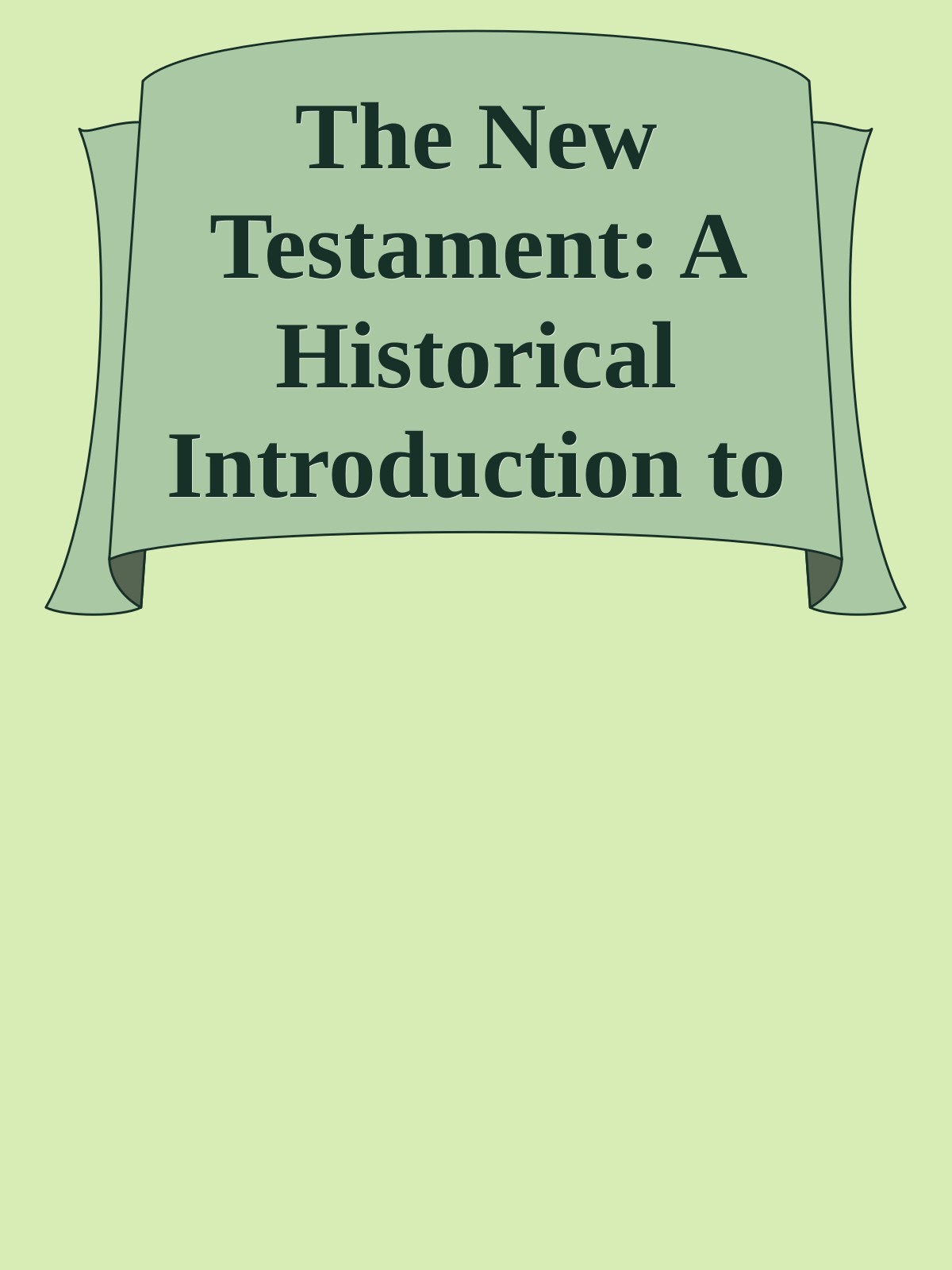 Table of ContentsChapter 1Chapter 2Chapter 3Chapter 5Chapter 6Chapter 7Chapter 8Chapter 9Chapter 1Chapter 2Chapter 3Chapter 4Chapter 5Chapter 6Chapter 7Chapter 8Chapter 9CHAPTER 1CHAPTER 1CHAPTER 1CHAPTER 1CHAPTER 1CHAPTER 1CHAPTER 1CHAPTER 1CHAPTER 2CHAPTER 2CHAPTER 2CHAPTER 2CHAPTER 2CHAPTER 2CHAPTER 2CHAPTER 2CHAPTER 2CHAPTER 2CHAPTER 2CHAPTER 2CHAPTER 2CHAPTER 2CHAPTER 3CHAPTER 3CHAPTER 3CHAPTER 3CHAPTER 3CHAPTER 3CHAPTER 4CHAPTER 4CHAPTER 4CHAPTER 5CHAPTER 5CHAPTER 5CHAPTER 5CHAPTER 5CHAPTER 5CHAPTER 5CHAPTER 5CHAPTER 5CHAPTER 6CHAPTER 6CHAPTER 6CHAPTER 6CHAPTER 6CHAPTER 7CHAPTER 7CHAPTER 7CHAPTER 7CHAPTER 7CHAPTER 7CHAPTER 7CHAPTER 7CHAPTER 7CHAPTER 7CHAPTER 7CHAPTER 8CHAPTER 8CHAPTER 8CHAPTER 8CHAPTER 8CHAPTER 8CHAPTER 8CHAPTER 8CHAPTER 8CHAPTER 8CHAPTER 9CHAPTER 9CHAPTER 9CHAPTER 9CHAPTER 9CHAPTER 9CHAPTER 9CHAPTER 9CHAPTER 10CHAPTER 10CHAPTER 10CHAPTER 10CHAPTER 10CHAPTER 10CHAPTER 10CHAPTER 10CHAPTER 10CHAPTER 10CHAPTER 10CHAPTER 11CHAPTER 11CHAPTER 11CHAPTER 11CHAPTER 11CHAPTER 11CHAPTER 11CHAPTER 11CHAPTER 11CHAPTER 12CHAPTER 12CHAPTER 12CHAPTER 12CHAPTER 12CHAPTER 12CHAPTER 12CHAPTER 12CHAPTER 13CHAPTER 13CHAPTER 13CHAPTER 13CHAPTER 13CHAPTER 13CHAPTER 13CHAPTER 13CHAPTER 14CHAPTER 14CHAPTER 14CHAPTER 15CHAPTER 15CHAPTER 15CHAPTER 15CHAPTER 15CHAPTER 15CHAPTER 15CHAPTER 15CHAPTER 16CHAPTER 16CHAPTER 16CHAPTER 16CHAPTER 16CHAPTER 16CHAPTER 16CHAPTER 16CHAPTER 16CHAPTER 16CHAPTER 16CHAPTER 16CHAPTER 17CHAPTER 17CHAPTER 17CHAPTER 17CHAPTER 17CHAPTER 18CHAPTER 18CHAPTER 18CHAPTER 18CHAPTER 18CHAPTER 18CHAPTER 18CHAPTER 18CHAPTER 18CHAPTER 19CHAPTER 19CHAPTER 19CHAPTER 19CHAPTER 19CHAPTER 19CHAPTER 19CHAPTER 19CHAPTER 20CHAPTER 20CHAPTER 20CHAPTER 20CHAPTER 20CHAPTER 20CHAPTER 20CHAPTER 20CHAPTER 20CHAPTER 20CHAPTER 20CHAPTER 20CHAPTER 20CHAPTER 20CHAPTER 20CHAPTER 21CHAPTER 21CHAPTER 21CHAPTER 21CHAPTER 21CHAPTER 21CHAPTER 21CHAPTER 22CHAPTER 22CHAPTER 22CHAPTER 22CHAPTER 22CHAPTER 23CHAPTER 23CHAPTER 23CHAPTER 23CHAPTER 23CHAPTER 23CHAPTER 23CHAPTER 23CHAPTER 23CHAPTER 23CHAPTER 23CHAPTER 24CHAPTER 24CHAPTER 24CHAPTER 24CHAPTER 24CHAPTER 24CHAPTER 25CHAPTER 25CHAPTER 25CHAPTER 25CHAPTER 25CHAPTER 25CHAPTER 25CHAPTER 25CHAPTER 25CHAPTER 26CHAPTER 26CHAPTER 26CHAPTER 26CHAPTER 26CHAPTER 26CHAPTER 26CHAPTER 26CHAPTER 26CHAPTER 26CHAPTER 27CHAPTER 27CHAPTER 27CHAPTER 27CHAPTER 27CHAPTER 27CHAPTER 27CHAPTER 27CHAPTER 28CHAPTER 28CHAPTER 28CHAPTER 28CHAPTER 28CHAPTER 28CHAPTER 28CHAPTER 28CHAPTER 28CHAPTER 29CHAPTER 29CHAPTER 29CHAPTER 29CHAPTER 29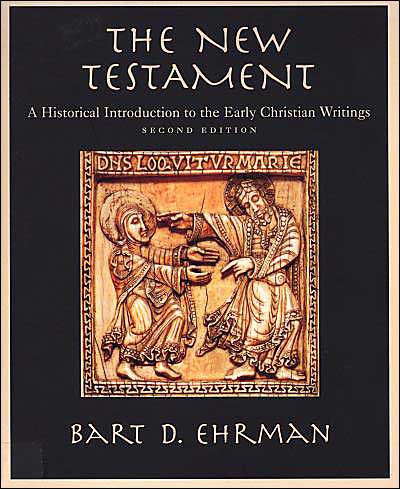 1958_efm1 4/24/00 3:04 PM Page iTHE NEW TESTAMENT1958_efm1 4/24/00 3:04 PM Page ii1958_efm1 4/24/00 3:04 PM Page iiiTHE NEW TESTAMENTA HISTORICAL INTRODUCTIONTO THE EARLY CHRISTIAN WRITINGSSecond EditionBart D. EhrmanUniversity of North Carolina, Chapel HillNew York OxfordOxford University Press20001958_efm1 4/24/00 3:04 PM Page ivOxford University PressOxford New YorkAthens Auckland Bangkok BogotáBuenos Aires Calcutta Cape TownChennai Dar es Salaam DelhiFlorence Hong Kong Istanbul KarachiKuala Lumpur Madrid Melbourne Mexico CityMumbai Nairobi Paris São Paulo SingaporeTaipei Tokyo Toronto Warsawand associated companies inBerlin IbadanCopyright © 2000 by Bart D. EhrmanPublished by Oxford University Press, Inc.198 Madison Avenue, New York, New York 10016http://www.oup-usa.org1-800-334-4249All rights reserved. No part of this publication may bereproduced, stored in a retrieval system, or transmitted, inany form or by any means, electronic, mechanical,photocopying, recording, or otherwise, without the priorpermission of Oxford University Press.Library of Congress Cataloging-in-Publication DataEhrman, Bart D.The New Testament: A Historical Introduction to the EarlyChristian Writings / Bart D. Ehrman. — 2nd ed.p.cm.Includes biographical references and index.ISBN 0-19-512639-4 (pbk. : alk paper)1. Bible. N.T.—Introductions I. TitleBS2330.2.E36 2000255.6’7—dc21 99–22360 CIPPrinting (last digit): 10 9 8 7 6 5 4 3 2 1Printed in the United States of Americaon acid-free paper1958_efm1 4/24/00 3:04 PM Page vTo David R. Adams1958_efm1 4/24/00 3:04 PM Page viBRIEF TABLE OF CONTENTSChapter 1What Is the New Testament? The Early Christians and Their Literature  . . . . . .1Chapter 2The World of Early Christian Traditions  . . . . . . . . . . . . . . . . . . . . . . . . . . . . .16Chapter 3The Traditions of Jesus in Their Greco-Roman Context  . . . . . . . . . . . . . . . . .43Chapter 4 The Christian Gospels: A Literary and Historical Introduction  . . . . . . . . . . . .55Chapter 5Jesus, the Suffering Son of God: The Gospel according to Mark  . . . . . . . . . . .60Chapter 6The Synoptic Problem and Its Significance for Interpretation  . . . . . . . . . . . . .76Chapter 7Jesus, the Jewish Messiah: The Gospel according to Matthew  . . . . . . . . . . . . .84Chapter 8Jesus, the Savior of the World: The Gospel according to Luke  . . . . . . . . . . . .103Chapter 9Luke’s Second Volume: The Acts of the Apostles . . . . . . . . . . . . . . . . . . . . . .122Chapter 10 Jesus, the Man Sent from Heaven: The Gospel according to John  . . . . . . . . .141Chapter 11 From John’s Jesus to the Gnostic Christ:The Johannine Epistles and Beyond  . . . . . . . . . . . . . . . . . . . . . . . . . . . . . . . .162Chapter 12 Jesus from Different Perspectives: Other Gospels in Early Christianity  . . . . . .179Chapter 13 The Historical Jesus: Sources, Problems, and Methods  . . . . . . . . . . . . . . . . . .194Chapter 14 Excurus: The Historian and the Problem of Miracle . . . . . . . . . . . . . . . . . . . .208Chapter 15 Jesus in Context  . . . . . . . . . . . . . . . . . . . . . . . . . . . . . . . . . . . . . . . . . . . . . . .213Chapter 16 Jesus, the Apocalyptic Prophet  . . . . . . . . . . . . . . . . . . . . . . . . . . . . . . . . . . . .229Chapter 17 From Jesus to the Gospels . . . . . . . . . . . . . . . . . . . . . . . . . . . . . . . . . . . . . . . .252Chapter 18 Paul the Apostle: The Man and His Mission  . . . . . . . . . . . . . . . . . . . . . . . . .260Chapter 19 Paul and His Apostolic Mission: 1 Thessalonians as a Test Case  . . . . . . . . . .276Chapter 20 Paul and the Crises of His Churches: 1 and 2 Corinthians, Galatians, Philippians, and Philemon . . . . . . . . . . . . . . . . . . . . . . . . . . . . . . .290Chapter 21 The Gospel according to Paul: The Letter to the Romans  . . . . . . . . . . . . . . .319Chapter 22 Does the Tradition Miscarry? Paul in Relation to Jesus, James, Thecla, and Theudas  . . . . . . . . . . . . . . . . . . . . . . . . . . . . . . . . . . . . . . . . . . .332Chapter 23 In the Wake of the Apostle: The Deutero-Pauline and Pastoral Epistles  . . . .341Chapter 24 From Paul’s Female Colleagues to the Pastor’s Intimidated Women: The Oppression of Women in Early Christianity  . . . . . . . . . . . . . . . . . . . . . .363Chapter 25 Christians and Jews: Hebrews, Barnabas, and Later Anti-Jewish Literature  . .375Chapter 26 Christians and Pagans: 1 Peter, the Letters of Ignatius, the Martyrdom of Polycarp, and Later Apologetic Literature  . . . . . . . . . . . . .392Chapter 27 Christians and Christians: James, the Didache, Polycarp, 1 Clement, Jude, and 2 Peter  . . . . . . . . . . . . . . . . . . . . . . . . . . . . . . . . . . . . .410Chapter 28 Christians and the Cosmos: The Revelation of John, The Shepherd of Hermas, and the Apocalypse of Peter  . . . . . . . . . . . . . . . . .425Chapter 29 Epilogue: Do We Have the Original New Testament?  . . . . . . . . . . . . . . . . . .442Glossary of Terms  . . . . . . . . . . . . . . . . . . . . . . . . . . . . . . . . . . . . . . . . . . . . . . . . . . . . . . .451Index  . . . . . . . . . . . . . . . . . . . . . . . . . . . . . . . . . . . . . . . . . . . . . . . . . . . . . . . . . . . . . . . . .461vi1958_efm1 4/24/00 3:04 PM Page viiCONTENTSMaps, Timelines, and Diagrams  . . . . . . . . . . . . . . . . . . . . . . . . . . . . . . . . . .xviiiPreface to the Second Edition  . . . . . . . . . . . . . . . . . . . . . . . . . . . . . . . . . . . .xixPreface to the First Edition  . . . . . . . . . . . . . . . . . . . . . . . . . . . . . . . . . . . . . .xxiNotes on Suggestions for Further Reading  . . . . . . . . . . . . . . . . . . . . . . . . .xxiiiAcknowledgments  . . . . . . . . . . . . . . . . . . . . . . . . . . . . . . . . . . . . . . . . . . . . .xxvCredits  . . . . . . . . . . . . . . . . . . . . . . . . . . . . . . . . . . . . . . . . . . . . . . . . . . . . .xxviiChapter 1What Is the New Testament? The Early Christians and Their Literature  . . .1Box 1.1 The Canon of Scripture . . . . . . . . . . . . . . . . . . . . . . . . . . . . . . . . .2• The Diversity of Early Christianity . . . . . . . . . . . . . . . . . . . . . . . . . . . . . . . . .2Box 1.2 The Hebrew Bible and the Christian Old Testament . . . . . . . . . . .4• The New Testament Canon of Scripture  . . . . . . . . . . . . . . . . . . . . . . . . . . . .8Box 1.3 The Common Era and Before the Common Era  . . . . . . . . . . . . . .8Box 1.4 The Layout of the New Testament  . . . . . . . . . . . . . . . . . . . . . . .10• Summary and Implications for our Study  . . . . . . . . . . . . . . . . . . . . . . . . . . .12• Some Additional Reflections: The Historian and the Believer  . . . . . . . . . . .13Chapter 2The World of Early Christian Traditions  . . . . . . . . . . . . . . . . . . . . . . . . .16• The Problem of Beginnings  . . . . . . . . . . . . . . . . . . . . . . . . . . . . . . . . . . . . .16• One Remarkable Life  . . . . . . . . . . . . . . . . . . . . . . . . . . . . . . . . . . . . . . . . . .17Box 2.1 Pagan and Gentile  . . . . . . . . . . . . . . . . . . . . . . . . . . . . . . . . . . . .18Box 2.2 The Greco-Roman World  . . . . . . . . . . . . . . . . . . . . . . . . . . . . . .19• The Environment of the New Testament: Religionsin the Greco-Roman World . . . . . . . . . . . . . . . . . . . . . . . . . . . . . . . . . . . . .20Box 2.3 Divine Rulers as Savior Gods  . . . . . . . . . . . . . . . . . . . . . . . . . . .25Box 2.4 The Roman Empire  . . . . . . . . . . . . . . . . . . . . . . . . . . . . . . . . . . .27Box 2.5 Christianity as a Mystery Cult  . . . . . . . . . . . . . . . . . . . . . . . . . . .31• Judaism as a Greco-Roman Religion . . . . . . . . . . . . . . . . . . . . . . . . . . . . . . .33Box 2.6 Other Jewish Miracle-Working Sons of God  . . . . . . . . . . . . . . . .40Chapter 3The Traditions of Jesus in Their Greco-Roman Context  . . . . . . . . . . . . . .43• Oral Traditions behind the Gospels  . . . . . . . . . . . . . . . . . . . . . . . . . . . . . . .43Box 3.1 Orality and Literacy in the Ancient World  . . . . . . . . . . . . . . . . .48vii1958_efm1 4/24/00 3:04 PM Page viiiviiiCONTENTSBox 3.2 Differences between Mark and Johnon the Time of Jesus’ Death  . . . . . . . . . . . . . . . . . . . . . . . . . . . . . . . . . . .51• Some Additional Reflections: The Authors of the Gospels  . . . . . . . . . . . . .52Chapter 4The Christian Gospels: A Literary and Historical Introduction . . . . . . . . .55• The Question of Genre  . . . . . . . . . . . . . . . . . . . . . . . . . . . . . . . . . . . . . . . .55• Biography as a Greco-Roman Genre . . . . . . . . . . . . . . . . . . . . . . . . . . . . . . .56Box 4.1 Plutarch on Biography  . . . . . . . . . . . . . . . . . . . . . . . . . . . . . . . . .57• The Gospels as Ancient Biographies  . . . . . . . . . . . . . . . . . . . . . . . . . . . . . .58Chapter 5Jesus, the Suffering Son of God: The Gospel according to Mark  . . . . . . . .60• The Beginning of the Gospel: Jesus the Messiah,the Son of God Who Fulfills the Scripture  . . . . . . . . . . . . . . . . . . . . . . . . .60Box 5.1 The Jewish Messiah  . . . . . . . . . . . . . . . . . . . . . . . . . . . . . . . . . . .61• Jesus the Authoritative Son of God  . . . . . . . . . . . . . . . . . . . . . . . . . . . . . . .63• Jesus the Opposed Son of God  . . . . . . . . . . . . . . . . . . . . . . . . . . . . . . . . . . .63Box 5.2 Jewish Scribes, Pharisees, Herodians, Sadducees,and Chief Priests  . . . . . . . . . . . . . . . . . . . . . . . . . . . . . . . . . . . . . . . . . . .64• Jesus the Misunderstood Son of God  . . . . . . . . . . . . . . . . . . . . . . . . . . . . . .67• Jesus the Acknowledged Son of God  . . . . . . . . . . . . . . . . . . . . . . . . . . . . . .67Box 5.3 The Messianic Secret in Mark  . . . . . . . . . . . . . . . . . . . . . . . . . . .68• Jesus the Suffering Son of God  . . . . . . . . . . . . . . . . . . . . . . . . . . . . . . . . . . .69Box 5.4 Son of God and Son of Man  . . . . . . . . . . . . . . . . . . . . . . . . . . . .70• Jesus the Crucified Son of God . . . . . . . . . . . . . . . . . . . . . . . . . . . . . . . . . . .71Box 5.5 The Charge of Blasphemy according to Mark  . . . . . . . . . . . . . . .71• Jesus the Vindicated Son of God  . . . . . . . . . . . . . . . . . . . . . . . . . . . . . . . . .72• Conclusion: Mark and His Readers . . . . . . . . . . . . . . . . . . . . . . . . . . . . . . . .74Chapter 6The Synoptic Problem and Its Significance for Interpretation  . . . . . . . . . .76• Methods for Studying the Gospels  . . . . . . . . . . . . . . . . . . . . . . . . . . . . . . . .76• The Synoptic Problem  . . . . . . . . . . . . . . . . . . . . . . . . . . . . . . . . . . . . . . . . .761958_efm1 4/24/00 3:04 PM Page ixCONTENTSixBox 6.1 Ironing Out the Problems:One Potential Difficulty in Mark’s Account  . . . . . . . . . . . . . . . . . . . . . . .80Box 6.2 The Contents of Q  . . . . . . . . . . . . . . . . . . . . . . . . . . . . . . . . . . .81• The Methodological Significance of the Four-source Hypothesis  . . . . . . . . .82Chapter 7Jesus, the Jewish Messiah: The Gospel according to Matthew  . . . . . . . . . .84• The Importance of Beginnings:Jesus the Jewish Messiah in Fulfillment of the Jewish Scriptures  . . . . . . . . .85Box 7.1 Matthew’s Scheme of Fourteen  . . . . . . . . . . . . . . . . . . . . . . . . . .87Box 7.2 The Women in Matthew’s Genealogy  . . . . . . . . . . . . . . . . . . . . .89• Jesus and His Forerunner from Matthew’s Perspective  . . . . . . . . . . . . . . . . .90• The Portrayal of Jesus in Matthew:The Sermon on the Mount as a Springboard  . . . . . . . . . . . . . . . . . . . . . . . .92Box 7.3 The Golden Rule . . . . . . . . . . . . . . . . . . . . . . . . . . . . . . . . . . . . .95• Jesus and the Jewish Cultic Practices Prescribed by the Law  . . . . . . . . . . . . .96• Jesus Rejected by the Jewish Leaders  . . . . . . . . . . . . . . . . . . . . . . . . . . . . . .97Box 7.4 Gentiles in Matthew’s Community  . . . . . . . . . . . . . . . . . . . . . . .98• Matthew and His Readers . . . . . . . . . . . . . . . . . . . . . . . . . . . . . . . . . . . . . .101Box 7.5 Was Matthew a Jew?  . . . . . . . . . . . . . . . . . . . . . . . . . . . . . . . . .101Chapter 8Jesus, the Savior of the World: The Gospel according to Luke  . . . . . . . .103• The Comparative Method and the Gospel of Luke . . . . . . . . . . . . . . . . . . .103• A Comparative Overview of the Gospel . . . . . . . . . . . . . . . . . . . . . . . . . . .105• The Preface to Luke’s Gospel  . . . . . . . . . . . . . . . . . . . . . . . . . . . . . . . . . . .105Box 8.1 Apologetic Literature in Early Christianity  . . . . . . . . . . . . . . . .106• Luke’s Birth Narrative in Comparative Perspective  . . . . . . . . . . . . . . . . . .108Box 8.2 Historical Problems with Luke’s Birth Narrative  . . . . . . . . . . . .109Box 8.3 The Virgin Birth in Matthew and Luke  . . . . . . . . . . . . . . . . . . .110• From Jew to Gentile: Luke’s Portrayal of Jesus the Rejected Prophet  . . . . .112• Luke’s Distinctive Emphases throughout His Gospel . . . . . . . . . . . . . . . . . .114Box 8.4 Jesus’ Bloody Sweat in Luke . . . . . . . . . . . . . . . . . . . . . . . . . . . .115Box 8.5 Jesus as a Righteous Martyr  . . . . . . . . . . . . . . . . . . . . . . . . . . . .116Box 8.6 The Institution of the Lord’s Supper in Luke  . . . . . . . . . . . . . . .119• Conclusion: Luke in Comparative Perspective  . . . . . . . . . . . . . . . . . . . . . .1201958_efm1 4/24/00 3:04 PM Page xxCONTENTSChapter 9Luke’s Second Volume: The Acts of the Apostles  . . . . . . . . . . . . . . . . .122• The Genre of Acts and Its Significance  . . . . . . . . . . . . . . . . . . . . . . . . . . .122Box 9.1 The Book of Acts: An Ancient Novel?  . . . . . . . . . . . . . . . . . . .124• The Thematic Approach to Acts  . . . . . . . . . . . . . . . . . . . . . . . . . . . . . . . .124• From Gospel to Acts: The Opening Transition . . . . . . . . . . . . . . . . . . . . . .125Box 9.2 Luke’s Mysterious Two Men  . . . . . . . . . . . . . . . . . . . . . . . . . . . .127• Luke’s Artistry as a Storyteller  . . . . . . . . . . . . . . . . . . . . . . . . . . . . . . . . . .128• Themes in the Speeches in Acts . . . . . . . . . . . . . . . . . . . . . . . . . . . . . . . . .129Box 9.3 The Death of Judas  . . . . . . . . . . . . . . . . . . . . . . . . . . . . . . . . . .130Box 9.4 Christianity before Paul  . . . . . . . . . . . . . . . . . . . . . . . . . . . . . . .136• In Sum: Prominent Themes of LukeActs  . . . . . . . . . . . . . . . . . . . . . . . . .137• The Author of LukeActs and His Audience  . . . . . . . . . . . . . . . . . . . . . . .137Chapter 10 Jesus, the Man Sent from Heaven: The Gospel according to John  . . . . . .141• The Gospel of John from a Literary-Historical Perspective  . . . . . . . . . . . . .142Box 10.1 Jesus’ Signs in the Fourth Gospel  . . . . . . . . . . . . . . . . . . . . . . .143Box 10.2 “The Jews” in the Fourth Gospel  . . . . . . . . . . . . . . . . . . . . . . .144• The Gospel of John from a Thematic Perspective . . . . . . . . . . . . . . . . . . . .144• The Gospel of John from a Comparative Perspective  . . . . . . . . . . . . . . . . .145Box 10.3 Signs and Faith in the Fourth Gospel  . . . . . . . . . . . . . . . . . . .148Box 10.4 Jesus and the “I Am” Sayings in John  . . . . . . . . . . . . . . . . . . .149• The Gospel of John from a Redactional Perspective  . . . . . . . . . . . . . . . . . .149• The Socio-Historical Method  . . . . . . . . . . . . . . . . . . . . . . . . . . . . . . . . . . .153Box 10.5 The Death of the Beloved Disciplein the Johannine Community  . . . . . . . . . . . . . . . . . . . . . . . . . . . . . . . . .154• The Gospel of John from a Socio-Historical Perspective  . . . . . . . . . . . . . .155Box 10.6 John’s De-Apocalypticized Gospel  . . . . . . . . . . . . . . . . . . . . . .160• The Author of the Fourth Gospel . . . . . . . . . . . . . . . . . . . . . . . . . . . . . . . .160Chapter 11 From John’s Jesus to the Gnostic Christ: The Johannine Epistles and Beyond  . . . . . . . . . . . . . . . . . . . . . . . . . . .162• The Questions of Genre and Author  . . . . . . . . . . . . . . . . . . . . . . . . . . . . .162Box 11.1 A Letter from Greco-Roman Egypt  . . . . . . . . . . . . . . . . . . . . .1631958_efm1 4/24/00 3:04 PM Page xiCONTENTSxi• The New Testament Epistolary Literature and the Contextual Method  . . .164Box 11.2 The Gospel and Epistles of John: Some Thematic Similarities  .165• The Johannine Epistles from a Contextual Perspective . . . . . . . . . . . . . . . .166• Reflections on the Contextual Method  . . . . . . . . . . . . . . . . . . . . . . . . . . .168• Beyond the Johannine Community: The Rise of Christian Gnosticism  . . .170Box 11.3 House Churches in Early Christianity  . . . . . . . . . . . . . . . . . . .170Box 11.4 How Do You Know a Gnostic When You See One?  . . . . . . . . .173Box 11.5 Gnostics and the Jewish Scriptures  . . . . . . . . . . . . . . . . . . . . .174• Gnostics and the Johannine Community  . . . . . . . . . . . . . . . . . . . . . . . . . .177Chapter 12 Jesus from Different Perspectives: Other Gospels in Early Christianity  . .179• Narrative Gospels  . . . . . . . . . . . . . . . . . . . . . . . . . . . . . . . . . . . . . . . . . . . .180Box 12.1 The Gospel of the Ebionites and Early Gospel Harmonies  . . . .181• Sayings Gospels  . . . . . . . . . . . . . . . . . . . . . . . . . . . . . . . . . . . . . . . . . . . . .185Box 12.2 Judas Thomas as Jesus’ Twin Brother  . . . . . . . . . . . . . . . . . . . .186Box 12.3 The Older Sayings of the Gospel of Thomas  . . . . . . . . . . . . . .189• Infancy Gospels  . . . . . . . . . . . . . . . . . . . . . . . . . . . . . . . . . . . . . . . . . . . . .190• Conclusion: The Other Gospels  . . . . . . . . . . . . . . . . . . . . . . . . . . . . . . . . .192Chapter 13 The Historical Jesus: Sources, Problems, and Methods  . . . . . . . . . . . . . .194• Problems with Sources  . . . . . . . . . . . . . . . . . . . . . . . . . . . . . . . . . . . . . . . .194• Non-Christian Sources  . . . . . . . . . . . . . . . . . . . . . . . . . . . . . . . . . . . . . . . .195Box 13.1 Christianity as a Superstition in the Roman World  . . . . . . . . .196Box 13.2 The Testimony of Flavius Josephus  . . . . . . . . . . . . . . . . . . . . .198• Christian Sources  . . . . . . . . . . . . . . . . . . . . . . . . . . . . . . . . . . . . . . . . . . . .198• Using Our Sources: Some of the Basic Rules of Thumb  . . . . . . . . . . . . . . .201• Specific Criteria and Their Rationale  . . . . . . . . . . . . . . . . . . . . . . . . . . . . .202Box 13.3 Aramaisms as a Criterion of Authenticity  . . . . . . . . . . . . . . . .203• Conclusion: Reconstructing the Life of Jesus  . . . . . . . . . . . . . . . . . . . . . . .207Chapter 14 Excursus: The Historian and the Problem of Miracle  . . . . . . . . . . . . . . .208• Miracles in the Modern World and in Antiquity  . . . . . . . . . . . . . . . . . . . .208• The Historian and Historical Method  . . . . . . . . . . . . . . . . . . . . . . . . . . . .2101958_efm1 4/24/00 3:04 PM Page xiixiiCONTENTSChapter 15 Jesus in Context  . . . . . . . . . . . . . . . . . . . . . . . . . . . . . . . . . . . . . . . . .213• Political Crises in Palestine and Their Ramifications  . . . . . . . . . . . . . . . . .213• The Formation of Jewish Sects  . . . . . . . . . . . . . . . . . . . . . . . . . . . . . . . . . .215Box 15.1 Divine Revelation in the Dead Sea Scrolls  . . . . . . . . . . . . . . .219• Popular Modes of Resistance to Oppression  . . . . . . . . . . . . . . . . . . . . . . . .222• An Ideology of Resistance  . . . . . . . . . . . . . . . . . . . . . . . . . . . . . . . . . . . . .225Box 15.2 Prophecy and Apocalypticism  . . . . . . . . . . . . . . . . . . . . . . . . .227• Jesus in His Apocalyptic Context  . . . . . . . . . . . . . . . . . . . . . . . . . . . . . . . .228Chapter 16 Jesus, the Apocalyptic Prophet  . . . . . . . . . . . . . . . . . . . . . . . . . . . . . . .229• Considering the Rules of Thumb  . . . . . . . . . . . . . . . . . . . . . . . . . . . . . . . .229• Considering the Specific Criteria  . . . . . . . . . . . . . . . . . . . . . . . . . . . . . . . .230• The Beginning and End as Keys to the Middle  . . . . . . . . . . . . . . . . . . . . . .232• The Apocalyptic Deeds of Jesus  . . . . . . . . . . . . . . . . . . . . . . . . . . . . . . . . .233Box 16.1 Explaining Away the Apocalyptic Traditions:Seeking the Lost  . . . . . . . . . . . . . . . . . . . . . . . . . . . . . . . . . . . . . . . . . . .234Box 16.2 Explaining Away the Apocalyptic Traditions:Setting a Date . . . . . . . . . . . . . . . . . . . . . . . . . . . . . . . . . . . . . . . . . . . . .235Box 16.3 Was Jesus a Cynic Philosopher?  . . . . . . . . . . . . . . . . . . . . . . . .236Box 16.4 The Temple Incident as an Enacted Parable  . . . . . . . . . . . . . .237• The Apocalyptic Teachings of Jesus  . . . . . . . . . . . . . . . . . . . . . . . . . . . . . .241Box 16.5 The Cosmic Deliverer of Israel  . . . . . . . . . . . . . . . . . . . . . . . .244Box 16.6 Jesus and “Family Values”  . . . . . . . . . . . . . . . . . . . . . . . . . . . .246• The Apocalyptic Death of Jesus  . . . . . . . . . . . . . . . . . . . . . . . . . . . . . . . . .247Box 16.7 Jesus and Judas, the Betrayer  . . . . . . . . . . . . . . . . . . . . . . . . . .249Chapter 17 From Jesus to the Gospels  . . . . . . . . . . . . . . . . . . . . . . . . . . . . . . . . . .252• The Beginning of Christianity  . . . . . . . . . . . . . . . . . . . . . . . . . . . . . . . . . .252• Jesus’ Resurrection from an Apocalyptic Perspective  . . . . . . . . . . . . . . . . .253Box 17.1 Jesus, the Messiah, and the Resurrection  . . . . . . . . . . . . . . . . .254• Jesus’ Death, according to the Scriptures  . . . . . . . . . . . . . . . . . . . . . . . . . .255• The Emergence of Different Understandings of Jesus  . . . . . . . . . . . . . . . . .2561958_efm1 4/24/00 3:04 PM Page xiiiCONTENTSxiiiBox 17.2 Vicarious Suffering in Jewish Martyrologiesand Other Greco-Roman Literature  . . . . . . . . . . . . . . . . . . . . . . . . . . . .257Chapter 18 Paul the Apostle: The Man and His Mission  . . . . . . . . . . . . . . . . . . . . .260• The Study of Paul: Methodological Difficulties  . . . . . . . . . . . . . . . . . . . . .261Box 18.1 The Pauline Corpus  . . . . . . . . . . . . . . . . . . . . . . . . . . . . . . . . .262Box 18.2 Other Sources for the Life of Paul  . . . . . . . . . . . . . . . . . . . . . .265• The Life of Paul  . . . . . . . . . . . . . . . . . . . . . . . . . . . . . . . . . . . . . . . . . . . . .266Box 18.3 Paul on the Road to Damascus . . . . . . . . . . . . . . . . . . . . . . . . .269Chapter 19 Paul and His Apostolic Mission: 1 Thessalonians as a Test Case  . . . . . . .276• The Founding of the Church in Thessalonica  . . . . . . . . . . . . . . . . . . . . . .276• The Beginnings of the Thessalonian Church:A Socio-Historical Perspective  . . . . . . . . . . . . . . . . . . . . . . . . . . . . . . . . . .282Box 19.1 Rules for a Private Association  . . . . . . . . . . . . . . . . . . . . . . . .283• The Church at Thessalonica after Paul’s Departure  . . . . . . . . . . . . . . . . . .284Box 19.2 Charges against the Christians . . . . . . . . . . . . . . . . . . . . . . . . .287Box 19.3 The Thessalonians’ Perplexity  . . . . . . . . . . . . . . . . . . . . . . . . .288• Conclusion: Paul the Apostle  . . . . . . . . . . . . . . . . . . . . . . . . . . . . . . . . . . .288Chapter 20 Paul and the Crises of His Churches: 1 and 2 Corinthians, Galatians, Philippians, and Philemon  . . . . . . . . . . .290• 1 Corinthians  . . . . . . . . . . . . . . . . . . . . . . . . . . . . . . . . . . . . . . . . . . . . . . .290Box 20.1 Possibilities of Existence in the Afterlife  . . . . . . . . . . . . . . . . .296• 2 Corinthians  . . . . . . . . . . . . . . . . . . . . . . . . . . . . . . . . . . . . . . . . . . . . . . .299Box 20.2 The Partitioning of 2 Corinthians  . . . . . . . . . . . . . . . . . . . . . .301• Galatians  . . . . . . . . . . . . . . . . . . . . . . . . . . . . . . . . . . . . . . . . . . . . . . . . . .303Box 20.3 The Logic of the Opponents’ Position in Galatia . . . . . . . . . . .306Box 20.4 Cephas and Peter . . . . . . . . . . . . . . . . . . . . . . . . . . . . . . . . . . .307• Philippians  . . . . . . . . . . . . . . . . . . . . . . . . . . . . . . . . . . . . . . . . . . . . . . . . .311Box 20.5 The Christ Hymn of Philippians  . . . . . . . . . . . . . . . . . . . . . . .314Box 20.6 Was Paul Contemplating Suicide?  . . . . . . . . . . . . . . . . . . . . . .315• Philemon  . . . . . . . . . . . . . . . . . . . . . . . . . . . . . . . . . . . . . . . . . . . . . . . . . .3161958_efm1 4/24/00 3:04 PM Page xivxivCONTENTSChapter 21 The Gospel according to Paul: The Letter to the Romans  . . . . . . . . . . . .319• The Occasion and Purpose of the Letter . . . . . . . . . . . . . . . . . . . . . . . . . . .319Box 21.1 The Beginnings of the Roman Church  . . . . . . . . . . . . . . . . . .320• The Theme of the Epistle  . . . . . . . . . . . . . . . . . . . . . . . . . . . . . . . . . . . . . .321Box 21.2 Paul’s Gospel to the Romans  . . . . . . . . . . . . . . . . . . . . . . . . . .323• Pauline Models for Salvation  . . . . . . . . . . . . . . . . . . . . . . . . . . . . . . . . . . .324Box 21.3 Two Paths of Salvation in Paul?  . . . . . . . . . . . . . . . . . . . . . . . .325Box 21.4 Judicial and Participationist Models of Salvation in Paul . . . . .328• The Flow of Paul’s Argument  . . . . . . . . . . . . . . . . . . . . . . . . . . . . . . . . . . .328Box 21.5 Other Models of Salvation in Paul . . . . . . . . . . . . . . . . . . . . . .330• Conclusion: Paul and the Romans  . . . . . . . . . . . . . . . . . . . . . . . . . . . . . . .331Chapter 22 Does the Tradition Miscarry? Paul in Relation to Jesus, James, Thecla, and Theudas  . . . . . . . . . . . . . .332• Paul in Relation to What Came Before  . . . . . . . . . . . . . . . . . . . . . . . . . . .332Box 22.1 Jesus and Paul: Some of the Similarities . . . . . . . . . . . . . . . . . .335Box 22.2 Jesus and Paul: Some of the Differences  . . . . . . . . . . . . . . . . . .336• Paul in Relation to What Came After  . . . . . . . . . . . . . . . . . . . . . . . . . . . .336• Conclusion: Pauline Christianities  . . . . . . . . . . . . . . . . . . . . . . . . . . . . . . .340Chapter 23 In the Wake of the Apostle: The Deutero-Pauline and Pastoral Epistles  .341• Pseudonymity in the Ancient World  . . . . . . . . . . . . . . . . . . . . . . . . . . . . .341Box 23.1 Paul’s Third Letter to the Corinthians  . . . . . . . . . . . . . . . . . . .343• The Deutero-Pauline Epistles  . . . . . . . . . . . . . . . . . . . . . . . . . . . . . . . . . . .344Box 23.2 The Resurrection of Believers in Paul and Colossians  . . . . . . .349Box 23.3 The “Household Rules” in Colossians and Ephesians  . . . . . . . .350Box 23.4 The Vocabulary of Salvation in Paul and Ephesians . . . . . . . . .352• The Pastoral Epistles . . . . . . . . . . . . . . . . . . . . . . . . . . . . . . . . . . . . . . . . . .354• The Historical Situation and Authorship of the Pastoral Epistles  . . . . . . . .357Box 23.5 Church Hierarchy in Ignatius  . . . . . . . . . . . . . . . . . . . . . . . . .361• Conclusion: The Post-Pauline Pastoral Epistles  . . . . . . . . . . . . . . . . . . . . .3611958_efm1 4/24/00 3:04 PM Page xvCONTENTSxvChapter 24 From Paul’s Female Colleagues to the Pastor’s Intimidated Women: The Oppression of Women in Early Christianity  . . . . . . . . . . . . . . . . . .363• Women in Paul’s Churches . . . . . . . . . . . . . . . . . . . . . . . . . . . . . . . . . . . . .363• Women Associated with Jesus  . . . . . . . . . . . . . . . . . . . . . . . . . . . . . . . . . .364Box 24.1 Mary Magdalane  . . . . . . . . . . . . . . . . . . . . . . . . . . . . . . . . . . .365• Paul’s Understanding of Women in the Church  . . . . . . . . . . . . . . . . . . . . .367• Women in the Aftermath of Paul  . . . . . . . . . . . . . . . . . . . . . . . . . . . . . . . .368Box 24.2 Similarities between 1 Tim 2:11-15and 1 Cor 14:34-35 . . . . . . . . . . . . . . . . . . . . . . . . . . . . . . . . . . . . . . . . .369• Ancient Ideologies of Gender . . . . . . . . . . . . . . . . . . . . . . . . . . . . . . . . . . .371• Gender Ideology and the Pauline Churches  . . . . . . . . . . . . . . . . . . . . . . . .372Chapter 25 Christians and Jews: Hebrews, Barnabas, and Later Anti-Jewish Literature 375• Early Christian Self-Definition  . . . . . . . . . . . . . . . . . . . . . . . . . . . . . . . . . .375Box 25.1 Disparate Views of Christians and Jews  . . . . . . . . . . . . . . . . . .377• Continuity and Superiority: The Epistle to the Hebrews  . . . . . . . . . . . . . .378Box 25.2 Divergent Views of Christ in Hebrews  . . . . . . . . . . . . . . . . . . .380• Discontinuity and Supremacy: The Epistle of Barnabas  . . . . . . . . . . . . . . .384Box 25.3 Six Thousand Years and Counting  . . . . . . . . . . . . . . . . . . . . . .386Box 25.4 Gematria in Early Christianity . . . . . . . . . . . . . . . . . . . . . . . . .387• Conclusion: The Rise of Christian Anti-Judaism  . . . . . . . . . . . . . . . . . . . .388Box 25.5 Melito’s Passover Sermon . . . . . . . . . . . . . . . . . . . . . . . . . . . . .389Chapter 26 Christians and Pagans: 1 Peter, the Letters of Ignatius, the Martyrdom of Polycarp, and Later Apologetic Literature  . . . . . . . . . .392• The Persecution of the Early Christians  . . . . . . . . . . . . . . . . . . . . . . . . . . .392Box 26.1 The Christian Disruption of the Family: The Case of Perpetua 395• Christians in a Hostile World: The Letter of 1 Peter  . . . . . . . . . . . . . . . . .397Box 26.2 The Spread of Christianity  . . . . . . . . . . . . . . . . . . . . . . . . . . .398• Christians Sentenced to Death: The Letters of Ignatius  . . . . . . . . . . . . . . .402Box 26.3 An Alternative View of Christian Martyrdom  . . . . . . . . . . . . .404• Christians before the Tribunal: The Martyrdom of Polycarp  . . . . . . . . . . . .405• Christians on the Defense: The Later Apologetic Literature . . . . . . . . . . . .4071958_efm1 4/24/00 3:04 PM Page xvixviCONTENTSChapter 27 Christians and Christians: James, the Didache, Polycarp, 1 Clement, Jude, and 2 Peter  . . . . . . . . . . . . . . .410• The Epistle of James  . . . . . . . . . . . . . . . . . . . . . . . . . . . . . . . . . . . . . . . . . .411• The Didache . . . . . . . . . . . . . . . . . . . . . . . . . . . . . . . . . . . . . . . . . . . . . . . .412Box 27.1 The Development of the Lord’s Prayer . . . . . . . . . . . . . . . . . . .414• Polycarp’s Letter to the Philippians . . . . . . . . . . . . . . . . . . . . . . . . . . . . . . .415Box 27.2 Polycarp and the Early Christian Tradition  . . . . . . . . . . . . . . .417• 1 Clement  . . . . . . . . . . . . . . . . . . . . . . . . . . . . . . . . . . . . . . . . . . . . . . . . .417Box 27.3 Other Problems in the Corinthian Church  . . . . . . . . . . . . . . .419• Jude  . . . . . . . . . . . . . . . . . . . . . . . . . . . . . . . . . . . . . . . . . . . . . . . . . . . . . .420• 2 Peter  . . . . . . . . . . . . . . . . . . . . . . . . . . . . . . . . . . . . . . . . . . . . . . . . . . . .421Box 27.4 Peter, the Smoked Tuna, and the Flying Heretic  . . . . . . . . . . .422• Conclusion: Conflicts within the Early Christian Communities  . . . . . . . . .423Chapter 28 Christians and the Cosmos: The Revelation of John, The Shepherd of Hermas, and the Apocalypse of Peter . . . . . . . . . . . . . .425• Introduction: The End of the World and the Revelation of John  . . . . . . . .425• The Content and Structure of the Book of Revelation  . . . . . . . . . . . . . . . .426• The Book of Revelation from a Historical Perspective  . . . . . . . . . . . . . . . .427• Apocalyptic Worldviews and Apocalypse Genre  . . . . . . . . . . . . . . . . . . . .428Box 28.1 The Book of Revelation as Underground Literature . . . . . . . . .430Box 28.2 The Author of Revelation in the Early Church  . . . . . . . . . . . .431• The Revelation of John in Historical Context  . . . . . . . . . . . . . . . . . . . . . .431Box 28.3 Futuristic Interpretations of the Book of Revelation  . . . . . . . .434• The Shepherd of Hermas  . . . . . . . . . . . . . . . . . . . . . . . . . . . . . . . . . . . . . .437Box 28.4 The Shepherd of Hermas and the Muratorian Canon  . . . . . . .438• The Apocalypse of Peter . . . . . . . . . . . . . . . . . . . . . . . . . . . . . . . . . . . . . . .440Chapter 29 Epilogue: Do We Have the Original New Testament?  . . . . . . . . . . . . . . .442• The Manuscripts of the New Testament  . . . . . . . . . . . . . . . . . . . . . . . . . . .442• Changes in the New Testament Text  . . . . . . . . . . . . . . . . . . . . . . . . . . . . .443Box 29.1 Citing Chapter and Verse  . . . . . . . . . . . . . . . . . . . . . . . . . . . .4441958_efm1 4/24/00 3:04 PM Page xviiCONTENTSxvii• Criteria for Establishing the Original Text  . . . . . . . . . . . . . . . . . . . . . . . . .447• Conclusion: The Original Text of the New Testament  . . . . . . . . . . . . . . . .449Glossary of Terms  . . . . . . . . . . . . . . . . . . . . . . . . . . . . . . . . . . . . . . . . . . . . . . . . .451Index . . . . . . . . . . . . . . . . . . . . . . . . . . . . . . . . . . . . . . . . . . . . . . . . . . . . . . . . . . .4611958_efm1 4/24/00 3:04 PM Page xviiiMAPS, TIMELINES, AND DIAGRAMSMapsFrontmatterThe Roman Empire: Central and Eastern ProvincesxxviiiFigure 2.2The Journeys of Alexander the Great20Figure 2.6The Spread of Roman Rule29Figure 3.2Christian Churches in Existence by 100 C.E.45Figure 5.2Palestine in New Testament Times66Figure 9.1Paul’s Missionary Journeys According to the Book of Acts126Figure 16.1Jerusalem in the Days of Jesus238Figure 18.2Places associated with Paul in the New Testament273Figure 20.4Galatia and the Rest of Asia Minor304Figure 26.1The Distribution of Christianity by 300 C.E.401Figure 28.1The Seven Churches of Asia Minor426Time Lines and DiagramsFigure 2.3The Divine Pyramid22Figure 2.8Time Line of Keys Events in Hellenistic and Roman Times32Figure 3.1Time Line of the Early Christian Movement44Figure 6.1The Four-Source Hypothesis77Figure 10.3Sources in the Farewell Discourse153Figure 15.2Time Line of Key Events in the History of Palestine2161958_efm1 4/24/00 3:04 PM Page xixPREFACE TO THE SECOND EDITIONI have received numerous comments, both solicit—In the first edition, I quite consciously decideded and unsolicited, from readers of the first editionnot to do so. My decision was based on a numberof this textbook, and would like to express myof interrelated factors: first, that people of faithappreciation to everyone who has come to my aid.have different kinds  of faith, and there is not oneIn particular I would like to thank John R. Lancisolution to the problem of how history relates toat Stonehill College, and my friends Dale Allisonthem; second, that despite the claims of someat Pittsburgh Theological Seminary, Alexandramodern-day apologists among us, there is not a his-Brown at Washington and Lee University, Harrytorical  solution to the problem of faith and history, Gamble at University of Virginia, Sue Garrett atbut only “faith” solutions, and since this introduc—Louisville Theological Seminary, Amy-Jill Levinetion is historically rather than confessionally ori—at Vanderbilt, Jeff Siker at Loyola Marymount, andented, to suggest a particular solution (or even aJudy Siker, also at Loyola Marymount—all of themparticular range of solutions) would be to compro—fine scholars—for their sustained, detailed, andmise its historical character; third, and perhapsinsightful remarks. I’ve done my best, at theirmost importantly, some problems are more prof—prodding, to make useful modifications—addingitably raised than resolved. That is to say—as isimportant background material at an earlier stagethe case even with a number of historical condun—of the book (esp. on the “parties” of early Judaism,drums—it can be useful and productive to raise annow discussed briefly in Chapter 2, as well as moreintractable problem and urge students to resolve itfully, as originally done, in Chapter 15), rearrang—as they see fit. Wrestling with a problem is some—ing material (e.g., consolidating the two treat—times far more fruitful than learning “the” answerments of the book of James and focusing more on(or even than being asked to choose from among athe history of Palestine by giving it a chapter of itsset of possible answers, as if the question of faithown, [Chapter 15]), and supplementing key dis—and history were part of a multiple choice exam).cussions (especially on the historical Jesus). I’veI’m still, for the most part, persuaded by thesealso added bibliography here and there and pro—arguments. And so, while I’ve tried to clarify andvided a number of additional “boxes” throughoutsharpen the issues a bit (e.g., at the end of Chapter(“Something to Think About” and “Some More1 and in Chapter 14), I have not moved further toInformation”). Moreover, I’ve added a specialresolve them. I hope students will be driven tocolor insert, “The New Testament in Pictures:decide for themselves whether historical study ofIlluminated Manuscripts of the Middle Ages,”the New Testament is at odds with, compatibledesigned to show, if only briefly, how the Newwith, or even necessary to their own commitmentstestament came to be cherished, illustrated and—of faith. If this were  a matter of multiple choice,most importantly for the purposes of this book—those would be the options. The real problem, ofinterpreted by Christians of later periods.course, is how to work any one of them out toOne matter that has been widely raised by col—one’s own satisfaction.leagues who use the book (or at least have givenIn conclusion, I should say that a number ofpassing thought to using it) involves the issue ofmy colleagues (some of whom teach at explicit—faith and history. Most readers are grateful that Ily Christian colleges and seminaries) have com—broach the matter and are struck by how poignant—mented on how they appreciate the consistentlyly it comes to the fore when one adopts, even withhistorical, nontheological, approach preciselybeginning students, a rigorously historicalbecause it frees them up in the classroom to dealapproach to the New Testament. But a number ofwith the theological issues it raises. My peda—readers wish that I would not only raise the issuegogical heart is strangely warmed by thisbut also help students resolve it.response.1958_efm1 4/24/00 3:04 PM Page xxxxPREFACE TO THE SECOND EDITIONMy particular thanks go to my editor at Oxfording bring this new edition to fruition. I am grate—University Press, Robert Miller, who has onceful to my graduate student at UNC, Stephanieagain, with unusual editorial savvy, gone aboveCobb, for producing the index this second timeand beyond the call of professional duty in help—around.1958_efm1 4/24/00 3:04 PM Page xxiPREFACE TO THE FIRST EDITIONWith so many textbooks on the New Testamentreflections on the traditions about Jesus that werefrom which to choose, it seems only fair for me tobeing circulated and sometimes modified withinbegin by indicating some of the distinctive fea—that world. The discussion of the social history oftures of this one. While there are several out—Palestine is reserved for a later chapter on the his—standing introductory texts, most of themtorical Jesus, since knowing about first-centuryapproach the New Testament from a theologicalPalestinian Judaism is presumably of greatest rele—or literary perspective. I have no trouble withvance for understanding a first-century Palestinianthese vantage points per se; they do not, however,Jew. Reflections on the philosophical schoolshappen to be mine. In this book, I am first andappear (principally) in the discussion of the mis—foremost interested in questions that pertain tosionary activities of Paul, for which they are parthe history of early Christianity and to the earlyticularly apropos. Justifications for these and otherChristian writings both as they reflect that historydecisions are made en route.and as they helped to shape it.Four other features of the presentation deriveI am interested, for example, in the life of themore or less from its fundamentally historical ori—historical Jesus (a matter surprisingly leftentation. First, since the books of the Newuntouched in a number of introductory treat—Testament represent only some of the writings pro—ments), in the history of the traditions that circu—duced by the earliest Christians, I have takenlated about him, in the ways that the authors ofpains to situate them within their broader literaryour New Testament documents agreed and dis—context. Thus, students are introduced, at leastagreed with one another (which I treat as a histor—briefly, to other surviving pieces of early Christianical question), in the missionary practices of theliterature through the early second century (e.g.,apostle Paul and others like him, in the ways earlythe Apostolic Fathers and some of the GnosticChristians differed from their Jewish and pagantexts from Nag Hammadi).neighbors, in the rise of Christian anti-Judaism, inSecond, I have taken a rigorously comparativethe social opposition evoked by the earliestapproach to all of these texts. The discussions focusChristians, in the role of women in the earlynot only on who wrote the various books of thechurch, and in a wide range of other questions thatNew Testament and on what they have to say butlie more in the province of the historian than inalso on how these authors relate to one another.that of the theologian or literary critic.For example, do Mark, John, and Thomas under—My historical orientation has led me to situatestand the significance of Jesus in the same way? Dothe early Christian literature more firmly than isMatthew, Paul, and Barnabas see eye to eye on thenormally done in the social, cultural, and literaryJewish Law? Do the authors of 1 Corinthians, 1world of the early Roman Empire. Thus, for exam—Timothy, and Revelation share the same views ofple, I do not discuss Greco-Roman religion, thethe end times? Do Jesus, Paul, and Luke all repre—sociopolitical history of Palestine, and other relat—sent fundamentally the same religion?ed issues merely as background (for instance, in aThird, unlike most authors of introductions tokind of introductory appendix that is subse—the New Testament, I not only mention a varietyquently forgotten about, as is commonly done). Iof methods for the study of ancient literature, Ihave instead evoked the context of the earlyactually model them. Students typically have dif—Christian writings at critical junctures throughoutficulty understanding how genre analysis andthe book, as a way of helping beginning studentsredaction criticism, to pick just two examples,to unpack the meaning and significance of theseactually work. I introduce and apply these and sev—writings. Thus, for example, the discussion of reli—eral other methods, explaining what I am doinggion in the Greco-Roman world sets the stage foralong the way, to show not only what we can know1958_efm1 4/24/00 3:04 PM Page xxiixxiiPREFACE TO THE FIRST EDITIONabout these ancient Christian writings but alsoprovide the evidence and mount the arguments thathow  we can know what we know.strike scholars as compelling and allow readers toFinally, rather than simply state what scholarsdecide for themselves whether or not they agree.have said about various critical issues involved inTeaching should engage students and readingthe study of early Christian literature and history (anshould stimulate them. Yet most textbooks, inapproach that never makes for the most scintillatingmost fields, are so dreadfully boring. I hope thatreading), I have tried to engage the reader by show—this, in particular, will not be among the faults ofing why  scholars say what they say. In other words, I the present book.1958_efm1 4/24/00 3:04 PM Page xxiiiNOTES ON SUGGESTIONS FOR FURTHER READINGThe bibliographical suggestions at the end of eachInterpretation, and New International Com—chapter are meant to guide beginning studentsmentary series.who are interested in pursuing one or more of theFor some of the issues that I discuss, there are noissues raised in this book. To avoid overwhelmingadequate full-length treatments for beginning-levelthe student with the enormous quantity of litera—students to turn to, but there are excellent discus—ture in the field, for most chapters I have limitedsions of virtually everything having to do with themyself to seven or eight entries (more for longerNew Testament in Bible dictionaries that are readilychapters, fewer for shorter ones). All of the entriesavailable in most college libraries. Students shouldare books, rather than articles, and each is brieflybrowse through the articles in such one-volumeannotated. Some of the entries are more suitableworks as the Harper’s Bible Dictionary  and the Mercer for advanced students, and these are indicated asDictionary of the Bible.  In particular, they shouldsuch. For most chapters I have included at leastbecome intimately familiar with the impressive six—one work that introduces or embraces a markedlyvolume Anchor Bible Dictionary,  which is destined todifferent perspective from the one that I present. Ibe a major resource for students at all levels for yearshave not included any biblical commentaries into come. (Just with respect to Chapter 1 of this text,the lists, although students should be urged to confor example, the Anchor Bible Dictionary  presents full-sult these, either one-volume works such as thelength treatments, with bibliographies, of earlyHarper’s Bible Commentary  and the Jerome Biblical Christianity, Christology, the Ebionites, Marcion,Commentary  or commentaries on individualGnosticism, Nag Hammadi, heresy and orthodoxy,books, as found in the Anchor Bible, Hermeneia,and the New Testament canon.)1958_efm1 4/24/00 3:04 PM Page xxiv1958_efm1 4/24/00 3:04 PM Page xxvACKNOWLEDGMENTSI have incurred piles of moral debt while writingthem. Two other New Testament scholars havethis book and here would like to acknowledge myselflessly provided advice, assistance, and support:chief creditors. First and foremost are my brightPaul W. Meyer, my former teacher at Princetonand interesting undergraduate students in NewSeminary and now colleague and resident mentorTestament and Early Christianity at Rutgersat UNC, and Jeff Siker, my good friend and erst—University and the University of North Carolinawhile racquetball victim, backgammon foe, andat Chapel Hill. They have kept my teaching aconfidant.challenging and lively experience. I am particular—I would also like to acknowledge my wife, Cindy,ly grateful, in ways they may not know, to my gift—who suffered through a careful reading of a prelimi—ed and energetic graduate students at UNC andnary draft of the manuscript and who went aboveDuke, especially those who assisted me directly inand beyond the call of conjugal duty in making amy research on this project: Judy Ellis, Marknumber of helpful suggestions and useful comments.Given, and Kim Haines-Eitzen, three scholarsI am grateful to the University of Northfrom whom you will be hearing more.Carolina at Chapel Hill for a semester researchI am indebted to my erudite friends and col—leave that allowed me to work full-time on theleagues in the field, who have taught me a greatproject, and to my colleagues in the Department ofdeal and have always been eager to teach me aReligious Studies who have always been support—great deal more. Along the way I have talked withive in the extreme.a slew of scholars about this project, and here mustI am indebted to my two Oxford editors:beg their forbearance in not divulging all of theirCynthia Read, who suggested the project in thenames, lest I inadvertently leave off one or two. Ifirst place and cajoled me into taking it on, andwould, however, like to make special mention ofRobert Miller, who assumed editorial duties mid—three of my closest friends and dialogue partners:stream and with uncommon skill made the passageBeth Johnson of New Brunswick Theologicalhome extraordinarily smooth.Seminary, Joel Marcus of the University ofI have dedicated the book to my teacher, DavidGlasgow, and Dale Martin of cross-town rivalR. Adams, a great New Testament scholar whoDuke. These learned and insightful Newinfected me, and all of his graduate students, withTestament scholars have read every word of mya passion for teaching and who, above all else,manuscript and insisted that I change most oftaught us how to think.In addition to these personal notes, I would like toDocuments for the Study of the Gospelsacknowledge my gratitude to previous scholars(Philadelphia: Fortress, 1980). Quotations fromwhose labors make such introductory textbooksTacitus in Chapter 13 are from Henry Bettenson,possible.ed., Documents of the Christian Church,  2d ed.Most of the quotations of the Bible, including(New York: Oxford University Press, 1963). Thethe Apocrypha, are drawn from the New Revisedreconstruction of the Testimonium Flavium inStandard Version. Some, however, represent myChapter 13 comes from John Meier, A Marginalown translations. The quotation from Plutarch inJew: Rethinking the Historical Jesus,  vol. 1, AnchorChapter 4 is from Louis Ropes Loomis, Plutarch:Bible Reference Library (New York: Doubleday,Selected Lives and Essays (Roslyn: N.Y.: Walter J.1991), p. 61. Quotations of the Dead Sea ScrollsBlack, 1951). Quotations from the Gospel of Peterin Chapter 15 are drawn from Geza Vermes, Theand the Gospel of Thomas  in Chapter 12 are takenDead Sea Scrolls in English,  2d ed. (New York:from David R. Cartlidge and David L. Dungan,Penguin, 1975).1958_efm1 4/24/00 3:04 PM Page xxvixxviACKNOWLEDGMENTSThe correspondence between Paul and SenecaHawthorne, “A New English Translation ofin Chapter 18 is taken from Edgar Hennecke, NewMelito’s Paschal Homily,” in Current Issues inTestament Apocrypha,  ed. Wilhelm Schneemelcher,Biblical and Patristic Interpretation,  ed. G. Hawthorn trans. R. McL. Wilson, vol. 2 (Philadelphia:(Grand Rapids, Mich.: Eerdmans, 1975).Westminster Press, 1965). The material fromQuotations from Tertullian in Chapter 26 are takenFronto in Chapter 19 comes from The Octavius offrom Alexander Roberts and James Donaldson, TheMarcus Minucius Felix,  ed. and trans. G. W. ClarkAnte-Nicene Fathers,  revised by A. Cleveland Coxe,(Mahway, N.J.: Newman, 1974); the inscriptionvol. 3 (reprint, Edinburgh: T & T Clark; Grandfrom the Lanuvium burial society, also in ChapterRapids, Mich.: Eerdmans, 1989). In Chapters19, comes from N. Lewis and M. Rheinhold,27–28 some of the translations of Polycarp,Roman Civilization, vol. 2 (New York: ColumbiaIgnatius, and the Didache  are from Cyril C.University Press, 1955). The quotations fromRichardson, ed., Early Christian Fathers (New York:Melito of Sardis in Chapter 25 are from GeraldMacmillan, 1978); others are my own.1958_efm1 4/24/00 3:04 PM Page xxviiCREDITSFig. 1.1: British Library. Fig. 2.1: Numismatic Museum, Athens/Hellenic Republic Ministry of Culture. Fig.2.4: Forum, Pompeii/Erich Lessing/Art Resource, NY. Fig. 2.5: Louvre/Alinari/Art Resource, NY. Fig. 2.7: Scala/Art Resource, NY. Fig 2.9: Ritmeyer Archaeological Design, England. Fig. 2.10: Bart Ehrman. Fig.3.3: Archaeological Museum, Piraeus/Foto Marburg/Art Resource, NY. Fig. 4.1: Cathedral Treasury, Aachen/Foto Marburg/Art Resource, NY. Fig. 5.1: Alinari/Art Resource, NY. Fig. 5.3: British Museum. Fig.7.1: British Museum. Fig 7.2: Foto Marburg/Art Resource, NY. Fig 8.1: Alinari/Art Resource, NY. Fig 8.2: Staatsbibliothek, Munich/Foto Marburg/Art Resource, NY. Fig. 8.3: Hirmer Verlag München. Fig. 9.2: André Held. Fig 9.3: Giraudon/Art Resource, NY. Fig 10.1: Hirmer Verlag München. Fig. 10.2: Giraudon/Art Resource, NY. Fig. 10.4a: Museo Lateranense, Vatican Museums/Alinari/Art Resource, NY.Fig 10.4b: Alinari/Art Resource, NY. Fig. 11.2: Institute for Antiquity and Christianity, Claremont, CA.Fig. 11.3: Soprintendenza Archeologica per l’Umbria. Fig. 12.1: Institute for Antiquity and Christianity, Claremont, CA. Figs. 13.1 and 13.2: André Held. Fig. 14.1: Museo Nazionale Romano delle Terme, Rome/Alinari/Art Resource, NY. Fig. 14.2: Corinth excavations, American School of Classical Studies, Athens; photos by I. Ioannidou and L. Bartziotou. Fig. 15.1: British Museum. Fig. 15.3: Israel Museum, Jerusalem. Fig. 15.4: Robert Miller. Fig. 16.2: André Held. Fig. 16.3: Grotte, St. Peter’s Basilica, Vatican City/Alinari/Art Resource, NY. Fig. 17.1: Vatican Museums/Alinari/Art Resource, NY. Fig. 18.1: University of Michigan. Fig. 19.2: Mostra Augustea, Rome/Alinari/Art Resource, NY. Fig. 19.3: C. M. Dixon. Fig. 19.4: Alinari/Art Resource, NY. Fig. 20.1: André Held. Fig. 20.2: Alinari/Art Resource, NY. Fig. 20.3 André Held. Fig. 20.5: Robert Miller. Fig 20.6: Petit Palais, musée des-Beaux Arts de la Ville de Paris. Fig 21.1: Mostra Augustea, Rome/Alinari/Art Resource, NY. Fig. 21.2: Photo by Fred Anderegg. Fig. 22.1: Erich Lessing/Art Resource, NY. Fig. 23.1: British Library. Fig.23.2: André Held. Fig. 23.3: Alinari/Art Resource, NY. Fig 24.1: Scala/Art Resource, NY. Fig. 24.2: Robert Miller. Fig. 24.3: Catacomb of Priscilla, Rome/Scala/Art Resource, NY. Fig. 25.1: Alinari/Art Resource, NY. Fig. 25.2: British Museum. Fig 26.2: Roger Wood. Fig. 26.3: Münzen & Medaillen AG, Malzgasse 25, CH-4002 Basel (Switzerland). Published in Walter Niggeler Collection, Part II, No. 792. Fig. 27.1: British Library. Fig 28.2: Hirmer Verlag München.Fig. 28.3: André Held. Fig. 28.4: Robert Turcan. Fig. 29.1: Photo courtesy of Bruce Metzger: Manuscripts of the Greek Bible, Oxford University Press, 1981. Fig. 29.2: Rylands Library, University of Manchester.Color Insert: The New Testament in Pictures (between pages 146 and 147) Fig. 1: By Permission of the British Library. Cott. Nero.D.IV f. 211. Fig. 2: The Pierpont Morgan Library, New York. M. 777, f. 3v. Fig. 3: The Pierpont Morgan Library, New York. M. 777, f. 24v. Fig. 4: The Pierpont Morgan Library, New York. M. 777, f. 37v. Fig. 5: The Pierpont Morgan Library, New York. M.777, f. 58v. Fig. 6: The Pierpont Morgan Library, New York. M. 306, f. 63v. Fig. 7: The Pierpont Morgan Library, New York. M. 781, f. 83v. Fig 8: M. 710, f. 10v. Fig. 9: The Walters Art Gallery, Baltimore. Fig. 10: The Walters Art Gallery, Baltimore. Fig. 11: The Pierpont Morgan Library, New York. M. 1000, f. 151v.Fig. 12: The Pierpoint Morgan Library, New York. M. 644, f. 207r. Fig. 13: The Pierpont Morgan Library, New York. M. 638. f. 28v. Fig. 14: The Pierpont Morgan Library, New York. M. 23, f. 122.1958_efm1 4/24/00 3:04 PM Page xxviiiAugusta(Augsburg)CarnuntumRAETIANORICUMAquincum(Budapest)AquileiaPaviaC I AAPANNONIADI LDrobrtaL Y RArretiumDanAnconaSalonaeIubeAdamklissiR. (Split)CIUDALMATIA MTMOES I APerusiaALRomeIAT H R A C I AM A C E D O N I ACapuaDoriscusBrundisiumThessalonicaETarentumPIRUSPergamumLESBOSThebesCHIOSMessanaSAMOSCorinthAthensSICILIAACHAEACatanaAgrigentumSpartaCarthageSyracuseHadrumetumThapsusMELITA (MALTA)CRETEBYZACENAMEDITERRANNEANSabratha OeaApolloniaLeptis MagnaPtolemaisA F R I C ABerenice(Benghazi)Barca CyreneT RAltitude in metresI PC Y R E N A I C AO Lover 1000I T ANIALIBYA200 - 10000 - 2000100200300 miles0100200300400500 kmThe Roman Empire: Central and Eastern Provinces.1958_efm1 4/24/00 3:04 PM Page xxixTomis (Costanza)B L A C K S E AOdessus (Varna)TrapezusSinope(Trebizond)Apollonia (Sozopol)A R M E N I ANicomediaByzantium(Izmit)AncyraBITHYNIA-PONTUSCAPPADOCIAI ATALStratoniceaANyssaGCOMMAGENEM ESardisSamosataSA S I AOSmyrnaP OEphesusI ATTarsusCyrrhusZeugmaAAphrodisiasTTrallesI CMigrAspendusAntiochIiAlabandasI LARCAleppo. SideDuraXanthusSYRIAEuroposEApameaPalmyraupLaodiceahrates R. RHODESCYPRUSSalamisCitium BerytusBaalbekPaphos CuriumDamascusTyrePHOENICIABostraSEAGerasaJoppaJUDAEAJerusalemGazaAMasadaIBAlexandriaPelusiumARPetraAMemphisSINAIE G Y P TNile R. RED SEA1958_efm1 4/24/00 3:04 PM Page xxx1958.e1_p1-15 4/24/00 11:08 AM Page 1CHAPTER 1What Is the New Testament? The Early Christians and Their LiteratureChristianity in the modern world is a richly diverseOf course, many people today would argue thatphenomenon. Ask any Pentecostal preacher whosuch views could not be Christian. What is strik—has attended a Roman Catholic mass, or Greeking to the historian, though, is that people whoOrthodox monk who has happened upon a Baptistbelieved these things claimed to be Christian.tent revival, or Episcopalian nun who has visited aMoreover, these believers invariably maintainedJehovah’s Witness prayer meeting. There is, to bethat their ideas were taught by Jesus himself. Insure, common ground among many Christianmany instances, they could appeal to written proof,groups, but when you compare the beliefs and prac—for they all possessed documents allegedly pennedtices of an Appalachian snake handler with those ofby Jesus’ own apostles.a New England Presbyterian, you may be moreThe New Testament also contains books thatstruck by the differences than the similarities.were thought to have been written by Jesus’ ownIs this kind of rich diversity a modern develop—apostles. These books, however, do not teach thatment? Many people appear to think so. For them,there are several gods, or that the creator of theChristianity was originally a solid unity, but withworld is evil, or that Jesus did not have a real body.the passing of time (especially since the ProtestantAre there historical grounds for thinking that theReformation) this unity became fractured andNew Testament books actually were written byfragmented. Historians, however, recognize thatJesus’ apostles and that books supporting contraryin some ways Christian differences today pale inviews were forgeries? Indeed, how is it that somecomparison with those that existed among believ—books claiming to be written by the apostles wereers in the distant past. If we turn the clock backincluded in the New Testament, but others were1,850 years to the middle of the second century,not? Moreover, even if the books that made it intowe find people calling themselves Christian whothe New Testament agree on certain fundamentalsubscribe to beliefs that no modern eye has seen orpoints (for example, that there is only one God),ear heard, Christians who believe that there are 2is it possible that they might disagree on othersdifferent gods, or 32, or 365, Christians who claim(such as who Jesus is)? That is to say, if Christiansthat the Old Testament is an evil book inspired byin the second century, a hundred fifty years or soan evil deity, Christians who say that God did notafter Jesus, held such a wide range of beliefs, is itcreate the world and has never had any involve—not possible that Christians of the first centuryment with it, Christians who maintain that Jesus(when the books of the New Testament weredid not have a human body, or that he did notbeing written) did as well? Did all of the earlyhave a human soul, or that he was never born, orChristians agree on the fundamental points ofthat he never died.their religion?11958.e1_p1-15 4/24/00 11:08 AM Page 22THE NEW TESTAMENT: A HISTORICAL INTRODUCTIONSOME MORE INFORMATIONBox 1.1 The Canon of ScriptureThe English term “canon” comes from a Greek word that originally meant “ruler” or“measuring rod.” A canon was used to make straight lines or to measure distances. When applied to a group of books, it refers to a recognized body of literature. Thus, for example, the canon of Shakespeare refers to all of Shakespeare’s authentic writings.With reference to the Bible, the term canon denotes the collection of books that are accepted as authoritative by a religious body. Thus, for example, we can speak of the canon of the Jewish Scriptures or the canon of the New Testament.These are some of the issues that we will con—that other Christian books were produced at thissider as we begin to examine the earliest Christiantime. We begin our investigation, then, by exam—writings. They are not, of course, the only issues.ining several examples of later forms ofThere is an extraordinarily broad range of impor—Christianity, before seeing how these are relevanttant and intriguing questions that readers bring toto the study of the New Testament.the New Testament—about where it came from,who its authors were, what their messages were—and many of these will occupy us at considerableJewish-Christian Adoptionistslength in the pages that follow. But the issue ofConsider first the form of religion embraced by aChristian diversity is a good place for us to begingroup of second-century Jewish Christians knownour investigation. Not only can it provide a usefulto be living in Palestine, east of the Jordan River.entrée into important questions about the earlyThese believers maintained that Jesus was astages of the Christian religion, starting with theremarkable man, more righteous in the Jewish Lawteachings of Jesus, it can also enlighten us aboutthan any other, a man chosen by God to be histhe nature of the New Testament itself, specifical—son. Jesus received his adoption to sonship at hisly about how and why these various books came tobaptism; when he emerged from the waters of thebe gathered together into one volume and accept—Jordan, he saw the heavens open up and the Spirited by Christians as their sacred canon of scriptureof God descend upon him as a dove, while a voice(see box 1.1).from heaven proclaimed, “You are my son, today Ihave begotten you.”According to these Christians, Jesus wasempowered by God’s Spirit to do remarkable mir-THE DIVERSITY acles and to teach the truth of God. Then, at theOF EARLY CHRISTIANITYend of his life, he fulfilled his divine commissionby dying as a willing sacrifice on the cross for theAs I have intimated, Christian diversity is some—sins of the world, a sacrifice that put an end to allwhat easier to document in the second century,sacrifices. Afterwards God raised him from theafter the books of the New Testament were writ—dead. Jesus then ascended into heaven, where heten, than in the first. This is because, quite sim—presently reigns.ply, there are more documents that date to thisThere may seem to be little that is remarkableperiod. Virtually the only Christian writings thatabout these beliefs—until, that is, one probes a bitcan be reliably dated to the first century are foundfurther into the details. For even though Jesus wasin the New Testament itself, although we knowchosen by God, according to these Christians, he1958.e1_p1-15 4/24/00 11:08 AM Page 3CHAPTER 1WHAT IS THE NEW TESTAMENT?3was not himself divine. He was a righteous manthe mid to late second century, with large numbersbut nothing more than a man. In their view, Jesusof congregations flourishing especially in Asiawas not born of a virgin, he did not exist prior toMinor (modern-day Turkey). Their opponentshis birth, and he was not God. He was adopted bycalled them “Marcionites” because they subscribedGod to be his son, the savior of the world. Henceto the form of Christianity advanced by the sec—the name bestowed upon this group by others: theyond-century scholar and evangelist Marcion, whowere “adoptionists.” For them, to call Jesus Godhimself claimed to have uncovered the true teach—was a blasphemous lie. For if Jesus were God, andings of Christianity in the writings of Paul. Inhis Father were also God, there would be twosharp contrast to the Jewish Christians east of theGods. But the Jewish Scriptures emphaticallyJordan, Marcion maintained that Paul was the truestate otherwise: “Hear O Israel, the Lord our God,apostle, to whom Christ had especially appearedthe Lord is one” (Deut 6:4).after his resurrection to impart the truth of theAccording to these Christians, this one Godgospel. Paul, according to Marcion, had begun as achose Israel and gave it his Law (in the Jewishgood Jew intent on obeying the Law to the utmost,Scriptures). Furthermore, Jesus taught that his fol—but the revelation of Christ showed him beyondlowers must continue to obey the entire Lawdoubt that the Jewish Law played no part in the(except the law that required animal sacrifice) indivine plan of redemption. For him, Christ himselfall its details—and not just the Ten Command—was the only way of salvation. Marcion argued thatments! Those who were not born Jews must firstPaul’s writings effectively set the gospel of Christbecome Jews in order to follow Jesus. For men,over and against the Law of the Jews, and that thethis meant being circumcised; for men andapostle had urged Christians to abandon the Jewishwomen, it meant observing the sabbath and keep—Law altogether.ing kosher food laws.For Marcion and his followers, the differencesOn what grounds did these Christians advancebetween the religion preached by Jesus (and histhis understanding of the faith? They had a sacredapostle, Paul) and that found in the Jewishbook written in Hebrew which they claimed con—Scriptures were plain to see. Whereas the Jewishtained the teachings of Jesus himself, a book thatGod punishes those who disobey, they claimed, thewas similar to what we today know as the GospelGod of Jesus extends mercy and forgiveness; where—of Matthew (without the first two chapters).as the God of the Jews says “an eye for an eye and aWhat about the other books of the Newtooth for a tooth,” the God of Jesus says to “turn theTestament, the other Gospels and Acts, the epis—other cheek”; and whereas the Old Testament Godtles, and Revelation? Odd as it might seem, thesetells the Israelites to conquer Jericho by slaughter—Jewish Christians had never heard of some of theseing its entire population—men, women, and chil—books, and rejected others of them outright. Indren—the God of Jesus says to love your enemies.particular, they considered Paul, one of the mostWhat do these two Gods have in common?prominent authors of our New Testament, to be anAccording to the Marcionites, nothing. For them,arch-heretic rather than an apostle. Since, inthere are two separate and unrelated Gods, the Godtheir opinion, Paul blasphemously taught thatof the Jews and the God of Jesus.Christ brought an end to the Jewish Law, his writ—Marcionite Christians maintained that Jesusings were to be rejected as heretical. In short,did not belong to the wrathful and just God of thethese second-century Christians did not have ourJews, the God who created the world and choseNew Testament canon (see box 1.1).Israel to be his special people. In fact, Jesus cameto save people from this God. Moreover, sinceJesus had no part in the Creator, he could haveMarcionite Christiansno real ties to the material world that theThe Jewish-Christian adoptionists were by noCreator-God made. Jesus therefore was not actu—means unique in not having our New Testament.ally born and did not have a real flesh-and-bloodConsider another Christian group, this one scat—body. How, then, did Jesus get hungry and thirsty,tered throughout much of the Mediterranean inhow did he bleed and die? According to1958.e1_p1-15 4/24/00 11:08 AM Page 44THE NEW TESTAMENT: A HISTORICAL INTRODUCTIONSOME MORE INFORMATIONBox 1.2 The Hebrew Bible and the Christian Old TestamentThe terms “Jewish Scriptures” and “Hebrew Bible” both refer to the collection of books considered sacred in the religion of Judaism, books that were written almost entirely in Hebrew. Many of these writings were regarded as holy even before Jesus’ day, especially the first five books of Moses, known as the Torah or Law.About a century after Jesus, the collection of books into the Hebrew Scriptures was more or less fixed. Altogether, the collection comprised twenty-four different books. Because of a different way of counting them, they number thirty-nine books in English translation (the twelve minor prophets in English Bibles, for example, count as only one book in the Hebrew Bible).Christians have long referred to these books as the “Old Testament,” to set them apart from the books of the “New Testament” (the new set of books that reveal God’s will to his people).Throughout our study, I will use the term “Old Testament” only when referring explicitly to Christian views; otherwise, I will call these books the Jewish Scriptures or Hebrew Bible. (Even within Christianity there are different numbers of books included in the "Old Testament." The Roman Catholic Church, for example, accepts an additional twelve books [or parts of books]— including such works as Tobit, Judith, 1 and 2 Maccabees—which they call "Deuterocanonical"[meaning that they came into the canon at a later time than the books of the Hebrew Bible].Protestant Christians usually call these books the "Apocrypha." Since they did not form part of the Hebrew Bible, I will not be including them in this chart or discussing them at any length.) The Hebrew Bible The Christian “Old Testament” The Torah (5 books)The Pentateuch (5 books)GenesisGenesisExodusExodusLeviticusLeviticusNumbersNumbersDeuteronomyDeuteronomyThe Prophets (8 books)Historical Books (12 books)Former ProphetsJoshuaJoshuaJudgesJudgesRuthSamuel (counts as 1 book)1 and 2 SamuelKings (counts as 1 book)1 and 2 Kings1 and 2 ChroniclesLater ProphetsEzraIsaiahNehemiahJeremiahEstherEzekielThe Twelve (count as 1 book)Poetry and Wisdom Books (5 books)HoseaJobJoelPsalmsAmosProverbsObadiahEcclesiastesJonahSong of Solomon1958.e1_p1-15 4/24/00 11:08 AM Page 5CHAPTER 1WHAT IS THE NEW TESTAMENT?5MicahProphetic Books (17 books)NahumMajor ProphetsHabakkukIsaiahZephaniahJeremiahHaggaiLamentationsZechariahEzekielMalachiDanielThe Writings (11 books)Minor ProphetsJobHoseaPsalmsJoelProverbsAmosRuthObadiahSong of SolomonJonahEcclesiastesMicahLamentationsNahumEstherHabakkukDanielZephaniahEzra-Nehemiah (1 book)HaggaiChronicles (1 book)ZechariahMalachiMarcionites, it was all an appearance: Jesus onlytruncated version of something like our Gospel ofseemed to be human. As the one true God him—Luke, along with ten of Paul’s letters (all of thoseself, come to earth to deliver people from thefound in the New Testament, with the exceptionsvengeful God of the Jews, Jesus was never born,of 1 and 2 Timothy and Titus). Even these werenever got hungry or thirsty or tired, never bled ornot exactly the letters as we have them today,died. Jesus’ body was a phantasm.however. Marcion believed that earlier hereticsThe contrasts between the Jewish Christians andhad willfully modified these books by insertingthe Marcionites are stark. One group said that Jesuspositive references to the God of the Jews, his cre—was totally human and not divine, the other saidation, and his Scriptures; accordingly, he excisedthat he was totally divine and not human. Onethese passages, giving his followers a form of thegroup staunchly maintained that there was only oneBible strikingly different from that used byGod, the other asserted that there were in fact two.Christians today: eleven books, all of them short—One said that the true God created the world, calledened, and no Old Testament.Israel to be his people, and gave them the Law, theother said that the true God had never had any dealings with the world or with Israel. One group urgedGnostic Christiansthat believers must follow the Law, the other arguedThe Jewish-Christian adoptionists and thethat they should reject it altogether. Both groupsMarcionites were not the only two Christianconsidered themselves to be the true Christians.groups vying for converts in the second century.Most significantly for our purposes here, theseIn fact, there were many other groups supporting agroups did not appeal to the same authorities forwide range of other beliefs on the basis of a widetheir views. On the contrary, whereas the Jewishrange of other authorities as well. Some of theChristians rejected Paul as a heretic, thebest known are the various sects of ChristianMarcionites followed him as the greatest of theGnostics, so named because of their claim thatapostles. Moreover, instead of adhering to a ver—special “gnosis” (Greek for “knowledge”) is neces—sion of Matthew’s Gospel, the Marcionites used asary for salvation.1958.e1_p1-15 4/24/00 11:08 AM Page 66THE NEW TESTAMENT: A HISTORICAL INTRODUCTIONWe know that Gnostic Christians were locatedmeant escaping from this material world. Thus ain major urban areas throughout much of thegod from the divine realm entered into the manMediterranean during the second and third cen—Jesus, and left him prior to his death, so that heturies, especially in Egypt, Syria, Asia Minor, Rome,could impart to the imprisoned spirits the knowl—and Gaul. Gnostics were themselves wildly diverse,edge (gnosis!) that is necessary for escape.with different groups believing radically differentThis was secret knowledge not divulged to thethings (see Chapter 11). Some Gnostics agreedmasses, not even to the mass of Christians. It waswith Marcion that Jesus was totally divine and notmeant only for the chosen, the elect, the Gnosticsat all human, and for much the same reason that hethemselves. They did not deny that Jesus taught thedid: Jesus represented a different God from the onecrowds publicly, but they believed he reserved thewho created this world. Others, however, claimedsecret teachings that led to salvation only for the electthat Jesus Christ represented two distinct beings, thewho were able to act upon them. The Gnosticshuman Jesus and the divine Christ. These Gnosticspassed on this teaching by word of mouth andagreed with the Jewish-Christian adoptionists thatclaimed that it could be discovered through a carefulJesus was the most righteous man on earth and thatreading of the writings of the apostles. It lay theresomething special had happened at his baptism.hidden beneath the surface. Thus, for the Gnostic,They did not think, though, that God adopted himthe literal meaning of these texts was not what mat—to be his son; instead, they maintained that his bap—tered; the truth necessary for salvation could be foundtism was the moment at which the divine being, theonly in the secret meaning, a meaning exclusivelyChrist, came into the man Jesus, empowering himavailable to Gnostic interpreters, those “in the know.”for his healing and, especially, teaching ministry. AtSince Gnostic Christians were not tied to thethe end of Jesus’ life, immediately before his death,literal meaning of their texts, they were not as com—the Christ then departed from him once again topulsive as other Christians about collecting a groupreturn to heaven. This is why Jesus cried out in suchof books and ascribing special authority to them (inanguish on the cross, “My God, my God, why havecontrast, for example, to the Marcionites). Variousyou left me behind?” (cf. Mark 15:34).Gnostics nonetheless did have their own favorites.Who, though, was this divine Christ? For manyWe know that many of them were especially drawnGnostics, he was one of the deities that made up theto the Gospel of John and that others cherisheddivine realm. Unlike the Jewish Christians whoGospels that most modern people have never heardwere strict monotheists (believing in only one God)of: the Gospel of Thomas,  the Gospel of Mary,  the or the Marcionites who were strict ditheists (believ-Gospel of Philip, and the Gospel of Truth.  Some of ing in two), Gnostics were polytheists (believing in these books have only recently been discovered bymany). In some of the Gnostic systems that wearchaeologists. Each of them was thought to con—know about there were 32 different gods; in othersvey the true teachings of Jesus and his apostles.as many as 365. Moreover, for all of these systems,How is it that most of these books cannot bethe true God was not the God of the Oldfound in our own New Testament? Or for thatTestament. Unlike Marcion, however, Gnostics didmatter, how is it that the versions of Matthew,not believe that the Old Testament God was simplyLuke, and Paul read by Jewish-Christian adoption—vengeful and righteous, a God who had high stan—ists and Marcionites were not included? Why dodards (the Law) and little patience with those whothe views of these other groups not have equal rep—did not meet them. For many of them, the creatorresentation in the Christian Scriptures? TheGod of the Old Testament was inherently evil, asanswer can be found by examining the story of onewas this material world that he created.other group of second-century Christians.Gnostics felt a sense of alienation from thisworld and knew that they did not belong here.They were spiritual beings from the divine realm“Proto-Orthodox” Christianswho had become entrapped in the realm of matterThe “proto-orthodox” Christians represent the fore—by the evil God and his subordinates. Salvationrunners (hence the prefix “proto”) of the group that1958.e1_p1-15 4/24/00 11:08 AM Page 7CHAPTER 1WHAT IS THE NEW TESTAMENT?7became the dominant form of Christianity in laterwas one being instead of two, and that he hadcenturies. When this group later acquired moretaught his disciples the truth. They claimed thatconverts than any of the others and stifled its oppo—the apostles had written the teachings of Jesussition, it claimed that its views had always been thedown and that, when interpreted in a straightfor—majority position and that its rivals were, and alwaysward and literal fashion, the books that werehad been, “heretics,” who willfully “chose” (thepassed on from the apostles to their followersGreek root of the word “heresy”) to reject the “truerevealed the truth necessary for salvation.belief” (the literal meaning of “orthodoxy”).These views may sound familiar to readers whoWe ourselves can use the term “proto-ortho—have had any involvement with Christianity, fordox” only in retrospect, since the adherents of thisthe side that held these views won the debatesposition did not actually know that their viewsand determined the shape of Christianity up towould become dominant, nor did they think ofthe present day.themselves as forerunners of believers to comeThe proto-orthodox position, then, attemptedlater; like all the other groups of their day, theyto counteract the claims of the groups that theysimply saw themselves as the true Christians. Theopposed. In part, this meant that the proto-ortho—story of their victory over their opponents is fasci—dox group had to reject some documents thatnating, but aspects of it are hotly debated amongclaimed to be written by apostles but thatmodern-day scholars. Some historians think thatadvanced beliefs contrary to their own, for exam—the proto-orthodox beliefs were original tople, the Gospel of Peter,  the Gospel of Philip,  or the Christianity, others maintain that they developedGospel of Thomas,  all of which appeared to supportover time. Some scholars claim that the proto—Gnostic perspectives. Some of the writings usedorthodox had always been in the majorityby the opposing groups, though, were quite popu—throughout Christendom, others think that otherlar among the proto-orthodox Christians as well.forms of Christianity were predominant in manyFor example, the Gospel of Matthew was well—parts of the Mediterranean (e.g., Jewish Christiansloved by Jewish Christians, and the Gospel of Johnin parts of Palestine, Gnostics in parts of Egypt andwas a favorite of many Gnostics. Indeed, bySyria, Marcionites in Asia Minor). Fortunately,accepting and ascribing authority to both of thesewe do not need to resolve these thorny problemsGospels, the proto-orthodox believers were able tohere.balance the “heretical” claims that could be madeBut there are aspects of the proto-orthodoxwhen only one of them was taken to be the ulti—struggle for dominance that are directly germanemate authority.to our study of the New Testament. To begin with,In other words, if Jesus appears to be fullywe can consider what these Christians believed inhuman in one Gospel and fully divine in another,contrast to the other groups we have discussed.by accepting both authorities as Scripture theProto-orthodox Christians agreed with theproto-orthodox were able to claim that both per—Jewish Christians who said that Jesus was fullyspectives were right, and that an exclusive empha—human, but disagreed when these people sis on Jesus as only human, or purely divine, was a denied that he was divine. They agreed withperversion of the truth. The development of thethe Marcionites who said that Jesus was fullycanon of Scripture within proto-orthodox circlesdivine, but disagreed when they denied that heis in large part an attempt to define what truewas human. They agreed with the GnosticsChristians should believe by eliminating or com—who said that Jesus Christ taught the way ofpromising the views of other groups.salvation, but disagreed when they said thatBecause the proto-orthodox group representedhe was two beings rather than one and whenthe party that eventually became dominant inthey claimed that his true teachings had beenChristianity (by at least the fourth century),secret, accessible only to the elect few. InChristians of all later generations inherited theirshort, proto-orthodox Christians argued thatcanon of Scripture, rather than the canons sup—Jesus Christ was both divine and human, that heported by their opponents.1958.e1_p1-15 4/24/00 11:08 AM Page 88THE NEW TESTAMENT: A HISTORICAL INTRODUCTIONTHE NEW TESTAMENT to know whether any of these books was writtenCANON OF SCRIPTUREby Jesus’ own disciples.The first four books are “Gospels,” a term thatThe purpose of this sketch is not to give a com—literally means “good news.” The four Gospels ofplete account of Christianity in the second centu—the New Testament proclaim the good news byry but simply to indicate how early Christianitytelling stories about the life and death of Jesus—was extremely diverse and to show how this diver—his birth, ministry, miracles, teaching, last days,sity led to the collection of books into a sacredcrucifixion, and resurrection. These books are tracanon. The Christian Scriptures did not dropditionally ascribed to Matthew, Mark, Luke, andfrom the sky one day in July the year Jesus died.John. Proto-orthodox Christians of the secondThey were written by individual authors at differ—century claimed that two of these authors wereent points of time, in different countries, to dif—disciples of Jesus: Matthew, the tax collector men—ferent communities, with different concerns; theytioned in the First Gospel (Matt 9:9), and John,were later read by an even wider range ofthe beloved disciple who appears in the FourthChristians and were eventually collected together(e.g., John 19:26). The other two were reportedlyinto what we now call the New Testament.written by associates of famous apostles: Mark, theBefore launching into a study of these varioussecretary of Peter, and Luke, the traveling com—books, we should reflect further on how and whenpanion of Paul. This second-century traditionthey (and not others) came to be placed in thedoes not go back to the Gospels themselves; thecanon. We can begin with some preliminarytitles in our Bibles (e.g., “The Gospel according toobservations concerning the shape of the canonMatthew” ) were not found in the original texts ofas we now have it.these books. Instead, their authors chose toremain anonymous.The New Testament: The next book in the New Testament is theActs of the Apostles, written by the same authorSome Basic Informationas the Third Gospel (whom modern scholars con—The New Testament contains twenty-seven books,tinue to call Luke even though we are not certainwritten in Greek, by fifteen or sixteen differentof his identity). This book is a sequel to theauthors, who were addressing other Christian indi—Gospel in that it describes the history of earlyviduals or communities between the years 50 andChristianity beginning with events immediately120 C.E. (see box 1.3). As we will see, it is difficultafter Jesus’ death; it is chiefly concerned to showSOME MORE INFORMATIONBox 1.3 The Common Era and Before the Common EraMost students will be accustomed to dating ancient events as either A.D. (which does not stand for “After Death,” but for “anno domini,” Latin for “year of our Lord”) or B.C. (“Before Christ”). This terminology may make sense for Christians, for whom A.D. 1996 is indeed “the year of our Lord 1996.” It makes less sense, though, for Jews, Muslims, and others for whom Jesus is not the “Lord” or the “Christ.” Scholars have therefore begun to use a different set of abbreviations as more inclusive of others outside the Christian tradition. In this book I will follow the alternative designations of C.E. (“the Common Era,” meaning common to people of all faiths who utilize the traditional Western calendar) and B.C.E. (“Before the Common Era”).In terms of the older abbreviations, then, C.E. corresponds to A.D. and B.C.E. to B.C.1958.e1_p1-15 4/24/00 11:08 AM Page 9CHAPTER 1WHAT IS THE NEW TESTAMENT?9how the religion was disseminated throughoutOther noncanonical writings, however, haveparts of the Roman Empire, among Gentiles assurvived. The best known of these are by authorswell as Jews, principally through the missionarycollectively called the “Apostolic Fathers.” Theselabors of the apostle Paul. Thus, whereas thewere Christians living in the early second century,Gospels portray the beginnings  of Christianitywhose writings were considered authoritative in(through the life and death of Jesus), the book ofsome proto-orthodox circles, on a par with the writ—Acts portrays the spread  of Christianity (throughings of the Gospels or Paul. In fact, some of ourthe work of his apostles).ancient manuscripts of the New Testament includeThe next section of the New Testament com—writings of the Apostolic Fathers as if they belongedprises twenty-one “epistles,” that is, letters writtento the canon. Other, previously unknown,by Christian leaders to various communities andChristian writings have been discovered only with—individuals. Not all of these epistles are, strictlyin the present century. Some of these writingsspeaking, items of personal correspondence. Theclearly stand at odds with those within the Newbook of Hebrews, for example, appears to be anTestament; some of them appear to have been usedearly Christian sermon, and the epistle of 1 John isas sacred scripture by certain groups of Christians.a kind of Christian tractate. Nonetheless, allA number of them claim to be written by apostles.twenty-one of these books are traditionally calledThe most spectacular find occurred in the mid—epistles. Thirteen of them claim to be written by1940s near the town of Nag Hammadi, Egypt,the apostle Paul; in some cases, scholars havewhere a bedouin digging for fertilizer accidentallycome to question this claim. In any event, most ofuncovered a jar containing thirteen fragmentarythese letters, whether by Paul or others, addressbooks in leather bindings. The books containtheological or practical problems that have arisenanthologies of literature, some fifty-two treatisesin the Christian communities they address. Thus,altogether, written in the ancient Egyptian lan—whereas the Gospels describe the beginnings ofguage called Coptic. Whereas the books them—Christianity and the book of Acts its spread, theselves were manufactured in the mid–fourth centu—epistles are more directly focused on Christianry C.E. (we know this because some of the bindingsbeliefs, practices, and ethics.were strengthened with pieces of scratch paper thatFinally, the New Testament concludes with thewere dated), the treatises that they contain areBook of Revelation, the first surviving instance ofmuch older: some of them are mentioned by namea Christian apocalypse. This book was written byby authors living in the second century. Before thisa prophet named John, who describes the course ofdiscovery, we knew that these books existed, but wefuture events leading up to the destruction of thisdidn’t know what was in them.world and the appearance of the world to come.What kind of books are they? I earlier indicat—As such, it is principally concerned with the cul—ed that Gnostic Christians appealed to writtenmination of Christianity.authorities that did not make it into the NewTestament, some of them allegedly written byapostles. These are some of those books. IncludedOther Early Christian Writingsin the collection are epistles, apocalypses, and col—The books I have just described were not thelections of secret teachings. Yet more intriguingonly writings of the early Christians, nor wereare the several Gospels that it contains, includingthey originally collected into a body of literatureone allegedly written by the apostle Philip andcalled the “New Testament.” We know of otheranother attributed to Didymus Judas Thomas,Christian writings that have not survived fromthought by some early Christians to be Jesus’ twinantiquity. For example, the apostle Paul, in hisbrother (see box 12.2).first letter to the Corinthians, refers to anThese books were used by groups of Christianearlier writing that he had sent them (1 Cor 5:9)Gnostics during the struggles of the second, third,and alludes to a letter that they themselves hadand fourth centuries, but they were rejectedsent him (7:1). Unfortunately, this correspon—as heretical by proto-orthodox Christians. Why weredence is lost.they rejected? The question takes us back to the1958.e1_p1-15 4/24/00 11:08 AM Page 1010THE NEW TESTAMENT: A HISTORICAL INTRODUCTIONSOME MORE INFORMATIONBox 1.4 The Layout of the New TestamentGospels: The Beginnings of Christianity (4 books)MatthewMarkLukeJohnActs: The Spread of Christianity (1 book)The Acts of the ApostlesEpistles: The Beliefs, Practices, and Ethics of Christianity (21 books) Pauline EpistlesRomans1 and 2 CorinthiansGalatiansEphesiansPhilippiansColossians1 and 2 Thessalonians1 and 2 TimothyTitusPhilemonGeneral EpistlesHebrewsJames1 and 2 Peter1, 2, and 3 JohnJudeApocalypse: The Culmination of Christianity (1 book)The Revelation of JohnThis schematic arrangement is somewhat simplified. All of the New Testament books, for example (not just the epistles), are concerned with Christian beliefs, practices, and ethics, and Paul’s epistles are in some ways more reflective of Christian beginnings than the Gospels.Nonetheless, this basic orientation to the New Testament writings can at least get us started in our understanding of the early Christian literature.issues raised earlier concerning how Christians wentsacred canon of Scripture. In this they had aabout deciding which books to include in the Newprecedent. For even though most of the other reli—Testament and when their decisions went into effect.gions in the Roman Empire did not use writtendocuments as authorities for their religious beliefsand practices, Judaism did.The Development of the Christian CanonJesus and his followers were themselves JewsProto-orthodox Christians did not invent the ideawho were conversant with the ancient writingsof collecting authoritative writings together into athat were eventually canonized into the Hebrew1958.e1_p1-15 4/24/00 11:08 AM Page 11CHAPTER 1WHAT IS THE NEW TESTAMENT?11Scriptures. Although most scholars now thinkGospels (Matthew, Mark, and John) and otherthat a hard and fast canon of Jewish Scripture didepistles (the “Pastoral” epistles—1 and 2 Timothynot yet exist in Jesus’ own day, it appears that mostand Titus—and the eight general epistles) as wellJews did subscribe to the special authority of theas the books of Acts and Revelation.Torah (i.e., the first five books of the HebrewIt appears then that our New TestamentBible, see box 1.2). Also, many Jews accepted theemerged out of the conflicts among Christianauthority of the Prophets as well. Thesegroups, and that the dominance of the proto—writings include the books of Joshua through 2orthodox position was what led to the develop—Kings in our English Bibles, as well as the morement of the Christian canon as we have it. It isfamiliar prophets Isaiah, Jeremiah, Ezekiel, andno accident that Gospels that were deemedthe twelve minor prophets. According to our ear—heretical—for instance, the Gospel of Peter  orliest accounts, Jesus himself quoted from some ofthe Gospel of Philip— did not make it into thethese books; we can assume that he accepted themNew Testament. This is not to say, however,as authoritative.that the canon of Scripture was firmly set byThus Christianity had its beginning in thethe end of the second century. Indeed, it is aproclamation of a Jewish teacher, who ascribedstriking fact of history that even though theauthority to written documents. Moreover, wefour Gospels were widely considered authorita—know that Jesus’ followers considered his owntive by proto-orthodox Christians then—alongteachings to be authoritative. Near the end of thewith Acts, most of the Pauline epistles, and sev—first century, Christians were citing Jesus’ wordseral of the longer general epistles—the collec—and calling them “Scripture” (e.g., 1 Tim 5:18). Ittion of our twenty-seven books was not final—is striking that in some early Christian circles theized until much later. For throughout the sec—correct interpretation of Jesus’ teachings wasond, third, and fourth centuries proto-orthodoxthought to be the key to eternal life (e.g., see JohnChristians continued to debate the acceptabili—6:68 and Gosp. Thom.  1). Furthermore, some ofty of some of the other books. The argumentsJesus’ followers, such as the apostle Paul, under—centered around ( a) whether the books in ques—stood themselves to be authoritative spokesper—tion were ancient (some Christians wanted tosons for the truth. Other Christians granted theminclude The Shepherd  of Hermas, for example;this claim. The book of 2 Peter, for example,others insisted that it was penned after the ageincludes Paul’s own letters among the “Scriptures”of the apostles); ( b) whether they were written(2 Pet 3:16).by apostles (some wanted to include HebrewsThus by the beginning of the second centuryon the grounds that Paul wrote it; others insist—some Christians were ascribing authority to theed that he did not); and ( c) whether they werewords of Jesus and the writings of his apostles.widely accepted among proto-orthodox congre—There were nonetheless heated debates concern—gations as containing correct Christian teaching which apostles were true to Jesus’ own teaching (many Christians, for example, disputed theings (cf. Marcion and the Jewish Christians ondoctrine of the end times found in the book ofPaul), and a number of writings that claimed to beRevelation).written by apostles were thought by someContrary to what one might expect, it was notChristians to be forgeries. It is interesting tountil the year 367 C.E., almost two and a halfreflect on how our present New Testamentcenturies after the last New Testament book wasemerged from this conflict, for, in fact, the firstwritten, that any Christian of record named our cur—person to establish a fixed canon of Scripturerent twenty-seven books as the authoritative canonappears to have been none other than Marcion.of Scripture. The author of this list was Athanasius,Marcion’s insistence that his sacred books (a formthe powerful bishop of Alexandria, Egypt. Someof Luke and ten truncated letters of Paul) made upscholars believe that this pronouncement on histhe Christian Bible evidently led other Christianspart, and his accompanying proscription of hereticalto affirm a larger canon, which included otherbooks, led monks of a nearby monastery to hide the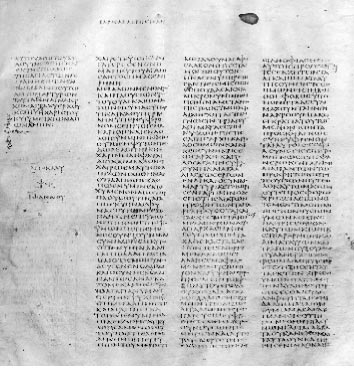 1958.e1_p1-15 4/24/00 11:08 AM Page 1212THE NEW TESTAMENT: A HISTORICAL INTRODUCTIONF P OFigure 1.1 Codex Sinaiticus, the oldest surviving manuscript of the entire New Testament. This fourth-century manuscript includes The Shepherd  of Hermas and the Epistle of Barnabas (the first page of which is pictured here), books that were considered part of the New Testament by some Christians for several centuries.Gnostic writings discovered 1,600 years later by theChristians decided to include some books ratherbedouin near Nag Hammadi, Egypt.than others in the canon, this chapter has highlighted the following points about the earlyChristians and their literature.SUMMARY AND IMPLICATIONS1. Early Christianity was extremely diverse. ItFOR OUR STUDYwas not the unified monolith that modernThe question of the canonization of the Newpeople sometimes assume.Testament books is important for the study of the2. This diversity was manifest in a wide range ofNew Testament. In explaining how and why laterwritings, only some of which have come down1958.e1_p1-15 4/24/00 11:08 AM Page 13CHAPTER 1WHAT IS THE NEW TESTAMENT?13to us in the New Testament. (Jesus himself leftunreflectively assume, nor did it begin in the secus no writings.)ond century, in the fragmented forms of3. The New Testament canon was formed byChristianity discussed earlier in this chapter. Theproto-orthodox Christians who wanted todiversity of Christianity is already evident in theshow that their views were grounded in theearliest writings that have survived from thewritings of Jesus’ own apostles.Christians of antiquity, most of which are pre—4. Whether these writings actually represented theserved within the canon of the New Testament.views of Jesus’ own apostles, however, was in someIn this book, we will approach the writings ofinstances debated for decades, even centuries.the New Testament from this historical perspective, looking at each author’s work individually,Perhaps the most important aspect of therather than allowing the shape of the latercanon is that the various books of the NewChristian canon to determine the meaning of allTestament are typically read as standing in essen—of its constituent parts.tial harmony with one another. But do the booksof the New Testament agree in every major way?Or are they only thought to agree because theyhave been placed together, side by side, in anSOME ADDITIONALauthoritative collection that is venerated as sacredREFLECTIONS: Scripture? Is it possible that when these books areTHE HISTORIAN read in their original settings rather than theirAND THE BELIEVERcanonical context they stand at real tension withone another?Most of the people interested in the NewThese are among the most difficult and contro—Testament, at least in modern American culture,versial issues that we will address in our study ofare Christians who have been taught that it is thethe New Testament writings. In order to anticipateinspired word of God. If you yourself belong tomy approach, I might simply point out that histo—this camp, then you may find the historical per—rians who have carefully examined the Newspective that I have mapped out in this chapterTestament have found that its authors do, in fact,somewhat difficult to accept, in that it may seemembody remarkably diverse points of view. Theseto stand at odds with what you have been taughtscholars have concluded that the most fruitful wayto believe. If so, then it is for you in particular thatto interpret the New Testament authors is to readI want to provide these brief additional reflections.them individually rather than collectively. EachHere is the question: how can a Christian whoauthor should be allowed to have his own say,*is committed to the Bible affirm that its authorsand should not be too quickly reconciled with thehave a wide range of perspectives, and that theypoint of view of another. For example, we shouldsometimes disagree with one another? I cannot assume that Paul would always say exactlyaddress the question by stressing that this book iswhat Matthew would, or that Matthew woulda historical introduction to the early Christianagree in every particular with John, and so on.writings, principally those found in the NewFollowing this principle, scholars have been struckTestament, rather than a confessional one. This isby the rich diversity represented within the pagesan important distinction because the Newof the New Testament. This point cannot beTestament has always been much more than astressed enough. The diversity of Christianity didbook for Christian believers. It is also an impor—not begin in the modern period, as some peopletant cultural artifact, a collection of writings that* Throughout this book I will be using the masculine pronoun to refer to the authors of the early Christian literature, simply because I think all of them were males. For discussion of some of the relevant issues, see Chapter 24 and box 3.1.1958.e1_p1-15 4/24/00 11:08 AM Page 1414THE NEW TESTAMENT: A HISTORICAL INTRODUCTIONstands at the foundation of much of our Westernthat Martin Luther King Jr. had a better theologycivilization and heritage. These books came intothan Gandhi, or that God was on the side of theexistence at a distant point in time and have beenProtestants instead of the Catholics, or that Jesustransmitted through the ages until today. In otherwas crucified for the sins of the world, they arewords, in addition to being documents of faith,telling you this not in their capacity as historiansthese books are rooted in history; they were writ—but in their capacity as believers. Believers areten in particular historical contexts and haveinterested in knowing about God, about how toalways been read within particular historical con—behave, about what to believe, about the ultimatetexts. For this reason, they can be studied not onlymeaning of life. The historical disciplines cannotby believers for their theological significance butsupply them with this kind of information.also by historians (whether or not they happen toHistorians who work within the constraints of thisbe believers) for their historical significance.discipline are limited to describing, to the best ofHistorians deal with past events that are matterstheir abilities, what probably happened in the pastof the public record. The public record consists of(as discussed further in Chapter 14).human actions and world events—things that any—Many such historians, including a large numberone can see or experience. Historians try to recon—of those mentioned in the bibliographies scatteredstruct what probably happened in the past on thethroughout this book, find historical research to bebasis of data that can be examined and evaluated bycompletely compatible with—even crucial for—tra—every interested observer of every persuasion. Accessditional theological beliefs; others find it to beto these data does not depend on presuppositions orincompatible. This is an issue that you yourself maybeliefs about God. This means that historians, as his—want to deal with, as you grapple intelligently withtorians, have no privileged access to what happens inhow the historical approach to the New Testamentthe supernatural realm; they have access only to whataffects positively, negatively, or not at all your faithhappens in this, our natural world. The historian’scommitments. I should be clear at the outset,conclusions should, in theory, be accessible andthough, that as the author of this book, I will neitheracceptable to everyone, whether the person is atell you how to resolve this issue nor urge you toHindu, a Buddhist, a Muslim, a Jew, a Christian, anadopt any particular set of theological convictions.atheist, a pagan, or anything else.My approach will instead be strictly historical, tryingTo illustrate the point: historians can tell youto understand the writings of the early Christiansthe similarities and differences between the world—from the standpoint of the professional historianviews of Mohandas Gandhi and Martin Lutherwho uses whatever evidence happens to survive inKing Jr., but they cannot use their historicalorder to reconstruct what happened in the past.knowledge to tell you that Gandhi’s belief in GodThat is to say, I am not going to convince youwas wrong or that Martin Luther King’s was right.either to believe or to disbelieve the Gospel of John;This judgment is not part of the public record andI will describe how it probably came into existencedepends on theological assumptions and personaland discuss what its message was. I am not going tobeliefs that are not shared by everyone conductingpersuade you that Jesus really was or was not the Sonthe investigation. Historians can describe to youof God; I will try to establish what he said and didwhat happened during the conflicts betweenbased on the historical data that are available. I amCatholics and Lutherans in sixteenth-centurynot going to discuss whether the Bible is or is not theGermany; they cannot use their historical knowl—inspired word of God; I will show how we got thisedge to tell you which side God was on. Likewise,collection of books and indicate what they say andhistorians can explain what probably happened atreflect on how scholars have interpreted them. ThisJesus’ crucifixion; but they cannot use their histor—kind of information may or may not be of some useical knowledge to tell you that he was crucified forto the reader who happens to be a believer, but itthe sins of the world.will certainly be useful to one—believer or not—Does that mean that historians cannot bewho is interested in history, especially the history ofbelievers? No, it means that if historians tell youearly Christianity and its literature.1958.e1_p1-15 4/24/00 11:08 AM Page 15CHAPTER 1WHAT IS THE NEW TESTAMENT?15SUGGESTIONS FOR FURTHER READINGBauer, Walter. Orthodoxy and Heresy in Earliest Christianity. ten and informative overview of the formation of theTrans. Robert Kraft et al. Ed. Robert Kraft and GerhardNT canon.Krodel. Philadelphia: Fortress, 1971. The classic studyof the wide-ranging diversity of second-and third-century Christianity, suitable only for more advancedHarnack, Adolph von. Marcion: The Gospel of the Alienstudents.God.  Trans. John E. Steely and Lyle D. Bierma.Durham, N.C.: Labyrinth Press, 1990. The classicstudy of the life and teachings of Marcion.Dunn, James D. G. Unity and Diversity in the NewTestament: An Inquiry into the Character of EarliestChristianity,  2d ed. London: SCM Press, 1990. A very Hultgren, Arland J. The Rise of Normative Christianity. informative discussion that applies Bauer’s view ofMinneapolis: Fortress, 1994. A recent book that dis—early Christian diversity to the New Testament itself;agrees with Bauer’s understanding of early Christianityhighly recommended for students who have alreadyand argues that early Christian diversity was not ascompleted a course in New Testament.wide-ranging and pervasive as some have thought.Ehrman, Bart D. The Orthodox Corruption of Scripture: TheMetzger, Bruce M. The Canon of the New Testament: ItsEffect of Early Christological Controversies on the Text of the Origin, Development and Significance. Oxford:New Testament.  New York: Oxford University Press,Clarendon Press, 1987. The authoritative discussion1993. Chapter 1, “The Text of Scripture in an Age ofof the formation of the canon, for advanced students.Dissent,” explores the diversity of early Christianity on amore introductory level than Bauer.Pagels, Elaine. The Gnostic Gospels.  New York: Random House, 1976. An enormously popular and provocativeGamble, Harry. The New Testament Canon: Its Making andaccount of the views of some of the early Gnostics inMeaning.  Philadelphia: Fortress, 1985. A clearly writ-relation to emerging Christian orthodoxy.1958.e2_p16-42 4/20/00 4:38 PM Page 16CHAPTER 2The World of Early Christian TraditionsTHE PROBLEM in the New Testament, we have to start with doc-OF BEGINNINGSuments that were written relatively late.But this is not the only problem with beginningWhere does one begin a study of the Newour study with the traditions about Jesus. What isTestament? One might be inclined to begin witheven more problematic is that these first-centurythe Gospel of Matthew. This, however, is proba—traditions do not “translate” easily into the twen—bly not the best choice: even though Matthew istieth century, where our commonsense assump—the first book in the canon, it was not the first totions, worldviews, values, and priorities are quitebe written. Indeed, as we will see later, it wasdifferent from those shared by the early followersprobably not even the first Gospel to be written.of Jesus. Contrary to what many people think, itThe first New Testament book to be writtenis very difficult for us today to understand the orig—was probably 1 Thessalonians, one of the lettersinal meanings of the sayings of Jesus and the sto—penned by the apostle Paul. For this reason, someries about him. This is one reason that modernteachers begin their courses on the Newpeople have such deeply rooted disagreementsTestament with the life and writings of Paul.over how to interpret the New Testament. ItWhile this choice makes better sense than begin—comes from a different world. And many of thening with Matthew, it has problems of its own.ideas and attitudes and values that we take forPaul lived after Jesus and based many of his teach—granted today as common sense would have madeings on his belief in Jesus’ death and resurrection.no sense in that world; that is, they would haveWould it not make better sense, then, to beginbeen “nonsense.”with the life and teachings of Jesus?In the early Christian world, there was no suchThe problem with beginning with Jesus is thatthing as a middle class as we know it, let alone awe do not have any writings from him, and theProtestant work ethic, with all of its promises ofGospels that record his words and deeds were writ—education and prosperity for those who labor hard.ten long after the fact, indeed, even after Paul. ToIn that world, only a few persons belonged to thebe sure, during Paul’s lifetime Christians were talk—upper class; nearly everyone else was in the lower.ing—and some perhaps even writing—aboutFew people had any hope for social mobility, slavesJesus, telling what he said and did, recounting hismade up perhaps a third of the total population inconflicts and explaining his fate. Unfortunately,major urban areas, and many of the poor werewe do not have direct access to these older tradi—worse off than the enslaved. There were no curestions. We know them only insofar as they werefor most diseases. Many babies died, and adultwritten down later, especially in the Gospels. Thiswomen had to bear, on average, five children sim—means, somewhat ironically, that if we want toply to keep the population constant. Most peoplebegin with the earliest and most important figurewere uneducated and ninety percent could not161958.e2_p16-42 4/20/00 4:38 PM Page 17CHAPTER 2THE WORLD OF EARLY CHRISTIAN TRADITIONS17read. Travel was slow and dangerous, and longONE REMARKABLE LIFEtrips were rare; most people never ventured farfrom home during their lives. In the world of earlyFrom the beginning his mother knew that he wasChristianity, everyone, except most Jews, believedno ordinary person. Prior to his birth, a heavenlyin a multiplicity of gods; they knew that divinefigure appeared to her, announcing that her sonbeings of all sorts were constantly involved withwould not be a mere mortal but would himself betheir everyday lives, bringing rain, health, anddivine. This prophecy was confirmed by thepeace—or their opposites.miraculous character of his birth, a birth accompa—People living in the ancient world would havenied by supernatural signs. The boy was alreadyunderstood the stories about Jesus in light of theserecognized as a spiritual authority in his youth; hisrealities. This applies not only to how they react—discussions with recognized experts showed hised to these stories and integrated them into theirsuperior knowledge of all things religious. As anown worldviews but even to how, on the very basicadult he left home to engage in an itinerantlevel, they understood what the stories meant. Forpreaching ministry. He went from village to townyou can understand something only in light ofwith his message of good news, proclaiming thatwhat you already know.people should forgo their concerns for the materi—Let me illustrate the point through a modernal things of this life, such as how they should dressexample. When I was in college in the 1970s, Iand what they should eat. They should instead bedrove an Austin Healey Sprite. Today this factconcerned with their eternal souls.does not impress most of my students, who haveHe gathered around him a number of disciplesnever heard of an Austin Healey Sprite. If I wantwho were amazed by his teaching and his flawlessto explain to them what it was, I have to do so incharacter. They became convinced that he was noterms that they already know. I usually begin byordinary man but was the Son of God. Their faithtelling them that the Sprite was the same car asreceived striking confirmation in the miraculousthe MG Midget. What if they have never heard ofthings that he did. He could reportedly predicta Midget? I tell them that it was a 1970s versionthe future, heal the sick, cast out demons, andof the Mazda Miata. This is a car they generallyraise the dead. Not everyone proved friendly,know. If they don’t, I might tell them that thehowever. At the end of his life, his enemiesSprite was a sports car. What if they don’t knowtrumped up charges against him, and he waswhat that is? I explain: it’s a small two-seat con—placed on trial before Roman authorities forvertible that sits low to the ground and is general—crimes against the state.ly considered sporty. What if they don’t knowEven after he departed this realm, however, hewhat a convertible is, or a two-seater? What ifdid not forsake his devoted followers. Somethey don’t know what a car is? “Well, a car is likeclaimed that he had ascended bodily into heaven;a horseless carriage.” My explanation, though,others said that he had appeared to them, alive,assumes that they know what carriages are andafterwards, that they had talked with him andwhat relation horses generally have to them. Andtouched him and become convinced that he couldif they don’t?not be bound by death. A number of his followersMy point is that we can understand somethingspread the good news about this man, recountingonly in light of what we already know. Imaginewhat they had seen him say and do. Eventuallyhow you yourself might explain an elephant or asome of these accounts came to be written downroller coaster or a kumquat to someone who hadin books that circulated throughout the empire.never seen one. What, though, has any of this toBut I doubt that you have ever read them. Indo with the New Testament? For one thing, itfact, I suspect you have never heard the name ofexplains why I think that the most sensible placethis miracle-working “Son of God.” The man Ito begin our study is with the life of a famous manhave been referring to is the great neo—who lived nearly 2,000 years ago in a remote partPythagorean teacher and pagan holy man of theof the Roman empire.first century C.E., Apollonius of Tyana, a worship-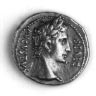 1958.e2_p16-42 4/20/00 4:38 PM Page 1818THE NEW TESTAMENT: A HISTORICAL INTRODUCTIONSOME MORE INFORMATIONBox 2.1 Pagan and GentileThroughout our discussions I will be using the terms “pagan” and “Gentile.” When historians use the term “pagan,” they do not assign negative connotations to it (as you may when you use it in reference, say, to your roommate or next-door neighbor). When used of the Greco-Roman world, the term simply designates a person who subscribed to any of the polytheistic religions, that is, anyone who was neither a Jew nor a Christian. The term “pagan-ism,” then, refers to the wide range of ancient polytheistic religions outside of Judaism and Christianity. The term “Gentile” designates someone who is not a Jew, whether the person is pagan or Christian. It too carries no negative connotations.per of the Roman gods, whose life and teachingsGreco-Roman world (see box 2.2). The storiesare recorded in the writings of his later followerabout Jesus were told among people who couldPhilostratus, in his book The Life of Apollonius. make sense of them, and the sense they made ofApollonius lived at about the time of Jesus.them in a world populated with divine beings mayEven though they never met, the reports abouthave been different from the sense that we maketheir lives were in many ways similar. At a laterof them in our foreign world. These stories maytime, Jesus’ followers argued that Jesus was the mir—have had a commonsensical meaning for people inacle-working Son of God, and that Apollonius wasantiquity that they do not have for us.an impostor, a magician, and a fraud. Perhaps notsurprisingly, Apollonius’s followers made just theopposite claim, asserting that he was the miracle-working Son of God, and that Jesus was a fraud.What is remarkable is that these were not theonly two persons in the Greco-Roman world whowere thought to have been supernaturallyendowed as teachers and miracle workers. In fact,we know from the tantalizing but fragmentaryrecords that have survived that numerous otherpersons were also said to have performed miracles,to have calmed the storm and multiplied theloaves, to have told the future and healed the sick,to have cast out demons and raised the dead, tohave been supernaturally born and taken up intoF P Oheaven at the end of their life. Even though Jesusmay be the only miracle-working Son of God thatwe know about in our world, he was one of manytalked about in the first century.Clearly, then, if we want to study the early tra-Figure 2.1 A Roman coin from around the time of Jesus, with the likeness of Caesar Augustus and a Latin inscription,ditions told about Jesus, traditions that are our“Augustus, Son of the Divinized Caesar.” If Julius Caesar, the only access to the man himself, we have to beginadopted father of Augustus, was a god, what does that makeby situating them in their original context in theAugustus?1958.e2_p16-42 4/20/00 4:38 PM Page 19CHAPTER 2THE WORLD OF EARLY CHRISTIAN TRADITIONS19SOME MORE INFORMATIONBox 2.2 The Greco-Roman WorldThe “Greco-Roman world” is a term that historians use to describe the lands surrounding the Mediterranean from the time of Alexander the Great through the first three or four centuries of the Roman Empire (see box 2.4).Alexander was arguably the most significant world conqueror in the history of Western civilization. Born in 356 B.C.E., he succeeded to the throne of Macedonia as a twenty-year old when his father, King Philip II, was assassinated. Alexander was single-minded in his desire to conquer the lands of the Eastern Mediterranean. A brilliant military strategist, he quickly and boldly—some would say ruthlessly—overran Greece to the South and drove his armies along the coastal regions of Asia Minor (modern-day Turkey) to the East, into Palestine (as the land of “Israel” was known in antiquity) and then Egypt. He finally marched into the heart of the Persian Empire, overthrow-ing the Persian monarch Darius, and extending his territories as far away as modern-day India.Alexander is particularly significant in the history of Western civilization because of his decision to impress a kind of cultural unity upon the conquered lands of the eastern Mediterranean. In his youth he had been trained in Greece by the great philosopher Aristotle and became convinced that Greek culture was superior to all others. As a conqueror he actively promoted the use of the Greek language throughout his domain and built Greek-style cities, with gymnasiums, theaters, and public baths, to serve as administrative and commercial centers. Moreover, he generally encouraged the adoption of Greek culture and religion throughout his cities, especially among the upper classes. Historians have named this cultural process “Hellenization,” after the Greek word for Greece, Hellas. Upon Alexander’s untimely death at the age of thirty-three (323 B.C.E.), his realm was divided among his leading generals. During their reigns and those of their successors, Hellenism (i.e., Greek culture) continued to flourish in major urban centers around the eastern Mediterranean (less so in rural areas). Throughout this period, as political boundaries shifted and kings and kingdoms came and went, a person could travel from one part of Alexander’s former domain to the other and still communicate with the local inhabitants by speaking the lingua franca of the day, Greek. Moreover, such a person could feel relatively at home in most major cities, amidst Greek customs, institutions, traditions, and religions.Thus, more than at any time in previous history, the eastern Mediterranean that emerged in Alexander’s wake experienced a form of cultural unity and cosmopolitanism (a “cosmopolite”is a “citizen of the world,” as opposed to a person who belongs only to one locality).The Roman empire arose in the context of the Hellenistic world and took full advantage of its unity, promoting the use of the Greek language, accepting aspects of Greek culture, and even taking over features of the Greek religion, to the point that the Greek and Roman gods came to be thought of as the same, only with different names. This complex unity achieved culturally through Hellenization and politically through the conquests of Rome (see box 2.4) are summed up by the term, Greco-Roman world.We will begin our reflections by discussing ancientbooks of the New Testament were being written. We“pagan” religions (see box 2.1), since it was primarilywill then turn to consider early Judaism, one of theamong pagans that Christians told most of their sto—distinctive religions of the Greco-Roman world, theries and acquired most of their converts when thereligion of the earliest Christians and of Jesus himself.1958.e2_p16-42 4/20/00 4:38 PM Page 2020THE NEW TESTAMENT: A HISTORICAL INTRODUCTIONBLACK SEAPellaTroyGranicus (334)GordiumSardisAraxes R. EphesusCelaenaeLAKE VANHalys R.MiletusTyanaLAKESideIssus (333)URMIANisibisGaugamela (331)ThapsacusTigris R. EuphCYPRUSrates R.TyreAlexandria(332)Babylon(323-death)GazaPelusiumAmmonMemphisNile R. Figure 2.2The Journeys of Alexander the Great (334-323 B.C.E.).THE ENVIRONMENT OF THE NEWexhaustive, but it does include a number of popu-TESTAMENT: RELIGIONS IN THElar notions held by many people in our society(though not by all people, of course, for our worldGRECO-ROMAN WORLDis fantastically diverse):Greco-Roman Religiosity: A Basic Sketch1. Religious organization and hierarchy (e.g., theOdd as it may seem, to understand the nature andChristian denominations and their leaders,function of religion in the Greco-Roman world,whether a pope, a Methodist bishop, or thewe have to abandon almost all of our own notionsleader of the Southern Baptist convention)about religion today. What do twentieth-century2. Doctrinal statements (e.g., the creeds said inAmericans think of when they think about orga—churches, the basic beliefs endorsed by allnized religion? The following list is by no meansbelievers)1958.e2_p16-42 4/20/00 4:38 PM Page 21CHAPTER 2THE WORLD OF EARLY CHRISTIAN TRADITIONS21Alexander’s route, 334-323 B.C.E.LAKEPersian Royal RoadARAL0100200300400 miles0200400600 kmNSOGDIANACASPIANOxus R.SEAAi-KhanoumDrapsacaZariaspa(Bactra:327)Taxilla (326)H I N D U K U S HR. ArtacoanapessEcbatanaa dyHAlexandriaSusaArachoton(Kandahar:329)Persepolis (330)Indus R. Pattala3. Ethical commitments (i.e., religiously motivat—One of the most striking and startling aspects ofed guidelines for conducting one’s daily inter—ancient religion is that outside of Judaism, none ofactions with others)these features applies. In the so-called pagan reli—4. Beliefs about the afterlife (which for some peo—gions of the Roman empire, there were no nation—ple in our time is the  reason for being religious)al or international religious organizations withelected or appointed leaders who had jurisdiction5. Sacred written authorities (e.g., the Hebrewover the various local cults. There were no creedalBible or the New Testament or the Koran)statements or, indeed, any necessary articles of6. The separation of church and state (an importantfaith whatsoever for devotees. Whereas ethicselement in American politics and  religion)were generally as important to people then as they7. Exclusive commitments (e.g., a member of aare today, daily ethical demands played virtuallyBaptist church cannot also be a Hare Krishna,no role in the practice of religion itself. Manyjust as a practicing Jew cannot be a Mormon).people evidently did not hold a firm belief in life1958.e2_p16-42 4/20/00 4:38 PM Page 2222THE NEW TESTAMENT: A HISTORICAL INTRODUCTIONthat everybody worshipped the same gods. On theThecontrary, many gods were localized deities of a cer—One Godtain place or a certain family. With the conquestof villages, towns, and countries by other villages,The great godstowns, and countries, local gods sometimes spreadDaimonia, local gods, etc.to other regions, occasionally becoming nationalor international. Sometimes conquered peoplesDivine beings, demigods, immortals, heroeswould accept the gods of their conquerors, eitherHumansby substituting them for their own (since the godsof the victors were, after all, demonstrably moreFigure 2.3 The Divine Pyramid as Understood in Greco-Roman powerful), or by using the new names for their oldReligion.gods (which is simply another mode of substitu—tion), or by adding the new gods to those that theyafter death; those who did, so far as we can tell, didalready worshipped.not generally become more religious as a result.There were of course the “great gods” who werePagan religions were never centered on sacredworshipped throughout different portions of thewritings to guide the individual’s beliefs and prac—Mediterranean. These included the gods men—tices. And there was no such thing as separationtioned by the ancient poets Homer and Hesiod.of church and state; on the contrary, since the godsThe writings of these ancients—for example,made the state great, the state responded byHomer’s Iliad  and Odyssey—were not considered to encouraging and sponsoring the worship of thebe some kind of Scriptural authority in the way thegods. Finally, virtually no one in the pagan worldBible was for Jews and later for Christians, but theyargued that if you worshipped one god, you couldwere good stories that people told and enjoyednot also worship another: exclusive adherence tohearing, even if they did sometimes portray theone cult was practically unknown.gods in a somewhat unfavorable light as conduct—How can we fathom a set of religions so differing themselves in wild and capricious ways.ent from our own? Since we can only understandHow did the average person understand the rela—something in light of what we already know, wetionship of the great gods to those of their own local—can begin by considering a series of contrastsity? Recent scholarship has shown that most peoplebetween modern and ancient religions, somewhatin the Greco-Roman world conceived of the divinealong the lines I have already laid out.realm as a kind of pyramid of power, with the few butmightiest god(s) at the top and the more numerousPolytheism Instead of Monotheism. Modernbut less powerful deities at the bottom (see figurereligions in the West (Judaism, Christianity, and2.3). Some of the most highly educated thinkers—Islam) are monotheistic, advocating belief in onefor example, philosophers and their students—Divine Being. For most modern Westerners, it ismaintained that at the very peak of the pyramid wassimply common sense to think that there is oneone almighty God, whether understood to be theGod and only one God. For persons in theGreek Zeus, the Roman Jupiter, or some unknownancient world, however, this was nonsense.and unknowable God, so powerful as to be beyondEveryone knew that there were many gods, of allhuman comprehension. This God was ultimatelysorts and descriptions, of all functions and loca—responsible for the world and for all that happens intions: gods of the field and forest, gods of the riversit; ironically, though, he was so powerful that he wasand streams, gods of the household and courtyard,all but inaccessible to mere mortals.gods of the crops and weather, gods of healing,The pyramid’s next tier represented the power—gods of fertility, gods of war, gods of love.ful gods worshipped in different localities through—The belief in many gods came down from pre—out the empire. Among Greek people, these wouldhistoric times; in the Greco-Roman world, nearlyinclude Poseidon, Hera, Aphrodite, Artemis,everybody took their existence for granted. NotDionysus, and others of Greek myth and legend; in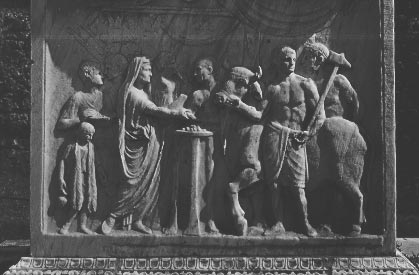 1958.e2_p16-42 4/20/00 4:38 PM Page 23CHAPTER 2THE WORLD OF EARLY CHRISTIAN TRADITIONS23F P OFigure 2.4 Many inhabitants of the Roman empire offered worship to the genius (5 ruling spirit) of the emperor as god, as seen in this depiction of a sacrifice taken from an altar before the temple of the emperor Vespasian in Pompei. Notice the priest on the right holding a sledge hammer with which to stun the sacrificial bull before another priest slices its throat.Roman circles these would be identified by theirsorts of nasty things. To be sure, some of them wereLatin names: Neptune, Juno, Venus, Diana, anddangerous, but for the most part they were relative—Bacchus. These gods were thought to be incrediblyly indifferent to human activities and so had to bepowerful and altogether worthy of worship andpersuaded, through cultic acts, to behave in wayspraise. Many of them were associated with signifi—that would lead to benefit rather than harm.cant functions of human society. For example,In addition, most people had their own familyAres (Latin Mars) was the god of war, Aphroditegods—for example, in Roman religion, each house-(Venus) the goddess of love, and Dionysushold worshipped divine beings called Penates who(Bacchus) the god of wine.had oversight of the pantry and foodstuffs, as well asBelow this tier was another inhabited by lesserdeities called Lares (sometimes thought of as thegods, including the local deities who had limitedspirits of the family's ancestors) who protected thepowers (although they were still far beyond any—house and its inhabitants; and each family had athing humans could imagine) but who were in morepersonal deity, a kind of guardian angel called adirect contact with human affairs. Included on this“genius,” thought to reside in the head of the house—tier were the daimonia.  This Greek term is hard tohold. Family gods were regularly representedtranslate into English. The cognate term “demons”through household shrines (see figure 2.7) and wor—carries the wrong connotation altogether, for theshipped through prayers and simple acts of piety.daimonia  were not evil fallen angels who temporari—Finally, on the bottom level of the divine pyra—ly inhabited human bodies, forcing them to do allmid was a range of divine beings who more or less1958.e2_p16-42 4/20/00 4:38 PM Page 2424THE NEW TESTAMENT: A HISTORICAL INTRODUCTIONbridged the gap between mortals and the gods.those who did, most believed that it involved someIncluded here were humans who, at their deaths,kind of vague shadowy existence that was to behad been divinized (i.e., made immortal, like thepostponed as long as possible at all costs, a nether—gods). These were typically great men, philoso—world to which all people were destined, whetherphers or warriors, whose extraordinary deeds wonmoral or immoral, faithful or unfaithful. And yetthem special favors from the gods at death as wellnearly everyone in the ancient world believed inas in life. Also found here were demigods, indi—the gods and participated in religion.viduals said to have been born to the union of aFor most ancient persons, religion was not thegod or goddess with a mortal, as found, forway to guarantee an afterlife; it was a way to secureinstance, in a number of Greek and Roman mythslife in the here and now. For the majority of peo—and folktales. This final category is of particularple in the ancient world, life was constantly livedinterest for us because it included select humanon the edge. There was nothing like modern med—beings who were widely believed to have been farication to prevent and cure disease; a tooth abscessmore than human, including great philosopherswould frequently prove fatal. There were no mod—like Pythagoras, whose wisdom was thought byern surgical methods and only primitive forms ofsome to be inexplicable if merely human, powerfulanesthesia; women often died in childbirth, andathletes like Heracles, whose strength was farsimple operations could be hellish nightmares.beyond the mere mortal, and great rulers likeThere were no modern methods of agriculture andAlexander of Macedonia, whose power to affectlimited possibilities for irrigation; a minor droughthuman lives was nearly divine.one year could lead to a poor village’s starvationSome people considered the Roman emperor tothe next. There were no modern modes of trans—be this kind of divine being. He was not the oneportation: in rural areas, food distribution was lim—God, or even one of the Olympians. Indeed, fromited at best. War, famine, disease, poverty—thethe divine perspective he was very much a subor—eternal blights of the human race—were constantdinate. But from the human point of view, he wasand perennial concerns of ancient persons. And,fantastically powerful, himself divine, and forof course, all the anxieties of personal relationssome inhabitants of the empire worthy of worshipwere very much alive as well; they too knew theand praise. Also included among such beings weretragic loss of a child or friend, fear for personalApollonius of Tyana and other so called sons ofsafety, unrequited love.God, whose supernatural teachings and miracu—In a world that is helpless against the elements,lous deeds demonstrated their divine lineage.the gods play a major role. They supply rain forPagans who heard stories about Jesus and histhe crops, fertility for the animals, children for themiracles would have had no difficulty understand—family. They bring victory in war and prosperity ining what they meant. Among other things theypeace. They heal the sick and comfort the down—meant that Jesus was himself divine, a divine mantrodden. They provide security and hope andcome to earth.love. These are things beyond the control of meremortals; they can come only from the gods.Present Life instead of Afterlife. Many peoplein the modern world are motivated in their reli-Cultic Acts rather than Doctrine. But how couldgious commitments by a belief in the afterlife.the powerful and immortal gods be influenced toFearing eternal torment or longing for eternalprovide what was needed in this life? The gods werebliss, they turn to religion as a way of securing hap—not impressed by anyone’s beliefs about them norpiness after death.did they require people to say the proper creed orThis view would have made little sense to mostacknowledge the proper “truths.” Odd as this maypeople in the ancient world. Recent studies ofseem to us moderns, doctrine played virtually noancient gravestone inscriptions, in fact, suggest thatrole in these religions: it scarcely mattered whatwhereas some people subscribed to a notion of thepeople believed. What mattered was how peopleafterlife (as we will see later when we consider theshowed their devotion to the gods. The gods want—mystery cults), the majority did not. Moreover, ofed to be worshipped through proper cultic acts.1958.e2_p16-42 4/20/00 4:38 PM Page 25CHAPTER 2THE WORLD OF EARLY CHRISTIAN TRADITIONS25SOME MORE INFORMATIONBox 2.3 Divine Rulers as Savior GodsWith respect to the homage paid to the Roman emperor as a divine being, the “Savior” of the human race, consider the following inscription set up in honor of Gaius Julius Caesar Germanicus, otherwise known to history as the emperor Caligula, by the city council of Ephesus in Asia Minor, around 38 C.E.The council and the people (of the Ephesians and other Greek)cities, which dwell in Asia and the nations (acknowledge) Gaius Julius, the son of Gaius Caesar, as High Priest and Absolute Ruler, ... the God Visible who is born of (the Gods) Ares and Aphrodite, the shared Savior of human life.The English term “cult” derives from the Latinretained. That they did work was plain for all toterm for “care.” The ancient concept of cultus deo-see—in the grandeur and power of Rome itself.rum  thus referred to the “care of the gods” (cf. theMoreover, it was possible to know for certainEnglish word “agriculture,” meaning the “care ofwhether a particular cultic act had proved accept—the fields”). How, though, did one “care” for theable to the gods, for the gods would say so. One ofgods? How did one attend to them so as to securethe standard religious practices of the Romans thattheir favor? For the ancient person the answer wasseems most bizarre to modern persons involved thesimple: through prayer and sacrifice. Local andart of “extispicy”— the reading of a sacrificial ani—family deities had their own established cults.mal’s entrails (Latin exta) by a specially trainedDaily cultic acts might involve pouring out a littlepriest (a “haruspex”) to determine whether thewine before a meal in honor of one of the familygod(s) had accepted the sacrifice. If the entrailsgods or saying a prayer for favor. Periodic festivalswere not perfect—for example, if they were notwould be celebrated in which a group of worship—healthy, or the right size, or in the proper place—pers would sacrifice an animal, or have a localthen the rite was to be performed again.priest do so, while set prayers were spoken. TheThe practice of extispicy shows that Romaninedible parts of the animal would be burned toreligion was not simply a one-way street in whichthe god, the rest would be prepared and eaten bythe worshipper tried to placate the gods. The godsthe participants in a picnic-like atmosphere.had ways of communicating with humans as well.Throughout the empire, special festival daysThey did so through various modes of “divination”were set aside for the worship of the state gods.(ways of discerning the divine will). Roman priestsThese were the powerful gods who had showncalled augurs, for instance, were trained in inter—favor to Rome and made it great. People wor—preting the flights or eating habits of birds (“takingshipped them to secure their continued favor andthe auspices”) to determine whether the gods werepatronage. Great celebrations in the capital cityin favor of a projected action on the part of theitself would follow standard rituals by priestsstate, such as a military expedition. For privatetrained in the sacred traditions; they would per—direction from the god, there were sacred placesform the required sacrifices and say the establishedcalled “oracles,” where people perplexed aboutprayers in precisely the same way year after year.their own future could come to address a questionThe Romans generally assumed that if religiousto a god, whose priestess would enter into a trance,practices worked they must be right and must bebecome filled with the divine spirit, and deliver a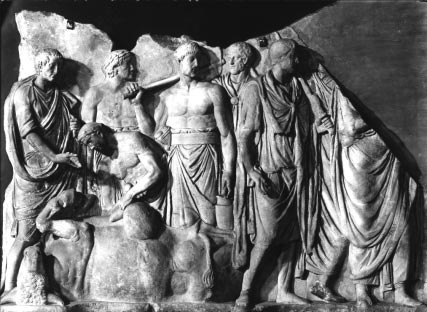 1958.e2_p16-42 4/20/00 4:38 PM Page 2626THE NEW TESTAMENT: A HISTORICAL INTRODUCTIONF P OFigure 2.5 A depiction of the practice of extispicy from an ancient altar. Notice the priest who is stooped over to examine the entrails of the recently sacrificed bull to discern whether the sacrifice has been acceptable to the gods.response, sometimes written down by an attendant,the state sponsored and encouraged the worship ofoften in poetic verse. Sometimes the gods commu—the gods. For this reason, state priesthoods in thenicated by more natural means, for example, byRoman empire were (to use our modern terminol—sending a thunderclap or a dream as a sign.ogy) political appointments. The priests of theThus there was close interaction between theleading priestly “colleges” in Rome were senatorsdivine and human realms in the ancient world.and other leading officials. Temples were dedicat—The gods spoke to humans through dreams and ora—ed to the gods because of great military victories,cles and physical signs, and humans served the gods,the temple staff was supplied by the state, and cel—securing their favor through prayers and sacrifices.ebrations were overseen by the government.The emperor encouraged the cult of the gods,Church and State Together instead of Separated. and in some parts of the empire (although not inIn the Greco-Roman world there was no separa—the city of Rome itself) he himself was recognizedtion between the function of the state and the peras divine. At first, emperors were worshipped onlyformance of religion. Quite the contrary, govern—after they had died and were proclaimed by thement and religion both functioned, theoretically,Senate to have become divinized. Outside ofto secure the same ends of making life prosperous,Rome, however, even during the New Testamentmeaningful, and happy. The gods brought peaceperiod, living emperors came to be worshipped asand prosperity and made the state great. In turn,the divine “Savior” of the empire. These divine1958.e2_p16-42 4/20/00 4:38 PM Page 27CHAPTER 2THE WORLD OF EARLY CHRISTIAN TRADITIONS27SOME MORE INFORMATIONBox 2.4 The Roman EmpireThe traditional date for the founding of Rome is 753 B.C.E. It began as a small farming village which grew over time into a city spread over a large area that included the “seven hills of Rome.” For nearly 250 years Rome was ruled by local kings, whose abuses led to their ouster in 510 B.C.E. For nearly half a millenium thereafter, Rome was a republic governed by an aristocratic oligarchy called the Senate, which was made up of the wealthiest and most influential members of its highest class.As it refined its political and legislative systems, Rome also grew strong militarily, eventually conquering and colonizing the entire Italian peninsula and then, after three protracted wars against the city of Carthage in North Africa, known as the Punic Wars (264-241 B.C.E., 218-202 B.C.E., and 149-146 B.C.E.), acquiring control of the entire Mediterranean region.The late republic period saw an increasing number of internal struggles for power, many of them violent, as prominent generals and politicians attempted to seize control of the government. When Julius Caesar tried to become a dictator, he was assassinated in 44 B.C.E. The Republic (ruled by the Senate) was not finally transformed into an Empire (ruled by an emperor) until Caesar’s great-nephew and adopted son Octavian, a wealthy aristocrat and Rome’s most successful general, brought a bloody end to the civil wars that had racked the city. Octavian assumed full control in the year 27 B.C.E.Even after this time, the Senate continued to exist and to oversee aspects of the immense Roman bureaucracy, which included the governance of provinces that eventually stretched from Spain to Syria. Official posts were sometimes delegated to members of the “equestrian”class as well. These had a lower rank and less wealth than senators, but they were nonetheless members of the landed aristocracy. But with the inauguration of the reign of Octavian, who soon assumed the name Caesar Augustus (roughly meaning “the most revered emperor”) there was one ultimate ruler over Rome, an emperor who wielded virtually supreme power.Emperors who succeeded Caesar Augustus after his death in 14 C.E. were of varying tempera-ments and abilities. For the period of our study, they include the following: Tiberius (14–37 C.E.) Caligula (37–41 C.E.)Claudius (41–54 C.E.)Nero (54–68 C.E.)Four different emperors in the tumultuous year of 68–69 C.E. including, finally, Vespasian (69–79 C.E.)Titus (79–81 C.E.)Domitian (81–96 C.E.)Nerva (96–98 C.E.)Trajan (98–117 C.E.)Hadrian (117–138 C.E.)men had brought deliverance from the evils thatthe Apostle Paul arrived with his word of thethreatened the well-being of the state. Some ofSavior Jesus. By the second century, citiesthe emperors discouraged this practice, but offi—throughout the empire held celebrations in whichcials in the provinces sometimes promoted it (seesacrifices were made on behalf of the emperor orbox 2.3). Thus, local cults devoted to the emper—his “genius,” that is, the divine spirit that ruledor existed throughout much of Asia Minor whenover his family (see figure 2.4).1958.e2_p16-42 4/20/00 4:38 PM Page 2828THE NEW TESTAMENT: A HISTORICAL INTRODUCTIONThe political implications of this kind of worshipthe function of religion was to perform cultic actsmay seem clear to us, living so many centuries later.in order to sway the gods to act on your behalf,The belief that the gods were directly involved inwhat was one to do if the established religion didn’tthe Roman state surely helped to secure the peace ofwork? Many people in the Greco-Roman worldthe empire. One might rebel against a powerful(even people actively involved in “religion”) optedmortal, but who would take up arms against a god?to go an alternative route, resorting to what wasknown even then as “magic.”Tolerance instead of Intolerance. Because of theOlder scholarship understood magic to be theillfated experience of the early Christians, who weresuperstitious manipulation of divine powers, thatoccasionally persecuted by the Roman authorities,is, the performance of incantations and ritual actsmany people today assume that Romans were by andin such a way as to compel supernatural forces tolarge intolerant when it came to religion. Nothinggrant a person’s desires. It does indeed appear thatcould be further from the truth. Certainly, refusingsomething like this was widely practiced through—to perform a sacrifice to the gods on behalf of theout the Roman world. We not only have ancientemperor, or refusing to throw some incense on theliterary texts in which such practices are described,altar to his genius, might cause trouble. This refusalwe also have discovered a number of magical texts,would be seen as a political statement (again, to usethat is, documents that were used for magical pur—our modern terms), a vote of no confidence or, evenposes. These include long recipes for potions withworse, open defiance of the power of the state andexotic ingredients (the ancient equivalents of thethe even greater power of the gods who made it great.eye of newt and hair of a bat), mystical incanta—Moreover, since everyone knew that there were lotstions with repetitions of meaningless syllablesof gods, all of whom deserved worship, it made little(analogous to “abracadabra” but sometimes goingsense to refuse to take part in cultic acts.on for paragraphs), and tablets that invoke cursesBasic tolerance was one of the central aspects ofon an enemy (a kind of ancient voodoo). Theseancient Greco-Roman religion. Unlike some formsdevices were “guaranteed” to produce the desiredof Christianity that eventually arose in its midst, theresults, for example, the death of an enemy or theempire’s other religions were altogether forebearingunbridled passion of an alluring neighbor.of one another (see Chapter 26). There was no reaThe problem for scholars today, though, is decid—son that everyone should worship the same gods anying how these practices differ substantially from whatmore than everyone should have the same friends.we call religion. If Greco-Roman religion involvedAll the gods deserved to be worshipped in waysrituals and fixed prayers that had to be performed inappropriate to them. Thus when people visited orcertain set ways in order to secure the favor of therelocated to a new place, they would typically begingods, how is that so different from what we termto worship the gods who were known there; some—magic? In fact, it appears not to be so different.times they would continue to worship their ownAncient religion and ancient magic involved similargods as well. The various religious rites were by andactions and anticipated similar (divine) results.large tolerated; local practices were honored, andUltimately, of course, neither could provide absolutethose who worshipped the state gods did not try toguarantees. Why, then, did the ancients themselvesdrive out their opposition. There was no sense ofrefer to some practices as magical?exclusivity in Greco-Roman religions, no sense thatAnthropological studies of the phenomenonmy gods are real and yours are false, that you mustsuggest that when a society at large approves of aconvert to my gods or be punished.cultic practice (or at least when its elite membersdo), it is labeled “religious,” whereas similar practices that are not approved are viewed suspicious-Magic and Mystery in Greco-Roman Religion ly and called “magical.” Magic, then, can be seenMagic was big business in the Roman empire. Thisas the dark side of religion; it is mysterious andshould come as no shock, given what we havesecretive and socially marginal. This is why twoalready seen about the religions of the period. Ifancient miracle workers producing similar results1958.e2_p16-42 4/20/00 4:38 PM Page 29CHAPTER 2THE WORLD OF EARLY CHRISTIAN TRADITIONS29NBLACK SEAM E D I T E RRANEAN SEAThe Spread of Roman Rule218 BCE133 BCE0200400 miles14 CE117 CE0200400600 kmFigure 2.6The Spread of Roman Rule.might be perceived differently, the one as a son oftheir popularity, we are remarkably ill-informed con—God (a term of approbation) the other as a magi—cerning these cults. Indeed, they are called myster—cian (disapprobation). The former is on the sideies, in part, because participants could not divulgeof the good and the sanctioned; the latter has usedwhat happened during their sacred rituals. As a con—dark powers and unapproved methods.sequence, our evidence has to be pieced togetherThis is not to say that ancient Greco-Romanfrom isolated comments and fragmentary remains.society altogether disapproved of secrecy and mys—From this evidence, though, we can get sometery in religion. On the contrary, sanctioned formsidea about what most of the mysteries were likeof mystery existed in certain local cults, and some ofand how they differed from both the state andthese came to enjoy an international reputation.other local cults. We have seen that most reli—Modern scholars commonly refer to these forms ofgions in the period were concerned with bothreligion as the “mystery cults.” In some respects theindividual and community needs (e.g., rain, fertil—mystery cults stand out as exceptional in the reli—ity, victory, peace, prosperity). The mystery cultsgious climate of the Greco-Roman world; quite pos—were relatively distinct in focusing chiefly on thesibly, it was precisely their atypical character thatwell-being of the individual. Moreover, whereasmade them so sought after. Regrettably, despitealmost all other religions were centered on life in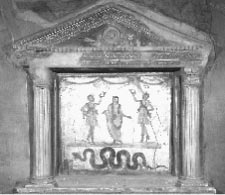 1958.e2_p16-42 4/20/00 4:38 PM Page 3030THE NEW TESTAMENT: A HISTORICAL INTRODUCTIONthe here and now, mystery cults appear to haveenabled the participants to become part of theplaced some emphasis (older scholarship believedentire transformative process of new life. That isit was exclusive emphasis) on providing a happyto say, the enacted myth about the gods was trans—existence in the life after death. Finally, evenmuted into reality for the devotees, who believedthough there was wide tolerance of different reli—they would live again, happily, after death. Forgions in the Greco-Roman world, and no generalthose who had been found worthy to be a followersense of exclusive attachment to one deity overof the mystery’s god or goddess, there was promisedanother, within the mysteries we find individualsnot only a more satisfying existence now but alsowho are principally devoted to one god or goddessa more blissful afterlife.for life. Even these, however, do not appear toNot just anyone could walk in off the streets tohave claimed that theirs was the only true god orjoin one of these mystery cults. Each of themgoddess; instead, theirs was the only one for them. appears to have emphasized rituals of initiation forThe mysteries, it appears, met personal, indi—membership. Those who wished to join were typ—vidual needs and resonated with many persons inically put through a period of ceremonial cleansingthe Greco-Roman world who did not find existen-(involving fastings, prayers, and sometimes ritualtial fulfillment (to use a modern phrase) in thewashings) and instruction prior to being admittedlocal and state cults in which they participated.to the ranks of the devotees. We have evidence toEach of the mystery cults was different; each hadsuggest that those who experienced the initiation,its own special location and its own customs andwho could then join in the ceremonies when theyrituals. Many of them evidently centered aroundwere periodically celebrated, felt at greater peacea mythology of the death and resurrection of a godwith themselves and the world.or goddess, a mythology ultimately rooted inAmong the better known mysteries in theancient fertility religion, in which the death ofancient world were those involving the Greekwinter gives way to the new life of spring.goddesses Demeter and her daughter Kore (some—Moreover, the periodic ritual of these cults appar—times called Persephone) at the town of Eleusis inently celebrated this mythology in a way thatGreece, the goddess Isis and her husband Osirisfrom Egypt, the Greek God Dionysus (also knownas Bacchus), and the Persian God Mithras.Despite the occasional instance of a devotee beingcommitted to only one or the other of these mysteries, we know of many instances in which persons were initiated into several of them.F P OFurthermore, initiation did not at all precludeworship of the local and state gods; some of theRoman emperors were themselves initiates.Philosophy and Religion in the Greco-Roman WorldThere is one final aspect of the Greco-Romanworld to consider before turning our attention tothe place that Judaism occupied within it. I havealready mentioned that Greco-Roman cults didnot overly concern themselves with doctrinesabout the gods or with the moral behavior of theirFigure 2.7Inhabitants of the Greco-Roman world wor—devotees. This does not mean, however, thatshiped a variety of gods in their homes; here is a shrine that depicts the family’s guardian spirit (=genius), flanked by two there was no room for reflection on the meaninghousehold gods (=lares), with a snake representing a divinity.of life, the nature of personal happiness, and the1958.e2_p16-42 4/20/00 4:38 PM Page 31CHAPTER 2THE WORLD OF EARLY CHRISTIAN TRADITIONS31SOMETHING TO THINK ABOUTBox 2.5 Christianity as a Mystery CultScholars in the earlier part of this century were struck by how similar the ancient descriptions of the mysteries were to what we know about Christianity; for it too was a secretive society whose members worshipped a divine being who died and was raised from the dead, and who could bring peace on earth and eternal life after death. Initiates into the society went through a period of ritual purification (baptism) and instruction, and members, according to this view, periodically celebrated the myths of the cults beginning (in the Lord’s Supper).Recent scholarship, however, has been less inclined to call Christianity a mystery cult, or to claim that it simply borrowed its characteristic ideas and practices from previously existing religions. In part this is because we do not know very much about what happened during the mystery rituals, especially in the period when Christianity began. For example, did they typically partake of a meal, commemorating the death of their savior god? We simply don’t know.All the same, the broad parallels between Christianity and these other religions do remain intriguing and worthy of reflection. Maybe the question scholars have asked should be posed differently: would non-Christian outsiders have looked upon Christianity as a kind of mystery cult, analogous to others that they knew?need for ethical behavior. This kind of thinking,and couldn’t read anything (see box 3.1).though, lay largely outside the province of cult andNonetheless, philosophical ideas were widelywithin the province of philosophy.known, due in large part to their typical mode ofPhilosophy and religion were not thought to becommunication. On street corners and thorough—irreconcilable entities; indeed, some of the bestfares of major urban areas throughout the empire,known philosophers were priests in pagan temples.philosophers of all stripes could be found pro—They nonetheless represented two differentclaiming their views and urging others to adoptspheres of activity with two different sets of con—them in their own lives, rather like street preach—cerns. Greco-Roman philosophy was not con—ers in some places today.cerned with placating the gods or petitioning theirOf the important philosophical schools duringinvolvement in the affairs of the community. Itthe first century of the Common Era, three stoodwas instead concerned with showing how a personout as prominent: the Stoics, the Platonists, andcould attain well-being in this world, a world thatthe Epicureans. Each of these traditions traced itsis at best filled with meaninglessness and boredom,roots back over three hundred years, and the dif—and at worst wracked with pain and misery.ferences between them ran wide and deep, but forProfessional philosophers were a relatively rareour study their common features are more impor—breed in the Greco-Roman world, whose pre—tant than their differences.industrial societies had scant resources to supportAll three philosophies tried to show how anlarge numbers of people who did little but thinkindividual could achieve personal well-being in theand teach others to do likewise. Moreover, fewmidst of a harsh and sometimes capricious world.people had the time or ability to read philosophi—Each group defined well-being in a somewhat dif—cal treatises; indeed, most people were illiterateferent way, but they all generally portrayed it as a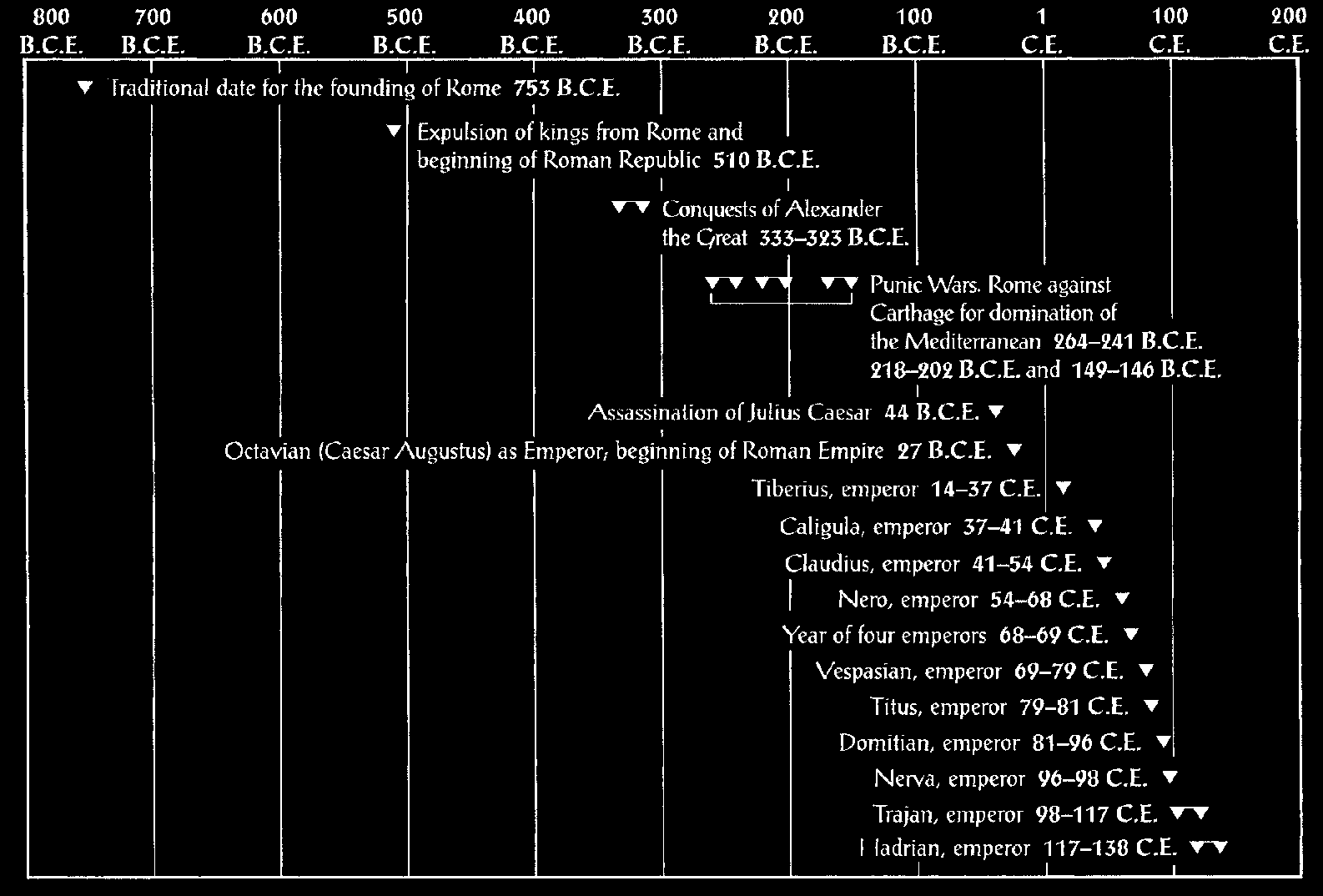 1958.e2_p16-42 4/20/00 4:38 PM Page 3232THE NEW TESTAMENT: A HISTORICAL INTRODUCTIONFigure 2.8Time Line of Key Events in Hellenistic and Roman Times.kind of inner peace that comes from living in con—These emphases explain one further aspect of phi—formity with nature. For the Stoics, for example,losophy that contrasted it with religion. As I’vethis meant living in harmony with the world as itindicated, cults throughout the Roman world werewas structured by the divine; for the Epicureans itby and large tolerant of one another; there wasmeant realizing that the divine realm has nothingscarcely any reason to convert others away fromto do with this world and locating personal peace ofone set of gods to another. The same could not bemind in the simple pleasures of daily existence. Forsaid, though, of philosophy, for here was an area inall the philosophies, though, the attainment ofwhich if one person was right, the others werewell-being involved an exercise of reason, a mentalwrong. For this reason, proponents of variouseffort of reconfiguring one’s understanding of thephilosophical schools tended to insist on theworld and the nature of reality. Only an exercise ofvalidity of their own views and to be somewhatthe mind could provide a person with the tools nec—intolerant of the views of others (even thoughessary to live a full life internally and protect onethey freely borrowed their ideas from one another,from hardships that strike externally.making it sometimes difficult to discern their dif—Thus philosophers put a high premium on bothferences). In other words, unlike the religions ofeducation and discipline; or, to put the matterthe Greco-Roman world, the philosophies workedslightly differently, they were concerned with docto convert people to their points of view. Thesetrines (what to think) and ethics (how to live).were, in short, missionary movements.1958.e2_p16-42 4/20/00 4:38 PM Page 33CHAPTER 2THE WORLD OF EARLY CHRISTIAN TRADITIONS33JUDAISM AS A of the animal, for most sacrifices, would be burnedGRECO-ROMAN RELIGIONin honor of the deity. The priest would skin, prepare, and sometimes cook the carcass; the wor—It is reasonable to think that Judaism is the mostshipper would then take it home to eat with hisimportant religion of the Greco-Roman world forfamily and friends as a feast. Prayers were anunderstanding Jesus and emerging Christianity.important part of the worship of the Jewish God,Jesus was himself a Jew, as were his earliest follow—usually addressing personal and communal needsers. He was born to Jewish parents and raised in a(e.g., peace, fertility, prosperity, health.) In manyJewish culture; he worshipped the Jewish God,fundamental respects, then, Judaism was compara—learned the Jewish Scriptures, kept Jewish customs,ble to other Greco-Roman religions. In otherbecame a Jewish teacher, and preached to Jewishimportant ways, though, it was different.crowds. He was executed for allegedly claiming tobe the Jewish king. What did it mean to be a JewMonotheism: The Belief in the first century of the Roman empire?I will postpone discussion of specific aspects ofin the One True GodJudaism in Jesus’ homeland of Palestine to a laterAs we have seen, virtually all of the religions inchapter, where we will take up issues of the rela—the empire were polytheistic. Before Christianity,tionship of Jesus to his own environment (seeJudaism alone was committed to the notion thatChapter 15). There we will consider such things asthere was one and only one true God who was tothe significance of the Dead Sea Scrolls, the politi—be worshipped and praised. To be sure, the differ—cal and social upheavals in Palestine during the firstence between Jews and pagans on this score shouldcentury, and so on. We will also see how the richnot be blown out of proportion, as if they werediversity of early Christianity and of Greco-Romanabsolutely dissimilar. We have already observedreligion were matched by that of early Judaism.that some pagans, chiefly some philosophers andSome scholars have been so struck by this diversitytheir followers, also believed that there was onethat they opt to speak of early Judaisms rather thanchief deity who was ultimately responsible for theearly Judaism. Even with this diversity, however,world and what happens within it, whether Zeus,people in the ancient world appear to have meantJupiter, or whoever else was thought to occupy thesomething in particular when they called somebodypeak of the divine pyramid. The other gods,a Jew. What might that have been?including the daimonia  and the demigods, were ofJudaism was everywhere understood to be one ofless power and eminence. Jews, too, believed thatthe religions of the Roman empire. Notwithstandingthere were immortal beings, far greater in powerthe caricatures that one sometimes reads, in whichthan humans, who existed somewhere betweenJudaism is said to have been absolutely unique andthem and the true God. In the modern world weunlike other Greco-Roman religions, most people inmight call these beings angels and archangels; forthe ancient world recognized it to be an ancient formancient Jews they also included such beings as theof cultic devotion similar to others in many ways. Of“cherubim” and “seraphim.”course there were distinctive features, but every reli—The key difference between Jews and persons ofgion, not just Judaism, was distinctive.other religions, then, was not that Jews denied theLike other Greco-Roman religions, Judaismexistence of a hierarchy of supernatural beings; theincluded the belief in a higher realm in whichdifference was that Jews as a rule insisted that onlythere was a powerful deity who could benefitthe one Creator God, the supreme deity himself,humans and who showed special favor to thosewas to be worshipped. Moreover, this one God waswho worshipped him in ways prescribed fromnot the unknown and unknowable deity of someantiquity. The principal cultic acts of this religionphilosophers, nor was he the Greek Zeus or theinvolved animal sacrifice and prayer. SacrificesRoman Jupiter. He was the God of the Jews, whowere performed in a sacred temple (located inwas so holy—so far removed from anything thatJerusalem) by specially appointed priests. Portionsanyone could think or say—that even his name1958.e2_p16-42 4/20/00 4:38 PM Page 3434THE NEW TESTAMENT: A HISTORICAL INTRODUCTIONwas not to be pronounced. Originally, this deity,distinctive aspect of Judaism: their belief in thelike many others in the Greco-Roman world, was apact that God had made with Israel, or, using theirlocal god who was worshipped in the land of Judeaown term, the covenant.(or Judah, as it was earlier called). Those who worshipped this God were the people who lived there,the Judeans, whence we get the term “Jew.”The Covenant: Israel’s Pact with Its GodAbout 550 years before Jesus, a large number ofMost Jews were committed to the belief that thethe Judeans were forced to leave their homelandone true God had entered into a special relation—because of a military, political, and economic crisisship with them in the ancient past. God had cho—spawned by the invasion of the Babylonians. Manysen Israel from among all the other nations of theof those who relocated in places like Babylonia andearth to be his special people. As part of his agree—Egypt retained their belief in the God of theirment with them, he promised that he, the creatorhomeland and continued to worship him in theand sustainer of all things, would protect andancient ways, maintaining the various customs fol—defend them in all their adversities.lowed in Judea—except, of course, that they couldJews had ancient stories that told how God hadnot worship in the Temple in Jerusalem (neither,fulfilled this promise. The most important werethough, could the Jerusalemites themselves for thestories connected with the Exodus of the childrenbetter part of a century, as the building lay in ruin).of Israel from their slavery in Egypt, stories thatHence, by the Greco-Roman period being a Jeweventually came to be embodied in the Jewishmeant worshipping the God of the Judeans, that is,Scriptures. According to the ancient accounts,the God of Israel. Jews scattered throughout theIsrael had been maliciously subjected to forcedworld, away from Judea, were said to live in thelabor for 400 years. God heard their cries and sent“Diaspora,” a term that literally means “dispersion.”a savior, Moses, whose miraculous deeds com—By the time of Jesus, there were far more Jews in thepelled the king of Egypt to release them fromDiaspora than in Palestine. By some estimates, Jewsbondage. Thus God delivered his people fromcomprised 7 percent of the total population of theslavery, destroying the powerful Egyptian army inRoman empire, which is usually set at around 60the process, and brought them through trial andmillion in the first century. Only a fraction of thesetribulation to the Promised Land. After they didlived in the Jewish homeland. Some scholars cal—battle with the nations who possessed the land,culate that in the days of Jesus, twice as many Jewsthey entered in and became a great nation.lived in Egypt as in all of Palestine itself.In light of God’s actions on their behalf, JewsMost of the Jews in the Diaspora stoppedmaintained that he had chosen them and made aspeaking Hebrew, the ancient tongue of Judea.covenant with them to be their God. That was hisBy the second century before Jesus, many Jewsside of the agreement. In exchange, Jews were toread (or heard) their Scriptures only in Greekobey his laws, laws pertaining to how they were totranslation (see box 1.2), the so-calledworship him and behave toward one another. AsSeptuagint translation.we will see, Jews as a rule did not consider this LawThus a distinctive feature of Jews around theof God an onerous burden. Quite the contrary, theworld was that they did not worship a god of theirLaw was God’s greatest gift to his people. Theown locality but the one God of their distantexistence of this divinely given Law, and the Jews’homeland, the God of Israel, and no other.commitment to follow it, is then a third distinc—Moreover, they claimed that this God had showntive aspect of this religion.them special favor. For most non-Jews this wasthought to be an audacious claim (even thoughRomans, as we have seen, made similar claimsThe Law: Israel’s Covenantal Obligations about their own gods). Jews nonetheless main—The English word “law” is a rather wooden trans—tained that the one God, the creator of heaven andlation of the Hebrew term “Torah,” which is per—earth, was uniquely their God. Hence, the secondhaps better rendered “guidance” or “direction.”1958.e2_p16-42 4/20/00 4:38 PM Page 35CHAPTER 2THE WORLD OF EARLY CHRISTIAN TRADITIONS35Ancient Jews sometimes used the word to refer toordinary. Jews were not to commit murder or stealthe set of laws that Moses received on Mountor bear false witness, they were to make restitutionSinai, as recorded in the books of Exodus,when they or something they owned did damage toLeviticus, Numbers, and Deuteronomy. It was alsoa neighbor, and they were to perform sacrifices toused, though, to refer to these books themselves,God, following certain set practices. Even thoughalong with their companion volume Genesis.other cults did not have written rules and regula—These are the heart and soul of the Jewishtions governing ethical behavior, there was nothingScriptures; today they are also sometimes calledunusual in people wanting to encourage such activ—the “Pentateuch” (meaning “the five scrolls”).ities. Other Jewish laws, however, did strike out—These books record the Jewish traditions of cre—siders as peculiar. Jews, for example, were com—ation and primeval history, including the storiesmanded to circumcise their baby boys—an act thatabout Adam and Eve, Noah’s ark, and the Towerthey interpreted as the “sign of the covenant,” for itof Babel, as well as the stories surrounding theshowed that they (or at least the males amongJewish Patriarchs and Matriarchs: Abraham andthem) were distinct from all other nations as God’sSarah, Isaac and Rebecca, Jacob and Leah andchosen people. Even though several other peoplesRachel, and the twelve fathers of the twelve tribes(such as Egyptians) also practised circumcision,of Israel, that is, Judah and his brothers. In addi—Jews in the empire were occasionally maligned fortion, they narrate the traditions about Moses, theit, as the practice seemed to most outsiders toExodus from Egypt, and the wanderings in theinvolve nothing short of forced mutilation.wilderness prior to the entry into the PromisedJews were also commanded not to work on theLand. In particular, they contain the actual lawsseventh day of the week, the Sabbath, but to keepthat God is said to have delivered to Moses onit holy. Even though pagans observed periodic fes—Mount Sinai after the Exodus from Egypt, lawstivals in honor of their own gods, it was otherwisethat were to govern the worship of the Jews andunheard of to take a weekly vacation from work.their actions within their community, including,For the Jews this was a great good: for one day infor example, the Ten Commandments.seven they could relax from their labors with fami—Christians in the modern period frequentlyly and friends, enjoy a special meal, and join in amisunderstand the intent and purpose of thiscommunal service of worship to their God. ToJewish Law. It is not the case that ancient Jews (orsome pagan observers, however, the custom showedmodern ones, for that matter) generally thoughtthat Jews were naturally lazy. Other laws that led tothat they had to keep all of the laws in order towidespread derision involved the Jews’ dietaryearn God’s favor. This was not a religion of worksrestrictions. God had for some mysterious reasonin the sense that one had to follow a long list ofcommanded Jews not to eat certain kinds of food,do’s and don’ts in order to find salvation. Quiteincluding pork and shellfish, common foods amongthe contrary, as recent scholars have increasinglyother peoples in the Mediterranean region. Thisrealized, ancient Jews were committed to follow—struck many outsiders as bizarre and superstitious.ing the Law because they had already been shownMost Jews did not consider these laws (even thefavor by God. The Jews were chosen to be God’sdietary ones) to be picayune requirements that fewspecial people, and the Law was given to showpeople wanted to follow and that nobody could.them how to live up to this calling. For this rea—For comparison, consider the ancient Jewish legalson, keeping the Law was not a dreaded task thatcode in light of our own. We too, for example,everyone hated; Jews typically considered the Lawhave laws against consuming certain edible sub—a great joy to uphold.stances (especially certain liquids, powders, andThe Law consisted of rules pertaining to bothtablets). And our own legal system is far morecultic and communal life regulations on how tocomplicated than anything available to theworship God properly and on how to live with one’sancient Jew, indeed far more complicated than theneighbor. In the context of the first century, mostaverage citizen can possibly understand (just con—of these laws would not have seemed out of thesider our tax laws!). By comparison with modern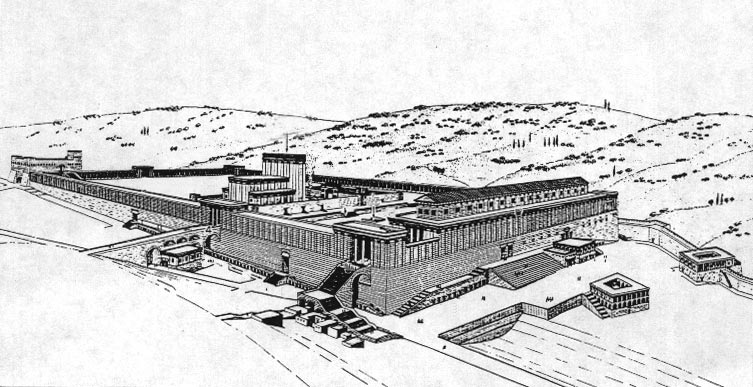 1958.e2_p16-42 4/20/00 4:38 PM Page 3636THE NEW TESTAMENT: A HISTORICAL INTRODUCTIONF P OFigure 2.9 A pictorial reconstruction of the Jewish Temple in Jerusalem.law, the law embodied in the Jewish Torah was notcome to perform cultic acts in his honor and inparticularly harsh or onerous or complicated. Andhopes of receiving divine benefits as a result. Atfor ancient Jews it was not the law of politicalthe same time, the Jewish Temple was known to bebureaucrats; it was the law of God. Keeping it wasone of the grandest in the world of antiquity, spo—a great joy, because doing so showed that the Jewsken of with praise and admiration even by thosewere the elect people of God.who were not among its devotees. In the days ofJesus, the Temple complex encompassed an arearoughly 500 yards by 325 yards, large enough, asTemple and Synagogue: one modern scholar has pointed out, to encloseIsrael’s Places of Worshiptwenty-five football fields (see Sanders 1992).There were two particularly important institutionsFrom the outside, its stone walls rose 100 feet fromfor Jewish worship in the first century: the Templethe street, as high as a modern ten-story building.in Jerusalem, where the animal sacrifices so centralNo mortar had been used in its construction;to the prescriptions of the Torah were to be per—instead, the stones, some of them 50 yards informed, and the local synagogues, where Jewslength, had been carefully cut to fit together neat—throughout the empire could worship God byly. The gates into the temple were 45 feet high bystudying and discussing the Law in the context of44 feet wide (with two doors, 22 feet wide, incommunal gathering and prayers.each); one ancient source indicates that 200 menwere required to close them each evening. FromThe Jewish Temple. Jewish practices of animalall of our ancient descriptions, the Temple com—sacrifice do not appear to have been so differentplex appears to have been a fantastically beautifulfrom those of other ancient religions. Moreover,set of buildings made with the best materialsthe Jewish Temple itself was not unlike other tem—money could buy, including gold, which overlaidples, it was a sacred structure in which the deityextensive portions of the structures. As you mightwas believed to dwell, where worshippers couldimagine, its construction was an immense feat;1958.e2_p16-42 4/20/00 4:38 PM Page 37CHAPTER 2THE WORLD OF EARLY CHRISTIAN TRADITIONS37when it was completed in 63 C.E., 18,000 localgions in the empire. Apart from the details of theworkers were reportedly left unemployed. It wascultic ceremonies (which, of course, differed todestroyed just seven years later at the climax of thesome degree in all ancient religions), what madeJewish war against Rome, never to be built again.this Temple unlike others was the fact that,One of the things that made the Jerusalemaccording to its adherents, it was the only one toTemple unique in the Greco-Roman world is thatbe built to their God, who dwelt there in holinessin the opinion of most Jews of the period, it wasapart from any sacred image.to be the only temple for the God of Israel.Whereas numerous temples could be devoted toThe Synagogue. Despite the fact that Jews fromany of the pagan gods, this God would receivearound the world paid an annual tax to supportsacrifices only in the Temple in Jerusalem. Jewsthe Temple, most could not worship there on afrom around the world, even those who never setregular basis. Indeed, many could not afford tofoot inside, paid an annual tax to help defray themake a pilgrimage there, ever. For this reason,costs of its upkeep and administration. In noapparently, centuries before Jesus—scholars de—small measure, this special reverence for the placebate when, exactly—Jews in the Diaspora devisedderived from the belief that God himself dwelt inan alternative mode of worship, one that did notthe Temple, in a special room called the Holy ofinvolve sacrifice of animals but focused instead onHolies. The belief that a god might actually bediscussing the sacred traditions of the Torah andpresent in a holy place was widespread throughoutpraying to the God of Israel. These activities tookantiquity. In most ancient temples, however, theplace in community, as Jews came together on thedeity was present in the cult image, or “idol,” keptSabbath in either a home or a separate meetingin a sacred room. The sacred room in theplace, sometimes a freestanding building, usuallyJerusalem Temple, on the other hand, was com—under the leadership of the more highly educatedpletely empty. Since the Jewish God was so holy,and literate of their members. The Scriptures wereunlike all else that is, he explicitly forbade anyread and discussed and set prayers were said.images to be made of him.These gatherings were called “synagogues,” fromNo one could enter this holiest of rooms exceptthe Greek word for “gathering together,” a termthe Jewish high priest, and he did so only once athat eventually came to refer to the building inyear on the Day of Atonement (Yom Kippur),which the meetings took place.when he performed a sacrifice for the sins of theBy the time of Jesus there were synagoguespeople. The Holy of Holies was thus the mostwherever there were communities of Jews in thesacred spot in the Temple and the rest of the build—empire, both in Palestine and abroad. In manying complex was structured so as to emphasize therespects these were not unlike the gathering placesholiness that emanated from its center. Before theof like-minded individuals among non-Jews,Holy of Holies was the sanctuary, into which onlywhere certain religious activities occurred andcertain priests could go; around it was the court ofprayers were said. Greco-Roman “associations”the priests, which allowed only priests and theirwere commonly organized, for example, for work—assistants, the Levites. Farther out was the courters of the same trade in a locale, who might shareof the Israelites, into which only Jewish men coulda range of common interests. And it was notgo to bring their offerings to the priests. Beyondunusual to find other associations organized for thethat was the court of (Jewish) women, who werepurpose of periodic social gatherings, where mem—not allowed any nearer to the inner sanctumbers would pool their funds to provide ample food(Jewish men could assemble there as well), andand drink and, perhaps strangely to the modernfinally beyond that came the court of the Gentiles,observer, provide, through a reserve, a proper bur—where even non-Jews could congregate.ial for their deceased members.Thus, the idea of a temple and the activities ofRarely, though, would such organizations,prayer and sacrifice that transpired there were notwhether trade associations or funeral clubs,so different from what one could find in other reli—include men, women, and children; rarely would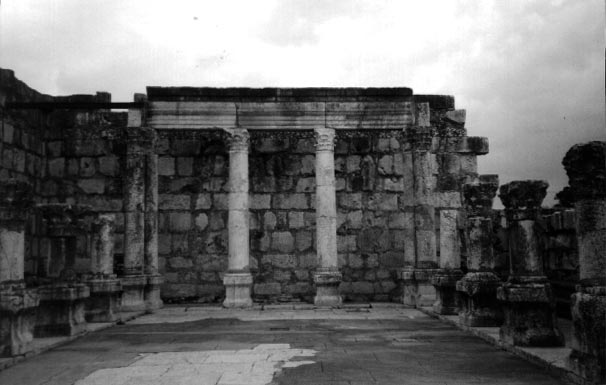 1958.e2_p16-42 4/20/00 4:38 PM Page 3838THE NEW TESTAMENT: A HISTORICAL INTRODUCTIONF P OFigure 2.10The remains of the synagogue in Capernaum; the surviving building represents a structure that was built on the spot where Jesus himself would have visited, several centuries earlier.they meet together every week; and rarely woulddescribed by a famous Jewish historian living atthey devote themselves principally to the purpos—the time, Josephus (whom we will meet repeated—es of prayer and discussion of sacred traditions. Toly throughout our study). I will not devote a sub—this extent, Jewish synagogues were distinctive.stantial discussion to these Jewish groups here,since we will be considering them at greater lengthin Chapter 15, when we discuss their importanceForms of Early Judaismfor understanding the life of Jesus himself. But IEven though Judaism as a whole had distinctivecan at least say a brief word about them to give acharacteristics that set it off, in some respects,sense of the diversity of early Judaism. The fourfrom other religions of the Greco-Roman world, itgroups that Josephus mentions (there were otherswould be a mistake to think that all Jews agreed onand most Jews didn't belong to any of them) wereevery aspect of their religion. Quite the contrary,the Pharisees, the Sadducees, the Essenes, and athere were wide-ranging disagreements on funda—group that Josephus calls the “fourth” philosophy.mental issues, at least as sharp as the disagree—The Pharisees were widely known as sincerements that one sees today in both Judaism (e.g.,and pious Jews who were intent above all else onbetween the “orthodox” and “reformed”) andkeeping the Law that God had given Moses. AsChristianity (e.g., Roman Catholics and Southernwe will see, the later aspersions cast upon them forBaptists). One way to highlight these differencesbeing hypocrites is not a fair representation ofis to give a quick overview of some of the “sects”their own goals and aspirations; to join theor “parties” of Judaism in the first century, asPharisees, Jews didn’t have to agree to be hyp-1958.e2_p16-42 4/20/00 4:38 PM Page 39CHAPTER 2THE WORLD OF EARLY CHRISTIAN TRADITIONS39ocrites (there was no “hypocritic oath”). Theyences of their environment, the Essenes formeddid, though, have to strive to keep all of God’s lawmonastic-like communities in which they couldas carefully as possible. The problem was that inpreserve their own purity, doing what God wantedmany instances God’s commandments were notapart from the evil that encompassed the rest ofspelled out in precise detail. Thus, for example,Judaism and the outside world, anticipating thatGod commanded the Israelites not to work on theGod would soon intervene on their behalf to over—Sabbath, but he did not indicate what, exactly,throw the forces of evil (including the evil Jewish“work” entailed. The Pharisees debated issuesleadership in Jerusalem) and to set up his goodsuch as this, and gave rulings that were passedreign on earth. As we will see later, even thoughdown by word of mouth, traditions that explainedthe Essenes are never mentioned in the Newhow the laws of Moses were to be kept. In theTestament, we are particularly well informedPharisees’ opinion, only those who followed theseabout them because they are the ones who pro—rulings, or “oral laws,” could be assured of havingduced the Dead Sea Scrolls (see pp. 218–21).kept the “written laws” of Moses. For the mostThe sect that Josephus calls the “fourth phi-part, Pharisees appear to have been held in highlosophy” (to distinguish it from these other three)honor for such rigorous piety.comprised several different groups of Jews whoThe Sadducees were a group of aristocraticsupported the use of force to overthrow the foreignJews; they tended to be wealthy and well connect—powers that ruled the land God had given to theed. They did not subscribe to the oral laws of theJews. For them, the land was theirs by divinePharisees and had a number of wide-ranging dis—right, and God wanted them to take it back for hisagreements with them over particular theologicalown sake. These groups of Jews, in other words,and practical issues (e.g., unlike the Pharisees,favored an armed rebellion against the Romanthey did not believe in a future resurrection of theauthorities. As we will see, one of these groupsdead). The Sadducees held strictly to the writteneventually had its way. A major war broke out inLaw of Moses, as set forth in the Torah; in partic—66 C.E., about 35 years after Jesus’ death, leading toular, they understood the Torah to teach thea massive slaughter of Jews, the destruction of theimportance of the proper worship of God in theTemple, and the razing of Jerusalem.Temple in Jerusalem. It appears that most of thechief priests who ran the temple and its sacrificeswere aligned with the Sadducees. Moreover, sinceThe Jewish Context for the the Sadducees represented the local aristocracy inTraditions about JesusJerusalem, it was they who had the most directDespite the wide-ranging differences amongconnection with the Roman authorities who ruledJews in the first century, they did appear to sharethe land. In particular, it appears that thecertain things in common, as discussed earlier inSadducaic “high priest” (the ultimate authoritythis chapter. They all agreed that there was oneover the Temple) served as a liaison between thetrue God, the God of Israel, who had made aJewish people in Judea and the Roman governor.covenant with his people and given them his law.The Essenes had serious, and sometimes vio—This law was to be obeyed for Israel to stay withinlent, disagreements with both the Pharisees andits special relationship with God, who was to bethe Sadducees. They considered the Pharisees toworshiped through prayer and sacrifices.be too lax in their oral laws (they thought that theI should stress, though, that even in its distinc—Pharisees worked too hard to find loopholes thattiveness, Judaism was not altogether unlike otherwould allow them not to do what the Law literal—religions of the empire. As we have seen, forly commanded); and they thought the Sadduceesexample, even some pagans could accept thewere corrupt leaders who misunderstood (or sim—notion of monotheism. They also accepted thatply disobeyed) God’s laws for running the templethe gods had made special provisions for certaincult. In fact, they thought the Sadducees had irre—people (for example, the state gods of Rome), thatversibly defiled the temple and its system of sacri—they had given certain commandments (such asfices. In order to escape the corrupting influ—how to worship them), and that they were to be1958.e2_p16-42 4/20/00 4:38 PM Page 4040THE NEW TESTAMENT: A HISTORICAL INTRODUCTIONSOME MORE INFORMATIONBox 2.6Other Jewish Miracle-Working Sons of GodJesus was not the only one thought to be a miracle-working son of God, even within Judaism in his own day. His two most famous peers were probably Honi the “circle-drawer”and Hanina ben Dosa, both of whom are known through the writings of later Jewish rabbis.Honi was a Galilean teacher who died about a 100 years before Jesus. He was given his nickname because of a tradition that he prayed to God for much-needed rain, and drew a circle around himself on the ground, declaring that he would not leave it until God granted his request. Lucky for him, God complied. Later sources indicate that Honi was a revered teacher and a miracle worker, who called himself the son of God. Like Jesus, he was martyred outside of the walls of Jerusalem around the time of Passover. To punish the Jews who had brought about his death, God sent a powerful windstorm that devastated their crops.Hanina ben Dosa (5 son of Dosa) was a rabbi in Galilee in the middle of the first century C.E., just after the time of Jesus. He was famous as a righteous and powerful worker of miracles, who (like Honi) could intervene with God to make the rain fall, who had the power to heal the sick, and who could confront demons and force them to do his bidding. Like Jesus, he was reputedly called the Son of God by a voice coming from the heavens.Both of these miracle-working sons of God are portrayed somewhat differently from Jesus, of course (most of their miracles, for example, were achieved through prayer, rather than through their own power); but they are also different in significant ways from each other (Jesus and Hanina, for example, are both portrayed as exorcists, whereas Honi is not). What is most interesting, though, is that anyone who called Jesus a miracle-working Jewish rabbi, the Son of God, would have been easily understood: other righteous Jews, both before Jesus and afterwards, were portrayed similarly.honored in certain places (temples) in certaining a divine revelation or performing a spectacularways, including prescribed prayers and sacrifices.miracle. Moreover, there are accounts in Judaism ofThus Judaism should be seen as one of the Greco—human beings who appeared to be far more thanRoman religions, distinct and yet similar to thehuman. For example, Moses was said in the Hebrewothers, just as all religions of that world were dis—Scriptures to have performed miracles through thetinct and yet similar to one another.power of God (e.g., sending the plagues againstThere is one further similarity between JudaismEgypt), the prophet named Elisha reportedly healedand the pagan religions of its environment, a simi—the blind and multiplied loaves for the hungry, andlarity of particular importance to the traditionsElijah overwhelmed his opponents through theabout Jesus that circulated throughout this world.power of God, supplied food and drink to those inJust as Judaism shared with other religions theneed, and even raised the dead.notion that there were other divine beings of lesserOutside of the Hebrew Scriptures we know ofmajesty and power than the one true God, so too itJews who were thought to stand in a special relationmaintained that these other divine beings some—with God. These Jewish holy men, sometimes calledtimes appeared to people in human form. There arethe sons of God, reportedly could heal the sick andrecords of such appearances in the Jewish Scriptures,calm the storm. Some Jews believed that God spokeas when angels came and spoke to humans, impart—directly and intimately to them. The later rabbis1958.e2_p16-42 4/20/00 4:38 PM Page 41CHAPTER 2THE WORLD OF EARLY CHRISTIAN TRADITIONS41sometimes told stories of such holy men, some of2.6). Thus the stories about Jesus, the miracle-work—whom lived near the time of Jesus, also in Galilee.ing Son of God, would have made sense not only toFor example, Hanina ben Dosa and Honi the “circle—pagans, who were familiar with accounts of divinedrawer” were famous among the rabbis for theirmen, but to Jews as well, whether in Palestine or thememorable teachings and miraculous deeds (see boxdiaspora.SUGGESTIONS FOR FURTHER READINGAnthologies of TextsStudies of the Greco-Roman WorldBarrett, C. K., ed. The New Testament Background: Selected”Pagan” ReligionsDocuments. 2d. ed. New York: Harper & Row, 1989.Howatson, M. C., ed. Oxford Companion to ClassicalA standard collection of Jewish and pagan texts rele-Literature.  2d ed. Oxford: Oxford University Press,vant to the study of the New Testament.1989. For quick reference to names, myths, literaryCartlidge, David R., and David L. Dungan, eds. Documentsworks, events, and other aspects of the ancient Greekfor the Study of the Gospels.  2d ed. Philadelphia:and Roman worlds, this work is an indispensable toolFortress, 1994. Presents a valuable selection of ancientfor beginning students.literary texts that are closely parallel to the NewLane Fox, Robin. Pagans and Christians.  New York: Alfred Testament Gospels, including portions of Philostratus’sA. Knopf, 1987. A long but fascinating discussion ofLife of Apollonius.the relationship of pagans and Christians during theCharlesworth, James H., ed., The Old Testamentfirst centuries of Christianity, valuable especially for itsPseudepigrapha.  2 vols. Garden City, N.Y.: Doubleday, brilliant sketch of what it meant to be a pagan in the1983, 1985. The most complete collection of non—second and third centuries of the Common Era.canonical writings of early Judaism from before andMacMullen, Ramsey. Paganism in the Roman Empire.  Newaround the time of the New Testament, with full andHaven, Conn.: Yale University, 1981. An authorita—informative introductions.tive discussion of the nature of Roman religion, forLane, Eugene, and Ramsey MacMullen, eds. Paganism somewhat more advanced students.and Christianity: 100–425 C.E.: A Sourcebook. Turcan, Robert. The Cults of the Roman Empire. Oxford: Philadelphia: Fortress, 1992. A handy anthology ofBlackwell, 1996. A recent and reliable overview ofancient texts that deal specifically with religion in theancient Roman religion by a seasoned expert in the field.Greco-Roman world.Lefkowitz, Mary R., and Maureen B. Fant, eds. Women’sEarly JudaismLives in Greece and Rome: A Source Book in Translation. Baltimore: Johns Hopkins University Press, 1982. ACohen, Shaye. From the Maccabbees to the Mishnah. superb collection of ancient texts illuminating all thePhiladelphia: Westminster Press, 1987. Perhaps themajor aspects of women’s lives in the Greco-Romanbest place for beginning students to turn for a clearworld.overview of early Judaism.Meyer, Marvin, ed. The Ancient Mysteries: A Sourcebook. Kraft, Robert, and George Nicklesburg, eds. Early JudaismSan Francisco: Harper & Row, 1987. An anthology ofand its Modern Interpreters.  Philadelphia: Fortressancient literary texts that discuss the mystery cults,Atlanta: Scholars, 1986. A collection of significantwith helpful introductions.essays on major aspects of early Judaism, for moreShelton, Jo-Ann, ed. As the Romans Did: A Source Book inadvanced students.Roman Social History.  New York: Oxford UniversitySanders, E. P. Judaism Practice and Belief, 63 B.C.E.–66Press, 1988. A very useful anthology of ancient textsC.E.  London: SCM Press; Philadelphia: Trinity Pressdealing with every major aspect of life in the RomanInternational, 1992. A full, detailed, and authoritativeworld, including religion.account of what it meant to be a Jew immediatelyVermes, Geza, ed. T he Dead Sea Scrolls in English.  3d ed.before and during the time of the New Testament.Baltimore: Penguin Books, 1987. The most accessibleSandmel, Samuel. Judaism and Christian Beginnings.  New York: collection and translation of the Dead Sea ScrollsOxford University Press, 1978. An insightful introducto—available in English, with a clear introduction.ry sketch of early Judaism by a prominent Jewish scholar.1958.e2_p16-42 4/20/00 4:38 PM Page 4242THE NEW TESTAMENT: A HISTORICAL INTRODUCTIONThe Social World of Early ChristianityNew Testament, by a scholar who tries to show theMalherbe, Abraham. Social Aspects of Early Christianity.  2d importance of cultural anthropology for understandinged. Philadelphia: Fortress, 1983. A clear and interest—early Christianity.ing treament of early Christianity from a socio-histor—Stambaugh, J. E. and D. L. Balch. The New Testament in Its ical, rather than literary or theological, perspective;Social Environment.  Philadelphia: Westminster, 1986.ideal for beginning students.A nice overview of major aspects of the social world ofMalina, Bruce J. The Social World of Jesus and the Gospels.early Christianity, including discussions of ancientLondon and New York: Routledge, 1996. An impor—modes of communication and transportation, ancienttant overview of the social and cultural milieu of theeconomies, social classes, education, and urban life.1958.e3_p43-54 4/20/00 4:38 PM Page 43CHAPTER 3The Traditions of Jesus in Their Greco-Roman ContextWe have already touched on one of the ironiesnames. Our principal concern at present involvesinvolved in the historical study of the Newa different issue, namely how and where theseTestament. If we choose to begin our study notanonymous authors acquired their stories aboutwith the earliest New Testament author, Paul, butJesus. Here we are in the fortunate position ofwith the person on whom his religion is in somehaving some definite information, for one of thesesense based, Jesus, then we are compelled to beginauthors deals directly with this matter. Luke (weby examining books that were written after  Paul.do not know his real name) begins his Gospel byIndeed, some of these books were among the lastmentioning earlier written accounts of Jesus’ lifeNew Testament books to be produced. To reachand by indicating that both he and his predeces—the beginning, we have to start near the end.sors acquired their information from ChristiansAt the same time, even though the Gospelswho had told stories about him (Luke 1:1–4).themselves were written relatively late, they pre—That is to say, these writings were based to someserve traditions about Jesus that existed much ear—extent on oral traditions, stories that had circulat—lier, many of them circulating among Christiansed among Christians from the time Jesus died tolong before Paul wrote his letters. Now that wethe moment the Gospel writers put pen to paper.have discussed several important aspects of theHow much of an interval, exactly, was this?Greco-Roman environment within which theNo one knows for certain when Jesus died, butChristian religion was born and grew, we canscholars agree that it was sometime around 30 C.E.examine the traditions themselves, as embodiedIn addition, most historians think that Mark wasnear the end of the first century in the Gospels ofthe first of our Gospels to be written, sometimeMatthew, Mark, Luke, and John, and somewhatbetween the mid 60s to early 70s. Matthew andlater in the Gospels ascribed to Peter and Thomas.Luke were probably produced some ten or fifteenHow did these various authors acquire their tradi—years later, perhaps around 80 or 85. John wastions about Jesus?written perhaps ten years after that, in 90 or 95.These are necessarily rough estimates, but almostall scholars agree within a few years.ORAL TRADITIONS Perhaps the most striking thing about theseBEHIND THE GOSPELSdates for the historian is the long interval betweenJesus’ death and the earliest accounts of his life.For the moment, we will leave aside the questionOur first written narratives of Jesus (i.e., theof who these authors were (see “Some AdditionalGospels) appear to date from thirty-five to sixty—Reflections” at the end of the chapter), except tofive years after the fact. This may not seem like apoint out that all of the New Testament Gospelslong time, but think about it in modern terms. Forare anonymous; their authors did not sign theirthe shortest interval, (the gap between Jesus and431958.e3_p43-54 4/20/00 4:38 PM Page 4444THE NEW TESTAMENT: A HISTORICAL INTRODUCTION30–120 C.E. (oral traditions about Jesus)4 B.C.E. 30 C.E. 50–6065–7080–8595120Life of Jesus.Letters of PaulMarkLuke, MatthewJohnThomas, Peter, etc.Figure 3.1 Time Line of the Early Christian Movement.Mark), this would be like having the first writtenTo be sure, the Christians did not take therecord of Eisenhower’s presidency appear today.world by storm. As we will see later in ChapterFor the longest interval (between Jesus and John),26, Roman officials in the provinces appear toit would be like having stories about a famoushave taken little notice of the Christians until thepreacher from the early years of the Greatsecond century; strikingly, there is not a single ref—Depression show up in print for the first time thiserence to Jesus or his followers in pagan literatureweek. We should not assume that the Gospelof any kind during the first century of theaccounts are necessarily unreliable simply becauseCommon Era. Nonetheless, the Christian religionthey are late, but the dates should give us pause.quietly and persistently spread, not convertingWhat was happening over these thirty, forty, fifty,millions of people, but almost certainly convertingor sixty years between Jesus’ death and the writingthousands, in numerous locations throughout theof the Gospels?entire Mediterranean.Without a doubt, the most important thingWhat did Christians tell people in order to con—that was happening for early Christianity was thevert them? Our evidence here is frustratinglyspread of the religion from its inauspicious begin—sparse: examples of missionary sermons in thenings as a tiny sect of Jesus’ Jewish followers inbook of Acts and some intimations of Paul’sJerusalem—the Gospels indicate that there werepreaching in his own letters (e.g., 1 Thess 1:9–10).eleven men and several women who remainedWe cannot tell how representative these are.faithful to him after his crucifixion, say a total ofMoreover, there are good reasons for thinking thatfifteen or twenty people altogether—to its statusmost of the Christian mission was conducted notas a world religion enthusiastically supported bythrough public preaching, say on a crowded streetChristian believers in major urban areas through—corner, but privately, as individuals who had comeout the Roman Empire. Missionaries like Paulto believe that Jesus was the Son of God told oth—actively propagated the faith, converting Jews anders about their newfound faith and tried to con—Gentiles to faith in Christ as the Son of God, whovince them to adopt it as well.was crucified for the sins of the world and thenSince, in the Greco-Roman world, religion wasraised by God from the dead.a way of securing the favor of the gods, we are prob—By the end of the first century, this tiny groupably not too far afield to think that if faith in Jesusof Jesus’ disciples had so multiplied that there werewere known to produce beneficial, or even mirac—believing communities in cities of Judea andulous, results, then people might be persuaded toSamaria and Galilee, probably in the region Eastconvert. If a Christian testified, for example, thatof Jordan; in Syria, Cilicia, and Asia Minor; inpraying to Jesus, or through Jesus to God, hadMacedonia and Achaia (modern day Greece); inhealed her daughter, or that a representative ofItaly; and possibly in Spain. By this timeJesus had cast out an evil spirit, or that the God ofChristian churches may have sprung up in theJesus had miraculously provided food for a starvingSouthern Mediterranean, probably in Egypt andfamily, this might spark interest in her neighbor orpossibly in North Africa.coworker. Those with an interest in Jesus would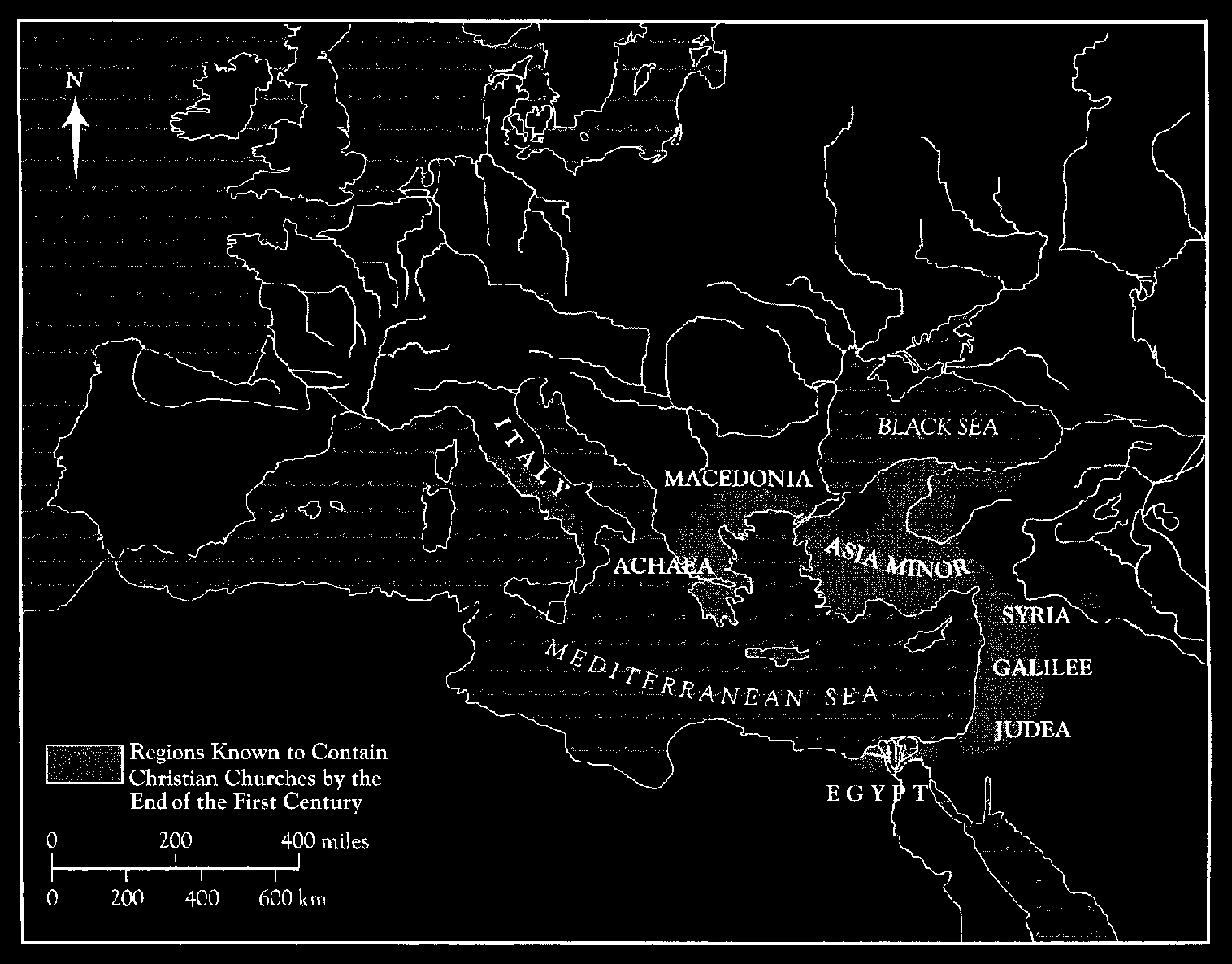 1958.e3_p43-54 4/20/00 4:39 PM Page 45CHAPTER 3THE TRADITIONS OF JESUS IN THEIR GRECO-ROMAN CONTEXT45Figure 3.2 Christian Churches in Existence by 100 C.E.want to learn more about him. Who was he?doning their own, since Jews maintained that thisWhen did he live? What did he do? How did heOne alone was the true God. Once the convertsdie? The Christian, in turn, would be both com—did so, they could join the Christian community bypelled and gratified to tell stories about Jesus tobeing baptized and receiving some rudimentaryanyone interested.instruction. Presumably it was the leaders of theSuch opportunities to tell stories about JesusChristian congregation who performed the bap—must have presented themselves throughout majortisms and taught the converts. These leaders wouldurban areas of the Mediterranean for decades priorhave been the earliest people to adopt the new reli—to the writing of the Gospels. Otherwise there isgion in the locality or people with special gifts forno way to account for the spread of the religion inleadership, possibly the more highly educatedan age that did not enjoy the benefits of telecom—among them, who were therefore best suited to giv—munication. When people had heard enoughing instruction.(however much that might have been), theyWe do not know exactly what the leadersmight have decided to believe in Jesus. Thiswould have told new converts, but we can imaginewould have involved, among other things, adopt—that they would have imparted some of the essening aspects of Jesus’ own religion, which for non—tials of the faith: information about the one trueJews meant accepting the Jewish God and aban—God, his creation, and his son Jesus. To some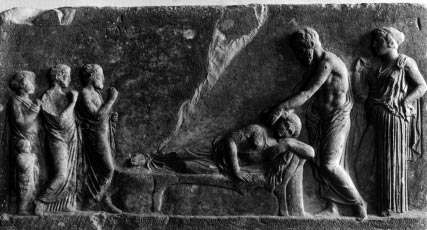 1958.e3_p43-54 4/20/00 4:39 PM Page 4646THE NEW TESTAMENT: A HISTORICAL INTRODUCTIONextent, this would have involved telling yet othernext. They were told in different countries, in Egypt,stories about who Jesus was, about how he cameJudea, Galilee, Syria, and Cilicia, throughout Asiainto the world, about what he taught, what he did,Minor, Macedonia, Achaia, Italy, and Spain. Theywhy he suffered, and how he died. Stories aboutwere told in different contexts, for different reasons,Jesus were thus being told throughout theat different times. They were told in a languageMediterranean for decades, both to win people toother than Jesus’ own (he spoke Aramaic, whilefaith and to edify those who had been brought in.most of the converts spoke Greek), often by peopleThey were told in evangelism, in instruction, andwho were not Jews, almost always by peopleprobably in services of worship. The stories wouldwho were not eyewitnesses and had never met anhave, necessarily, been passed on by word ofeyewitness.mouth, since, as we’ve seen, the Gospels had notLet me illustrate the process with a hypotheti—yet been written. But who told the stories?cal example. Suppose I am a Greek-speaking wor—Unfortunately, we do not know the precise iden—shipper of the goddess Artemis from Ephesus. I listity of those who were telling the stories about Jesus.ten to a stranger passing through town, who tellsWas every story told by one of the apostles?of the wonders of Jesus, of his miracles and super—Impossible. The mission goes on for years and yearsnatural wisdom. I become intrigued. When I hearand years all over the map. Were the stories told bythat this wandering stranger has performed mira—other eyewitnesses? Equally impossible. They mustcles in Jesus’ name— my neighbor’s son was ill, buthave been told, then, for the most part, by peopletwo days after the stranger prayed over him, hewho had not been there to see them happen, whobecame well—I decide to inquire further. He tellshad heard them from other people, who also had notof how Jesus performed great miracles and of how,been there to see them happen. The stories wereeven though wrongly accused by the Romans forpassed on by word of mouth from one convert to thesedition and crucified, he was raised by God fromF P OFigure 3.3 Stories of the power of the gods to heal the sick were widespread in the Greco-Roman world. Here we see a relief from the temple of the healing god Asclepius in the city of Piraeus, showing the god and his female assistant (on the right) curing a sleeping patient.1958.e3_p43-54 4/20/00 4:39 PM Page 47CHAPTER 3THE TRADITIONS OF JESUS IN THEIR GRECO-ROMAN CONTEXT47the dead. Based on everything I’ve heard, I decide(some 2,500 miles across), with thousands of partic—to forego my devotion to Artemis. I put my faith inipants—from different backgrounds, with differentJesus, get baptized, and join the local community.concerns, and in different contexts—some of whomI take a trip for business to nearby Smyrna.have to translate the stories into different languagesWhile there, I tell friends about my new faith and(see box 3.1).the stories I’ve learned about my new Lord. ThreeThe situation, in fact, was even more compli—of them join me in becoming Christian. Theycated than that. People in the Christian commu—begin to discuss these things with their neighborsnities that sprang up around the Mediterranean,and friends. Mostly they are rejected, but theylike people just about everywhere, encounteredacquire several converts, enough to come togethersevere difficulties in living their daily lives andonce a week for worship, to discuss their faith, andthus sought help and direction from on high. Theto tell more stories. These new converts tell theirtraditions about Jesus were part of the bedrock ofown families the stories, converting some of them,these communities; his actions were a model thatwho then take the word yet further afield.Christians tried to emulate; his words were teach—And so it goes. As the new converts tell theings they obeyed. Given this context, is it con—stories, the religion grows, and most of the peopleceivable that Christians could have made up atelling the stories are not eyewitnesses. Indeedstory that proved useful in a particular situation?they have never laid eyes on an eyewitness or any—Creating a story is not far removed from changingone else who has.one, and presumably people would have good reaThis example does not imply that if we hadsons for doing both.accounts based on eyewitnesses, they would neces—Christians would not have to be deceitful orsarily be accurate. Even the testimonies ofmalicious to invent a story about something thateyewitnesses can, and often do, conflict. But theJesus said or did; they would not even have to bescenario I have painted does help to explain whyconscious of doing so. All sorts of stories aboutthere are so many differences in the stories aboutpeople are made up without ill intent, and some—Jesus that have survived from the early years oftimes stories are told about persons that we knowChristianity. These stories were circulated yearare not historically accurate: ask any well-knownafter year after year, primarily by people who hadperson who is widely talked about, a politician,believed their entire lives that the gods werereligious leader, or university professor.sometimes present on earth, who knew of miracleworkers who had appeared to benefit the humanrace, who had themselves heard fantastic storiesThe Nature of the Gospel Traditionsabout this Jewish holy man Jesus, and who were try—It does not appear that the authors of the earlying to convert others to their faith or to edify thoseGospels were eyewitnesses to the events that theywho had already been converted. Furthermore,narrate. But they must have gotten their storiesnearly all of these story tellers had no independentfrom somewhere. Indeed, one of them acknowl—knowledge of what really happened. It takes littleedges that he has heard stories about Jesus and readimagination to realize what happened to the stories.earlier accounts (Luke 1:1–4). In the opinion ofYou are probably familiar with the old birthdaymost New Testament scholars, it is possible that inparty game “telephone.” A group of kids sits in a cir—addition to preserving genuine historical recollec—cle, the first tells a brief story to the one sitting nexttions about what Jesus actually said and did, theseto her, who tells it to the next, and to the next, andauthors also narrated stories that had been modi—so on, until it comes back full circle to the one whofied, or even invented, in the process of retelling.started it. Invariably, the story has changed so muchThe notion that the Gospels contain at leastin the process of retelling that everyone gets a goodsome stories that had been changed over the yearslaugh. Imagine this same activity taking place, notis not pure speculation; in fact, we have hard evi—in a solitary living room with ten kids on one after—dence of this preserved in the Gospels themselvesnoon, but over the expanse of the Roman Empire(we will examine some of this evidence in a1958.e3_p43-54 4/20/00 4:39 PM Page 4848THE NEW TESTAMENT: A HISTORICAL INTRODUCTIONmoment). We also have reason to think that earlythe facts of history. Even though we as twentieth—Christians were not particularly concerned that sto—century persons tend to think that something can—ries about Jesus were being changed. Odd as it maynot be true unless it happened, ancient Christians,seem to us, most believers appear to have been lessalong with a lot of other ancient people, did notconcerned than we are about what we would callthink this way. For them, something could be trueSOME MORE INFORMATIONBox 3.1 Orality and Literacy in the Ancient WorldNearly everyone we come in contact with can read and write on at least an elementary level; most can read the editorial page, for instance. Recent studies have shown, however, that things have not always been this way, that widespread literacy is a purely modern phenomenon. Preindustrial societies had neither the incentive nor the means to provide mass education in literacy for their children. They had no real incentive because the means of production didn’t require that everyone read, and they couldn’t afford the expense of providing the necessary training in any case. Such societies were far more dependent on the spoken word than the written.Even ancient Greece and Rome were largely oral cultures, despite the unreflective assumption held even among some scholars that these societies, which produced so many literary classics, must have been largely literate. We now know that most people in the Greco-Roman world could not read, let alone write. Estimates of the level of literacy vary, but the most recent studies have concluded that in the best of times (e.g., Athens in the days of Socrates), only 10 to 15 percent of the population (the vast majority of them males) could read and write at an elementary level. Moreover, in this world even literary texts were oral phenomena: books were made to be read out loud, often in public, so that a person usually “read” a book by hearing it read by someone else.Interestingly, even as these societies developed a dependence on texts—for example, by using written tax receipts, contracts, and wills—they did not promote literacy for the masses.Those who were literate did begin to hire out their services to those who were not, but this did not lead to a substantial increase in the number of literate people in society.Until recently it has been commonly thought (again, even among scholars) that oral cultures could be counted on to preserve their traditions reliably, that people in such societies were diligent in remembering what they heard and could reproduce it accurately when asked about it. This, however, is another myth that has been exploded by recent studies of literacy.We have now come to see that people in oral cultures typically do not share the modern concern for preserving traditions intact, and do not repeat them exactly the same way every time. On the contrary, the concern for verbal accuracy has been instilled in us by the phenomenon of mass literacy itself; since anyone now can check to see if a fact has been remembered correctly (by looking it up), we have developed a sense that traditions ought to remain invariable and unchanged. In most oral societies, however, traditions are understood to be malleable; that is, they are supposed  to be changed and made relevant to the new situations in which they are cited.The importance of these new studies should be obvious as we begin to reflect on the fate of the traditions about Jesus as they spread by word of mouth throughout the largely illiterate Greco-Roman world.1958.e3_p43-54 4/20/00 4:39 PM Page 49CHAPTER 3THE TRADITIONS OF JESUS IN THEIR GRECO-ROMAN CONTEXT49whether or not it happened. What mattered morethe retelling. Others were made up by Christians,than historical fact was what we might call religiouspossibly well-meaning Christians, at some pointor moral truth.prior to the writing of the Gospels. But they all areOn one level, even modern people considermeant to convey the truth, as the storyteller saw it,“moral truth” to be more important than historicalabout Jesus.fact. That is, they will occasionally concede thatsomething can be true even if it didn’t happen.Consider, for example, a story that every secondA Piece of Evidencegrader in the country has heard, the story of GeorgeThe evidence that stories about Jesus wereWashington and the cherry tree. As a young lad,changed (or made up) in the process or retellingGeorge takes the axe to the tree in his father’s frontcan be found in the stories themselves as they haveyard. When his father comes home and asks, “Whocome down to us in the Gospels. In numerouscut down my cherry tree?” George confesses, “I can—instances different Gospels tell the same story, butnot tell a lie. I did it.”the stories differ in significant ways. SometimesHistorians know that this never happened. Inthese differences represent simple shifts in emphasis.fact, the Christian minister who propagated theAt other times, however, they represent irreconcil—story (known as “Parson Weems”) later admitted toable conflicts. What is striking is that whether thehaving made it up. Why then do we tell the story?changes are reconcilable or not, they often point toFor one thing, the story stresses one of the ultimatean attempt by some early Christian storyteller tovalues that we claim as a country. We use the storyconvey an important idea about Jesus. Here we willto teach children that our country is rooted inlook at just one example; dozens could easily beintegrity. Who was George Washington? He wascited. The point is that many of the earliestthe father of our nation. What kind of man was he?Christians appear to have been willing to change aHe was an honest man, a man of integrity! Really?historical fact to make a theological point.How honest was he? Well, one time when he wasThe illustration I have chosen concerns a smalla boy. . . . The point of the story? This country isdetail with profound implications—the day andfounded on honesty. It  cannot tell a lie. In othertime of Jesus’ death, which are described differentlywords, the story serves as a piece of national propa—in the Gospels. All four Gospels of the Newganda. I’m reasonably sure, at least, that it’s not aTestament indicate that Jesus was crucified some—story told to schoolchildren in Tehran.time during Passover week, in Jerusalem, on ordersThe account of George Washington and theof the Roman governor, Pontius Pilate, but there ischerry tree is told for at least one other reason asa slight discrepancy in the accounts. To understandwell, relating not so much to national image as toit, you will need some background information.personal ethics. We tell this story to childrenIn the days of Jesus, Passover was the mostbecause we want them to know that they should notimportant Jewish festival. It commemorated thelie under any circumstances. Even if they’ve doneexodus of the children of Israel from their bondagesomething bad, something harmful, they should notin Egypt. The Hebrew Scriptures narrate the com—try to deceive others about it. It is better to comememorative event itself (Exod 7–12). Accordingclean and deal with the consequences than to disto the ancient accounts, God raised up Moses totort the truth and make things worse. So we tell thedeliver his people and through him brought tenstory, not because it really happened, but because inplagues on the land of Egypt to convince thesome sense we think it is true.Pharaoh to set his people free. The tenth plagueThe stories about Jesus in the early church maywas by far the worst: the death of every firstbornhave been similar. To be sure, many of them arehuman and animal in the land. In preparation foraccounts of things that really did happen (part ofthe onslaught, God instructed Moses to have everyour task will be figuring out which ones did).family of the Israelites sacrifice a lamb and spreadOthers are historical reminiscences that have beenits blood on the lintels and doorposts of their hous—changed, sometimes a little, sometimes a lot, ines. In that way, when the angel of death came to1958.e3_p43-54 4/20/00 4:39 PM Page 5050THE NEW TESTAMENT: A HISTORICAL INTRODUCTIONbring destruction, he would see the blood on theAt this special occasion, Jesus takes the symbol—doors of the Israelites and “pass over” them to goic foods of the meal and endows them with addi—to the homes of the Egyptians.tional meaning, saying, “This is my body . . . this isThe children of Israel were told to eat a quickmy blood of the covenant” (14:22–24).meal in preparation for their escape. There wasAfterwards, he goes with his disciples to (thenot time even to allow the bread to rise; they wereGarden of) Gethsemane, where he is betrayed bytherefore to eat it unleavened. The Israelites didJudas Iscariot and arrested (14:32, 43). He is imme—as they were told; the angel of death came anddiately put on trial before the Jewish Council, thewent. The Pharaoh pleaded with the children ofSanhedrin (14:53). He spends the night in jail;Israel to leave, they fled to the Red Sea, where theyearly in the morning the Sanhedrin delivers himmade their final escape through the parted waters.over to Pilate (15:1). After a short trial, Pilate con—The Israelites were instructed through Moses todemns him to death. He is led off to be crucified,commemorate this event annually. Hundreds ofand is nailed to the cross at 9:00 a.m. (15:25). Thus,years later, in the days of Jesus, the Passover celebra—in the Gospel of Mark, Jesus is executed the day aftertion brought large numbers of pilgrims to Jerusalem,the Preparation of the Passover, that is, on thewhere they would participate in sacrifices in themorning after the Passover meal had been eaten.Temple and eat a sacred meal of symbolic foods,Our latest canonical account of this event is inincluding a lamb, bitter herbs to recall their bitterthe Gospel of John. Many of the details here arehardship in Egypt, unleavened bread, and severalsimilar to Mark: the same persons are involved andcups of wine. The sequence of events was typicallymany of the same stories are told. There are dif—as follows. Lambs would be brought to the Temple,ferences, though, and some of these are significant.or purchased there, for sacrifice with the assistanceJohn’s account of the trial before Pilate, for exam—of a priest. They would then be prepared for theple, is much more elaborate (18:28–19:16). InPassover meal by being skinned, drained of theirpart, this is because in his version the Jewish lead—blood, and possibly butchered. Each person or fam—ers refuse to enter Pilate’s place of residence andily who brought a lamb would then take it homesend Jesus in to face Pilate alone. As a result,and prepare the meal. That evening was thePilate has to conduct the trial by going back andPassover feast, which inaugurated the weeklong cel—forth between the prosecution and the defendant,ebration called the Feast of Unleavened Bread.engaging in relatively lengthy conversations withAs you may know, in Jewish reckoning, a newboth before pronouncing his verdict. What is par—day begins when it gets dark (that is why theticularly striking, and significant for our investiga—Jewish Sabbath begins on Friday evening). So thetion here, is that we are told exactly when the triallambs would be prepared for the Passover meal oncomes to an end with Pilate’s verdict: “Now it wasthe afternoon of the day before the meal wouldthe day of Preparation for the Passover, and it wasactually be eaten. When it got dark, the new dayabout 12:00 noon” (John 19:14). Jesus is immedi—started, and the meal could begin.ately sent off to be crucified (19:16).This now takes us to the dating of Jesus’ execu—The day of Preparation for the Passover? Howtion. The Gospel of Mark, probably our earliestcould this be? This is the day before the Passoveraccount, clearly indicates when Jesus was put on trial.meal was eaten, the day the priests began to sacrificeOn the preceding day, according to Mark 14:12, thethe lambs at noon. But in Mark, Jesus had his disci—disciples ask Jesus where he would have them “pre—ples prepare the Passover on that day, and then hepare” the Passover. This is said to happen on the dayate the meal with them in the evening after itwhen the priests “sacrifice the passover lamb,” or thebecame dark, only to be arrested afterwards.day of Preparation for the Passover (the afternoonIf you read John’s account carefully, you willbefore the Passover meal). Jesus gives them theirnotice other indications that Jesus is said to beinstructions and they make the preparations. Thatexecuted on a different day than he is in Mark.evening—the start of the next day for them—theyJohn 18:28, for example, gives the reason that thecelebrate the meal together (14:17–25).Jewish leaders refuse to enter into Pilate’s place of1958.e3_p43-54 4/20/00 4:39 PM Page 51CHAPTER 3THE TRADITIONS OF JESUS IN THEIR GRECO-ROMAN CONTEXT51SOMETHING TO THINK ABOUTBox 3.2 Differences between Mark and John on the Time of Jesus' DeathMARKJOHNThe Jewish Passover meal takes placeThe Jewish Passover meal takes placeon a Thursday evening.on a Friday evening.Jesus’ Last Supper is a Passover meal; itJesus’ Last Supper is not a Passover meal; itoccurs on a Thursday, the eveningoccurs on a Thursday, the eveningafter the Passover lambsbefore the Passover lambsare slaughtered.are slaughtered.After the supper, Jesus is arrested.After the supper, Jesus is arrested.He spends the night in jail and isHe spends the night in jail and istried by Pilate in the morning.tried by Pilate in the morning.Jesus is crucified at 9:00 a.m., theJesus is crucified after noon, themorning after the Passover mealday before the Passover mealwas eaten.was eaten.residence for Jesus’ trial. It is because they do notbeing made to eat the Passover meal. In Mark’swant to become ritually defiled, and thereby pre—account he is killed the following day, the morn—vented from eating the Passover meal thating after the passover meal had been eaten, some—evening (recall, according to Mark, they hadtime around 9:00 a.m. If we grant that there is aalready eaten the meal the night before!). Thisdifference, how do we explain it?difference in dating explains another interestingSome scholars have argued that John’s accountfeature of John’s Gospel. In this account Jesusis more accurate historically, since it coincidesnever instructs his disciples to prepare for thebetter with Jewish sources that describe how crim—Passover, and he evidently does not eat a Passoverinal trials were to be conducted by the Sanhedrin.meal during his last evening with them (he doesIf these scholars are right, then Mark or one of hisnot, for example, take the symbolic foods and say,sources may have changed the day on which Jesus“This is my body” and “This is my blood”). Thewas killed in order to promote the idea that Jesusreason for these differences should by now behimself had instituted the Lord’s Supper duringclear: in John’s Gospel, Jesus was already in histhe Passover meal. This is possible, but may nottomb by the time of this meal.be the best explanation. The Jewish sources thatWe seem to be left with a difference that is dif—describe the procedures of the Sanhedrin wereficult to reconcile. Both Mark and John indicatewritten nearly 200 years after this event, and thusthe day and hour of Jesus’ death, but they disagree.are probably not our best guide.In John’s account, he is executed sometime afterIf we concede that the later account (John’s) isnoon on the day on which preparations wereon general principle less likely to be accurate, since1958.e3_p43-54 4/20/00 4:39 PM Page 5252THE NEW TESTAMENT: A HISTORICAL INTRODUCTIONso many more years and so many more storytellersauthor may have had his own points to make, andwould have intervened between the account andthese may not have been the same in every case.the events it narrates, an intriguing possibility arisesMark’s point may not have been John’s point in histo explain why John, or his source, may havestory of Jesus’ crucifixion. It is important then—changed the detail concerning Jesus’ death. John isindeed, absolutely crucial—that we allow eachthe only Gospel in which Jesus is actually identifiedauthor to have his own say, rather than assume thatas “the lamb of God who takes away the sins of thethey are all trying to say the same thing. We needworld.” Indeed, he is called this at the very start ofto study each account for its own emphases.the Gospel, by his forerunner, John the BaptistThe second implication concerns the Gospels as(1:29; cf. 1:36). In the Fourth Gospel, Jesus’ deathhistorical sources for what happened during the liferepresents the salvation of God, just as the sacrificeof Jesus. If the Gospels have differences in histori—of the lamb represented salvation for the ancientcal detail, and each Gospel preserves traditions thatIsraelites during the first Passover. Perhaps John (orhave been changed, then it is impossible for the his—his source) made a change in the day and hour oftorian simply to take these stories at face value andJesus’ death precisely to reinforce this theologicaluncritically assume that they provide historicallypoint. In this Gospel, Jesus dies on the same day asaccurate information. We will therefore need tothe Passover lamb, at the same hour (just afterdevelop some criteria for deciding which features ofnoon)—to show that Jesus really is the lamb of God.the Gospels represent Christianizations of the tradition and which represent the life of Jesus as it canbe historically reconstructed.Conclusion: The Early Traditions Over the course of the next five chapters we willabout Jesusdevote our attention to the first aspect of our study,This analysis gives just one example of howthe literary emphasis of each Gospel. Once wehistorical facts may have been changed to conveyunderstand in greater detail where the Gospelstheological “truths.” We could easily examinecame from and what each one has to say, we willother examples pertaining to such key events inthen be equipped to address the second issue, askingthe Gospels as Jesus’ birth, his baptism, his mira—broader historical questions in an attempt to estab—cles, his teachings, and his resurrection. The mainlish what actually happened in the life of Jesus.point is that the stories that Christians told andretold about Jesus were not meant to be objectivehistory lessons for students interested in key eventsSOME ADDITIONALof Roman imperial times. They were meant toREFLECTIONS: THE convince people that Jesus was the miracle-working Son of God whose death brought salvation toAUTHORS OF THE GOSPELSthe world, and to edify and instruct those whoalready believed. Sometimes the stories were mod—Proto-orthodox Christians of the second century,ified to express a theological truth. For the earlysome decades after most of the New TestamentChristians who passed along the stories we nowbooks had been written, claimed that theirhave in the Gospels, it was sometimes legitimatefavorite Gospels had been penned by two of Jesus’and necessary to change a historical fact in order todisciples—Matthew, the taxcollector, and John,make a theological point. Moreover these are thethe beloved disciple—and by two friends of thestories that the Gospel writers inherited.apostles—Mark, the secretary of Peter, and Luke,This conclusion has some profound implicationsthe traveling companion of Paul. Scholars today,for our investigation of the Gospels. The first con—however, find it difficult to accept this traditioncerns the Gospels as pieces of early Christian litera—for several reasons.ture. Just as the Gospel writers inherited storiesFirst of all, none of these Gospels makes anythat try to make a point, they themselves havesuch claim about itself. All four authors chose toattempted to produce coherent accounts of Jesus’keep their identities anonymous. Would theylife and death to make certain points. Each Gospelhave done so if they had been eyewitnesses? This1958.e3_p43-54 4/20/00 4:39 PM Page 53CHAPTER 3THE TRADITIONS OF JESUS IN THEIR GRECO-ROMAN CONTEXT53certainly would have been possible, but onePerhaps an even more important aspect of thewould at least have expected an eyewitness or aauthorship of the Gospels is the evidence thatfriend of an eyewitness to authenticate histhey appear to preserve stories that were in circu—account by appealing to personal knowledge, forlation for a long period. This observation certain—example, by narrating the stories in the first perly applies to narratives for which no eyewitnessesson singular (“On the day that Jesus and I went upwere evidently present. For example, if Pilate andto Jerusalem. . .”).Jesus were alone at the trial in John 18:28–19:16,Moreover, we know something about the back—and Jesus was immediately executed, who told thegrounds of the people who accompanied Jesus dur—Fourth Evangelist what Jesus actually said? Aning most of his ministry. The disciples appear toearly Christian must have come up with wordshave been uneducated peasants from Galilee.that seemed appropriate to the occasion. TheBoth Simon Peter and John the son of Zebedee,same principle applies to the other accounts of thefor example, are said to have been peasant fisher—Gospels as well. All of them appear to have circu—men (Mark 1:16–20) who were “uneducated,” thatlated by word of mouth among Christian convertsis, literally, unable to read and write (Acts 4:13).throughout the Mediterranean world.Now it is true that the Gospels do not representOne of our four authors, Luke, explicitly tells usthe most elegant literature from antiquity, butthat he used oral and written sources for his narra—their authors were at least relatively well educated;tive (Luke 1:1–4), and he claims that some ofthey write, for the most part, correct Greek.these sources were drawn ultimately from eyewit—Could two of them have been disciples?nesses. This circumstance raises another interest—Again, it is possible. Jesus and his apostles,ing question. Is it likely that authors who exten—however, appear to have spoken Aramaic, thesively used earlier sources for their accounts werecommon language of the Jews in Palestine.themselves eyewitnesses? Suppose, for example,Whether they could also have spoken Greek as athat Matthew actually was a disciple who accom—second language is something that scholars havepanied Jesus and witnessed the things he said andlong debated, but at the very least it is clear thatdid. Why then would he take almost all of his sto—Greek was not their native tongue. The authors ofries, sometimes word for word, from someone elsethe Gospels, on the other hand, are absolutely flu-(as we will see in Chapter 6)?ent in Greek. Did the apostles go back to schoolIn short, it appears that the Gospels have inherit—after Jesus died, overcome years of illiteracy byed traditions from both written and oral sources, aslearning how to read and write at a relatively highLuke himself acknowledges, and that these sourceslevel, become skilled in foreign composition, anddrew from traditions that had been circulating forthen later pen the Gospels? Most scholars consid—years, decades even, among Christian communitieser it somewhat unlikely.throughout the Mediterranean world.SUGGESTIONS FOR FURTHER READINGDibelius, Martin. From Tradition to Gospel.  Trans. B. L.most part, in the process of being retold; for advancedWoolf. New York: Scribner, 1934. This groundbreak—students.ing study deals with the character of the traditionsabout Jesus in circulation orally prior to being writtenHarris, William V. Ancient Literacy.  Cambridge, Mass: down in the Gospels.Harvard University Press, 1989. A brilliant analysis by a major classicist who seeks to determine howGerhardsson, Birger. Manuscript and Memory: Oral Tradition many people could read and write in the ancientand Written Transmission in Rabbinic Judaism and Earlyworld and what their reasons were for doing so; forChristianity.  Lund, Sweden: Gleerup, 1961. One ofadvanced students.the most influential studies to maintain, contrary tothe present chapter, that the traditions about Jesus inMcKnight, Edgar V. What is Form Criticism?  Philadelphia: the New Testament Gospels were not changed, for theFortress, 1969. A basic introduction to the study of1958.e3_p43-54 4/20/00 4:39 PM Page 5454THE NEW TESTAMENT: A HISTORICAL INTRODUCTIONhow oral traditions about Jesus were modified andengaged in their mission and the reasons for theirformed prior to the writing of the Gospels.success.Macmullen, Ramsey. Christianizing the Roman EmpireOng, W. J. Orality and Literacy.  London: Routledge, 1982. An A.D. 100–400.  New Haven, Conn.: Yale Universityintriguing discussion of the social and psychological differ—Press, 1984. A concise and insightful account ofences between oral and written cultures (between culturesthe spread of Christianity through the Romanin which traditions are typically heard and those in whichworld, including discussion on how Christiansthey are typically read); for more advanced students.1958.e4_p55-59 4/20/00 4:39 PM Page 55CHAPTER 4The Christian Gospels: A Literary and Historical IntroductionNow that we have learned something about the tra—tain reasons. Unfortunately, even though theseditions of Jesus that were circulating throughout thereasons may have been clear to their authors, andRoman world during the middle decades of the firstperhaps to their first readers as well, they can onlycentury, we are in a position to consider the earlybe inferred by us, living so many centuries later. ItChristian Gospels that eventually came to embodywill nonetheless be one of our goals to examinethem. There are more Gospels than the ones foundeach of the early surviving Gospels to ascertain,in the New Testament, of course, and in our studyinsofar as possible, its own orientation, or “take”we will take account of such early documents as theon the life and death of Jesus. Before examiningGospel of Thomas  and the Gospel of Peter.  Since our the Gospels individually, however, we should say aprincipal concern, however, is with the earliestfew words about them as a group.Christian writings, most of our attention will befocused on the canonical four.We have already learned significant bits ofTHE QUESTION OF GENREinformation about these books. They were writtenthirty-five to sixty-five years after Jesus’ death byReaders bring different sets of expectations to dif—authors who did not know him, authors living inferent kinds of literature. When we read a shortdifferent countries who were writing at differentstory, we have a different set of expectations thantimes to different communities with differentwhen we read a newspaper editorial. As educatedproblems and concerns. The authors all wrote inreaders, we know how short stories and editorialsGreek and they all used sources for the stories they“work,” and we expect certain features in the onenarrate. Luke explicitly indicates that his sourcesbut not the other. The editorial, for example, willwere both written and oral. These sources appearnot contain character development, plot conflict,to have recounted the words and deeds of Jesusplot resolution, and so on. So too we expect dif—that had been circulating among Christian conferent things from a science fiction novel and agregations throughout the Mediterranean world.science textbook, from a clever limerick and aAt a later stage we will consider the question ofsalacious Harlequin Romance.the historical reliability of these stories. Here weThese expectations have a profound effect onare interested in the Gospels as pieces of earlythe way we read literature. Suppose you were toChristian literature.read about a breakthrough in genetic research thatThe first thing to observe is that just as the oralcould potentially save the human race from some oftraditions functioned to meet certain needs of theits worst diseases. At present, however, the researchearly Christians (e.g., evangelism, instruction, edi—is highly dangerous. If artificially manipulated genefication), so too the Gospels were penned for cer—specimens were to escape the laboratory, they could551958.e4_p55-59 4/20/00 4:39 PM Page 5656THE NEW TESTAMENT: A HISTORICAL INTRODUCTIONmutate beyond control and bring worldwide ruingested that the Gospels are best seen as a kind ofand despair. If this were in a science fiction novel,Greco-Roman (as opposed to modern) biography.you might be intrigued and recommend the book toa friend. If it were on the front page of the New YorkTimes,  you might be appalled and write your senator.BIOGRAPHY AS We know what to expect from a piece of litera-A GRECO-ROMAN GENREture, in part, because we have become accustomedto certain literary conventions that characterizeWe have numerous examples of Greco-Romandifferent kinds of writing. Pieces of writing thatbiographies, many of them written by some of theshare a range of conventions are classified togeth—most famous authors of Roman antiquity, such aser as a genre. The conventions involve (a)  formPlutarch, Suetonius, and Tacitus. One of the ways(is the work poetry or prose? long or short? nar—to understand how this genre worked is to contrastrative or descriptive?), (b)  content (is it aboutit with modern biographies, following the princi—nature or society? a twelfth-century philosopherple that we can learn something only in light ofor a twenty-second century space traveler?), andwhat we already know. In doing so, we must con-(c)  function (does the work aim to entertain?stantly bear in mind that literary genres are highlyinform? persuade? a little of each?).flexible; just think of all the different kinds of nov—What kind of literature is a Gospel? Or, to putels or short stories you have read.it somewhat differently, when ancient persons readMost modern biographies are full of data—or heard one of these books, what kinds of expec—names, dates, places, and events—all of whichtations did they have? Until recently, modernshow a concern for factual accuracy. A modernscholars generally agreed that the New Testamentbiography, of course, can deal with the whole of aGospels were unlike anything else in all of litera—person’s life or with only a segment of it. Typicallyture, that they were an entirely new genre invent—it is concerned with both public and private life anded by the Christians, and represented by only fourwith how the subject both reacts to what happenssurviving works. The Gospels were obviouslyand is changed by it. In other words, the inner lifeabout the man Jesus and thus were somewhat likeof the person, his or her psychological developmentbiographies, but compared to modern biographiesbased on events and experiences, is quite often athey appeared altogether anomalous.central component and is used to explain why theIn one respect this older view seems reasonable;character behaves and reacts in certain ways. Thusas we will see in some detail momentarily, themodern biographies tend not only to inform butGospels do indeed differ from modern biographies.also to explain. They also entertain, of course, andScholars have nonetheless come to reject the ideaoften propagandize as well, especially when theythat they are totally unlike anything else. There isconcern political or religious figures.probably no such thing as a kind of literature thatMost ancient biographies were less concernedis absolutely unique; if there were, no one wouldwith giving complete factual data about an indi—have any idea how to read it or know what tovidual’s life, or a chosen period of it. Researchmake of it. If people in antiquity could read themethods were necessarily different, with few sur—Gospels and make sense of them, then we have toviving documents to go on, and (by our standards)assume that these books were not in fact com—inadequate tools for record-keeping and datapletely foreign to them.recovery. Biographers often relied heavily on oralThis question of how people in antiquity wouldinformation that had circulated for long periods ofunderstand a book should itself give us pause.time. Indeed, many of them expressed a prefer—While it may be true that the Gospels differ fromence for oral sources; these at least could be inter—modern genres like biography, they may not haverogated! Modern biographers are somewhat morediffered from ancient genres. In fact, scholars ofleery of hearsay. Yet more significantly, mostancient literature have found significant parallelsancient biographers were less interested in show—between the Gospels and several ancient genres.ing what actually happened in their subjects’ livesSome of these investigations have plausibly sug—than in portraying their essential character and1958.e4_p55-59 4/20/00 4:39 PM Page 57CHAPTER 4THE CHRISTIAN GOSPELS57personality traits (see box 4.1). This is a key dif—For the ancient biographer, character traitsference between ancient and modern biographies:were thought to be relatively constant throughoutin the ancient world, prior to the formulation ofa person’s life. A person’s experiences were oppor—modern notions of human psychology that havetunities to demonstrate what those traits were,arisen since the Enlightenment, there was littlerather than occasions for these traits to develop.sense that the human personality developed inTherefore, when an ancient biographer employedlight of its experiences and encounters with othera chronological framework to organize an individ—people. Thus Greco-Roman biography does notual’s life, it was strictly for organizational purposes;generally deal with the inner life, and especiallyit was not to show how the person became who hedoes not do so in the sense of what we would callor she was. Great persons were who they were,character formation.and everyone else could try to model themselvesSOME MORE INFORMATIONBox 4.1 Plutarch on BiographyPlutarch (46–120 C.E.) is one of the most widely known and best loved pagan authors of the ancient world. Philosopher, historian, and biographer, he produced a voluminous amount of literature near the beginning of the second century. Well known for his seventy-eight essays on moral philosophy and religion—with such titles as “Advice to Married Couples,” “How to Distinguish a Flatterer from a Friend,” “Concerning Superstition,” and “Explanation for the Delays of Divine Justice”—he is perhaps most famous for his fifty biographies of prominent Greek and Roman men.These biographies, which Plutarch calls “Lives” (Greek bioi), were written not to provide an exhaustive accounting of the major events of an individual’s public career, but to reveal the person’s character as it became manifest in the various situations that he confronted.Plutarch found that a person’s disposition was often best seen, not in the great deeds that he performed, but in the small details of his life: incidental events, off-the-cuff remarks, and the like. He regarded his biographies as character portraits that would show his readers virtues to embrace and vices to avoid. Plutarch summarizes his approach in the brief and oft-cited introduction to his Life of Alexander the Great: In writing for this book the [life] of Alexander the king...I have before me such an abundance of materials that I shall make no other preface but to beg my readers not to complain of me if I do not relate all [his] celebrated exploits or even any one in full detail, but in most instances abridge the story. I am writing not histories but lives, and a man’s most conspicuous achievements do not always reveal best his strength or his weakness. Often a trifling incident, a word or a jest, shows more of his character than the battles where he slays thousands, his grandest muster-ing of armies, and his sieges of cities. Therefore as portrait painters work to get their likenesses from the face and the look of the eyes, in which the character appears, and pay little attention to other parts of the body, so I must be allowed to dwell especially on things that express the souls of these men, and through them portray their lives, leaving it to others to describe their mighty deeds and battles (Plutarch Alexander,  chap. 1).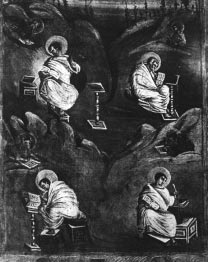 1958.e4_p55-59 4/20/00 4:39 PM Page 5858THE NEW TESTAMENT: A HISTORICAL INTRODUCTIONon the positive aspects of their characters whilewithin broader genres of literature. And everyavoiding their pitfalls. Biographies were usuallyindividual book has distinctive features as well.meant to highlight those various aspects, not soMost of the distinctive features of the Gospelsmuch for the sake of providing history lessons, asrelate directly to their Christian character. Theyfor giving instruction in proper behavior. Personalare the only biographies written by Christiansqualities could be conveyed by a variety of storiesabout the man they worship as the Son of Godabout the person. Many of these stories werewho died for the salvation of the world. As we willdrawn from narratives that an author inheritedsee, for example, the New Testament Gospels putfrom oral traditions, such as sayings, speeches,an inordinate amount of emphasis on the death ofanecdotes, and stories about conflicts.the main character, something highly unusual forAs I have already mentioned, there was consid—ancient biography. The stress on Jesus’ death,erable flexibility in how an ancient biographyhowever, is determined by the distinctive empha—might portray a person’s life, depending in goodsis of these works and is not out of bounds for themeasure on what kind of public figure he or she was:genre. Instead, it shows that the Gospels are aa military person, a political ruler, a philosopher, akind of sub-subgenre, that is, one type  of ancientreligious leader. The genre could encompass any ofreligious biography. Moreover, the Gospels differthese kinds of figures, and different subgenres devel—in some ways not only from other Greco-Romanoped accordingly, each with its own sets of expecta—biographies, but also from each other.tions. The role of the miraculous, for example, wasWe began with the question of how an ancienttypically pronounced in the life of a religious figureperson might have understood the form of the(e.g., Philostratus’s biography of Apollonius ofGospels. It appears that ancient readers, whetherTyana): miraculous signs might accompany hisbirth, he might manifest divine power in his ownmiracles and inspired teachings, and he might beglorified after his death through an ascension intoheaven or through receiving cult from those whoselives he had touched.If I were to attempt a definition of the Greco-Roman biography, then, it might be somethinglike this: ancient biography was a prose narrativerecounting an individual’s life, often within achronological framework, employing numeroussubgenres (such as sayings, speeches, anecdotes,and conflict stories) so as to reflect importantF P Oaspects of his or her character, principally for purposes of instruction (to inform about what kind ofperson he or she was), exhortation (to urge othersto act similarly), or propaganda (to show his or hersuperiority to rivals).THE GOSPELS AS ANCIENT BIOGRAPHIESMany recent scholars have come to recognize thatthe New Testament Gospels are a kind of ancientFigure 4.1 Picture of the Four Evangelists associated with biography. Of course, the Gospels have distinctivetheir traditional symbols (John the Eagle, Luke the Ox,features of their own, but this is what we wouldMark the Lion, and Matthew the Man) from an eighth-cen—expect, since numerous subtypes typically developtury manuscript of the Gospels.1958.e4_p55-59 4/20/00 4:39 PM Page 59CHAPTER 4THE CHRISTIAN GOSPELS59they actually read the words off the page or hearddeeds. They would not expect to see anything likesomeone else do so, would have recognized themwhat we might call “character development.”as biographies of a religious leader. How did thisInstead, they would look for how the characterunderstanding affect the way ancient persons readacted and reacted to the various challenges withthese books? Ancient readers and hearers of bookswhich he was confronted, demonstrating who helike these would probably expect to find that thewas through his carefully crafted words andmain character was an important religious figureimpressive deeds. Moreover, they would expect toand that all of the action of the narrative revolvedbe able to discern important aspects of his charac—around him. They might anticipate a miraculouster and identity at the outset of the narrative, inbeginning to his life and a miraculous ending.the opening scenes of the action. We ourselvesThey might look forward to descriptions of hiscan benefit from reading the Gospels with thesedivinely inspired teachings and superhumanexpectations in mind.SUGGESTIONS FOR FURTHER READINGAune, David. The New Testament in its Literary Environment. Cartlidge, David R. and David L. Dungan, eds. DocumentsPhiladelphia: Westminster, 1987. A superb introduc-for the Study of the Gospels.  2d ed. Philadelphia:tion to the genres of the New Testament writings inFortress, 1994. Presents an excellent selection ofrelation to other literature of the Greco-Roman world.ancient literary texts that are closely parallel to theNew Testament Gospels, including selections fromPhilostratus’s Life of Apollonius  and Philo’s Life of Burridge, Richard. What Are the Gospels? A Comparison with Moses. Greco-Roman Biography.  Cambridge: Cambridge University Press, 1992. A thorough study that emphatically argues that the Gospels are best understood as aTalbert, Charles. What Is a Gospel? The Genre of thekind of ancient biography.Canonical Gospels.  Philadelphia: Fortress, 1977. One of the earliest recent attempts to situate the Gospelswithin the context of Greco-Roman literature.1958.e5_p60-75 4/20/00 4:40 PM Page 60CHAPTER 5Jesus, the Suffering Son of God: The Gospel according to Mark We begin our study of the Gospels with Mark, thethe issues discussed in the previous chapter. Let’sshortest of the four in the New Testament. We doassume that we are informed readers of this text,not know who the author was, only that he was aconversant with the genre and knowledgeableGreek-speaking Christian, presumably living out—about the world within which it was written.side of Palestine, who had heard a number of sto—Knowing that Mark is a kind of Greco-Romanries about Jesus. Mark (as I will continue to callbiography about Jesus, we can ask, who was Jesus,him since we do not know his real name) pennedaccording to this literary portrayal, and what didan extended account of Jesus’ life beginning withhe do? And how is this message conveyed throughhis appearance as an adult to be baptized by Johnthe shape of the narrative?and ending with the report of his resurrection. Inaddition to stories that he had heard, Mark mayalso have used some written sources for portions ofhis narrative. If so, these sources no longer sur-THE BEGINNING OF vive. Of the full-length Gospels that do survive,THE GOSPEL: JESUS THEMark appears to have been the first written. AsMESSIAH, THE SON OF GODwe will see, this Gospel was itself used by theWHO FULFILLS SCRIPTURE authors of Matthew and Luke for many of theirstories about Jesus (see Chapter 6).One of the first things that strikes the informedAn introductory textbook such as this cannotreader of Mark’s Gospel is how thoroughly itsprovide an exhaustive analysis of Mark (or thetraditions are rooted in a Jewish worldview. Theother Gospels). My purpose here is simply to pro—book begins, as do many other ancient biogra—vide some guidance for your own interpretation ofphies, by naming its subject: “The Beginning ofthe book, by supplying you with important keys forthe Gospel of Jesus Christ” (1:1). Readers livingunlocking its meaning. My working assumption,in the Greco-Roman world would not recognizethroughout our discussions, is that you have“Christ” as a name; for most of them it wasalready familiarized yourself with the contents ofnot even a meaningful title. The wordthe book by reading it carefully all the waycomes from the verb “anoint” and typicallythrough a couple of times.referred to someone who had just had a rubdownThere are a number of ways we could approach(with oil). “Christ” was  a title in Jewish circles,this investigation. Indeed, we will be taking dif—however, as the Greek equivalent of the Hebrewferent approaches to each of the Gospels that weword “messiah.” Mark, then, is a book aboutexamine. We will study Mark, however, in light ofJesus the messiah.601958.e5_p60-75 4/20/00 4:40 PM Page 61CHAPTER 5JESUS, THE SUFFERING SON OF GOD61SOME MORE INFORMATIONBox 5.1 The Jewish MessiahThe term “messiah” comes from a Hebrew word that means “anointed one,” the exact equivalent of the Greek term christos (thus “messiah” and “Christ” mean the same thing). In the Hebrew Bible the term is applied to the Jewish King, who was anointed with oil at his inauguration ceremony as a symbolic expression of God’s favor; he was called “the Lord’s anointed” (see 1 Sam 10:1; Ps 2:2).The term came to refer to a future deliverer of Israel only after the Babylonians overthrew the nation of Judea in 587 B.C.E. and removed the Jewish king from the throne. From that time on, there was no anointed one (messiah) to rule for several centuries (until the Hasmonean rulers, starting in the mid-second century B.C.E.). But some Jews recalled a tradition in which God had told David, his favorite king, that he would always have a descendant on the throne (2 Sam 7:14–16). This is probably the origin of the idea that there would be a future messiah to fulfill God’s promises, a future king like David who would rule the people of God once again as a sovereign nation in the Promised Land.By the time of the New Testament, different Jews had different understandings of what this future ruler would be like. Some expected a warrior-king like David, others a more supernatural cosmic judge of the earth, and still others (such as the community that produced the Dead Sea Scrolls) a priestly ruler who would provide the authoritative interpretations of God’s law for his people (see Chapter 15). All of these figures are designated “messiah” in the ancient Jewish sources.In no source prior to the writing of the New Testament, however, is there any reference to a future messiah who is to suffer and die for the sins of the people. This notion appears to be a Christian creation, as we will see more fully in Chapter 17. It may represent a combination of the belief in a future messianic deliverer with the notion that the one who is truly righteous suffers, a notion expressed in such biblical passages as Psalms 22 and 69, and Isaiah 53.Surprisingly for many Christian readers, the term “messiah” never occurs in these passages.Jews in the first century could have meant aMark begins his Gospel by calling Jesus the mes—range of things by the title messiah, as scholarssiah. But as we will see—and as everyone who readhave come to realize (see box 5.1). Many ofthe book probably already knew—Jesus did notthese meanings, however, can be subsumed underconform to either of the general conceptions of thistwo major rubrics (which are not necessarilytitle. He neither overthrew the Romans in battlemutually exclusive). For some Jews, the messiahnor arrived on the clouds of heaven in judgment.was the future king of Israel, who would deliverInstead, he was unceremoniously executed for trea—God’s people from their oppressors and establishson against the state. What in the world could ita sovereign state in Israel through God’s power.mean to call him  the messiah? This is one of theFor others, he was a cosmic deliverer from heav—puzzles that Mark’s Gospel will attempt to solve.en, who would engage in supernatural warfareThe Jewishness of the Gospel becomes yetwith the enemies of the Jews and bring a divinemore evident in the verses that follow. First therevictory over their oppressors. Both notions hadis a tantalizing statement that the story, or at leastbeen around for some time by the first century;the first part of it, is a fulfillment of an ancientboth, obviously, were designations of grandeurprophecy recorded in the Jewish Scriptures (it isand power.quoted, of course, in the Greek translation, the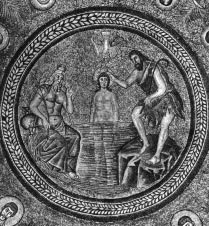 1958.e5_p60-75 4/20/00 4:40 PM Page 6262THE NEW TESTAMENT: A HISTORICAL INTRODUCTIONSeptuagint; 1:2–3). Then there is the appearanceHere, then, is a Gospel that begins by describingof a prophet, John the Baptist, proclaiming athe forerunner of Jesus, the Son of God, and theJewish rite of baptism for the forgiveness of sins.miraculous proclamation of his own Sonship. UpJohn’s dress and diet (1:6) are reminiscent ofto this point a Gentile reader may have recognizedanother Jewish prophet, Elijah, also described inthe Jewish character of the account but the desig—the Hebrew Scriptures (cf. 2 Kings 1:8). This Johnnation “Son of God” would no doubt have struck anot only practices baptism, he also preaches of onefamiliar chord. When Jesus was proclaimed thewho is to come who is mightier than he. MightierSon of God (by God himself no less), most readersthan a prophet of God? Who could be mightierin the Greco-Roman world would probably havethan a prophet?taken this to mean that he was like other sons ofJesus himself then appears, coming from theGod—divinely inspired teachers or rulers whosenorthern part of the land, from the region ofmiraculous deeds benefitted the human race. ButGalilee and the village of Nazareth. He is baptizedgiven the Jewishness of the rest of the beginning,by John, and upon emerging from the waters, heperhaps we should inquire what a Jewish readersees the heavens split open and the Spirit of Godwould make of the title Son of God.descend upon him like a dove. He then hears aEven within Jewish circles there were thought tovoice call out from heaven: “You are my belovedbe special persons endowed with divine power to doSon, in you I am well pleased” (1:11). The procla—miracles and to deliver inspired teachings (seemation appears to have serious implications: JesusChapter 2). Two of them we know by name Haninais immediately thrust out into the wilderness toben Dosa and Honi the “circle-drawer” (see box 2.6).confront the forces of evil (he is “tempted byThese men, living roughly at the time of Jesus, wereSatan,” 1:13). He returns, victorious through theunderstood to have a particularly intimate relation—power of God (“the angels” have “ministered toship with God, and as a result were thought to havehim” 1:13), and begins to make his proclamationbeen endowed with special powers. Accounts ofthat God’s kingdom is soon to appear (1:14–15).their fantastic deeds and marvelous teachings arerecorded in later Jewish sources. What made thesepersons special was their unique relationship withthe one God of Israel. The notion that mere mortals could have such a relationship was itself quiteancient, as shown by the Jewish Scriptures themselves, where an individual was sometimes called“the son of God.” The king of Israel, for example,was thought to mediate between God and humansand so stand in a special relationship with God as achild does to a parent. Even kings with dubiouspublic records were sometimes called “the son ofGod” (e.g., 2 Sam 7:14; Ps 2:7–9). And othersreceive the title as well: occasionally the entirenation of Israel, through whom God worked his willon earth (Hos 11:1), and sometimes God’s heavenly servants, beings that we might call angels (Job1:6; 2:1). In all of these instances in Jewish circles,“the son of God” referred to someone who had aparticularly intimate relationship with God, whowas chosen by God to perform a task, and whothereby mediated God’s will to people on earth.Figure 5.1Picture of Jesus’ Baptism by John and the DescentSometimes these sons of God were associated withof the Dove, from a Vault Mosaic in Ravenna, Italy.the miraculous.1958.e5_p60-75 4/20/00 4:40 PM Page 63CHAPTER 5JESUS, THE SUFFERING SON OF GOD63What, then, does Mark mean by beginning his1:32–34; and 1:45). Moreover, he attracts theaccount with the declaration, by God himself, thatcrowds by his inspired and challenging teaching,Jesus (this one who was to be executed as a crimi—especially when he tells parables, brief stories ofnal) is his son? We can begin our quest for aneveryday, mundane affairs that he endows withanswer by examining key incidents in the Gospel’sdeep spiritual significance. Interestingly, most ofopening chapter, recalling that ancient biogra—those who hear his words do not understand whatphies tended to set the character of their subjectsthey mean (4:10 –13).in the early scenes.Given the incredible following that Jesusamasses, the amazing teachings that he delivers,and the miraculous deeds that he performs, oneJESUS THE would think that he would become immediatelyAUTHORITATIVE SON OF GODand widely acknowledged for who he is, a man specially endowed by God, the Son of God who pro—The reader is immediately struck by the way invides divine assistance for those in need.which Jesus is portrayed as supremely authorita—Ironically, as the careful reader of the Gospeltive. At the outset of his ministry, he sees fisher—begins to realize, nothing of the sort is destined tomen plying their trade. He calls to them and with—happen. Jesus, this authoritative Son of God, isout further ado they leave their boats and familyalmost universally misunderstood by those withand hapless coworkers to follow him (1:16–20).whom he comes in closest contact. Even worse,Jesus is an authoritative leader; when he speaks,despite his clear concern to help others and topeople obey.deliver the good news of God, he becomes hatedJesus enters the synagogue to teach and aston—and opposed by the religious leaders of his people.ishes those who hear. Mark tells us why: “HeBoth of these characteristics are major aspects oftaught them as one who had authority, and not asMark’s portrayal of Jesus. He is the opposed andthe scribes” (1:22). Jesus is an authoritativemisunderstood Son of God.teacher; when he gives instruction, people hangonto his every word.He immediately encounters a man possessed byJESUS THE an unclean spirit, who recognizes him as “the HolyOPPOSED SON OF GODOne of God” (1:24). Jesus rebukes the spirit andby his word alone drives it out from the man.A good deal of Mark’s Gospel shows that despiteThose who witness the deed declare its signifi—Jesus’ fantastic deeds the leaders of his peoplecance: “With authority he commands even theoppose him from the outset; and their antagonismunclean spirits, and they obey him” (1:27). Notescalates until the very end, where it results in theonly does he drive out evil spirits who embodycatastrophe of his execution. Despite this hostili—opposition to God, he also heals the sick, both rel—ty between Jesus and the leaders of Israel, Markatives of his followers (1:29 –31) and unknowndoes not portray Jesus as standing in opposition totownsfolk (1:32–34). Soon he is seen healing allthe religion of Judaism (at least as Mark sees it).who come, both the ill and the possessed. Jesus isRecall that Jesus is said to be the Son of the Jewishan authoritative healer; when he commands theGod, the Jewish messiah, come in fulfillment offorces of evil, they listen and obey.the Jewish Scriptures and preceded by a JewishThis portrayal of Jesus as an authoritative Sonprophet. He teaches in the Jewish synagogue andof God sets the stage for the rest of the Gospel.works among the Jewish people. Later we will findThroughout his public ministry, Jesus goes abouthim teaching in the Temple, observing the Jewishdoing good, healing the sick, casting out demons,Passover, and discussing fine points of the Jewisheven raising the dead (5:1–43). His fame spreadsLaw with Jewish scholars. Indeed, even thoughfar and wide as rumors of his fantastic abilitiesJesus’ understanding of the Law will come to bereach the villages and towns of Galilee (1:28;challenged, Mark maintains that he was himself1958.e5_p60-75 4/20/00 4:40 PM Page 6464THE NEW TESTAMENT: A HISTORICAL INTRODUCTIONfaithful to the Law. Consider the account of therecorded in 2:1–3:6, a group of conflict stories thatleper in one of the opening stories (1:40 –44).show a crescendo in the tension between Jesus andAfter Jesus heals the man, he instructs him tothe Jewish leaders, the scribes and Pharisees. Atshow himself to a Jewish priest and to make anfirst these leaders merely question his actions (2:7),offering on behalf of his cleansing “as Moses com—they then take offense at some of his associationsmanded” (1:44). Jesus is scarcely bent on subvert-(2:16) and his activities (2:18), then protest theing the Jewish religion.actions of his followers (2:24), and finally take seri—Why, then, do the Jewish leaders, the scribes andous exception to his own actions and decide to findPharisees in Galilee and the chief priests ina way to put him to death (3:6).Jerusalem—oppose him (see box 5.2)? Do they notIn particular, these authorities take umbrage atrecognize who he is? In fact, they do not recognizeJesus’ refusal to follow their own practices of purity.him, as we will see momentarily. Even more seri—He eats with the unrighteous and with sinners,ously, they are gravely offended by the things thatthose thought to be unclean and to pollute thehe says and does. This is evident in the accountspure. For Jesus, these are the ones who need hisSOME MORE INFORMATIONBox 5.2 Jewish Scribes, Pharisees, Herodians, Sadducees, and Chief PriestsMark’s Gospel names a number of groups of religious authorities among the Jews. I will discuss these various groups more fully when we consider the historical Jesus in Chapter 15.For the present, it will be enough simply to sketch what each of these groups stood for.• Jewish scribes in the first century represented the literate elite, those who could read and study the sacred traditions of Israel and, presumably, teach them to others. Recall that most Jews, as well as most other people in the ancient world, were not highly educated by our standards; those who were educated enjoyed a special place of prominence.• Pharisees, as we have seen in Chapter 2, were Jews who were strongly committed to maintaining the purity laws set forth in the Torah and who developed their own set of more carefully nuanced laws to help them do so. They appear as the chief culprits in the Jewish opposition to Jesus during much of his ministry in Mark’s Gospel (see below).• The Herodians were a group of Jews that Mark mentions but does not identify (3:6; 12:13; see also Matt 22:16). They are described in no other ancient source. Mark may understand them to be collaborationists, that is, supporters of the Herods, the rulers inter-mittently appointed over Jews in Palestine by the Romans.• Sadducees, as observed earlier, were Jews of the upper classes who were closely connected with and strong advocates for the Temple cult in Jerusalem. They were largely in charge of the Jewish Sanhedrin, the council of Jews that advised the high priest concerning policy and that served as a kind of liaison with the Roman authorities.1958.e5_p60-75 4/20/00 4:40 PM Page 65CHAPTER 5JESUS, THE SUFFERING SON OF GOD65• Chief priests were the upper classes of the Jewish priesthood who operated the Temple and oversaw its sacrifices. They would have been closely connected with the Sadducees (presumably a number of Sadducees were among them) and would have been the real power players in Jesus’ day, the ones with the ear of the Roman governor in Jerusalem and the ones responsible for regulating the lives of the Jewish people in Judea. Their leader, the high priest, was the ultimate authority over civil and religious affairs when there was no king in Judea.This basic information about Jewish groups should make us curious about certain aspects of Mark’s Gospel. We know from other sources that the Pharisees were not numerous in the days of Jesus; there certainly were not enough to stand at every wheat field to spy out itinerant preachers on the Sabbath (see Chapter 15). Nor, evidently, were they influential in the politics of Palestine at the time, or even concerned that everyone else (i.e., non-Pharisaic Jews) conform to their own rules and regulations for purity. And yet they appear as Jesus’chief adversaries in Mark’s narrative, constantly hounding him and attacking him for failing to conform to their views. Can this be historically accurate?Scholars have long known that some decades after Jesus’ death, nearer the end of the first century, the Pharisees did become more prominent in Palestinian life. After the destruction of Jerusalem in 70 C.E. they were given authority by the Romans to run the civil affairs of Palestinian Jews. Moreover, we know that Pharisees interacted frequently with Christian churches after the death of Jesus. Indeed, the one Jewish persecutor of the church about whom we are best informed was Paul, a self-proclaimed Pharisee.Is it possible that the opposition leveled against the church by Pharisees after Jesus’ death affected the ways that Christians told stories about his life? That is to say, because of their own clashes with the Pharisees, could Christians have narrated stories in which Jesus himself disputed with them (usually putting them to shame), even though such disputes would have happened only rarely during his own lifetime?help (2:15–17). Nor does he follow the Pharisees’Jesus as getting the better of them in dialogue (seeprescriptions for keeping the seventh day holyesp. 11:27–12:40). In the end, however, the chief(2:23–3:6); he puts human needs above the require—priests triumph, convincing the Roman governorment to rest on the Sabbath. In Jesus’ view, thethat Jesus has to die. Why, ultimately, do they do so?Sabbath was made for the sake of humans and notThe short answer is that they find Jesus threateninghumans for the Sabbath; it is therefore legitimate tobecause of his popularity and find his words againstprepare food or heal a person in need on this daytheir Temple cult offensive, as shown in his violent(2:27; 3:4). From the Pharisees’ perspective (as por—and disruptive actions in the Temple itself (11:18).trayed by Mark), these are not honest disagree—But in the larger picture painted by Mark’s Gospel,ments over matters of policy. They are dangerousthe Jewish authorities do not seek Jesus’ death mere—perversions of their religion, and Jesus needs to bely because they are jealous or because they disagreesilenced. The Pharisees immediately take counselwith him over legal, theological, or cultic matters.with their sworn enemies the Herodians (see boxThey oppose him because he is God’s unique repre—5.2) and decide to have him killed (3:6).sentative on earth—God’s authoritative Son—andAfter these opening stories of conflict, Jewishthey, the leaders of Israel, cannot understand who heauthorities are constantly on the attack. In virtual—is or what he says. In this, however, they are notly every instance they are the ones who initiate thealone, for virtually no one else in Mark’s narrativedispute, even though Mark consistently portrayscan understand who he is either.1958.e5_p60-75 4/20/00 4:40 PM Page 6666THE NEW TESTAMENT: A HISTORICAL INTRODUCTIONSidonCaesarea Philippi(Paneas)AITyreRYPolitical boundaries 6-34 C.E.SJUDEA, etc., Political unitsFT E T R A R C H YCities mentioned in theONew TestamentEChorazinO FCPtolemaisBethsaida-JuliasNCapernaumG0510 milesIP H I L I PVCanaGinnesarAGergesa ?SEA(Gennesaret)05 10 kmOTiberiasOFRLGALILEEDPNazarethIGadaraENain LECAEESCaesareaASalim ?NAAenon ?EPANAARNGerasaOSebasteRE(Samaria)TDILDEEAntipatrisMP(Pegai)IJoppaEDRathamin(Arimathea ?)SRLyddaEphraim(Aphairema)EU Emmaus(Nicopolis)JerichoAJerusalemBethphageJBethanyBethlehemBeth-basiLAKEASPHALTITIS(DEAD SEA)Figure 5.2Palestine in New Testament Times.1958.e5_p60-75 4/20/00 4:40 PM Page 67CHAPTER 5JESUS, THE SUFFERING SON OF GOD67JESUS THE thousands of hungry people on two different occa-MISUNDERSTOOD SON OF GODsions. Now Jesus expresses his own exasperation:“Do you not yet understand?” (8:21). No, they doOne way to establish misunderstanding as a Markannot. But they will begin to have an inkling, righttheme is to read carefully through the first half of thehere at the midpoint of the Gospel.Gospel and ask, who realizes that Jesus is the Son ofGod? The answer may come as a bit of a surprise.Clearly God knows that Jesus is his Son, because heJESUS THE himself declares it at the baptism (1:11). And sinceACKNOWLEDGED SON OF GODthis declaration comes directly to Jesus (“You are mybeloved Son”), the reader can assume that he knowsOne of the keys to understanding Mark’s portrayalit as well. In addition, the evil demons recognizeof Jesus lies in the sequence of stories that beginsJesus as the Son of God; on several instances theyimmediately after Jesus’ exasperated question ofscream it out when they encounter him (3:11, cf.8:21. The sequence begins with perhaps the most1:24). Who else knows? Only two other persons:significant healing story of the Gospel, an accountthe author of the Gospel, who recounts these vari—that Mark appears to have invested with specialous tales, and you the reader.symbolic meaning. This is a story of a blind manThrough the first half of this Gospel, no one elsewho gradually regains his sight (8:22–26).recognizes Jesus’ identity, including even those whoIt is striking that the healing takes place inare closest to him. Early on, when he comes to hisstages. Indeed, it is the only miracle in the Gospelhome town, his family tries to snatch him from thethat Jesus does not perform immediately andpublic eye because they think that he has gone crazyeffortlessly. When he is asked to heal the blind(3:21). Jesus’ own townspeople neither understandman, he takes him by the hand, leads him out ofnor trust him. When he teaches in their synagogue,the village, spits on his eyes, and asks if he can see.they take offense at his words and wonder how heThe man replies that he can, but only vaguely:has the ability to do such miraculous deeds, since hepeople appear like walking trees. Jesus then laysis a mere carpenter whose (unremarkable) familyhis hands upon his eyes and looks intently at him,they know (6:1–6). The Jewish scholars think theyand the man begins to see clearly.know the source of his power. Refusing to acknowl—A perceptive reader will recognize the symbol—edge the divine authority behind Jesus’ words andism of the account in light of its immediate context.deeds—how could one so profane come from GodIn the very next story, the disciples themselves, who(2:7)?—they claim that he is possessed byuntil now have been blind to Jesus’ identityBeelzebul, the prince of the demons, and so does(cf. 8:21), gradually begin to see who he is, in stages.miracles through the power of the Devil (3:22).It starts with a question from Jesus: “Who do peoplePerhaps most striking of all, Jesus’ own disciplessay that I am?” (8:27). The disciples reply thatfail to understand who he is, even though he hassome think he is John the Baptist, others Elijah, andspecially chosen them to follow him (3:13–19) andyet others a prophet raised from the dead. He thengiven them private instruction (e.g., 4:10–20).turns the question on them: “But who do you sayWhen they watch him calm a violent storm at seathat I am?” (8:29). Peter, as spokesperson for thewith a word, their question is genuine: “Who thengroup, replies, “You are the Christ.”is this, that even wind and sea obey him?” (4:41).This is a climactic moment in the narrative.When they later behold Jesus walking upon theUp to this point, Jesus has been misunderstood bywater, they continue to be mystified: “For they dideveryone, by family, neighbors, religious leaders,not understand . . . but their hearts were hardened”and followers, and now, halfway through the(6:51–52). When, later still, Jesus warns them “toaccount, someone finally realizes who he is, atbeware of the leaven of the scribes and Pharisees”least in part. (The reader knows that Peter’s con-(8:15), they mistake his meaning, thinking he isfession is correct to some extent, since for Markangry because they have forgotten to bring bread,Jesus is the messiah: recall how he identifies himeven though they had seen him miraculously feedin the very first verse of the narrative as “Jesus the1958.e5_p60-75 4/20/00 4:40 PM Page 6868THE NEW TESTAMENT: A HISTORICAL INTRODUCTIONChrist.”) Rather than rejecting or repudiatingwho has to suffer and die. And this makes noPeter’s confession, Jesus orders the disciples not tosense to Peter. He takes Jesus aside and begins tospread the word: “And he sternly ordered themrebuke him.not to tell anyone about him” (8:30; see box 5.3).But why would Peter reject Jesus’ message of hisStill, Peter’s identification of Jesus as the mes—approaching “Passion” (a term that comes from thesiah is correct only  in part. That is to say, PeterGreek word for “suffering”)? Evidently he under—has begun to see who Jesus is, but still perceivesstands the role of the messiah quite differently fromhim only dimly. The reader knows this because ofthe way Jesus (and Mark) does. The author neverwhat happens next. Jesus begins to teach that hedelineates Peter’s view for us, but perhaps it is not“must suffer many things, and be rejected by theso difficult to figure out. If Peter uses the termelders and the chief priests and the scribes, and be“messiah” in the way most other first-century Jewskilled, and after three days rise from the dead”did, then he understands Jesus to be the future(8:31). Jesus is the messiah, but he is the messiahdeliverer of Israel, a man of grandeur and powerSOMETHING TO THINK ABOUTBox 5.3 The Messianic Secret in MarkAfter Peter’s confession, Jesus instructs his disciples not to tell anyone who he is.Interestingly, Jesus attempts to keep his identity a secret on a number of other occasions in Mark’s Gospel as well. When he casts out demons, he refuses to let them speak “because they knew him” (1:34; cf. 3:12). When he heals a leper, he commands him to “say nothing to any one” (1:43). When he raises a young girl from the dead, he strictly orders “that no one should know this” (5:43). Indeed, before his discussion with the disciples at the end of chapter 8, he never speaks openly to anyone about his identity. And there, when someone finally recognizes that he is the messiah, he commands silence.How does one explain this ironic feature of Mark’s Gospel, that Jesus is the Son of God, the messiah, but that he does not want anyone to know? This puzzle has been called the“messianic secret” since the earlier part of this century, when a German scholar named William Wrede propounded a now famous solution—that the historical Jesus himself never urged secrecy at all because he did not actually see himself as the messiah. After his death, however, Jesus’ followers began to proclaim that he had been  the messiah. How could it be that Jesus was thought to be the messiah when he had made no such claim about himself?Wrede’s explanation was that the early Christian community invented the idea that Jesus tried to keep his identity under wraps. They then fabricated the stories of Jesus’ commands to silence to show that a messianic Jesus did not proclaim himself to be the messiah.Different scholars evaluate the merits of this solution differently, and we will have occasion to return to it when we take up questions pertaining to the historical Jesus in Chapter 16. In the present chapter we are interested in how the messianic secret functions literarily in the context of Mark’s story of Jesus. Here Jesus is clearly the messiah (cf. 1:1); but just as clearly he is not the great king or cosmic warrior that many Jews may have anticipated. Why then the commands to silence? One explanation is that Jesus in Mark’s Gospel does not want people to have the wrong idea about him, for example, by thinking that he is the kind of messiah they have anticipated. For Mark, the title “messiah” does not signify earthly grandeur and power but just the opposite. As messiah, Jesus was the Son of God who had to suffer and die.1958.e5_p60-75 4/20/00 4:40 PM Page 69CHAPTER 5JESUS, THE SUFFERING SON OF GOD69who will usher in God’s kingdom in a mighty wayhis followers as well: “Whoever would come after(whether as a warrior-king or as a cosmic judge ofme must take up the cross and follow me.” Beingthe earth; see box 5.1). But for Mark, this is only aa disciple means affliction and pain, not power andpartial truth, a dim perception of who Jesus is. Forprestige; it means giving up one’s life in order tohim, Jesus is the messiah who must suffer and die togain the world. Those who reject these words willbring about salvation for the world.have no part of Christ at the end of the agePeter’s failure to perceive this truth forces Jesus(8:34–38).to turn the rebuke back on him: “Get behind meThe next prediction occurs a chapter later, afterSatan! For you are setting your mind not on divineJesus’ hidden glory is revealed on the Mount ofthings but on human things” (8:33). The ideaTransfiguration to three of the disciples, who eventhat the messiah had to suffer may have appearedthen fail to understand what they have seentotally anomalous to most Jews of the first century,(9:2–13; especially vv. 6, 10). In nearly the sameincluding Jesus’ own disciples; but in Mark’s view,terms as before, Jesus predicts his coming death,to understand Jesus in any other way is to succumband Mark states that the disciples do not knowto the temptations of the devil. Thus Peter haswhat he means (9:30–31). Immediately after—begun to see, but not yet clearly; he is like a blindwards, they begin to argue over who is the greatestman who has partially recovered his sight.among them (9:33–34). Jesus again tells themPerhaps this is better than being totally blind, butthat being his disciple means a life of lowly servi—in another sense it is worse, because partial per—tude rather than grand eminence.ception can lead to misperception: people seem toThe final prediction occurs in the chapter thatbe trees and Jesus appears to be the messiah of pop—follows (10:33–34). In this instance, the details areular expectation. For Mark, however, Jesus is thesomewhat more graphic, but the response of thesuffering Son of God.disciples is remarkably similar. James and John,two of his closest followers, request positions ofprominence when Jesus enters into his gloriousJESUS THE kingdom. Jesus has to tell them, yet again, that fol-SUFFERING SON OF GODlowing him means certain death, and that if theywant to be great they must become the slaves of all.Throughout the early portions of Mark’s GospelThis, in fact, is what he has done himself: “For thethe reader is given several indications that JesusSon of Man came not to be served, but to serve,will have to die (e.g., 2:20; 3:6). After Peter’sand to give his life a ransom for many” (10:45).confession, however, Jesus begins to be quiteFrom this point on, the narrative marches inex—explicit about it. Even though he is the Christ,orably towards Jesus’ death, as Mark recounts thethe Son of God—or rather because he is—hefamiliar stories of the “Passion narrative.” Jesusmust suffer death. Three times Jesus predicts histriumphally enters Jerusalem to shouts of acclama—own impending passion in Jerusalem: he is to betion from the crowds, who appear to accept therejected by the Jewish leaders, killed, and thendisciples’ notion of what it means for Jesus to beraised from the dead. Strikingly, after each ofthe messiah (11:1–10). He enters the Temple andthese “Passion predictions” Mark has placed sto—drives out those who are in business there, incurries to show that the disciples never do under—ring yet further opposition from the Jewish leader—stand what Jesus is talking about.ship (11:15–19). He teaches in the Temple, andWe have already seen the first prediction inengages in disputes with his opponents among the8:31. When Jesus declares that he must be reject—leaders, who try to trap him and stir up the crowdsed and killed, Peter, who has just declared Jesus toagainst him (11:28–12:40). He launches into abe the messiah, not understanding fully what thislengthy description of the imminent destruction ofmeans, takes him aside to rebuke him (8:32). Jesusthe Temple, when the end of time comes and theturns the rebuke back on him and begins to teachcosmic judge, the Son of Man, appears to bringthat suffering is to be not only his lot but that ofjudgment to the earth and salvation to the follow-1958.e5_p60-75 4/20/00 4:40 PM Page 7070THE NEW TESTAMENT: A HISTORICAL INTRODUCTIONSOME MORE INFORMATIONBox 5.4 Son of God and Son of ManThe way that most people understand the terms “Son of God” and “Son of Man” today is probably at odds with how they would have been understood by many Jews in the first century. In our way of thinking, a “son of God” would be a god (or God) and a “son of man” would be a man. Thus, “Son of God” refers to Jesus’ divinity and “Son of Man” to his humanity.But this is just the opposite of what the terms meant for many first-century Jews, for whom“son of God” commonly referred to a human (e.g., King Solomon; cf. 2 Sam 7:14) and “son of man” to someone divine (cf. Dan 7:13–14).In the New Testament Gospels, Jesus uses the term “son of man” in three different ways.On some occasions he uses it simply as a circumlocution for himself; that is, rather than referring directly to himself, Jesus sometimes speaks obliquely of “the son of man” (e.g., Matt 8:20). In a related way, he sometimes uses it to speak of his impending suffering (Mark 8:31).Finally, he occasionally uses the term with reference to a cosmic figure who is coming to bring the judgment of God at the end of time (Mark 8:38), a judgment that Mark’s Gospel expects to be imminent (9:1; 13:30). For Mark himself, of course, the passages that speak of the coming Son of Man refer to Jesus, the one who is returning soon as the judge of the earth. As we will see later, scholars debate which, if any, of these three uses of the term can be ascribed to the historical Jesus.ers of Jesus (13:1–36). He assures his hearers thatJesus is finally questioned directly by the highthis apocalyptic drama will unfold soon, withinpriest concerning his identity: “Are you thetheir own generation (13:30).Christ, the Son of the Blessed One?” The reader,Finally we reach the account of the Passionof course, already knows the answer: Jesus is theitself. Jesus is anointed with oil by an unknownmessiah, the Son of God, but not in any way thatwoman, evidently the only person in the entirethese Jewish authorities would recognize. Jesusnarrative who knows what is about to happen tonow confesses to his identity and again predictshim (14:1– 9; she may, however, simply be per—that the Son of Man, the cosmic judge from heav—forming a kind deed that Jesus himself explains asen, will soon arrive on the clouds of heavena preparation for his burial). He celebrates his(14:61–62; see box 5.4). The Sanhedrin chargesLast Supper with his disciples (14:12–26) andhim with blasphemy and finds him worthy ofthen goes out with them to (the Garden of)death (see box 5.5). The next morning theyGethsemane to pray that he not be required to suf—deliver him over to Pilate, who tries him on thefer his imminent ordeal (14:26–42). God, howev—charge of claiming to be King of the Jewser, is silent. Jesus is arrested (14:43– 52) and put(15:1–15). When Jesus refuses to answer hison trial before the Jewish Council, the Sanhedrin,accusers, Pilate condemns him to execution forwhere he is confronted with witnesses who accusetreason against Rome. Pilate gives the Jewishhim of opposing the Temple (14:53–65). Thecrowds the option of releasing Jesus or a Jewishfalse witnesses on the inside are matched by theinsurgent, Barabbas (15:6 –15). They preferfalse disciples on the outside: while Jesus is beingBarabbas. Jesus is flogged, mocked, and beaten.tried, Peter, as predicted, denies him three timesThey take him off and crucify him at 9:00(14:66 –72).a.m. (15:25).1958.e5_p60-75 4/20/00 4:40 PM Page 71CHAPTER 5JESUS, THE SUFFERING SON OF GOD71JESUS THE Romans or restore the kingdom to Israel. ForCRUCIFIED SON OF GODMark, of course, these hopes were misplaced. Jesuswas the Son of God, but he was the Son of GodIt is clear from Mark’s Gospel that Jesus’ discipleswho had to suffer. Until the very end, when Jesusnever do come to understand who he is. As wewas actually crucified, there is nobody in thehave seen, he is betrayed to the Jewish authoritiesGospel who fully understands this.by one of them, Judas Iscariot. On the night of hisMark’s narrative may even intimate that at thearrest, he is denied three times by another, hisend Jesus himself was in doubt. In Gethsemane heclosest disciple, Peter. All the others scatter,prays three times not to have to undergo his fate,unwilling to stand up for him in the hour of hissuggesting perhaps that he thinks there could bedistress. Perhaps Mark wants his readers to under—another way. When he finally succumbs to hisstand that the disciples were shocked when theirdestiny, he appears yet more uncertain, and withhopes concerning Jesus as messiah were thorough—good reason. Deserted by his own followers, con—ly dashed: Jesus did not bring victory over thedemned by his own leaders, rejected by his ownSOMETHING TO THINK ABOUTBox 5.5 The Charge of Blasphemy according to MarkJesus’ trial before the Jewish Sanhedrin in Mark is as poignant as it is difficult to understand. The high priest asks Jesus, “Are you the Messiah, the Son of the Blessed One?” Jesus replies, “I am; and you will see the Son of Man seated at the right hand of the Power and coming with the clouds of heaven” (14:61– 62). The high priest immediately cries out “Blasphemy,” and the entire Sanhedrin concurs. But what was the blasphemy?It was not blasphemous to claim to be the messiah. Other persons before Jesus had done so and others would later. Nearly a century after Jesus’ death, one of the leading rabbis of the day (Rabbi Akiba) proclaimed a Jewish general (Simon bar Kosiba) to be the long awaited messiah, and no charges of blasphemy were brought against him. If the messiah was the future deliverer of Israel, then a person claiming to be the messiah was simply claiming to be the next king.Nor was it blasphemous to call oneself the Son of God. Recall, other people were also called this, both in the Jewish Scriptures and during Jesus’ own day. Nor, finally, was it blasphemous to predict that the Son of Man was soon to arrive on the clouds of heaven. This, in fact, was prophesied in the book of Daniel, and there were a number of Jewish preachers who proclaimed that his much awaited appearance would soon come.So what was Jesus’ blasphemy? From a historical point of view, Jesus does not appear to have committed one in Mark’s narrative. But it is possible that Mark thought  that Jesus’ committed one, at least in the eyes of the Jewish high priest. Remember that Mark understood Jesus to be the Son of Man. Perhaps Mark projected his own Christian understanding of Jesus back onto the high priest, so that in the narrative, when Jesus spoke about the Son of Man being seated on the throne next to God, the high priest “realized” (as the author of Mark himself believed) that Jesus was referring to himself. If so, then the high priest (in Mark’s narrative, not in real life) would have understood that Jesus was claiming to be divine in some sense. This claim would be a blasphemy. Perhaps this is why the high priest in Mark finds Jesus’ words blasphemous, even though technically speaking, no blasphemy had occurred.1958.e5_p60-75 4/20/00 4:40 PM Page 7272THE NEW TESTAMENT: A HISTORICAL INTRODUCTIONpeople, he is publically humiliated, beaten, spatDay of Atonement. The ultimate sacrifice hasupon, flogged. He is nailed to the cross, and evenbeen made, voiding the necessity of all others.there he is mocked by passersby, Jewish leaders,Jesus, the Son of God, has “given his life as a ran—and the two criminals who are crucified along withsom for many” (10:45). People now have directhim. He suffers throughout this entire ordeal inaccess to God, who comes to them in the death ofsilence, until the very end, when he cries out theJesus.words of Scripture: “My God, My God, why haveThe second event cited by Mark is equally signifi—you forsaken me?” (15:34; cf. Ps. 22:2). He thencant. No one throughout the Gospel has fully under—utters a loud cry and dies.stood that Jesus is the Son of God who has to suffer.Is this a genuine question of the dying Jesus?Until now. Strikingly, it is not one of Jesus’ family orDoes he truly feel forsaken in the end even byfollowers who understands. It is the Roman centuri—God? Does he not fully understand the reason foron who has presided over his crucifixion. This paganhis death? These are questions on which readerssoldier, seeing Jesus die, proclaims, “Surely this manof the account may disagree. On one point, how—was God’s Son” (15:39). This brings the recognitionever, there can be no disagreement. Even thoughof Jesus’ true identity full circle. It was proclaimed atno one else in the Gospel appears to know the sig—his baptism at the beginning of the Gospel (fromnificance of Jesus’ death, the reader knows. Markheaven); it is now proclaimed at his crucifixion atreveals it by narrating two events that transpirethe end (on earth). Moreover, it is significant whoimmediately after Jesus breathes his last: the cur—makes the proclamation: a pagan soldier, one whotain in the Temple is torn in half from top to bot—had not been Jesus’ follower. This in itself may inti—tom (15:38), and the Roman centurion confessesmate what will happen to the proclamation of JesusJesus to be the Son of God (15:39).through the years until the time when Mark pens hisWithout posing the historical question of whataccount. The proclamation will not find fertile soilreally happened to the curtain in the Templeamong Jews, either those who had known Jesus or(there is no reference in any non-Christian sourcethose who had not. It will be embraced principallyto its being torn or damaged in any way), oneby those outside of Judaism, by Gentiles as represent—might ask how the reader is supposed to undered by this Roman centurion. Jesus is the Son of God,stand Mark’s claim that it was ripped asunder.rejected by his own people but acknowledged by theMost ancient Jews ascribed a particular holiness toGentiles, and it is this confession of the suffering andthe Temple as the one place in which sacrificesdeath of the Son of God, Mark reveals, that hascould be offered up to God. This was a sacredbrought salvation to the world. This, however, is notplace to be revered and respected. The mostthe end of the story.sacred area within the holy Temple was the Holyof Holies, the square room in whose darknessGod’s very presence was thought to dwell. ThisJESUS THE room was so holy that no one could enter, exceptVINDICATED SON OF GODon one day of the year, the Day of Atonement(Yom Kippur), when the Jewish high priest couldOne of the most fascinating aspects of Mark’sgo behind the thick curtain into the presence ofGospel is the way in which he chose to conclude it.God to perform a sacrifice to atone for the sins ofJesus is buried by a respected leader among the Jews,the people.Joseph of Arimathea (indicating, perhaps, that notMark indicates that when Jesus died, the curtainall Jews, or even all prominent Jews, were bound toseparating this holiest of places from the outsidereject him; 15:42–47, cf. 12:28–34). Two womenworld was torn in half. The event appears to signi—see where he is placed. The next day is thefy, for Mark, that God is no longer removed fromSabbath. Early in the morning on the day afterhis people; his holiness is now available to all. NoSabbath, Mary Magdalene, Mary the mother oflonger do his people need to rely on the JewishJames, and Salome come to provide a more decenthigh priest and his sacrifice for their sins on theburial for the body, but they discover that the stone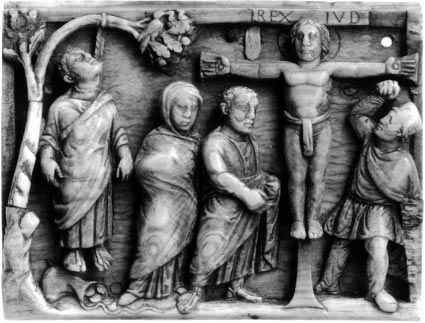 1958.e5_p60-75 4/20/00 4:40 PM Page 73CHAPTER 5JESUS, THE SUFFERING SON OF GOD73F P OFigure 5.3One of the earliest surviving portrayals of Jesus’ crucifixion, from a miniature ivory panel of the fourth century.before the tomb has been rolled away. Goingances to his disciples. Modern scholars are unified,inside, they find a young man in a white robe whohowever, in recognizing this ending as secondarytells them that Jesus has risen. He instructs them to(see Chapter 29). Some have proposed, in its stead,tell the disciples and Peter that Jesus is going aheadthat we assume that the final page of the Gospelof them to Galilee and that they are to go there tosomehow got lost (which makes the questionablesee him (16:1–7). Then comes the breathtakingassumption, among other things, that the Gospelconclusion. The women flee the tomb and tellwas written on separate pages instead of on a scroll).nobody anything, “for they were afraid” (16:8).These various explanations for Mark’s ending,Christian readers from time immemorial havehowever, may be unnecessary. Mark devoted con—been shocked and dismayed by this conclusion.siderable effort to demonstrating that the disci—How could it end without the disciples hearing thatples never could understand what Jesus meantJesus has been raised? How could they remain inwhen he talked about dying and rising again.their ignorance? Surely the women must have toldThey never do understand, to the very end.someone. In the early church, some copyists of thisMark’s readers, however, understand. In fact, theyGospel were so put off by the ending that theyunderstand a lot of things—about who Jesus real—added one of their own, appending twelve addi—ly is, about how he was thoroughly misunder—tional verses that describe some of Jesus’ appear—stood, about how his message was to go to the1958.e5_p60-75 4/20/00 4:40 PM Page 7474THE NEW TESTAMENT: A HISTORICAL INTRODUCTIONGentiles, and about what it means for those whoing to Jesus’ religion, Judaism. They too came tobelieve in him to be his disciples.worship the Jewish God and saw in Jesus theJewish messiah, whose death brought about salvation not only for Jews but for the whole world.It may be that this community continued toCONCLUSION: experience open conflict with a local Jewish syna-MARK AND HIS READERSgogue that actively rejected these Christian claimsabout Jesus. And it may be that this conflict atCan we decide who the original readers of thistimes turned ugly. This would explain why MarkGospel probably were? It is impossible, of course,emphasizes that Jewish leaders, especiallyto learn very much about them. Our only evi—Pharisees, failed to understand Jesus and that foldence comes from the Gospel itself, and conclu—lowing him involves a high cost. For Mark, fol—sions drawn on these slim grounds will necessarilylowing Jesus is not a ticket to glory, it is the path tobe tentative. But there are a few intimations bothsuffering; being a disciple does not bring exaltationabout the first readers and about Mark’s overarch—but humiliation and pain.ing concerns for them, and I will conclude this dis—Mark stresses, however, that the sufferingcussion by considering them.would not last forever. In fact, it would not lastThe first readers of this Gospel appear to havelong. Just as Jesus was vindicated, so too will bebeen the Christians of Mark’s community, most ofhis faithful followers. And the end was near (9:1).whom would have been illiterate, and thus “read”This may have been suggested to Mark by currentthe Gospel by hearing it read (see box 3.1). Theyevents: many scholars believe that the Gospel wasevidently resided outside of Palestine and hadwritten during the early stages of the Jewish WarGreek as their primary language. There are cluesagainst Rome (66 –70 C.E.), at the conclusion ofin the Gospel that most of them had not convert—which the Temple itself was destroyed. Does thised to Christianity from Judaism, the most strikingwar mark the beginning of the end, predicted byof which comes in 7:3– 4, where Mark has toJesus as certain to occur during the lifetime ofexplain the Pharisaic custom of washing handssome of his disciples (see 8:38 –9:1 and all of chap.before eating for ceremonial cleansing. Pre—13)? Indeed, for the Markan community, the Sonsumably, if his audience were Jewish, they wouldof Man was at the gate, ready to make his appear—already know this custom, and Mark would notance. Those who were ashamed of Jesus’ wordshave to explain it. What is even more intriguingwould be put to shame when the Son of Manis the fact that Mark appears to misunderstand thearrived; those who accepted his words and becamepractice: he claims that it was followed by “all thehis followers would then enter into glory. Just asJews.” We know from ancient Jewish writings thatMark’s Jesus may not have fully understood thethis is simply not true. For this reason, manymeaning of his own crucifixion, so too thescholars have concluded that Mark himself wasChristian community currently experiencing suf—not Jewish.fering may not fathom its full meaning. But ulti—Many of Mark’s traditions, however, are con—mately their pain will lead to redemption. This iscerned with showing the Jewishness of Jesus andjust one of the paradoxical claims of Mark’sappear to presuppose strictly Jewish beliefs andGospel.practices. How can we explain this? Many of theMark’s story of Jesus is replete with such para—oral traditions found in this Gospel must go backdoxes: the glorious messiah is one who suffers anto the earliest Jewish followers of Jesus, whoignominious death; exaltation comes in pain, sal—embodied their own beliefs and concerns in them.vation through crucifixion; to gain one’s life oneAs the stories were passed along, their Jewish char—must lose it; the greatest are the most humble; theacter was preserved. Mark and many people in hismost powerful are the slaves; prosperity is not acongregation (some  of them Jewish?) converted toblessing but a hindrance; leaving one’s home orfaith in Jesus, which necessarily involved convert—field or family brings a hundredfold homes and1958.e5_p60-75 4/20/00 4:40 PM Page 75CHAPTER 5JESUS, THE SUFFERING SON OF GOD75fields and families; the first will be last and the lastticular sense for a community that knows that itsfirst. These lessons provide hope for a communitymessiah, the Son of God, was rejected and mockedthat is in the throes of suffering, experiencing theand killed, only to be vindicated by God, whosocial disruptions of persecution. They make par—raised him from the dead.SUGGESTIONS FOR FURTHER READINGHooker, Morna The Message of Mark.  London: Epworth,Sanders, E. P. and Margaret Davies. Studying the Synoptic1983. A very nice overview of the most significantGospels.  Philadelphia: Trinity Press International,features of Mark's Gospel; ideal for beginning students.1989. A detailed and thorough discussion of theSynoptic problem and of the major scholarlyapproaches to each of the three Synoptic Gospels; forKingsbury, Jack D. The Christology of Mark's Gospel. advanced students.Philadelphia: Fortress, 1983. A useful discussion ofMark's view of Jesus from a literary-critical perspectivewhich looks for clues to the meaning of the text in theTolbert, Mary Ann. Sowing the Gospel: Mark's World inflow of the narrative.Literary-Historical Perspective.  Minneapolis: Fortress, 1989. An insightful and provocative study of Mark'sliterary technique and method, which tries to under—Matera, Frank J. What Are They Saying about Mark?  New stand the entire narrative of Mark's Gospel in light ofYork: Paulist, 1987. An excellent overview of modernthe literary conventions of its first-century milieu; bestscholarship on Mark, for beginning students.suited for advanced students.Nickle, Keith. The Synoptic Gospels: Conflict and Consensus. Wrede, William. The Messianic Secret.  Trans. J. C. G. Greig.Atlanta: John Knox, 1980. One of the best introduc—Cambridge: Clarke, 1971. The classic study of Mark'story discussions of the background and message of theliterary technique and theological agenda, forthree Synoptic Gospels.advanced students.1958.e6_p76-83 4/20/00 4:41 PM Page 76CHAPTER 6The Synoptic Problem and Its Significance for InterpretationMETHODS FOR A “redactor” is someone who edits a text;STUDYING THE GOSPELS“redaction criticism” is the study of how authorshave created a literary work by modifying or edit—Now that we have studied one of the earlying their sources of information. The underlyingChristian Gospels, we can take a step back andtheory behind the method is simple. An authorreflect on what we have done. In analyzing Mark,will modify a source of information only for a rea—I began by establishing the genre of the book,son—why change what a source has to say if it isarguing that it was a kind of Greco-Roman biogra—acceptable the way it is? If enough changes pointphy, and then asked how an informed reader mightin the same direction, we may be able to uncoverunderstand its message. This hypothetical readerthe redactor’s principal concerns and emphases.was one who knew how the genre of the bookWe can subject the Gospels to a redactionalworks and who had all of the background informa—analysis because we are convinced that their authorstion of the first-century world that the authorused actual sources in constructing their narratives;appears to presuppose.that is, they didn’t make up most of their storiesA literary theorist would identify this approachthemselves. Moreover, we are relatively certain thatas one kind of “reader-response criticism.” For ourat least one of these sources still survives. To put thepurposes, however, since the method focuses on amatter baldly: most scholars believe that Matthewtext’s literary genre within its historical context, Iand Luke used the Gospel of Mark as a source forwill call it the “literary-historical method.” It is bymany of their stories about Jesus. By seeing howno means self-evident that the literary-historicalthey edited these stories, we are able to determinemethod is the best way to approach a text fromtheir distinctive emphases. To justify the method,antiquity. Indeed, most readers of the Newwe must obviously begin by demonstrating thatTestament have never used it! But in manyMatthew and Luke used Mark as a source.respects it is superior to other ways of reading thetext; it is better, for example, than thinking thatthe historical context of what an author says, orTHE SYNOPTIC PROBLEMthe literary genre that the author uses, are of noimportance to the message. At the same time,Matthew, Mark, and Luke are often called thethere are other ways besides the literary-historical“Synoptic Gospels.” This is because they have soto study a text. In this chapter I will establish themany stories in common that they can be placedtheoretical grounds for using another method thatside by side in columns and “seen together” (thehas enjoyed enormous popularity among scholarsliteral meaning of the word “synoptic”). Indeed,of the Gospels. It has traditionally been callednot only do these Gospels tell many of the same“redaction criticism.”stories, they often do so using the very same words.761958.e6_p76-83 4/20/00 4:41 PM Page 77CHAPTER 6THE SYNOPTIC PROBLEM AND ITS SIGNIFICANCE FOR INTERPRETATION77This phenomenon is virtually inexplicable unlessthe stories are derived from a common literaryMarkQsource. To illustrate, consider a modern–day parallel. You have no doubt noticed over the yearsthat when newspapers, magazines, and books alldescribe the same event, they do so differently.Take any three newspapers from yesterday andcompare their treatment of the same news item.MMatthewLukeLAt no point will they contain entire paragraphsthat are word for word the same, unless they hap-Figure 6.1The Four-Source Hypothesis.pen to be quoting the same source, for example, aninterview or a speech. These differences occurbecause every author wants to emphasize certainMatthew and Luke. In addition, both of thesethings and has his or her own way of writing.other Gospels had access to another source, calledWhen you do find that two papers have exactlyQ (from the German word for “source,” Quelle). Qthe same account, you know that they have simplyprovided Matthew and Luke with the stories thatreproduced a feature from somewhere else. Thisthey have in common that are not, however,happens, for example, when two newspapers pickfound in Mark. Moreover, Matthew had a sourceup the same news story from the Associated Press.(or group of sources) of his own, from which heWe have a similar situation with the Gospels.drew stories found in neither of the other Gospels.There are passages shared by Matthew, Mark, andScholars have simply labeled this source (orLuke that are verbatim the same. This can scarce—sources) M (for Matthew’s special source).ly be explained unless all three of them drew theseLikewise, Luke had a source (or group of sources)accounts from a common source. But what was it?for stories that he alone tells; not surprisingly, thisThe question is complicated by the fact that theis called L (Luke’s special source). Hence, accord—Synoptics not only agree extensively with oneing to this hypothesis, four sources lie behind ouranother, they also disagree. There are some storiesthree Synoptic Gospels: Mark, Q, M, and L (seefound in all three Gospels, others found in onlyfigure 6.1).two of the three, and yet others found in only one.The cornerstone of this hypothesis is the theo—Moreover, when all three Gospels share the samery that Matthew and Luke both used Mark. Westory, they sometimes give it in precisely the sametherefore begin our discussion by considering thewording and sometimes word it differently. Andarguments that scholars have generally found to besometimes two of them will word it the same waypersuasive of “Markan priority.”and the third will word it differently. The problemof how to explain the wide-ranging agreementsand disagreements among these three Gospels isArguments for Markan Prioritycalled the “Synoptic Problem.”For the past century or so, three arguments haveScholars have propounded a number of theoriesproved widely convincing for establishing Mark’sover the years to solve the Synoptic Problem.priority to Matthew and Luke:Many of the theories are extraordinarily complexand entirely implausible. For an introduction toPatterns of Agreement. Since the main reason forthe problem, we do not need to concern ourselvesthinking that the Gospels share a common source iswith all of these solutions. We will instead focustheir verbatim agreements, it makes sense to exam—on the one that most scholars have come to acceptine the nature of these agreements in order to decideas the least problematic. This explanation iswhich of the books was used by the other two. If yousometimes called the “four-source hypothesis.”were to make a detailed comparison of the word-for—According to this hypothesis, Mark was the firstword agreements among these Gospels, an interest—Gospel to be written. It was used by bothing pattern would emerge. Sometimes all three of1958.e6_p76-83 4/20/00 4:41 PM Page 7878THE NEW TESTAMENT: A HISTORICAL INTRODUCTIONthe Gospels tell a story in precisely the same way.You may be relieved to recall that we are not goingThis can easily be accounted for; it would happento worry about the complexities of the problem.whenever two of the authors borrowed their accountfrom the earliest one, and neither of them changedThe Sequence of Narrative. One of the mostit. Sometimes all three Gospels differ. This wouldstriking aspects of the Synoptic Problem is thathappen whenever the two authors who borrowedeven though Matthew and Luke do not oftenthe story each changed it, in different ways. Finally,agree together against Mark in the wording of sto—sometimes two of the three are exactly alike, but theries that all three of them share, they do exten—third differs. This would occur when both of thesively agree in the wording of stories that are notlater authors borrowed the story but only one offound in Mark. For example, both Matthew andthem changed it; in this case one of the redactorsLuke have versions of the Lord’s Prayer and thewould agree with the wording of his source, and theBeatitudes. Most, but not all, of these other sto—other would not.ries are sayings of Jesus. Later we will pursue theIn this final kind of situation, certain patternsevidence that suggests that Matthew and Lukeof agreement typically occur among the Synopticmust have gotten these stories from the sourceGospels. Sometimes Matthew and Mark share thescholars call Q. What is significant at the presentwording of a story when Luke differs, and some—juncture is that even the stories not found in Marktimes Mark and Luke share the wording whensuggest that Mark was a source for Matthew andMatthew differs. But it is extremely rare to findLuke. This conclusion is based on the sequence  ofMatthew and Luke sharing the wording of a storythe stories found in these other two Gospels.also found in Mark when Mark differs. WhyMatthew and Luke often present the stories ofwould this be?their Gospels in the same sequence (Jesus did this,If Matthew were the source for Mark and Luke,then he did that, then he said this, and so on).or if Luke were the source for Matthew and Mark,What is odd is that when they do preserve theyou would probably not get this pattern. Considersame sequence, it is almost always with stories thatthese examples. If both Matthew and Luke usedare also found in Mark. The other stories that theMark, then sometimes they would both reproducetwo Gospels share—that is, those not  found inthe same wording. That’s why all three sometimesMark—are in virtually every instance located inagree. Sometimes they would both change thedifferent places of their narratives.wording for reasons of their own. That’s why allBut why would that be? The best explanationthree sometimes differ. Sometimes Matthewis that Matthew and Luke each used Mark as onewould change Mark’s account when Luke left itof their sources and also had a different source thatthe same. That’s why Mark and Luke sometimesthey plugged into the narrative framework of Markagree against Matthew. And sometimes Lukeat different places. That is to say, not having anywould change Mark’s account when Matthew leftindication from Mark’s Gospel where traditionsit the same. That’s why Matthew and Mark some—like the Lord’s Prayer or the Beatitudes would havetimes agree against Luke.fit into the life of Jesus, each author put them inThe reason then that Matthew and Luke rarelywherever he saw fit. Almost never, though, didagree against Mark in the wording of stories foundthe stories go in at the same places.in all three is that Mark is the source for these sto—This curiosity of sequence can scarcely beries. Unless Matthew and Luke accidentally hap—explained if Mark were not one of the sources forpen to make precisely the same changes in theirMatthew and Luke. Imagine for a moment a dif—source (which does happen on occasion, but notferent scenario, that Matthew were the source forcommonly and not in major ways), they cannotMark and Luke. In this hypothetical case, Markboth  differ from the source and  agree with one must have decided to remove some of Matthew’sanother. The fact that they rarely do differ fromstories (since his Gospel is much shorter thanMark while agreeing with one another indicatesMatthew’s). Many of these Matthean stories thatthat Mark must have been their source.Mark omitted, however, were retained by Luke.1958.e6_p76-83 4/20/00 4:41 PM Page 79CHAPTER 6THE SYNOPTIC PROBLEM AND ITS SIGNIFICANCE FOR INTERPRETATION79But when Luke copied Matthew, why would hecondenser. The conclusion that most scholarshave rearranged precisely these stories? That is tohave reached, therefore, is that Mark’s Gospel issay, why would Luke have rearranged only thosethe first to have been written, and that it was usedstories that Mark did not bother to copy, whileindependently by both Matthew and Luke.keeping the stories that Mark did copy in the samesequence?It is almost impossible to think that LukeThe Q Sourceworked this way (or Matthew, if Luke were theOnce Mark is established as prior to Matthew andsource for both him and Mark). Therefore, theLuke, the Q hypothesis naturally suggests itself.additional stories of Matthew and Luke that occurMatthew and Luke have stories not found inin different places in their narrative indicate thatMark, and in these stories they sometimes agreeMark was one of their sources, into which theyword for word. Whence do these stories come?both inserted these other stories.It is unlikely that one of the authors used Mark,added several stories of his own, and that hisCharacteristics of the Changes. One final argu—account then served as the source for the other. Ifment that is typically advanced for Markan priori—this were the case, we would not be able to explainty is that the kinds of differences in wordingthe phenomenon noted above, that these storiesthat one finds among the three Gospels sug—found in Matthew and Luke but not in Mark aregest that Matthew and Luke used Mark as a source.almost always inserted by these other authors intoSome of these arguments, again, get rather techni—a different sequence of Mark’s narrative. Whycal; here I will simply explain the issues in generalwould an author follow the sequence of one of histerms.sources, except for stories that are not found in hisSometimes Mark uses a Greek style of writingother one? It is more likely that these stories werethat is somewhat awkward or not aestheticallydrawn from another source that no longer exists,pleasing, sometimes he uses unusual words orthe source that scholars have designated as Q.phrases, and sometimes he presents difficult ideas.Notwithstanding the extravagant claims ofIn many instances, however, these problems aresome scholars, we simply do not know the fullnot found when Matthew or Luke narrates theextent or character of Q (see box 6.2). It is proba—same stories. This difference suggests that Markbly best for methodological purposes to define itwas the earliest of the three to be written. That isstrictly as material shared by Matthew and Luketo say, it would be difficult to understand whythat is not also found in Mark. It is indeed strik—Mark would introduce awkward grammar or aing that almost all of this material comprises say—strange word or a difficult idea into a passage thatings of Jesus. But there are at least two narrativesoriginally posed no problem, but it is easy to seeinvolved: the full story of Jesus’ three temptationswhy Matthew or Luke might have wanted to elimin the wilderness (Matt 4:1–11; Luke 4:1–13;inate such problems. It is more likely, therefore,Mark has only a brief mention of the Temptation,that Mark was first and that it was later modifiedMark 1:12–13) and the story of the healing of theby one or both of the other authors (see box 6.1).centurion’s servant (Matt 8:5–10; Luke 7:1–10).A final and related point is that Mark is theMost scholars think that Q must have been ashortest of the three Synoptics. If the author hadwritten document; otherwise it is difficult toused one of the others as his source, why would heexplain such long stretches of verbatim agreementhave eliminated so many good stories? Did hebetween Matthew and Luke. It is not certain,want to produce a shorter version of the life ofhowever, that Matthew and Luke had Q in pre—Jesus? This may sound plausible, but a close exam—cisely the same form: they may have had it inination of the Gospel texts shows that it can’t beslightly different editions. The same could be trueright: in almost every instance that Mark andof their other source, the Gospel of Mark.Matthew tell the same story, Mark’s is longer.Finally, most scholars are convinced that of theMark doesn’t appear, then, to be the work of atwo Gospels that utilized Q, Luke is more likely1958.e6_p76-83 4/20/00 4:41 PM Page 8080THE NEW TESTAMENT: A HISTORICAL INTRODUCTIONSOMETHING TO THINK ABOUTBox 6.1 Ironing Out the Problems: One Potential Difficulty in Mark's AccountFor a simple illustration of a potential difficulty in Mark’s narrative that comes to be straightened out by one of the other Synoptics, consider the opening of the story of the rich young ruler. (Actually, the story is somewhat misnamed: even though the man is rich in all three accounts, only in Matthew is he said to be young, and only in Luke is he said to be a ruler! See Matt 19:20 and Luke 18:18).Matthew 19:16–17Mark 10:17–18Then someone came to him and said.As he was setting out on a journey, a man“Teacher, what good deed must I do toran up and knelt before him, and asked him,have eternal life?” And he said to him,“Good Teacher, what must I do to inherit“Why do you ask me about what is good?eternal life?” Jesus said to him, “Why do youThere is only one who is good. If youcall me good? No one is good but Godwish to enter into life, keep the com—alone. You know the commandments. . . .”mandments. . . .”If you were to compare these accounts with what you find in Luke 18:18 –19, you would find that Luke agrees with Mark nearly word for word (apart from the introduction to the scene). This means that Mark, rather than Matthew, must have been Luke’s source, since the only reason for thinking that any of these Gospels is the source for the others is their verbal agreement. But was Matthew the source for Mark or was Mark the source for Matthew?One of the interesting things about this passage is that the man who approaches Jesus uses the term “good” in both accounts, but in Matthew he uses it to refer to the “deed” he must do, whereas in Mark he uses it to refer to Jesus. As a result, the ensuing dialogue in Mark makes good sense: Jesus wants to know why the man has called him good when only God is good. But the flow of the dialogue in Matthew seems a bit strange: why would Jesus object to the man asking him about what is good, on the grounds that God alone is good?One way to understand the redaction of the story is to think that Matthew’s dialogue has become convoluted because he has shifted the adjective away from Jesus and onto the deed that must be done. By doing so, he interrupted the flow of the conversation. What would have compelled him to make the change? One possibility is that there was something in Mark’s story that proved disturbing to him. On closer examination you may be able to detect what it was. One way to read (or misread) Mark’s account is to think that Jesus is claiming not to be good (“Why do you call me  good? There is no one good but God!”) If Matthew realized that Jesus’ words might be taken in this way, he may have changed the account slightly simply by moving the adjective “good.”than Matthew to have preserved its originalMark chapters 1, 2, 4, and 5 into one large col—sequence. This is chiefly because when Matthewlection of miracles in Matthew 8 –9. If thisused Mark, he often gathered together in onepropensity for reorganizing similar kinds of storiesplace stories scattered throughout his Markanwas also at work in his treatment of Q, it wouldsource. As a much noted example, Matthewmake sense that Matthew combines various say—assembled miracle stories dispersed throughoutings of Jesus scattered in different portions of1958.e6_p76-83 4/20/00 4:41 PM Page 81CHAPTER 6THE SYNOPTIC PROBLEM AND ITS SIGNIFICANCE FOR INTERPRETATION81SOME MORE INFORMATIONBox 6.2 The Contents of QWe cannot know the full contents of Q, but this has rarely stopped scholars from trying.One popular and widespread view, for example, is that Q did not contain a Passion narrative but consisted entirely of sayings of Jesus, and that it was therefore very similar to the Gospel of Thomas,  a collection of 114 sayings of Jesus without any stories of his deeds or experiences and no references to his death and resurrection. I will be dealing more fully with this view in Chapter 12, when I discuss the Gospel of Thomas. Despite the exuberant claims of some scholars, we cannot fully know what Q contained because the document has been lost. We have access to it only through the materials that Matthew and Luke both decided to include in their accounts, and it would be foolish to think that one or both of them included the entire document. Indeed, if only one of them included a passage from Q, then we would have no solid grounds for knowing that it came from Q rather than, say, M or L. It is entirely possible, for example, that Q had a Passion narrative, and that neither Matthew nor Luke chose to use it, or that only one of them chose not to do so (so that some of the verses of Matthew’s or Luke’s Passion narrative not found in Mark actually derive from Q). At the same time, it is equally possible that Q was almost entirely sayings, without a Passion narrative (or nearly any other narrative). Regrettably, we will never know, unless, of course, Q itself should serendipitously turn up!Among the materials that we can  say were found in Q are some of the most memorable passages in the Gospels, including the following (for simplicity, verse references only from Luke are given): —The preaching of John the Baptist (Luke 3:7–9, 16–17)—The three temptations in the wilderness (Luke 4:1–13)—The Beatitudes (Luke 6:20–23)—The command to love your enemies (Luke 6:27–36)—The command not to judge others (Luke 6:37–42)—The healing of the centurion’s slave (Luke 7:1–10)—The question from John the Baptist in prison (Luke 7:18–35)—The Lord’s Prayer (Luke 11:2–4)—The need for fearless confession in light of the coming judgment (Luke 12:2–12)—The command not to worry about food and clothing (Luke 12:22–32)—The parable of the unfaithful slave (Luke 12:39–48)—Entering the kingdom through the narrow door (Luke 13:23–30)—The parable of the great wedding feast (Luke 14:15–24)Luke. The Beatitudes and the Lord’s Prayer, forThe M and L Sourcesexample, are in different sections of Luke (chaps.We are even less informed about the sources des—6 and 11) but are joined together as part of theignated M and L. Since these are sources that pro—Sermon on the Mount in Matthew (chaps. 5–6).vide material found in either Matthew or LukeIt would make less sense to think that Luke arbi—alone, there is nothing to compare them with intrarily disrupted this kind of unity. Luke’s versionorder to decide their basic character. We do notis therefore probably closer to the originalknow, for instance, whether M (or L) was only onesequence of the stories in Q.source or a group of sources, whether it was writ-1958.e6_p76-83 4/20/00 4:41 PM Page 8282THE NEW TESTAMENT: A HISTORICAL INTRODUCTIONten or oral. It could represent a single documentTHE METHODOLOGICALavailable to the author of Matthew (or Luke), orSIGNIFICANCE OF THE several documents, or a number of stories thatFOUR-SOURCE HYPOTHESISwere transmitted orally, or a combination of all ofthese things. What is clear is that these storiesAs I intimated earlier the Synoptic problem is ancame from somewhere, since it appears unlikelyimportant one because if we have an author’s source,that the Gospel authors simply made them up.we can determine how he has changed it, and know—Included in these special sources are some ofing how he changed it can give us some clues as tothe most familiar passages of our New Testamenthis overriding emphases. If Matthew, for exampleGospels. For example, the stories from M includealtered a story he found in Mark, we can assume thatthe visit of the Magi (Matt 2:1–12), the flight tohis changes tell us something about his own theolo—Egypt (Matt 2:13–23), Jesus’ instructions on alms—gy or interests. This is not to say that the changesgiving and prayer (Matt 6:1–8), and his parables ofthat Matthew and Luke introduced into the storiesthe treasure hidden in the field (Matt 13:44), theof Mark are the only things that should concern uspearl of great price (Matt 13:45–46), the dragnetwhen trying to interpret their Gospels. Nor is it to(Matt 13:47–50), the unmerciful servant (Mattsay that redaction criticism, the study of how these18:23-35), and the ten virgins (Matt 25:1–12).authors used their sources, is the only appropriateAmong the stories drawn from L are the birth ofway to approach them. Quite the contrary, we couldJohn the Baptist and the annunciation to Maryjust as well study Matthew (or Luke) following the(Luke 1:5–80), the shepherds visiting the infantliterary-historical method that we used for Mark;Jesus, the presentation in the Temple, and Jesusand if we undertook the study with sufficient care,as a twelve-year old (Luke 2:1–52), the raising ofwe would uncover many of the same points we willthe widow’s son at Nain (Luke 7:11–17), the heal—find when we apply a redactional approach.ing of the ten lepers (Luke 17:11–19), Zachaeus inIn some sense though, a redactional analysisthe sycamore tree (Luke 19:1–10), and the para—provides a kind of shortcut to seeing what reallybles of the good Samaritan (Luke 10:29–37), thematters to an author. It will by no stretch of theprodigal son (Luke 15:11–32), Lazarus and theimagination indicate everything that is important,rich man (Luke 16:19–31), and the unjust judgebut it will help us to discern an author’s overarch-(Luke 18:1–8).ing concerns and emphases.SUGGESTIONS FOR FURTHER READINGAllison, Dale. The Jesus Tradition in Q.  Harrisburg, Pa.: Nickle, Keith. The Synoptic Gospels: Conflict and Consensus. Trinity Press International, 1997. An intriguingAtlanta: John Knox, 1980. A brief and clear discus—attempt to reconstruct the history of the Q tradition,sion of the Synoptic Problem, excellent for beginningwhich disputes the influential conclusions ofstudents.Kloppenborg; for advanced students.Sanders, E. P. and Margaret Davies. Studying the SynopticFarmer, William. T he Synoptic Problem: A Critical Analysis. Gospels.  Philadelphia: Trinity Press International, 1989.New York: Macmillan, 1964. One of the best attemptsA detailed and thorough discussion of the complexitiesin recent times to argue, against the majority of schol—involved in the Synoptic Problem, including some ofars (and against the perspective found in the presentthe major difficulties with accepting the existence of achapter), that Matthew was the first Gospel to be writ—Q source; especially suited to advanced students.ten; for advanced students.Kloppenborg, J. The Formation of Q: Trajectories in Ancient Stein, Robert. The Synoptic Problem: An Introduction.  Grand Wisdom Collections.  Philadelphia: Fortress, 1987. The Rapids, Mich.: Baker Book House, 1987. A good book-fullest available discussion of the development of the tra-length treatment of the range of issues involved in the dition that later came to be embodied in the Q document.Synoptic Problem; for beginning students.1958.e6_p76-83 4/20/00 4:41 PM Page 83CHAPTER 6THE SYNOPTIC PROBLEM AND ITS SIGNIFICANCE FOR INTERPRETATION83Streeter, B. H. The Four Gospels.  London: Macmillan,Tuckett, Christopher M. Q and the History of Early1924. The classic discussion of the Synoptic Problem,Christianity: Studies on Q. Edinburgh: T & T Clark, which mounts compelling arguments for the priority of1996. A collection of compelling essays on variousMark and the existence of Q.aspects of Q, by one of the clearest-thinking scholarsin the field.1958.e7_p84-102 4/20/00 4:41 PM Page 84CHAPTER 7Jesus, the Jewish Messiah: The Gospel according to MatthewThe Gospel of Matthew was one of the most high—them word for word (including the story of his ownly treasured accounts of Jesus’ life among the earlycall to discipleship; 9:9 –13)? And why would heChristians. This may explain why it was givennever authenticate his account by indicating thatpride of place as the first Gospel in the Newhe himself had seen these things take place?Testament canon. Its popularity continues un—Proto-orthodox Christians of the early centuries,abated today, in no small measure because it pre—of course, needed to “know” who wrote Matthewserves such cherished and revered teachings ofbefore they could include it in their canon of apos—Jesus as the memorable sayings of the Sermon ontolic writings. Even though critical scholars todaythe Mount, including the Beatitudes, the Goldenare not as certain about the author’s precise identi—Rule, and the Lord’s Prayer—teachings that havety, there are a few general things that we can sayinspired Christian readers through the ages andabout him. Since he produced his Gospel in Greek,convinced them of Jesus’ genius as a teacher ofpresumably for a Greek-speaking community, hereligious principles.was probably located somewhere outside ofWe can begin our discussion of Matthew byPalestine (since most early Christians in Palestinereflecting on several of the points that we havewould have spoken Aramaic as their nativealready learned. We do not know the name of itstongue). To construct his narrative about Jesus, heauthor: the title found in our English versionsmade use of a variety of sources available to him,(“The Gospel according to Matthew”) was addedboth written documents and oral reports that helong after the document’s original composition. Ithad heard, possibly from Christian evangelists andis true that according to an old tradition theteachers within his own community. Among hisauthor was none other than Matthew, the tax col—written sources were Mark’s Gospel and the collec—lector named in Matthew 9:9. This tradition,tion of traditions that scholars designate as Q. Ifhowever, arose some decades after the Gospel itselfMark was produced around 65 or 70 C.E., thenhad been published, and scholars today have rea—Matthew was obviously written later, but it is diffi—sons to doubt its accuracy. For one thing, thecult to know how much later. Most scholars areauthor never identifies himself as Matthew, eithercontent to date the book sometime during the latin 9:9 or anywhere else. Also, certain features ofter part of the first century, possibly, as a roughthis Gospel make it difficult to believe that thisguess, around 80 or 85 C.E.Matthew could have been the author. Why, forMatthew, as I will continue to call the author forexample, would someone who had spent so muchthe sake of convenience, chose to follow his prede—time with Jesus rely on another author (Mark) forcessor Mark by bringing together stories about Jesusnearly two-thirds of his stories, often repeatinginto a connected narrative of his words and deeds841958.e7_p84-102 4/20/00 4:41 PM Page 85CHAPTER 7JESUS, THE JEWISH MESSIAH85culminating in his death and resurrection. Andentials as the messiah: he was “the son of David,ancient reader would have recognized the book as athe son of Abraham.” As Matthew’s readerskind of Greco-Roman biography, and so wouldwould realize full well, Abraham was thought tohave entertained certain expectations about whatbe the father of the Jews. And David was theirto find in it. Such a reader would have expected thegreatest king, whose descendant was to resumebook to describe Jesus’ life according to some kindhis rule, enthroned in Jerusalem and reigningof chronology, highlighting those sayings, actions,over a sovereign state of Israel as God’s anointed.and experiences that revealed his essential charac—This son of David would be the messiah.ter. Moreover, he or she would have expected thisThus Matthew begins his Gospel by indicatingportrayal to be established by the events describedthat Jesus was a Jew (from Abraham) in the line ofat the very outset.the ancient kings (from David). One is immediate—As was the case with Mark, we will by noly impressed by a distinctive feature of this narrative:stretch of the imagination cover everything ofJesus is portrayed as thoroughly and ineluctablyinterest and importance in this Gospel. One ofJewish. He was Jewish in Mark’s Gospel as well, ofthe most recent scholarly commentaries oncourse; but here the emphasis is yet stronger.Matthew fills three volumes, the first of whichMatthew’s narrative will show that Jesus was thealone runs nearly 800 pages! Here we will discussultimate fulfillment of the hopes of the Jews.the entire book in a fraction of that space, and so,merely scratch the surface. But if you scratch asurface in the right places, you can at least get anThe Genealogy of Jesus the Messiahidea of what lies beneath.The Jewish identity of Jesus is confirmed by whatOnce again we could take a variety of approach—follows. Unlike Mark, Matthew provides a geneal—es to our task, including the literary-historicalogy of Jesus, tracing his family line all the wayapproach we used for Mark. But I have chosenback to the father of the Jews, Abraham himself.instead to utilize the redactional method discussedGenealogies are not among the most popular readin Chapter 6. By looking at some of the significanting for students of the Bible today, but this one isways Matthew differs from Mark, we can gain someremarkable for a number of reasons. It is struc—key insights into his understanding of Jesus. Giventured around several key persons in the history ofthe importance of beginnings for Greco-Romanthe nation Israel, many of whom are well knownbiographies, we can start this comparison by exam—from stories preserved in the Jewish Scripturesining Matthew’s opening chapters.(e.g., Abraham, Isaac, Jacob; David, Solomon,Rehoboam; Ahaz, Hezekiah, Manasseh). The textconsistently, almost monotonously, traces fathersand sons first from Abraham (v. 2) to King DavidTHE IMPORTANCE OF (v. 6), then from David to the deportation toBEGINNINGS: JESUS THE JEWISHBabylon (v. 12), and then from the deportation toMESSIAH IN FULFILLMENT Jacob, the father of Joseph (v. 16). At this point,OF THE JEWISH SCRIPTUREShowever, a problem arises: it turns out that thegenealogy is of Joseph, the husband of Mary, theMatthew follows his predecessor Mark in begin—woman to whom Jesus is born. According toning his Gospel by identifying Jesus as the Christ.Matthew, however, Joseph is not Jesus’ father, forHe will therefore have a similar task of explainin this Gospel (unlike Mark, which says not aing how Jesus could be the glorious and powerfulword about Jesus’ birth) Jesus’ mother is a virgin.messiah of the Jews when he was known to haveFor this reason, Matthew is forced to shift from hisexperienced a public humiliation and ignomin—description of father and son relationships whenious death by crucifixion. Far from shrinkinghe comes to the conclusion of his genealogy at thefrom the task, Matthew approaches it head on, inend of verse 16: “Matthan was the father of Jacob,the very opening verse, by emphasizing Jesus’ cre—and Jacob was the father of Joseph, the husband of1958.e7_p84-102 4/20/00 4:41 PM Page 8686THE NEW TESTAMENT: A HISTORICAL INTRODUCTIONMary, of whom was born Jesus, called the Christ.”Matthew’s own source for the generations fromBut what would be the point of tracing Jesus’Abraham to the deportation to Babylon.bloodline back to David and Abraham, when inUnfortunately, when the sequence is checkedfact he is not connected to this line? His only linkagainst this source, there do appear to be someto it is through Joseph, a man who is not his father.problems. The most glaring one comes in verse 8,To be sure, the matter is perplexing, evenwhere Joram is said to be the father of Uzziah; forthough the basic point that the author is trying towe know from 1 Chronicles 3:10–12 that Jorammake is relatively clear. He is trying to show thatwas not Uzziah’s father, but his great-great-grand—Jesus has Jewish roots and, more specifically, thatfather. (Read the 1 Chronicles passage for your—he can legitimately claim to be of the line of David,self, but bear in mind that Uzziah is called Azariahas would be necessary for the “son of David,” thein this book, as can be seen by comparing 2 Kgsmessiah. Thus, even though the genealogy may14:21 with 2 Chron 26:1.) Why, then, wouldappear irrelevant at first glance, in that Jesus doesn’tMatthew say that he was his father?belong to the bloodline that it delineates, it isThe answer should be obvious. If Matthew wereclearly meant to make a statement about him;to include all the generations between Joram andbecause Joseph was in some sense Jesus’ “father”Uzziah (his father Amaziah, grandfather Joash, and(through adoption?), Jesus is related through himgreat-grandfather Ahaziah), he would no longer beto the greats of Israel’s past.able to claim that there were fourteen generationsYet more striking is verse 17, which summarizesbetween David and the deportation to Babylon!the genealogy in such a way as to show its realThis would disrupt the entire notion that at everymotivation. There were fourteen generationsfourteen generations a cataclysmic event happens inbetween Abraham and David, fourteen betweenthe history of the people. And this, in turn, wouldDavid and the deportation to Babylon, and four—compromise his implicit claim that because of whenteen between the deportation to Babylon and thehe was born, Jesus must be someone special and sig—messiah, Jesus. This coincidence is amazing. Be—nificant in the divine plan for Israel (see box 7.1).tween the father of the Jews and the greatest kingThus the genealogy cannot be historicallyof the Jews were fourteen generations, as thereright. But at this stage, we are less interested inwere between the greatest king of the Jews and thepursuing the question of what really happened ingreatest catastrophe of the Jews (the destruction ofthe life of the historical Jesus than in seeing howtheir nation by the Babylonians) and between theMatthew meant to portray him. Matthew beginsgreatest catastrophe of the Jews and the ultimateright off the bat by informing us, through a geneal—deliverer of the Jews, the messiah.ogy that is not found in his predecessor, Mark, thatThe genealogy suggests —indeed, it almostJesus was intimately connected with the history ofdemonstrates—that the entire course of Israel’sthe people of Israel. Indeed, the connection ofhistory has proceeded according to divine provi—Jesus with the Jewish people will be a key theme ofdence. Moreover, this history has culminated inthe Gospel. Jesus will be portrayed in no uncer—Jesus. At every fourteenth generation somethingtain terms as the Jewish messiah, come to thecataclysmic happens in Israel’s history: their great—Jewish people in fulfillment of their greatest hopes.est king, their worst disaster, and now their ulti—As the Jewish Savior sent from the Jewish God, hemate salvation. Jesus’ birth fourteen generationswill embrace the Jewish Law and require his fol—removed from the Babylonian deportation showslowers to do so as well. He will nonetheless comethat in him God was going to do something signif—to be rejected by the Jewish leaders, who will mis—icant, something unprecedented for his peoplelead most of the Jewish people into rejecting him.Israel.Obviously this portrayal of Jesus is not contra—But is this sequence of fourteen-fourteen-four—dictory to Mark’s, since most of Mark’s stories haveteen actually viable? It is not difficult to find out:made it into Matthew, but the focus of attention,nearly two-thirds of the names in the genealogyand therefore the basic portrayal of Jesus, is some—are known to us from the Jewish Scriptures,what different. Here the center of attention is1958.e7_p84-102 4/20/00 4:41 PM Page 87CHAPTER 7JESUS, THE JEWISH MESSIAH87SOMETHING TO THINK ABOUTBox 7.1 Matthew's Scheme of FourteenSince Matthew apparently had to manipulate Jesus’ genealogy in order to have something of major significance happen every fourteen generations, for example, by leaving out some of the names, we are justified in wondering whether the number fourteen was of particular importance to him. (You’ll notice, incidentally, that the final sequence contains only thirteen names, even though Matthew claims that it contains fourteen!) Is there something significant about the number fourteen itself?Over the years, interpreters of Matthew have puzzled over this question and put forth a variety of theories to account for it. Let me mention two of the more interesting ones.First, in ancient Israel, as in a number of other ancient societies in which numbers had symbolic significance, the number seven was of supreme importance as a symbol of perfection or divinity (we’ll see a lot of sevens when we come to study the Book of Revelation). The ancients divided the week into seven days, probably because they believed that there were seven planets. For some ancient Jews there were seven stages in a person’s life and seven parts to the human soul; there were seven heavens, seven compartments of hell, and seven divisions of Paradise; there were seven classes of angels and seven attributes of God; and so on. Consider the words of the famous first-century Jewish philosopher Philo: “I doubt whether anyone could adequately celebrate the properties of the number seven, for they are beyond words” (On the Creation of the World,  30).If seven is a perfect number, a number associated with the divine, what then is fourteen?Twice  seven! In cultures for which numbers matter, it would have been a doubly perfect number. Did Matthew set up Jesus’ genealogy to show the divine perfection of his descent?A second theory ties the genealogy yet more closely into Matthew’s own portrayal of Jesus. As I will discuss further in a later context (see Chapter 25), ancient languages typically used the letters of the alphabet to represent numerals, so that one could add up the letters in a name and come up with a numerical value. As we have already seen, Matthew emphasizes Jesus’ messianic character as a descendant of King David. In Hebrew, David’s name is spelled with three letters, equivalent to our letters D, V,  and D (ancient Hebrew did not use vowels). Interestingly enough, the D  in Hebrew is worth 4 and the V  is worth 6, so the numerical value of David’s name is fourteen! Has Matthew emphasized the number fourteen in Jesus’ genealogy in order to stress his Davidic roots as the messiah of the Jews?located even more squarely on the nature of Jesus’of the Hebrew Scriptures (1:23). Indeed, so doesrelationship to Judaism.every other event in the narrative: Jesus’ birth inBethlehem (2:6), the family’s flight to Egypt(2:14), Herod’s slaughter of the innocent childrenThe Birth of the Messiahof Bethlehem (2:18), and the family’s decision toThis strong focus on Jesus’ Jewish roots is con—relocate in Nazareth (2:23). These stories occurfirmed in the birth narrative that follows (chaps. 1only in Matthew.and 2). What is perhaps most striking aboutMatthew’s emphasis on Jesus’ fulfilling of theMatthew’s account is that it all happens accordingScripture occurs not only in his birth narrative, butto divine plan. The Holy Spirit is responsible forthroughout the entire book. On eleven separateMary’s pregnancy and an angel from heaven allaysoccasions (including those just mentioned),Joseph’s fears. This conception fulfills a prophecyMatthew uses a phrase that scholars have some-1958.e7_p84-102 4/20/00 4:41 PM Page 8888THE NEW TESTAMENT: A HISTORICAL INTRODUCTIONtimes labeled a “fulfillment citation.” The formulaewas intimately familiar with the Jewish Scriptures.of these citations vary somewhat, but they typicallyA male child is miraculously born to Jewish par—run something like this: “this occurred in order toents, but a fierce tyrant in the land (Herod) is setfulfill what was spoken of by the prophet.” In eachto destroy him. The child is supernaturally pro—instance, Matthew then cites the passage oftected from harm in Egypt. Then he leaves EgyptScripture that he has in mind, showing that Jesus isand is said to pass through the waters (of baptism).the long expected messiah of the Jews. These ful—He goes into the wilderness to be tested for a longfillment citations are not drawn from Mark, andperiod. Afterwards he goes up on a mountain, andamong all four New Testament Gospels they occurdelivers God’s Law to those who have been fol—only in Matthew. Even more than his predecessor,lowing him.then, Matthew explicitly and emphatically stressesSound familiar? It would to most of Matthew’sthat Jesus is the fulfillment of the Jewish Scriptures.Jewish readers. Matthew has shaped these open—Jesus fulfills the Scripture in two different waysing stories of Jesus to show that Jesus’ life is a ful—for Matthew, the first of which is easy to grasp.fillment of the stories of Moses (read ExodusThe Hebrew prophets occasionally made predic—1–20). The parallels are too obvious to ignore:tions about the future messiah. According toHerod is like the Egyptian pharoah, Jesus’ baptismMatthew, Jesus fulfills these predictions. Foris like the crossing of the Red Sea, the forty days ofexample, Jesus is born in Bethlehem because thistesting are like the forty years the children of Israelis what was predicted by the prophet Micah (2:6),wandered in the wilderness, and the Sermon onand his mother is a virgin because this is what wasthe Mount is like the Law of Moses delivered onpredicted by the prophet Isaiah (1:23).Mount Sinai. These parallels tell us somethingThe second way in which Jesus fulfills thesignificant about Matthew’s portrayal of Jesus.Scripture is a little more complicated. Matthew por—Certainly he agrees with Mark that Jesus is the suf—trays certain key events in the Jewish Bible as fore—fering Son of God, the messiah, but here Jesus isshadowings of what would happen when the messi—also the new Moses, come to set his people freeah came. The meaning of these ancient events wasfrom their bondage (to sin 1:21) and give them thenot complete until that which was foreshadowednew Law, his teachings.came into existence. When it did, the event wasWe have seen that among first-century Jews there“fullfilled,” that is, “filled full of meaning.” In thewas not just one set of expectations concerningbirth narrative, for example, Matthew indicatestheir future deliverer. Many hoped for a future kingthat Jesus’ family flees to Egypt to escape the wrathlike David, who would lead his people to militaryof Herod “in order to fulfill what was spoken byvictory over their oppressors and establish Israel asthe Lord through the prophet, saying, ‘Out ofa sovereign state in the Promised Land. OthersEgypt I have called my son’ ” (2:15). The quota—anticipated the appearance of a cosmic figure ontion is from Hos 11:1 and originally referred to thethe clouds of heaven, coming in judgment to theexodus of the children of Israel from their bondageearth. Still others looked forward to an authorita—in Egypt. For Matthew, Jesus fills this event withtive priest who would guide the community throughmeaning. The salvation available to the childrendivinely inspired interpretations of the Mosaic Law.of Israel was partial, looking forward to a futureOne other form that the future deliverer sometimestime when it would be made complete. With Jesustook is of particular relevance for understandingthe messiah, that has now taken place.Matthew’s portrayal of Jesus. Some Jews hoped thatUnderstanding this second way in which Jesusa prophet like Moses would appear, who not onlyfulfills the Scripture for Matthew helps to explainbrought salvation from the hated oppressors ofcertain aspects of the opening chapters ofIsrael, the Egyptians who had enslaved them for 400Matthew’s Gospel (chaps. 1-5) that have longyears, but also disclosed the Law of God to his people.intrigued scholars. Think about the followingIndeed, according to the ancient traditions, Mosesevents in rough outline, and ask yourself how theyhimself had said that there would be anothermight have resonated with a first-century Jew whoprophet like him who would arise among his people1958.e7_p84-102 4/20/00 4:41 PM Page 89CHAPTER 7JESUS, THE JEWISH MESSIAH89(Deut 18:15–19). The hope for a messianic figurenew Moses. This new Moses does not replace thelike Moses, one chosen by God to bring salvationold one, however. Quite the contrary, he is the trueand new direction, was very much alive amongand final interpreter of what the earlier Mosessome Jews in the first century.recorded in his Law. Jesus also gives the divine LawUnlike later Christians like Marcion (seein this Gospel, but for Matthew this law does notChapter 1), who insisted that a person had to choosestand at odds with the Law of Moses; it is a fulfill—between Moses and Jesus, Matthew maintains thatment of that Law (5:17). Followers of Jesus must fol—the choice is instead between Moses without Jesuslow the Law of Moses, not abandon it; moreover,and Moses with Jesus. For him, false religionthey must follow it by understanding it in the wayinvolves rejecting Jesus, precisely because Jesus is aprescribed by the new Moses, Jesus the messiah.SOMETHING TO THINK ABOUTBox 7.2The Women in Matthew’s GenealogyOne of the most intriguing features of Matthew’s genealogy is its explicit reference to women among Jesus’ ancestors. Women hardly ever appear in other ancient Jewish genealogies, which invariably traced a person’s lineage from father to son (or vice-versa) all they way back through the family line (see, e.g., 1 Chronicles 1–9). But not only does Matthew end this genealogy by naming Mary, Jesus’ mother, he also includes four other women: Tamar (v.3), Rahab (v. 5), Ruth (v. 5), and the “wife of Uriah,” that is, Bathsheba (v. 6). Stories about all four of these women are found in the Jewish Scriptures (Tamar: Genesis 38; Rahab: Joshua 2, 6; Ruth: Ruth 1–4; and Bathsheba: 2 Samuel 11–12). But why does Matthew mention them here? Among the numerous theories proposed over the years, two are particularly intriguing.(1) All four of the women appear to have been Gentiles; that is, non-Israelites (Tamar and Rahab were both Canaanites; Ruth was a Moabite; and Bathsheba was married to Uriah, a Hittite). Could it be that Matthew mentions them to show that God’s plan of salvation had always encompassed not only Jews but also Gentiles (cf., for example, his story of the Magi)? This is an attractive theory, but it has one particular shortcoming: it doesn’t explain how these four women are connected with the final one mentioned, Mary, who was not  a Gentile. And so, perhaps a second explanation is to be preferred: (2) All four women were involved with sexual activities that were viewed as scandalous by outsiders but that furthered the purposes of God. Tamar, for example, tricked her fatherin-law into having sex with her by disguising herself as a prostitute; Rahab was a prostitute who lived in Jericho (and who, according to Matthew, later became the mother-in-law of Ruth); Ruth seduced her kinsman Boaz, who then proposed marriage to her (they became the grandparents of King David); and Bathsheba committed adultery with David, and ended up marrying him (and fathering his child Solomon) after he arranged to have her husband killed. Why would allusions to such stories strike Matthew as appropriate for his genealogy of Jesus? Could it have to do with Mary, the mother of Jesus, herself? Recall: she too was thought to have engaged in illicit sexual activity (she became pregnant out of wedlock).Even Joseph was suspicious, and decided to dissolve their relationship in secret! Matthew, though, saw the matter differently: once again God used a potential sex scandal to further his plans, having Jesus miraculously born from a woman who was still a virgin.1958.e7_p84-102 4/20/00 4:41 PM Page 9090THE NEW TESTAMENT: A HISTORICAL INTRODUCTIONJust as Moses was a prophet who was confront—distraught. Israel has room for only one king, anded and rejected by those who refused to recognizehe himself sits on the throne. He has a reason ofhis leadership, like all of the prophets in thehis own, then, to locate the child: not to worshipJewish Scriptures, according to Matthew, so toohim but to destroy him.Jesus in Matthew is constantly opposed by theHerod calls in the Jewish chief priests and theleaders of his own people. We have already seenscholars trained in the Scriptures for counsel, andthis basic motif of Jesus’ rejection in Mark. Inhere we find the key irony of the account. Themany respects, Matthew emphasizes the antago—Jewish leaders know perfectly well where the mes—nism even more, and Jesus engages in a far moresiah is to be born: Bethlehem of Judea. They canactive counterattack, accusing his opponents ofeven quote the Scriptures in support and do soplacing a higher value on their own traditionsbefore Herod, who informs the wise men.than on the law of God, attacking their wickedWho, then, goes to worship Jesus? Not thosemotives, and above all charging them withwho knew where he was to be born, not the Jewishhypocrisy, that is, knowing and teaching the rightchief priests or the Jewish Scripture scholars or thething to do but failing to do it.Jewish king. They stay away. It is the Gentiles,the non-Jews who originally did not have theScriptures but who learn the truth from those whoThe Rejected King of the Jewsdo, who go to worship the king of the Jews. TheWe do not have to wait long to find Matthew por—Jewish authorities, on the other hand, as repre—traying the Jewish leaders as hypocrites, who knowsented by Herod their king, plot to kill the child.the truth but do not follow it. They are presentedThis story functions in Matthew’s Gospel to setthis way at the outset of the Gospel, while Jesus isthe stage for what will happen subsequently. Jesusstill an infant.fulfills the Scripture and urges his followers to do soThe story of the visit of the Magi (2:1–12),as well; he is nonetheless rejected by the leaders offound only in Matthew, is one of the most inter—his own people, who plot his death. There are oth—esting tales of the New Testament. Here we areers, however, who will come and worship him. Weless interested in the historical problems that thefind this particular Matthean theme played out notstory raises (e.g., how can  a star stand over a par—only in stories that Matthew has added to his Markanticular house?) than in the point of the story inframework but also in the changes that he has madeMatthew’s Gospel. Ancient readers would haveto stories he inherited from Mark. The theme can berecognized the Magi as astrologers from the Eastseen in the next account of his narrative, where Jesus(perhaps Assyria), who could read the course ofmeets his forerunner, John the Baptist.human events from the movements of the stars.These wise men are pagans, of course, whose astralobservation have led them to recognize that aJESUS AND HIS spectacular event has transpired on earth, theFORERUNNER FROMbirth of a child who will be king.MATTHEW’S PERSPECTIVEThe text never explains why Assyrian scholarswould be interested in the birth of a foreign king.After the birth narrative, Matthew immediatelyPerhaps their worship of him indicates that theylaunches into an account of Jesus’ baptism. It is atunderstand him to be far greater than a mere mor—this point that he begins to pick up stories fromtal, king or otherwise. The reader of this accountthe Gospel of Mark. As I indicated in Chapter 6,already realizes this, of course, since the child isa redactional study of the Gospel examines notsaid to have no human father. What the Magi evi—only what an author has added to his source (e.g.,dently do not know is where the child is to bethe entire first two chapters) but even more whatborn. The star takes them to Jerusalem, the holyhe has changed in the stories that he borrowed.city of the Jews, the capital of Judea. There theyThis method can be used to examine the first storymake their inquiries. Herod, the reigning king ofthat Matthew and Mark have in common, Jesus’the Jews, hears of their presence and is naturallybaptism by John.1958.e7_p84-102 4/20/00 4:42 PM Page 91CHAPTER 7JESUS, THE JEWISH MESSIAH91The best way to engage in a redactional study isJohn. This message is obviously not entirely unliketo read the two accounts side by side, making care—what we found in Mark’s Gospel, but here it reful and detailed notes on where they differ. Theseceives greater emphasis.differences may provide a clue into Matthew’sIn Mark’s Gospel we do not find (until the pas—overall agenda, since, as we have seen, he presum—sion narrative) a person who correctly perceivesably would not have changed his source unless hewho Jesus is. The same cannot be said of Matthew.had a reason.We have already seen several people who recog—Matthew does change the narrative of Jesus’ bap—nize Jesus’ identity: his family (Joseph and Mary),tism in a number of ways, many of them reasonablythe wise men from the East (who come to worshipobvious, some of them fairly significant. To beginhim), and now, in light of the conversation record—with, his account is much longer than Mark’s. Ined only in Matthew’s account, John the Baptist.Matthew’s version, John sees a group of PhariseesThis same notion, that Jesus’ identity was public,and Sadducees coming to be baptized, and he lam—not secret, is also evident in the change of thebastes them in harsh terms not found in Mark:voice from heaven, which announces to all whocan hear that Jesus is the Son of God.You brood of vipers! Who warned you to flee fromThese changes in the baptism narrative coin—the wrath to come? Bear fruit worthy of repentance.cide with what happens throughout the entireDo not presume to say to yourselves, ‘We haveGospel, for Matthew has strongly curtailed Mark’sAbraham as our ancestor’; for I tell you, God is ableinsistence that Jesus tried to keep his identityfrom these stones to raise up children to Abraham.secret and that the disciples never recognized whoEven now the ax is lying at the root of the tree; everytree therefore that does not bear good fruit is cuthe was. According to Matthew, Jesus was openlydown and thrown into the fire. (3:7–10)proclaimed the messiah during his lifetime and wasworshipped as such. Consider, for example, theAs the story continues, the reader is struck by thelater episode in which Jesus walks on the water. Infact that John not only stops the Jewish leaders fromMark the disciples are amazed but totally unable tobeing baptized but later tries to stop Jesus as well,understand what it all means: “And they werealthough for a totally different reason. The Phariseesutterly astounded, for they did not understand . . .and Sadducees are too wicked to be baptized, butbut their hearts were hardened” (Mark 6:51). InJesus is too good. In fact, Jesus is the one who shouldMatthew, on the other hand, they know full wellbaptize John, the superior baptizing the inferiorwhat it means and react by falling down in wor-(3:14–15). Jesus, however, convinces John that it isship: “And those in the boat worshiped him, say—right for him to be baptized, in a dialogue found onlying, ‘Truly you are the Son of God’ ” (14:33).in Matthew: “Let it be so now; for it is proper for usHow can we account for such changes? Why isin this way to fulfill all righteousness” (3:15).Jesus acknowledged for who he is in this Gospel?The baptism scene is similar to Mark’s, althoughOne possibility is that Matthew has altered Mark’sa couple of interesting changes occur. The mostaccount precisely in order to emphasize the guilt ofsignificant of these is probably the voice fromthose who reject Jesus, in particular, the Jewishheaven: now rather than addressing Jesus aloneleaders, who come under more rigorous attack in(“You are my beloved Son”), it makes an open pro—this narrative. If Jesus’ identity is public knowl—nouncement, presumably to the bystanders (“Thisedge, then those who above all others should be inis my beloved Son”; 3:17).the know, the Jewish authorities, are all the moreHaving observed these various differences fromculpable for rejecting, and even persecuting, him.Mark’s account, we are now in a position to ask theOne final shift in emphasis in Matthew’sredactional question: what do they tell us aboutaccount of Jesus’ baptism has to do with John’sMatthew’s portrayal of Jesus? For one thing,preaching. I have already pointed out that it isMatthew’s changes highlight the contrasts betweenmuch more detailed than in Mark. What is evenJesus and the Jewish leaders. The latter are sinistermore striking, though, is the shift in its focus. Byvipers, destined for destruction; Jesus on the otheradding material drawn from the Q source,hand is superior even to God’s chosen prophet,Matthew has highlighted the apocalyptic nature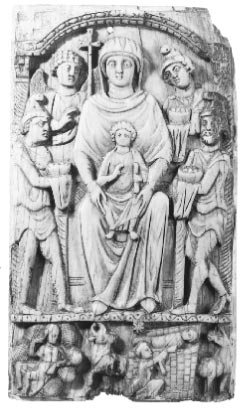 1958.e7_p84-102 4/20/00 4:42 PM Page 9292THE NEW TESTAMENT: A HISTORICAL INTRODUCTIONof John’s proclamation. As we will see in greaterdetail in Chapter 16, “apocalypticism” was a popular worldview among Jews in the first century.Apocalyptic Jews maintained that the world wascontrolled by unseen forces of evil but that Godwas soon going to intervene in history to overthrow these forces and bring his good kingdomto earth. Such Jews believed that they were living at the end of time; the new age was soon toappear. We have already seen elements of thisworldview in the Gospel according to Mark, especially in Jesus’ lengthy discourse in chapter 13, inwhich he describes the cosmic upheavals that aregoing to transpire when the Son of Man arrives injudgment. Moreover, even in Mark, Jesus anticipates that this cataclysmic event is very near: hisown generation will not pass away before it takesplace (13:30).Matthew emphasizes the apocalyptic characterof Jesus’ proclamation even more strongly, as isalready evident in the preaching of Jesus’ forerun-F P Oner. John predicts that divine judgment is coming(“Who warned you to flee from the wrath tocome?”), that indeed it is almost here (“even nowthe ax is lying at the root of the trees”). Thosewho are not prepared will be destroyed (“Everytree therefore that does not bear good fruit is cutdown and thrown into the fire”). Moreover, simply being a Jew is no guarantee of salvation (“Donot presume to say among yourselves ‘ We haveAbraham as our ancestor’; for I tell you, God isable from these stones to raise up children toAbraham”). Instead, a person must prepare for theend by living an appropriate life (“Bear fruit worthy of repentance”). These themes proclaimedFigure 7.1 A portrayal of Mary, Jesus, an angel (upper left side), early on by John will recur on the lips of Jesusand the three magi bringing gifts, from an ancient ivory produced in the Coptic church of Egypt. Interestingly enough,throughout this Gospel.Matthew, the only Gospel to narrate the story, does not indicate that there were three magi—only that there were three gifts.THE PORTRAYAL procedure I used with Mark of tracing the develop-OF JESUS IN MATTHEW: ment of the narrative and showing how the unfold-THE SERMON ON THE ing of the plot gives an indication of the identity ofMOUNT AS A SPRINGBOARDits main character. Some scholars prefer to use thatapproach for all narratives, and as we have seenSince I am intent on applying a redactionalwith Mark, the fruit that it bears can be quite sat—method of analysis to Matthew’s Gospel, ratherisfying. But there are numerous ways to approachthan a literary-historical one, I will not follow thetexts, and here we are exploring another.1958.e7_p84-102 4/20/00 4:42 PM Page 93CHAPTER 7JESUS, THE JEWISH MESSIAH93If we had sufficient time and space, of course, weThe sermon is thus largely about life in thecould proceed through the entire Gospel as we havekingdom of heaven, which according to the state—started, asking how the author has added to, subtract—ment in 4:17 (immediately before the sermon)ed from, and otherwise changed the one source thatwas the main emphasis of Jesus’ teaching:we are reasonably certain that he had, the Gospel of“Repent, for the kingdom of heaven has comeMark. I have opted instead simply to analyze portionsnear.” This kingdom of heaven does not refer toof the Sermon on the Mount, one of the most mem—the place people go when they die. Rather, itorable portions of Matthew’s narrative, for by exam—refers to God’s presence on earth, a kingdom thatining several of its key passages we can uncoverhe will bring at the end of this age by overthrow—themes that recur throughout the rest of the Gospel.ing the forces of evil. When God does this, theweak and oppressed will be exalted, and the highand mighty will be abased. This appears to be theJesus: The New Moses and the New Lawpoint of the beginning of the sermon, theThe Sermon on the Mount (chaps. 5–7) is the firstBeatitudes (the descriptions of those who areof five major blocks of Jesus’ teaching in Matthewblessed) found in 5:3–10:(the others: chap. 10, Jesus’ instructions to theapostles; chap. 13, the parables of the kingdom;Blessed are the poor in spirit, for theirs is the king—chap. 18, other teachings on the kingdom and ondom of heaven. Blessed are those who mourn, forthe church; chaps. 23–27, the “woes” against thethey will be comforted. Blessed are the meek, forscribes and Pharisees and the apocalyptic discoursethey will inherit the earth. Blessed are those whodescribing the end of time). We have seen thathunger and thirst for righteousness, for they will befilled. Blessed are the merciful, for they will receiveMatthew appears to portray Jesus as a new Moses.mercy. Blessed are the pure in heart, for they will seeSome scholars have suggested that this collectionGod. Blessed are the peacemakers, for they will beof his teachings into five major blocks of materialcalled children of God. Blessed are those who areis meant to recall the five books of the Law ofpersecuted for righteousness’ sake, for theirs is theMoses.kingdom of heaven.As I have already indicated, a good deal of thematerial in the Sermon on the Mount comes fromHow are we to interpret these Beatitudes?Q. Since these Q passages are scattered through—Given the fact that John the Baptist sets the stageout Luke’s Gospel, rather than gathered togetherfor Jesus’ teaching by proclaiming that the endin one place, it appears that the Sermon on the(that is, the kingdom) is near, and that Jesus him—Mount may be Matthew’s own creation. By takingself proclaims that “the kingdom of heaven is atmaterial dispersed throughout his sources,hand” (4:17), it seems probable that they refer toMatthew has formed them into one finely craftedthe coming kingdom. Even so, scholars have longcollection of Jesus’ important teachings.debated the precise function of these words. IsOne of the overarching messages of the sermonJesus setting up the requirements for entrance intois the connection between Jesus and Moses. If thethe kingdom? Is he saying that people have toLaw of Moses was meant to provide divine guid—become poor in spirit, for example, in order toance for Jews as the children of Israel, the teach—receive the kingdom? While this is possible, Jesusings of Jesus are meant to provide guidance for hisdoes not appear to be issuing commands so muchfollowers as children of the kingdom of heavenas making statements of fact. It would be hard, for(see the summary statement at the end of the ser—example, to think that he was telling people thatmon, 7:24–28). As I have already intimated, thisif they didn’t mourn they wouldn’t be allowed intodoes not mean that Jesus’ followers are to choosethe kingdom. Perhaps, then, we should see thebetween Moses and Jesus; they are to follow MosesBeatitudes as assurances to those who are present—by following Jesus. For Matthew, Jesus providesly lowly and oppressed, weak and suffering, forthe true understanding of the Jewish Law, and hiswhen the kingdom of heaven comes, they willfollowers must keep it.receive their reward. Those who now mourn will1958.e7_p84-102 4/20/00 4:42 PM Page 9494THE NEW TESTAMENT: A HISTORICAL INTRODUCTIONbe comforted, those who now hunger for justiceJesus’ Followers and the Lawwill be granted it, and those who are now perse—An “antithesis” is a contrary statement. In the sixcuted for doing what is right will be vindicated.antitheses recorded in the Sermon on the Mount,Taking Jesus’ words in this way, however, cre—Jesus states a Jewish law and then sets his interates another problem of interpretation. Do thepretation of that law over and against it. I shouldBeatitudes suggest that everyone experiencingemphasize that Matthew does not portray Jesus asproblems will be exalted in the coming kingdom?contradicting the Law; for example, he does notOr are they instead directed just to those who weresay, “You have heard it said, ‘You shall not commitfollowing Jesus, the ones to whom Jesus was actu—murder,’ but I say to you that you should.” Instead,ally speaking (5:1–2)? This issue cannot beJesus urges his followers to adhere to the law, but,resolved until we examine more fully what itto do so more rigorously than even the religiousmeans, for Matthew, to follow Jesus.leaders of Israel. The contrasts of the antitheses,then, are between the way the law is commonlyJesus and the Lawinterpreted and the way Jesus interprets it. In allof these antitheses Jesus goes to the heart of theContrary to what many Christians have thoughtlaw in question, to its root intention as it were,throughout the ages, for Matthew following Jesusand insists that his followers adhere to that, ratherdoes not mean abandoning the Jewish Law and join—than the letter of the law as strictly interpreted.ing a new religion that is opposed to it. Even inFor example, the Law says not to murder (5:21).Matthew’s day some Christians appear to haveThis law functions to preserve the harmony of thethought that this is what Jesus had in mind—that hecommunity. The root of disharmony (which leadssought to overturn the Law of Moses in his preach—to murder) is anger against another. Therefore, ifing about the way of God. For Matthew, however,one wants to fulfill the Law by obeying its rootnothing could be further from the truth. Theintention, he or she must not even become angrykeynote of the sermon is struck soon after thewith another. The Law also says not to commitBeatitudes in this statement, found only inadultery (5:27), that is, not to take the wife ofMatthew’s Gospel:another. This law preserves ownership rights, sinceDo not think that I have come to abolish the law orin ancient Israel, as in many ancient societies, thethe prophets; I have come not to abolish but to fulfill.wife was seen as the property of her husband (e.g.,For truly I tell you, until heaven and earth pass away,see the Tenth Commandment, where wives arenot one letter, not one stroke of a letter will pass fromgrouped together with houses, slaves, oxen, andthe law until all is fulfilled. Therefore, whoeverdonkeys as property of one’s neighbor that is not tobreaks one of the least of these commandments, andbe coveted; Exod 20:17). The root of adultery, inteaches others to do the same, will be called least inthis view, is a man’s passionate desire for anotherthe kingdom of heaven; but whoever does them andman’s wife. Therefore, those who want to keep theteaches them will be called great in the kingdom oflaw completely should not passionately desire aheaven. For I tell you, unless your righteousnessexceeds that of the scribes and the Pharisees, you willperson who belongs to another.never enter the kingdom of heaven. (5:17–20)The Law says to take an eye for an eye, a toothfor a tooth (Matt 5:38). This law serves to guaran—In Matthew, Jesus is not opposed to the Law oftee justice in the community, so that if a neighborMoses. He himself fulfills it, as seen in the importantknocks out your tooth, you cannot lop off his headevents in his birth, life, and death, events that arein exchange. Contrary to the way in which this lawsaid to be fulfillments of the prophecy of Scripture.is commonly understood today, it was originallyMoreover, Jesus in Matthew also requires his follow—meant to be merciful, not vindictive; the penaltyers to fulfill the Law, in fact, to fulfill it even bettershould fit and not exceed the crime. Since, howev—than the Jewish leaders, the scribes and the Pharisees.er, the root of this law is the principle of mercy, JesusMatthew indicates what he means in the very nextdraws the radical conclusion: instead of inflicting apassage, the famous “Antitheses” (5:21–48).penalty on another, his followers should prefer to1958.e7_p84-102 4/20/00 4:42 PM Page 95CHAPTER 7JESUS, THE JEWISH MESSIAH95suffer wrong. Therefore, someone who is struck onthat no one could possibly achieve to force peopleone cheek should turn the other to be struck as well.to realize that they are utter sinners in need ofAs can be seen from these examples, far fromdivine grace for salvation. The point of Jesus’absolving his followers of the responsibility towords, then, would be that people cannot keepkeep the Law, Matthew’s Jesus intensifies the Law,God’s Law even if they want to. The problem withrequiring his followers to keep not just its letterthis interpretation is that Jesus in Matthew does notbut its very spirit. This intensification of the Law,suggest that it is impossible to control your anger orhowever, raises a number of questions. One thatlust, any more than the author of the Torah suggestshas occurred to many readers over the years isthat it is impossible to control your coveting.whether Jesus can be serious. Is he really sayingAt the same time, Matthew is not simply givingthat no one who becomes angry, or who lusts, ora detailed list of what Jesus’ followers must do andwho returns a blow can enter into the kingdom?not do in order to enter into the kingdom. On theReaders of Matthew have frequently tried to getcontrary, his point seems to be that overly scrupu—around this problem by softening Matthew’s rigor—lous attention to the detail of the Law is not whatous statements by importing views not presented inreally matters to God. Even scribes and Phariseesthe text itself. For example, it is commonly sug—can adhere to laws once they are narrowly enoughgested that Jesus means to set up an ideal standardprescribed, for example, by not murdering and notSOME MORE INFORMATIONBox 7.3 The Golden RuleThe most familiar form of the golden rule is “Do unto others as you would have them do unto you.” Many people think that Jesus was the first to propound this ethical principle; but in fact, it was given in a variety of forms by moral philosophers from the ancient world. In most of these formulations, it is expressed negatively (stating what should not  be done) rather than positively.The rule was found, for example, among the ancient Greeks many centuries before Jesus.One of the characters described by the Greek historian Herodotus (fifth century B.C.E.) said,“I will not myself do that which I consider to be blameworthy in my neighbor,” and the Greek orator Isocrates (fourth century B.C.E.) said, “You should be such in your dealings with others as you expect me to be in my dealings with you.” The saying was present in Eastern cultures as well, most famously on the lips of Confucius (sixth century B.C.E.): “Do not do to others what you would not want others to do to you.”Nearer to Jesus’ time, the golden rule was endorsed (in various forms of wording) in a number of Jewish writings. For example, in the apocryphal book of Tobit, we read, “And what you hate, do not do to anyone,” and in an ancient Jewish interpretation of the book of Leviticus we find “Don’t do to him (your neighbor) what you yourself hate.”Perhaps the best known expression of the rule in Jewish circles, though, comes from the most revered rabbi of Jesus’ day, the famous Rabbi Hillel. A pagan approached the rabbi and promised him that he would convert to Judaism if Hillel could recite the entire Torah to him while standing on one leg. Hillel’s terse reply sounds remarkably like the statement of Jesus in Matt 7:12: “What is hateful to you do not do to your neighbor; that is the whole Torah, while the rest is commentary. Go and learn it.”Jesus, in short, was not the only teacher of his day who taught the golden rule, or who thought that the essence of the Law of Moses could be summed up in the commandment to love.1958.e7_p84-102 4/20/00 4:42 PM Page 9696THE NEW TESTAMENT: A HISTORICAL INTRODUCTIONCHAPTER 7JESUS, THE JEWISH MESSIAH96committing adultery and not eating forbiddenshould not commit murder or take your neighbor’sfoods. God wants more than this kind of strictwife or mete out unfair punishment. What aboutobedience to the letter of the Law.the laws of Scripture, though, that were widelyrecognized as making Jews a separate people fromnon-Jews, for example, the laws that required JewsThe Fulfillment of the Lawto circumcise their baby boys, to keep the SabbathWhat then is the real purpose of the Law? Weday holy, and to observe certain dietary restric—get a hint of Matthew’s answer already in thetions? We know from other evidence that by theSermon on the Mount, in Jesus’ famous expres—time Matthew wrote his Gospel, these laws weresion of the golden rule. We know of othernot being followed by many Gentile Christians.ancient teachers who formulated similar guide—Indeed, as we will see when we come to the letterslines of behavior (see box 7.3), but Jesus’ par—of Paul (which were written before Matthew andticular formulation is important: “In everythingthe other Gospels), there were many Christians,do to others as you would have them do to you;including Paul himself, who insisted that Gentilefor this is the law and the prophets” (7:12).believers should not keep these laws. What, then,The final phrase of the saying is the key; theabout Matthew? Does he think that Jesus radical—entire Law with all of its commandments can beized these laws as well as the others? Doessummarized in this simple principle, that youMatthew’s Jesus expect his followers to keep them?treat others as you want them to treat you.For Jesus in Matthew, the true interpretation ofthe Law does not require nuanced descriptions ofhow precisely to follow each of its command-JESUS AND THE JEWISH ments; it involves loving others as much as one’sCULTIC PRACTICES self. This principle can be found in other passagesPRESCRIBED BY THE LAWof Matthew’s Gospel, most strikingly in 22:35– 40,where in response to a question from a “lawyer”Matthew never addresses head on the question of(i.e., an expert in the Jewish Law) Jesus summa—keeping such distinctively Jewish laws. Severalrizes the entire Torah in terms of two of its require—points, however, can be raised. The first is thatments: that “you shall love the Lord your GodJesus never disavows any of these Scriptural lawswith all your heart, and with all your soul, andin Matthew or instructs his followers not to keepwith all your mind” (Deut 6:5) and that “you lovethem. Moreover, in a number of passages notyour neighbor as yourself” (Lev 19:18). Mark hasfound in Mark, Jesus appears to affirm aspects ofthis story as well, but Matthew tacks a differenttraditional Jewish piety. For instance, he casti—ending onto it: “On these two commandmentsgates the hypocritical ways that the Phariseeshang all the Law and the Prophets” (22:40). Forgive alms, pray, and fast, but he restates theMatthew, the entire Law is thus at its very core aimportance of engaging in these practices them—commandment to love: to love God with one’sselves (6:1– 18). He attacks the scribes andentire being and to love one’s neighbor as one’sPharisees for tithing “mint and dill and cumin”self. This is the real intent of the Law, and the fol—while neglecting “the weightier matters of thelowers of Jesus must adhere to it in order to enterlaw,” such as “justice and mercy and faith,” but heinto the kingdom of heaven.goes on to say that both the tithing practices andAnother question naturally emerges from Jesus’the weightier matters are to be observed (23:23).insistence that his followers keep the Law. TheHe insists that someone who is estranged fromlaws that we have examined so far, for example, inanother should be reconciled before making anthe antitheses and the golden rule, would notoffering in the Temple, but in saying this hehave been seen as distinctively Jewish by manyimplies that it is good and right for the personpeople in the ancient world. Most other people inthen to make the offering (5:23–24). He assertsRoman antiquity would have agreed that youthat as the Son of God he is not himself obligat-1958.e7_p84-102 4/20/00 4:42 PM Page 97CHAPTER 7JESUS, THE JEWISH MESSIAH97ed to pay the Temple tax, but he pays it anyway,eous but sinners” (Matt 9:13). Thus, according toso as not to give offense (17:24–27).Matthew, the Pharisees are more concerned withSimilar emphases are found in the changesproper observance of the food laws of the Torah thanMatthew made in stories taken from Mark. Forwith helping others; Jesus, on the other hand, is prin—example, in Mark’s apocalyptic discourse, Jesuscipally concerned with reaching out to those in needspeaks of the coming disaster and tells his disciples(for a similar lesson, see Matt 12:1–8).to “pray that it not be in winter” (because it wouldIn sum, it appears that Matthew assumes thatthen be harder to escape; Mark 13:18). Interest—Christians in his community (many of them? most ofingly, Matthew takes over this verse but adds thethem?) will follow traditional forms of Jewish pietywords “or during the Sabbath” (Matt 24:20). Why?and cultic practices (see box 7.4), but ultimately, forApparently because, for Matthew, extensive travelhim, these are of secondary importance. The Law ison the Sabbath was forbidden to Jesus’ followers, asto be obeyed to the fullest extent possible (5:17–20),those who kept the Law. Perhaps more significant—but in obeying the Law what really matters is humanly, Matthew has changed Mark’s story of Jesus’ conneed. For this reason, love is the greatest command—troversy with the Pharisees over their practice ofment, and everything else is subservient to it. Evenwashing hands prior to a meal (Mark 7:1–23; Mattthough a similar view was propounded by other rab—15:1–20). In both accounts Jesus argues that whatbis of Jesus day (see box 7.3), Jesus’ proclamationmatters is what comes out of people (their behav—stands at odds with the religion advocated by Jewishior), not what goes into them. Mark, however,leaders as portrayed in the Gospel of Matthew.interprets this to mean that Jesus “declared allfoods clean,” and thus overturned the Jewish foodlaws. Matthew, strikingly, omits the line.JESUS REJECTED All of these examples would make it appearBY THE JEWISH LEADERSthat Jesus in Matthew is not intent on requiringhis followers to abandon traditional forms ofWhen Jesus’ strong affirmation of the Torah ofJewish piety as rooted in the Torah. He simplyMoses is set over against his strong opposition toassumes, for the most part, that they will practicethe Jewish leadership, perhaps the most strikingthem as they practice the entire Law (5:17–20).aspect of Matthew’s Gospel emerges. On the oneAt the same time, it appears that Jesus inhand, Jesus is portrayed as altogether Jewish. He isMatthew thinks that his opponents are wrong inthe Jewish messiah sent by the Jewish God to theplacing the highest priority on keeping the culticJewish people in fulfillment of the Jewishrequirements of the Law, rather than on emphasizingScriptures. He is also the new Moses who givesthe commandment to love that lies at its core. Thisthe true interpretation of the Mosaic Law. On thebecomes especially clear in stories that Matthew tookother hand, he violently opposes Judaism as it isover from Mark but modified. One example isconfigured in this Gospel among the Jewish lead—Mark’s account of the call of Levi the tax collectorership. Somewhat paradoxically, then, in this(Mark 2:13–17; in Matthew’s account, it is the call ofGospel Jesus commands his followers to adhere toMatthew!). When the Pharisees see Jesus eating inthe Jewish religion as it should be (i.e., as he him—Levi’s home with “tax collectors and sinners,” theyself interprets it), while urging them to reject thedisparage him for mixing with such tainted company.Jewish authorities, who are portrayed as evil hyp—Evidently their own emphasis on ritual purity beforeocrites, opposed to God and his people.God precludes their eating with others who were notThe hypocrisy of the Jewish leaders was hintedequally pure. In Mark, Jesus replies that it is the sickat in the story of the Magi, which we have alreadywho need a physician, not the well, and that he hasconsidered. It is also found in the Sermon on thecome to call sinners, not the righteous. In Matthew,Mount, where the “hypocrites” pray, give alms,Jesus’ reply includes an appeal to the Scriptures: “Goand fast simply in order to be seen and revered asand learn what this means, ‘I desire mercy, not sacri—holy, not out of true devotion to God (6:1–8).fice’ [Hos 6:6]. For I have come to call not the right—These, of course, are stories unique to Matthew.1958.e7_p84-102 4/20/00 4:42 PM Page 9898THE NEW TESTAMENT: A HISTORICAL INTRODUCTIONSOMETHING TO THINK ABOUTBox 7.4 Gentiles in Matthew’s CommunityIf we had no indication that Christianity spread among non-Jews soon after Jesus’ death, we might simply assume that Matthew’s community was comprised of Jews who continued to adhere to the law even if they disagreed with the Pharisees over how best to do so. Gentiles, however, were joining the Christian church well before Matthew wrote his Gospel; indeed, at this time there were probably more Gentiles who claimed to be followers of Jesus than Jews. Does Matthew think that these Gentile Christians are to keep kosher, to observe the Sabbath, and, if male, to be circumcised? It is an intriguing question because, as we will see later, the apostle Paul was adamant that they should not.Matthew does not address this issue directly. In this Gospel Jesus does give numerous indications that Gentiles will become his followers and inherit the kingdom of heaven; but nowhere does he indicate whether or not any of these converts will be required to be circumcised or to keep sabbath or to keep Jewish food laws. Consider one of the most dramatic statements concerning the heirs of the kingdom to come from Jesus, a statement in response to a Roman (non-Jewish) centurion’s trust in his powers: “Truly I tell you, in no one in Israel have I found such faith. I tell you, many will come from east and west and will eat with Abraham, Isaac, and Jacob in the kingdom of heaven, while the heirs of the kingdom will be thrown into the outer darkness, where there will be weeping and gnashing of teeth” (8:8–10).The point of Matthew’s inclusion of this Q story is clear: many non-Jews will enter into the kingdom, whereas many Jews will be excluded. Whether these Gentiles are expected first to convert to Judaism, however, is something that is not discussed.The same difficulty occurs in the “Great Commission” at the end of this Gospel. After his resurrection, Jesus appears to his disciples (unlike in Mark) and sends them forth to“make disciples of all nations, baptizing them in the name of the Father and of the Son and of the Holy Spirit, and teaching them to obey everything that I have commanded you”(28:19-20). The disciples are sent to convert not only Jews but Gentiles as well (“nation”and “Gentile” are English translations of the the same Greek word). Moreover, they are not commanded to circumcise these converts but to baptize them; and they are not told to teach them the laws of Torah but the words of Jesus—teachings that sum up these laws in the golden rule and in the love commandment. At the same time, it remains unclear whether or not those who adhere to this teaching have to become Jewish (as was Jesus) and adhere to traditional Jewish piety (as did Jesus).The ambiguity can also be detected in another story found only in Matthew where Jesus describes the scene of the judgment of the nations (Jews and Gentiles, presumably, or possibly just Gentiles) in 25:31-46. The nations are gathered before the cosmic judge, the Son of Man. Some are sent away to eternal punishment. Why? Not because they failed to observe the distinctive cultic practices of the Jews (circumcision, kosher food laws, Sabbath observance, and the like), but because they did not feed the hungry, give drink to the thirsty, welcome the stranger, clothe the naked, care for the sick, or visit the prisoner. Others are welcomed into the eternal kingdom. Why? Because they did all these things. For Matthew, entry into the kingdom means living for others, loving others as yourself, treating others as you would have them treat you. Those who do so are true followers of Jesus, whether they are Jews or Gentiles. Would the Gentiles who come to believe in him naturally be expected to adopt Jewish ways? Matthew never explicitly indicates one way or the other.1958.e7_p84-102 4/20/00 4:42 PM Page 99CHAPTER 7JESUS, THE JEWISH MESSIAH99The same emphasis can be seen in stories thathas drawn from Q, in which the Jewish leaders areMatthew has taken over from Mark. You can seelikened to those who are invited by a king to athis for yourself by comparing, for instance, thegrand wedding feast but make various excuses notstories of Matthew 12 with those of Mark 2:1–3:6.to come (22:1–14). In a climactic statement thatA crescendo builds in Jesus’ controversies with hishas no parallel in Luke, Jesus describes the king’sopponents, reaching a climax in chapters 21–23,wrath against them: “He became enraged, andwhere Jesus himself takes the offensive. As in Mark,sending forth his troops he destroyed those mur—he “cleanses the Temple” (Matt 21:12–13), rousingderers and burned their city” (22:7; perhaps a ref—the ire of the authorities. But in Matthew theyerence to the destruction of Jerusalem in 70 C.E.).become particularly incensed when they see him healOthers were then invited to come, and these didthe blind and the lame and when they hear youngso willingly (the coming of the Gentiles into thechildren proclaim him the Son of David (21:14–15,kingdom; 22:9–10).only in Matthew). Jesus responds to their indignationThe vitriolic castigation of the Jewish leadersby quoting the Psalms: “Out of the mouths of infantsreaches its climax in chapter 23, which contains theand nursing babes you have prepared praise for your-“Seven Woes” against the Pharisees. Here Jesusself” (21:16). Despite having witnessed his miracles,condemns his enemies, the “scribes and Pharisees,”the Jewish leaders refuse to believe.in no uncertain terms: they are concerned only withMore than that, they attack Jesus by disputingpraise and admiration, not with doing what is righthis authority (21:23). In response, Jesus tells a para—before God; they are hypocrites, blind guides con—ble (unique to Matthew) of a father with two sons,cerned with minutia instead of with what really mat—one of whom said that he would do his father’s bid—ters; they are whitewashed tombs, clean on the outding and yet did not, the other of whom said that heside but full of rot and corruption within; they are awould not but then did (21:28–32). Jesus likens hisbrood of vipers, murderers of the righteous prophetsopponents to those who agree to do what theirof God, false leaders who shed innocent blood.father (God) requires but fail to do so. He ends byclaiming that the most despised of sinners—tax collectors and prostitutes—will enter into the king-Jesus’ Passion in Matthewdom of heaven ahead of them (21:32).According to Matthew, the Jewish authorities areHis assault continues in the parables that follow.fully responsible for the blood of Jesus as well. ManyThe Jewish leaders are like those who have beenof the stories of Matthew’s passion narrative aregiven charge of a vineyard, who, instead of deliveringtaken over from Mark, and a detailed study of thethe fruit that is produced to the master, try to keep itways in which they have been changed can pay richall for themselves, beating and killing the messengersdividends. Many of the changes work to emphasizethat he sends, and finally his own son (21:33–44).both Jesus’ innocence and the corresponding guilt ofThe parable is from Mark and its message is clear.the Jewish leaders who demand his death. As inThe vineyard represents the people of God, the mes—Mark, for example, Pilate offers to release a prisonersengers are the prophets, and the son is Jesus.to the Jewish crowds in honor of the Passover feast.Matthew has changed the ending of the story, howIn Matthew’s account, however, he more clearlyever, and in a significant way. Jesus now says that theprefers to release Jesus rather than the notoriousowner of the vineyard (God) will destroy the resist—Barabbas (27:15–18). In part, Pilate acts on adviceing farmers (the Jewish leaders) and give the vine—from his wife, who tells him that she has suffered ayard over to others (the Gentile leaders of thebad dream about Jesus, whom she knows to be inno—Christian church?), who will deliver the fruit that iscent (27:19, found only in Matthew). The “chiefrequired (21:41, 43). As in Mark, the chief priestspriests and elders,” however, stir up the crowds toand Pharisees know that he is speaking against them,demand Barabbas instead. Pilate insists that Jesusand they plot to have him arrested (21:45–46).does not deserve punishment, since he has doneBut not before Jesus has his full say. He con—nothing wrong (27:22), but the people become per—tinues to teach by telling a parable that Matthewsistent, and demand his crucifixion (27:23).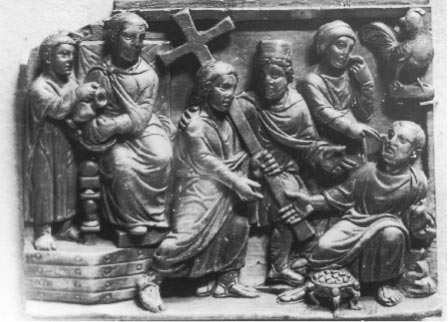 1958.e7_p84-102 4/20/00 4:42 PM Page 100100THE NEW TESTAMENT: A HISTORICAL INTRODUCTIONFigure 7.2 A miniature portrayal of several scenes from Jesus’ passion in Matthew’s Gospel: Pilate washing his hands, Jesus carrying his cross, Peter making his denials, and the rooster crowing.Then comes a well-known and illfated(an anti-Semitic slogan derived largely from this pas—account, found only in Matthew. Pilate calls forsage). Quite the contrary. As we have seen, Jesuswater and washes his hands of the blood of Jesus,himself is a Jew in this Gospel, as are all of his disci—proclaiming, “I am innocent of this man’s blood;ples. He is the Jewish messiah descended fromsee to it yourselves” (27:24). The entire crowdDavid, the new Moses who urges his followers to ful—responds in words that have served hateful purpos—fill the Jewish law. Nowhere in the Gospel does Jesuses ever since: “His blood be on us and our chil—condemn Jews for being Jews. Whenever Jesus lam—dren” (27:25). Here the Jews gathered inbastes specific opponents in Matthew, they are inJerusalem claim responsibility for Jesus’ unjust exe—every instance Jewish leaders (Pharisees, scribes, chief cution. Over the centuries, this verse has beenpriests, and so on). Even in Jesus’ trial before Pilate,used for all kinds of malicious acts of anti—where Matthew appears to lay the blame of miscar—Semitism—as if Jews who were not present at theried justice on all the Jewish people who are present,scene could possibly be held responsible for thethe real culprits are the “chief priests and elders,”actions of those who were.who stir up the crowds to say what they do (v. 19).Matthew, however, does not himself portray allThus, the problem for Matthew is never the Jews orJews as wicked opponents of God, as “Christ-killers”the Jewish religion per se; it is the Jewish authorities.1958.e7_p84-102 4/20/00 4:42 PM Page 101CHAPTER 7JESUS, THE JEWISH MESSIAH101This Gospel consistently affirms Judaism, at leastested in seeing Jesus as a thoroughly JewishJudaism as it was interpreted by Matthew’s Jesus.teacher intent on keeping the Law who insistedthat his disciples followed suit? For JewishChristians, however, this emphasis seems fairlyMATTHEW AND HIS READERSnatural. Moreover, believing in Jesus did not requireabandoning the ancestral traditions that stemOn the basis of the portrayal of Jesus in thisfrom Moses. On the contrary, Jesus showed how toGospel, we can hypothesize some things about theunderstand these traditions and commanded hiscontext of the author and his audience. Matthew’sfollowers to obey them.insistence that Jesus continued to adhere to tradi—At the same time, there must have also been ational forms of Jewish piety, and that he advancedgood number of Gentiles in Matthew’s congrega—the true interpretation of the Law of Moses, sug—tion (see box 7.4). This would explain Jesus’ claimgests that the author himself and some, perhapsthat many outsiders would enter into the kingdommost, of his audience were themselves Jewish (seeahead of Jews (8:8–10), and also the “Greatboxes 7.4 and 7.5). Would non-Jews be this inter—Commission,” which urged missionary work princi—SOMETHING TO THINK ABOUTBox 7.5 Was Matthew a Jew? Some scholars have come to doubt that Matthew was a Jew despite the heavy emphasis on Jesus’ own Jewishness in this Gospel. One of the more intriguing pieces of evidence that is sometimes cited involves Matthew’s interpretation of passages drawn from the Hebrew Bible, especially Zechariah 9:9, as quoted in Matthew 21:5: “Look your king is coming to you, humble, and mounted on a donkey, and on a colt, the foal of a donkey.”Anyone who has studied the Jewish Scriptures extensively recognizes the literary form of this passage. Throughout the Psalms and other books of poetry, Hebrew authors employed a kind of parallelism in which a second line of a couplet simply repeated the ideas of the first line using different words. Here the parallelism is between the “donkey” of the first line and the “colt, the foal of a donkey” in the second.Matthew, however, appears to have misunderstood the parallelism, or at least to have understood it in a highly unusual way. For he seems to have thought that the prophet was speaking of two different animals, one of them a donkey and the other a colt. So, when Jesus prepares to ride into Jerusalem, his followers actually acquire two animals for him, which he straddles for the trip into town (21:5–7; contrast Mark 11:7)! Some scholars have argued that no educated Jew would have made this kind of mistake about the Zechariah passage (none of the other Gospel writers, it might be pointed out, does so), so this author could not have been Jewish.Most other scholars, however, have not been convinced, in part because we know all sorts of educated authors from the ancient world (as well as the modern one) who seem to misread texts that derive from their own contexts. This includes ancient Jewish interpreters of their own Hebrew Scriptures, some of whom produce interpretations that are no more bizarre than Matthew’s interpretation of Zechariah (including some late rabbinic sources, which also indicate that Zechariah was referring to two animals!). On these grounds, at least, the identity of Matthew has to be left as an open question.1958.e7_p84-102 4/20/00 4:42 PM Page 102102THE NEW TESTAMENT: A HISTORICAL INTRODUCTIONpally among “the Gentiles” (28:19–20). In short,gave him a place of prominence there), penned aMatthew’s congregation appears to be mixed, com—Gospel narrative to show that Jesus was in fact theprising both Jews and Gentiles. Many scholars haveJewish messiah, who like Moses gave the law ofthought that it makes sense to locate it somewhereGod to his people. More precisely, he was thenear Palestine in a major urban area (where Jewsprophet like Moses who gave the Jewish peopleand Gentiles might congregate in large numbers),the true interpretation of Moses’ Law, and beyondfor instance, in Antioch of Syria, where the second—that he was a Savior who died for the sins of hiscentury authors who first quote the book ofpeople (1:21) and was vindicated by God by beingMatthew happen to have resided.raised from the dead. Moreover, Matthew wentPerhaps the best way to explain Matthew’sout of his way to affirm more strongly than his pre—extensive criticism of the Jewish authorities is to saydecessors Mark and Q that Jesus did not annul thethat his own community continued to experienceancient Law of Moses but fulfilled it himself andopposition from non-Christian Jews, especiallyinsisted that all his followers, both Jews andinfluential scribes and rabbis of the local syna—Gentiles, do so as well. This they could do bygogue(s), who accused them of abandoning Mosesholding on to Jesus’ teachings and by following theand the Law, of becoming apostate from the Jewishprinciple at the heart of the Torah, given long agoreligion through their ill-advised faith in Jesus.to Jesus’ forerunner Moses: to love God with theirMatthew, an anonymous Jewish leader of theentire being and their neighbor as much as them—Christian community (assuming that his strongselves, “for on these two commandments hang allliterary skills, indicative of a higher education,the Law and the Prophets.”SUGGESTIONS FOR FURTHER READINGBrown, Raymond. The Birth of the Messiah: A CommentaryNickle, Keith. The Synoptic Gospels: Conflict and Consensus. on the Infancy Narratives in Matthew and Luke.  2d ed.Atlanta: John Knox, 1980. A fine introduction to theGarden City, N.Y.: Doubleday, 1993. A massive andmajor themes of Matthew’s Gospel.exhaustive discussion of the birth narratives ofOverman, J. A. Matthew’s Gospel and Formative Judaism:Matthew and Luke, suitable for those who want toThe Social World of the Matthean Community. know simply everything about every detail.Minneapolis: Fortress, 1991. This is the best overallCarter, Warren. What Are They Saying about Matthew’sstudy of the community behind Matthew’s Gospel,Sermon on the Mount?  New York: Paulist, 1994. Theexamined from a socio-historical perspective.best introductory sketch of the scholarly debates con—Senior, Donald. What Are They Saying about Matthew?  New cerning the formation and meaning of Matthew’sYork: Paulist Press, 1983. An overview of scholarly viewsSermon on the Mount.of Matthew’s Gospel, excellent for beginning students.Edwards, Richard A. Matthew’s Story of Jesus.  Philadelphia: Fortress, 1985. A nice introductory overview of themajor themes of Matthew’s Gospel for beginningstudents.1958.e8_p103-121 4/20/00 4:43 PM Page 103CHAPTER 8Jesus, the Savior of the World: The Gospel according to LukeI have had two overarching goals in our study ofGospel according to Luke. Indeed, both of themthe early Christian Gospels to this point. The firsthave been used to this end, with some consider—has been to explain different methods that scholable success. Nonetheless, in staying with my pat—ars have used in their investigation of these texts;tern I have opted to introduce yet a third method,the second has been to apply these methods toone that could just as well have been used withuncover the distinctive emphases of each Gospel.both Mark and Matthew.My underlying assumption has been that theThis third method has not been discussed asresults of our investigation are no more compellingextensively by scholars of the Gospels; it isthan the methods that we use to attain them.nonetheless a useful approach and can beThat is to say, while it is important to know whatexplained and justified rather easily. It is mosta text means, it is also important to recognize howclosely aligned with the redactional method thatwe know (or think we know) what it means.we used with Matthew, but it avoids some of itsMoreover, it is useful not only to understand whatpitfalls and has a somewhat different theoreticalour methods involve in theory but also to see howrationale. For the purposes of our study, I will sim—they work in practice.ply call it the “comparative method.”Thus we applied the literary-historical methodto discuss the Gospel of Mark and the redactionalmethod to study Matthew. These particularTHE COMPARATIVE METHODGospels do not have to be examined in these par-AND THE GOSPEL OF LUKEticular ways. We could just as easily have used aliterary-historical method to study Matthew and,Perhaps the best way to explain how the compara—at least theoretically, a redactional method totive method works is to point out two problems thatstudy Mark (although the latter would havesome recent scholars have found with redactionproved somewhat difficult since we do not havecriticism. The first objection is that examining howdirect access to any of Mark’s sources). My pointa redactor has changed a source will not necessarilyis that there are a number of approaches thatgive a complete account of what he or she consid—scholars have taken to the Gospels, each with itsered to be important. This is because the redactorown benefits and limitations, as they work towardhas actually made two kinds of decisions: not onlythe common goal of explaining the important fea—about what to change but also about what to keep.tures of each text.Sometimes it is just as important to know what anThe methods that we have discussed so far, ofauthor has decided to leave intact as to know whatcourse, could also be used for our study of thehe or she has decided to alter.1031958.e8_p103-121 4/20/00 4:43 PM Page 104104THE NEW TESTAMENT: A HISTORICAL INTRODUCTIONThis is a valid objection to redaction criticismaround us, our experiences and sensations—isas it is sometimes practiced; seeing the alterationsnecessarily relational. We know what we knowthat authors have made in their sources can onlyonly in relation to everything else that we know.serve as a shortcut to understanding their distinc—This fundamental principle has been advancedtive emphases. A complete redactional analysisby modern theoreticians of language, who pointwould need to consider, in detail, both the simi—out that words mean what they do only in relationlarities and the differences of the texts in question.to other words. That is to say, we know what oneAs we will see, this is true of the comparativeterm means because it is not exactly the same asmethod as well.some other term. For instance, we (as EnglishThe second objection to the redactionalspeakers) know what the word “cat” signifies, notmethod has been raised with even greater vigor.because the word has some kind of inherent mean—Redaction criticism, opponents say, is necessarilying, but because it is different from other closelybuilt on assumptions about an author’s sources; ifrelated terms, such as “bat,” “hat,” and “gnat.”these assumptions are found to be false, then theMoving beyond the term to the thing that it sig—entire method collapses on itself. If, for example,nifies, we know that the thing sitting on our lap isMatthew did not use Mark as a source, that is, ifa cat because it is in some ways like, and in otherour proposed four-source hypothesis for theways unlike, other things in our experience. ForSynoptics is wrong, then the study of howexample, it is like other things we call animals andMatthew changed Mark is obviously of little use.unlike things we call plants. As an animal, it isSince scholars continue to debate the Synopticlike a mammal rather than, say, a reptile or a bird.Problem, and not everyone is convinced aboutAnd as a mammal, it is both similar to and differ—Markan priority (some scholars continue to thinkent from other mammals, such as walruses, dogs,Matthew was written first), are we not compelledand aardvarks.to give up redaction criticism as a method? ForThis principle of knowing something by itsmany scholars the answer is a loud and resound—similarities to and differences from other thingsing yes.applies not only to individual terms and theThis decision, however, may be a bit too hasty;things they signify, but also to combinations offor redaction critics do not simply assume Markanwords into sensible units such as phrases,priority, they mount arguments in its favor. Evenclauses, sentences, paragraphs, chapters, andthough the arguments may not be absolutely andbooks. We understand the meaning of one book,universally compelling, they continue to be connot in and of itself, but in relationship to every—vincing to the majority of scholars. Furthermore,thing else that we know, including every othereven if the arguments for Markan priority werebook that we know.somehow proven to be wrong, Matthew’s differ—The relevance of this principle for our study ofences from Mark may still be of use in determiningthe Gospels should be obvious. We can study anyMatthew’s particular emphases. To see how this isone of the Gospels by comparing it to others, toso, we can turn to the comparative method, whichsee its similarities and differences, and therebyestablishes the meaning of a text by comparing itcome to a more adequate understanding of it. Thisto other related texts, without being concernedapproach is not unique to the study of earlyover whether any of them happened to be amongChristian literature, of course, any more than anyits sources.of our other methods is. In fact, some scholarsI have argued that we can learn something newwould argue that since all learning is relational,only in light of what we already know, since therepeople necessarily understand everything theyis nothing in our experience as humans that isread, whether they are cognizant of it or not, bycompletely unlike everything else. If there were,comparing it to everything else they have read.we would have no way of sensing, experiencing,For our study of Luke, we will try to be cog—understanding, or explaining it. All knowledge—nizant of what we are doing and so, self-conscious—not only of literary texts but of people, the worldly, apply the comparative method. The method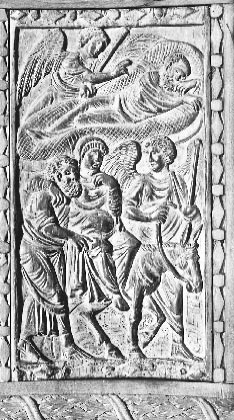 1958.e8_p103-121 4/20/00 4:43 PM Page 105CHAPTER 8JESUS, THE SAVIOR OF THE WORLD105does not require us to think that Luke used Markas a source; those who think that he did (as mostscholars do) are of course quite free to limit theirconsiderations to seeing how he utilized thatsource and the others at his disposal (e.g., Q).This is the approach we took in studying Matthew.In this chapter, however, we will overlook thequestion of sources and focus instead on how Lukecompares and contrasts with other texts that are inmany ways similar, in particular the two Gospelswe are now most thoroughly acquainted with,Matthew and Mark. These similarities and differences will enlighten us concerning several important features of Luke’s portrayal of Jesus and thusbe useful as an introduction to some of the keythemes of his Gospel.A COMPARATIVE OVERVIEW OF THE GOSPELWe have already learned several basic points aboutLuke’s Gospel in relation to Matthew and Mark.Like them, Luke is a kind of Greco-Roman biography of Jesus. It too is anonymous and appears tohave been written by a Greek-speaking Christiansomewhere outside of Palestine. The author evidently penned his account somewhat later thanthe Gospel of Mark, perhaps at about the sametime as the Gospel of Matthew. In the secondcentury, the book came to be attributed to Luke,the traveling companion of the apostle Paul (wewill consider the merits of this attribution in thefollowing chapter).Figure 8.1 Like many modern-day readers, ancient Christians Perhaps the most obvious difference betweenconflated the accounts of Jesus’ birth from Matthew and Lukethis Gospel and all others from antiquity (not justinto a single narrative. This can be seen, for example, in this Matthew and Mark) is that it is the first of a two-depiction of the birth narratives from a panel on a sixth-century volume set. The unknown author provided a con-ivory throne of Archbishop Maximianus, which shows the angel tinuation of the story in volume two, the Acts ofcoming to Joseph in his sleep (found only in Matthew) and  Mary and Joseph’s journey to Bethlehem (found only in Luke).the Apostles. The Gospel of Luke provides asketch of the life and death of Jesus, and the bookof Acts narrates the birth and life of the Christianchurch that emerged afterwards. The authorTHE PREFACE appears to have meant these books to be readTO LUKE’S GOSPELtogether. For the purposes of our comparativestudy, however, we will restrict ourselves in thisGiven the importance that I have attached to thechapter to an analysis of Luke, reserving an inves—ways each of the other Gospels has begun, we dotigation of Acts for the chapter that follows.well to start our comparative study of Luke by con-1958.e8_p103-121 4/20/00 4:43 PM Page 106106THE NEW TESTAMENT: A HISTORICAL INTRODUCTIONsidering his introduction. Unlike Mark andSometimes the preface includes the name of theMatthew, Luke begins with a formal preface, foundperson to whom the work is being dedicated.in the opening four verses of his account. ReadersAll of these features are found in Luke 1:1–4.conversant with a wide range of Greco-Roman lit—The author (whom I will continue to call Luke forerature will have no difficulty understanding theconvenience) indicates that he has had several pre—significance of this beginning, for it is quite similardecessors in writing a narrative of the life of Jesusto other prefaces of the period, particularly among(v. 1) and that these narratives are ultimately basedworks by Greek historians. By beginning his Gospelon stories that have been passed down by “eyewit—with a standard “historiographic” preface, written innesses and ministers of the word” (v. 2). In othera much better style of Greek than anything foundwords, the author concedes that his Gospel is basedin Mark or Matthew, Luke alerts his reader both toon oral traditions that were circulating amonghis own abilities as a writer and to the scope of hisChristian congregations of the first century andwork. His book is to be taken as a serious piece ofthat he has made use of other written sources. Ashistorical writing, at least according to ancientwe have seen, two of these earlier “narratives of thereaders’ expectations of “history.”things which have been accomplished among us”Historiographic prefaces in Greco-Roman liter—are the Gospel of Mark and the document scholarsature typically indicate that the author has donecall Q. Some readers have been struck by the toneextensive research of the historical topics underof Luke’s reference to these predecessors. Hediscussion. They commonly refer to the sourcesclaims that his narrative, evidently in contrast withthat were at his disposal, and they not infrequent—theirs, will be orderly (1:3) and that he is writing soly suggest that the final product of the author’sthat his reader will now learn the “truth concern—labors, the volume being read, is far superior toing the things about which you have been instruct—anything previously written on the subject.ed” (1:4). An intriguing comment this: is LukeSOME MORE INFORMATIONBox 8.1 Apologetic Literature in Early ChristianityFormally speaking, an apology is a reasoned defense of a person’s actions. In the ancient world, there was a genre of literature called apology in which an author would mount either a self-defense or a defense of a social group in the face of accusations. Probably the most famous example is the Apology of Socrates,  Plato’s account of the legal defense that the philosopher Socrates made before the Athenian court that condemned him to death.From the time prior to Christianity, we know of several Jewish apologies; these were treatises penned by Jews justifying their customs and explaining their ways to hostile outsiders.This literary form was later picked up by some of the more educated Christians in the second century, as we will see in Chapter 26. When Christianity came to be persecuted as a religion, its more literate members had to show why this mistreatment was altogether unjustified and to explain that the Christian faith was intellectually defensible and socially and politically innocuous.Scholars who maintain that Luke and Acts are apologetic literature use the term in this formal sense. In their opinion, these books were written by a highly educated Christian who wanted to show that the life of Jesus was exemplary, as was the Christian church that emerged in his wake, and that both Jesus and his followers were deserving of better treatment from the hands of the government.1958.e8_p103-121 4/20/00 4:43 PM Page 107CHAPTER 8JESUS, THE SAVIOR OF THE WORLD107making a negative, if implicit, evaluation of Mark’sof his governorship. Other officials are portrayedGospel?in yet less favorable terms in the book of Acts.Luke dedicates his work to someone he calls “mostMost problematic of all, it is nearly impossible toexcellent Theophilus.” Unfortunately, he never tellsimagine any tangible historical context withinus who this is. Luke does, however, use the title “mostwhich a Christian would write two such large vol—excellent” on three other occasions, each of them inumes (together, they take up approximately one—reference to a governor of a Roman province (in thefourth of the entire New Testament) and deliversecond volume of his work; Acts 23:26; 24:3; 26:25).them over to a Roman official with any real expec—On these grounds, some scholars have thought thattation that he would read them, let alone be influ—Luke’s two volumes were written for a Roman admin—enced by them.istrative official. If this is correct, one might wonderIt is much more likely that these books, alongwhy a Christian would give a non-Christian governorwith all of the other Gospels, were “in-house” liter—books on the life of Jesus and the beginnings of theature, written by Christians for Christians, ratherChristian church. According to one point of view, hethan evangelistic or propagandistic texts. Who indid so to show someone in power that Jesus and thethe outside world would bother to read them? Whoreligion he founded are in no way to be seen as aon the inside would be foolish enough to think theythreat to the social order, and that there is thereforewould? It is worth noting that the first reference tono reason to persecute Christians, since neither theyany outsider having any clue as to what was in thesenor their founder have ever opposed the empire orbooks does not come for nearly a hundred yearsdone anything to merit opposition.after the production of LukeActs (the reference isNot everyone accepts this view, for reasons thatin an antiChristian writer named Celsus).I will explain shortly. If it were true, however, itIf Luke’s Theophilus is not a Roman adminis—would help to make sense of several aspects oftrator, who might he be? The name was fairlyLuke’s portrayal of Jesus. He shows a special con—common in Greek antiquity. Literally translated,cern, for example, to relate the history of Jesus toit means either “lover of God” or “beloved ofthe broader historical events transpiring within theGod.” For this reason, some scholars have plausi—empire (e.g., 2:1–2; 3:1–2). Moreover, his narra—bly argued that Luke’s addressee is a code name fortive goes to some lengths to show that Jesus wasthe Christians (the “beloved of God”) to whom heexecuted by the state only because Pilate’s handwrites. Just as other historians prefaced theirwas forced by the leaders of the Jews. In thisworks by dedicating them to a patron who hadGospel, Pilate declares on three different occasionsprovided material support, or to some other personthat he finds no guilt in Jesus (23:4, 14–15, 22),deemed worthy of honor, so Luke may have dedi—and after Jesus dies, the centurion responsible forcated his work to his fellow believers, who werehis execution also proclaims that he was innocentworthy of the greatest accolades as those whom(23:47). Could this Gospel, then, along with itsGod loves, or “Theophilus.” If this view of thesequel, Acts, have been written as an “apology,”matter is correct, then the apologetic aspects ofthat is, an informed defense of Christianity in thethe narrative would be directed not to outsidersface of official opposition of the state (see box 8.1)?but to those within the church. Luke’s aim mayEven though this view can account for some ofhave been to show the Christians themselves thatthe features of Luke’s narrative, it cannot explaintheir movement has been nonviolent and sociallya large number of others, including most of itsrespectable from the very beginning, thus perhapsprominent themes (as we shall see). Moreover, ifproviding them with answers they needed whenLuke’s overarching purpose was to curry the favorconfronted by the objections of outsiders.of Roman officials, it is odd that he did not portrayThere is one final issue to address before leavingthem in a more favorable light. Pilate, for exam—the preface and jumping into the narrative itself.ple, is depicted as a weak administrator who bowsPrefaces such as the one in Luke are normally foundto pressure from his own subjects, a portrayal that,in historiographic works, but ancient historiogra—in fact, does not square well with the public recordphy was a different genre of literature from biogra-1958.e8_p103-121 4/20/00 4:43 PM Page 108108THE NEW TESTAMENT: A HISTORICAL INTRODUCTIONphy, as we will see in greater detail in Chapter 9.ning with a birth narrative, Luke has an obviousThis raises the question of whether Luke is essen—point of contact with Matthew. Mark, you willtially comparable to Mark and Matthew as a kind ofrecall, begins with Jesus as an adult.Greco-Roman biography.There are some very broad and basic similaritiesSome scholars have argued that since Luke wrotebetween the birth narratives of Matthew and oftwo volumes, the entire work has to be consideredLuke. In both, for example, Jesus is born in the citywhen deciding about genre. According to this view,of Bethlehem to a virgin named Mary, who issince Acts is not about the life and death of Jesus butbetrothed to a man named Joseph. For most read—about the church that spread throughout the worlders, however, what is far more striking are the dif—after his death, the Gospel itself must be somethingferences between these accounts. Indeed, none ofother than a biography. At the same time, the fea—the specific stories of Luke’s narrative occurs intures of the biographical genre that we found inMatthew, just as none of Matthew’s appears here.Mark and Matthew are present in Luke as well.You can see this easily by making a list of everythingIndeed, in some respects, these features are eventhat happens in Luke and a separate list of every—stronger. By beginning his Gospel with the miracu—thing that happens in Matthew, and comparing thelous birth of the main character, ending it with hislists. In one of them you will find the shepherds, inascent into heaven, and narrating his spectacularthe other the Magi; one describes the journey todeeds and inspired teachings in between, Luke hasBethlehem, the other the flight to Egypt; onemade his first volume more like biographies of otherrecords an angel’s words to Mary, the other thereligious men than either of the other Synoptics. Itangelic words to Joseph; and so forth. These areshares more features, for example, with Philostratus’stwo discrete narratives, and the Christmas storyLife of Apollonius of Tyana (see Chapter 2).recounted by Christians every December is a con—What, then, can we conclude about this book’sflation of the two.genre? It seems that Luke wrote two closely relat—From a comparative perspective, perhaps theed works, one a biography of the founder ofmost important feature of these infancy narratives isChristianity and the other a general history of thenot simply that they differ from one another but thatearly Christian movement. In terms of overallthey do so in ways that are extremely hard to recon—conception and significant themes the two vol—cile. These differences give us an excellent opportu—umes are closely related, but their different subjectnity to apply the comparative method of analysis.matters required the use of different genres, one aGreco-Roman biography and the other a Greco-Roman history (we will be discussing the genre ofAn Illustration of the Comparative Method:Acts in Chapter 9).Joseph and Mary’s HometownIf this is the case, then, the preface to Luke,One of the telling differences between the twowhich would belong more naturally to a historyaccounts has to do with the question of Mary andthan a biography, can be seen as an introduction toJoseph’s hometown. Most people simply assumethe entire two-volume work. It is structured as athat the couple lived in Nazareth. In the familiarhistoriographic preface because the work as a wholestory of Luke’s Gospel, Mary and Joseph leave townwill comprise not only a biography of the founder offor a trip to register for the census in Bethlehem.this religion but also a sketch of its early history.Mary happens to give birth there (2:1–7), and thecouple then returns home just over a month later(2:39; following the law spelled out in Leviticus 12).LUKE’S BIRTH NARRATIVE INBefore examining this account in greater detail,COMPARATIVE PERSPECTIVEwe should recall what Matthew says about the sameevent. Matthew gives no indication at all thatThe two lengthy chapters that begin Luke’sJoseph and Mary made a trip from Galilee in orderaccount contain stories relating the births of Jesusto register for a census. On the contrary, Matthewand his predecessor, John the Baptist. By begin—intimates that Joseph and Mary originally came1958.e8_p103-121 4/20/00 4:43 PM Page 109CHAPTER 8JESUS, THE SAVIOR OF THE WORLD109from Bethlehem. This is suggested, first of all, bylearns in a dream that he can now return home.the story of the wise men (found only in Matthew),But where does he plan to go? The answer is quitewho arrive to worship Jesus after making a longclear. He intends to return to the place whencejourney in which they followed the star thatthey came, the town of Bethelehem. Only when heappeared in the heavens to indicate his birth. Theylearns that the ruler of Judea is Archelaus, a poten—find Jesus in Bethlehem in a “house” (not a stable ortate worse than his father Herod, does he realizea cave; Matt 2:11). Unless one had reason to thinkthat they can’t return there. For this reason Josephotherwise—and Matthew gives readers no reasondecides to relocate his family in Galilee, in thefor doing so—one would assume that the house istown of Nazareth (2:22–23). Thus in Matthew’swhere Jesus and his family normally live.account, Joseph and Mary appear to have originallyConsider next what Herod does in Matthew’slived in Bethlehem, but they relocated to Nazarethaccount when he learns from the Magi the time atwhen Jesus was a boy and raised him there.which they had first seen the star. Based on thisIn the Gospel of Luke Jesus is also born ininformation, he sends forth his troops to slaughterBethlehem and raised in Nazareth, but the way thisevery boy in Bethlehem who is two years andcomes about is altogether different (see box 8.2). Inunder (2:16). In other words, the “slaughter of thethis account Joseph takes his betrothed Mary frominnocents” did not occur immediately after Jesus’their hometown Nazareth to Bethlehem for a world—birth, but some months, or perhaps a year andwide census ordered by Caesar Augustus, whilesome months later: otherwise, Herod would haveQuirinius was governor of Syria (2:1–5). Mary goesbeen quite safe to slaughter only the newborns.into labor while in town, so Jesus’ birthplace isAccording to Matthew’s account, Joseph andBethlehem. After about a month (Luke 2:22–23,Mary are still in Bethlehem at this time, presum—39; see Lev 12:4–6), the family returns to their homeably because that is simply where they live.in Nazareth, where Jesus is raised (2:39–40). As youPerhaps most telling of all, some time after theymight realize, the family’s direct return north inhad fled to Egypt to escape Herod’s wrath, JosephLuke does not seem to allow time for Matthew’s wiseSOMETHING TO THINK ABOUTBox 8.2 Historical Problems with Luke’s Birth NarrativeIn addition to the difficulties raised by a detailed comparison of the two birth narratives found in the New Testament, serious historical problems are raised by the familiar stories found in Luke alone. Contrary to what Luke indicates, historians have long known from several ancient inscriptions, the Roman historian Tacitus, and the Jewish historian Josephus that Quirinius was not the governor of Syria until 6 C.E., fully ten years after Herod the Great died.If Jesus was born during the reign of Herod, then Quirinius was not the Syrian governor.We also have no record of a worldwide census under Augustus, or under any emperor at any time. Moreover, a census in which everyone was to return to their ancestral home would have been more than a bureaucratic nightmare; it would have been well nigh impossible. In Luke, Joseph is said to return to Bethlehem because his ancestor David came from there; but David lived a thousand years before Joseph. Can it be possible that everyone in the empire was to return to the place their ancestors lived a thousand years earlier? If such a census were required in our day, where would you go? Imagine the massive migrations involved.Then imagine that no other ancient author considered it important enough to mention, even in passing!1958.e8_p103-121 4/20/00 4:43 PM Page 110110THE NEW TESTAMENT: A HISTORICAL INTRODUCTIONSOMETHING TO THINK ABOUTBox 8.3 The Virgin Birth in Matthew and LukeBoth Matthew and Luke make it quite clear that Jesus’ mother was a virgin, but they appear to understand the significance of Jesus’ virgin birth differently. In Matthew, Jesus’birth is said to fulfill the prediction of the Hebrew prophet Isaiah, who foretold that “a virgin shall conceive and bear a son” (1:23). Luke neither quotes this Isaiah passage nor indicates that Jesus’ birth fulfills Scripture. What the event means for Luke is suggested in the story of the Annunciation (1:28–38, a passage found only in Luke), where the angel Gabriel assures Mary that her son “will be great, and will be called the Son of the Most High, and the Lord God will give to him the throne of his ancestor David.” Mary is disturbed by this pronouncement: how can she bear a son if she has never had sexual relations (1:34)? The angel’s reply is striking: “The Holy Spirit will come upon you, and the power of the Most High will over-shadow you; therefore the child to be born will be holy; he will be called Son of God” (1:35).Why, then, is Jesus born of a virgin in Luke? Evidently, because Jesus really is God’s son (“therefore . . . he will be called the Son of God”). In other words, his father is not a human but God himself.As we will see later, Luke is generally thought to have been writing to a Christian community that was largely Gentile. It may be that he has molded his portrayal of Jesus for these converts from other Greco-Roman religions. He presents the story of Jesus’ birth in a way that would make sense to a pagan reader who was conversant with tales of other divine beings who walked the face of the earth, other heroes and demigods who were born of the union of a mortal with a god.men to visit them in their home in Bethlehem a yearemphasize, unlike in Matthew, that the beginningor so later, or for their subsequent flight to Egypt.of Jesus’ story is closely associated with the TempleOf course, it might be possible to reconcile thesein Jerusalem. For Luke, the message of God’s sal—two narratives if we worked hard enough at it, andvation comes first to the Jews, to the capital ofcertainly Matthew and Luke do not explicitly con—Judea, to the most sacred location of the mosttradict each other. But the two narratives are quitesacred city. Luke’s Gospel (and the subsequentdifferent from one another, and interestingly, thenarrative in the book of Acts) is oriented towarddifferences are highlighted by their one overarch—showing how this salvation comes largely to being similarity (see box 8.3). Both authors indicaterejected in the city of God by the people of God,that Jesus was born in Bethlehem but raised inthe Jews themselves. This rejection leads to itsNazareth, even though this happens in strikinglydissemination elsewhere, principally among thedifferent ways in their two narratives. (For othernon-Jews, the Gentiles.accounts of Jesus as a child, see Chapter 12.)This Lukan orientation is established at theoutset of the narrative by the focus on the Templein passages unique to the Third Gospel. It is hereThe Salvation of the Jews: that the birth of Jesus’ forerunner John isLuke’s Orientation to the Templeannounced to Zechariah, the priest, faithfullyFor understanding Luke’s overall narrative, per—ministering to God in the sanctuary (1:8–23).haps the single most significant feature of theseThe parents of John are upright before God asopening chapters is the way they repeatedlystrict observers of traditional Jewish piety. To Jews1958.e8_p103-121 4/20/00 4:43 PM Page 111CHAPTER 8JESUS, THE SAVIOR OF THE WORLD111such as these, God first announces—in thebottom. The third is to worship Satan, a temp—Temple—the coming of his salvation.tation both more subtle and more terrible thanJesus himself comes to be born in nearbythe others: Satan promises him the lordship ofBethlehem during the fortuitous journey of histhe earth in exchange, a lordship that will other—mother with her betrothed to enroll for the censuswise require his death on the cross.(2:1–20). He is circumcised on the eighth day, inThe crescendo effect of Matthew’s account isaccordance with the Jewish Law (2:21). Some daysmuted in Luke, where the second and thirdlater he is brought into the Temple to be conse—temptations are reversed. But the switch has acrated to God (2:22). While in the Temple, he isrecognized as the long awaited messiah by a right—thematic payoff, for in Luke’s sequence theeous and devout holy man, Simeon (2:25–36), andtemptations end with Jesus in the holy cityan elderly Jewish prophetess, Anna, who spendsJerusalem, at the holy sanctuary, the Temple.day and night in the Temple, praying and fastingFor Luke, this is where God’s salvation comes(2:36–38). In the Temple, his parents offer a sacri—and where the real cosmic battle is wagedfice and do all that the Law commands (2:25, 39).over God’s people, the Jews, many of whomIn the very next account, the only story of Jesuswill succumb to Satan and reject the messageas a youth in the entire New Testament, his par—of Jesus.ents bring him to Jerusalem as a twelve-year-old2. Whereas in the other Gospels Jesus’ final tripboy for the Passover feast. When they leave, heto Jerusalem is narrated in rather quick orderremains behind without telling them. After a(e.g., in Mark, it happens only in chap. 10), inthree-day search, they finally track him down inLuke it takes up a major portion of the Gospel.the Temple where he is engaged in discussion withJesus leaves for Jerusalem in chapter 9 andJewish authorities. When his mother upbraidsdoes not arrive until chapter 19, spending thehim for causing them distress, Jesus replies, “Didinterim period, on the way, healing and teach—you not know that I had to be in my Father’sing. Why such an extensive account of Jesushouse?” (i.e., in the Temple; 2:49).going to Jerusalem? Perhaps to highlight theThus, unlike both Mark and Matthew, Lukesignificance of the event: God’s salvationstresses Jesus’ early association with the Temple incomes to the heart of Judaism, only to beJerusalem. It is there, in the heart of Judaism, thatrejected there.God’s message of salvation comes. This emphasis3. The Gospel not only begins in the Temple ofon Jerusalem and its Temple can be found in otherJerusalem, it also ends there. Unlike in Mark,important passages of Luke, as revealed through awhere the women are instructed to tell the dis—comparative analysis. The following paragraphsgive just three outstanding examples.ciples to go to Galilee to see Jesus, and unlikein Matthew, where they actually do go andencounter him there, in Luke they are told not1. In both Matthew and Luke, Jesus experiencesto go outside Jerusalem; they remain there forthree temptations by the Devil in the wildernesssome weeks after seeing Jesus on the day of his(Matt 4:1–11, Luke 4:1–13). The accounts areresurrection (24:49). Finally, after their lastalmost verbally identical. The sequence of temp—encounter with the resurrected Lord, theytations, however, differs. In Matthew’s accountwatch him take his leave from just outside thethey appear to become increasingly difficult.city and return, not to their homeland,The first is to turn stones into bread, a tempta—Galilee, but to the Temple, where they spendtion difficult to resist, since Jesus has been fastingtheir days worshipping God (24:50 –52).for forty days. The second is to leap from the topof the Temple, evidently a temptation for Jesus toFor Luke, the message of God comes to his peo—prove to the crowds below that he is the messiahple in their most sacred city, Jerusalem, in the mostby being swooped up by the angels before he hitssacred of all sites, the Temple, but this message is1958.e8_p103-121 4/20/00 4:43 PM Page 112112THE NEW TESTAMENT: A HISTORICAL INTRODUCTIONnot meant only for the Jews. In Luke’s view, it is ais God’s own son (3:22). The genealogy ends bymessage of salvation for all people. This can be seenimplicitly making the same declaration but in aby applying a comparative analysis to another pas—radically different way. Here Jesus’ lineage issage of Luke’s early chapters, his genealogy of Jesus.traced not just to David or to Abraham or even toAdam, the first human being. The genealogy goesall the way back to God, the “father” of Adam—making Jesus the Son of God by direct descent!The Salvation of the Gentiles: The third significant difference between theseLuke’s Orientation to the Whole Worldtwo genealogies is closely related. Luke’s genealo—We spent some time examining Matthew’s genealogy does not so much stress Jesus’ Jewishness, as onegy of Jesus (actually, his genealogy of Joseph, the hus—descended from the father of the Jews, or his mes—band of Jesus’ mother). Luke too has a genealogysiahship, as the Son of David. Jesus’ human lin-(3:23–38). One of the most obvious differenceseage goes far beyond both of these figures who arebetween them is that they are, in fact, differentso important for the history of Judaism, back to thegenealogies! Both of them do trace Jesus’ lineageman responsible for the human race itself, Adam.through Joseph, even though in neither Gospel isThus, if Matthew’s genealogy was important inJoseph Jesus’ father, and in both of them Joseph is ashowing that Jesus belonged to the Jews, Luke’sdescendant of King David. What is striking, though,is important in showing that he belongs to allis that Joseph’s ties to David are traced through dif—people, both Jews and Gentiles.ferent lines in the two accounts. In Matthew, JosephHere we have an important indication that foris a direct descendant (from father to son) of David’sLuke the message of salvation that begins in theson Solomon; in Luke he is descended through a dif—heart of Judaism is a message for all the nations offerent line, from David’s other son Nathan. The dis—earth. In fact, as we will see, Luke devotes virtu—crepancy can best be seen by moving backwardsally his entire second volume to showing how thisthrough the genealogy, beginning from Joseph. Whomessage came to be rejected by Jews, and so wentwas Joseph’s father? Was it Jacob (as in Matthew) orforth to the Gentiles. Indeed, a careful reader ofHeli (as in Luke?) Was his paternal grandfatherLuke’s work does not need to wait for volume twoMatthan or Matthat? Was his paternal great-grand—to get this message. It is embodied here in thefather Eleazar or Levi? His great-great-grandfatherGospel itself, as the comparative method of analy—Eliud or Melchi? And so forth. One of the fascinat—sis can clearly demonstrate.ing aspects of scholarship is to see how readers haveattempted to explain these differences over the years.Some have claimed, for instance, that one of thegenealogies is Joseph’s and the other is Mary’s. TheFROM JEW TO GENTILE: LUKE’Sproblem, of course, is that both of them explicitlyPORTRAYAL OF JESUS THEtrace the ancestry of Joseph (Matt 1:16; Luke 3:23).REJECTED PROPHETA second difference is perhaps even more obvious to a first-time reader of Luke. UnlikeWe have already seen that both Mark and MatthewMatthew’s genealogy, Luke’s does not occur whereestablish essential aspects of their portrayals of Jesusyou might expect, in the narrative of Jesus’ birth,by the way they describe the beginning of his publicbut after his baptism (3:23–38). Why would Lukeministry. Mark, for example, uses his early narrativeswait until Jesus is a grown man of “about thirty” toto show that Jesus was an authoritative leader,describe his genealogy (3:23)? Possibly the bestteacher, and healer; Matthew uses his to portrayway to answer this question is to consider anJesus as the new Moses bringing the authoritativeimportant connection between Jesus’ baptism andinterpretation of God’s Law. In Luke, Jesus’ ministryhis genealogy in Luke. Both passages conclude bybegins with a sermon in the synagogue that infuri—showing that Jesus is the Son of God. The baptismates his fellow Jews, who then make an attempt onends with the declaration from heaven that Jesushis life. It is not an auspicious beginning.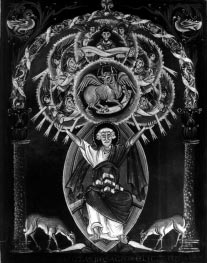 1958.e8_p103-121 4/20/00 4:43 PM Page 113CHAPTER 8JESUS, THE SAVIOR OF THE WORLD113After reading the Scripture, Jesus sits andbegins to proclaim that the predictions of theprophet have now come to fulfillment—by implication, in him. Those in the synagogue areincredulous; they know, after all, who Jesus is (orthink they do; they call him “Joseph’s son” in v.22). Jesus understands their reaction: they wantF P Ohim to prove himself by doing miracles for themlike he has done in Capernaum. This may strikethe reader as a somewhat peculiar request, since inthis Gospel, unlike Mark and Matthew, Jesus hasnot yet gone to Capernaum or done any miracles.In any event, Jesus responds by launching into anextended sermon, not found in the other Gospels, inwhich he recounts two familiar stories from theJewish Scriptures about prophets who were sent byGod, not to Jews but to Gentiles. He tells howElijah was sent to assist a widow in the city ofZarephath during an extended drought and howElisha was sent to heal not the lepers of Israel butNaaman, the leper king of Syria (4:25–27). In bothinstances God sent his prophet, not to help his people the Israelites, but to pronounce judgment againstthem for having turned against him. These prophetsFigure 8.2 Picture of Saint Luke from a tenth-century manuscript of the Gospels. Notice the five books of Moses resting on ministered to Gentiles outside of the people of God.his lap and the Old Testament prophets that he lifts up—graphic These are the stories that Jesus uses to explainportrayals of Luke’s view that the life and death of Jesus were a ful-how he fulfills the prophecy of Isaiah. His messagefillment of the Law and the prophets (see Luke 24:26–27).is clear: he too is a prophet of God who will notreceive a warm welcome among his own people inIsrael, who like their ancestors have rejected GodIn order to begin Jesus’ ministry in this way,along with his prophets. Because of this rejection,Luke narrates a story that does not occur untilJesus’ message will be taken to the Gentiles.nearly halfway through both Mark’s andJesus’ sermon is not a smashing success; in fact, itMatthew’s account of the ministry (Mark 6:1–6;is very nearly a smashing failure. The Jews in theMatt 13:53–58; Luke 4:16 –30). This is the famoussynagogue rise up in anger and try to throw him offnarrative of Jesus’ sermon in his hometown ofa cliff. Jesus escapes, leaves town, and takes hisNazareth, a story that is much longer and moremessage elsewhere (4:28–30). For Luke, this reac—detailed in Luke than in the other Gospels andtion marks the beginning of the fulfillment of thethat, as the opening account, sets the stage forsermon that Jesus has just preached. The prophet ofLuke’s overall portrayal of Jesus. As a visitor to theGod is opposed by his own people, and they willsynagogue, in Luke, Jesus is given the opportunityeventually call for his death. As a prophet, heto read and comment on the Scripture. He readsknows that this is to happen. Indeed, it has all beenfrom the book of Isaiah, in which the prophetpredicted in the Jewish Scriptures. Rejecting him,claims to be anointed with the spirit of God inthe people have rejected the God that he repre—order “to bring good news to the poor . . . to prosents. This compels the prophet to take his messageclaim release to the captives and recovery of sightelsewhere. Eventually, the message will go not sim—to the blind, to let the oppressed go free, to proply to another city of Israel, but to another people,claim the year of the Lord’s favor” (4:18–19).indeed to all other peoples, the nations of the earth.1958.e8_p103-121 4/20/00 4:43 PM Page 114114THE NEW TESTAMENT: A HISTORICAL INTRODUCTIONLUKE’S appears to be closely modeled on the account ofDISTINCTIVE EMPHASES the birth of the prophet Samuel, as narrated in theJewish Scriptures (1 Sam 1–2). In both instances,THROUGHOUT HIS GOSPELa devout Jewish woman miraculously conceives, toThe passages that we have examined from the out—the joy and amazement of her family, and sheset of Luke’s narrative intimate many of the keyresponds in song, praising the God of Israel, whothemes that you will find throughout the rest ofexalts those who are humble and humbles thosethe Gospel, themes relating to Luke’s understand—who are exalted (compare the song of Hannah ining of Jesus and to the way his salvation affects the1 Sam 2:1–10 with the “Magnificat” of Mary inentire world. As we will see, many of these themesLuke 1:46–55). Anyone conversant with thecontinue to play a significant role in the secondJewish Scriptures would recognize these allusionsvolume of Luke’s work, the Acts of the Apostles.and conclude that Jesus is born like a prophet.Moreover, when Jesus begins his public ministry,he explicitly claims to be anointed as a prophet whoJesus the Prophetwill proclaim God’s message to his people. RecallOur comparative analysis has begun to show thathis opening sermon in Nazareth, the fullest text ofLuke understood Jesus to be a prophet sent by Godwhich is found in Luke. And not only does Jesusto his people. For ancient Jews, a prophet was notpreach as a prophet in this Gospel, he also does mira crystal ball gazer, a person who made inspiredacles as a prophet. Among our surviving Gospels,predictions about events far in the future. He wasLuke alone relates the story in which Jesus raises thea spokesperson for God, a messenger sent fromonly son of a widow from Nain from the deadGod to his people. Often the message was quite(7:11–17). The story is clearly reminiscent of a mir—straightforward, involving a call to the people ofacle of the prophet Elijah, who in the JewishGod to mend their ways and return to God by liv—Scriptures raises the only son of the widow froming in accordance with his will. Throughout theZerephath from the dead (1 Kings 17:17–24). TheHebrew Scriptures, of course, prophets make pre—similarity of the events is not lost on Jesus’ compan—dictions; usually (but not always) these are dire. Ifions. When they see what he has done, they pro—the people of God do not repent and begin to liveclaim “A great prophet has arisen among us” (7:16).in accordance with God’s Law, he will punishthem through plague, famine, or military disaster.Prophets tend to see into the future only insofar asJesus as a Prophet in Death. Not only is Luke’sit affects those who reject or accept their message.Jesus born as a prophet, and not only does he preachas a prophet and heal as a prophet, he also is said toJesus as a Prophet in Life. Mark and Matthew, ofdie as a prophet. There was a long-standing tradi—course, also understand Jesus to be a prophet. In bothtion among Jews that their greatest prophets, bothGospels he speaks God’s word and predicts the com—those about whom stories were told in theing destruction of Jerusalem and his own death at theScriptures (e.g., Elijah and Elisha) and those whohands of his enemies. But Luke places an evenpenned scriptural books themselves (e.g., Jeremiah,greater emphasis on Jesus’ prophetic role as theEzekiel, and Amos), were violently opposed andspokesperson for God who comes to be rejected bysometimes even martyred by their own people. Inhis own people. This emphasis can be seen not onlyLuke’s account, Jesus places himself in this prophet—in the inaugural story of Jesus’ ministry, the sermon inic line. In a passage that is again unique to Luke,Nazareth, but also in a number of other stories thatJesus laments for Jerusalem, anticipating that heoccur in Luke but in neither of the other Gospels.will suffer there the fate of a prophet:In fact, the prophetic character of Jesus is seenListen, I am casting out demons and performing cureseven before the rejection scene in Nazareth, for intoday and tomorrow, and on the third day I finish mythis Gospel Jesus is born as a prophet. Scholarswork. Yet today, tomorrow, and the next day I musthave long noted that the birth narrative of Luke 2be on my way, because it is impossible for a prophet to1958.e8_p103-121 4/20/00 4:43 PM Page 115CHAPTER 8JESUS, THE SAVIOR OF THE WORLD115SOMETHING TO THINK ABOUTBox 8.4 Jesus’ Bloody Sweat in LukeOne of the most striking things about Luke’s account of Jesus’ Passion is that Jesus does not appear to experience any deep anguish over his coming fate. This becomes clear in a comparative study of what Jesus does prior to his betrayal and arrest (Luke 22:39 –46; Mark 14:32–42). In Mark’s account, Jesus is said to become “distressed and agitated” (14:33).Luke’s version says nothing of the sort. In Mark, Jesus tells his disciples that his soul is sor-rowful unto death (14:34), words not found in Luke. In Mark, Jesus leaves his disciples and falls to his face on the ground to pray (14:35). In Luke, he simply takes to his knees. In Mark, Jesus prays fervently three times for God to “remove this cup from me” (14:36, 39, 41).In Luke, he asks only once, and prefaces his prayer with “if you are willing.” Thus in comparison with Mark, Luke’s Jesus does not appear to be in gut-wrenching distress over his coming fate. But consider the famous verses found in the middle of the scene, Luke 22:43–44, where an angel from heaven comes to give Jesus much needed support and where his sweat is said to have become “like great drops of blood falling to the ground”? Don’t these verses show Luke’s Jesus in profound agony?They do indeed. But the question is whether these verses were originally penned by Luke or were added by later scribes who felt somewhat uneasy over the fact that Jesus in this version does not seem distraught by his coming fate. If you are using the New Revised Standard Version (or any of a number of other modern translations as well), you will notice that the verses are placed in double brackets. These show that the translators are fairly confident that the verses did not originally form part of Luke’s Gospel but were added by well-meaning scribes at a later time. One reason for thinking so is the fact that these verses about Jesus’ bloody sweat are absent from our oldest and many of our best manuscripts of the New Testament.In Chapter 29 we will be considering in greater detail the ways early Christian scribes changed their texts. At that time, I will say a few things about how we are able to decide what the original words of the New Testament were, given the fact that we no longer have the originals, but only copies made centuries after the originals had been lost. For now, I need simply point out that this famous passage describing Jesus’ bloody sweat may not have originally been part of Luke’s Gospel, so that without exception, Jesus remains calm and in control of his destiny, assured of God’s ongoing concern and able to face his fate with confidence and equanimity.be killed outside of Jerusalem. Jerusalem, Jerusalem,In Mark’s Passion narrative, as we have seen,the city that kills the prophets and stones those whoJesus appears somewhat uncertain of the need for hisare sent to it! How often have I desired to gather yourown death up until the very end. He does, of course,children together as a hen gathers her brood under herpredict that he is soon to die and at one point hewings, but you were not willing. (13:32–34)even explains why it is necessary (“as a ransom formany”; 10:45), but when the moment arrives, heJesus’ knowledge that he must die as a prophetappears torn with uncertainty (see Chapter 5).may explain some of the unique features of Luke’sThere is no trace of uncertainty, however, in Luke’sPassion narrative. These features can be highlight—account. Here Jesus the prophet knows full well thated by comparing Luke’s account with the one wehe has to die, and shows no misgivings or doubts, ashave studied so far in the greatest depth, Mark’s.can be seen by making a detailed comparison of the1958.e8_p103-121 4/20/00 4:43 PM Page 116116THE NEW TESTAMENT: A HISTORICAL INTRODUCTIONtwo accounts of what Jesus does prior to his arrest inplayed out in the rest of the narrative. Whilethe Garden of Gethsemane (Mark 14:32–42; Lukebeing nailed to the cross, rather than being silent,22:39–46; see box 8.4).Jesus asks forgiveness for those who are wrongfullyThe same contrast appears in the accounts oftreating him: “Father forgive them, for they doJesus’ crucifixion. We have seen that in Mark’snot know what they are doing” (23:34). While onGospel Jesus is silent throughout the entire pro—the cross, Jesus engages in an intelligent conversa—ceeding. (Is he in total shock?) His only wordstion with one of the criminals crucified besidecome at the very end, after everyone (his disciples,him. Here (unlike in Mark) only one of the crim—the Jewish leaders, the crowds, the Roman author—inals mocks Jesus; the other tells his companion toities, the passersby, and even the two other crimi—hold his tongue, since Jesus has done nothing tonals on their crosses) has either betrayed, denied,deserve his fate. He then turns to Jesus and asks,condemned, mocked, or forsaken him. Then he“Jesus, remember me when you come into yourcries out, “My God, my God, why have you forsak—kingdom” (23:42). Jesus’ reply is stunningly con—en me?” and dies.fident: “Truly I tell you, today you will be with meLuke paints a very different portrayal of Jesus inin Paradise.”the throes of death. For one thing, Jesus is notJesus is soon to die, but as a prophet he knowssilent on the way to crucifixion. Instead, when hethat he has to die, and he knows what will hap—sees a group of women weeping for him, he turnspen to him once he does: he will awaken in par—and says to them, “Daughters of Jerusalem, do notadise. And this criminal who has professed faithweep for me, but weep for yourselves and for yourin him will awaken beside him. Most striking ofchildren” (23:28). Jesus does not appear to be disall is the way in which the scene ends. Whereastraught about what is happening to him; he isin Mark Jesus appears to die in despair, forsakenmore concerned for the fate of these women. Thisnot only by friends, companions, and fellow Jews,note of confidence and concern for others isbut even by God himself—in Luke’s Gospel heSOME MORE INFORMATIONBox 8.5 Jesus as a Righteous MartyrBy the time Luke wrote his Gospel, there was already a long-standing tradition of Jewish martyrs who willingly, indeed sometimes eagerly, faced suffering and death for the sake of the law of God. A number of surviving documents, some of which date two hundred years or so before Luke’s Gospel, portray Jewish martyrs like the prophet Daniel and the stalwart defenders of Judaism during the Maccabean revolt (which I will discuss further in Chapter 15), who suffer excruciating torments and death with their heads held high, confident that their deaths will be vindicated by God. The perspective in these accounts is bold and defi-ant; tyrants can torture and maim, they can attack and kill, but they cannot touch the soul.And after death, God rewards those who are righteous.Some of these accounts are preserved for us in the Jewish writings of the Apocrypha (e.g., 1 and 4 Maccabees; see further box 17.2). It may be that Luke modeled his understanding of Jesus’ death on some such accounts, for in his Gospel Jesus dies in full assurance of God’s favor. Why would Luke want to portray Jesus in this way? It is possible that he does so to show Jesus as a model martyr, as one whom the Christians themselves should emulate when confronted with the animosity of ruling authorities.1958.e8_p103-121 4/20/00 4:43 PM Page 117CHAPTER 8JESUS, THE SAVIOR OF THE WORLD117dies in full assurance of God’s special care andbut most think that for Luke the tearing of the cur—favor. Here he does not cry out in anguish, “Mytain does not show that Jesus’ death brings accessGod, my God, why have you forsaken me?”to God, since here, it is torn before he dies, butInstead, he offers up a final prayer, indicative ofrather that God has entered into judgment withhis full confidence in God’s love and providentialhis people as symbolized by this destruction with—care: “Father, into your hands I commend myin the Temple. In this Gospel, Jesus himself pro—spirit” (23:46).claims to his enemies among the Jewish authori—These differences are significant and shouldties that “this is your hour and the power of dark—not be downplayed, as if Mark and Luke were por—ness” (22:53). The torn curtain accompanies thetraying Jesus in precisely the same way. Wheneerie darkness over the land as a sign of God’smodern readers act as if they were, for example, byjudgment upon his people, who have rejected histhinking that Jesus said all of these things on thegift of “light to those who sit in darkness and incross, some of them recorded by Mark and othersthe shadow of death” (1:79).by Luke, they take neither account seriously, butMoreover, in Luke the centurion does not makerather create their own account, in which Jesus isa profession of faith in the Son of God who had toportrayed as all things at one and the same time.die (“Truly this man was God’s Son,” Mark 15:39;But Mark has one way of portraying Jesus andMatt 27:54); here his words coincide with Luke’sLuke another, and readers who combine their twoown understanding of Jesus’ death: “Certainly thisportraits form a different Gospel, one that is nei—man was innocent” (Luke 23:47). For Luke, Jesusther Mark nor Luke.dies the death of a righteous martyr who has suf—In Mark Jesus is in real agony at the end. Infered from miscarried justice; his death will be vin—Luke he dies in calm assurance. Each authordicated by God at the resurrection. What both ofwanted to emphasize something significant aboutthese differences suggest is that Luke does notJesus’ death. We have already seen Mark’s empha—share Mark’s view that Jesus’ death brought aboutsis. Luke’s is somewhat different. Luke emphasizesatonement for sin. An earlier statement in Markthat Jesus died as a righteous, blameless martyr ofcorroborates his perspective; Jesus’ own commentGod. As a prophet he knew that this had to hap—that “the Son of Man came not to be served, butpen (see box 8.5).to serve, and to give his life a ransom for many”(10:45; Matt 20:28). It is striking and significantthat this saying is not found in Luke.Jesus’ Death in LukeJesus, then, must die because he is a prophet whoOne other important aspect of Luke’s portrayal ofcomes to be rejected by God’s people. His deathJesus in his death emerges when we consider thedoes not appear to bring salvation in and of itself,events that transpire at the close of the scene. Asand yet the death of Jesus must relate to salvationwe saw in Mark’s Gospel, the view that Jesus’for Luke. But how? This is a puzzle we will take updeath was an atoning sacrifice was suggested byfurther when we study the second volume of histhe tearing of the curtain in the Temple immedi—work, the Acts of the Apostles. For now I can pointately after he expired and the confession of theout that the salvation that Jesus preaches in Luke iscenturion that “this man was the Son of God.”similar to the salvation preached by the prophets ofOddly, Luke includes both events but narratesthe Hebrew Scriptures. The people of God need tothem in ways that differ significantly from therepent of their sins and return to God. When theyaccounts in Mark (and in Matthew).do so, he will forgive them, and grant them salva—In Luke’s Gospel the curtain is torn in half, nottion. For Luke, the biggest sin of all was killingafter Jesus breaths his last, but earlier, when dark—God’s prophet. As we will see in our study of Acts,ness comes upon the land as the light of the sunwhen people realize what they have done in thisfails (due to an eclipse? 23:45). Scholars havegrotesque miscarriage of justice, they are driven tolong debated the significance of this difference,their knees in repentance. And when they turn to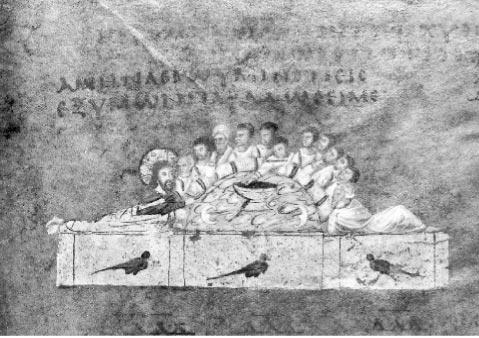 1958.e8_p103-121 4/20/00 4:43 PM Page 118118THE NEW TESTAMENT: A HISTORICAL INTRODUCTIONF P OFigure 8.3 The Last Supper, as portrayed in a sixth-century manuscript called the “Rossano Gospels.”God in recognition of their guilt, he responds byvation in Jesus comes to all people. Even more thanforgiving their sins. Thus, what brings a right rela—in Matthew and Mark, however, this is a specialtionship with God for Luke is not Jesus’ death per seemphasis in Luke, as we have seen already in hisbut the repentance that his death prompts.genealogy. For Luke, salvation comes to the Jewishpeople in fulfillment of the Jewish Scriptures, butsince they reject it, the message goes to theThe Gentile MissionGentiles. This too, as we will see in our study ofWe have already seen that Luke places considerableActs, happens in fulfillment of the Scriptures.emphasis on Jesus’ significance for the Gentile asOne of the unmistakable indications that Lukewell as the Jew. This emphasis is not unique, ofis especially concerned for the Gentile mission iscourse. Mark himself may have been a Gentile, andthe fact that he is the only Gospel writer whoalmost certainly a large portion of his audience was.includes a sequel recounting the spread of the reli—Matthew also appears to have written to a mixedgion throughout the empire, particularly amongcongregation of Jews and Gentiles, even though henon-Jews. This concern is also found elsewhere inwas himself probably Jewish. For both authors, sal—the Gospel. As we have seen, after Jesus’ death the1958.e8_p103-121 4/20/00 4:43 PM Page 119CHAPTER 8JESUS, THE SAVIOR OF THE WORLD119SOMETHING TO THINK ABOUTBox 8.6 The Institution of the Lord’s Supper in LukeWe have already seen that some of the ancient manuscripts of the New Testament differ from one another in significant ways (see box 8.4, and the more complete discussion in Chapter 29). One of the places that this matters is in Luke’s account of the Last Supper (22:14–23). One peculiarity of this passage is that in some manuscripts, including those on which most of our English translations are based, Jesus does more than give his disciples the bread and the cup of wine, as he does in Mark. In these manuscripts, and most translations, he gives his disciples the cup, and then the bread, and then the cup again.Of still greater interest is what Jesus actually says in these verses. In verse 19, he speaks of his body “which is given for you,” and in verse 20 he calls the (second) cup the “the new covenant in my blood.” Nowhere else in Luke’s Gospel does Jesus claim that his death is a sacrifice that brings salvation. In fact, Luke is missing all such claims that are present in both Mark and Matthew (e.g., Mark 10:45; Matt 20:28). What, though, are we to make of these particular verses, which do make such a claim?Some of our ancient manuscripts do not include this portion of the passage. Indeed, the early Christian writers who quote Luke’s account of the Last Supper did not know that the verses exist. Thus, they may well have been added to this Gospel later by well-meaning scribes who wanted to stress the proto-orthodox understanding of salvation through Jesus’broken body and shed blood. This finding is significant, for apart from these verses, Luke nowhere expresses Mark’s view that Jesus’ death was a sacrifice that brought an atonement for sin.disciples are not told to go to Galilee (contrastemphasis on terms like the “will” and the “plan” of24:6, 49 with the instructions to the women inGod (e.g., see, 4:43; 13:33; 22:37; 24:7, 26, 44).Mark 16:7). They remain in Jerusalem, where theyencounter the resurrected Jesus (contrast chap. 24with Matt 27:10, 16–20). On this occasion, JesusThe Delay of the End of Timeexplains that everything that happened to him wasLuke’s idea of the divine plan relates to one otherin fulfillment of the Scriptures; indeed, so is thedistinctive aspect of his Gospel. In Mark andGentile mission that is yet to take place, forMatthew, as we saw, Jesus predicts the imminent“repentance and forgiveness of sins is to be pro—end of the world. In Luke all of these predictionsclaimed in his name to all nations [same word asabout the end are worded differently. In Luke,“Gentiles”], beginning from Jerusalem” (24:47).Jesus does not envisage the end of the age happening immediately. How could he? First theChristian church had to be spread among theThe Divine PlanGentiles, and this would take time.Thus the Gentile mission was all part of God’s plan,Consider the differences between the apocalyp—in place, according to Luke, since time immemori—tic predictions of Mark and those of Luke. In Markal. As we will see, the spread of the Christian9:1, Jesus claims that some of his disciples will notchurch in the book of Acts occurs under the pow—taste death “until they see that the kingdom of Goderful direction of the Holy Spirit. This is the reasonhas come with power.” Luke has the same story, butit proves so successful: since God is behind it, ithere the disciples are told simply that some of themcannot be stopped. The divine plan is at work inwill not taste death until “they see the kingdom ofthe Gospel as well, where Luke places a carefulGod” (9:27; note that they are not promised to see1958.e8_p103-121 4/20/00 4:43 PM Page 120120THE NEW TESTAMENT: A HISTORICAL INTRODUCTIONits “coming in power,” i.e., with the coming of theemphasizes Jesus’ concern for the social ills ofSon of Man). For Luke, the disciples already see thehis day.kingdom of God, because for him the kingdom ofLuke contains many of the beatitudes found inGod is already present in Jesus’ ministry. ThisMatthew, but they are worded differently, and thebecomes clear in several stories found only in Luke:differences clearly illustrate Luke’s social agenda.the kingdom of God is said to have “come near” inWhereas Jesus in Matthew says, “Blessed are thethe ministry of Jesus’ disciples (10:9, 11), it is said topoor in spirit” (5:3), in Luke he says, “Blessed arehave already “come to you” in Jesus’ own ministryyou who are poor” (6:20). Luke’s concern here is(11:20), and it is said already to be “among you” infor literal, material poverty. Whereas Matthew’sthe person of Jesus himself (17:21). To be sure,Jesus says, “Blessed are those who hunger andeven in Luke there is to be a final cataclysmic endthirst for righteousness” (5:6), in Luke he says,to history at the end of this age (21:7–32), but this“Blessed are you who are hungry now” (6:21)will not come during the disciples’ lifetime.Moreover, in Luke Jesus not only blesses the poorLuke’s emphasis on the delay of the end alsoand oppressed; he also castigates the rich and theexplains the difference in Jesus’ reply when inter—oppressor: “Woe to you who are rich. . . . Woe torogated by the high priest. Whereas in Mark Jesusyou who are full now. . . . Woe to you who arestated that the high priest would “see the Son oflaughing now” (6:24–26).Man seated at the right hand of the Power, andLuke’s social agenda is also evident in the atten—coming with the clouds of heaven” (14:62), intion that Jesus pays to women among his followersLuke his response is simply that “from now on thehere (see further the discussion in Chapter 24). AsSon of Man will be seated at the right hand of thewe will later see, the negative attitudes towardpower of God” (22:69). Luke appears to know fullwomen that exist today were rooted early in Westernwell that this high priest would not live to see theculture. From a feminist perspective, things wereSon of Man coming in his glory to bring the endmuch worse at the beginning of the Christian eraof the age; in his version of the story, Jesus neverthan they are now. In Luke’s Gospel, on the otherpredicts that he will.hand, Jesus associates with women, has womenOther differences in Luke’s account point inamong his followers, and urges his women followersthe same direction. For example, only in Luke isto abandon their traditional roles as caretakers soJesus said to have delivered the parable of thethey can heed his words as his disciples (e.g., seepounds, precisely in order to disabuse those who8:1–3 and 10:38–42, stories unique to Luke).thought that “the kingdom of God was to appearimmediately” (19:11–27; contrast the parable ofthe talents in Matt 25:14–30). One final Lukanemphasis also relates closely to the delay of theCONCLUSION: LUKE IN end: Jesus’ social concerns.COMPARATIVE PERSPECTIVEWe are in a position now to wrap up our reflec-The Social Implications of the Gospeltions on the Gospel according to Luke. Here as inThroughout the history of religion, people com—Matthew and Mark we have a kind of Greco—mitted to the belief that the end is near haveRoman biography, in which the things Jesus says,occasionally withdrawn from society and showndoes, and experiences reveal who he is to thelittle concern for its ongoing problems. Whyattentive reader. Had we chosen, we could havecommit oneself to fighting poverty and oppres—examined this Gospel without recourse to thesesion if the world is going to end next week? Inother biographies of Jesus, following the literary—Luke’s Gospel, Jesus knows that the end is nothistorical method that we used to study Mark.imminent, and this may explain one other wayAlternatively, we could have analyzed it strictly inin which his Gospel stands out as unique. Morelight of how the author modified his sources, as wethan either of the other Synoptics, Lukedid for Matthew. Instead we explored this text in1958.e8_p103-121 4/20/00 4:43 PM Page 121CHAPTER 8JESUS, THE SAVIOR OF THE WORLD121light of similar biographies of Jesus, irrespective ofGod himself and would be completed before thewhether Luke used any of them as sources. Hasend of the age could come. Since the end was notthis approach proved useful?to be imminent in Jesus’ own day, the missionOur comparative analysis has shown that Lukeinvolved not only preaching the news of God’s sal—has a number of distinctive emphases. Luke stress—vation but also working to right the ills of societyes that the salvation that came in Jesus was firstin a world beset by poverty and oppression.directed to the heart of Judaism, but Jesus as aWe might ask what these distinctive emphasesJewish prophet was rejected by his own people.can tell us about the author of this book and hisThe message was then to be sent into the wholeaudience. The question might be premature, how—world for the salvation of all people, Jew andever, for the Gospel of Luke is the first volume ofGentile, a message of forgiveness of sins to all whoa two-volume work, which ultimately must be readwould repent. The worldwide mission envisionedas a unit if we are to understand the full message ofby Jesus was planned from time immemorial byits author.SUGGESTIONS FOR FURTHER READINGBrown, Raymond. The Birth of the Messiah: A CommentaryEsler, Philip F. Community and Gospel in LukeActs: Theon the Infancy Narratives in Matthew and Luke.  Garden Social and Political Motivations of Lucan Theology. City, N.Y.: Doubleday, 1977. A massive and exhaustiveCambridge: Cambridge University Press, 1987. Adiscussion of the birth narratives of Matthew andstudy of LukeActs from the perspective of the socialLuke, suitable for those who want to know simplysciences, which shows the relationship between theeverything about every detail.theological perspectives of these books and thesociopolitical context of the author and his community; for advanced students.Brown, Raymond. The Death of the Messiah: FromGethsemane to the Grave.  2 vols. London: Doubleday,1994. A detailed and thorough discussion of the pas—Juel, Donald. LukeActs: The Promise of History.  Atlanta: sion narratives of the four Gospels, in all of theirJohn Knox, 1983. A clearly written discussion of theaspects and for all of their verses.background of LukeActs and its overarching themes;ideal for beginning students.Cadbury, H. J. The Making of LukeActs.  2d ed. London: SPCK, 1968. A classic study that shows how theMaddox, R. The Purpose of LukeActs.  Edinburgh: T & Tauthor of Luke and Acts used the traditions andClark, 1982. An intelligent and incisive discussion ofsources at his disposal to produce a unified narrative;the prominent themes and major emphases of Lukefor advanced students.and Acts.Conzelmann, Hans. The Theology of St. Luke.  New York: Powell, M. A. What Are They Saying about Luke?  New York: Harper & Row, 1960. This classic study of Luke from a Paulist, 1989. An excellent survey of modern scholar—redaction-critical perspective argues that Luke modi—ly views of Luke’s Gospel, for beginning students.fied the traditions he received particularly in light ofthe delay of the end of time; for advanced students only.1958.e9_p122-140 4/20/00 4:47 PM Page 122CHAPTER 9Luke’s Second Volume: The Acts of the ApostlesFor people interested in knowing what happened totured quite differently, however. The book of ActsJesus’ followers after his death and resurrection, theis concerned with the historical development ofActs of the Apostles has always been the first placethe Christian church. Moreover, the narrative isto turn. This is our earliest account of the Christianset within a chronological framework that beginschurch, an account that speaks of massive conver—with the origin of the movement. In these re—sions to the faith, of miraculous deeds performed byspects the Acts of the Apostles is closely related tothe apostles, of opposition and persecution by non—other histories produced in antiquity.believers, of the inner workings of the apostolic bandHistorians in the Greco-Roman world producedand their interactions with significant newcomersa number of different kinds of literature. Somelike Paul, and above all of the dramatic spread of theancient histories focused on important leaders orChristian church from its inauspicious beginningsepisodes in the life of a particular city or region.among the few followers of Jesus in Jerusalem to theOthers were broader in scope, covering significantheart of the empire, the city of Rome.events in the history of a nation. Sometimes theseAlthough the book of Acts is the second volumehistories were arranged according to topic. Moreof a two-volume work, it is not the same kind ofcommonly, they were set forth in a chronologicalbook as the first volume. The Gospel of Luke por—sequence. Chronological narratives could be limit—trays the life of Jesus, the rejected Jewish prophet,ed to a single, but complicated, event (as infrom his miraculous conception to his miraculousThucydides’s account of the Peloponnesian War) orresurrection. The portrayal is comparable in manyto a series of interrelated events (as in Polybius’sways to the Gospels of Mark and Matthew and isaccount of the rise of Rome to dominance over thebest classified, in terms of genre, as a Greco-RomanMediterranean). Sometimes they covered the mostbiography. The book of Acts, however, is quite dif—ancient events in the memory of a nation, as a wayferent. Here there is no solitary figure as a mainof showing how the people became who they were.character; instead, the book sketches the history ofThe book of Acts is most like this final kind ofChristianity from the time of Jesus’ resurrection tohistory, one that traces the key events of a peoplethe Roman house arrest of the apostle Paul.from the point of their origin down to near the present time, to show how their character as a peoplewas established. Scholars sometimes call this genreTHE GENRE OF ACTS general history. One well-known example, pro-AND ITS SIGNIFICANCEduced at approximately the same time as Acts, waswritten by the Jewish historian Josephus. His twen—Some scholars have argued that since the two vol—ty-volume work, The Antiquities of the Jews,  sketch—umes were written as a set, they must be classifiedes the significant events of Judaism all the way fromtogether, in the same genre. The books are struc—Adam and Eve down to his own day.1221958.e9_p122-140 4/20/00 4:47 PM Page 123CHAPTER 9LUKE’S SECOND VOLUME123Unlike biographies, ancient histories have acraft, like the Greek historian Thucydides (fifthnumber of leading characters, sometimes, as incentury B.C.E.), admitted that speeches couldJosephus, a large number of them. Like biogra—never be reconstructed as they were really given:phies, though, they tend to utilize a wide range ofno one took notes or memorized long oratories onsubgenres, such as travel narratives, anecdotes,the spot. Historians quite consciously made up theprivate letters, dialogues, and public speeches. Onspeeches found in their accounts themselves, com—the whole, histories from Greco-Roman antiquityposing discourses that seemed to fit both the char—were creative literary exercises rather than simpleacter of the speaker and the occasion.regurgitations of names and dates; historians wereNot only in presenting the speeches of theirnecessarily inventive in the ways they collectedprotagonists but also in relating the events of theand conveyed the information that they set forth.narrative itself, ancient historians were somewhatAll histories, however, whether from the ancientless ambitious than their modern counterparts.world or the modern, cannot be seen, ultimately, asThey strove not for absolute objectivity but forobjective accounts of what happened in the past.verisimilitude. They worked to produce a narra—Because so many things happen in the course of histive account that rang true, that made sense intory (actually, billions of things, every minute oflight of what they had uncovered through theirevery day), historians are compelled to pick andinterrogation of oral sources and their perusal ofchoose what to mention and what to describe as sig—written records.nificant. They do so according to their own values,We will see that many of these aspects ofbeliefs, and priorities. Thus, we can almost alwaysancient histories apply to the book of Acts as aassume that a historian has narrated events in a waygeneral history. Before pursuing our study of thethat encapsulates his or her understanding of thebook, however, we should return to the issue ofmeaning of those events.genre. Is it plausible that the two volumes ofThis aspect of limited objectivity is particularlyLuke’s work represent two distinct genres?obvious in the case of historians living in antiquity.To understand why the author would have cho—Theirs was a world of few written records but abun—sen two different literary genres for these closelydant oral tradition. Indeed, many ancient histori—related books, we need to recognize the constraintsans expressed a preference for hearing an accountunder which he was operating. The design of Luke’sfrom an oral source rather than finding it in a writ—work was different from anything that had yet beenten record. This approach stands somewhat at oddsproduced, so far as we know, by the burgeoningwith the modern distrust of “mere hearsay,” butChristian church. In it Luke set out to sketch thethere is some logic behind it: unlike written docu—history of the early Christian movement. Thisments, oral sources can be interrogated to clarifymovement, though, could not be explained apartambiguities. Still, one can imagine the difficultiesfrom the history of its founder, Jesus.of determining what really happened on the basis ofSince the first part of the history of this move—oral accounts. Moreover, when it came to the writ—ment was concerned with the life and teachings often record, ancient historians obviously had noJesus, the subject matter itself, not to mention theaccess to modern techniques of data retrieval. Formodels available to the author (e.g., the Gospel ofthese reasons, they generally had little concern for,Mark), more or less determined the genre of theand less chance of, getting everything “right,” atfirst volume. It was to be a biography. The secondleast in terms of the high level of historical accuracyvolume was to sketch the development of theexpected by modern readers.movement after the death of Jesus. The biographi—Nowhere can this be seen more clearly than incal genre was much less applicable here, as therethe case of sayings and speeches that are recordedwere more characters and events to consider. Thus,in the ancient histories. On average, speeches takeLuke wrote a general history of the movement forup nearly a quarter of the entire narrative in a typ—his second volume, providing a chronologicallyical Greco-Roman history. What is striking is thatarranged account of the spread of Christianity afterancient historians who reflected on the art of theirthe death of its founder, Jesus.1958.e9_p122-140 4/20/00 4:47 PM Page 124124THE NEW TESTAMENT: A HISTORICAL INTRODUCTIONSOMETHING TO THINK ABOUTBox 9.1 The Book of Acts: An Ancient Novel? Some recent studies of the genre of Acts have concluded that it is more like an ancient novel than a general history. Novels in the Greco-Roman world—such as Chaereas and Callirhoe  by Chariton and Leucippe and Cleitophon  by Achilles Tatius—were fictionalized narratives written almost exclusively for entertainment. They normally told the tale of lovers who were separated by misfortune and experienced numerous trials in their attempt to become reunited. One of the themes that permeates these books is the persecution and oppression of the main characters, who are (usually) innocent of any wrongdoing. Among the subgenres typically employed in the novels are travel narratives, shipwreck scenes, dialogues, speeches, and private letters—all of which are found in the book of Acts.Other scholars are not persuaded by this thesis. Acts is not about estranged lovers; indeed, there is no romance of any kind here (in contrast to every surviving Greek or Roman novel). Moreover, this book does not focus from beginning to end on the exploits of the chief protagonist(s) in the ways the novels do: the main character (Paul) does not come on the scene until a third of the way through the narrative. Finally, and perhaps most importantly, Luke does not appear to have written this book as a fictionalized narrative chiefly for entertainment. There may indeed be fictional elements in the account, as we will see; but judging from the preface to volume one, from the subject matter of the narrative (the spread of the Christian church), and from the main characters themselves (who are, after all, historical persons), we can more plausibly conclude that Luke meant to write a history of early Christianity, not a novel. Moreover, all of the ancient Christian authors who refer to the book appear to have understood it in this way.There are, however, a number of novelistic touches in the book, and we would be remiss not to recognize them. The narrative is entertaining in places, and it does indeed embody a number of the storytelling techniques common among ancient writers of fiction, including the various subgenres and themes mentioned above.What can we say now, in general terms, about theTHE THEMATIC significance of the genre of Acts and the relationshipAPPROACH TO ACTSof the book to the Gospel of Luke? When we readthe book of Acts as a general history, we shouldFor each of the Gospels examined so far I haveexpect to find a narration of events that the authorexplained and used a different method of analysis:considers significant for understanding the earlya literary-historical method with Mark, a redac—Christian movement. Furthermore, if we are inter—tional method with Matthew, and a comparativeested in reading his book as an ancient reader would,method with Luke. Theoretically, each of thesewe should not evaluate it strictly in terms of factualmethods could be used with the book of Acts asaccuracy. In addition, we should be looking forwell, even though it is the only general historythemes and points of view that parallel those foundpreserved within the New Testament. A literary—in volume one, the Gospel of Luke. Finally, sincehistorical approach would explore the develop—this book is also a chronologically arranged narrative,ment of the characters and plot of the story ineven though of a different kind from the Gospel, welight of the expectations of its audience, based onmight expect our ancient author to set the tone fortheir knowledge of the genre and the backgroundthe rest of the account at the very outset.information that the author appears to presuppose.1958.e9_p122-140 4/20/00 4:47 PM Page 125CHAPTER 9LUKE’S SECOND VOLUME125A redactional method would determine theopening summary statement was common in mult—sources available to the author and ascertain howivolume works of history in antiquity, as a transi—he has modified them—a somewhat complicatedtion from what had already been discussed. Thebusiness with Acts since none of its sources sur—dedication to Theophilus and the accurate sum—vives (although this has not stopped scholars frommary of the first volume, as well as the similartrying). A comparative method would considerthemes and consistent writing style of Luke andthe message of Acts in light of other earlyActs, have convinced virtually all scholars thatChristian writings, such as the letters of the apos—the same author produced these two books.tle Paul, one of the main characters of Acts’ nar—The story of Acts begins with Jesus’ appear—rative. Here, however, we will explore the possi—ances over a course of forty days after his resurrec—bilities of yet a fourth approach, one that might betion. During this time, he convinces his formerlabeled the “thematic method.”disciples that he has come back to life and heEvery author has major ideas that he or she triesteaches them about the kingdom (v. 3). In keep—to communicate in writing. A thematic approaching with Luke’s emphasis in volume one onattempts to isolate these ideas, or themes, andJerusalem as the place to which salvation came,through them to understand the author’s over—the disciples are told to remain in Jerusalem untilarching emphases. Themes can be isolated in athey receive the power of the Holy Spirit (v. 4;number of ways—as we will see, the other methodscontrast the resurrection narratives of Mark andcan be useful in this regard—but the focus ofMatthew). In Acts the message of God’s redemp—attention is not on how the narrative plot unfoldstion goes forth from the holy city because it is(as in the literary-historical method) or on howrejected there. Just as Jesus the prophet was reject—the work compares and contrasts with another (ased by his own people in Jerusalem, so too his apos—in the redactional and comparative). The focus istles will be rejected in Jerusalem. The spreading ofon the themes themselves and the ways they arethe message was anticipated in the sermon of Jesusdeveloped throughout the work.in Luke 4: because Jews will reject the message, itAs with all methods, the thematic approach iswill be taken outside, to the Gentiles. The bookbest explained by showing it at work. In this intro—of Acts is largely about this movement of theduction to Acts, we will focus on two portions ofgospel from Jew to Gentile, from Jerusalem to thethe narrative that provide special promise forends of the earth.understanding Luke’s main emphases: the openingThis theme is announced in these openingscene, which relates the work back to what hasverses. The disciples inquire whether this is thealready transpired in the Gospel of Luke and antic—time that the Kingdom will be brought to Israel (v.ipates what will take place in the narrative to fol—6). They expect that now is the time in whichlow, and the speeches of the main characters, whichtheir apocalyptic hopes will be realized, when Godare scattered throughout the text and appear to rep—will intervene in history and establish his gloriousresent compositions of the author himself.kingdom for his people. We saw in the Gospelthat Luke rejected the idea that the end was tocome during the lifetime of Jesus’ disciples. HereFROM GOSPEL TO ACTS: as well Jesus tells his disciples not to be concernedTHE OPENING TRANSITIONabout when the end will come. Instead, they areto work in the present to spread the gospelThe first and most obvious thing to notice in thethrough the power of the Holy Spirit:opening verses of Acts is that, like the Gospel ofIt is not for you to know the times or periods that theLuke, this book is dedicated to “Theophilus,” whoFather has set by his own authority. But you willis reminded of the basic content of the first vol—receive power when the Holy Spirit has come uponume of the work, namely, “all that Jesus did andyou; and you will be my witnesses in Jerusalem, andtaught from the beginning until the day when hein all Judea and Samaria, and to the ends of thewas taken up to heaven” (1:1–2). This kind ofearth. (1:7–8)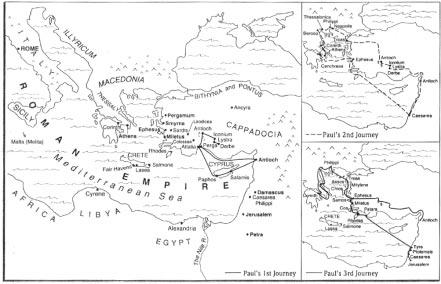 1958.e9_p122-140 4/20/00 4:47 PM Page 126126THE NEW TESTAMENT: A HISTORICAL INTRODUCTIONThis injunction to engage in the Christian mis—Macedonia, and Achaia (which roughly correspondsion foreshadows what is to take place throughoutto modern-day Turkey and Greece; chaps. 13–20).the rest of the book; indeed, the spread of the churchEventually, he makes a fateful journey toprovides the organizing motif for the entire narrative.Jerusalem (chap. 21), where he is arrested byIn broad terms, it happens as follows. As anticipat—Jewish leaders, put on trial, allowed to make sev—ed, the Holy Spirit comes upon the apostles in theeral speeches in his own defense, and finally sentnext chapter, on the day of Pentecost. The Spiritto stand before Caesar in Rome (chaps. 22–27).works miracles on their behalf and empowers themThe book ends with Paul under house arrest into proclaim the gospel of Christ. Thousands uponRome, preaching the good news to all who willthousands of Jews convert as a result (chaps. 3–7),hear (chap. 28). This appears to fulfill Luke’sbut opposition arises among the Jewish leadership, asanticipation that the gospel would go to the “endsit did in the case of Jesus himself in the Gospel.of the earth,” for the message of Christ has nowChristians scatter from the city, taking the gospelspread far and wide, and is proclaimed in the verywith them, first to Judea and Samaria (chap. 8). Theheart of the empire, in the capital city itself.most significant convert in these early years is a for—The geographical spread of the Christianmer opponent of the church, Saul, also known aschurch is not Luke’s only concern in Acts. InPaul (chap. 9). Largely, though not exclusively,some ways, he is even more dedicated to showingthrough Paul’s work, the gospel is taken outside ofhow the gospel came to cross ethnic boundaries.Palestine and spreads throughout several of theIndeed, he goes to great lengths to explain, andprovinces of the Empire. Over the course of threejustify, how the Christian gospel ceased being amissionary journeys (see fig. 9.1), Paul establishesmessage only to Jews. To be sure, the earliest con—churches in major cities in Cilicia, Asia Minor,verts were Jews, as were Jesus himself and his clos-F P OFigure 9.1 Paul’s Missionary Journeys According to the Book of Acts.1958.e9_p122-140 4/20/00 4:47 PM Page 127SOMETHING TO THINK ABOUTBox 9.2 Luke’s Mysterious Two MenWho are the mysterious “two men in white robes” who appear to the disciples in Acts 1:10 –11 to tell them that Jesus will return from heaven in the way that he has ascended? A careful reader will recall having seen two such persons before, at the conclusion of Luke’s Gospel where “two men in dazzling clothes”appear to the women in Jesus’ empty tomb and tell them that he has risen from the dead (24:4; contrast Mark 16:5 and Matt 28:5). Are they also the “two men” who appear yet earlier still, “in glory” on the Mount of Transfiguration (Luke 9:30 –31)? It is striking that Luke uses similar terms to describe these figures in all three passages. What is more, he tells us who they are in their first appearance (9:30). They are Moses, the greatest lawgiver of the Jews, and Elijah, the greatest Hebrew prophet (so great that he was taken directly into heaven without dying; see 2 Kgs 2:9–12).A number of interpreters have recognized the symbolic significance of these two figures in LukeActs as embodiments of the Law and the Prophets (i.e., the Hebrew Scriptures). Thus, for Luke, the Scriptures themselves, as personified in Moses and Elijah, provide testimony to the climactic moments of Jesus’ existence: his mission on earth that leads to his death (Luke 9:31), his resurrection from the dead (Luke 24:4), and his ascension into heaven and return in glory (Acts 1:11). In other words, Luke uses these mysterious two men to show that every aspect of Christ’s work of salvation occurs in fulfillment of God’s plan, as set forth in the Jewish Scriptures.est disciples, but many Jews rejected this gospel.Judaism. The author of Acts does not think so.According to Luke, God therefore opened up theAs we will see, he devotes a good portion of hisfaith to the non-Jew. This first happens in chap—history to explaining why.ter 8 with the conversion of a number ofBut if Gentiles coming into the church do notSamaritans, people who lived in Samaria whoneed to become Jewish, then hasn’t the religionwere considered to be “half-Jews” by many whoitself ceased being Jewish? And haven’t its repre—lived in Judea. Soon thereafter, the apostle Petersentatives, such as Paul, made an irreparable breaklearns through a vision that God means for thewith their Jewish past? Again, the author of ActsGentiles also to hear and accept the message ofdoes not think so. And again, he devotes a goodsalvation in Christ (chaps. 10 –11). Much of theportion of his account to explaining why.rest of the book shows how the gospel meets con—Before examining these explanations in thetinual opposition among Jews in every province tothemes set forth in the speeches in Acts, wewhich it goes but finds ready acceptance amongshould complete our investigation of the openingGentiles, especially those associated with thepassage. It ends with Jesus physically ascendingJewish synagogues. The main character involvedinto heaven. Two men in white robes suddenlyin spreading this gospel is Paul.appear to the apostles as they watch him departThis emphasis on the Gentile mission of the(see box 9.2). They tell the apostles not to standchurch naturally raises some pressing questions.by gaping into heaven; for just as Jesus departedIf the message of salvation that came to the Jewsfrom them, so he will return (vv. 10–11).goes to the Gentiles, do these Gentiles first haveThese words of comfort to the apostles may sug—to become Jews? To put the matter somewhatgest that for Luke, even though the end of the agedifferently, if (as Luke’s Gospel itself indicates)was not to come in the lifetime of Jesus’ disciples,Jesus was a Jew, sent from the Jewish God as ait was still destined to come soon. Indeed, LukeJewish prophet to the Jewish people, in fulfill—may have anticipated that it would come in hisment of the Jewish Scriptures, then isn’t thisown lifetime; Jesus had yet to return on the cloudsreligion Jewish? Surely for a person to become aof heaven in judgment to set up his kingdom onfollower of Jesus he or she must first adoptearth. For Luke himself the end still is at hand,1271958.e9_p122-140 4/20/00 4:47 PM Page 128128THE NEW TESTAMENT: A HISTORICAL INTRODUCTIONand the gospel needs to be proclaimed with yetThese parallels are not simply interesting coinci—greater urgency, as Jew and Gentile join togetherdences. One author has produced both books, andin their faith in the Christ of God.he uses the parallel accounts to make a major point:Thus we can see many of the major themes ofthe apostles continue to do Jesus’ work and therebyLuke’s Gospel repeated at the outset of Acts, and weprolong his mission through the power of the samecan anticipate their recurrence throughout the nar—Spirit. Thus they engage in similar activities, expe—rative. These themes include the focus on Jerusalem,rience similar receptions, and suffer similar fates.the proclamation of the gospel beginning with theThe author’s literary artistry is not limited,Jews but moving to the Gentiles, the necessary delayhowever, to creating parallels between Luke andof the end while this worldwide proclamation takesActs. Just as interesting are the parallels betweenplace, and, perhaps most importantly, the divinethe main characters in the narrative of Acts itself,guidance of the Christian mission by the Holy Spirit.particularly between Peter, the main character ofFor Luke, it is God who directs the movement of thechapters 1–12, and Paul, the main character ofChristian church from start to end.chapters 13–28.Before turning to an examination of some ofSeveral examples of these parallels stand out.the speeches in which Luke’s main themes recur,Both Peter and Paul preach sermons to Jewishwe should look at a few of the other ways thatcrowds, and what they have to say is in manyLuke develops them in some of the more artisticrespects remarkably similar (e.g., see the speechesaspects of his narrative.in chaps. 3 and 13). Both perform amazing miracles; both, for example, cure the sick without having any direct contact with them. Thus Peter’sshadow can bring healing (5:15), as can Paul’sLUKE’S ARTISTRY handkerchiefs (19:12). Both are violentlyAS A STORYTELLERopposed by leaders among the Jews but vindicatedby God; they are imprisoned for their proclama—Readers of the New Testament have long noticedtion yet delivered from their chains by divinemany clear similarities between what happens tointervention (12:1–11; 16:19 –34). Perhaps mostJesus in the Gospel of Luke and to Christian believ—importantly of all, both become absolutely con—ers in the book of Acts. These parallels show thatvinced, on the grounds of divine revelation andLuke was no mere chronicler of events, set on pro—the success of their proclamation, that God hasviding an objective account of the early years of thedecided to admit Gentiles into the church withoutChristian movement. He compiled this history withtheir first becoming Jews (chaps. 10 –11, 15).a clear purpose, part of which was to show that theThese parallels reinforce our earlier impressionhand of God was behind the mission of the churchthat throughout this narrative Luke is intent onas much as it was behind the mission of Jesus. Thus,showing that God is at work in the Christian misfor example, at the beginning of Jesus’ ministry insion. Those who are faithful to God give similarLuke, he is baptized and receives the Holy Spirit;speeches with similar results; they perform similarwhen new believers are baptized in the book of Acts,miracles, receive similar revelations, and experi—they also receive the Spirit. The Spirit empowersence similar fates. Luke’s artistry, then, serves aJesus to do miracles and to preach in Luke; so too itclear thematic purpose. Nowhere can this be seenempowers the apostles to do miracles and to preachmore clearly than in the speeches that Luke hasin Acts. In Luke, Jesus heals the sick, casts outdevised for his leading characters.demons, and raises the dead; in Acts, the apostlesAncient historians typically wrote the speechesheal the sick, cast out demons, and raise the dead.of their main characters themselves, choosingThe Jewish authorities in Jerusalem confront Jesuswords that they judged to be appropriate to theirin Luke; the same authorities confront the apostlescharacter and suitable for the occasion. Sincein Acts. Jesus is imprisoned, condemned, and exe—Luke appears to stand in line with the Greek his—cuted in Luke; some of his followers are imprisoned,torians, we can assume that he too wrote thecondemned, and executed in Acts.speeches of his main characters. This would help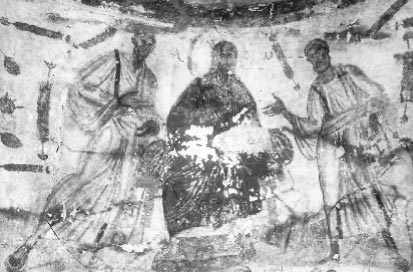 1958.e9_p122-140 4/20/00 4:47 PM Page 129F P OFigure 9.2 Peter, Jesus, and Paul, the three most important characters of LukeActs, from a catacomb painting in Rome.explain why the same themes recur in theseSpeeches to Christian Believersspeeches no matter who delivers them.Peter’s Opening Speech. The first speech in thebook is delivered by Peter, right at the outset of theTHEMES IN narrative. After seeing Jesus ascend into heaven,THE SPEECHES IN ACTSthe eleven disciples return to Jerusalem and devotethemselves to prayer with Jesus’ female followersAs with most general histories, speeches figureand family. The first concrete action that the groupprominently in the book of Acts. Indeed, theytakes is to elect a new member of “the Twelve” totake up nearly one-quarter of the entire narrative,replace Judas Iscariot, who after betraying Jesus suf—about average for histories of the period. To iso—fered an ignominious death (see box 9.3). Peterlate some of the important Lukan themes in thearises and delivers a speech on how they ought tobook, we will examine several examples of differ—proceed in their new circumstances (1:15–22). Theent kinds of speeches.speech anticipates many of the central themes ofOne of the ways to classify the speeches in Acts isthe book, including the important issue of how thisto consider the different kinds of audiences to whichnew religious movement relates to its Jewish roots.they are delivered, on the assumption that speakersBefore delving into Peter’s view of this relationshipwill stress different things in different contexts.(at least, as Luke portrays it), we should considerSome of the speeches are delivered by Christian lead—the broader context.ers to other Christians as a means of instruction orTo most Jews in the book of Acts, the Christianexhortation, others are addressed by Christians toclaims about Jesus are altogether unacceptable,potential converts in the context of evangelism, andand throughout the narrative the principal insti—yet others are given by Christians to legal or religiousgators of persecution against the Christians areauthorities, as apologies (see box 8.1).Jews. From a historical perspective, this opposi-1291958.e9_p122-140 4/20/00 4:47 PM Page 130130THE NEW TESTAMENT: A HISTORICAL INTRODUCTIONSOMETHING TO THINK ABOUTBox 9.3 The Death of JudasOnly two passages of the New Testament describe the death of Judas: Acts 1:18 –19 and Matt 27:3 –10. It is interesting to compare their similarities and differences. In Matthew, Judas tries to return the thirty pieces of silver that he has been paid to betray Jesus. When the priests refuse to take them, he throws them down in the Temple and goes out and hangs himself. The priests are unable to use the silver for the Temple treasury, since it is “blood money,” that is, money tainted with the blood of Jesus’ execution, so they decide to use it to purchase a piece of property as a place to bury strangers. From that time on, since the place was bought with blood money, it was appropriately called the “Field of Blood.”In Acts Judas’s death is again associated with the Field of Blood but for an entirely different reason. In Peter’s speech we learn that Judas himself purchased the field, after which he died a bloody death. He does not appear to have hanged himself, however; Peter says that he fell headlong and burst in the middle so that his intestines “gushed out.” It is hard to know what Luke, the author of Peter’s speech, has in mind as the cause of death (was it a suicide? Did Judas fall on a sword? did he jump off a cliff? did he spontaneously swell up and burst?). In any event, Luke clearly thinks the Field of Blood obtained its name from Judas’s blood being spilled on it.These two accounts are difficult to reconcile, but in some respects it is their similarities that are of greatest interest. Why do they both connect the name of this Field of Blood with the death of Judas? Is it possible that there actually was a field in Jerusalem made up of red clay and called the Field of Blood because of its color? A slight piece of evidence for this conclusion derives from Matthew, who indicates that it was a “potter’s field” (27:10), that is, a field from which clay was extracted for pottery. It is difficult to decide whether Judas actually killed himself there, whether he was at some point its owner, or whether his blood money was used to purchase it. At the least, we can say that later Christians came to associate this clay lot with the disciple who had betrayed his master and then experienced an ignominious death.tion is understandable. Christians claimed thatfillment of Scripture as well. This theme is playedJesus was the messiah; but the messiah, in theout in the narrative of Acts and is anticipatedexpectations of most Jews, was to be a figure ofalready by the opening words of Peter’s firstpower and grandeur who brought in the millenni—speech. Peter argues that the death of Judas, andal age of peace. Jesus, on the other hand, was athe need to replace him with someone else, wascrucified criminal. In the opinion of most Jewspredicted by David in the Psalms.(both historically and in the narrative of Acts),Peter cites two Psalm texts to support his viewthose who proclaim Jesus as the messiah have not(1:20). Since he is addressing a friendly audience,only lost touch with their Jewish roots, they havehe evidently does not need to provide a rationalealso violated the clear teaching of Scripture.for the way he interprets these passages. But if youLuke has a different perspective. We haveread these quotations in their original contextsalready seen that some of Luke’s predecessors and(Psalm 69 and Psalm 109), you will probably findcontemporaries (e.g., Mark and Matthew) claimedit hard to understand how anyone could think thatthat Jesus was the fulfillment of the Jewishthey predict what was going to happen hundredsScriptures. Luke takes this view a step further.of years later to one of the messiah’s followers. InThe entire Christian movement after  Jesus is a ful—Luke’s account, though, Peter interprets them in1958.e9_p122-140 4/20/00 4:47 PM Page 131CHAPTER 9LUKE’S SECOND VOLUME131precisely this way. This in itself can tell us some—Twelve to be a witness of Jesus’ resurrection. Thisthing about what was happening at the time ofis to be a person who had accompanied the otherLuke, the author of Peter’s speech. In Luke’s owndisciples throughout the whole of Jesus’ ministry,day, Christians were evidently combing the Jewishfrom his baptism by John to his ascensionScriptures to find indications of what had been(1:21–22). The first requirement is itself some—fulfilled in their midst, not only in the life of Jesuswhat odd, in that Jesus does not call his disciplesbut also in the life of their own communities (seeuntil well after his baptism in Luke (see Luke 5);Chapter 17). From Luke’s perspective, the historyin any event, the new member of the apostolicof Christianity fulfills the Scriptures.band was to have been with Jesus from the outsetThis basic approach to the Jewish Scriptures wasof his ministry.not unique to early Christianity (see Chapter 15,What is more perplexing is that the speech inti—especially on the Dead Sea Scrolls). In any event,mates that the election of this new apostle is crucialsince Luke understood not only Jesus but also thefor the propagation of the Christian gospel that is toentire Christian movement to be a fulfillment oftake place in the subsequent narrative. In fact, thisthe Jewish Scriptures, he did not see it as standingis not the case at all. After Matthias is elected to bein opposition to Judaism. Rather, it was in directan apostle, he is never mentioned again in the bookcontinuity with it. Why, then, would Christianityof Acts. Why, then, does Luke compose a speechbe rejected by leaders among the Jews? Luke’s read—urging his election? To put the question into aer is left to infer that those who opposed Jesus’ fol—broader context I should point out that Matthias islowers were necessarily opposed to their own religionnot the only apostle who fails to appear in the restand, as a consequence, to their own God. This is aof the narrative. Most of the Twelve do not. Whystrong statement, even if made only by implication.would a book entitled “The Acts of the Apostles”Perhaps more obviously, as a corollary, Luke’snot discuss the acts of the apostles?view that Christianity is a fulfillment of ScriptureAs already seen, the titles of our Newindicates that God himself was behind theTestament books were not original but were addedChristian movement. This indeed is perhaps theby later Christian scribes. In this case, at least, theoverarching theme of the entire narrative. Thistitle is not at all apt. For the book is not about themovement comes from God (see especiallydeeds of the apostles per se but about the spread of5:33 –39). God’s involvement is clearly seen inthe Christian religion through the labors of only aone other way in this early scene, although notfew of them, and about the reactions that it pro—directly in Peter’s speech itself. How do the disci—voked among those who refused to accept it.ples elect a new member to join the Twelve? TheyIndeed, there are only two main characters in thepray and cast lots. This was an ancient method ofbook (along with numerous minor characters),determining the divine will for an action. A jarone of whom, the chief protagonist for most of thecontaining two or more stones or bones was shak—narrative, is Paul, who was not one of the Twelve.en until one of them fell out. Since the processWhy is it so important for Luke to begin hiscould not be rigged, the lot that fell was under—account with the election of a twelfth apostle, ifstood to be God’s choice. Evidently, the procedureneither he nor most of his companions figureworked to Luke’s satisfaction: Matthias becomesprominently in the narrative, whereas one who isthe twelfth apostle.not among their number ends up being the centralThis takes us back to Peter’s speech and thecharacter? Perhaps the answer relates to anotherfinal theme for us to consider. The speech isof Luke’s prominent themes: the notion of conti—meant to persuade the believers to engage in a par—nuity in early Christianity. We have already seenticular course of action. This is a typical feature ofone form of continuity in our discussion of Luke’sspeeches to believers in this book, but what is curi—Gospel, namely, the continuity between Jesus andous in the context of the wider narrative is the par—Judaism; we have uncovered a second form in ourticular course of action that Peter urges. Peter per—study of Acts to this point, the continuity betweensuades the assembly to elect a new member of theJudaism and Christianity. But there is yet a third1958.e9_p122-140 4/20/00 4:47 PM Page 132132THE NEW TESTAMENT: A HISTORICAL INTRODUCTIONform at work in Luke’s narrative—a continuityforces Paul and Barnabas to proclaim their faith tobetween Jesus and his church. This continuity isthe Gentiles, many of whom come to faith.assured by the Twelve, who start out as Jesus’ orig—When they arrive back in Antioch, Paul andinal disciples and provide the transition as theBarnabas are confronted by Christians from Judealeaders of the Christian community in Jerusalem.who insist that Gentile men must be circumcised toThe thematic point for Luke is that Christianity isexperience salvation. This leads to a major contro—not something that begins, strictly speaking, afterversy. Paul, Barnabas, and several others are appoint—Jesus’ death. It is something that is intimatelyed to go to Jerusalem to discuss the matter with theconnected with his life. Those who were closest toapostles. At this conference, Peter and James, theJesus in his lifetime were responsible for the origi—brother of Jesus, give their opinions in speechesnal dissemination of this religion after his death.delivered to the assembled body of believers.Indeed, even though the twelve apostles rarelyMany of the themes that we have already isolat—appear individually (with the chief exception ofed in Acts can be found here as well (15:7–21): GodPeter and the partial exception of John), they playhas been totally in charge of the Christian mission,a prominent role in the founding of the church atincluding the conversion of the Gentiles (vv. 7–8);the outset of the narrative. They are present enhe makes no distinction between Jew and Gentile inmasse when Peter preaches his first evangelistic ser—that all are saved on equal grounds (vv. 9–11); andmon, converting several thousand Jews (2:14); theythe salvation of the Gentiles represents a fulfillmentare the teachers of the newfound community ofof Scripture (vv. 15–19). Once the apostles, alongfaith, a community unified around their instructionwith the other leaders of the Jerusalem church, have(2:42); they perform miracles, convincing others toheard these speeches, they are unified in their judg—believe (2:43; 5:12); they edify believers by testify—ment and write a letter to the Gentile churchesing to the resurrection of Jesus (4:33); and theyexplaining their decision. The net result is that notorganize and run that early community, distributingjust the Jerusalem church but all of the churches infunds that are raised and taking care of those inthe empire (e.g., those founded by Paul andneed (4:35–36). Moreover, they make all of the keyBarnabas) stand under the leadership of the apostles,decisions affecting the church throughout thethe original eyewitnesses of Jesus, who are them—world. This final theme comes to prominence inselves totally unified in their teaching.the series of speeches delivered to believers assembled for the famous Jerusalem Council in chapterIn Sum: Speeches to Believers in Acts. What can15, another critical juncture of the narrative.we say in conclusion about the important themesfound in the speeches of Christians to other believ-The Speeches at the Jerusalem Council. Theers in Acts? Above all, they tell us somethingnarrative backdrop of these speeches is as follows.about Luke’s view of the nature of the earlyAfter Paul is converted by a vision of Jesus on theChristian church. Strictly speaking, the church forroad to Damascus (chap. 9), the apostle PeterLuke is not a new thing. On the one hand, it rep—learns through a vision and an encounter with aresents the fulfillment of the Jewish Scriptures; ongroup of believing Gentiles that God makes nothe other hand, it stands in direct continuity withdistinction between Jew and Gentile, thatJesus through the twelve apostles. These apostlesGentiles can belong to the people of God withoutmay not have been directly involved in the spreadfirst becoming Jews (chaps. 10 –11). Soon there—of this religion after the opening scenes of the nar—after, Paul and his companion Barnabas are setrative—it is chiefly Paul, who is not one of theirapart by the church in Antioch as missionaries tonumber, who takes the gospel abroad—but they areother lands; they engage in an evangelistic cam—the ones who bear ultimate responsibility for thispaign (Paul’s “first missionary journey”), chiefly inmission. They began the process in Jerusalem andAsia Minor. Some Jews convert, but many otherscontinue to guide and direct the church along theresist; Paul comes to be opposed, sometimes withpaths ordained by God. Moreover, these apostlesviolence, by leaders of the Jewish synagoguesare in complete agreement on every important issue(chaps. 13 –14). This Jewish opposition in turnconfronting the church. The church begins with a1958.e9_p122-140 4/20/00 4:47 PM Page 133CHAPTER 9LUKE’S SECOND VOLUME133golden age of peace and unity under the leadership(2:22–36). Here we come to one of the mostof the apostles.interesting aspects of the theology of Luke, theauthor of the speech. Jesus is portrayed here as amighty man who did fantastic miracles, who wasEvangelistic Speeches: lawlessly executed by evil people but vindicated byPeter’s Speech on the Day of PentecostGod, who raised him from the dead in fulfillmentWe can now turn to consider several of the speech—of the Scriptures. After this brief narration ofes delivered by Christians to potential converts.Jesus’ story, Peter moves quickly to the climax ofEach speech, of course, has unique elements of itshis speech: “God has made him both Lord andown, but certain basic themes recur throughoutMessiah, this Jesus whom you crucified” (v. 36).them all. Our thematic approach will isolate theseThe point is quite clear. Jesus was the innocentrecurring motifs in the first evangelistic speech ofvictim of miscarried justice and the people whothe narrative, the one delivered by Peter on the Dayhear the sermon are themselves to blame, but Godof Pentecost in chapter 2 (see also the speeches inreversed their evil action by raising Jesus. The3:12–26; 4:8–12, 23–30; 7:1–53; and 13:16–41).message has its desired effect: cut to the quick, theThe Pentecost speech immediately follows thecrowds ask what they should do, that is, how theycoming of the Holy Spirit, an event predicted bymight make amends for their evil deed. Peter’sJesus in both Luke and Acts. After the election ofgives an immediate response: they must repent ofMatthias, the followers of Jesus are gatheredtheir sins and be baptized in the name of Jesus.together in one place when they suddenly hear aThose who do so will find forgiveness (vv. 38 –39).sound like strong wind and see tongues like fireAs you can see, the way Peter describes Jesus andalighting on one another’s heads. They begin tothe salvation he brings corresponds with the viewsspeak in foreign languages that none of them hasthat we found in the Gospel according to Luke.previously learned. A large number of Jews fromJesus’ death does not bring an atonement (contrastaround the world has gathered in Jerusalem for theMark’s Gospel). It is a miscarriage of justice. Norfeast of Pentecost (the annual Jewish agriculturaldoes Jesus’ resurrection, in itself, bring salvation. Itfeast that took place fifty days after Passover).instead demonstrates Jesus’ vindication by God.Crowds descend upon the spirit-filled apostles andHow then do Jesus’ death and resurrection affect atheir colleagues; the foreigners are shocked to hearperson’s standing before God, according to this“Galileans” speaking to them in their own nativeevangelistic speech in Acts? When people recog—languages. Some of the bystanders begin to mocknize how maliciously Jesus was treated, they realizethe apostolic band as a group of drunk and rowdytheir own guilt before God—even if they were notrevelers.present at Jesus’ trial. They have committed sins,This development provides Peter with an occa—and the death of Jesus is a symbol of the worst sinsion to make a speech and an audience to hear it.imaginable, the execution of the prophet chosen byHe declares that what has happened is nothingGod. The news of Jesus’ death and vindication dri—less than a fulfillment of the plan of God as foreves people to their knees in repentance. Whentold by the prophet Joel:they turn from their sins and join the community ofChristian believers (through baptism), they are for—In the last days it will be, God declares, that I willgiven and granted salvation.pour out my Spirit upon all flesh, and your sons andThus salvation for Luke does not come throughyour daughters shall prophesy, and your young menthe death of Jesus per se; it comes through repen—shall see visions, and your old men shall dreamdreams. (2:17, quoting Joel 2:28)tance and the forgiveness of sins. This theme isplayed out in all of the missionary sermons of Acts.Peter is particularly emphatic that the SpiritAs the Christian preachers emphasize time andthat has come among the believers has been sentagain, Jews have a history of disobedience to God,by none other than Jesus. The sermon quicklya history that has climaxed in their execution ofshifts to who Jesus is and to the way in which heGod’s Son Jesus. They must realize how wrongcan affect a person’s standing before Godthey have been and turn to God to make it right.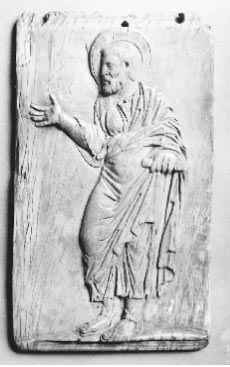 1958.e9_p122-140 4/20/00 4:47 PM Page 134134THE NEW TESTAMENT: A HISTORICAL INTRODUCTIONPaul’s conversion does nothing to abate theJewish opposition to the faith. If anything, it intensifies it. In virtually every city and town that heenters, after experiencing some initial success amongJews in the synagogues, he is violently opposed byJewish authorities, who drive him out. After making three missionary journeys to Asia Minor,Macedonia, and Achaia, he makes a final fateful tripto Jerusalem (compare Jesus in the Gospel). Therehe is arrested by the authorities at the instigation ofthe unbelieving Jews and forced to stand trial, on anumber of occasions, for his faith.Paul’s arrest and trials take up a substantial portion of the narrative in Acts (chaps. 21–28; comparable to the space devoted to Jesus’ last days inLuke). Much of this final third of the book is devoted to speeches in which Paul defends himself againstaccusations by Jewish leaders that he has violatedthe Torah and is a menace to the Empire. By considering some of the themes of these “apologetic”speeches we will see yet further aspects of Luke’soverall conception of the early Christian church.Apologetic Speeches: Paul’s Final Appeal to Jews in RomeBefore we examine the themes of the apologeticspeeches we should review the basic narrative.Paul is arrested in Jerusalem while making an offering in the Temple, which was meant to show thatFigure 9.3 Portrayal of one of Jesus’ apostles, preaching the Gospel, with scroll in hand, from a fifth-century ivory panelhe was in no way opposed to the Law of Mosesnow found in the Louvre (Paris).(chap. 21). He is taken into Roman custody andallowed to make a defense to the Jewish crowds(chap. 22). He is then made to stand trial beforeMost of the Jews in the book continue to man—the Jewish Sanhedrin (chap. 23). When theifest an attitude of disobedience, from Luke’s per—Roman tribune learns of a plot to assassinate him,spective. They not only resist the message of sal—he has him removed to Caesarea to await trialvation, they actively reject it, by opposing thebefore the governor Felix (chap. 23). He thereChristian mission and persecuting the Christianmakes his defense, but Felix, hoping for a bribe,missionaries. The persecution begins in Jerusalemleaves him in prison for two years (chap. 24). Felixbut continues everywhere the message is pro—is replaced as governor by Porcius Festus, who alsoclaimed. It leads to the first martyrdom in earlyputs Paul on trial. Rather than heeding Paul’s pleaChristianity, that of Stephen, following a lengthyof innocence Festus chooses to ingratiate himselfmissionary speech (chaps. 7–8). Before long, thewith the Jewish leaders by offering to let Paul standopposition is headed by Saul of Tarsus (Paul), whotrial before them in Jerusalem. Realizing the slimparticipates in Stephen’s death but, as we haveodds of a fair hearing there, Paul demands his rightsseen, soon converts to Christianity and becomesas a Roman citizen to stand before the emperorits leading missionary.himself (chap. 25). Before departing for Rome,1958.e9_p122-140 4/20/00 4:47 PM Page 135CHAPTER 9LUKE’S SECOND VOLUME135Paul has opportunity to speak before the visitingChristian movement is portrayed as fully Jewish inking of the Jews, Herod Agrippa II (chap. 26).the opening chapters of Acts (where ChristiansEvery time Paul defends himself in these chap—spend their days in the Temple), so Paul is shownters, the ruling authorities have ample opportuni—to be devoted to his ancestral traditions even afterty to recognize his innocence. But either becausehis conversion. He is a Jewish Christian who doesof a desire for a bribe (Felix), or as a favor to thenothing at any time contrary to the Law of Moses.Jewish leaders (Festus), or because of Paul’s appealTo be sure, he is accused of violating the Law—to Caesar (Festus and Agrippa), nothing is done towhen he is arrested in chapter 21, he is chargedrelease him. He is instead sent to Rome to standwith bringing Gentiles into an area of the Templetrial before Caesar. On the way, he experiences areserved for Jews—but Luke goes out of his way tonumber of harrowing adventures at sea, includingshow that the charge is categorically false. Paul’sshipwreck (chap. 27). He miraculously survives,companions in the Temple were Jews. They werehowever, and makes it to Rome, where the bookfulfilling their sacred vows as prescribed in theends with him under house arrest for two years. AsTorah. Paul himself was there to pay for thesehe awaits trial, he preaches to all who would hearvows and to perform a sacrifice of cleansing. Thusand defends himself against all charges (chap. 28).Paul is portrayed here as incontrovertibly Jewish.As was the case with the speeches to believersThis portrayal of Paul is consistent throughoutand to potential converts, each of the apologeticthe entire narrative of Acts. Never does Paulspeeches in Acts has its own orientation and empha—renounce his faith in the God of Israel, never doessis. Here again, a number of themes recur through—he violate any of the dictates of Torah, never does heout. One of the shortest speeches of the entire bookspurn Jewish customs or practices. His sole “faults”is delivered to the local Jewish leaders in Rome, whoare his decisions to believe in Jesus and to take hisappear before Paul in the final chapter:message to the Gentiles. For Paul himself, however,neither his newfound faith nor his Gentile missionBrothers, though I had done nothing against our peo—compromise his Jewish religion; quite the contrary,ple or the customs of our ancestors, yet I was arrestedthese represent fulfillments of Judaism.in Jerusalem and handed over to the Romans. WhenThroughout his speeches in Acts, Paul stressesthey had examined me, the Romans wanted tothat his new faith is rooted in Jesus’ resurrectionrelease me, because there was no reason for the deathfrom the dead (the “hope of Israel,” 28:20).penalty in my case. But when the Jews objected, IMoreover, he insists that belief in the resurrectionwas compelled to appeal to the emperor—evenis the cornerstone of the Jewish religion. For him,though I had no charge to bring against my nation.For this reason therefore I have asked to see you andfailure to believe in Jesus’ resurrection results fromspeak with you, since it is for the sake of the hope ofa failure to believe that God raises the dead. AndIsrael that I am bound with this chain. (28:17–20)failure to believe that God raises the dead is todoubt the Scripture and deny the central affirma—Here are sounded the characteristic themes oftion of Judaism. For this reason, according toPaul’s apology: (a)  he has done nothing against thePaul’s speeches, faith in Jesus’ resurrection is anJewish people or Jewish customs, but on the con—affirmation of Judaism, not a rejection of it.trary continues to subscribe in every way to theThis does not mean that Paul (as portrayed byreligion of Judaism; (b)  he was found to be inno—Luke) maintained that Gentiles have to become Jewscent by the Roman authorities; and (c)  his currentin order to belong to the people of God. In fact,problems are entirely the fault of recalcitrantGentiles are allowed to remain Gentiles and are notJewish leaders. The final theme we have alreadycompelled to practice circumcision or to keep kosherseen throughout the book of Acts. What mightfood laws. For Luke this is far from a rejection ofwe say about the other two?Judaism; throughout this book, Jews like Paul remainJust as Jesus is portrayed as fully Jewish in theJewish, even after coming to faith in Christ.Gospel of Luke (see, for example, the early empha—Thus, part of Paul’s defense in Acts is to showsis on the Temple and Jerusalem), and the earliestthat he has not compromised his Judaism one iota1958.e9_p122-140 4/20/00 4:47 PM Page 136136THE NEW TESTAMENT: A HISTORICAL INTRODUCTIONby becoming a believer in Jesus. The other partoppose him and create disturbances. As we haverelates to his standing before the Roman Empire.seen, in most instances it is Jews who are at faultHis opponents claim that he is a dangerous person(interestingly, Luke never portrays these rabblewho must be destroyed. As you might expect,rousers as being punished; for him, it is only theLuke has a different opinion. Indeed, his narra—innocent who suffer!). On occasion there aretive shows that Paul was innocent of any wrong—pagans to blame (e.g., see the riot in Ephesus indoing, just as Jesus was in the Gospel. As Paulchap. 17). In no case is Paul himself responsiblehimself proclaims in his apologetic speeches, hefor any wrongdoing, as even the governors beforehas violated no laws and caused no problems forwhom he appears attest. Nonetheless, just asthe ruling authorities. Problems erupt onlyPilate condemned Jesus to death after declaringbecause those who hear Paul’s proclamationhim innocent, so the Roman administrators ofSOME MORE INFORMATIONBox 9.4Christianity before PaulAs we have seen, the author of LukeActs gives an extraordinarily high assessment of Paul and his role in the spread of early Christianity: he is clearly the most important figure in this two-volume work apart from Jesus. Some interpreters have pressed the matter even farther, though, claiming that Christianity as we know it would never have come into existence apart from Paul, that along with Jesus he should be thought of as the “second founder”of Christianity. This view is found not only among some scholars, but also in the wider reading public, among people (and there seem to be a lot of them) who think that Paul transformed Jesus’ simple religion of faith in God and love of neighbor into a complicated religion of sin and redemption through Christ’s shed blood. Is this view accurate?Interestingly enough, it is not accurate even according to Luke—who, of all the authors of the New Testament, holds Paul in the highest regard! For according to the book of Acts, all of the major Christian beliefs (for example, in the importance of Jesus’ death for salvation) and practices (for example, baptism and the “Lord’s supper”) were in place long before Paul arrived on the scene. According to Luke, Paul himself was not even responsible for the idea that Gentiles could become members of the people of God through faith in Christ, without having first to adopt the ways of Judaism (see Acts 10). Paul was instrumental in spreading  this religion, for Acts, but not for creating  it.And strikingly enough, as we’ll see starting in Chapter 18, Paul himself appears to have agreed. Nowhere does Paul take credit for formulating new doctrines or instituting new practices for the Christian church. Instead, he talks about the central beliefs that he inherited from those who came before him—including the belief in Jesus’ death and resurrection for salvation from sin in fulfillment of the Jewish Scriptures, the core teaching of Paul’s entire ministry (see, for example, 1 Cor 15:3–5). It is true, as we’ll see, that Paul claims that he received his gospel message of salvation for the Gentiles straight from God through a revelation (a vision of Jesus? See Gal 1:11–12), but he also insists, even in this case, that the views he developed were in complete continuity with those who were apostles before him.It may be far too much to claim for Paul, then, that he created, or even co-founded, the religion that we call Christianity. The followers of Jesus had been formulating their distinctive beliefs and practices well before Paul arrived on the scene, several years after Jesus’death.1958.e9_p122-140 4/20/00 4:47 PM Page 137CHAPTER 9LUKE’S SECOND VOLUME137Acts treat Paul as if he is guilty, knowing full well• the complete unity and harmony of thethat he is not.church as guided by the apostles, who agreeIn one sense, as a prominent spokesperson of theon every issue and resolve every problememerging Christian church, Paul represents the entirethrough the direction of the SpiritChristian movement for Luke. Here is one who• ultimately, the hand of God directing theremained faithful to his Jewish roots and in full com—course of Christian history behind the scenes,pliance with the laws of the state. The narrative offrom Jesus’ own life and death to the life andhis trials and defenses shows that the disturbancesministry of the apostles that he left behindthat erupted during the early years of the Christianmovement could not be laid on the Christians themselves. They are innocent of all wrongdoing, whetherjudged by the Torah or by rulers of the empire.THE AUTHOR OF LUKE-ACTSAND HIS AUDIENCEIN SUM: PROMINENT LukeActs was written anonymously, but thequestion of authorship is more complicated hereTHEMES OF LUKE-ACTSthan with Matthew and Mark, for those narra—We have now spent considerable time examiningtives give no concrete clues concerning the iden—the principal emphases of the two-volume worktity of their authors. With LukeActs there maythat scholars call LukeActs, exploring the Gospelbe clues. To evaluate them we must address threethrough the comparative method and the book ofinterrelated questions: What is the evidence thatActs through the thematic approach. In doing so,LukeActs was written by someone named Luke?we have isolated a number of important motifsIs this evidence convincing? Why does thethat run through the two works:author’s identity matter?• an emphasis on the Jewish origins ofChristianity, its fulfillment of the JewishThe Identity of the AuthorScriptures, and its continuity with JudaismWhereas the other authors that we have studied• the portrayal of Jesus as a Jewish prophet,utilize the third person throughout their entirerejected by his own peoplenarratives, the author of LukeActs occasionally• the consequent movement of the religionspeaks in the first person. This does not happen infrom the Jews to the Gentiles, with its con—the Gospel of Luke, but it does occur in four pas—comitant geographical shift from the holysages that describe Paul’s journeys in Actscity of Jerusalem to the ends of the earth(16:10 –17, 20:5–16, 21:1–18, 27:1–28:16). Inthese accounts, the author speaks not of what• the proclamation to Jew and Gentile alike“they” (Paul and his companions) were doing butof salvation through the repentance of sinsof what “we” were doing.and the forgiveness of GodThe natural implication of these passages, at• the stress that Gentiles who accept thisleast in the judgment of many readers, is that theoffer of salvation need not adopt all theauthor is describing events in which he himselfways of Judaismparticipated. One reason that this might matterhas to do with the historical value of Acts as an• the delay of the time of the end to makeaccount of the life and teachings of the apostlethis Christian mission a possibilityPaul. If one of Paul’s own companions wrote the• the rightness of this religion in both thebook, then surely, according to some scholars atdivine sense (it came from God in fulfill—least, it preserves an accurate description of thement of the Scriptures) and the human onethings that Paul said and did. At the same time,(it did nothing to violate Jewish custom oras always happens in the seesaw of scholarlyImperial law)debate, there are other scholars who take a differ-1958.e9_p122-140 4/20/00 4:47 PM Page 138138THE NEW TESTAMENT: A HISTORICAL INTRODUCTIONent position. These argue that despite these “we”Now, then, what concrete arguments can bepassages the author of Acts was not one of Paul’smade from the other direction? Is there any evi—companions and that, even if he were, his accountdence against identifying the author of these bookswould not necessarily be accurate.as Luke, Paul’s Gentile traveling companion? TheBefore setting out the pros and cons of each view,first thing to point out is that of the three Paulinewe need to look a bit further into the evidence itself.passages that mention “Luke,” two of them occurSpecifically, how does one get from the presence ofin books that are widely thought not to have beenthese “we” passages in Acts to the conclusion thatwritten by Paul himself. As we will see in Chapterthe author of these books was a companion of Paul23, the vast majority of scholars do not think thatnamed Luke? Most scholars agree that the stress onPaul himself actually wrote 2 Timothy, and thethe Gentile mission in Acts, in which Gentiles don’tauthorship of Colossians is hotly debated. Thishave to become Jews in order to be Christians, sug—means that there is only one certain reference togests that the author was himself a Gentile (althoughLuke in Paul’s writings, Philemon 24, which nei—Paul himself had a similar view, and he was certainlyther calls him a Gentile nor identifies him as aa Jew). The question then arises, do we know of anyphysician. There would be no more reason forGentile companions of the apostle Paul from his ownthinking that this person wrote LukeActs thanwritings? In fact, three such persons are mentionedanyone else Paul mentions in any of his letters.in the letter to the Colossians, which is attributed toWere the books written by one of Paul’s com—Paul: Epaphras, Demas, and Luke the beloved physi—panions, even if we don’t know the name of this percian. We know that they are Gentiles because theson? The most important thing to say is that evenauthor names them in Col. 4:14 after  he has men—if they were, this would provide no guarantee oftioned other companions who were “of the circumci—their historical accuracy. We have no way of know—sion” in 4:11. The same three are mentioned bying how long this alleged companion of Paul wasname, along with Mark and Aristarchus, in Paul’s let—with him, whether he knew him well, or, if he didter to Philemon (vv. 23–24). Of these three, Demasknow him well, whether he presented him accu—is mentioned elsewhere as having abandoned Paul atrately and fairly. Actually, this final statement is notsome point (2 Tim 2:10); he would not, therefore, bealtogether true—for there is one way of determininga likely candidate as the author of Acts. Epaphras iswhether the portrayal of Paul in Acts is accuratedescribed as the founder of the church of Colossae, aand fair: we can compare what Acts says about Paulcommunity that is never mentioned in Acts, as onewith what Paul says about Paul. Unfortunately,might expect it to have been, had its founder beenwhen we do so (as we will see in Chapter 18), athe author. That leaves Luke. As a medical doctornumber of significant differences emerge—both dis—he would have been literate, and he is mentioned ascrepancies of detail, such as where Paul was at cer—a close companion of Paul again in 2 Tim 4:11.tain times and with whom, and broader discrepan—Could it be that this Gentile physician penned thecies in the actual teachings of Paul.lengthiest corpus of the New Testament?Even if one of Paul’s companions did write theFor a long time, scholars were convinced thatbook, then, there is no guarantee that what he sayscorroborating evidence could be found in theabout Paul is what Paul would have said aboutvocabulary used throughout LukeActs. It ap—himself. For this we need to turn to Paul’s own let—peared at first glance that the two books used anters. What, though, can we say about the so-calledinordinate number of medical terms (compared to“we” passages of Acts? One curious feature ofthe other writings of the New Testament), indicat—these accounts is how abruptly they begin and end.ing, perhaps, that the author was a physician. As itThe author never says, “Then I joined up withturns out, this impression is altogether false. WhenPaul in Philippi, and from there we set out forscholars actually went to the trouble of comparingThessalonica,” or anything like it. Instead, hethe medical terminology with that found in worksbegins using the first-person pronoun withoutby other Greek authors of the period, they discov—advance warning, in midstride as it were, and endsered that “Luke” uses such terms no more frequent—using it similiarly. Look for yourself at the firstly than other educated writers of his day.occurrence of its use by reading 16:10 –17 careful-1958.e9_p122-140 4/20/00 4:47 PM Page 139CHAPTER 9LUKE’S SECOND VOLUME139ly. Someone might make sense of the abrupt wayto bow to the unreasonable demands of those whothe author begins to speak of what “we” did byoppose them. It is possible that these narrativesassuming that he joined Paul immediately beforewere meant to bolster the confidence and couragehis journey over to Philippi. But how could oneof Luke’s readers, who themselves confronted hos—explain that the author left Paul’s companytility in the world around them.between the time the possessed slave girl beganWhy does Luke emphasize that the end was notfollowing them around (v. 17) and the time Paulsupposed to have come in the lifetime of Jesus’ dis—cast out the evil spirit (v. 18, or perhaps v. 19)?ciples? Obviously because it had not come, and per—If it is hard to explain these “we” passages ashaps many or most of Jesus’ disciples were alreadypersonal reminiscences by the author of Acts, isdead. For Luke, though, this clearly was accordingthere some other explanation for their presence into plan. The divine purpose of the Christianthe book? There are, in fact, plenty of other expla—church was to spread the gospel through the landsnations, but here I will mention only one that isof the Gentiles. This, of course, requires time; timecommonly proposed, as a way to help you to beginitself, therefore, could not come to a screechingthinking about the problem on your own. Wehalt. By the time Luke was writing, however, theknow that Luke used sources for his Gospel narra—gospel had already been preached to the “ends oftive; he tells us so explicitly. Did he not usethe earth,” for the book of Acts concludes in Rome,sources for the book of Acts as well? Yes, certain—in the heart of the empire, where the gospel wasly he must have. Is it possible that one of hisbrought by Paul. What more needed be done beforesources was a fragmentary travel diary of some sort,the end? Perhaps nothing, for Luke. He and hisa travelogue that one of Paul’s companions hadcongregation may have expected to be the last gen—kept, and that Luke simply incorporated it into hiseration before the end.document without changing it, just as, in places,Luke could provide no absolute assurance ofhe incorporated Mark and Q in his Gospel? Thisthis, however, so he emphasizes to his readers thatmust at least be a possibility and would explain thetheir ultimate concern should not be with theabruptness with which he begins and ends his usefuture but with the present. Thus they should actof the first-person pronoun. Perhaps he used theon the social implications of Jesus’ message in thesource that he had and wrote a story “around” it.Gospel (by helping the poor and the oppressed)and continue spreading the good news in Acts.This author wants to stress that the delay of theThe Author and His Themes in Contextend cannot be used to nullify the truth of theIn some ways, the entire discussion of authorship isChristian message. It is likely that some nonbe—irrelevant to the task that we started out to accom—lievers in the author’s locality were using the delayplish. Knowing the name of the author of thisprecisely to this end, by pointing out that Jesus’book, or even knowing that he was a companion offailure to return in judgment was a sure sign thatone of its main characters, does not help us verythe Christians had been wrong all along. In oppo—much in trying to understand what he wanted tosition to such a view, Luke stresses that God didemphasize about the history of the early Christiannot mean for the end to come right away. Morechurch. Conversely, though, discerning the dis—importantly, he indicates that despite the delay oftinctive emphases of the narrative can tell us some—the end there is good reason to believe that Godthing about the author and about his audience.was and still is behind the Christian mission.A good place to begin is with some of the obser—Otherwise, from Luke’s perspective, it would bevations we made in our discussion of the first vol—impossible to explain the miraculous success of theume, the Gospel of Luke. We might ask, for exam—Christian mission throughout the world. The handple, why the author of Luke modified Mark’sof God was behind this mission, and there wasaccount of Jesus’ demeanor in the face of death.nothing that any human could ever do to stop it.Jesus in Luke is portrayed as a kind of ideal martyrFinally, we should look at two of Luke’s themesfor the faith. Throughout the book of Acts as well,that might appear at first glance to be at odds withChristian leaders face opposition boldly, refusingone another: his emphasis on the Jewish roots of1958.e9_p122-140 4/20/00 4:47 PM Page 140140THE NEW TESTAMENT: A HISTORICAL INTRODUCTIONChristianity and his concern for the Gentile mis—Christians in the Roman world were confront—sion. Why would Luke focus on Jesus’ fulfillment ofed with a basic problem. Everyone knew that Jesusthe Jewish scriptures if he was writing for Gentileswas crucified under Pontius Pilate when Tiberiuswho did not have to become Jews to be Jesus’ fol—was emperor. Even by the second century, Jesuslowers? Why would he stress that Christianity itselfwas considered “recent.” If something recent iswas predicted in Jewish texts, if most of the con—automatically suspect, then a religion based onverts to the religion were not Jewish? Why, inJesus is in peril. To deal with this problem, theshort, would Luke situate this increasingly Gentilesecond century apologists appealed to the Jewishmovement so squarely in the context of Judaism?roots of the religion, as already stressed, for exam—One possible answer to these questions lies out—ple, by the Gospel of Luke and (perhaps for a dif—side of our investigation of the books per se, in theferent reason) by the Gospel of Matthew.world in which they were written and read. EvenAccording to these later authors, Christianity wasinto the late second century of the Common Era,not a new thing but an old thing. It was predict—when Christianity had become a distinct religion,ed by the prophets and anticipated by Moses. Asseparated from Judaism, the intellectual defenders ofthe apologists pointed out, Moses wrote 800 yearsChristianity—the “apologists,” as they were knownbefore the greatest Greek philosopher, Plato, and(see box 8.1)—continued to stress the claims made400 years before the oldest Greek poets, Homerby Luke, that Christianity was not something newand Hesiod. If Jesus was predicted by the Jewishbut something old, older even than the Jewishprophets and Moses, then the religion he estab—prophets, as old as the author of the Torah andlished is very old indeed.Moses himself. They stressed this claim because of aIt is at least possible that Luke, a Gentile livingcommon notion shared by most persons of thein a largely pagan environment, wanted to stressancient world (whether pagan, Jewish, or Christian)the Jewish roots of Christianity for precisely suchthat anything new—an idea, a philosophy, a reli—reasons. The religion founded on Jesus is ancient;gion—was automatically suspect. Unlike in theit is a fulfillment of the Jewish Scriptures. It is, inmodern age, where creative ideas and new tech—fact the true expression of faith in the God ofnologies are widely recognized as good (the newerIsrael, whose people the Jews have long disobeyedthe better!), in the ancient world older was better.him and have now done so once too often. NowThere was a strong regard for antiquity in antiquity.they have rejected the great prophet of God, God’sThis was particularly the case when it came to reli—own Son, whose message of salvation has as a congion. If a religion was new, it could scarcely be true.sequence gone forth to the Gentiles.SUGGESTIONS FOR FURTHER READINGIn addition to the works listed at the end of Chapter 8, seeParsons, Mikeal Carl, and Richard I. Pervo. Rethinking the the following studies.Unity of Luke and Acts. Minneapolis: Fortress, 1993.An interesting study by two prominent NewHengel, Martin. Acts and the History of Earliest Christianity. Testament literary critics who reopen the question ofTrans. J. Bowden. Philadelphia: Fortress, 1980. Awhether LukeActs should be read as a single work.detailed study, for advanced students, that argues (incontrast to the present chapter) that the book of Actsfor the most part presents a historically reliable account.Powell, M. A. What Are They Saying about Acts?  New York: Paulist, 1991. An overview of modern scholarship onthe book of Acts, for beginning students.Keck, Leander E. and J. Louis Martyn, eds. Studies in LukeActs.  Nashville: Abingdon, 1966. A superb collection of significant essays on Luke and Acts. EspeciallyReardon, B. P., ed. Collected Ancient Greek Novels. important is P. Vielhauer, “Paulinisms of Acts,” pp.Berkeley: University of California Press, 1989. A very35–50, a classic study that mounts convincing argu—nice collection of all the ancient Greek novels, usefulments that the portrayal of Paul in Acts does not coin—for comparison with the book of Acts for those whocide with Paul’s portrayal of himself.think that Acts contains novelistic features.1958.e10_p141-161 4/24/00 9:23 AM Page 141CHAPTER 10Jesus, the Man Sent from Heaven:The Gospel according to JohnThe Gospel of John has always been one of thewill proceed. Historians are responsible not onlymost popular and beloved books of the Newfor interpreting their ancient sources but also forTestament. It is here that Jesus makes some of hisjustifying these interpretations. This is why I havemost familiar and yet extraordinary declarationsdeliberately introduced and utilized differentabout himself, where he says that he is “the breadmethods for analyzing each of the books we haveof life,” “the light of the world,” “the good shep—studied: the literary-historical method for Mark,herd who lays down his life for his sheep,” and “thethe redactional method for Matthew, the compar—way, the truth, and the life.” This is the Gospelative method for Luke, and the thematic methodthat identifies Jesus as the Word of God “throughfor Acts. As I have indicated, there is no reason forwhom all things were made.” It is here that hehistorians to restrict themselves to any one ofmakes the astonishing claim that “beforethese approaches: each could be applied to anyAbraham was, I am,” where he confesses that “Ione of these books.and the Father are one,” and where he tellsTo illustrate this point, we will apply all fourNicodemus that “you must be born again.” And itmethods to the Gospel of John. This exercise willis in this Gospel that Jesus performs many of hisshow how a variety of approaches can enrich themost memorable acts: turning the water into wine,process of interpretation. It will also provide usraising his friend Lazarus from the dead, and wash—with the data we need to understand yet a fifthing his disciples’ feet.method that scholars have used in their study ofThese sayings and deeds, and indeed manythe early Christian literature, one that might bemore, are found only in the Fourth Gospel, mak—called the “socio-historical method.” In a nut—ing it a source of perpetual fascination for scholarsshell, the socio-historical method seeks to under—of the New Testament. Why are such stories foundstand how a literary text reflects the social worldin John but nowhere else? Why is Jesus portrayedand historical circumstances of the author whoso differently here than in the other Gospels?produced it. We have already explored this issueWhy, for example, does he talk so much about hiswith each of the other Gospels, but only in pass—own identity in John but scarcely at all in theing. In this chapter we will learn how to pursueSynoptic Gospels? And why does this Gospelthe matter with greater rigor and in fuller detail.identify Jesus as God’s equal, when none of theSince one of the prerequisites for applying thisearlier Gospels does?method is a detailed knowledge of the text itself,These questions will be at the forefront of ourwe can begin by examining the Fourth Gospelinvestigation in this chapter. Before beginning ourfrom the literary-historical, thematic, compara—study, however, I should say a word about how wetive, and redactional perspectives.1411958.e10_p141-161 4/24/00 9:23 AM Page 142142THE NEW TESTAMENT: A HISTORICAL INTRODUCTIONTHE GOSPEL OF JOHN he or she realized that this book is a biography ofFROM A LITERARY-Jesus, would be inclined to read the rest of the storyin light of what is stated about him in the mysticalHISTORICAL PERSPECTIVEreflection at the outset. This is no biography of aDespite its wide-ranging differences from themere mortal. Its subject is one who was with God inSynoptics, the Gospel of John clearly belongs ineternity past, who was himself divine, who createdthe same Greco-Roman genre. It too would be per—the universe, who was God’s self-revelation to theceived by an ancient reader as a biography of aworld, who came to earth to bring light out of dark—religious leader: it is a prose narrative that portraysness and truth out of error. He is a divine being whoan individual’s life within a chronological frame—became human to dwell here and reveal the truthwork, focusing on his inspired teachings andabout God. This Gospel will present a view of Jesusmiraculous deeds and leading up to his death andthat is far and away the most exalted among ourdivine vindication.New Testament narratives.As was the case with the other Gospels, theA more complete literary-historical analysisportrayal of Jesus is established at the very outsetwould examine some of the critical incidents thatof the narrative, by the introductory passageoccur early on in the narrative and perhaps focusknown as the Johannine Prologue (1:1–18). Thison key events that transpire throughout. Here Iprologue, however, is quite unlike anything wewould like simply to introduce the possibilities ofhave seen in our study of the Gospels to this stage.this method for the Fourth Gospel, rather thanRather than introducing the main character of theutilize it at length, and so will summarize the majorbook by name, it provides a kind of mystical reflec—developments of the plot and indicate somethingtion on the “Word” of God, a being from eternityabout how the narrative itself is structured.past who was with God and yet was God (v. 1),After the prologue, the Gospel readily divideswho created the universe (v. 3), who provided lifeitself into two major blocks of material. The firstand light to all humans (vv. 4–5), and who enteredtwelve chapters narrate events in Jesus’ publicinto the world that he had made, only to be reject—ministry, which appears to extend over a two-ored by his own people (vv. 9–11). John the Baptistthree-year period (since there are three differenttestified to this Word (vv. 6–8), but only a fewPassover feasts mentioned). This section beginsreceived it; those who did so became children ofwith John the Baptist and several of his disciples,God, having received a gift far greater even thanwho recognize Jesus as one who was specially sentthat bestowed by the servant of God, Moses him—from God. Most of this first section (chaps. 1–12)self (vv. 12–14; 16 –18).is devoted to recording Jesus’ own declarations ofIt is not until the end of the prologue that wewho he is (the one sent from heaven to reveallearn who this “Word” of God was. When theGod) and the miraculous “signs” that he does toWord became a human being, his name was Jesusdemonstrate that what he says about himself isChrist (v. 17). Up to this point, that is, throughtrue. Altogether, Jesus performs seven such signsthe first eighteen verses of the book, the ancient(in chaps. 2, 4, 5, 6, 9, and 11), most of themreader may not have realized that he or she wasdirectly tied to his proclamations (see box 10.1).reading an introduction to a biography. Rather,Thus, for example, he multiplies the loaves ofthe prologue appears to be a philosophical or mys—bread and claims that he is the “bread of life”tical meditation. Beginning with 1:19, however,(6:22–40), he gives sight to the blind and says thatthe book takes on a biographical tone that contin—he is “the light of the world” (9:1–12), and he rais—ues to the very end.es the dead and calls himself “the resurrection andWhat can we make of the prologue, then, fromthe life” (11:17–44).the literary-historical perspective? Since ancientAlso included in these stories of Jesus’ publicbiographies typically established the character traitsministry are several discourses not directly tied toof the protagonist at the outset of the narrative, it isthe signs. In these speeches Jesus explains hisperhaps best to assume that an ancient reader, onceidentity at greater length, for instance to1958.e10_p141-161 4/24/00 9:23 AM Page 143CHAPTER 10JESUS, THE MAN SENT FROM HEAVEN143SOME MORE INFORMATIONBox 10.1 Jesus’ Signs in the Fourth GospelThe following are the seven miraculous signs that Jesus performs in the Fourth Gospel:• Turning water into wine (2:1–11)• Healing the Capernaum official’s son (4:46–54)• Healing the paralytic by the pool of Bethzatha (5:2–9)• Feeding the 5,000 (6:1–14)• Walking on water (6:16–21)• Healing the man born blind (9:1–12)• Raising Lazarus from the dead (11:1–44)Jesus performs no other public miracles in John; but notice the statement near the end of the book: “Now Jesus did many other signs in the presence of his disciples, which are not written in this book. But these are written so that you may come to believe that Jesus is the Messiah, the son of God, and that through believing you may have life in his name” (20:30–31) Nicodemus in chapter 3 and to the Samaritan washes his disciples’ feet (13:1–20), and announceswoman at the well in chapter 4. Closely connect—that he will soon be betrayed (13:21–30), he launched to these self-revelations are stories of Jesus’es into his longest discourse of the Gospel, com—rejection by his enemies, “the Jews” (see boxmonly known as the “Farewell Discourse.” Here10.2), and his denunciatory responses in which heJesus states that he is soon to leave the disciples tocastigates those who fail to recognize him as thereturn to the Father; they are not to be dismayed,one sent from God (see chaps. 5, 8, and 10).however, for he will send them another comforter,The plot of the Fourth Gospel unfolds, then,the Holy Spirit, who will assist and instruct them.like this. Jesus proclaims that he is the one sentWhen Jesus leaves, his disciples will be hated byfrom heaven to reveal the truth about God, and henonbelievers in the world, but they are to continuedoes signs to demonstrate that he is who he says hedoing his commandments, confident of his presenceis. Some people accept his message, but most,among them in the Spirit.especially the Jewish leaders, reject it. He con—This speech consumes more than three chap—demns their failure to believe, and at the end ofters. In chapter 17, Jesus offers a final prayer to histhe first section, in chapter 12, decides to do noFather for his disciples, that they may remain faith—more work among them. From this point on, Jesusful even after he has gone. The rest of the book,removes himself from the public eye, delivering nochapters 18–21, presents Jesus’ Passion and resur—more self-proclamations to Jewish outsiders andrection in stories more or less similar to those foundperforming no more signs to establish his identity.in the Synoptics. As he predicted, Jesus is betrayedIndeed, starting with chapter 13, there is notby his own disciple Judas; he is interrogated by themuch time left before Jesus is to return to his heav—high priest, denied by his disciple Peter, and put onenly home. Whereas the first twelve chapters stretchtrial before the Roman governor Pilate. At theover two or three years, chapters 13–19 take placeinstigation of his enemies among the Jews, he iswithin a single twenty-four hour period. Thesecondemned to crucifixion. He dies and is buried bychapters begin by recounting the events and discus—Joseph of Arimathea, but on the first day of thesions at Jesus’ final meal with his disciples. After heweek, he is raised from the dead. Chapters 20–211958.e10_p141-161 4/24/00 9:23 AM Page 144144THE NEW TESTAMENT: A HISTORICAL INTRODUCTIONSOME MORE INFORMATIONBox 10.2 “The Jews” in the Fourth GospelYou will notice in reading through the Fourth Gospel that the phrase “the Jews” is almost always used as a negative term of abuse. The Jews are portrayed as the enemies of Jesus who are consequently opposed to God and aligned with the Devil and the forces of evil (see especially 8:31–59). Vitriolic statements of this kind may sound anti-Semitic to our ears—as indeed, they should. As we will see in Chapter 25, hateful acts of violence have been perpe-trated over the years by those who have taken such charges as divine sanctions for oppression and persecution. But we will also see that our modern notion of anti-Semitism may not be appropriate for understanding the meaning of such comments in the early Christian literature.Despite these harsh statements about Jews in the Gospel of John, even here Jesus and his followers are portrayed as Jews who subscribe to the authority of Moses and participate in the Jewish cult and the Jewish festivals. If Jesus and his followers are Jews, how can all Jews be lumped together and branded as the enemies of God? I will try to answer this question later in the chapter when we consider the Gospel from a socio-historical perspective and see that the “enemies” of this author are not all Jews everywhere, but “the Jews” of the local synagogue who have opposed his Christian community. At this stage, it is enough to note that “the Jews” is a technical term of disapprobation throughout this narrative; thus, when I refer to John’s own comments, I will place the term in quotation marks.narrate various appearances to his followers, whomGospel. Nonetheless, certain other aspects of thehe convinces that he is both alive and divine.prologue’s description recur throughout the narrative. For example, just as the Word is said to be “inthe beginning” with God, so Jesus later speaks ofTHE GOSPEL OF JOHN FROM possessing the glory of the Father “before the worldA THEMATIC PERSPECTIVEwas made” (17:5); just as the Word is said to be“God,” so Jesus says “I and the Father are one”Whereas the literary-historical approach to the(10:30); just as in the Word “was life,” so JesusGospels focuses on the conventions of the bio—claims to be “the resurrection and the life” (11:25);graphical genre, and so determines how a book por—just as this life is said to be the “light that enlight—trays its main character through the unfolding ofens all people,” so Jesus says that he is “the light ofthe plot as he interacts with those around him, thethe world” (9:5); just as the Word is said to havethematic approach isolates prominent themes atcome from heaven into this world, so Jesus main—key points of the narrative and traces their pres—tains that he has been “sent” from God (e.g., 17:21,ence throughout, more or less overlooking ques—25); and just as the Word is said to be rejected bytions of plot and character interaction. If we werehis own people, so Jesus is rejected by “the Jews”to examine John from a strictly thematic point of(chap. 12), and later unjustly executed (chap. 19).view, we might follow the pattern we establishedA full analysis, of course, would look at each offor the book of Acts and look at some of the salientthese themes at length. It would also considermotifs established at the outset in the prologue,other ideas found elsewhere, for example, in Jesus’and in some of the speeches of the main character.discourses. These include (a) his first publicFrom a thematic point of view, it is interestingspeech in chapter 3, where he indicates toto note that although the prologue identifies JesusNicodemus that only through a birth from “above”as the Word of God who has become human, he iscan one enter into the kingdom of God and thatnever explicitly called this anywhere else in theonly the one who comes from above (i.e., he him-1958.e10_p141-161 4/24/00 9:23 AM Page 145CHAPTER 10JESUS, THE MAN SENT FROM HEAVEN145self, Jesus) can reveal what is necessary for thissaid to be born in Bethlehem, to a virgin namedheavenly birth; (b) his final public speech in chap—Mary. In all three, his public ministry begins withter 12, where he proclaims that those who havehis baptism by John, followed by a period of temp—seen him have seen the Father who sent him,tation in the wilderness by the Devil. When hewhereas those who reject him have rejected God;returns, he begins to proclaim the coming king—and (c) his prayer in chapter 17, which more ordom of God. This proclamation is typically madeless functions as his final speech in the presence ofthrough parables; in fact, according to Mark’shis disciples, where he affirms that he has comeGospel (4:33–34), this is the only way that Jesusfrom God and is now soon to return to him.taught the crowds. In addition to teaching, ofIf we were to follow this line of inquiry further,course, Jesus also performs miracles. In Mark, hisone of the interesting observations that we couldfirst miracle involves the exorcism of a demon.make is that, contrary to what you might expect,Throughout the first part of his ministry, then,some of the themes of the Fourth Gospel are notJesus engages in exorcisms (and other miracles)developed consistently. Instead, they appear to beand teaching, principally in parables. Halfwayunderstood differently at different points of the nar—through these Gospels, he goes up onto a highrative. Rather than pursue this issue here, though, wemountain and is transfigured before his disciples; itwill save it for our discussion of the socio-historicalis there that he reveals to them his glory.method, which uses divergent thematic emphases ofOtherwise, it remains hidden. Indeed, he does nota text to understand the social history lying behind it.speak openly of his identity in these books (evenin Matthew, where it is occasionally recognized),and he commands the demons and others whoknow of it to keep silent. At the end, he has a lastTHE GOSPEL OF JOHN FROM meal with his disciples, in which he institutes theA COMPARATIVE PERSPECTIVELord’s Supper, distributing the bread (“This is mybody . . . ”) and then the cup (“This is the cup ofOne of the most striking features of the Fourththe new covenant in my blood . . . ”). He after—Gospel is the way in which some of the distinc—wards goes out to pray in the Garden oftively Johannine themes stand in such stark con—Gethsemane, where he asks God to allow him totrast to those in the other early Christian writingsforgo his coming Passion. He is then arrested bythat we have examined so far. Even to the casualthe authorities and made to stand trial before thereader, the Fourth Gospel may seem somewhat dif—Jewish authorities of the Sanhedrin, who find himferent from the other three within the canon.guilty of blasphemy before delivering him over toNowhere in the other Gospels is Jesus said to bethe Romans for trial and execution.the Word of God, the creator of the universe, theThese stories make up the backbone of theequal of God, or the one sent from heaven andSynoptic accounts of Jesus. What most casualsoon to return. Nowhere else does Jesus claim thatreaders of the New Testament do not realize is thatto see him is to see the Father, that to hear him isnone of them is found in John.to hear the Father, and that to reject him is toRead the text carefully for yourself. There is noreject the Father. Exactly how different is theword about Jesus’ birth in Bethlehem here or aboutFourth Gospel from the others? The comparativehis mother being a virgin (in John, as in Mark,approach seeks to answer this question.Jesus appears for the first time as an adult). Jesus isnot explicitly said to be baptized by John. He doesnot go into the wilderness to be tempted by theComparison of ContentsDevil. He does not proclaim the kingdom of GodDespite the important and significant differencesthat is coming and he never tells a parable. Jesusamong the Synoptic Gospels, they are much morenever casts out a demon in this Gospel. He doessimilar to one another than any one of them is tonot go up onto the Mount of Transfiguration toJohn. Suppose we were to list the most significantreveal his glory to his disciples in a private setting,accounts of the Synoptics. In two of them Jesus isnor does he make any effort to keep his identity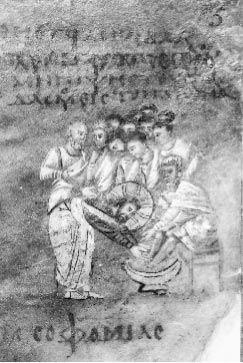 1958.e10_p141-161 4/24/00 9:23 AM Page 146146THE NEW TESTAMENT: A HISTORICAL INTRODUCTION(or similar) stories are found in John and theSynoptics, including, for example, the feeding ofthe 5,000, the walking on the water, and many ofthe events of the Passion narrative: Jesus’ anointing, his entry into Jerusalem, his betrayal andarrest, the denial by Peter, the Roman trial, and thecrucifixion. But most of the events of theSynoptics, except for the Passion narrative, are notfound in John, just as, by and large, the words andF P Odeeds recorded in John occur only in John. Onlyhere, for example, do we hear of some of Jesus’ mostimpressive miracles: the turning of water into wine(chap. 2), the healing of the lame man by the poolof Bethzatha (chap. 5), the restoration of sight tothe man born blind (chap. 9), and the raising ofLazarus from the dead (chap. 11). Only here do weget the long discourses, including the dialogueswith Nicodemus in chapter 3, with the Samaritanwoman in chapter 4, with his opponents amongthe Jews in chapters 5 and 8, with his disciples inchapters 13–17. Just in terms of content, then,John is quite different from the Synoptics.Comparison of EmphasesThe differences between John and the Synopticsare perhaps even more striking in stories that theyhave in common. You can see the differences yourself simply by taking any story of the Synoptics thatis also told in John and comparing the twoFigure 10.1 Portrayal of Jesus washing the disciples’ feet, one of accounts carefully (as we did for the trial of Jesus inthe stories of the Fourth Gospel that does not occur in theSynoptics, from the sixth-century manuscript, the “RossanoChapter 3). A thorough and detailed study of thisGospels.”phenomenon throughout the entire Gospel wouldreveal several fundamental differences. Here wesecret or command others to silence. Jesus does notwill look at two differences that affect a large num—institute the Lord’s Supper in this Gospel, nor doesber of the stories of Jesus’ deeds and words.he go to Gethsemane to pray to be released fromFirst, the deeds. Jesus does not do as many mir—his fate. In this Gospel, he is not put on trial beforeacles in John as he does in the Synoptics, but thethe Sanhedrin or found guilty of committing blas—ones he does are, for the most part, far more spec—phemy.tacular. Indeed, unlike in the Synoptics, Jesus doesIf John does not have these stories about Jesus,nothing to hide his abilities; he performs miracleswhat stories does he have? The majority of John’sopenly in order to demonstrate who he is. To illus—stories are unique to John; they are found nowheretrate the point, we can compare two stories thatelse. To be sure, many of the same charactershave several striking resemblances: the Synopticappear in this Gospel: Jesus, some of his family, hisaccount of the raising of Jairus’s daughter (Markmale disciples, several female followers, John the5:21–43) and John’s account of the raising ofBaptist, the Jewish leaders, Caiaphas, PontiusLazarus (John 11:1–44). Read them for yourself. InPilate, and Barabbas. Moreover, some of the sameboth, a person is ill and a relative goes to Jesus for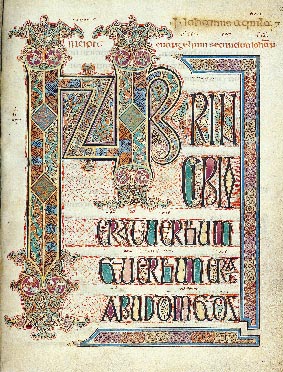 1958_e31_color insert 4/24/00 9:53 AM Page 1The New Testament in Pictures:Illuminated Manuscripts of the Middle AgesINTRODUCTIONScribes who produced Christian man-uscripts in the Middle Ages sometimesused the opportunity to adorn them—or have them adorned—artistically.These illuminations, or “miniatures,” asthey are sometimes called, are not onlyserious works of medieval art of interestto art historians, they also provide uswith clues as to how the sacred texts ofthe New Testament were being understood and interpreted by Christians living in later times.Thousands of these manuscript illuminations still survive, ranging widelyin both subject matter and artistic quality. The following selection can revealsome of this range and help modernreaders of the New Testament see how itwas read at other times and places.Figure 1: Frontispiece of the Gospel of John. Some medieval Christians spared no expense in making elaborate and ornate copies of their sacred Scriptures. In such texts, the first page of a book would sometimes celebrate its exalted subject matter through artistic design. Possibly no medieval manuscript is more famous than the magnificent (Latin) Lindisfarne Gospels, a major artistic achievement produced in England around the year 698 C.E. and housed now in the British Museum in London. This plate shows the first page of the Gospel of John, in which the opening words, “In principio erat verbum . . .” (“In the beginning was the Word . . .”), are spelled out through an intricate interweaving of design that includes geometrical figures, birds, and vines.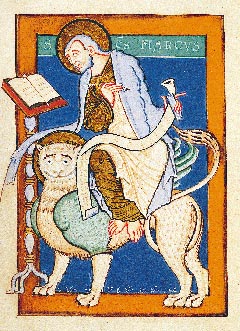 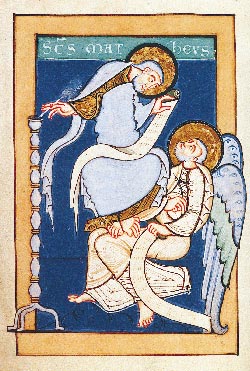 1958_e31_color insert 4/24/00 9:53 AM Page 2Figures 2–5: The Four Evangelists. It was common for medieval artists to depict Matthew, Mark, Luke, and John writing (or holding) their Gospel accounts of Jesus. Because it was recognized that each of the Gospels provided a distinctive portrayal of Jesus, each evangelist came to be associated with a symbolic animal thought to be appropriate to his account (see Ezek 1:5 and Rev 4:6). Artistic portrayals of the evangelists therefore sometimes included a picture of the animal (as here), or actually portrayed the evangelist himself as the animal 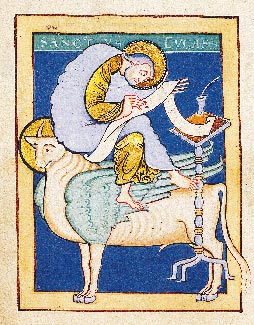 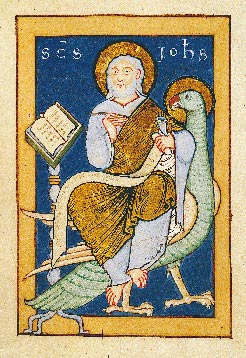 1958_e31_color insert 4/24/00 9:53 AM Page 3(see Figure 8): Matthew as a man (emphasizing Jesus’ humanity), Mark as a lion (emphasizing Jesus’ royalty), Luke as an ox (emphasizing Jesus’ servility), and John as an eagle (emphasizing Jesus’ divinity). These miniatures from a twelfth-century manuscript (now housed in the Pierpont Morgan Library in New York) are unusual in portraying the Gospel writers as sitting  on their symbolic beasts while producing their accounts.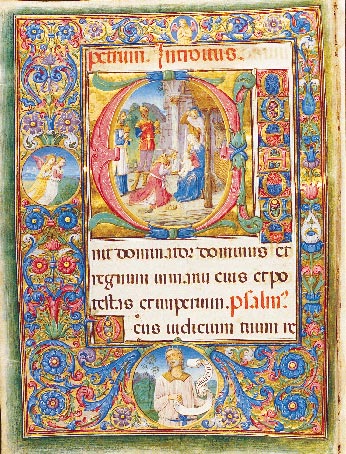 1958_e31_color insert 4/24/00 9:53 AM Page 4Figure 6: Nativity Scene. Medieval artists decorated not only books of Scripture, but also other texts of religious importance—including prayer books and missals (i.e., books that contained the words of the Roman Catholic mass)—such as the fifteenth-century manuscript shown here. This illustration of Jesus’ nativity is interesting for revealing legendary understandings of the event. Notice, for example, that there are three magi; this is the traditional number, even though Matthew, the only Gospel that mentions them, does not say how many magi there were—only that the magi brought three gifts. Moreover, Joseph appears here as an older man—a view that developed later in Christianity to explain both why he and Mary never had sexual relations and how Jesus could have “brothers” if Mary remained a virgin (a belief that developed in the Catholic Church): Jesus’ “brothers” were Joseph’s children from a previous marriage. To the left of the image are angels worshiping the Christ-child, and below is none other than King David, attesting to this his descendent, the Son of David, the Messiah.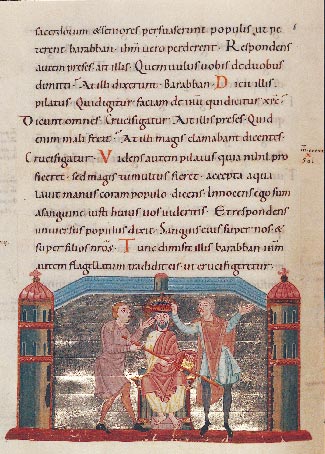 1958_e31_color insert 4/24/00 9:53 AM Page 5Figure 7: Jesus Crowned with Thorns. Somewhat less artistically advanced than other miniatures represented here is this simple depiction of Christ being crowned with thorns from an eleventh-century Latin Gospel manuscript produced in Salzburg. It nonetheless is a striking image: the artist has managed to capture the real irony of the scene as found in the Gospel of Matthew (27:27-31). For when the soldiers mock Jesus, crowning him with thorns, placing a robe on his back, and putting a scepter in his hand, they don’t realize that—for the Gospel writer —he really is  in fact what they ridicule him as being: the King of All. This portrayal makes Jesus look truly regal while his mockers appear subservient to him. The Latin text above the miniature is Matthew’s account of Jesus’ trial before Pilate.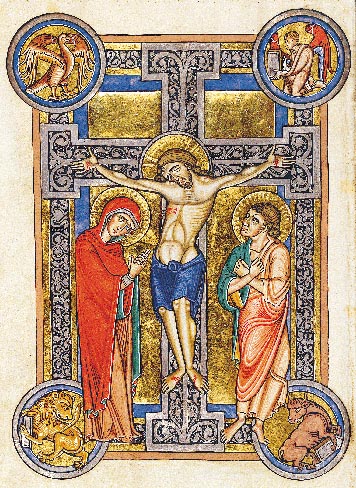 1958_e31_color insert 4/24/00 9:53 AM Page 6Figure 8: The Crucifixion of Jesus. One of the most common images in medieval art was of the crucified Jesus. This particular representation comes from a thirteenth-century missal. Jesus is here shown to be nailed through the palms and the feet (with spurts of blood coming out) to a highly elaborate cross, with his mother Mary on the left and his “Beloved Disciple” John on the right (drawn from John 19:26, which does not identify the beloved disciple as John). In the four corners are the images of the four evangelists who attest to the crucifixion (working from the top left, clockwise): John the eagle, Matthew the man, Luke the ox, and Mark the lion (see Figures 2–5).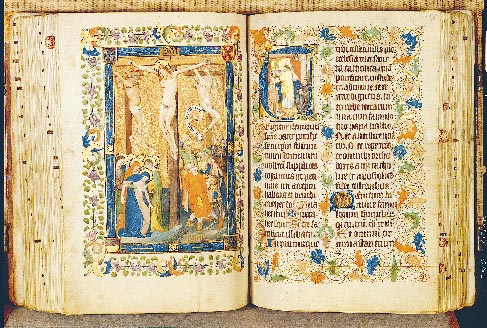 1958_e31_color insert 4/24/00 9:53 AM Page 7Figure 9: The Crucifixion of Jesus. A very different portrayal of the crucifixion from a fifteenth-century missal. To give a sense of how the book appeared when opened, this is a full two-page spread. On the right-hand side are standard prayers in Latin, surrounded by a lavish floral decoration. The miniature on the left portrays Jesus being crucified on a realistic-looking cross (contrast Figure 8), again nailed through the hands and feet. But the two robbers are portrayed as well. Note that they are not nailed but tied to their crosses (a common image throughout the Middle Ages that has come down even till today, used to stress that it was Jesus who suffered the most, even though all three would have been nailed). Beneath him are the women who had accompanied him from Galilee, portrayed as grieving, and the soldiers who had crucified him, who appear angry—except for the centurion, whose famous words (Mark 15:39) are preserved in Latin: vere filius dei erat este (“Truly this man was the Son of God”).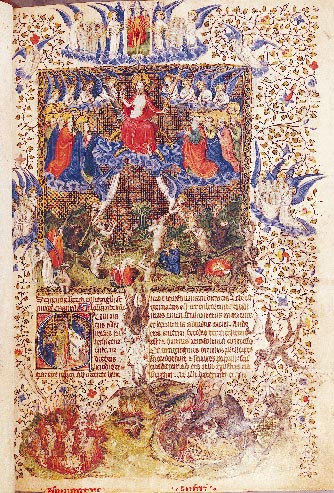 1958_e31_color insert 4/24/00 9:53 AM Page 8Figure 10: The Last Judgment. An elaborate portrayal of Jesus as the coming judge at the last judgment, from a Christian breviary (a kind of prayer-book) made in France in the early fifteenth century. Among the many intriguing aspects of this depiction are the angels surrounding Christ in the heavenly realm, the trumpeters descending face-first from heaven to sound the final call, the dead rising up out of their graves, and the souls doomed to the torments of hell down below. Christ himself, of course, is at the center as the ultimate judge of all the earth, who reigns over all with the cross in his hand and his wounds still fully visible.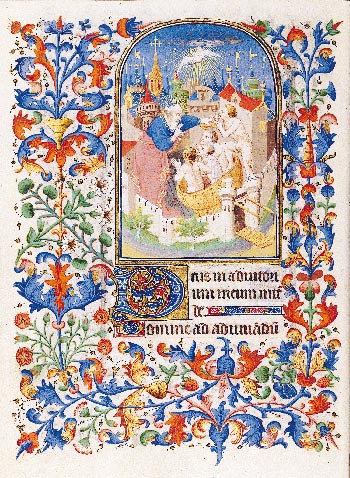 1958_e31_color insert 4/24/00 9:53 AM Page 9Figure 11: Paul Baptizing the Converted. Artists in the Medieval and later periods adorned their literary texts not just with pictures of Jesus, of course, but also with portrayals of Paul and others of the apostles. This lavishly ornate page is drawn from a “Book of Hours” (a kind of prayer book for monks, who had set prayers to be given at certain hours of the day) produced in the Netherlands, circa 1420. Here the apostle Paul is shown to be baptizing Christian converts who are brought then within the walls of the city of God, into the “ark” of salvation. This is an allusion to Noah’s ark—like Noah and his family, baptized Christians are saved through water. Over the entire scene hovers the Holy Spirit, whose rays of illumination make the knowledge of God possible.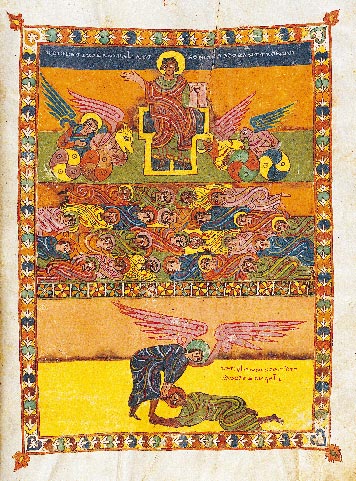 1958_e31_color insert 4/24/00 9:53 AM Page 10Figure 12: Scene from the Book of Revelation. This intriguing miniature, from a medieval commentary on the book of Revelation written by Beatus of Liebana, was produced in the mid-tenth century in a remote monastery in Spain. Depicted here is the scene described in Rev 4:1–11, with God seated on his throne, holding a scroll, surrounded by four beasts (lion, ox, human, eagle—also, for medieval artists, representative of the four evangelists; see Figures 2–5), who are “full of eyes” (4:6). Below the throne are the twenty-four elders (twelve Patriarchs of Israel and twelve apostles?) who worship God eternally. In the bottom register, an angel raises the prophet John, prostrate before his vision of the heavenly realm.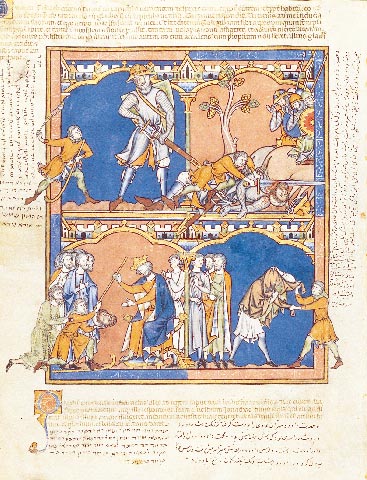 1958_e31_color insert 4/24/00 9:53 AM Page 11Figure 13: Scenes from the Christian “Old Testament.” Christian artists depicted narratives from the Old Testament as well as the New. Here is an intriguing set of four scenes from the life of David, found in a thirteenth-century picture book of Old Testament illustrations produced in Paris. Clockwise from the upper left, David is shown slaying the giant Goliath with a sling, then cutting off his head, then presenting his head to King Saul, and then, turning from war to love, helping his companion, Jonathan, who is said to have loved him more than his own soul (1 Sam 18:1, 3), remove his robe. Above and below the miniature is Latin text added about a century after the picture itself was produced; the Persian comments in the margins were added about three centuries still after that.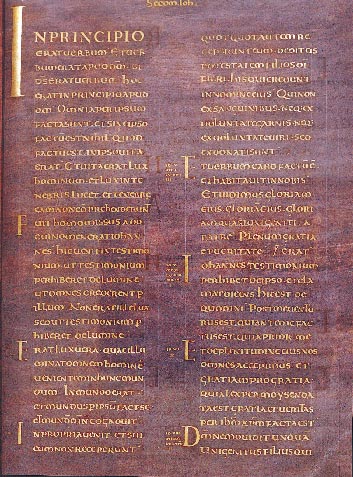 1958_e31_color insert 4/24/00 9:53 AM Page 12Figure 14: Page from the Gospel of John. Some manuscripts without  artistic decorations could be as lavishly produced as those that had them. Nowhere is this more evident than in this extravagantly expensive “purple”manuscript of the tenth century. Produced in the Abbey of St. Maximim in Trier Germany, the carefully prepared vellum (finely produced animal skin) was died a lush purple; the text was then written by a highly trained scribe using gold ink. With a volume like this, the manuscript itself  is a serious work of art. The page shown here is from the first page of the Gospel of John (compare the same text, artistically portrayed quite differently, in Figure 1).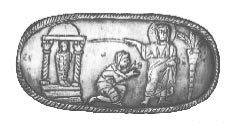 1958.e10_p141-161 4/24/00 9:23 AM Page 147CHAPTER 10JESUS, THE MAN SENT FROM HEAVEN147help. Jesus is delayed from coming right away, sothe wilderness (drawn from Q; Matt 4:1–11, Lukethat by the time he arrives the person has already4:1–13). As you will recall, at one point Jesus isdied and is being mourned. Jesus speaks of the per—tempted to jump off the pinnacle of the Temple. Ason as “sleeping” (a euphemism for death). Thosethoughtful reader may wonder why this would bepresent think that he has come too late and thatalluring. One can understand why fasting for fortynow he can do nothing, but Jesus approaches thedays might make Jesus tempted to turn stones intoone who has died, speaks some words, and raises thebread, but why would anyone be tempted to jumpperson from the dead. Both accounts end with Jesus’off a ten-story precipice? The text itself provides aninstructions to care for the person’s well-being.explanation: if Jesus jumps, the angels of God willAlthough the two stories are similar in kind,swoop down and catch him before he hits bottom.they differ in the details of how the miracle is por—One must assume that the crowds of faithful Jewstrayed. First of all, in the story in Mark, Jesus isdown below would see this supernatural interven—delayed inadvertently; he has an encounter withtion on Jesus’ behalf—this is in the Jerusalemsomeone in the crowd, and in the meantime, theTemple—and so become convinced of who he was.young girl dies. In John’s Gospel, on the otherThus, in the Synoptic temptation narrative, whenhand, Jesus intentionally stays away until LazarusJesus is tempted to prove his identity by doing adies (v. 6). Why would he want Lazarus to die?miracle, he resists the temptation as Satanic.The text of Jesus’ words tells us in no uncertainNeither of these stories—the request for a signterms: “Lazarus is dead; and for your sake I am glador the account of the temptation—is found in thethat I was not there, so that you may believe” (v.Fourth Gospel. For in this Gospel, far from spurn—15). In John’s Gospel, Lazarus has to die so thating the use of miracles to reveal his identity, JesusJesus can raise him from the dead and convinceperforms them for precisely this purpose. Thus, theothers of who he is. As Jesus himself puts it: “ThisFourth Gospel does not actually call Jesus’ spec—illness . . . is for the glory of God, so that the Sontacular deeds “miracles,” which is a Greek wordof God may be glorified by means of it” (v. 4).that means something like “demonstration ofThere is another significant difference betweenpower” (and is related to our English word “dyna—the accounts. In Mark, Jesus heals the girl in pri—mite”); instead it calls them “signs,” for they arevate, taking only her parents and three of his disci—signs of who Jesus is.ples with him. In John, Jesus makes the healing aWhat, then, is the function of the miraculouspublic spectacle, with crowds looking on. We havedeeds in the Fourth Gospel? Unlike in thealready discussed why Mark may have wanted toSynoptics, they are done publicly in order to con—portray Jesus as performing his miracles in secret,vince people of Jesus’ identity so that they maybut why the publicity in John? A complete study ofcome to believe in him. This purpose is made plainJohn would show why: unlike the Synoptics, theFourth Gospel uses Jesus’ miracles to convince people of who he is. Indeed, as Jesus states in thisGospel, “Unless you see signs and wonders, you willnot believe” (4:48; see box 10.3).It is striking that in the Synoptic Gospels Jesusrefuses to do miracles in order to prove his identi-F P Oty. When the scribes and Pharisees approach himand ask him to do a “sign” (Matt 11:38), he blunt—ly refuses, maligning them as sinful and adulterousfor wanting a sign when his own preaching, superior to that of Jonah and Solomon (both of whomconverted the disbelieving by their proclamations),Figure 10.2 Portrayal of Jesus raising of Lazarus, while his sis-should suffice. A similar lesson is conveyedter Mary pleads for Jesus to help, from the lid of a small fifth-through the Synoptic story of Jesus’ temptation incentury silver ornamental box.1958.e10_p141-161 4/24/00 9:23 AM Page 148148THE NEW TESTAMENT: A HISTORICAL INTRODUCTIONSOMETHING TO THINK ABOUTBox 10.3 Signs and Faith in the Fourth GospelA number of scholars think that Jesus’ statement to the Capernaum official in John 4:48,“Unless you see signs and wonders, you will not believe,” is meant as a reproach and shows that Jesus was put off because this man needed proof before he would believe, whereas true faith requires no proof. Supporting evidence might be found in John 20:28, where the resurrected Jesus appears to rebuke doubting Thomas on similar grounds: “Have you believed because you have seen me? Blessed are those who have not seen and yet have come to believe.”Some scholars take this way of reading the Gospel a step further. They maintain that the author of the “signs source” from which the author derived his stories of Jesus’ miraculous deeds (a source we will be discussing later in this chapter; see also box 10.1) had a rudimentary understanding of the relationship between Jesus’ miraculous deeds and faith: Jesus’ deeds prove that he is the Son of God. The author of the Fourth Gospel, however, had a more nuanced view of the matter (according to this view). For him, the miracles were not unambiguous proofs, they were literally significant only for those who were open to the truth about Jesus as the one who reveals God. This is why some people could benefit from Jesus’ miracles and yet still not understand what they signified (e.g., see, 2:23–25; 3:2–10; 6:26; and 11:45–48).Other scholars take a different position altogether. For them, Jesus’ miraculous deeds in the Fourth Gospel are not irrefutable proofs of his identity but are nonetheless clear and necessary indicators (“signs”) of who he is. In other words, the author of the Fourth Gospel believed that no one could come to understand Jesus as the one sent from God without first seeing what he had done. In this way of reading the Gospel, Jesus’ statement in 4:48 is not a reproach but a statement of fact: no one will believe without seeing Jesus’ signs, for these are the deeds that reveal who he is. This does not mean that everyone who sees these deeds necessarily comes to faith, but everyone who comes to faith has necessarily seen these deeds.What though about those who were not there to see them? Evidently, for the author of John, such people can come to faith by hearing or reading about these signs. This is why he penned his account in the first place, as seen in the conclusion that he took over from his signs source (and thereby affirmed): “Jesus did many other signs in the presence of his disciples, which are not written in this book. But these are written so that you may come to believe” (20:30–31).by the words of the Fourth Evangelist himself, innoticed that Jesus scarcely ever speaks about him—his concluding comment on the significance ofself. There his message is about the coming king—Jesus’ great deeds: “Jesus did many other signs indom of God and about what people must do tothe presence of his disciples, which are not writtenprepare for it. His regular mode of instruction isin this book. But these are written so that you maythe parable. In John, however, Jesus does not speakcome to believe that Jesus is the Messiah, the Sonin parables. nor does he proclaim the imminentof God, and that through believing you may haveappearance of the kingdom. He instead focuses hislife in his name” (20:30–31).words on identifying himself as the one sent fromJohn’s unique understanding of Jesus’ miraclesGod (see box 10.4).is matched by his distinctive portrayal of Jesus’In the Fourth Gospel, Jesus has come down fromteachings. In the Synoptic Gospels, you will havethe Father and is soon to return to him. His message1958.e10_p141-161 4/24/00 9:23 AM Page 149CHAPTER 10JESUS, THE MAN SENT FROM HEAVEN149SOME MORE INFORMATIONBox 10.4 Jesus and the “I Am” Sayings in JohnReaders have often noticed that Jesus speaks about himself far more in John than in the Synoptics. Jesus refers to himself using the phrase “I am” only two times in both Mark and Luke (Mark 6:50; 14:62; Luke 22:27; 24:39), and only five times in Matthew (11:29; 14:27; 18:20; 27:43; 28:20). Contrast this with the Gospel of John, where Jesus uses the verb to refer to himself a total of forty-six times! Among Jesus’ important self-identifications in this Gospel are seven “I am” sayings in which he speaks of himself symbolically: “I am the bread of life” (6:35, 51), “I am the light of the world” (8:12), “I am the gate ”(for the sheep; 10:7, 9), “I am the good shepherd” (10:11, 14), “I am the resurrection and the life” (11:25), “I am the way, the truth, and the life” (14:6), and “I am the true vine” (15:1). All of these images show that Jesus is uniquely important as the way to God and eternal life.In several other places in the Fourth Gospel Jesus simply says of himself “I am.” The most striking occurrence is in 8:58. Jesus’ opponents have objected to his reference to the father of the Jews, Abraham; in order to show that he is himself greater than Abraham, Jesus replies, “Very truly I tell you, before Abraham was, I am” (cf. 8:24, 28; 13:19). It appears that Jesus is not simply claiming to be very old here (Abraham lived some 1,800 years earlier); by calling himself “I am” he may actually be taking the name of God. In the Jewish Scriptures, when Moses is sent by God to assist the Israelites, he asks God his name. God replies “I am who I am... Thus you shall say to the Israelites, ‘I am has sent me to you’ ” (Exod 3:14).If God’s name as revealed to Moses was “I am,” and Jesus in John calls himself “I am,” is he claiming to be God? His hearers appear to understand it in this way. They immediately pick up stones to execute him for blasphemy.alone can bring eternal life. He himself is equalexplain these different portrayals of Jesus. One ofwith God. He existed before he came into thethe ways they have done so is to use the socio-his—world. He reveals God’s glory. Only those whotorical method. Before looking at how this methodreceive his message can partake of the world that isworks, however, we should see what important fea—above, only they are in the light, and only they cantures of the Fourth Gospel can be uncoveredenter into the truth. Jesus himself is the only way tothrough a redactional approach.God: “I am the way, and the truth, and the life. Noone comes to the Father except through me” (14:6).Whereas Jesus scarcely ever talks about himself inTHE GOSPEL OF JOHN FROM the Synoptics, that is virtually all he talks about inA REDACTIONAL PERSPECTIVEJohn, and there is a close relationship here betweenwhat he says and what he does. He says that he is theAs we have seen in our earlier discussions, redac—one sent from God to bring life to the world, and hetion criticism works to understand how an authordoes signs to show that what he says is true.has utilized his or her sources. Scholars have suc—In short, John is markedly different from thecessfully used this method with the Gospels ofSynoptics in both content and emphasis and withMatthew and Luke, where they have posited tworespect to both Jesus’ words and his deeds. As Isources with reasonable certainty (Mark and Q).indicated at the outset, historians must try toThe rationale for using this method is somewhat1958.e10_p141-161 4/24/00 9:23 AM Page 150150THE NEW TESTAMENT: A HISTORICAL INTRODUCTIONmore tenuous in the case of the Fourth Gospel,On the contrary, given the sizable differencessince this author’s sources are more difficult tobetween them, it appears unlikely that he did.reconstruct. Still, John must have derived his sto—How then can we account for the similar storiesries about Jesus from somewhere (since he evi—that John and the Synoptics tell on occasion? Thedently didn’t make them all up).simplest explanation is that they would have beenOne perennial question is whether John hadindependently drawn from the oral traditions cir—access to and made use of the Synoptic Gospels. Theculating about Jesus. In different regions of thequestion is somewhat thorny, and we cannot delveworld, both where there were written accountsinto all of its complexities here. Instead, I will sim—about Jesus and where there were not, some of theply indicate why many scholars continue to be per—same stories would naturally have been told. Thesuaded that he did not utilize the Synoptics.story of Jesus’ Passion is one example. It appearsAs we have seen, the principal grounds forthat Christians in many places told of how Jesusassuming that one document served as a source forwas betrayed by one of his own disciples, denied byanother is their wide-ranging similarities; when theyanother, and abandoned by all the rest, and of howtell the same stories and do so in the same way, theyhe was confronted by the Jewish religious leaders,must be literarily related to one another. Thusturned over to Pontius Pilate, and crucified forMatthew, Mark, and Luke must have sources inclaiming to be king of the Jews. The similaritiescommon because they agree with one another on abetween John and the Synoptics in such storiesnumber of occasions, often word for word. This ismay simply derive from related oral traditions innot the case for the Fourth Gospel. Most of John’scirculation in their respective communities.stories outside of the Passion narrative are foundonly in John, whereas most of the stories in theSynoptics are not found in John. If this author hadEvidence of Sources in Johnused the Synoptics as sources, why would he haveJust because John does not appear to have used theomitted so many of their stories? Or—to put theSynoptic Gospels as sources, however, does notburden of proof in its proper place—why shouldmean that he did not use other written documents.someone think that John used the Synoptics asIndeed, scholars have typically pointed to threesources when they do not have extensive verbatimpieces of evidence to suggest that he did.agreements, even in the stories that they happen toshare?Differences in Writing Style. Every author hasWhen thinking about the relationship of thea distinctive style of writing. When you are famil—New Testament writings to one another, we mustiar enough with the way someone writes, you areconstantly bear in mind that in the ancient worldable to recognize his or her work when you see it.books were not published as they are today. InFor example, if someone were to insert a page ofthe modern world, books are mass-produced andJames Joyce into a story by Mark Twain, a carefulsold all over the world, with the distribution ofreader would immediately recognize the differ—copies taking weeks at the most. In the ancientence. Apart from the change of subject matter, theworld, books were copied one at a time and dis—style itself would be a dead giveaway.tribution was haphazard at best. In-house litera—Nothing quite so radical occurs with theture was not advertised, and circulation was ran—changes of style in the Fourth Gospel, but theredom and uncontrolled. Suppose, for example,are passages that appear to come from differentthat the Gospel of Luke was produced in Asiawriters. We have already looked briefly, for exam—Minor; Christians in Alexandria may not haveple, at the prologue. Scholars have long recognizedheard about it until years later. Or if Matthewthe poetic character of this passage, which makeswas produced in Syria, the Christians of Corinthit quite unlike the rest of the narrative. Indeed, itmay not have known of it for decades. Thus thereappears to be almost hymnic in quality, as if it wereis no guarantee that simply because John wascomposed to be sung in praise of Christ. Notice,penned some ten or fifteen years after thefor instance, how the various statements aboutSynoptics, its author would have known them.“the Word” are linked together by key terms, so1958.e10_p141-161 4/24/00 9:23 AM Page 151CHAPTER 10JESUS, THE MAN SENT FROM HEAVEN151that the end of one statement corresponds to theThe Presence of Literary Seams. The two pre—beginning of the next. This pattern is even easierceding arguments for sources in John may notto see when the passage is read in the originalseem all that persuasive by themselves. The thirdGreek, as a literal translation can show: “In thekind of evidence, however, should give us pause.beginning was the Word, and the Word was withInconsistencies in John’s narrative, sometimesGod, and God was the Word . . . in him was life,called literary seams, provide the strongest evi—and the life was the light of humans, and the lightdence that the author of John used several writtenshines in the darkness, and the darkness has notsources when producing his account.extinguished it.”Authors who compose their books by splicingInterestingly, this careful poetic pattern is bro—several sources together don’t always neatly coverken up in the two places where the subject matterup their handiwork but sometimes leave literaryshifts away from the Word to a discussion of Johnseams. The Fourth Evangelist was not a sloppy lit—the Baptist (vv. 6–8, 15). It may be that the origi—erary seamster, but he did leave a few traces of hisnal hymn did not include these verses. You willwork, which become evident as you study his finalnotice that when they are taken out, the passageproduct with care. Here are several illustrations.flows quite smoothly without a break.Is it possible that this hymn was written by someone other than the author of the Fourth Gospel,1. In chapter 2, Jesus performs his “first sign”who borrowed it for the beginning of his biographi-(2:11) in Cana of Galilee by changing thecal account of Jesus? Most scholars find this viewwater into wine. In chapter 4, he does his “sec—entirely plausible. Recall that the central theme ofond sign” (4:54) after returning to Galileethe prologue, that Jesus is the Word made flesh,from Judea, healing the Capernaum official’soccurs nowhere else in the entire Gospel. This mayson. The problem emerges when you read whatindicate that whoever composed these openinghappens between the first and second signs, forverses did not produce the rest of the narrative.John 2:23 indicates that while Jesus was inThus we may be dealing with different authors.Jerusalem many people believed in him“because they saw the signs that he was doing.”How can this be? How can he do the first sign,Repetitions . There are several passages in thisand then other signs, and then the secondGospel that appear redundant, where similarsign? This is an example of a literary seam; inaccounts are repeated in slightly different words.a moment I will explain how it indicates thatThese passages may derive from different sources.the author used sources.For example, chapters 14 and 16 (parts of the2. In John 2:23, Jesus is in Jerusalem, the capitalFarewell Discourse) are remarkably alike in theirof Judea. While there, he engages in a discus—key themes. In both chapters Jesus says that he ission with Nicodemus that lasts until 3:21.leaving the world but that the disciples should notThen the text says, “After this Jesus and hisgrieve because the Holy Spirit will come in hisdisciples went into the land of Judea” (3:22).stead; the disciples will be hated by the world, butBut they are already in  the land of Judea, inthey will be instructed and encouraged by theSpirit present among them. Why would this mes—fact, in its capital. Here, then is another literarysage be given twice in the same speech? It mayseam. (Some modern translations have gottenhave been repeated for emphasis, but the repeti—around this problem by mistranslating verse 22tion seems less emphatic than simply redundant.to say that they went into the “countryside  ofAnother explanation might be that the authorJudea,” but this is not the meaning of thehad access to two different accounts of Jesus’ lastGreek word for “land.”)words to his disciples, which were similar in their3. In John 5:1, Jesus goes to Jerusalem, where hegeneral themes but somewhat different in theirspends the entire chapter healing and teach—wording. When he composed his Gospel, heing. The author’s comment after this discourse,included them both.however, is somewhat puzzling: “After this,1958.e10_p141-161 4/24/00 9:23 AM Page 152152THE NEW TESTAMENT: A HISTORICAL INTRODUCTIONJesus went to the other side of the Sea oftaken the two accounts and spliced them together,Galilee” (6:1). How could he go to the otherinserting account B into account A, between whatside of the sea if he is not already on one of itsis now the end of chapter 14 and the beginning ofsides? In fact, he is nowhere near the Sea ofchapter 18, this would explain all the problems weGalilee; he is in Jerusalem of Judea.have discussed. There is a repetition between chap—4. At Jesus’ last meal with his disciples, Peter asks,ters 14 and 16 because the author used two“Lord, where are you going?” (13:36). A fewaccounts of the same event and joined them togeth—verses later, Thomas says to Jesus, “Lord, we doer. Moreover, Jesus states that “no one asks me,not know where you are going” (14:5). Oddly‘Where are you going?’ ” because in account B,enough, several minutes later, Jesus states, “But(chaps. 15–17) no one had  asked him where he wasgoing; the questions of Peter and Thomas were orig—now I am going to him who sent me; yet noneinally found in the other account (A). Finally, inof you asks me, ‘Where are you going?’ ” (16:5)!account A Jesus had said, “Arise, let us go,” and he5. At the end of chapter 14, after delivering aand his disciples immediately got up and went. Inspeech of nearly a chapter and a half, Jesus saysthe final version of John they do not get up and goto his disciples, “Rise, let us be on our way”for three chapters because account B was interposed(14:31). The reader might expect them to get upbetween two verses (14:31 and 18:1) that stoodand go, but instead Jesus launches into anothertogether in account A.discourse: “I am the true vine, and my Father isthe vinegrower . . . “ (15:1). This discourse is notjust a few words spoken on the way out the door.Character of the Sources in JohnThe speech goes on for all of chapter 15, all ofThus the theory of written sources behind thechapter 16, and leads into the prayer that takesFourth Gospel explains many of the literary prob—up all of chapter 17. Jesus and the disciples dolems of the narrative. These sources obviously nonot leave until 18:1. Why would Jesus say, “Rise,longer survive, but we can make some inferenceslet us go,” and then not leave for three chapters?about them.Readers have devised various ways of explaining these kinds of literary problems over the years,The Signs Source. Some of the seams that webut the simplest explanation is probably that thehave observed appear to suggest that the authorauthor decided to weave different written sourcesincorporated a source that described the signs ofinto his narrative. To show how this theory works,Jesus, written to persuade people that he was thewe can consider the Farewell Discourse. Recall themessiah, the Son of God. There are seven signs invarious problems in this portion of the Gospel:the Gospel; it is possible that these were all origi—there appears to be a repetition of materialnal to the source. You may recall that seven is thebetween chapters 14 and 16, and there are at leastperfect number, the number of God; is it an acci—two literary “seams” here, one involving the ques—dent that there were seven signs?tion of where Jesus is going (13:36; 14:5; 16:5) andThe source may have described the signs thatthe other involving Jesus’ injunction for them allJesus did in sequence and enumerated each oneto get up and leave (14:31; 18:1).(“This is the first sign that Jesus did,” “This is the sec—The theory of sources can solve these problems.ond sign,” and so on). If so, the evangelist kept theSuppose for the sake of argument that the authorfirst two enumerations (2:11 and 4:54) but for somehad two different accounts (A and B) of what hap—unknown reason eliminated the others. Keeping thepened at Jesus’ last meal with his disciples. Supposefirst two, however, left a seam in his narrative, sincefurther that account A told the stories that are nowJesus does other signs between them (2:23).located in chapters 13, 14, and 18, and account BThe signs source may well have concluded aftertold the stories found in chapters 15, 16, and 17 (seeits most impressive sign, the raising of Lazarus, withfig. 10.3). If the author of the Fourth Gospel hadthe words that are now found in 20:30–31: “Now1958.e10_p141-161 4/24/00 9:23 AM Page 153CHAPTER 10JESUS, THE MAN SENT FROM HEAVEN153Source ASource A(chapters 13–14)(chapter 18)Source B(chapters 15–17)Figure 10.3 Sources in the Farewell Discourse.Jesus did many other signs in the presence of his dis—hymn to Christ. Something similar can be said ofciples, which are not written in this book. But thesethe last chapter, in which Jesus makes a finalare written so that you may come to believe thatappearance to several of his disciples after his res—Jesus is the Messiah, the Son of God, and thaturrection (he had already appeared to them inthrough believing you may have life in his name.”chapter 20). An earlier edition of the GospelThe book of signs, then, would have been someappears to have ended with the words I have justkind of missionary tractate designed to convincequoted from 20:30–31, which certainly sound likeJews of Jesus’ identity through his miraculous deeds.the ending of a book. The final chapter was addedAt some point the events it describes would havelater to record one other incident of significancebeen combined with sayings of Jesus that relatedto the author (see box 10.5). It is here that Jesusclosely to the things he did. Thus, in John, Jesus notindicates that Peter will be martyred for his faithonly feeds the 5,000 but also claims to be the breadand where he is mistakenly understood to say thatof life, he not only heals the blind but also claims tothe unnamed “beloved disciple” will not die priorbe the light of the world, he not only raises the deadto his own return.but also claims to be the resurrection and the life.Discourse Sources. Jesus’ lengthy speeches inthis Gospel appear to have come from a source;THE SOCIO-indeed, as we have seen, there must have beenHISTORICAL METHODmore than one of them. This, at least, is the bestexplanation for the literary problems in theNow that we have examined the Fourth Gospel inFarewell Discourse (chaps. 13–17). The other say—light of all of the other methods of analysis that weings may derive from the same or similar sources.have learned, we are in a position to explore yetanother approach that scholars have taken instudying the New Testament narratives. The socio-Passion Source. Most scholars are persuaded thathistorical method asks an entirely different set ofJohn’s Passion narrative (chaps. 18–20) derives fromquestions from those we have already addressed,a source that was similar in many ways to the narra—but it bases these questions, and their answers, ontive that is found in Mark. It is difficult to know,the kinds of information that we have just uncov—however, whether the source was written or oral.ered in our study. We have seen that the author ofthe Fourth Gospel created a Greco-Roman biogra-Other Sources. We have already seen that thephy of Jesus based on a number of written and oralprologue to the Gospel appears to have beensources that were available to him. We have exam—derived from a source, possibly an early Christianined some of the important themes in his final1958.e10_p141-161 4/24/00 9:23 AM Page 154154THE NEW TESTAMENT: A HISTORICAL INTRODUCTIONSOMETHING TO THINK ABOUTBox 10.5 The Death of the Beloved Disciple in the Johannine CommunityJohn 21:21–3 preserves an interesting conversation between the resurrected Jesus and Peter. When Peter asks him about the unnamed “beloved disciple,” Jesus responds, “If it is my will that he remain until I come, what is that to you? Follow me.” The author goes on to explain that some people misunderstood Jesus’ words as a promise that this disciple would not die before Jesus returned from heaven at the end of the age, but that, in fact, Jesus had not explicitly said this. Why would the author of this story want to correct this misunderstanding?In the opinion of some scholars, it was because some members of the Johannine community had expected that their beloved leader, this unnamed disciple, would not die before the coming of the end. When he did, they were thrown into confusion. Had the Lord gone back on his promise? This author constructs the story to explain that Jesus never had said “that he would not die” (21:23). If this interpretation is correct, then the Gospel would have been published in its final form, with the addition of chapter 21, only after the death of the beloved disciple, and probably after the martyrdom of Peter as well (see 21:18–19).product and have seen how these themes differdepending on the perspective of the author, asfrom those found in other early Gospels.derived from his personal experiences.I have hinted, though, that the themes found inInvestigators using the socio-historical ap—the Fourth Gospel are not always internally con—proach to a text are interested in knowing how thesistent, that is to say, there appear to be several dif—historical experiences of an author and his or herferent perspectives embodied here, rather thansocial group (e.g., a family, a church, army, nation,only one. This should come as no surprise givenor any other group of persons who are unitedwhat we have seen about the sources of this book.together under some conditions) affected the pre—The author utilized earlier accounts written bysentation of the material. They focus on the rela—other authors, and no doubt each author had his ortionship between a literary text and the social his—her own perspective on Jesus and the meaning oftory of its author and his or her community.what he said and did. By adopting a variety ofThe theory behind the method can be statedsources, the author necessarily incorporated asimply: the social history of a community willrange of views about Jesus.affect the way it preserves its traditions. Let meDifferent people have different ways of lookingillustrate the theory with a modern example,at the world and of interpreting important events,before applying it to the traditions about Jesus pre—and not only because they have different personal—served in the Fourth Gospel. On any givenities and different brains. People also look at theSunday, thanks to the use of a standardized lec—world differently because they have experienced ittionary in many Christian denominations, churchdifferently. The average New Yorker and the aver—congregations around the globe read the same pas—age Muscovite had very different perceptions ofsage of Scripture and hear sermons based on thesethe cold war, in no small measure because theirpassages. Even within the same city, differentexperiences of it were so different. Accounts ofchurches hear different kinds of sermons, despiteWorld War II written by American, German, andthe fact that the Scriptural passages are the same.Russian soldiers might contain similar informa—These differences relate not only to the personali—tion, but each would be slanted differently,ty and training of the preachers but also to the life1958.e10_p141-161 4/24/00 9:23 AM Page 155CHAPTER 10JESUS, THE MAN SENT FROM HEAVEN155experiences of the audiences that they are address—least possible that the social experiences of theing. To take an obvious example, someone in aauthors who produced these sources contributed toblack church in Soweto, South Africa, in thetheir distinctive understandings. If so, then it is1980s, when apartheid was official policy, wouldalso possible, in theory, for us to analyze thehave heard a very different kind of sermon fromsources of the Fourth Gospel in order to trace thesomeone in a white upper-class church in subur—social history of the community of the authorsban America. For preachers attempt to relate awho produced them.biblical text to the experiences of their communities, to show how it continues to speak to them intheir struggles, whatever these might be.Theoretically, it would be possible to listen to aTHE GOSPEL OF JOHN set of sermons from an unknown church andFROM A SOCIO-reconstruct aspects of the congregation’s socialHISTORICAL PERSPECTIVEcontext on the basis of what was heard. Forinstance, if a sermon offers divine solace to thoseTo begin we should examine the different themat—who suffer under the oppressive policies of a pow—ic emphases in the stories of John, which ultimate—erful minority, one might reasonably assume thatly may derive from different sources. We know thatthe congregation has experienced such policiesone of the distinctive features of this Gospel is theand requires such solace. If a sermon on the sameexalted view of Jesus, which is emphasized in sotext challenges the complacency of those who feelmany of its narratives. But you may have noticed insecure and who have no care for the downtrodden,your own reading of the Gospel that not every storyone might conclude, depending on what else isshares this exalted perspective. In fact, a number ofsaid, that it was delivered to a relatively affluentJohn’s stories portray Jesus, not as an elevatedcongregation as a call for them to heed theirdivine being come from heaven, but as a veryChristian duties. Thus there is a close interrela—human character. To use the jargon employed bytionship between an author’s social experienceshistorians of Christian doctrine, portions of thisand the text (in this case, the sermon) that he ornarrative evidence a “high” christology, in whichshe produces.Jesus is portrayed as fully divine, and others show aWhat if we do not have direct access to these“low” christology, in which he is portrayed associal experiences, but only to the text? Then if wehuman, and nothing more.want to learn something about the underlyingIn the modern world, many Christians sub—social history we have no recourse but to use thescribe to both a high and a low christology, intext itself, reasoning backwards from what it sayswhich Jesus is thought to be both fully divine andto the social experiences that it appears to presup—fully human. Did both of these perspectives devel—pose. This is obviously a tricky business, but it canop simultaneously, so that the earliest Christiansyield some interesting results if done carefully. Asalready thought of Jesus as God and man? In thewith all of the other methods we have examined,Synoptic Gospels, even though Jesus is portrayedit is much easier to show how the method works insomewhat as a Hellenistic divine man, likepractice than to explain it in the abstract. WhenApollonius of Tyana, for example, there was noapplied to the Fourth Gospel, the method workssense there that he had existed in eternity past,like this: We have reason to think that there werethat he was the creator of the universe, or that heseveral sources lying behind this author’s account.was equal to the one true God. Scholars have longThese sources must have come from different peri—recognized that the notion of Jesus’ divinity mayods in the community’s history, since all thehave developed over a period of time; asauthors would presumably not be writing at pre—Christians began to reflect more and more on whocisely the same moment. Moreover, in someJesus was, they began to ascribe greater and greaterimportant aspects these sources have differenthonors to him. Indeed, in the Fourth Gospel weways of understanding their subject matter. It is atare able to trace the development of christology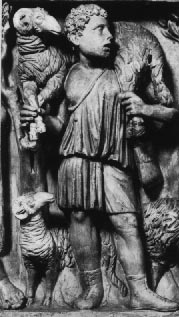 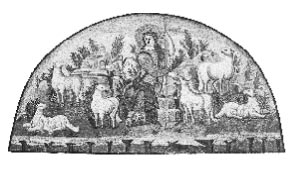 1958.e10_p141-161 4/24/00 9:23 AM Page 156156THE NEW TESTAMENT: A HISTORICAL INTRODUCTIONF P OF P OFigure 10.4 Two portrayals of Jesus as the Good Shepherd (see John 10), one from an ancient Christian sarcophagus and the other from a fifth-century mosaic in Ravenna, Italy.within one particular community, from its earlyfollow him call him “rabbi” (v. 38), and one ofreflections of Jesus as a human chosen by God tothem, Andrew, calls him the “messiah” (v. 41).fulfill the task of salvation to its later conclusionEach of these terms makes sense as an identifica—that Jesus was himself divine and the full equaltion of Jesus within a Jewish context. As we havewith God. This development appears to have beenseen, the “lamb of God” refers to the Passoverintimately related to the social experiences of thelamb that was sacrificed in commemoration of thecommunity that told the stories.exodus from Egypt; for John, Jesus is the lambbecause his death brings about the salvation celebrated in the Passover meal (see Chapter 3). TheDivergent Christologies term “rabbi” was a common designation for ain the Johannine CommunityJewish teacher, and the term “messiah” referred toAn interesting example of an account thatthe future deliverer of the people of Israel.embodies a low christology comes in the story ofNone of these terms suggests that the author ofthe first disciples in 1:35–42. We are probably jus—this story understood Jesus to be divine in any way.tified in supposing that the story was in circula—Neither passover lambs nor rabbis were divine, andtion prior to the writing of the Fourth Gospel, andthe messiah was a human chosen by God, not Godthat the author of this Gospel heard it (or read it)himself. Moreover, these are terms that would makeand incorporated it into his narrative after thesense to a Jewish, rather than to a Gentile, audience.prologue, which he derived from a differentWhat might this tell us about the social contextsource. In what social context would the storywithin which a story like this was told? Here is anhave been told originally?account of two Jews who come to Jesus and discov—You will notice that Jesus is called three differ—er that he is the one they have been waiting for, theent things in this account: John the Baptist callsmessiah. It appears to be the kind of story that wouldhim “the lamb of God” (v. 36), the disciples whohave originally been told by Jews to other Jews, to1958.e10_p141-161 4/24/00 9:23 AM Page 157CHAPTER 10JESUS, THE MAN SENT FROM HEAVEN157show them that Jesus is to be recognized as theans would argue that the history of the commu—Jewish messiah (and a rabbi, and the lamb of God).nity affected the ways that people told the storiesOne other feature of this story should be noted.about Jesus and that critical events in this histo—On three occasions the author explains the termsry led to changes in the community’s under—that he uses; he interprets “rabbi” as “teacher” (v.standing of Jesus and his relationship to the peo—38), “messiah” as “Christ” (v. 41), and “Cephas” asple to whom he came. Scholars who have“Peter” (v. 42). These interpretations are neces—developed this idea have traced the community’ssary because the three terms are not Greek, thehistory through three stages.language of the Fourth Gospel, but Aramaic. Whywould some of the key terms of the story be inAramaic, and why would the author have to trans-The History of the Johannine Communitylate them? Perhaps the most likely explanation isthat the story was originally told in Aramaic;Stage One: In the Synagogue. The oldest storieswhen it was eventually translated into Greek, sev—of the Fourth Gospel appear to indicate that theeral of its important terms were left in the originalJohannine community originated as a group of Jewslanguage, as sometimes happens, for example,who came to believe that Jesus was the messiah andwith a punch line when an anecdote is told to awho nonetheless continued to maintain theirbilingual audience. The author of the FourthJewish identity and to worship in their Jewish syn—Gospel, who incorporated the story into hisagogue. We do not know where exactly this com—account, realized that his readers (or at least somemunity was originally located, it may have beenof them) did not know Aramaic, and so he trans—someplace in Palestine where Aramaic was spoken.lated the terms for them.The evidence for these historical conclusionsIf this reconstruction of events is correct, thencomes from our only source of information, thethe story would be very old by the time it came toGospel of John itself. Some of John’s storiesthe author of the Fourth Gospel. It would haveemphasize Jesus’ Jewishness and narrate howoriginally been told among Aramaic-speakingsome Jews came to identify him as the JewishChristians converted from Judaism, presumablymessiah. Since this identification of the messiahthose living in Palestine, perhaps not too distantwould have been of no interest to pagans (it’s ain time from Jesus himself. The story is about howreference to the deliverer of Israel), it makesJesus fulfills the expectations of Jews, and it issense that the stories would have been told with—designed to show how Jews might come to believein Jewish communities. Since the stories presup—in him as the messiah. There is nothing in thispose knowledge of Jesus’ own mother tongue,story, however, to suggest that he is divine.Aramaic, they appear to be among the mostThere are other stories, however, in which Jesusancient accounts of the Gospel.is  portrayed as divine, and in which this is the sin—The Johannine community of Jewish believersgle most important thing to know about him. Hismay have owed its existence to a follower of Jesusdivinity, for example, is one of the leading pointswhom they later called “the beloved disciple.” Thisof the prologue. In addition, the prologue, alongenigmatic figure appears several times in the coursewith many other stories in the Gospel, gives noof the Gospel and appears to have enjoyed a posi—indication of being originally composed intion of prominence among those who told the sto—Aramaic. Thus, the prologue might not be as oldries (e.g., see John 13:23; 19:26–27; 20:2–8).as the story of the call of the first disciples.It appears that these Jewish converts attemptedMoreover, the prologue, and other stories like it,to proselytize other members of their Jewish syna—do not have the kind of friendly disposition towardgogue. Evidence for this hypothesis is found notthe Jews that we find here in the account of theonly in such stories as the call of the disciples,call of the disciples (e.g., see 1:11).which presumably would have been told in order toHow does one explain these thematic differ—show how some Jews had recognized Jesus as theirences among the stories of John? Social histori—messiah, but also, perhaps, in the signs source. You1958.e10_p141-161 4/24/00 9:23 AM Page 158158THE NEW TESTAMENT: A HISTORICAL INTRODUCTIONmay recall the theory that this source ended withand, on the other, to heightened efforts at evange—the words now found in 20:30–31: “Jesus did manylism on the part of the Christian Jews. Eventually,other signs in the presence of his disciples, whichthese believers in Jesus became something moreare not written in this book. But these are writtenthan a headache. Perhaps because of their persistentso that you may come to believe that Jesus is thebadgering of the skeptical and their refusal to keepMessiah, the Son of God, and that through believ—their views to themselves, or perhaps for some othering you may have life in his name.” The purpose ofunknown reason, this group of believers in Jesus wasthe signs source, in other words, was missionary. Itforced to leave the Jewish community.recorded the miraculous deeds of Jesus to convinceThere is some evidence within the Gospel ofJews that Jesus was the messiah. Originally, then,John itself that the Jewish Christians within thethe signs were not designed to show that Jesus wassynagogue were at some point forced to leave.God; they indicated that he was empowered by GodSeveral scholars have found the most compellingas his representative. Jesus was still understood to bepiece of evidence in the healing story of John 9. Ina special human being at the stage of the communi—this account, Jesus heals a man who had been bornty’s history in which the stories were first told, butblind. The Jewish authorities take umbrage at thishe was not yet thought of as divine.action because it occurred on the Sabbath. Theyinterrogate the man who has been healed, trying tolearn how he gained his sight. When he identifiesStage Two: Excluded from the Synagogue. It isJesus as the one who healed him, they refuse toimpossible to say how long the Jews of this com—believe it and call in his parents to uncover themunity remained in their synagogue without caus—truth. His parents, however, refuse to answer theiring a major disturbance. What does become clearquestions, insisting that since he is of age theyfrom several of the stories of the Fourth Gospel isshould ask the man himself. Then the authorthat a significant disruption eventually took placeexplains why the man’s parents refuse to cooperate,in which the Jews who believed in Jesus werein one of the most intriguing verses of the entireexcluded from the synagogue. There is no indica—Gospel: “His parents said this because they weretion of exactly what led to this exclusion, but it isafraid of the Jews; for the Jews had already agreednot difficult to paint a plausible scenario. First-cen—that anyone who confessed Jesus to be the Messiahtury Jews by and large rejected any idea that Jesuswould be put out of the synagogue” (9:22).could be the messiah. For most of them, the messi—This verse is significant from a socio-histori—ah was to be a figure of grandeur and power, forcal perspective because we know that there wasexample, a heavenly being sent to rule the earth orno official policy against accepting Jesus (or any—a great warrior-king who would overthrow theone else) as messiah during his lifetime. On theoppressive forces of Rome and renew David’s king—other hand, some Jewish synagogues evidentlydom in Jerusalem. Jesus was clearly nothing of thedid begin to exclude members who believed insort. On the contrary, he was an itinerant preacherJesus’ messiahship towards the end of the firstwho was executed for treason against the state.century. So the story of Jesus healing the blindSo long as the Jews who believed in Jesus kept aman reflects the experience of the later commu—low profile, keeping their notions to themselves,nity that stood behind the Fourth Gospel. Thesethere was probably no problem with their worship—believers in Jesus had been expelled from theping in the synagogue. From its earliest days, how—Jewish community, the community, presumably,ever, Christianity was a missionary religion, dedicat—of their families and friends and neighbors, ined to converting others to faith in Jesus. In thewhich they had worshipped God and had fellow—Johannine community, as in most other Jewish com—ship with one another.munities, the Christians were no doubt rejected byThis expulsion from their synagogue had seri—the majority of the Jews and probably mocked andous implications for the Christian community’smarginalized. This may have led, on the one hand,social life and for the way it began to understandto increased antagonism from non-Christian Jewsits world and its stories about its messiah, Jesus.1958.e10_p141-161 4/24/00 9:23 AM Page 159CHAPTER 10JESUS, THE MAN SENT FROM HEAVEN159Stage Three: Against the Synagogue. Sociologistsnot perceive it. Jesus was from above, and thosehave studied a number of religious communitieswho recognized only the things of this earth couldthat have been excluded from larger social groupsnot perceive him (3:31–36).and forced to carry on their communal activitiesThus, it appears that the christological focus ofon their own. The findings of these various studiesthis community shifted radically after its exclusionare of some interest for understanding how thefrom the synagogue. Jesus, to be sure, was stillviews of the Johannine community appear to havethought of as a rabbi, as the lamb of God, and asdeveloped with the passing of time.the messiah, but he was much more than that. ForReligious groups (sometimes called “sects”) thatthese excluded Christians, Jesus was unique insplit off from larger communities often feel perse—knowing about God; he was the one who broughtcuted, many times with considerable justification,the truth of God to his people. How did he knowand build ideological walls around themselves forthis truth? The community came to think thatprotection. A kind of fortress mentality develops, inJesus knew God because he had himself come fromwhich the small splinter group begins to think thatGod. He was the man sent from heaven, come toit has been excluded because those of the largerdeliver the message of God to his people beforesociety are willfully ignorant of the truth, or are evil,returning to his Father. Only those who ultimate—or demonically possessed. There can arise a kind ofly belonged to God could receive this truth; only“us versus them” mentality, in which only those onthose who were born “from above” could enterthe inside are “in the know” and stand “in theinto God’s kingdom (3:3).light.” On the outside, in the large community thatThe social context of exclusion from the syna—has excluded them, there is only falsehood andgogue thus led these Johannine Christians to seeerror; to dwell there is to dwell in the darkness.Jesus as something more than a man representingThe later traditions embodied in the Gospel ofGod or as one sent to deliver God’s message. HeJohn appear to be rooted in such dualities of truthcame to be understood as the embodiment of thatversus error, light versus darkness, the children ofmessage itself. Jesus was himself God’s Word. AsGod versus the children of the devil, the followershis Word, he had existed with God from theof Jesus versus “the Jews.” This latter phrase hasbeginning and was himself God, in a sense. He waspuzzled readers of the Gospel over the years. HowGod’s equal, existent from eternity past, whocan the enemies of Jesus so consistently be calledbecame human to communicate God’s truth to his“the Jews”? Weren’t Jesus and his own followersown. Those who saw him saw the Father, thoseJews? How then can “the Jews” be condemned?who heard him heard the Father, and those whoThe answer appears to lie in the experiences ofrejected him rejected the Father.the Christian community at the time. EvenIn the later stages of the Johannine communitythough its members had originally been drawna number of memorable stories, and redactions offrom the Jewish community, most Jews in the localearlier stories, came to be told, such as the storiessynagogue had by and large rejected their message.in which Jesus claims, “Before Abraham was, I am”The synagogue therefore became the enemy and(8:58) and “I and the Father are one” (10:30).took on a demonic hue in their eyes. Why had itsAlso, at some point in its later history, someonemembers so thoroughly and vigorously rejectedwithin this Christian community composed athe message of Jesus? In the view of the Johanninehymn to Christ as the Word of God become flesh:Christians, it must have been because they were“In the beginning was the Word, and the Word wasalienated from the truth and could not understandwith God, and the Word was God. All things cameit even if they heard it. Jesus was the representa—into being through him, and without him not eventive of God, and the enemies of God could notone thing came into being. In him was life, and thepossibly accept his representative. Indeed, thelife was the light of all people. And the Wordmessage of Jesus was so thoroughly divine, so com—became flesh and lived among us, and we have seenpletely focused on things of heaven, that thosehis glory” (1:1–14). The author of the Fourthwhose minds were set on things of this world couldGospel eventually attached this moving hymn to1958.e10_p141-161 4/24/00 9:23 AM Page 160160THE NEW TESTAMENT: A HISTORICAL INTRODUCTIONSOMETHING TO THINK ABOUTBox 10.6 John’s De-Apocalypticized GospelWe have already seen that Luke’s Gospel tones down the apocalyptic character of Jesus’proclamation, as it is found, for example, in the Gospel of Mark. In John’s Gospel, the apocalyptic message is toned down even more. For John, eternal life is not a future event. As the author puts it early on in the narrative, using the present tense: “Whoever believes in the Son has  eternal life” (3:36). Eternal life in this Gospel does not come at the end of time, when the Son of Man arrives on the clouds of heaven and brings in the kingdom. Eternal life is here and now, for all who believe in Jesus. That is why Jesus does not deliver an “apocalyptic discourse” in this Gospel (cf. Mark 13) or speak about the coming Son of Man or the imminent kingdom of God.The kingdom of God is entered by those who have faith in Jesus, in the present (cf. 3:3).That a person’s standing before God is determined not by the future resurrection, but the present relationship with Jesus is illustrated by John’s account of the dialogue between Jesus and Martha in the story of Lazarus. Jesus informs Martha that her brother will rise again (11:23). She thinks he is referring to the resurrection at the end of time, and agrees with him (11:24), but he corrects her. He is referring to possibilities in the present, not the future. “I am the resurrection and the life. Those who believe in me, even though they die, will live, and everyone who lives and believes in me will never die” (11:25–26).In Chapter 15 we will see that Jewish apocalyptists maintained a dualistic view of the world, in which this age belonged to the forces of evil whereas the age to come belonged to God. In John’s Gospel this dualism does not have a temporal dimension (this age and the future age) but a spatial one (this world and the world that is above). Those who are from the world that is above belong to God, those from below belong to the Devil. How does one belong to the world that is above? By believing in the one who has come from that world, Jesus (3:31). Thus, in this Gospel Jesus’ proclamation is no longer an apocalyptic appeal to repent in the face of a coming judgment; it is an appeal to believe in the one sent from heaven so as to have eternal life in the here and now. John, in short, presents a de-apocalypticized version of Jesus’ teaching.(For a remnant of the older apocalyptic view, found even here, see 5:28–29.) his narrative, providing a prologue that explainedcouple of comments made in the text itself: (a) thehis understanding of Jesus, as narrated in the vari—reference to an eyewitness who beheld the waterous stories that he had inherited from his tradition.and blood coming from Jesus’ side at his crucifixion (19:35) and (b) the allusion to the beloveddisciple as the one who bore witness and wroteTHE AUTHOR about these things (21:24).OF THE FOURTH GOSPELThere are serious questions, however, aboutwhether these verses should be taken to indicateLike Mark, Matthew, Luke, and Acts, the Gospelthat the beloved disciple authored the Gospel. Forof John was written anonymously. Since the secondexample, 19:35 says nothing about who actuallycentury, however, it has been customarily attrib—wrote down the traditions, but only indicates thatuted to John the son of Zebedee, commonlythe disciple who witnessed Jesus’ death spoke thethought to be the mysterious “beloved disciple.”truth (“He who saw this has testified so that youThe idea that one of Jesus’ own followersalso may believe. His testimony is true, and heauthored the book has traditionally been based on aknows that he tells the truth”). Furthermore,1958.e10_p141-161 4/24/00 9:23 AM Page 161CHAPTER 10JESUS, THE MAN SENT FROM HEAVEN16121:24 indicates that, whoever this disciple maycould probably be read either way. For what it ishave been, it was someone other than the authorworth, the book of Acts suggests that John, theof the final form of the book. Notice how the verseson of Zebedee, was uneducated and unable todifferentiates between the “disciple who is testify—read and write (the literal meaning of the Greeking to these things and has written them” and thephrase “uneducated and ordinary”; Acts 4:13).author who is describing them: “we [i.e., someoneIn any event, it should be clear from our analysisother than the disciple himself] know that his tes—that the Fourth Gospel was probably not the literarytimony is true.”product of a single author. Obviously, one personSome of the traditions of this Gospel, then,was responsible for the final product, but that per—may ultimately go back to the preaching of one ofson, whoever he or she was, constructed the Gospelthe original followers of Jesus, but that is not theout of a number of preexisting sources that had cir—same thing as saying that he himself wrote theculated within the community over a period ofGospel. Could this unnamed disciple have beenyears. The author appears to have been a nativeJohn the son of Zebedee? One of the puzzling fea—speaker of Greek living outside of Palestine. Sincetures of this Gospel is that John is never men—some of the traditions presuppose a Palestinian ori—tioned by name here. Those who think that hegin (given the Aramaic words), it may be that thewrote the Gospel claim that he made no explicitcommunity relocated to a Greek-speaking area andreference to himself out of modesty. Not surpris—acquired a large number of converts there at someingly, those who think he did not write it arguepoint of its history. Whether the author accompa—just the opposite, that he is not named because henied the community from the beginning or was a rel—was an insignificant figure in Jesus’ story for theative latecomer is an issue that can probably nevermembers of this community. Indeed, the evidencebe resolved.SUGGESTIONS FOR FURTHER READINGAshton, John. Understanding the Fourth Gospel.  New York: Martyn, J. Louis. History and Theology in the Fourth Gospel.  2d Oxford University Press, 1991. A massive treatment of ed. Nashville: Abingdon, 1979. A fascinating and high—the major problems and critical issues of the Gospel ofly influential study of the social history that led to theJohn, for advanced students.development of John’s traditions of Jesus.Brown, Raymond. The Community of the Beloved Disciple. Sloyan, Gerard S. What Are They Saying about John?  New New York: Paulist, 1979. A superb and influentialYork: Paulist, 1991. A very nice introductory sketch ofstudy that uses a socio-historical method to uncoverthe modern scholarly debates concerning majorthe history of the community behind the Fourthaspects of John’s Gospel.Gospel.Culpepper, Alan. The Anatomy of the Fourth Gospel: ASmith, D. Moody. John among the Gospels: The RelationshipStudy in Literary Design.  Philadelphia: Fortress, 1983.in Twentieth-Century Research.  Minneapolis: Fortress, A study of John from a literary perspective, in which1992. A very clear discussion of the relationship ofthe history of the tradition is bypassed in order toJohn and the Synoptics, as seen by scholars of theunderstand the Gospel as a whole as it has come downtwentieth century.to us; for somewhat more advanced students.Smith, D. Moody. The Theology of John.  Cambridge:Kysar, Robert. John the Maverick Gospel.  Atlanta: John Knox, Cambridge University Press, 1994. A clearly written1976. All in all, probably the best introduction to theand incisive discussion of the major themes of theunique features of John’s Gospel for beginning students.Fourth Gospel, for beginning students.1958.e11_p162-178 4/24/00 9:25 AM Page 162CHAPTER 11From John’s Jesus to the Gnostic Christ:The Johannine Epistles and BeyondThree other books in the New Testament stempiece of private or public correspondence sentfrom the same community as the Fourth Gospel.through the ancient equivalent of the mail.The Johannine epistles are located near the end ofUsually this involved having someone agree tothe New Testament among the other “generalhand deliver the letter, either a person sent spe—epistles.” These epistles are called “general” orcially for the task or someone known to be travel-“catholic,” from a Greek word that means “univering in the right direction.sal,” in part because they were traditionallyLetters were a common form of written com—thought to address general problems experiencedmunication in the ancient world, and peopleby Christians everywhere, as opposed to thewrote a number of different kinds, as can be seenPauline epistles, which were directed to particularin the thousands of samples that have survivedsituations. As will become increasingly clear, how—from antiquity. Some letters were collected andever, this classification is not particularly apt: eachpublished by famous authors like Cicero, Seneca,of the general epistles also deals with specific prob—and Pliny the Younger. Others were written by pri—lems of specific communities.vate and otherwise unknown individuals and dis—Nowhere is this more evident than with 1, 2,carded by their recipients, only to be discovered inand 3 John. These books are particularly impor—modern times by archaeologists who make a livingtant for our study of early Christianity becauseout of digging through ancient trash heaps buriedthey address members of the Johannine communi—in the sands of Egypt.ty some time after the Gospel was produced. Just asIn the modern world, different kinds of letterswe can use that earlier writing to reconstruct therequire different kinds of writing conventions. Ahistory of the community from its early days downcover letter that you send with your resume to ato the penning of the Gospel, so also we can useprospective employer will look very different fromthe epistles to determine some of the key eventsa letter that you send home from school or a notethat transpired subsequently.that you dash off to a boyfriend or girlfriend.Likewise, in the ancient world, private letters tofriends differed from open letters to be read byTHE QUESTIONS everyone; letters of recommendation differed fromOF GENRE AND AUTHORliterary letters discussing important topics for educated audiences; and public letters persuading aAs we have already seen, well over half of the Newcommunity to engage in a certain course of actionTestament writings (seventeen out of twenty-sevendiffered from private letters to governmental offi—books) are epistles. An epistle is a letter, that is, acials that petitioned for a particular cause.1621958.e11_p162-178 4/24/00 9:25 AM Page 163CHAPTER 11FROM JOHN’S JESUS TO THE GNOSTIC CHRIST163Private letters in the ancient world, unlikean expression of hope of being able to see onemodern ones, generally began by identifying theanother face to face, greetings to others in theperson writing the letter, either by name or, in rarefamily or community, a farewell, and sometimes acases, by some other descriptive term (see 3 Johnfinal prayer and well-wishing (see box 11.1).1). This identification was followed by an indica—The letters of the Johannine community thattion, usually by name, of the person beinghave made it into the New Testament are notaddressed. Normally the author included somenearly so difficult to read as the Gospels. The epis—form of greeting and well-wishing at the outset,tles of 2 John and 3 John take up only a page each,perhaps a prayer on the recipients’ behalf and anabout average for most letters from the ancientexpression of thankfulness to the gods for them. Inworld. These, in fact, are the two shortest books ofinterpreting ancient letters, these introductorythe entire New Testament. One of the first thingsconventions cannot be taken too literally asthat may strike you as you read these two letters isexpressing the author’s real feelings, any morethat they make full use of the standard conven—than modern conventions (as, for example, whentions of letters that I have just mentioned. ThereI addressed the IRS agent in charge of my incomeis therefore little doubt that these two books aretax audit as “Dear” Mr. Sanders).actually letters, that is, hand-delivered pieces ofAfter these introductory items would come thecorrespondence. The letter of 2 John is written bybody of the letter, in which the subject of the let—someone who identifies himself as “the elder” to ater and the author’s concerns were expressed.mysterious person called “the elect lady.” In theFinally, the letter might conclude with some wordscourse of his letter, however, the author stopsof encouragement or consolation or admonition,speaking to this “lady” and begins to address aSOME MORE INFORMATIONBox 11.1 A Letter from Greco-Roman EgyptPrivate letters in the Greco-Roman world were written for many of the same reasons they are written today. Consider the following letter that a young man, Aurelius Dius, sent to his father, Aurelius Horion. Away at school, he wrote to assure his father that he was doing his homework and living responsibly. One might wonder why he greets so many people back home, many of whom he calls “mother” and “father,” evidently out of love and respect. Is the boy homesick? The letter comes from Egypt and was written some time during the third century of the Common Era.Aurelius Dius, to Aurelius Horion, my sweetest Father. Many greetings! I say a prayer to the gods of this region every day for you. Do not be worried about our studies, father. We are working hard and getting plenty of sleep, so that everything will go well with us. Greet my mother Tamiae and my sisters Tnepherous and Philous; also greet my brother Patermouthis and my sister Thermouthis; greet also my brother Heracleis and my brother Kollouchis; and greet my father Melanus and my mother Timpesouris and her son. Greetings to all of you from Gaia, and from my father Horion and Thermouthis.I pray that you enjoy good health, father. ( Oxyrhynchus Papyri  10, no. 1296, author’s translation)1958.e11_p162-178 4/24/00 9:25 AM Page 164164THE NEW TESTAMENT: A HISTORICAL INTRODUCTIONgroup of people (“you” plural, starting in v. 6).munity at a somewhat later time, a person whoThis shift has led most scholars to assume that theknew the teachings found in the Gospel and whoterm “elect lady” refers to a Christian community,addressed problems that had arisen in the commu—a group of people who are considered to be thenity after the Gospel had been circulated.chosen of God. If this assumption is correct, thenOn the one hand, the author of 1, 2, and 32 John is a letter in which a Christian leader (theJohn seems to understand the Christian faith inelder) is addressing problems in a local church of aterms quite similar to those found in the Fourthdifferent community.Gospel, for a number of themes that are impor—The letter of 3 John appears to have the sametant in the Gospel appear here in the epistles asauthor. The writing style and many of the themeswell (see box 11.2). Yet the writing styles are notare the same, and again the author identifies him—the same, and the problems in the communityself as “the elder.” In this instance, however, heappear to be quite different. As one salient exam—addresses not an entire community but an individ—ple, the problem of the community’s relationshipual named Gaius, lending his support to Gaius’sto the Jewish synagogue, one of the primary conside in a dispute that has arisen in the church.cerns of the Fourth Gospel, is completely missingWhereas both of these writings appear to befrom these epistles. Perhaps with the passing ofgenuine letters, 1 John does not share their literarytime, the pain of this earlier crisis faded and newconventions. Notice that the author does notproblems arose; then a new author, intimatelyintroduce himself or address his recipients directlyfamiliar with his community’s Gospel and influ—at the outset, nor does he offer a greeting, prayer,enced by the ways it understood the faith, wroteor thanksgiving on their behalf. Moreover, at theto address these problems. This would explainend there are no closing greetings, well-wishings,both the similarities of the epistles to the Gospelfinal prayers, or even a farewell. On the otherand the differences.hand, the author does speak to his audience asthose to whom he is “writing” (1:4; 2:12–14). 1John is therefore less like an actual letter and morelike a persuasive essay written to a community, aTHE NEW TESTAMENTtreatise intended to convince its recipients toEPISTOLARY LITERATURE ANDengage in a certain course of action. There areTHE CONTEXTUAL METHODother actual letters from antiquity that served aspersuasive essays; this particular one appears toWith the Johannine epistles we come to the firsthave been sent without the conventions typicallyNew Testament writings of our study that are not,found in epistles. Possibly it was sent with a sepa—strictly speaking, narratives. The Gospels each narrate cover letter that no longer survives. For therate accounts of Jesus’ words, deeds, and experi—sake of convenience, I will continue to call thisences, and the book of Acts recounts the words,book of 1 John an epistle, even though technical—deeds, and experiences of several of his apostles.ly speaking it is not.The epistles, on the other hand, are writings ofIt is reasonably clear that the author who wroteChristian leaders to individuals or churches tothe letters of 2 and 3 John also produced this essay.address problems that have arisen in their commu—Much of the vocabulary and many of the themesnities. Indeed, it is safe to say that all of the Neware the same, as is the writing style and the histor—Testament epistles are written in response to situa—ical situation that the book appears to presuppose.tions that the authors felt a need to address. GivenWas this author also the one who produced thethe “occasional” nature of these letter (meaningfinal version of the Gospel of John near the end ofthey were written for certain occasions), howthe first century? Scholars have debated the issueshould we go about studying them? The question,extensively. Today, the majority of scholars believeof course, relates not only to the Johannine epistlesthat this writer was not the author of the Gospel;but to all the others as well, including thoserather, he was someone living in the same com—appearing under the name of the apostle Paul.1958.e11_p162-178 4/24/00 9:25 AM Page 165CHAPTER 11FROM JOHN’S JESUS TO THE GNOSTIC CHRIST165SOME MORE INFORMATIONBox 11.2 The Gospel and Epistles of John: Some Thematic SimilaritiesThe Johannine epistles share a number of their distinctive themes with the Fourth Gospel, often expressing them in exactly the same words. It seems reasonable to assume, therefore, that all four books derive from the same community, which had developed characteristic ways of understanding its religious traditions.Among the shared themes are the following:• The images of light and darkness (1 John 1:5–7; 2:9–11; cf. John 8:12; 12:46)• The new and old commandments (1 John 2:7; cf. John 13:34)• Abiding in Christ (1 John 2:27–28; cf. John 15:4, 6)• The command to love one another within the community (1 John 3:11; cf. John 13:34–35)• Being hated by the world (1 John 3:13; cf. John 15:18–19; 17:13–16)• Christ “laying down his life” for others (1 John 3:16; cf. John 10:11, 15, 17–18; 15:12–13)• Christ as the one sent by God into the world out of love (1 John 4:9; cf. John 3:16) It would be possible to apply some of the meth-document’s historical context is absolutely vitalods we have already examined in relationship tofor its interpretation. According to this view,the Gospels and Acts in our study of the epistles,words convey meaning only within a context;but here we will explore an approach that scholarsthus, when you change the context of words, youhave used extensively with this kind of occasionalchange what they mean.literature: contextual analysis. The method is par—This is because, as we have seen, words andticularly useful to historians who are interested inphrases do not have any inherent meaning butknowing not only what this literature says ormean what they do only in relationship to otherteaches but also the specific historical circum—words and phrases, so that words and phrases canstances that led to its production. As you will see,be made to mean a wide variety of things (practi—this approach is closely related to the socio-histor—cally anything, according to some theorists). Letical method described in Chapter 10. Thatme illustrate the point through a brief example.method focuses on the social history of the com—Suppose you were to hear the phrase “I love thismunity as it can be traced over a period of time,course.” It would obviously mean something alto—and the text is used to provide evidence for recon—gether different on the lips of your roommatestructing that history. In the contextual method,when he is about to break 80 on the eighteenththe principal concern is the literary text itself; thehole at the country club than it would comingsocial history of the community that is presup—from your precocious younger sister at her firstposed by the text is used to explain some of itsposh restaurant in the midst of the second courseimportant features.of a five-course meal. And it would mean some—The concern to understand the socio-historicalthing quite different still if spoken by your buddycontext within which an occasional writing wasat his favorite race-car track or by the woman sit—produced is rooted in a theoretical view of lanting behind you in your New Testament class afterguage shared by many scholars, that knowing ahearing yet another scintillating lecture.1958.e11_p162-178 4/24/00 9:25 AM Page 166166THE NEW TESTAMENT: A HISTORICAL INTRODUCTIONYou might think, though, that the phrase in allstructed the context of what you heard and madeof these cases means basically the same thing.sense of the words in light of it. Now in some casesSomebody appreciates something called ayou may be wrong, but if you listen carefully“course.” But suppose you are in the middle of theenough, and if the speaker gives you enough to gomost boring lecture by your most boring professor,on (and does not simply grunt in agreement everywondering why you are there instead of outsidenow and then), you can in many instances under—catching some rays, when you hear a guy in thestand the full conversation based on your recon—back row whisper the same words, “I love  thisstruction of the words coming from the other endcourse,” and then snicker? You know full well whatof the line.the words mean; they mean just the opposite ofSomething like this happens when we applywhat they meant for the woman in the scintillat—the contextual method to a New Testament writing lecture. Thus, words mean what they do onlying. On the basis of the conversation that we doin light of their context. If you change the con—hear, we try to reconstruct the conversation thattext, you change what the words mean. This iswe do not, and thereby come to a better under—true of all words in every language.standing of what the author is trying to say. ForOne practical implication of this insight is thatsome of the books of the New Testament, includ—if we are to understand a person’s words we have toing the Johannine epistles, this method canunderstand the context within which they are spo—prove to be quite enlightening. To be sure, thereken. This principle applies not only to oral com—are some serious limitations to this approach,munication but written communication as well.some of which have been overlooked by scholarsWith ancient literature, however, only in rarefor whom it is the method of choice. But theinstances do we have solid evidence for the histor—nature of these limitations cannot be fully appre—ical context within which words were spoken orciated in the abstract; they will make sense as wewritten. Thus, we have to work hard at recon—apply the method to specific texts, such as thestructing the situation that lies behind a text if weJohannine epistles.want to understand the context within which itwas produced. Only then can we use these contexts to help us interpret the texts.Unfortunately, in many instances the only wayTHE JOHANNINE EPISTLESwe can know about the precise historical context ofFROM A CONTEXTUALa writing is through clues provided by the writingPERSPECTIVEitself. Doesn’t this procedure, then, involve a kindof circular reasoning: to interpret a writing we haveI will be treating these letters as a group of worksto understand the context, but we cannot under—produced by the same author at roughly the samestand the context until we interpret the writing?time. The first is an open letter or persuasive trea—The procedure probably is circular on sometise written to a community (1 John), the secondlevel, but it does not have to be completely so, fora personal letter to the same community (2 John),some ways of understanding the context withinand the third a personal letter to an individualwhich a writing is produced will make better sensewithin it (3 John). There are clues within the let—of the writing than others. Consider this analogy.ters themselves concerning the historical contextHave you ever listened to someone talk on thethat prompted the author to produce them. Thephone and, on the basis of what he or she said, fig—first step in the contextual method of interpreta—ured out what the other person was saying as well?tion is to examine these clues and use them toWhat you did was to reconstruct the words you didreconstruct the situation.not hear on the basis of the words that you did,The most important event in the recent histo—and understood the words you heard in light ofry of this community is that it has experienced athose you did not. To put it differently, you recon—serious rift. The author of 1 John indicates that a1958.e11_p162-178 4/24/00 9:25 AM Page 167CHAPTER 11FROM JOHN’S JESUS TO THE GNOSTIC CHRIST167faction from within the community has split offlimitations of human flesh. For these people, Jesusfrom the rest of the group and left in a huff:only seemed to experience these limitations. Jesuswas not really a human; he merely appeared to be.They went out from us, but they did not belong to us;These Christians came to be known by theirfor if they had belonged to us, they would haveopponents as “docetists,” a term that derives fromremained with us. But by going out they made itthe Greek verb for “appear” or “seem.” They wereplain that none of them belongs to us. (1 John 2:19)opposed by Christian leaders like Ignatius whotook umbrage at the idea that Jesus and theWhy did this Christian community split, withthings he did, including his death on the cross,some members leaving, presumably to start theirwere all a show. For Ignatius, Jesus was a realown congregation? In the next few verses theman, with a real body, who shed real blood, andauthor designates those who left as “liars” anddied a real death.“antichrists,” a word which literally means, “thoseIt may be that the secessionists from thewho are opposed to Christ.” He then contrastsJohannine community had developed a doceticthem with those who have remained, who “knowkind of christology. In the words of the author,the truth.” What do these antichrists believe thatthey “denied that Jesus Christ had come in themakes them so heinous to this author? He indi—flesh.” If they were, in fact, early docetists, then acates that they have “denied that Jesus is thenumber of other things that the author says inChrist” (2:22). The author’s language may appearthese letters make considerable sense. Take, forto suggest that those who have seceded from theinstance, the opening words of 1 John. Readerscommunity, a group that some scholars havewho do not realize that the essay is being writtenlabeled the “secessionists,” are Jews who failed tobecause a group of docetic Christians have seced—acknowledge that Jesus is the messiah. But theyed from the community may not understand whyused to belong to the community, that is, theythe author begins his work the way he does, with awere Christians. In what sense, then, could theyprologue that in many ways is reminiscent of thedeny that Jesus is the Christ?Prologue to the Fourth Gospel (with which he wasThere are two other places where the authorprobably familiar):discusses these “antichrists.” In 1 John 4:2–3 theauthor claims that unlike those who belong toWe declare to you what was from the beginning,God, the antichrists refuse to confess that “Jesuswhat we have heard, what we have seen with ourChrist has come in the flesh.” A similar statementeyes, what we have looked at and touched with ourhands, concerning the word of life—this life wasoccurs in 2 John 7, where the antichrists are calledrevealed, and we have seen it and testify to it, and“deceivers who have gone out into the world” anddeclare to you the eternal life that was with theare said to deny that “Jesus Christ has come in theFather, and was revealed to us. (1:1–2)flesh.” These descriptions suggest the secessionistsmay have held a point of view that we know aboutOnce a reader knows the historical context offrom other sources from about the same period,the epistle, however, this opening statementsuch as the writings of Ignatius (which we will bemakes considerable sense. The author is opposingdiscussing at greater length in Chapter 26).Christians who maintain that Jesus is a phantas—Ignatius opposed a group of Christians who, likemal being without flesh and blood by remindingMarcion a few years later (see Chapter 1), main—his audience of their own traditions about thistained that Jesus was not himself a flesh-and-bloodWord of God made manifest: he could be seen,human being but was completely and only divine.touched, and handled; that is, he had a real humanFor these persons, God could not have a real bod—body. And he shed real blood. Thus, the authorily existence; God is God—invisible, immortal,stresses the importance of Jesus’ blood for the for—all-knowing, all-powerful, and unchanging. Ifgiveness of sins (1:7) and of the (real) sacrifice forJesus was God, he could not have experienced thesins that he made (2:2; 4:10).1958.e11_p162-178 4/24/00 9:25 AM Page 168168THE NEW TESTAMENT: A HISTORICAL INTRODUCTIONWhat led a group of Johannine Christians toto the doctrinal one. If the secessionists underval—split from the community because of their beliefued the fleshly existence of Jesus, perhaps theythat Jesus was not a real flesh-and-blood humanundervalued the importance of their own fleshlybeing? We have seen that after the community wasexistence as well. In other words, if what reallyexcluded from the synagogue, it developed a kindmattered to them was the spirit rather than theof fortress mentality that had a profound effect onflesh, then perhaps they were unconcerned notits christology. Christ came to be seen less and lessonly about Jesus’ real body but also about theiras a human rabbi or messiah and more and more asown. Thus, they may well have appeared totallya divine being of equal standing with God, whouninterested in keeping the commandments thatcame to reveal the truth of God to his people onlyGod had given and in manifesting love among theto be rejected by those who dwelt in darkness.brothers and sisters of the community. This wouldThose who believed in him claimed to understandexplain why the author stresses in his letters thehis divine teachings and considered themselves toneed to continue to practice God’s command—be children of God. By the time the Fourth Gospelments and to love one another, unlike those whowas completed, some members of the Johanninehave left the community.community had come to believe that Jesus was ona par with God.It appears that Christians in this communityREFLECTIONS ON THEdid not stop developing their understandings ofCONTEXTUAL METHODJesus with the completion of the writing of theGospel. Some of them took their christology aAt this stage you may have recognized one of thestep further. Not only was Jesus equal with God,difficulties in this kind of contextual analysis. It ishe was God himself, totally and completely.very hard for the historian to know for a fact thatMoreover, if he was God, he could not be fleshthe Johannine secessionists actually taught that itbecause God was not composed of flesh; Jesuswas unimportant to love one another and to keeptherefore merely appeared to be a human.God’s commandments. The problem is that theThis view proved to be too much for some ofonly source we have for the secessionists’ views isthe other members of the community; battle linesthe author of the Johannine epistles, and he waswere drawn and a split resulted. The Johanninetheir enemy.epistles were written by an author who thoughtAs we know from other kinds of literature,that the secessionists had gone too far. For thisancient and modern, it is a very tricky business toauthor, Christ was indeed a flesh-and-bloodlearn what people say and do on the basis of whathuman being; he was the savior “come in thetheir enemies say about them. Imagine trying toflesh,” whose blood brought about salvation fromreconstruct the beliefs and practices of a modernsin. Those who rejected this view, for him, hadpolitician on the basis of what the opposing cam—rejected the community’s confession that the manpaign says! Sometimes enemies misunderstandJesus was the Christ; in his view, they weretheir opponents’ views, or distort them, or misrep—antichrists.resent them, or draw implications from them thatThe charges that the author levels against thethe other party does not.secessionists do not pertain exclusively to theirWhat, then, do we actually know about theideas about Christ. He also makes moral accusa—Johannine secessionists? Do we know for a facttions. He insinuates that his opponents do notthat they were docetists who taught others to dis—practice the commandments of God (2:4), thatobey the commandments and live in sin? No, whatthey fail to love the brothers and sisters in thewe know is that this is how the author of 1 Johncommunity (2:9–11; 4:20), and that they practiceportrayed them. Some scholars are inclined tosin while claiming to have no contact with itaccept this portrayal as accurate; others are more(1:6–10). It is possible that, in the mind of thecautious and say that we only know how theauthor at least, these moral charges related closelyauthor himself perceived the secessionists. Others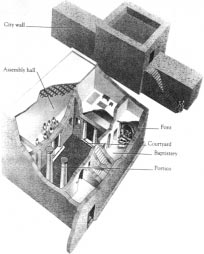 1958.e11_p162-178 4/24/00 9:25 AM Page 169CHAPTER 11FROM JOHN’S JESUS TO THE GNOSTIC CHRIST169love to other members of the community, andwere therefore antichrists and liars; and they continued to be a threat to the community’s well-being by deceiving others.If this is the context, as seen through the eyesof the “elder,” what more can we say about thehistorical occasion of 1, 2, and 3 John? Theauthor was a leader of a community at some distance from the one he addresses in these letters.That he was not in the immediate vicinity isdemonstrated by his closing remarks in 2 and 3F P OJohn, where he indicates that he will visit soon soas not to be forced to rely on the written word tocommunicate his views (2 John 12; 3 John13–14). He appears to have seen himself as having authority over the Christians to whom hewrites; that is why he can exhort them to believeand act in the ways that he commands.1 John would have been a treatise to those inthis neighboring church who have not joined thesecessionists, written as a kind of open letter topersuade them to remain faithful to the author’sposition and to see it as standing in true conformi-Figure 11.1 Cross-sectional drawing of the earliest Christian ty with the tradition that they inherited whenchurch building discovered, a converted house in the easternthey joined the community. 2 John would haveSyrian city of Dura.been a personal letter to the church urging, inshorter fashion, much the same advice; and 3 Johnare still more cautious and say that we do not evenwould have been a private letter to an individualknow how the author perceived them, only howin this community giving instruction about a par—he described them. The issue is not easily resolved,ticular aspect of the problem that has arisen.and it is one you need to be alert to as you yourselfScholars have expressed different opinions con—engage in contextual studies of the Newcerning what had happened to create the need forTestament writings.this final letter, the one most closely related to pri—With these caveats in mind, let me summarizevate letters in antiquity. It appears clear, in anywhat we can probably say about the historical con—event, that Gaius, the recipient of the letter, is intext of the Johannine letters and then show howconflict with another leader in the congregation,these letters can be seen as a response to the situ—Diotrephes, and that this conflict has to do withation at hand. There is little to suggest that thewhether the author of these letters and the repre—author of these letters was intentionally duplici—sentatives he sends to the church should betous in his assessment of his opponents, evenreceived as authorities. The author seesthough we can never know this for certain.Diotrephes as an opponent and Gaius andWhether or not his perceptions were correct,Demetrius (perhaps the carrier of the letter? v. 12)then, we can at least say how he perceived the sit—as allies. It could be that Diotrephes has supporteduation. From his point of view, a group of formerthe views of the secessionists and is trying to con—members of the community had split to form theirvert the rest of the church, or it could be that heown group; they taught that Jesus was not a realsimply does not like the “elder” who writes thishuman being, but only divine; they saw no need toletter, or appreciate his barging in to force hiskeep the commandments and did not manifestopinions upon the church that meets in his home1958.e11_p162-178 4/24/00 9:25 AM Page 170170THE NEW TESTAMENT: A HISTORICAL INTRODUCTION(see box 11.3). Other options are possible, some offor salvation. These groups were not unified amongwhich may occur to you as you yourself engage inthemselves: there were lots of different gnosticthe contextual analysis of these letters.groups and they taught lots of different things. Intheir basic view of the world and their central theological convictions, however, these groups appearto have stood in some continuity. For all of them,BEYOND THE JOHANNINEthis world was an evil place in which to live, andCOMMUNITY: THE RISE those who wanted to escape needed to acquire theOF CHRISTIAN GNOSTICISMknowledge (gnosis) necessary for liberation. Christwas a divine being who brought this knowledgeMany of the charges leveled against the secession—from on high. Those who received this knowledgeists of the Johannine community have remindedwere thereby given the means of salvation.scholars of the ways groups of Christian GnosticsThe Fourth Gospel enjoyed particular successare portrayed in sources that have survived fromamong many of the communities of Christianthe second century. These groups are calledGnostics, and, in the opinion of some scholars, theGnostic because of a fundamental notion that theyviews of the secessionists from the Johannine com—all appear to have held in common, that “gnosis”munity were closely related to those held by(the Greek word for “knowledge”) was necessaryChristian Gnostics of a slightly later period.SOME MORE INFORMATIONBox 11.3 House Churches in Early ChristianityMost people do not realize that for many, many years Christians did not construct church buildings for their services of worship and fellowship. The earliest Christian church building to be uncovered by archaeologists (actually a house that was converted to serve as a church in the city of Dura in Eastern Syria) dates from around the year 250 C.E., well over two centuries after the death of Jesus. The lack of a specially designated sacred space for Christian worship during its first two hundred years made this religion different from almost all others in its world. Pagan cults were centered in temples and shrines, and Jews, of course, worshipped in synagogues (which were themselves sometimes converted homes).If Christians did not meet in buildings specifically designed for the purpose, where did they meet? References in Paul’s letters, the book of Acts, and other early Christian literature show that the early Christian communities were “house churches.” Christians gathered together in the private homes of their wealthier members, who alone would have had room to accommodate more than a few persons. One consequence was that the membership and attendance at any given church would have been limited by the size of the house in which they met. Also, within a given city there could have been a number of Christian churches, each possibly with its own leader, who in many cases, presumably, was the person who provided the house.This situation may shed light on the problem of interchurch conflict addressed in 3 John.It is possible, for example, that Diotrephes owns a relatively large house and meets weekly with a group of Christians, among whom he has assumed the role of leader and patron. Could it be that he sees the “elder” as an interloper who is out of bounds in trying to control what happens within the confines of his own home, among the Christians whom he entertains weekly for a service of worship and fellowship?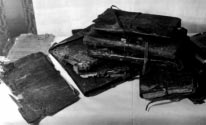 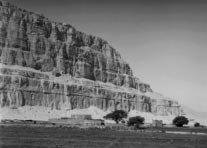 1958.e11_p162-178 4/24/00 9:25 AM Page 171CHAPTER 11FROM JOHN’S JESUS TO THE GNOSTIC CHRIST171Moreover, as we will see in the next chapter, someinvolved eating babies—must be scrutinized withof these Christian Gnostics produced Gospels ofcare (see Chapter 26).their own, books that never became part of theOne of the most significant archaeological dis—New Testament. If we want to understand the earlycoveries of the twentieth century provided us withChristian literature from a historical point of view,an entirely new source of information aboutwe have to learn about these other writings and seeGnostics, a source not penned by its opponentshow they portray Jesus as a divine redeemer.but by Gnostic believers themselves. In 1945, justover a year before the discovery of the Dead SeaThe Problems of Definitions, Sources, Scrolls, an Egyptian bedouin stumbled upon a jarand Datingcontaining thirteen ancient books. These bookscontained some fifty-two literary works, most ofScholars in the present century have engaged inthem previously unknown. When they finallyheated debates over how to define Gnosticism.made their way through antiquities dealers intoThese debates are intimately related to the prob—the hands of competent scholars, it became clearlems that we have with the ancient sources thatwhat they were. This bedouin had accidentallydescribe Gnostics or were written by Gnostics.unearthed a collection of ancient Gnostic textsUntil about a hundred years ago, our only sourceswritten in Coptic, an ancient Egyptian language.for understanding Gnosticism were the writings ofThe books themselves were manufactured inits most vocal opponents, the proto-orthodoxthe fourth century (we can tell because the scrapchurch fathers of the second, third, and fourthpaper used to strengthen the bindings includescenturies. In our discussion of the Johannine epis—receipts that are dated), but they contain copiestles, we have already seen some of the problemsof documents that were produced much earlier,with reconstructing a group’s beliefs and activitiesmany of them during the second century at theon the basis of an attack by its enemies. Withlatest. Linguists have established beyond anyregard to Gnosticism the problems are even moredoubt that the books were originally written insevere. Proto-orthodox church fathers like Justin,Greek. The newly discovered documents repre—Irenaeus, and Tertullian saw Gnosticism as a majorsent translations of these earlier compositions,threat to the success and unity of Christianity andmade perhaps in the third or fourth centuries. Inpulled out all the stops in their assaults on it.some respects these documents have revolution—Many of their charges—for example, their claimized our understanding of early Christian history.that certain groups of Gnostics engaged in wildFor here is a library of texts evidently of somesexual orgies and bizarre nocturnal rituals thatimportance to a community of Gnostic believers,F P OF P OFigure 11.2 The Gnostic books discovered in 1945 near Nag Hammadi, Egypt, and the place where they were found.1958.e11_p162-178 4/24/00 9:25 AM Page 172172THE NEW TESTAMENT: A HISTORICAL INTRODUCTIONtexts in some ways like and in other ways unlikechurch fathers, for example, evidently had accessthose that later became known as the Newto writings very similar to some of the works dis—Testament. They are similar in that they also con—covered at Nag Hammadi, but they misunderstoodtain Gospels and other writings allegedly penned(or misrepresented) how they were to be read. Theby apostles. They are different in that their per—anti-Gnostic author Irenaeus, for instance, appearsspectives on Jesus and God and the created uni—to have read Gnostic poetry that celebrated theverse are quite at odds with those that made itmysteries of creation. Instead of allowing forinto the canon. Among the most interesting ofpoetic license, however, he interpreted the textsthese texts are the other Gospels about Jesus,literally as straightforward descriptions of how theincluding one allegedly written by his discipleuniverse came into being. As modern interpreters,Philip, another by his female companion Mary,we do not want to fall into the same trap: imagineand a third by his twin brother Thomas (see boxhow well you would do in an English poetry class12.2). Some of these writings report hithertoif you failed to recognize metaphor when you sawunknown revelations that Jesus allegedly impart—it! But with the Nag Hammadi documents, it ised to his closest apostles after his resurrection;often hard to know whether we are reading histor—others contain mystical reflections on how theical narrative or metaphysical poetry, proposition—universe came into being and how humans cameal truths or mystical reflections.to occupy a place in it.In what follows I will try to lay out some of theSince these writings were discovered near thebasic assumptions that appear to underlie most ofvillage of Nag Hammadi, Egypt, they have becomethe Gnostic systems that we know about. Beforeknown as the “Nag Hammadi library.” For histori—doing so, I need to say a word about the dates ofans of Christian Gnosticism they are of unparal—these systems and their relationship to non—leled significance, in no small measure because theyGnostic Christianity, also matters of intense andallow us to speak more confidently about whatheated debates among scholars.Gnostics believed without having to rely complete—The anti-Gnostic church fathers maintainedly on the claims and charges of their opponents.that Gnosticism was a Christian heresy inventedThis is not to say that scholars have now reachedby evil persons who corrupted the Christian faitha consensus on every (or any!) important aspect ofto their own ends. A good deal of modern scholar—the study of Gnosticism. Far from it. Just as it is dif—ship has been committed to showing that this per—ficult to use the writings of the church fathers tospective cannot be right, that, in fact, Gnosticismlearn exactly what Gnostics really thought, so too itoriginated apart from Christianity but was lateris difficult to use these Gnostic writings themselves.merged with it in some religious groups, forming aFor one thing, the writings found at Nag Hammadikind of synthesis, a Gnostic Christianity.do not share a consistent point of view, and we haveIt is difficult to know what cultural forces wouldno assurance that all of these texts were ever seen ashave produced Gnosticism, but it appears to repre—authoritative by any one community, in the way thesent a creative combination of diverse religioustexts of the New Testament later came to be forand philosophical perspectives, melded togetherorthodox Christians. Moreover, since these textsin an age in which numerous religions andappear to have been written for the internal con—philosophies were widely known and often linked.sumption of the communities that produced them,If this is right, then Gnosticism and Christianitythey assume a good deal about what their authorsmay have started out at about the same time, andand readers already knew to be the case. They dobecause of many of their similarities, which we willnot spell out the Gnostic system (or the Gnosticsee momentarily, came to influence each other insystems) but appear to presuppose it. Thus, tosignificant ways. It is interesting to note that someunderstand these writings we have to reconstructof the Gnostic tractates discovered at Nagtheir underlying world(s) of thought.Hammadi appear to be non-Christian, whichFinally, it is difficult to know exactly how to gowould be hard to explain if Gnosticism originatedabout interpreting these writings. Some of theas a Christian heresy.1958.e11_p162-178 4/24/00 9:25 AM Page 173CHAPTER 11FROM JOHN’S JESUS TO THE GNOSTIC CHRIST173So, in the way I will be using the term here,The World: Metaphysical Dualism. Gnostics“Gnosticism” refers to a diverse set of views, manyunderstood the world in radically dualistic terms.of them influenced by Christianity, that may haveAll of existence could be divided into two funda—been in existence by the end of the first centurymental components of reality: matter and spirit.but certainly by the middle of the second. Our bestSome aspects of this worldview have struck schol—evidence for specific Gnostic groups comes fromars as similar to certain Eastern religions, such asthe second century, the period in which the proto—the Zoroastrianism of ancient Persia, with whichorthodox opponents of the Gnostics were penningsome Gnostics may have come in contact. Othertheir vitriolic attacks and many of the documentsaspects resemble philosophical views propagatedpreserved at Nag Hammadi were originally pro—in the West, such as the teachings of Plato and hisduced.followers. Wherever Gnostics derived theirnotions, they appear to have believed that thematerial and spiritual worlds were at odds with oneThe Tenets of Gnosticismanother and that ultimately the material worldCertain basic tenets appear to underlie the variouswas evil and the spiritual world was good.Christian Gnostic religions. These are not explicit—Unlike representatives of certain Eastern reli—ly set forth in any of the Gnostic writings that havegions, Gnostics did not believe that the strugglesurvived; they do, however, appear to be presup—between matter (evil) and spirit (good) was eter—posed by many of them as an underlying worldview.nal. For them, the material world had not alwaysSOMETHING TO THINK ABOUTBox 11.4 How Do You Know a Gnostic When You See One? One of the major problems for proto-orthodox church fathers who attacked Christian Gnostics was knowing what constituted Gnosticism and, therefore, how to recognize a Gnostic when they met one. Part of the problem was that many different religious ideas could be called Gnostic, and those who might be considered Gnostic were far from agreeing with one another on a number of important issues. Frustration over this predicament is evident in the writings of one of the best-known authors of the second century, the anti-Gnostic church father Irenaeus. In his words: “Since they [the Gnostics] differ so widely among themselves both as respects doctrine and tradition, and since those of them who are recognized as being most modern make it their effort daily to invent some new opinion, and to bring out what no one ever before thought of, it is a difficult matter to describe all their opinions”( Against the Heresies, 1. 21. 5).One thing Irenaeus and his colleagues were convinced of, however, was that even though Gnostics were difficult to recognize they had thoroughly infiltrated many of the churches:“Such persons are to outward appearance sheep; for they appear to be like us, by what they say in public, repeating the same words as we do; but inwardly they are wolves” ( Against the Heresies, 3. 16. 8). In other words, the Gnostic Christians could agree with everything the proto-orthodox Christians said—they could affirm everything in the proto-orthodox creeds and participate in all the proto-orthodox rituals—but inwardly they understood these things as having deeper, symbolic meanings that the proto-orthodox Christians rejected. No wonder it was so difficult for the anti-Gnostic opponents to drive them out of the churches. It was not easy to recognize a Gnostic when you saw one.1958.e11_p162-178 4/24/00 9:25 AM Page 174174THE NEW TESTAMENT: A HISTORICAL INTRODUCTIONexisted but came into being at some point in time.plify here in my brief summary), there was one trueNor did they subscribe to the view, held by mostGod, an all-powerful divine being who was totallyJews and proto-orthodox Christians, that the onespirit. This God was unlike everything we cantrue God had created this world. For them, theimagine. He continues to exist even now, ofmaterial world was inherently evil. The true God,course, but he is so great and so unlike anythingauthor of all good, could not have created some—human that he is far beyond anyone’s capacity tothing that was evil.comprehend. He is unknown and unknowable.According to the Gnostics, the creation of theAt some point in eternity past, this divine spir—world was the result of a cosmic catastrophe. Theit produced offspring, other divine beings whomyths that the Gnostics told largely functioned towere also spirit. These offspring were produced asexplain how this catastrophe came about. As Icouples and were sometimes called “aeons.” Somehave indicated, it is not a simple matter to deter—of these couples themselves produced offspring,mine when these myths are to be taken literallyeventually creating a large divine realm, inhabitedand when they represent mystical reflections onby spiritual beings at greater or lesser remove fromthe nature of being. In either case, they appear tothe true God, depending on when they came to bereflect the Gnostics’ sense of alienation from thegenerated. According to some of the myths, one ofmaterial world and to explain how this state ofthese aeons, sometimes named Sophia (the Greekalienation came into being. The myths generallyword for “wisdom”), exceeded her bounds by try—begin before the creation of the world, when thereing to comprehend the whole of the divine realm.was no material existence at all but only the goodIn overreaching herself, she fell from the world ofrealm of the spirit, inhabited by the true God.the divine, becoming separated from the otherdivinities and her own consort. In her fall, sheThe Divine Realm: The Unknowable God andbecame terrified, angry, and upset. These emotionshis Aeons. In the beginning, according to somesomehow became personified and took on a life ofof the Gnostic myths (which I will necessarily sim—their own. In a sense, they were the offspring thatSOMETHING TO THINK ABOUTBox 11.5 Gnostics and the Jewish ScripturesYou might think that Gnostics were as a rule opposed to Judaism. After all, they thought the world was created by an evil deity who was not the true God, whereas most Jews maintained that there was only one true God, who had created all things. But many of the Gnostics claimed to find their understandings of the mysteries of the universe buried in the Jewish Bible. A large number of Gnostic writings are mystical reflections based on the story of creation and the “Fall” of Adam and Eve found in the book of Genesis. Moreover the main character of some of the Gnostic myths has the name of the Hebrew God. Perhaps most significantly, the dualism that we find in Gnostic texts is in some ways not far removed from that found in Jewish apocalyptic texts, where there are also supernatural forces engaged in a cosmic struggle over the world and the intelligent beings who inhabit it.In the opinion of some historians, some Gnostic groups may have originated among, or been influenced by, Jews who became disenchanted with the traditional form of their religion and came to think that there must be a God (or several gods) greater than the God of their ancestors. For these “heterodox” Jews, the world created by this God was not simply corrupted and subject to the ravages of evil forces (as in apocalyptic thinking; see Chapter 15) but was itself inherently evil. If this historical reconstruction is correct, then quite possibly there were Gnostic groups made up largely of people who continued to consider themselves Jews.1958.e11_p162-178 4/24/00 9:25 AM Page 175CHAPTER 11FROM JOHN’S JESUS TO THE GNOSTIC CHRIST175resulted from her fall, but they were imperfectlyit would take to change it. Since Gnostics wereformed in that they were generated apart from thethe imprisoned spirits, this knowledge involved anunion of Sophia with her divine consort.intricate self-understanding of who they were andThese malformed divine beings are responsiblehow they came to be here, of where they camefor the creation of the world. One of them in par—from and how they could return.ticular, named Ialdabaoth in some of the GnosticThis knowledge, of course, was only for thosetexts (a name closely related to the Hebrew namedestined for salvation. Those who were “in theof God in the Jewish Scriptures), is portrayed as theknow” (i.e., those who were “gnostic”) were capableDemiurge (= the Maker), the one who brought theof receiving and understanding this secret knowl—material world into being (see box 11.5).edge, which was hidden from the common folk.He did so because he and the other fallen off—We are not certain, exactly, what this knowledgespring of Sophia wanted to capture her and rob herentailed, since the Gnostics who attained it kept itof her divine power. To prevent her from recover—secret. It appears that different Gnostic groupsing her strength and returning to the divine realm,propagated different forms of instruction, probablythey divided her into innumerable pieces andcorresponding to the different myths that they told.entrapped her in matter. The material world wasIncluded in many circles would be knowledge ofthus created by these evil deities as a prison wherehow the spiritual bondage had occurred and what itSophia, or rather her parts, are confined.would take to escape it. In some systems, the soulSpecifically, this element of the divine iscould be liberated at death only by knowing theentrapped in human bodies.passwords that the evil creator gods required for passage through their respective heavenly realms onThe Human Race: The Divine Spark. The reathe journey to the highest world of the true God.son Gnostics feel so alienated in this world isWhat were these passwords? I would tell you, if Ibecause they are  alienated. Within them is a sparkwere certain that you too were a Gnostic.of the divine, entrapped by alien beings who areThe knowledge that is necessary for salvationcommitted to keeping it imprisoned for their ownobviously cannot come from within this world.purposes. True Gnostics know that they do notThe world is material and therefore evil; there arebelong in this material world; heaven is their home.no material means for discovering the truth of ourTo be sure, not all humans experience this sen—entrapment or the secrets for our liberation. Savingsation, for the divine spark does not reside inknowledge must therefore come from outside thiseveryone, only in the elect few. Other humans areworld. It must come from the world of God.simply part of the material world, with nothingIn most Gnostic systems, the only way todivine within them. They are like other animals,escape this world is for an aeon to come down fromcreated by the Demiurge and destined, eventually,the divine realm to communicate the knowledgeto be destroyed along with all other works of hisnecessary for salvation to the sparks that havecreation. The Gnostics, however, are destined forbeen entrapped.better things, for within them is the spark of thedivine which can be liberated from this miserableChrist: The Divine Redeemer. This emissaryexistence. How can the spirit within be set free tofrom the divine realm obviously could not bereturn to its heavenly home? Only by acquiringhuman, for to be human means to be entrapped inthe knowledge necessary for salvation.the realm of matter. Thus, the divine emissarycould not have a real flesh-and-blood body, heSalvation: The Knowledge (Gnosis) Thatcould not actually be born, could not actuallyLiberates. Gnostics claimed that a person couldbleed, and could not actually die. For Gnosticbe saved from this material world only by acquir—Christians the divine being who came into theing the proper knowledge. Wisdom had becomeworld was Christ himself. There were two differentfragmented and ignorance reigned supreme.ways that Gnostics could understand Christ as theSalvation meant acquiring the true knowledge ofone who came from above without being human.how this state of affairs had come to be and whatOne is the docetic view that we examined earlier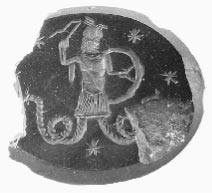 1958.e11_p162-178 4/24/00 9:25 AM Page 176176THE NEW TESTAMENT: A HISTORICAL INTRODUCTIONin relation to the secessionists from the Johanninewhen he receives the Spirit, and ends on the cross,community and the opponents of Ignatius fromwhen he cries out, “My God, my God, why haveroughly the same time period (and Marcion someyou left me behind?” (as these Gnostics interpretedyears later). In this view, Christ was not a realJesus’ final words).human being but only appeared to be. In the wordsof the apostle Paul, which some of these GnosticsThe Church: The Body of the Elect. As wecould quote, Christ came “in the likeness  of sinfulhave seen, not everyone could acquire the knowl—flesh” (Rom 8:3). For these Gnostics, Christedge of salvation; not even other Christians werelooked like a human but was not.entitled to learn the true mysteries of the faith. ItAccording to this view, Jesus was a totally spir—was only for the elite few who had the divine sparkitual being who communicated to his disciples thewithin them. The Gnostics therefore kept theirgnosis required for their liberation; they in turnknowledge a secret.passed it along to their own followers by word ofAccording to some Christian Gnostics, themouth. When they committed this knowledge tohuman race could thus be divided up into threewriting, it was only in veiled texts that were hardclasses: (a) the Gnostics themselves, possessors offor all but insiders to understand (otherwise, theultimate knowledge, destined for a glorious salva—divine gnosis would be available to everybody).tion when they returned to the heavenly realmFor the sake of the public eye, Jesus kept up hiswhence they came; (b) other Christians, whohuman appearance throughout his ministry, seem—mistakenly believed that they had the truth,ing to become hungry and thirsty, seeming towhen they had nothing but a superficial knowl—bleed and die. But it was all an appearance.edge of it through a literal understanding of theThe other Gnostic option was to claim thatsacred writings of the apostles and the doctrineswhereas Jesus was a real flesh-and-blood humantransmitted in the church (see box 11.4); thesebeing, he was not the same person as the heaven—persons would receive some form of salvation ifly Christ, a separate being who temporarily inhab—they had faith and did good works, but theirited Jesus’ body. This view appears to have beenafterlife would not be nearly as glorious as that ofmore common among Gnostics, so far as we canthe true Gnostics; and (c) all other persons, whotell from our surviving sources. In this understanding, Jesus was a righteous man who was chosen bya divine being, the heavenly Christ, as a dwellingplace. When Jesus was baptized, the Christdescended from heaven in the form of a dove andentered into him, empowering him to do miraclesand to teach the gnosis necessary for salvation.Then, prior to Jesus’ death, the Christ departedfrom him, leaving him alone to suffer and die. Asa spiritual being, the Christ himself obviouslycould not come in contact with pain and death.According to some of these Gnostics, theChrist returned to Jesus after his crucifixion andraised him from the dead, empowering him toappear to his disciples over a long period of timeand to convey the gnosis that they too would needto survive death and return to the heavenly realm.We are told by the early church writer Irenaeusthat some Gnostics with this point of view had aFigure 11.3 Picture of the Gnostic Creator God “IAO,” por-particular attachment to the Gospel of Mark, intrayed as a demon spirit with a cock’s head, on a gem fromwhich Jesus’ public life begins with the baptism,Perugia.1958.e11_p162-178 4/24/00 9:25 AM Page 177CHAPTER 11FROM JOHN’S JESUS TO THE GNOSTIC CHRIST177had no part of the divine within them and wereThroughout the ancient world, a wide range ofdestined for destruction along with the rest of thegroups, even groups of Jews and proto-orthodoxmaterial world when the salvation of the divineChristians, were accused of engaging in preciselysparks had been complete.the same kinds of activities (see Chapter 26). ItA large number of Gnostics were active mem—appears that one way to cast aspersions on one’sbers of Christian churches and would not haveopponents was to implicate them in such ways,been recognized as unique simply on the basis ofmuch as today politicians have standard epithetsoutward appearances (see box 11.4). They were(e.g., “tax-and-spend liberal,” “opponent of familyable to read the sacred books and profess thevalues”) that they sling at their opponents, hopingsacred truths of the Christian religion along withthey stick, whether or not they happen to conformeveryone else. But in their hearts they professed toto reality. In the case of the Gnostics, the logic ofunderstand the deeper truths of these things andthe charges would have been convincing to out—to possess ultimate knowledge and real under—siders. Here was a secretive group of people whostanding. Thus, they saw themselves as an elitetotally devalued the body. If the body doesn’t mat—body within the churches.ter, then surely it doesn’t matter what you do withThe intellectuals among the non-Gnosticyour body.Christians (such as Irenaeus and Tertullian)The Gnostics themselves, however, appear tolooked upon this Gnostic deeper knowledge as ahave employed a different kind of logic in theirrejection of the basic truths of Christianity. Forethics, one that led to just the opposite results. Forthese proto-orthodox writers, anyone who claimedthe Gnostics, since the body was evil, along withthat the creator God was not the true God, thatall other material things, one should not becomethe material world he made was evil, that Jesus wasattached to it or submit to its evil physical desires.not his true son, and that he did not really shedThus the Gnostic writings embrace an asceticblood and die on the cross—anyone who believedlifestyle which condemned gluttony, drunkenness,such things could not claim to be Christian andand sexual activity of every kind in an attempt tocould have no part in the salvation of God.contribute to the liberation of the soul.Most Christians today would probably agree.But we should always remember that modern-dayChristians are the spiritual descendants of thegroup that won these debates in the second andGNOSTICS AND THEthird centuries. As a consequence, they haveJOHANNINE COMMUNITYinherited these proto-orthodox positions. Gnostics, on the other hand, would say that such Chris—You may have already been struck by certain simi—tians have simply failed to see the truth, aslarities between of these Gnostic views and thoserevealed in the gnosis conveyed by Christ himself.of some members of the Johannine community.While we cannot assume that the secessionists, letEthics: The Ascetic Ideal. One of the mostalone the author of the Fourth Gospel, consideredinteresting aspects of ancient Gnosticism is thatthemselves to be Gnostics, the similarities in theirGnostics were routinely charged by their oppo—views are nonetheless quite interesting, particular—nents with engaging in flagrant acts of indecencyly with respect to christology. As we have seen, theand immorality. For example, they were accused ofGospel of John portrays Jesus not merely as aengaging in scandalous and offensive sex rituals, ofhuman being chosen by God to be his messiah butmurder, and of cannibalism. In hindsight we mightas a divine being come down from heaven to dwellsay that Gnostics were charged with these things,among humans. In some sense, he is God himself,not because they did them, but because they werethe Word of God come to speak to the world. Histhought to have done them, since in the eyes ofdiscourses reveal who he is as the one who hastheir opponents they were secretive purveyorsbeen sent from above; his miracles are performedfalse doctrine.to show that he is right. His ultimate goal is to1958.e11_p162-178 4/24/00 9:25 AM Page 178178THE NEW TESTAMENT: A HISTORICAL INTRODUCTIONconvey the liberating knowledge that is necessarythe sort described in this chapter. It is equally pos—for salvation: “You will know the truth, and thesible that the sect disappeared from the face of thetruth will make you free” (8:32).earth by being integrated into a larger society ofSuch notions proved quite palatable to Gnosticgnostically-minded individuals. What we do knowChristians of the second century, many of whomwith some degree of probability, based on the his—revered the Fourth Gospel as a sacred text thattorical reconstruction sketched earlier, is thatrevealed the mysteries of their faith. Indeed, so farprior to leaving the Johannine community theas we know, the first commentary on any Christiansecessionists had already developed perspectivestext of any kind was the commentary on Johnthat would have proved compatible with viewswritten by Heracleon, a Gnostic Christian livingembraced by various groups of Gnostics, and whenaround the year 170 C.E.they seceded from the community, they took theirUnfortunately, we may never know what his—Gospel with them. From their point of view, oftorical relationship existed between this Gnosticcourse, their interpretation of the Gospel was thecommentator of the late second century and thecorrect one. It was also an interpretation thatsecessionists who withdrew from the Johanninemade sense to various Christian Gnostics of thecommunity some three-quarters of a century earli—second century. It did not make sense, however, toer. It is possible that the secessionists came intothe Johannine Christians they left behind or tocontact with a sect of non-Christian Gnostics andthe proto-orthodox Christians of later years, whoadopted many of their perspectives so as to createcondemned the Gnostics and their interpretationsa kind of hybrid faith, a Christian Gnosticism ofand succeeded in advancing their own.SUGGESTIONS FOR FURTHER READINGBrown, Raymond. The Community of the Beloved Disciple. Lieu, J. M. The Theology of the Johannine Epistles. New York: Paulist, 1979. A superb and influentialCambridge: Cambridge University Press, 1991. A goodstudy that uses a socio-historical method to trace therecent discussion of major themes in 1, 2, and 3 John.history of the community from the time prior to theFourth Gospel through the writing of the JohannineRobinson, James, ed. The Nag Hammadi Library in English. epistles, and beyond.3d ed. New York: Harper & Row, 1988. A very convenient English translation of the documents discoveredat Nag Hammadi, with brief introductions.Layton, Bentley. The Gnostic Scriptures: A New Translation with Annotations.  Garden City, N.Y.: Doubleday, 1987.An invaluable translation of important Gnostic docu—Rudolph, Kurt. Gnosis: The Nature and History ofments, including those discovered at Nag HammadiGnosticism.  Trans. R. McL. Wilson. San Francisco:and those quoted by the church fathers, with a veryHarper & Row, 1987. The best book-length introduc—useful introductory sketch of Gnosticism.tion to ancient Gnosticism.1958.e12_p179-193 4/24/00 9:25 AM Page 179CHAPTER 12Jesus from Different Perspectives: Other Gospels in Early ChristianityWe have already seen that Matthew, Mark, Luke,history (roughly through the first half of the sec—and John were not the only Gospels produced byond century) but in the later second, third, andthe early Christians. They were simply the fourfourth centuries, and on into the Middle Ages. Itthat came to be included in the New Testament.is important to recognize the existence of theseIndeed, it is striking that the author of one oflater Gospels, however, because they show thatthem, Luke, indicates that he had “many” prede—Christians did not stop reflecting on the signifi—cessors in producing a narrative of the things Jesuscance of Jesus or refrain from writing accounts ofsaid and did. It is unfortunate that apart from thehis life once the books of the New Testament wereGospel of Mark, all of these earlier accounts haveproduced. Stories about him continued to be told,been lost. Still, by studying the canonical Gospels,and invented, for centuries. They continue to bewe have been able to learn something about theirinvented even today, as you can see by watchingsources, including Q, the collection of Jesus’ say—any of the versions produced in Hollywood.ings (and several deeds) that both Matthew andIn the last chapter we examined the beliefs ofLuke used for their narratives, the signs sourcethe Christian Gnostics and saw that in addition toused by John for his accounts of Jesus’ miracles,using the Gospels of Mark and, especially, Johnseveral sources for the discourses of Jesus in John,they produced Gospels of their own. So too didand passion narratives (possibly written) underly—some of the opponents of Gnostics, for example,ing the accounts in Mark and John.the Jewish-Christian group known as theSome scholars have detected additional sourcesEbionites, who had their own Gospel, also alleged—behind the canonical Gospels. And we know forly written by an apostle (see Chapter 1). So dida fact that Christian communities read andthe Marcionites, who opposed the Jewishrevered yet other Gospel texts. Indeed, thanks toChristians and the Jewish religion that theymanuscript discoveries over the past century,embraced. And so did certain groups of proto—including the Nag Hammadi library, some twoorthodox Christians, whose love for the Gospelsdozen accounts of Jesus’ life and teachings nowthat became part of the New Testament did notsurvive from the early centuries of Christianity.prevent them from penning still other accounts ofWe know that others were written as well (whichthe words and deeds of Jesus. Among these varioushave not survived) because they are discussed, andnoncanonical Gospels, several are of real interestsometimes quoted, in the writings of the earlyto the historian of earliest Christianity, includingchurch fathers.the Gospel of Peter, which provides an intriguingOnly a few of the noncanonical Gospels will beaccount of Jesus’ death and resurrection, and theof concern to us here, since most of them were notGospel of Thomas, touted by some scholars as theproduced during the earliest period of Christian“Fifth Gospel” since it appears to preserve actual1791958.e12_p179-193 4/24/00 9:25 AM Page 180180THE NEW TESTAMENT: A HISTORICAL INTRODUCTIONteachings of the historical Jesus not found in theattempted to distinguish themselves from the non—New Testament.Christian Jews in their environment. But not all ofFor the purposes of our study, I will categorize thethem did. We know of Christian communitiesearliest Gospels into three groups: (a) “narrative”throughout the second century that were made upGospels, which are written accounts of Jesus’ say—of Jews who had converted to belief in Jesus as theings, deeds, and experiences; (b) “sayings” Gospels,messiah but who nonetheless continued to main—which are comprised almost exclusively of Jesus’tain their Jewish identity, keeping kosher foodwords to his disciples, whether during his ministrylaws, observing the sabbath, circumcising theiror after his resurrection; and (c) “infancy” Gospels,baby boys, praying in the direction of Jerusalem,which are narratives of Jesus’ birth and youth.and engaging in a number of other Jewish practices. Various “Jewish-Christian” communitieswere scattered throughout portions of theNARRATIVE GOSPELSMediterranean. We know of some, for example, inthe Transjordan region of Palestine (east of theMatthew, Mark, Luke, and John can all be con—Jordan River) and of others in Alexandria, Egypt.sidered narrative Gospels. So can some of theEach of these groups, no doubt, differed from oth—written sources underlying these Gospels, forers in specific matters of doctrine and practice.example, the signs source of the Fourth Gospel,Some of these Jewish-Christian groups hadand possibly the special sources for Matthew andtheir own Gospels, accounts of the life of JesusLuke, called M and L (if these were actual writtenthat portrayed him in ways amenable to the com—sources). We know that still other narrativemunities’ own views, just as the canonical GospelsGospels existed in the early church, for Lukewere amenable to the views of the communitieslabels the works of his predecessors “narratives.”that produced them. We know of three of theseWith the exception of Mark, however, none ofJewish-Christian Gospels from the writings ofthese earlier accounts has survived intact. Whatchurch fathers who discuss them.have survived are numerous references to Gospelsof this kind in the writings of the church fathers,The Gospel of the Nazareans. This Gospel wassometimes with discussions of their contents andevidently written in Aramaic, the native languagequotations from their texts. In addition, we haveof Jesus and his earliest followers. It may have beena fragmentary manuscript of one of the mostproduced in Palestine near the end of the first cen—important of these works, a Gospel that claims totury, that is, at about the time of the Gospel of John.have been written by Jesus’ disciple Peter.The church fathers who refer to it sometimes claimthat it was an Aramaic translation of the GospelThe Jewish-Christian Gospelsaccording to Matthew, minus the first two chapters.We have seen that Christianity started out as aThis claim makes sense, since the Gospel ofmovement within Judaism. Jesus, his disciples, andMatthew is in many respects the most Jewish of ourthe people they originally converted were Jewish;Gospels. It is there, for example, that Jesus instructsthey read the Jewish Scriptures, observed thehis followers to keep the entire law even better thanJewish Law, and adhered to Jewish customs. Eachthe scribes and the Pharisees (5:17–20). At theof the Gospels we have examined, however, strivessame time, Matthew’s story of Jesus’ miraculousto show, in its own way, how Jesus was rejected byconception (Matthew 1–2) would have been unac—his own people, leading to the establishment of aceptable to Jewish Christians who believed thatcommunity of believers outside of Judaism. ThisJesus was a righteous man chosen to be God’s mes—can be most clearly observed in the case of John,siah but not himself divine or born of a virgin.where the Christian community appears to haveThe church fathers who refer to the Gospel of thebeen excluded from the local synagogue at someNazareans  intimate that some of its stories differedpoint prior to the writing of the Gospel.from the accounts found in Matthew. These differ—We will see throughout our study that mostences make it difficult to judge whether the anony—other Christian authors of the first century alsomous author of this Gospel (a) had access to a ver-1958.e12_p179-193 4/24/00 9:25 AM Page 181CHAPTER 12JESUS FROM DIFFERENT PERSPECTIVES181sion of Matthew that was somewhat different fromaccounts were merged to form one longer and fullerthe one that later became part of the Christianversion of Jesus’ life. It was evidently written in Greekcanon, for example, in lacking a birth narrative, (b)and was possibly used among Jewish Christians livingmodified the Matthew that we know, for examplein the Transjordan. One of its striking features is thatby deleting the opening chapters, or (c) did notit recorded words of Jesus to the effect that Jews noactually use a version of the Gospel of Matthew atlonger needed to participate in animal sacrifices inall. In the last case, he may have used traditionsthe Temple. Connected with this abolition of sacri—similar to those found in Matthew, which circulat—fice was an insistence that Jesus’ followers be vegetar—ed in the same or a neighboring community, andian. This insistence led to some interesting alterationsproduced his own version from them.of stories found in the Synoptics. Simply by changingone letter, for example, the author modified the dietThe Gospel of the Ebionites. This Gospel appearsof John the Baptist; rather than eating “locusts”to have been a combination of the Synoptic Gospels,(Mark 1:6; the Greek word is akrides) he is said toa kind of “Gospel harmony” in which the threehave eaten “pancakes” ( egkrides).SOME MORE INFORMATIONBox 12.1 The Gospel of the Ebionites and Early Gospel HarmoniesWhen the earliest Gospels began to enjoy a wide circulation among churches throughout the Mediterranean, careful readers soon realized that there were differences among them. The discrepancies proved puzzling to some readers and downright disconcerting to others. One of the ways later Christian authors were able to deal with these apparent inconsistencies was by producing “Gospel harmonies,” versions that incorporated elements of each of the available Gospels so as to give a fuller and more harmonious accounts of what Jesus said, did, and experienced.The Gospel of the Ebionites  reveals one of the most interesting techniques in its harmonization of the three stories of Jesus’ baptism recorded in the Gospels of Matthew, Mark, and Luke. The voice from heaven speaks slightly different words in each of these accounts. In Matthew, it addresses the crowds in words that echo the Jewish Scriptures (see Isa 42:1): “This is my beloved Son in whom I am well pleased.” In Mark it speaks almost the same words but directly to Jesus: “You are my beloved Son in whom I am well pleased.” And in Luke it alludes to a different scriptural passage altogether (according to our oldest witnesses to Luke’s Gospel): “You are my Son, today I have begotten you” (cf. Ps 2:7). How can these three accounts be reconciled with one another? The Gospel of the Ebionites  did so by combin-ing the three versions into one longer account, so that the voice speaks from heaven three times, once to the crowds and twice to Jesus!The most famous Gospel harmony of the early church was produced some years after the Gospel of the Ebionites  by an author who probably was not familiar with it. Around the year 170 C.E., Tatian, a Christian scholar from Syria created one Gospel out of the four that eventually came to be part of the New Testament. The book was called the Diatesseron,  which literally means “through the four.” Thus, the one Gospel of Jesus was being preserved through the four earlier accounts. Tatian’s Diatesseron  became quite popular among Christian readers in various parts of the empire. In the Syrian church, it was the only Gospel that Christians read for nearly three centuries.1958.e12_p179-193 4/24/00 9:25 AM Page 182182THE NEW TESTAMENT: A HISTORICAL INTRODUCTIONThe Gospel of the Hebrews. This Gospel wasScriptures and the creation of the world and ascrib—also written in Greek and was in use among Jewishing them to Jesus. Marcion decided to correct theChristians in Alexandria, Egypt. Its title was evi—work of these scribes, and so produced a reviseddently given to it by outsiders to differentiate itversion of the Gospel, which for him representedfrom the one used by the Gentile Egyptian na—the original version, one without these references.tionals, who called the work the Gospel of theEvidently, he used the Gospel of Luke as hisEgyptians. We know that the Gospel of the Hebrewsstarting point. From this Gospel he excised pas—narrated important events in the life of Jesus,sages that referred positively to the Old Testamentincluding his baptism, temptation, and resurrec—and to the Jewish God and his creation. He appar—tion, but the brief quotations of it found in theently removed the entire first two chapters as well,writings of the church fathers show that these sto—which contain the birth narrative, since in hisries were not simply borrowed from the otherdocetic christology Jesus could not have beenGospels that we know. It appears that the authorborn. He may also have added several passages tocollected stories, possibly from the oral tradition,get his point across more firmly; in his Gospel,and compiled a narrative of his own much as MarkJesus allegedly claims to have come “not to fulfilland John had done. Several of the church fathers’the Law, but to abolish it” (contrast Matt 5:17).references to this Jewish-Christian Gospel implyEven though Marcion’s Gospel does not survivethat it had a Gnostic slant; this would not be sur—intact, it is quoted at length by his chief adversary,prising given the use of this Gospel in Alexandria,the proto-orthodox church father Tertullian. Ita major center of early Christian Gnosticism.would be wrong to overlook the significance ofthis text simply because Marcion created it bymodifying other Gospels that we already have.Marcion’s GospelMatthew and Luke did so as well! (Recall howAs we saw in Chapter 1, the second-century the—they handled Mark.) Moreover, Marcion’s Gospelologian Marcion stood at the opposite end of theproved to be particularly important in the secondChristian spectrum from the Jewish Christians.century. In certain communities throughout theWhereas they embraced the Jewish Scriptures andMediterranean around the year 200 C.E.,maintained Jewish ways, he rejected Judaism asMarcionites reading this version of the Gospelthe religion of a false God. Indeed, for him theoutnumbered every other kind of Christian.true God had sent Jesus to counteract the works ofthe creator. It was the creator who had chosenIsrael and given them his law. His righteousThe Gospel of Peterdemands, however, were harsh, and the punish—Another narrative Gospel that was popular inment for disobedience was severe. The true God,some circles of the second century was onethe God of love, had sent Jesus in the appearanceallegedly written by Jesus’ close disciple Peter. Weof human flesh to redeem people from this God ofhave known about this book for centuries, thanksthe Jews. Jesus himself had no dealings with theto the writings of the fourth-century church fathercreator or his creation.Eusebius, but we have come to know parts of itsMarcion claimed the apostle Paul as his author—actual text only over the past 100 years, since aity for these views. Throughout his letters, Paulfragment of its final pages was discovered in 1886speaks of his “Gospel,” but which Gospel did hein the grave of a Christian monk in Egypt.mean? Marcion decided that Paul’s Gospel differedEusebius indicates that the Gospel was popularfrom the one(s) used in the Christian churches,in parts of Syria during the second half of the sec—which had been corrupted by copyists who did notond century. According to his account, Serapion,realize that Jesus had nothing to do with the Jewishthe bishop of Antioch, approved the Gospel ofGod or the religion that he established. In theirPeter  for use in the church of Rhossus, evenignorance, they altered the stories they copied bythough he had not read it himself. When Serapioninserting positive references to the Jewishwas told, though, that the book contained passages1958.e12_p179-193 4/24/00 9:25 AM Page 183CHAPTER 12JESUS FROM DIFFERENT PERSPECTIVES183that could be used to support a docetic christology,even though his body remains on the cross. Is Jesushe perused a copy and quickly dashed off a letterhere bemoaning the departure of the divine Christforbidding its use and detailing the offensive pas—from him prior to his death, in keeping with thesages. Eusebius quotes from this letter but does notview of many Gnostics?cite the passages Serapion had in mind. This isThe account continues by describing Jesus’ bur—particularly to be regretted because without themial and then, in the first person, the distress of thewe cannot be certain that the Greek manuscriptdisciples: “We fasted and sat mourning and cryingdiscovered at the end of the nineteenth century isnight and day until the Sabbath” (v. 27). As infrom the same Gospel of Peter  as the one SerapionMatthew’s Gospel, the Jewish leaders ask Pilate forhad read. In any event, the manuscript is of con—soldiers to guard the tomb. This Gospel, however,siderable interest in and of itself.provides more elaborate detail. The centurion inThe document consists of only a few pages nearcharge is named Petronius, who along with a num—the end of the narrative. It is impossible to knowber of soldiers rolls a huge stone in front of thehow long the entire account was or whether, fortomb and seals it with seven seals. They then pitchexample, it included stories of Jesus’ entire min—their tent and stand guard.istry or only of his Passion. The text begins in theThen comes perhaps the most striking passagemiddle of a passage with the statement that “Noneof the narrative, an actual account of Jesus’ resur—of the Jews washed his hands, neither did Herodrection and emergence from the tomb, an accountnor any of his judges. As they did not wish tofound in none of the other early Gospels. A crowdwash, Pilate got up.” Evidently the preceding pas—has come from Jerusalem and its surroundingsage narrated the story, otherwise known onlyneighborhoods to see the tomb. During the nightfrom Matthew, of Pilate’s washing his hands athours, they hear a great noise and observe theJesus’ trial (Matt 27:24). In Peter’s account, how—heavens open up; two men descend in great splen—ever, the emphasis is not on Pilate, who is por—dor. The stone before the tomb rolls away of itstrayed throughout as innocent of Jesus’ death, butown accord, and the two men enter. The soldierson Herod, the King of the Jews, and on the Jewishstanding guard awaken the centurion, who comesleaders who collaborated with him. In the nextout to see the incredible spectacle. From the tombverse, it is Herod who orders Jesus to be taken outthere emerge three men; the heads of two of themand crucified.reach into heaven. They are supporting the third,The narrative continues with the request ofwhose head reaches up beyond the heavens.Joseph (of Arimathea) for Jesus’ body, the mockeryBehind them emerges a cross. A voice then speaksof Jesus, and his crucifixion. These accounts arefrom heaven: “Have you preached to those whoboth like and unlike what we read in the canoni—are sleeping?” The cross replies, “Yes” (vv. 41–42).cal Gospels. For example, in verse 10, Jesus is saidThe soldiers run to Pilate and tell him all thatto be crucified between two criminals, as in thehas happened. The Jewish leaders beg him to keepother Gospels, but then we find the unusual state—the story quiet, for fear that they will be stonedment that “he was silent as if he had no pain.”once the Jewish people realize what they haveThis last statement could well be taken in adone in putting Jesus to death. Pilate commandsdocetic way; perhaps Jesus appeared to have nothe soldiers to silence, but only after remindingpain because he in fact did not have any. Somethe Jewish leaders that Jesus’ crucifixion wasscholars have seen this verse as providing evidenceindeed their fault, not his. The next day at dawn,that the document is the “heretical” Gospelnot knowing what has happened, Mary Magdaleneknown to Serapion. Further confirmation maygoes with several women companions to the tombcome several verses later. When Jesus is about toto provide a more adequate burial for Jesus’ body,die, he utters his “cry of dereliction” in words sim—but the tomb is empty, save for a heavenly visitorilar to, but not identical with, those found inwho tells her that the Lord has risen and gone.Mark’s account: “My power, O power, you haveThe manuscript then ends in the middle of a storyleft me” (v. 19). He is then said to be “taken up,”that apparently described Jesus’ appearance to1958.e12_p179-193 4/24/00 9:25 AM Page 184184THE NEW TESTAMENT: A HISTORICAL INTRODUCTIONsome of his disciples (perhaps similar to that foundactions. The interpretation of the destruction ofin John 21): “But I, Simon Peter, and Andrew, myJerusalem as God’s vengeance upon the Jewish peo—brother, took our nets and went to the sea; andple for the execution of Jesus became a commonwith us was Levi, the son of Alphaeus, whom thetheme in Christian writers of the second century.Lord . . . “ (v. 60). Here the manuscript breaks off.Further support for the late date of the accountScholars continue to debate certain aspects ofcomes in the hints of a Gnostic understanding ofthis fascinating account. Did this Gospel containJesus’ Passion, which we noted earlier. It appears,a narrative of Jesus’ ministry or only of his Passion?therefore, that the account as we now have it wasWas it written by a Gnostic? When was it written?written after the Gospels that eventually becameDid its author use any of the canonical Gospels aspart of the New Testament.sources? If not, where did he acquire his accounts?Is the Gospel of Peter  based on any of these ear—Are some of the traditions that are preserved herelier narratives? It does have a number of close par—earlier than those found in the Passion narrativesallels to the canonical Gospels, particularly toof Matthew, Mark, Luke, and John?Matthew, where we also read of Pilate washing hisRather than go into all of the details of thesehands and the posting of a guard at the tomb. Atdebates, let me simply indicate the view thatthe same time, we would be hard-pressed to explainstrikes me as the most reasonable and explain why.why this author left out so many canonical passagesThis Gospel appears to have been written after thethat would have suited his purposes so admirably,canonical Gospels but not in reliance upon them.had he known them, including the cry from theIt was based on popular stories about Jesus’Jewish crowds, in which they assume full responsi—Passion, which were in circulation in a number ofbility for Jesus’ death after Pilate washes his handsChristian circles. Its author may have had Gnostic(“His blood be upon us and our children”; Mattleanings and certainly felt considerable antipathy27:25), the account of Jesus carrying his cross, andtowards non-Christian Jews.the mocking of Jesus during his crucifixion. RecallThat the Gospel of Peter  represents a later stagethat the only solid grounds for thinking that oneof development in the traditions about Jesus thandocument was the source for another is when theywhat we find in the first-century Gospels is sug—have extensive verbal agreements. There are nogested first of all by the heightened legendary ele—full sentences that the Gospel of Peter  shares wordments, especially, the (literally) heightened Jesusfor word with the other Gospels; indeed, there areand the cross that walks behind him and speaks tovirtually no verbatim agreements of any kind thatthe heavens. The treatment of “the Jews” in thisextend for more than two or three words.account is also significant for dating its traditions,Perhaps it is best, then, to see the accounts offor here they are made even more culpable forthis narrative as having been drawn from storiesJesus’ death than in the canonical Gospels. Indeed,about Jesus’ Passion and resurrection that were inPilate, representing the Roman authorities, is alto—wide circulation among Christians. Some of thesegether blameless; it is the king of the Jews, Herod,stories would have been known in similar forms inalong with the other Jewish leaders, who are total—different communities; none of them would havely at fault for Jesus’ unjust condemnation. This por—been told in exactly the same way, since they weretrayal coincides with views that were developing inpassed along by word of mouth. As Christians toldChristian circles in the second century, a period inthe stories, they modified them, adding legendarywhich Christian anti-Judaism began to assert itselfdetails here and there, eliminating parts thatwith particular vigor (as we will see in Chapter 25).appeared irrelevant, and incorporating their ownOne byproduct of this increased animosity is thatviews into the narrative. The author of the GospelChristians began to exonerate Pilate for Jesus’of Peter,  living perhaps at the beginning of the sec—death and to blame Jews (indeed, all Jews) moreond century, did what others had done before himand more. In the Gospel of Peter, it is Jews whoand as others would do afterwards; he collected theactually do the dirty work of crucifying Jesus; laterstories he had heard, or possibly read, and createdthey regret it, and explicitly express their fears thatout of them a narrative of the words, deeds, andJerusalem will now be destroyed as a result of theirexperiences of Jesus.1958.e12_p179-193 4/24/00 9:25 AM Page 185CHAPTER 12JESUS FROM DIFFERENT PERSPECTIVES185SAYINGS GOSPELSwho can understand. In fact, the opening statement indicates that the correct understanding ofWe have seen that some of the sources lyingthese sayings will provide more than wisdom; itbehind the canonical Gospels may have containedwill bring eternal life: “These are the secret wordsprincipally, or exclusively, sayings of Jesus. Most,which the living Jesus spoke, and Didymus Judasbut not all, of the Q material consists of sayings,Thomas wrote them down. And he said, ‘He whoand at least two sources recounting Jesus’ discours—finds the meaning of these words will not tastees were used by the author of the Fourth Gospel.death’ ” ( Gosp. Thom.  1).Unfortunately, we are not able to determineThe Jesus of this Gospel is not the Jewish mes—whether these Johannine sources included othersiah that we have seen in other Gospels, not thetraditions as well, for example, stories of whatmiracle-working son of God, not the crucified andJesus did and experienced.resurrected Lord, and not the Son of Man who willFor many years, scholars denied that a purereturn on the clouds of heaven. He is the eternal“sayings” Gospel, that is, one filled with Jesus’Jesus, whose words bring salvation.teachings and nothing else, could have existed inthe early church, especially if these sayings madeThe Reputed Author. Who is Didymus Judasno reference to Jesus’ own death and resurrection.Thomas, who allegedly penned these words? WeThis view was based on the prevailing notion thatknow this name from other ancient Christianfor all early Christians the real significance of Jesussources, such as the Acts of Thomas.  Bothwas that he died for the sins of the world and was“Didymus” and “Thomas” are words that meanraised from the dead. To be sure, Jesus’ teachings“twin” (the first is Greek, the second Semitic);were important to the early church, but accordingJudas is his proper name. According to the Acts ofto this view all of the early Christians believedThomas,  he was a blood relation of Jesus, the samethat his death and resurrection alone had broughtone mentioned in the New Testament (Mark 6:3).salvation. The discovery of “sayings” Gospels,Thus, Didymus Judas Thomas was Jesus’ twinespecially the Gospel of Thomas,  has forced schol—brother (see box 12.2). Who better to relate thears to reconsider this view.secret words of Jesus that can bring eternal lifethan his own twin brother?The Gospel of ThomasThe Character of the Sayings. Many of the say—The Gospel of Thomas  is without question the mostings of Jesus in this Gospel will be familiar to thosesignificant book discovered in the Nag Hammadiwho have read the Synoptic Gospels: “If a blindlibrary. Unlike the Gospel of Peter,  discovered sixty man leads a blind man, the two of them fall into ayears earlier, this book is completely preserved. Itpit” ( Gosp. Thom.  34); “Blessed are the poor, forhas no narrative at all, no stories about anythingyours is the Kingdom of Heaven” (54); “ The har—that Jesus did, no references to his death and res—vest is great, but the workers are few; but beseechurrection. The Gospel of Thomas  is a collection ofthe Lord to send workers to the harvest” (73).114 sayings of Jesus.Other sayings sound vaguely familiar, yet somewhat peculiar: “Let him who seeks not cease seek-The Sayings of the Collection. The sayings areing until he finds, and when he finds, he will benot arranged in any recognizable order. Nor aretroubled, and when he is troubled, he will marvel,they set within any context, except in a fewand he will rule over the All” (2).instances in which Jesus is said to reply to a directStill other sayings of Jesus in the Gospel ofquestion of his disciples. Most of the sayings beginThomas  sound quite unlike anything known fromsimply with the words “Jesus said.” In terms ofthe New Testament: “ . . . On the day when yougenre, the book looks less like the New Testamentwere one, you became two. But when you haveGospels and more like the Book of Proverbs in thebecome two, what will you do?” (11); “If the fleshHebrew Bible. Like Proverbs, it is a collection ofexists because of spirit, it is a miracle, but if spiritsayings that are meant to bring wisdom to the oneexists because of the body, it is a miracle of miracles.1958.e12_p179-193 4/24/00 9:25 AM Page 186186THE NEW TESTAMENT: A HISTORICAL INTRODUCTIONSOMETHING TO THINK ABOUTBox 12.2 Judas Thomas as Jesus’ Twin BrotherSome of the Christians in Syria thought that Jesus’ brother Judas (or Jude), mentioned in Mark 6:3, was actually his twin. Hence the name, Judas Thomas, “Jude, the Twin.” This idea is puzzling for most modern readers. If these ancient Syrian Christians believed that Jesus was unique in being born of a virgin, how could they also think that he had a twin brother?Unfortunately, none of the ancient Syrian texts that allude to this belief answers the question. But we may be able to gain some insight by considering other places in ancient literature in which twins are born, one the son of a mortal and the other the son of a god. The most famous account comes from Greek mythology in the tale of the birth of Heracles (Hercules) and his twin brother, the mortal Iphicles. The story was retold many times, perhaps most memorably in a humorous play titled Amphitryon,  by the Roman playwright Plautus, in the second century B.C.E.The plot goes like this. Amphitryon is a general in the Greek army who leaves his pregnant wife Alcmena in order to go off to war. The night before he returns, Zeus looks down upon Alcmena and becomes awestruck by her ravishing beauty. Assuming the shape of Amphitryon, Zeus comes to her, claiming to have returned from battle. They spend the night in passionate embrace; so much does Zeus enjoy the tryst that he commands the constella-tions to stop their motion so as to prolong the night. When he finally departs, many hours later, Amphitryon himself returns home, dismayed and distraught that Alcmena isn’t overjoyed at seeing him after his long absence—not understanding, of course, that she thinks she has just spent a wild night frolicking in his arms.Her divine encounter has left Alcmena doubly pregnant. She eventually gives birth to two sons: Iphicles, the human son of Amphitryon, and Heracles, the divine son of Zeus. Did the ancient Syrian Christians know tales such as this and think that it might be possible for Jesus and Judas to be twins, born at the same time of the same mother, one being the son of God and the other the son of Joseph?But I marvel at how this great wealth establishedThe Overarching Message of the Book. Theitself in this poverty” (29); “I stood in the midst ofmeanings of these sayings are in no way obvious. Ifthe World, and I appeared to them in the flesh. Ithey were, they would not be called secret! Theyfound all of them drunk; I did not find any of themwill seem far less obscure, however, if you try tothirsting. And my soul was pained for the sons ofunderstand them in light of the basic gnostic mythmen because they are blind in their hearts, and theyexplained in the preceding chapter. Many of thedo not see that they came empty into the world. . . .most puzzling sayings in this collection appear toWhen they have shaken off their wine, then theyreflect the notion that within the hearer is a sparkshall repent” (28); “His disciples said, ‘On what dayof the divine that had a heavenly origin. Thiswill you be revealed to us and on what day shall wespark has tragically fallen into the material world,see you?’ Jesus said, ‘When you undress withoutwhere it has become entrapped in a body (sunkbeing ashamed, and you take your clothes and putinto “poverty”), and in that condition it hasthem under your feet as little children and tramp onbecome forgetful of its origin (or “drunk”). It needsthem, then you shall see the Son of the Living One,to be reawakened by learning the truth about thisand you shall not fear’ ” (37).material world and the impoverished material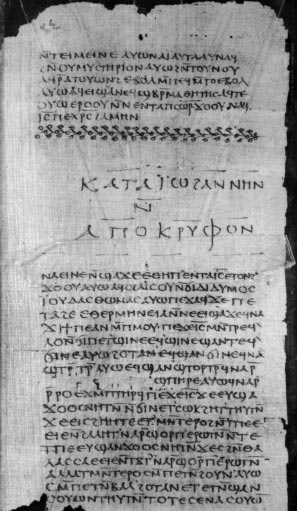 1958.e12_p179-193 4/24/00 9:25 AM Page 187CHAPTER 12JESUS FROM DIFFERENT PERSPECTIVES187body that it inhabits. Jesus is the one who conveysthis truth; once the spirit learns the meaning of hiswords, it will be able to strip off this body of death,symbolized sometimes as garments of clothing, andescape this material world. It will then have salvation, life eternal; it will rejoin the divine realmand rule over all.There is not a word in the Gospel of Thomasabout Jesus’ crucifixion and resurrection. Indeed,for this author none of Jesus’ earthly activitiesappears to matter; there is no word here of his miracles or encounters or experiences. What mattersare Jesus’ secret teachings. He brings salvation notF P Othrough his Passion but by conveying the messagenecessary for deliverance from this impoverishedmaterial existence.Not only are Jesus’ bodily experiences of noimportance in the Gospel of Thomas, but the physical existence of the believer is irrelevant as well.For this reason, neither human events on the personal level nor history itself is of any consequence.The kingdom of God is not something to beexpected in the future: “His disciples said to him,‘On what day will the kingdom come?’ ” Jesusanswers: “It will not come by expectation. Theywill not say, ‘Look here,’ or, ‘Look there,’ but theKingdom of the Father is spread out on the earthand people do not see it” ( Gosp. Thom.  113). Thekingdom is here, now, for those who know whothey are and whence they have come; it is not aFigure 12.1 The opening of the Coptic Gospel of Thomas, physical place, but a salvation from within. Jesuswhich begins (in the middle of the page) with the words “These says “If the ones who lead you say, ‘There is theare the secret words which the living Jesus spoke, and Didymus kingdom, in heaven,’ then the birds of heavenJudas Thomas wrote them down.”shall go before you. If they say to you, ‘It is in thesea,’ then the fish shall go before you. Rather thethe material world was good because it was createdkingdom is within you and outside you. If youby God, who taught that the kingdom of Godknow yourselves, then you will be known, and youwould be a physical presence on earth to come inwill know that you are sons of the living Father.the near future, and who proclaimed that salvationBut if you do not know yourselves, then you are incame not by understanding the secret message ofpoverty and you are poverty” ( Gosp. Thom.  3).Jesus but by believing in his death and resurrection.Thus this material world and the body that weinhabit are poor excuses for existence. OnlyThomas and the Synoptics. Scholars have nat—through knowledge—knowledge of who one reallyurally raised the question of whether the Gospel ofis, as revealed by the living Jesus—can we escapeThomas  represents a form of Christianity that isand enjoy the riches of the kingdom of the Father.early and independent of that preserved, say, inThis is a powerful message, and one that standsthe Synoptic Gospels or whether it represents ain stark contrast to the Gospel proclaimed by otherlater development of Christianity, based in part onChristians of the early church, who maintained thatthe teachings of Jesus found in the Synoptics but1958.e12_p179-193 4/24/00 9:25 AM Page 188188THE NEW TESTAMENT: A HISTORICAL INTRODUCTIONmodified in light of Gnostic beliefs. As we havesome of them old, some of them new, and putseen, some of the sayings in Thomas are like thosethem into a Gospel designed for his community,found in the Synoptics, with slight differences.where beliefs were rooted not in the death and res—Could some of these be closer to the way Jesusurrection of Jesus but in his secret message.actually expressed himself? Other sayings cannotbe found in the Synoptics. Could some of these beThomas and the Q Source. The final productauthentic? Is the entire collection early, from thereminds many scholars of the Q source. Some havefirst century itself, or was it compiled only later?maintained that Q was also composed entirely ofThese are intriguing questions but ones that arethe sayings of Jesus and that the community fornot easily answered. Scholars have argued aboutwhom it was written was not concerned about Jesus’them intensely since the discovery of the Gospel,activities and experiences, including his death onand even now, fifty years later, the heat of thethe cross. If they are right, then something likedebate has not subsided. Let me explain the posi—Thomas’s community, even if not quite so Gnostiction that strikes me as the most plausible.in its orientation, was already in existence prior toIt does not appear that the Gospel of Thomas  actu—the writing of the New Testament Gospels.ally used the Synoptic Gospels to formulate its ownMany other scholars, on the other hand, havesayings of Jesus. As we have seen, the burden of prooftheir doubts. For one thing, it is not true that Qin such matters is on the one who claims that ancontained no narratives. As we have seen, two ofauthor used another document as a source. Thethem survive: the temptation of Jesus and thesurest indicators of reliance upon a source arehealing of the centurion’s son. How many othersdetailed and extensive verbal parallels, but this is pre—did Q narrate? Unfortunately, despite the extrava—cisely what we do not find with the Gospel of Thoma sgant claims of some scholars, we simply cannotin relation to the Synoptics. There are many similarknow. Even more unfortunately, we cannot knowsayings but few extensive verbal correspondences.whether the Q source contained a Passion narra—The fact that the Gospel of Thomas  is written intive, even though scholars commonly claim that itCoptic rather than Greek, the language of thedid not. The reality is that our only access to Q isSynoptics, does not work against this position.through the agreements of Matthew and Luke inSeveral Greek fragments of Thomas have also sur—stories not found in Mark. True, Matthew andvived from antiquity, discovered not at NagLuke do not agree in their Passion narrativesHammadi but in an ancient trash heap elsewhereagainst Mark. Does this mean that Q did not havein Egypt, in a town called Oxyrhynchus. These smalla Passion narrative? Not necessarily. It could meanfragments date to some point in the second centu—that when either Matthew or Luke differs fromry, much earlier than the Coptic translation. TheyMark in the Passion narrative, one account wasshow us that the Gospel was originally written intaken from Q and the other was drawn from Mark.Greek, and they indicate something about the careOr it could mean that Matthew or Luke, or both,with which the translator did his work. When stud—occasionally utilized their other traditions (M andied closely, they confirm our suspicion that exten—L) for Jesus’ Passion, rather than Q.sive verbal similarities did not exist between theThere is at least one stark difference between Qoriginal Gospel of Thomas  and the Synoptics.and Thomas, which relates directly to the beliefsFinally, if Thomas did use the Synoptics, itof the communities that preserved them. We havewould be especially hard to explain why he left outseen that Thomas denies the future coming of theof his account most of their sayings of Jesus, manySon of Man in judgment upon the earth; thisof them relevant to his agenda. It is probably bet—futuristic hope, however, is an important theme inter, therefore, to assume that the author who callsQ. Some scholars have argued that Q sayings likehimself Thomas knew a number of the sayings ofLuke 12:8–9 (Matt 10:32–33), which speaks of theJesus and understood these sayings in a particularday of judgment when the Son of Man arrives,way, based on his knowledge of what I have calledwere not in the original version of Q but were onlythe Gnostic myth. He collected these sayings,added later. Their reason for thinking so, however,1958.e12_p179-193 4/24/00 9:25 AM Page 189CHAPTER 12JESUS FROM DIFFERENT PERSPECTIVES189SOME MORE INFORMATIONBox 12.3 The Older Sayings of the Gospel of ThomasIf the Gospel of Thomas  was written independently of the Synoptics, what does one make of the sayings of Jesus that they have in common but in slightly different forms? Is it possible that Thomas may preserve an older form of some of these sayings, closer to the way in which Jesus delivered them? It is generally conceded that this is at least theoretically possible.How do we know when a saying is older? We will consider this issue at greater length in Chapter 13. Here let me point out one controversial criterion that some researchers have used. If there are two different forms of a saying, these scholars claim, then the one that is simpler and more direct is more likely to be older. The logic behind this criterion is that sayings were generally embellished and expanded in the retelling.Not everyone agrees with this criterion, but it at least deserves some consideration. What happens when it is applied to the sayings found in both Thomas and the Synoptics? Sometimes the form found in Thomas can lay claim to being older. Consider the following examples: Thomas The SynopticsThe disciples said to Jesus, “Tell us, what isHe also said, “With what can we comparethe Kingdom of Heaven like?” He said tothe kingdom of God, or what parable will wethem, “It is like a mustard seed, smaller thanuse for it? It is like a mustard seed, which,all seeds. But when it falls on plowedwhen sown upon the ground, is the smallestground, it puts forth a large shrub andof all the seeds on earth; yet when it is sownbecomes a shelter for the birds of heaven.”it grows up and becomes the greatest of all( Gosp. Thom.  20)shrubs, and puts forth large branches, so thatthe birds of the air can make nests in itsshade.” (Mark 4:30–32)And he said, “The man is like a wise fisher-“Again, the kingdom of heaven is like a netman who threw his net into the sea. Hethat was thrown into the sea and caught fishdrew it up from the sea; it was full of smallof every kind; when it was full, they drew itfish. The fisherman found among them aashore, sat down, and put the good into bas—large, good fish. He threw all the small fishkets but threw out the bad. So it will be atback into the sea; with no trouble he chosethe end of the age. The angels will come outthe large fish. He who has ears to hear, letand separate the evil from the righteous andhim hear.” ( Gosp. Thom.  8)throw them into the furnace of fire, wherethere will be weeping and gnashing ofteeth.” (Matt 13:47–50)Jesus said, “If a blind man leads a blind man,He also told them a parable: “Can a blindthe two of them fall into a pit.” ( Gosp. person guide a blind person? Will not bothThom.  34)fall into a pit?” (Luke 6:39; the version inMatt 15:14 is somewhat longer)1958.e12_p179-193 4/24/00 9:25 AM Page 190190THE NEW TESTAMENT: A HISTORICAL INTRODUCTIONis that they believe that the original version of Qof the human race, and its salvation through thewas not apocalyptic in its orientation: any apoca—appearance of a divine aeon from on high, wholyptic ideas would therefore not have been originalreveals the secret knowledge necessary for deliver—to it. As you might surmise, this leads to a kind ofance from this material world. The form of thecircular reasoning, no less curious for being soGnostic myth revealed here is very similar to thecommon: if Q was like Thomas, it cannot haveaccount narrated by the church father Irenaeushad apocalyptic sayings; if we remove the apoca—around the year 180 C.E., so the book appears tolyptic sayings from Q, it is like Thomas; therefore,have been known in Christian churches by theQ was originally like Thomas.middle of the second century.Belonging to the same basic genre and comingConclusion: The Date of Thomas and Itsfrom about the same time is the Apocryphon ofTraditions. Although we cannot know whetherJames,  Nag Hammadi another of the writings ofa source like Thomas existed during the first cen—the library. This Gospel is a dialogue between Jesustury, there are good reasons for thinking thatand his two disciples Peter and James 550 daysThomas itself did not. The most obvious is thatafter his resurrection. In the dialogue Jesusthe full-blown Christian-gnostic myth that manyresponds to the questions of his followers and urgesof Thomas’s sayings presuppose cannot be docu—them to attain salvation by knowing themselvesmented as existing prior to the second century.and living in ways appropriate to the children ofThis is not to deny, however, that individualGod.sayings found in Thomas may go back to JesusNot all of the revelation discourses werehimself. Indeed, as we will see later, all of the say—Gnostic, however. In fact, one of the most inter—ings in Thomas, and in every other source, canon—esting is a proto-orthodox writing from the earlyical and noncanonical, must be judged as theoret—or mid second century produced in large measureically going back to Jesus. Moreover, there areto counter gnostic ideas about the nature ofgrounds for thinking that some of the 114 sayingsChrist’s body. This work does not come from Nagof this particular Gospel, especially some of theHammadi but was uncovered in a Coptic transla—parables, are preserved in an older form than intion in Cairo at the end of the nineteenth centu—the canonical Gospels, that is, they may be morery. It is called the Epistle of the Apostles  because it like what Jesus actually said (see box 12.3).is allegedly a letter written to Christians aroundthe world by the eleven apostles after Jesus’ resurrection (Judas having hanged himself). In this let-Revelation Discoursester, the “apostles” claim to have received a specialThe other kind of sayings Gospel is an account inrevelation from Jesus warning them to avoid thewhich Jesus appears to one or more of his disciplesteachings of the false apostles Simon Magus andafter his resurrection and conveys the secret revela—Cerinthus, two of the most infamous Gnostics intion that is necessary for their salvation, a revelationthe eyes of second-century proto-orthodox writers.which they then dutifully record for those who areIn particular, the document affirms the idea thatchosen. Often these secret revelations have to doJesus was a real flesh-and-blood human being andwith the mysteries of how the universe came intoemphasizes that those who believe in him are des—existence, how souls came to be present here, andtined to be raised, bodily, from the dead.how they can escape. In other words, the vast majority of these Gospels are Gnostic in their orientation.One example is the widely circulatedINFANCY GOSPELSApocryphon of John (an apocryphon is a secretbook), in which the resurrected Jesus appears toAs can be seen from the revelation discourses,John the son of Zebedee to reveal to him theChristians appear to have been intrigued with thesecrets of the universe and the divine realm, theactivities of Jesus after his resurrection, perhapsorigin of the evil creator Ialdabaoth, the creationbecause the earliest traditions said so little about1958.e12_p179-193 4/24/00 9:25 AM Page 191CHAPTER 12JESUS FROM DIFFERENT PERSPECTIVES191what he did between his resurrection and ascen—When Joseph sends him to school to learn to read,sion into heaven. One other period about whichJesus refuses to recite the alphabet. His teacherthe earliest traditions were largely silent was Jesus’pleads with him to cooperate. Jesus replies with ainfancy and youth. The New Testament Gospelsscornful challenge: “If you really are a teacher andpresent only a few stories relating to Jesus’ youngknow the letters well, tell me the power of Alphalife, for example, Matthew’s account of the worshipand I’ll tell you the power of Beta.” More than a lit—of the Magi and the flight to Egypt and Luke’s storytle perturbed, the teacher cuffs the boy on theof Jesus’ visit to the Temple as a twelve-year-old.head, the single largest mistake of an illustriousAfter the New Testament Gospels were written—teaching career. Jesus withers him on the spot.and possibly earlier, although we have no hard evi—Joseph is stricken with grief and gives an urgentdence one way or the other—Christians began toorder to his mother: “Do not let him go outside:tell stories about Jesus as a young boy. For the mostanyone who makes him angry dies.”part, the legendary character of these creative ficAs time goes on, however, Jesus begins to usetions is easily detected. We are fortunate that laterhis powers for good. He saves his friends fromauthors collected some of them into written texts,deadly snake bites, heals the sick, and provesthe so-called infancy Gospels, which began to beremarkably handy around the house: when Josephproduced by the first part of the second century atmiscuts a board, Jesus corrects his mistake miracu—the latest.lously. The account concludes with Jesus as aOne of the earliest is the Infancy Gospel oftwelve-year old teaching in the Temple, surround-Thomas (not to be confused with the Copticed by scribes and Pharisees who listen to him andGospel of Thomas  discovered near Nag Hammadi),bless Mary for the wonderful child she has broughta document sometimes dated as early as 125 C.E.into the world.Here is a fascinating account of Jesus’ youthThe blessing of Mary is a theme that is playedbeginning at the tender age of five. Behind theout in some of the other infancy Gospels, althoughnarrative lies a question that intrigues somemost of these are dated after the second century.Christians even today: if Jesus was a miracle—One that may have been written early, however, isworking Son of God as an adult, what was he likethe Gospel of James.  The James of the title is theas a kid? According to this account, as it turnsbrother of Jesus, known from other sources. Hisout, he was more than a little mischievous. WhenGospel, or “proto-Gospel,” as it is sometimes calledhe first appears in this text, he is making claysince it narrates events prior to Jesus’ birth,sparrows by a stream on the Sabbath. A Jewishdescribes the miraculous character of their mother,man passing by sees what he has done andMary. Jesus obviously did not come into the worldupbraids him for violating the Law by not keepingin a normal way, in this author’s view, since histhe Sabbath day holy. Instead of apologizing, themother was a virgin. Why, though, was she chosenchild Jesus claps his hands and tells the sparrowsto bear the Son of God? The accounts of thisto be gone. They come to life and fly off, therebyGospel provide some pious reflections that give andestroying any evidence of wrongdoing!answer: Mary herself was born miraculously andOne might have expected that with his super—was set apart for the service of God at a young age.natural powers Jesus would have been a useful andThe account describes Mary’s birth, early life, andentertaining playmate for the other children inactivities prior to and immediately after bearingtown. It turns out, however, that the boy has aJesus through the power of the Holy Spirit, includ—temper and is not to be crossed. When a childing a more extended description of her relationsaccidentally runs into him on the street, Jesuswith Joseph, a narrative of their journey toturns in anger and declares, “You’ll go no furtherBethlehem, and an account of her postpartumon your way.” The child falls down dead. (Jesusexamination. Narratives such as this becamelater raises him from the dead, along with othersincreasingly important in the early Middle Ages asthat he has cursed on one occasion or another.)Christians began to venerate the Blessed VirginAnd Jesus’ wrath is not reserved for children.Mary, or “mother of God,” as she came to be called.1958.e12_p179-193 4/24/00 9:25 AM Page 192192THE NEW TESTAMENT: A HISTORICAL INTRODUCTIONCONCLUSION: considered the age of a document to be an impor-THE OTHER GOSPELStant criterion for deciding whether or not itbelonged. Those that had been around for a longWhat can we say in conclusion about the othertime, and that were widely known as a result, wereGospels, those that did not make it into the Newmore likely to be included in the canon than thoseTestament? Most of them are later than the canon—that had been penned only recently.ical four. This does not mean, however, thatThe noncanonical Gospels are important forMatthew, Mark, Luke, and John were the earliestthe study of the New Testament, however, for theyaccounts to be written. On the contrary, theseshow that Christians continued to reflect on thebooks were themselves based on earlier sources thatsignificance of Jesus and to incorporate their viewshave since been lost. Moreover, some of the tradi—into the stories told about his words and deeds.tions preserved in the noncanonical Gospels, espe—This process began at the very outset ofcially in the Gospels of Thomas and Peter, may beChristianity itself, when the earliest believers toldmuch older than the books themselves, at least asothers about the man in whom they believed. Thisold as some of the traditions in the canonicalwidespread modification of the tradition explainsbooks. On the whole, though, the noncanonicalwhy we have to approach the surviving ChristianGospels are of greater importance for understand—Gospels not only from the literary perspective, toing the diversity of Christianity in the second andsee how each Gospel portrays Jesus—a task thatthird and later centuries than for knowing aboutwe have now completed—but also from the his—the writings of the earliest Christians. When thetorical perspective, to determine which of the tra—Christians of the second century began to collectditions preserved in these Gospels, both canonicalapostolic writings into a canon of Scripture, theyand noncanonical, are historically accurate.SUGGESTIONS FOR FURTHER READINGCameron, Ron, ed. The Other Gospels: NonCanonicalElliott, J. K. The Apocryphal New Testament: A Collection of Gospel Texts.  Philadelphia: Westminster, 1982. A con-Apocryphal Christian Literature in an English Translation. venient collection of the noncanonical Gospels of theOxford: Clarendon, 1993. An excellent one-volumesecond and third centuries, in English translation withcollection of noncanonical Gospels, acts, epistles, andbrief introductions.apocalypses, in a readable English translation withnice, brief introductions.Cartlidge, David R., and David L. Dungan, eds. Documentsfor the Study of the Gospels.  2d ed. Philadelphia:Ehrman, Bart D. After the New Testament: A Reader in Early Fortress, 1994. A valuable selection of ancient literaryChristianity. New York: Oxford University Press, 1998.texts that relate to the New Testament Gospels,A collection of significant Christian writings from theincluding English translations of the Gospels ofsecond and third centuries, including the Gospels dis—Thomas and Peter and selections from several othercussed in this chapter.noncanonical Gospels.Hennecke, Edgar, and Wilhelm Schneemelcher, eds. NewCrossan, John Dominic. Four Other Gospels: Shadows on theTestament Apocrypha,  2 vols. Trans. by A. J. B. Higgins, Contours of the Canon.  Minneapolis: Winston Press,et al. Ed. R. McL. Wilson. Philadelphia: Westminster1987. Presenting an alternative perspective from thatPress, 1991. English translations of all the early non—sketched in the present chapter, Crossan maintainscanonical writings preserved from Christian antiquity,that some of the noncanonical Gospels were earlier andwith detailed scholarly introductions; an indispensablemore reliable than those within the New Testament.resource for advanced students.1958.e12_p179-193 4/24/00 9:25 AM Page 193CHAPTER 12JESUS FROM DIFFERENT PERSPECTIVES193Klijn, A. F. J. Jewish-Christian Gospel Tradition.  Leiden: E. J.Pagels, Elaine. The Gnostic Gospels.  New York: Random Brill, 1992. The most thorough examination of the non-House, 1976. An enormously popular and provocativecanonical Jewish-Christian Gospels, as attested principal—account of the views presented in the Gnostic Gospelsly in the writings of the early Christian church fathers.discovered near Nag Hammadi, especially in relationto emerging Christian orthodoxy.1958.e13_p194-207 4/24/00 9:26 AM Page 194CHAPTER 13The Historical Jesus: Sources, Problems, and MethodsUp to this point in our study we have examinedcan the historian decide what really happenedthe early Christian Gospels as discrete pieces ofduring his life? Before addressing this questionliterature, uncovering their unique portrayals ofdirectly, let me say a word about the grounds of ourJesus through a variety of methods: literary-his—knowledge about Jesus, or about any other persontorical, redactional, comparative, thematic, andfrom the past.socio-historical. At every stage, we have beeninterested in learning how an author, and thesources he used, understood and portrayed the lifeof Jesus. But no point have we moved beyondPROBLEMS these literary concerns to ask about what actuallyWITH SOURCEShappened during the life of Jesus, to find out whathe really said, did, and experienced. We are nowThe only way that we can know what a personin a position to explore these other, purely histor—from the past said and did is by examining sourcesical issues. Apart from what certain Christianfrom the period that provide us with information.authors said about Jesus long after the fact, whatMost of our sources for the past are literary, that is,can we know about the man himself, about thethey are texts written by authors who refer to theactual life of the historical Jesus?person’s words and deeds. But sources of this kindThis is a difficult question to answer (evenare not always reliable. Even eyewitness accountsthough Christian scholars, preachers, and laypeo—are often contradictory, and contemporaryple seem to answer it easily all the time) because,observers not infrequently get the facts wrong.as we have seen, the earliest accounts of the his—Moreover, most historical sources, for the distanttorical Jesus, the Christian Gospels, vary so widelypast at least, do not derive from eyewitnesses butamong themselves. The differences are notfrom later authors reporting the rumors and tradi—restricted to conflicting details scattered here andtions they have heard.there among the records, even though differencesFor these reasons, historians have to devise cri—of this kind do indeed abound, as anyone who doesteria for determining which sources can be trusteda methodical comparison of the early Gospels canand which ones cannot. Most historians wouldsee. The differences go much deeper, to the veryagree that for reconstructing a past event the idealheart and soul of how Jesus is understood and por—situation would be to have sources that (a) aretrayed. Think of how differently Jesus appears, fornumerous, so they can be compared to one anoth—example, in the Gospels of Mark and John ander, (b) derive from a time near the event itself, soThomas.that they are less likely to have been based onGiven the variety of portrayals of Jesus and thehearsay or legend, (c) were produced indepen—different accounts of what he said and did, some ofdently of one another, so that their authors werethem difficult to reconcile with one another, hownot in collusion, (d) do not contradict one anoth-1941958.e13_p194-207 4/24/00 9:26 AM Page 195CHAPTER 13THE HISTORICAL JESUS195er, so that one or more of them is not necessarilyincredible miracles must have turned the world onin error, (e) are internally consistent, suggesting aits ear. Even those who had never seen him mustbasic concern for reliability, and (f) are not biasedhave been abuzz with his spectacular deeds.toward the subject matter, so that their authorsReports about this Son of God come to earth musthave not skewed their accounts to serve their owneven have filtered into the highest reaches of gov—purposes.ernment. Possibly the order for his execution cameAre the New Testament Gospels—our princi—from on high—from the emperor himself, fearfulpal sources for reconstructing the life of Jesus—that he had met his match in this Son of Godthese kinds of sources? Before pursuing the ques—become man.tion, let me emphasize once again that I am notIn this “commonsensical” view, Jesus’ impactpassing judgment on the worth of these books, tryon the society of his day must have been immense,ing to undermine their authority for those wholike a comet striking the earth. In that case, webelieve in them, or asking whether they are impor—could expect to find scores of accounts of his wordstant as religious or theological documents. I amand deeds written by contemporaries outside theinstead asking the question of the historian: aregroup of his closest disciples. Surely people had athese books reliable for reconstructing what Jesuslot to say about him, whether his friends or ene—actually said and did?mies. If so, we would be well advised to see whatAs a first step toward an answer, we can askthey said.whether any of the Gospel accounts can be corrob—Unfortunately, the commonsensical view is notorated by other ancient sources that describe theeven close to being right—biblical epics on thelife and teachings of the historical Jesus. For orga—wide screen (the source of many people’s knowl—nizational purposes we can categorize these otheredge about the Bible!) notwithstanding. If we looksources as non-Christian (whether Jewish orat the historical record itself—and, I shouldpagan) or Christian (whether within the canon oremphasize, for historians there is nothing else  tooutside of it). For fairly obvious reasons, our inves—look at—it appears that whatever his influence ontigation will be restricted to sources that can besubsequent generations, Jesus’ impact on society inplausibly dated to within a hundred years of Jesus’the first century was practically nil, less like adeath, that is, to those written before the year 130comet striking the planet than a stone beingC.E. This is about the length of time that separatestossed in the ocean.us today from William McKinley, the twenty-fifthThis becomes especially clear when we consid—president of the United States. Sources produceder what his own contemporaries had to say aboutmuch later than this are almost certainly based onhim. Strangely enough, they said almost nothing. hearsay and legend rather than reliable historicalmemory.Pagan SourcesHow many times is Jesus mentioned among theNON-CHRISTIAN SOURCEShundreds of documents by pagan writers (i.e., thosewho were neither Jewish nor Christian) that sur—Most people in our society imagine that Jesus mustvive from the first century of the Common Era—have had an enormous effect on the people of hiswritings by historians, poets, philosophers, religiousday—not just on his immediate followers. He was,thinkers, public officials, and private persons,after all, the founder of the most historically sig—including literary texts, public inscriptions, privatenificant religion in the history of Westernletters, and notes scribbled on scratch paper? NotCivilization. During his own time he must havea single time. There are no birth records, officialattracted masses of attention—not only amongcorrespondence, philosophical rebuttals, literarythe crowds that he taught and healed, butdiscussions, or personal reflections. Nothing writ—throughout society at large. Anyone who couldten by any pagan author of the first century sodeliver such brilliant teachings and produce suchmuch as mentions Jesus’ name.1958.e13_p194-207 4/24/00 9:26 AM Page 196196THE NEW TESTAMENT: A HISTORICAL INTRODUCTIONThe first reference to Jesus in a pagan source comessince Jesus himself had been executed some twentysome eighty years after his death, in a letter written inyears before these riots swept through the capital.112 C.E. by the Roman governor of Bithynia-Pontus,At about the same time (115 C.E.), anotherPliny the Younger, who asks his emperor, Trajan, whatRoman historian, Tacitus, mentions Christians in hishe should do about prosecuting Christians in hisfamous history of Rome called the Annals.  In one ofprovince. Pliny’s letter tells us some interesting thingsthe best known passages of the book, Tacitus reportsabout the followers of Jesus, for example, that theythat when Nero torched the city of Rome, he placedcovered a range of ages and socioeconomic classes;the blame on the Christians and used them as scape—but all it says about Jesus himself is that he was wor—goats. In this context, Tacitus gives us the first bit ofshipped by these people as a god. This is worth know—historical information about Jesus from a paganing for understanding how far Christianity had spreadauthor: “Christus, from whom their [the Christians’]and what it was like in the early years of the secondname is derived, was executed at the hands of thecentury. But it is of practically no use for helping usprocurator Pontius Pilate in the reign of Tiberius”learn what Jesus actually said and did.( Annals  15.44). Tacitus goes on to indicate that theA few years later, the Roman historian Suetonius“superstition” that emerged in Jesus’ wake firstmentions riots that had occurred among the Jews inappeared in Judea (see box 13.1).Rome during the reign of the emperor ClaudiusIt is a pity that Tacitus does not tell us more.(41–54 C.E.). He says they were instigated by a personOne must assume either that he did not considernamed “Chrestus.” Is this a misspelling of “Christ”?information about Jesus to be of real historicalSome scholars think so. Unfortunately, Suetoniusimportance or that this was all that he knew. Sometells us nothing about the man. If he does have Jesusscholars have noted that even this bit of knowl—in mind, he must be referring only to Jesus’ followers,edge is not altogether reliable: Pilate was not, inSOME MORE INFORMATIONBox 13.1 Christianity as a Superstition in the Roman WorldTacitus called Christianity a “superstition,” as did a number of our later Roman sources.Authors in the Greco-Roman world used this term to describe any set of religious beliefs and practices that were antisocial, irrational, and motivated by raw fear of divine vengeance.Such beliefs and practices were antisocial in that they involved religious acts that were not sanctioned by the recognized cults and so were out of bounds from the point of view of society at large (see the discussion of magic in Chapter 2). They were irrational in that they could not be justified in terms of the prevailing modes of logic. They were motivated by fear, rather than the more “noble” virtues of love, truth, and honor, in that they maintained that the gods were bent on punishing those who did not perform their prescribed religious acts regularly and scrupulously.For many of the highly educated members of Roman society in the second century, Christianity fit this description perfectly. As we will see in Chapter 26, this religion was not sanctioned by the state and was perceived to be a secret and mildly dangerous society; its beliefs struck outsiders as irrational, especially its central claim that an executed criminal was the Lord of the universe; and its members often preached “fire and brimstone” against all who rejected its message, showing fear of divine retribution. Small wonder that the upper echelons of Roman society were not immediately drawn to this new religion.1958.e13_p194-207 4/24/00 9:26 AM Page 197CHAPTER 13THE HISTORICAL JESUS197fact, a procurator but a prefect. In any event,by the Roman emperor Vespasian) and his twenty—Tacitus’s report confirms what we know from othervolume history of the Jewish people from Adamsources, that Jesus was executed by order of theand Eve up to the time of the Jewish War, a bookRoman governor of Judea, Pontius Pilate, some—that he titled The Antiquities of the Jews.  Scores of time during Tiberius’s reign. We learn nothing,important, and less important, Jews, especiallyhowever, about the reason for this execution, orJews in and around Josephus’s own time, are dis—about Jesus’ life and teachings.cussed in these historical works. Jesus is not men—Odd as it might seem, these are the only refer—tioned at all in Josephus’s treatment of the Jewishences to Jesus in pagan sources during the hun—War, which comes as no surprise since his crucifix—dred-year period after his death. On the whole,ion took place some three decades before the warthey provide scarcely any information concerningstarted, but he does make two tantalizingly briefthe things Jesus said, did, and experienced. For thisappearances in the Antiquities. kind of information, we are therefore obliged toOne reference to Jesus occurs in a story aboutturn elsewhere.the Jewish high priest Ananus, who abused hispower before Rome in the year 62 C.E. by unlaw—fully putting to death James, whom Josephus iden-Jewish Sourcestifies as “the brother of Jesus who is called the mes—In contrast to pagan sources, we have very fewsiah” ( Ant.  20.9.1). From this reference we canJewish texts of any kind that can be reliably datedlearn that Jesus was known to have a brotherto the first century of the Common Era. There arenamed James, which we already knew from thereferences to Jesus in later documents, such asNew Testament (see Mark 6:3 and Gal 1:19), andthose that make up that great collection of Jewishthat he was thought by some people to be the mes—lore and learning, the Talmud. This compilationsiah, although obviously not by Josephus himself,of traditions was preserved by rabbis living inwho remained a non-Christian Jew.the first several centuries of the Common Era,Josephus’s religious perspective has made theand some of the traditions found in the Talmudother reference to Jesus a source of considerablemay possibly date back to the period of our con—puzzlement over the years, for he not only mentionscern, but scholars have increasingly realized thatJesus as a historical figure but also appears to professit is difficult to establish accurate dates for thesefaith in him as the messiah—somewhat peculiar fortraditions. The collection itself was made longa person who never converted to Christianity (seeafter the period of Jesus’ life; the core of thebox 13.2). This second passage indicates that JesusTalmud is the Mishnah, a collection of Rabbinicwas a wise man and a teacher who performed star—opinions about the Law that was not written untiltling deeds and as a consequence found a followingnearly two centuries after his death. Moreover,among both Jews and Greeks; it states that he wasJesus is never mentioned in this part of theaccused by Jewish leaders before Pilate, who con—Talmud; he appears only in commentaries on thedemned him to be crucified; and it points out thatMishnah that were produced much later. Scholarshis followers remained devoted to him even after—are therefore skeptical of the usefulness of thesewards ( Ant.  18.3.3).references in reconstructing the life of the histor—It is useful to know that Josephus had this muchical Jesus.information about Jesus. Unfortunately, there is notThere is one Jewish author, however, who bothmuch here to help us understand specifically whatwrote during our time period (before 130 C.E.) andJesus said and did. We might conclude that he wasmentioned Jesus. The Jewish historian Josephusconsidered important enough for Josephus to men—produced several important works, the two besttion, though not as important as, say, John theknown of which are his insider’s perspective onBaptist or many other Palestinian Jews who werethe Jewish War against Rome in 66–73 C.E. (hethought to be prophets at the time, about whomhad been a general in the Jewish army but was cap—Josephus says a good deal more. We will probablytured and then made into a kind of court historiannever know if Josephus actually had more informa-1958.e13_p194-207 4/24/00 9:26 AM Page 198198THE NEW TESTAMENT: A HISTORICAL INTRODUCTIONSOMETHING TO THINK ABOUTBox 13.2 The Testimony of Flavius JosephusProbably the most controversial passage in all of Josephus’s writings is his description of Jesus in book 18 of The Antiquities of the Jews. At this time there appeared Jesus, a wise man, if indeed one should call him a man. For he was a doer of startling deeds, a teacher of people who receive the truth with pleasure. And he gained a following both among many Jews and among many of Greek origin. He was the Messiah. And when Pilate, because of an accusation made by the leading men among us, condemned him to the cross, those who had loved him previously did not cease to do so. For he appeared to them on the third day, living again, just as the divine prophets had spoken of these and countless other wondrous things about him. And up until this very day the tribe of Christians, named after him, has not died out. (Ant.  18. 3. 3) This testimony to Jesus has long puzzled scholars. Why would Josephus, a devout Jew who never became a Christian, profess faith in Jesus by suggesting that he was something more than a man, calling him the messiah (rather than merely saying that others thought  he was), and claiming that he was raised from the dead in fulfillment of prophecy?Many scholars have recognized that the problem can be solved by looking at how, and by whom, Josephus’s writings were transmitted over the centuries. For in fact they were not preserved by Jews, many of whom considered him to be a traitor because of his conduct during and after the war with Rome. Rather, it was Christians who copied Josephus’s writings through the ages. Is it possible that this reference to Jesus has been beefed up a bit by a Christian scribe who wanted to make Josephus appear more appreciative of the “true faith”?If we take out the Christianized portions of the passage, what we are left with, according to one of the most convincing recent studies, is the following: At this time there appeared Jesus, a wise man. For he was a doer of startling deeds, a teacher of people who receive the truth with pleasure.And he gained a following both among many Jews and among many of Greek origin. And when Pilate, because of an accusation made by the leading men among us, condemned him to the cross, those who had loved him previously did not cease to do so. And up until this very day the tribe of Christians, named after him, has not died out. (Meier 1991, 61) tion about Jesus at his disposal or if he told us all CHRISTIAN SOURCESthat he knew.No other non-Christian Jewish source writtenOutside the New Testament Gospelsbefore 130 C.E. mentions Jesus.Clearly, we cannot learn much about Jesus fromMost of the noncanonical Gospels are legendarynon-Christian sources, whether pagan or Jewish.and late, dating from the second to eighth cen—Thus if we want to know what Jesus actually saidturies. In many cases they are dependent on infor—and did during his life, we are therefore compelledmation gleaned from our earlier sources, especiallyto turn to sources produced by his followers.the New Testament Gospels. As we have seen, the1958.e13_p194-207 4/24/00 9:26 AM Page 199CHAPTER 13THE HISTORICAL JESUS199Gospel of Thomas  may provide some independentTestament are more concerned with other matters.knowledge of aspects of Jesus’ teaching, but weMoreover, the Gospel accounts outside the Newmust be alert to the gnostic inclination of its moreTestament tend to be late and legendary, of con—unusual sayings; and the Gospel of Peter  may pro—siderable interest in and of themselves, but of lit—vide information concerning events at Jesus’ trial,tle use to the historian interested in knowingalthough the anti-Jewish slant of the report makeswhat happened during Jesus’ lifetime. With theeven this doubtful. For the historian interested inpartial exceptions of the Gospels of Thomas andknowing what really happened, the other non—Peter, which even by the most generous interpre—canonical Gospels do not inspire confidence.tations cannot provide us with substantialStudents are sometimes surprised to learn howamounts of new information, the only real sourceslittle information about the historical Jesus can beavailable to the historian interested for the life ofgleaned from the New Testament writings that fallJesus are therefore the New Testament Gospels.outside of the four Gospels. The apostle Paul, whowas not personally acquainted with Jesus but whomay have known some of his disciples, provides usThe New Testament Gospelswith the most detail. Regrettably, it is not much.To what extent are these New Testament docu—As we will see in somewhat greater length inments reliable for the historian, and how can theyChapter 22, Paul informs us that Jesus was born ofbe used to answer historical questions about Jesus?a woman (Gal 4:4), that he was born as a Jew (GalThe answers to these questions can be inferred4:4), that he had brothers (1 Cor 9:5), one offrom our earlier analysis of these documents as lit—whom was named James (Gal 1:19), that he min—erary texts. We have seen, for example, that theistered among the Jews (Rom 15:7), that he hadNew Testament Gospels were not written at thetwelve disciples (1 Cor 15:5), that he institutedtime of Jesus’ life or immediately thereafter. Itthe Lord’s Supper (1 Cor 11:23–25), possibly thatappears that Mark, the earliest Gospel, washe was betrayed (1 Cor 11:23, assuming that thepenned around the year 65 C.E. or so, and thatGreek term here means “betrayed” rather thanJohn, the latest, was written perhaps around the“handed over” to death by God), and that he wasyear 95 C.E. These are only approximate dates, ofcrucified (1 Cor 2:2). In terms of Jesus’ teachings,course, but they are accepted by virtually all schol—in addition to the words at the Last Supper (1 Corars. Thus, the earliest surviving Gospels were pro—11:23–25), Paul may refer to two other sayings ofduced thirty-five to sixty-five years after theJesus, to the effect that believers should not getevents they narrate. In modern terms, this woulddivorced (1 Cor 7:10–11) and that they should paybe like having written records of John F. Kennedytheir preachers (1 Cor 9:14).or Albert Einstein or Babe Ruth appear for the firstApart from these few references, Paul saystime  this year.almost nothing about the life and teachings ofWe have also seen that the authors of theseJesus, even though he has a lot to say about theGospels were likely not among the earliest follow—significance of Jesus’ death and resurrection anders of Jesus. They themselves do not claim to behis expected return in glory. The other Newdisciples; the books are all anonymous, and theyTestament authors tell us even less. This meansgive no solid information as to their authors’ iden—that if historians want to know what Jesus said andtity. And there are few reasons for thinking thatdid they are more or less constrained to use thethe later traditions about who they were can beNew Testament Gospels as their principal sources.accepted as anything but hearsay.Let me emphasize that this is not for religious orThese circumstances do not in themselvestheological reasons—for instance, that these andmake the Gospels unreliable as historical docu—these alone can be trusted. It is for historical rea—ments. A book written fifty years after the fact bysons, pure and simple. Jesus is scarcely mentionedsomeone who was not an eyewitness is not neces—by non-Christian sources for over a century aftersarily historically inaccurate. What is more tellinghis death, and the other authors of the Newis the lack of consistency among these earliest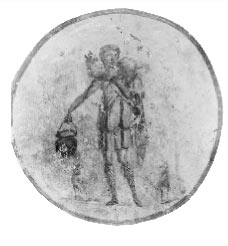 1958.e13_p194-207 4/24/00 9:26 AM Page 200200THE NEW TESTAMENT: A HISTORICAL INTRODUCTIONaccounts of the life of Jesus. For as we have repeat—word of mouth for years and years amongedly seen, both in their details and in their overallChristians who recounted them for a variety ofportrayals of who Jesus was, what he taught, andreasons: to magnify the importance of Jesus, towhat he did, the four Gospels do not stand in per—convince others to believe in him, to instructfect harmony with one another. They differ boththem concerning his relationship with God, toin the factual information they provide, such asshow how he understood the Hebrew Scriptures,where Jesus’ family was from, what he did duringto encourage his followers with the hope that hishis life, when he died, and what his disciples expe—words could bring, and so forth. As the stories cir—rienced afterwards, and in the ways they under—culated orally, they were changed to suit the pur—stand who he was and what he did, for instance,poses at hand. They were modified further whenwhether he taught about his own identity andthey were written down and further still whenwhether he performed miracles in order to demon—they were later redacted. Recall that this view isstrate who he was.not based simply on scholarly imagination; weMoreover, all of the early Christian authors hadhave evidence for it, some of which I have laid outperspectives on who Jesus was and on how he wasin earlier chapters.significant. These perspectives affected the waysBecause these documents were of such impor—they told stories about him. In addition, eachtance to people who believed in Jesus as the Sonauthor inherited a number of his stories from ear—of God, their concerns, to put it somewhat sim—lier written sources. and each of these sources hadplistically, were less historical than religious.its own perspective. And before anyone botheredThose who passed along the traditions and thoseto write about Jesus, the stories had circulated bywho wrote them down were not interested in providing the brute facts of history for impartialobservers; they were interested in proclaimingtheir faith in Jesus as the Son of God. This was“good news” for the believer. But it is not necessarily good news for historians who are interestedin getting behind the perspectives of the authorsof the Gospels, and those of their sources, toreconstruct what Jesus really said, did, and experienced. How can “faith documents” such as theGospels, produced by believers for believers topromote belief, be used as historical sources?Over the course of the past century, historianshave worked hard to develop methods for uncovering historically reliable information about theF P Olife of Jesus. In this hotly debated area of research,reputable and intelligent scholars have expresseddivergent views concerning both the methods tobe applied to the task and the conclusions to bedrawn, even when there is a general agreementabout method. I will sketch several of the methodological principles that have emerged from thesedebates in the pages that follow. As you willsee, there is a logic behind each of them that isFigure 13.1 Jesus, the Good Shepherd. This is one of the ear-driven by the character of the sources. All of theseliest paintings of Jesus to survive from antiquity (from about two centuries after Jesus’ death), from the catacomb of Sanprinciples can be applied to any tradition aboutCallisto in Rome.Jesus, early or late, Christian or non-Christian,1958.e13_p194-207 4/24/00 9:26 AM Page 201CHAPTER 13THE HISTORICAL JESUS201preserved in the New Testament Gospels or else—In terms of our own study, this means that thewhere. Anyone who does not find these principlesearliest sources should be especially valued. Of oursatisfactory must come up with others that arefour New Testament Gospels, John is the latest,better; in no case, however, can we simply ignorewritten, probably, about sixty or seventy years afterthe problems of our sources and accept everythingthe events it narrates. On the whole, it is less like—they say about Jesus’ words and deeds as historically to be accurate than Mark, written some thirtyly accurate. Once it is acknowledged that theseyears earlier. (Recall what John did with the dateGospels are historically problematic, then theand time of Jesus’ death!) So too the Gospels ofproblems must be dealt with in a clear and system—Peter and Thomas, which, while relying on earlieratic fashion. My sketch of the historical Jesus inmaterials, were themselves evidently produced inChapter 16 will be based on the application ofthe early second century. Following this principle,these various principles.our best source of all would be Paul (who regrettably doesn’t tell us very much), and then Q (thatis, the common source shared by Matthew andUSING OUR SOURCES: SOME Luke for stories not found in Mark) and Mark, fol-OF THE BASIC RULES OF THUMBlowed by M (Matthew’s special source[s]) and L(Luke’s) and so on.Before elaborating on some specific criteria thatscholars have devised, let me say something abouta few very basic methodological principles thatTheological Merits / Historical Demeritsmost historians would agree should be applied toOver the course of Christian history, probably theour sources.most religiously significant and theologically powerful account of Jesus’ life has been the Gospel ofJohn. As we have seen, John says things aboutThe Earlier the Better Jesus found nowhere else in Scripture: only here,In general, historical sources closest to an eventfor example, is Jesus identified as the “Word” thathave a greater likelihood of being accurate thanwas from the beginning of all time, who was withthose at a further remove. This isn’t a hard and fastGod and who was God, the Word that becamerule, of course—sometimes later sources canflesh and dwelt among us (1:1–14); only here doesrecount events more accurately than earlier ones.Jesus claim to be equal with God (10:30); onlyBut not usually, and especially not in antiquity,here does Jesus say that anyone who has seen himwhen later authors did not have the research tech—has seen the Father, that anyone who rejects himniques and data retrieval systems available to ushas rejected the Father, and that anyone whotoday. The rule of thumb, particularly in thebelieves in him will have eternal life with theancient world, is that earlier is better.Father (5:22–24; 6:40; 14:9). These are powerfulThe logic of the principle, especially whentheological statements. But if they were actuallydealing with ancient sources, is that as an eventsaid by Jesus, the historian might ask, why do theygets discussed and reports about it circulate, therenever occur in sources that were written earlierare greater and greater opportunities for it to bethan John? Nothing like them can be found inchanged—until just about everyone gets it wrong.Mark, Q, M, or L—let alone Paul or Josephus. AsThe less time that has elapsed in the transmissiontrue as these statements about Jesus may be to theprocess, the less time there is for alteration andbeliever, it is difficult to think that they representexaggeration. Thus if you want to know about thethings he really said to his disciples.Marcionites who lived near the end of the secondAnd thus a second rule of thumb that historianscentury, it’s better to consult sources from aboutfollow: accounts of Jesus that are clearly imbuedtheir time than sources produced two centurieswith a highly developed theology are less likely tolater.be historically accurate. The reason relates to our1958.e13_p194-207 4/24/00 9:26 AM Page 202202THE NEW TESTAMENT: A HISTORICAL INTRODUCTIONfirst rule of thumb: later sources tend to be moreria to make a case for what actually happened dur—theologically oriented than earlier ones, since theing his life.greater passage of time has allowed greater sustained theological reflection. And so, books likeJohn and Thomas—which may indeed preservePiling on the Testimony: The Criterion ofimportant historical information on occasion—areIndependent Attestationnot as valuable to the historian as sources that doIn any court trial, it is better to have a number of wit—not promote as distinctive a theological agenda.nesses who can provide consistent testimony than tohave only one, especially if we can show the witnesses did not confer with one another to get their storyBeware the Biasstraight. A strong case will be supported by severalThe final rule of thumb is closely related to thewitnesses who independently agree on a point atpreceding two. It is sometimes possible to detect aissue. So too with history. An event mentioned inclear bias in an author—for example, when justseveral independent documents is more likely to beabout every story in his or her account driveshistorical than an event mentioned in only one. Thishome, either subtly or obviously, the same point.principle does not deny that individual documentsWe’ve seen a bit of this, for example, in the Gospelcan provide reliable historical information, but with-of Peter, whose vendetta against the Jewish peopleout corroborating evidence it is often impossible tocolors just about every episode.know if an individual source has made up anWhenever you can isolate an author’s biases,account, or perhaps provided a skewed version of it.you can take them into account when consideringFor the life of Jesus, we do in fact have a num—his report. That is to say, statements supporting hisber of independent sources. For example, Mark,bias should then be taken with a pound of salt (notthe apostle Paul, and the authors of Q, M, L, andnecessarily discarded, but scrutinized carefully).the signs source probably all wrote independentlyAn example is the report in the Gospel of Peterof one another; that is, it appears that Mark hadthat it was the Jewish King Herod and his courtnot read the signs source, that Paul had not readthat had Jesus crucified. In all of our other earlyQ, and so on. Moreover, we have seen that thesources, the Roman governor Pilate is said to beGospel of Thomas,  possibly the Gospel of Peter, responsible. Peter’s established bias against theprobably the Johannine discourse sources, and cer—Jews should therefore give one pause when evalu—tainly Josephus were all produced independentlyating his account.of the other surviving accounts. Therefore, if thereHaving said all this by way of general evalua—is a tradition about Jesus that is preserved in moretion of our sources, what specific criteria can wethan one of these documents, no one of themapply to the traditions about Jesus preserved incould have made it up, since the others knew of itthem?as well, independently. If a tradition is found inseveral of these sources, then the likelihood of itsgoing back to the very beginning of the traditionSPECIFIC CRITERIA from which they all ultimately derive, back to theAND THEIR RATIONALEhistorical Jesus himself, is significantly improved.This criterion does not work for sources that areIn many respects, the historian is like a prosecut—not independent. For example, the story of Jesusing attorney. He or she is trying to make a case andand the so-called rich young ruler is found in threeis expected to bear the burden of proof. As in aof the Gospels (Matt 19:16–22; Mark 10:17–22;court of law, certain kinds of evidence areand Luke 18:18–23; see box 6.1), but sinceacknowledged as admissible, and witnesses mustMatthew and Luke took the story over frombe carefully scrutinized. Given the circumstancesMark—assuming the view of Markan priority thatthat our “witnesses” are the documents from antiq—we discussed in Chapter 6—it is not independent—uity that speak about Jesus, we can use three crite—ly attested. Thus, the criterion of independent1958.e13_p194-207 4/24/00 9:26 AM Page 203CHAPTER 13THE HISTORICAL JESUS203attestation does not work for stories found in allSecond, Jesus is said to have brothers in Markthree Synoptic Gospels, since the source for such(6:3), John (7:3), and Paul’s first letter to thestories is Mark, or in any two of them, since theseCorinthians (9:5). Moreover, Mark, Paul (Galare either from Mark or Q.1:19), and Josephus all identify one of his brothersIn other circumstances, however, the criterionas James. Conclusion: Jesus probably did havedoes work. Some simple examples can show how.brothers and one of them probably was namedFirst, stories in which John the Baptist encountersJames. Finally, Jesus tells parables in which heJesus at the beginning of his ministry can be foundlikens the kingdom of God to seeds in Mark, Q,in Mark, in Q (where John’s preaching is expound—and the Gospel of Thomas.  Conclusion: Jesus prob—ed), and in John. Why did all three sources, inde—ably did tell such parables. All of these examplespendently of one another, begin Jesus’ ministryinvolve independent sources.with his association with John the Baptist?Obviously there are limitations to the criterionPossibly because it really did start this way.of independent attestation. Merely because a tradi—SOMETHING TO THINK ABOUTBox 13.3 Aramaisms as a Criterion of AuthenticityIn addition to the three criteria sketched here, scholars have proposed a number of others over the years. One whose popularity has fluctuated over the course of this century is the criterion of “Aramaisms.” This criterion states that if a saying of Jesus can be translated back from the Greek of the Gospels into Jesus’ own language, Aramaic, and if it appears to make even better sense there than in Greek, then it is likely to be authentic.Here is an example. At the conclusion of the story of the disciples plucking grain on the Sabbath (Mark 2:23–28), Jesus makes the memorable statement: “The Sabbath was made for humans, not humans for the Sabbath; therefore the Son of Man is Lord of the Sabbath.” The statement is difficult to understand in at least one respect: why does Jesus say “therefore”?Why does the fact that God made the Sabbath for humans and not the other way around make Jesus, the Son of Man, the master of the Sabbath?It is much easier to understand this statement in Aramaic, since the Greek terms for“humans” and “son of man” may both represent translations of the Aramaic word, bar nasha. In Aramaic, therefore, the saying would be as follows: “Sabbath was made for bar nasha, not bar nasha  for the Sabbath; therefore bar nasha  is Lord of the Sabbath.” Now it is quite easy to understand the “therefore.” Because the Sabbath was made for humans and not vice versa, humans have priority over the Sabbath. The Christian who translated the phrase into Greek, whether Mark or an earlier source at his disposal, took the first two instances of bar nasha  in the sense of “humans,” but the third as a title for Jesus, creating a problem in understanding how the saying ties together.We are still left, however, with the question of whether or not the criterion of Aramaisms can take us back to the historical Jesus. If a saying can be translated successfully back into Aramaic, does that necessarily mean that Jesus himself said it? You can probably see the difficulty with pressing the criterion too far, given what we have already seen in our study; for Jesus’ earliest followers were also speakers of Aramaic. If we know that converts to Christianity sometimes modified and invented sayings of Jesus, then we can’t simply assume that this happened only among those who spoke Greek. Surely the same process occurred among Aramaic-speaking Christians as well.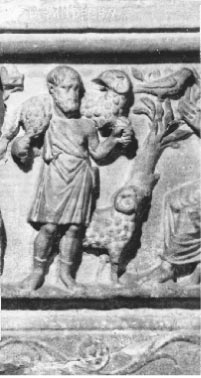 1958.e13_p194-207 4/24/00 9:26 AM Page 204204THE NEW TESTAMENT: A HISTORICAL INTRODUCTIONtion is found in only one source—for example,we would have to say that Jesus really did makeJesus’ visit to the Temple as a twelve-year-old orclay sparrows come to life when he was a five-yearthe parable of the Good Samaritan—it is not auto—old and zap his young playmates when they irritat—matically discounted as historically inaccurate.ed him, that he really did come forth from hisThat is to say, the criterion shows which traditionstomb at his resurrection with his head reachingare more likely to be authentic, but it does notabove the clouds, supported by angels as tall asshow which ones are necessarily inauthentic—askyscrapers, and that he really did reveal the secretcritical difference!Gnostic doctrines to his disciples months andAt the same time, multiply attested traditionsyears after his resurrection. No one believes thatare not necessarily authentic either; they are simall of these events actually happened (at least noply more likely to be authentic. If a tradition isattested independently, then at the very least itmust be older than all of the sources that record it,but it does not necessarily go all the way back toJesus. It could well be, for example, that a multiplyattested tradition derives from the years immediately after Jesus’ death, with different forms of thestory being told in a variety of communities thereafter. For this reason, our first criterion has to besupplemented with others.What an Odd Thing to Say: The Criterionof DissimilarityThe most controversial criterion that historiansuse, and often misuse, to establish authentic tradition from the life of Jesus is commonly called the“criterion of dissimilarity.” It too can be explainedby analogy to a legal trial. Any witness in a courtof law will naturally tell things the way he or sheF P Osees them. Thus, the perspective of the witness hasto be taken into account when trying to evaluatethe merits of a case. Moreover, sometimes a witness has a vested interested in the outcome of thetrial. A question that perennially comes up, then,involves the testimony of interested parties: arethey distorting, or even fabricating, testimony forreasons of their own? The analogy does not completely work, of course, for ancient literary sources(or for modern ones either, for that matter).Authors from the ancient world were not underoath to tell the historical facts, and nothing butthe facts. When examining ancient sources, however, the historian must always be alert to the perspective of the witness.The criterion is rooted in the fact that earlyChristians modified and invented stories aboutFigure 13.2 Portrayal of Jesus as the Good Shepherd, from Jesus. There is no one who disputes this: otherwiseone of the oldest surviving Christian sarcophagi.1958.e13_p194-207 4/24/00 9:26 AM Page 205CHAPTER 13THE HISTORICAL JESUS205one that I  know). How, then, did they come to beMost Christians appear to have understood thatwritten down? Somebody made them up, and toldwhen a person was baptized, he or she was spiritu—them to other people, and eventually they cameally inferior to the one who was doing the baptiz—into the hands of an authorwho wrote abouting. This view is suggested in the Gospel ofthem—unless he made them up himself.Matthew, where we find John protesting that he isHow can we know which stories were made upthe one who should be baptized by Jesus, not theand which ones are historically accurate? The surestother way around. It is hard to imagine a Christianway is to determine the sorts of things Christiansinventing the story of Jesus’ baptism since thiswere saying about Jesus in other sources and thencould be taken to mean that he was John’s subordi—ascertain whether the stories told about his sayingsnate. It is more likely that the baptism is somethingand deeds clearly support these Christian views. Ifthat actually happened. The story that John ini—they do, then there is at least a theoretical possibil—tially refused to baptize Jesus, on the other hand, isity that these sayings and deeds were made up tonot multiply attested (it is found only in Matthew)advance the views that some Christians held dear.and appears to serve a clear Christian agenda. OnOn the other hand, sometimes a saying or deedthese grounds, even though the story of John’sattributed to Jesus does not appear to support areluctance cannot be proven to be a ChristianizedChristian cause. A tradition of this kind wouldform of the account, it may be suspect.likely not have been made up by a Christian. WhyConsider another example. According to allthen would it be preserved in the tradition?four canonical Gospels, and perhaps Paul, at thePerhaps because it really happened that way.end of Jesus’ life he was betrayed by one of his ownDissimilar traditions, that is, those that do notfollowers. Is this a story that a Christian believersupport a clear Christian agenda, are difficult towould invent? Would Christians want to admitexplain unless they are authentic; they are there—that Jesus was turned in by one of his closestfore more likely to be historical.friends and allies? It seems unlikely; surely JesusThis criterion too has limitations. Just because awould have had a commanding presence oversaying or deed of Jesus happens to conform to whatthose closest to him. Why, then, do we have thisChristians were saying about him does not meantradition of betrayal, which is independentlythat it cannot be accurate. Obviously the earliestattested? Perhaps the betrayal is something thatfollowers of Jesus, who must have appreciated thereally happened.things that he said did, would have told stories thatA final, fairly obvious example. The earliestincluded such things. Thus, the criterion may do noChristians put a good deal of effort into convincingmore than cast a shadow of doubt on certain tradi—non-Christian Jews that the messiah had to suffertions. For example, the story of the young Jesus with—and die, that Jesus’ crucifixion was according to theering his playmates and then raising them fromdivine plan. It was difficult for them to persuadethe dead looks like something drawn from laterothers in part because, prior to the Christian procla—Christian imagination, and the story of his revealingmation of Jesus, there were no Jews, so far as wethe secret doctrines of gnosis to a handful of follow—know, who believed that the messiah was going toers is too closely aligned with the Gnostic theologybe crucified; on the contrary, the messiah was to beto be beyond doubt. The criterion of dissimilarity isthe great and powerful leader who delivered Israelbest used, however, not in a negative way to estab—from its oppressive overlords. Christians who want—lish what Jesus did not  say or do, but in the positive ed to proclaim Jesus as messiah would not haveway to show what he did.invented the notion that he was crucified becauseThis criterion can be clarified by a couple ofhis crucifixion created such a scandal. Indeed, thebrief examples. As we have seen, Jesus’ associationapostle Paul calls it the chief “stumbling block” forwith John the Baptist at the beginning of his min—Jews (1 Cor 1:23). Where then did the traditionistry is multiply attested. In some traditions, Jesus iscome from? It must have actually happened.actually said to have been baptized by John. Is thisOther sayings and deeds of Jesus do not pass thea tradition that a Christian would have made up?criterion of dissimilarity. In Mark’s Gospel, for1958.e13_p194-207 4/24/00 9:26 AM Page 206206THE NEW TESTAMENT: A HISTORICAL INTRODUCTIONexample, when Jesus predicts that he is to go toto be plausibly situated in the historical context ofJerusalem and that he will be rejected by the scribesfirst-century Palestine in order to be trusted as reli—and elders, crucified, and then in three days raisedable. Any saying or deed of Jesus that does not makefrom the dead, he is proclaiming precisely what thesense in this context is automatically to be suspect—early Christian preachers were saying about him.ed. The sayings of the Gospel of Philip, for example,The passion predictions cannot pass the criterion ofgive Gnostic interpretations of the Christian sacra—dissimilarity. Does that mean that Jesus did not pre—ments of baptism and the Eucharist. It is much eas—dict his own death? Not necessarily. It means thatier to situate these particular interpretations in thewe can’t show  that he did through the use of this crilater second or early third century, when we knowterion. Also, in John’s Gospel Jesus claims to bethat Gnosticism was thriving and working out itsequal with God, a claim that coincides perfectlytheology, rather than in the days of Jesus.with what John’s community was saying about him.Something similar may be said of many of theDoes that mean that Jesus did not really make thisGnostic sayings of the Gospel of Thomas. claim? Not necessarily. It means that the claim can—Some of the traditions of the New Testamentnot pass this criterion.Gospels do not fare well by the contextual criteri—Historians have to evaluate all of the tradion either. For example, in Jesus’ conversationtions about Jesus to determine whether theywith Nicodemus in John 3, there is a play oncoincide with the beliefs and practices of thewords that creates a certain confusion inearly Christians who were proclaiming themNicodemus’s mind. Jesus says “You must be bornbefore they can render a judgment concerningfrom above,” but Nicodemus misunderstands himtheir historical reliability. One of the problemsto mean “You must be born again.” The misun—inherent in the criterion of dissimilarity, as youderstanding arises from the fact that the Greekmight have guessed, is that we do not know asword for “from above” also means “again.”much about what the early Christians believedNicodemus has to ask for clarification, whichand practiced as we would like; moreover, whatleads Jesus to enter into an extended discourse.we do know indicates that they believed andFrom a historical point of view the problem is thatpracticed a whole range of things. For these reathe confusion makes sense in Greek, the languagesons, it is easier to make a judgment concerningof the Fourth Gospel, but it cannot be replicateda particular tradition when it passes both of thein Aramaic, the language spoken by Jesus himselfcriteria we have discussed. The judgment can be(in which the word for “from above” does not alsomade even more easily when a tradition passes amean “again”). Thus, if this conversation did takethird criterion as well.place (it passes neither of our other criteriaeither), it could not have occurred exactly in theway described by John’s account.If the Shoe Fits: The Criterion ofA somewhat different problem of contextualContextual Credibilitycredibility occurs in John 9:22, where “the Jews”For the testimony of a witness in a court of law to beare said to have agreed that anyone who professedjudged trustworthy, it has to conform with what isbelief in Jesus as the messiah was to be “put out ofotherwise known about the facts of the case. Thethe synagogue.” We have good reason for thinkingsame applies to historical documents. If a recentlythat something of this sort did happen later in the“discovered” diary purports to be from the hand offirst century, but not during the days of Jesus; at“Joshua Harrison, explorer of the western territoriesthat time Jewish leaders had not yet passed anyof the United States” and was dated A.D. 1728, youlegislation concerning Jesus or his followers. It iswould know that you have a problem.likely, then, that the story as narrated in theFor ancient documents, reliable traditions mustFourth Gospel cannot be historically accurate.conform with the historical and social contexts toUnlike the other two criteria, the criterion ofwhich they relate. In the case of the Gospels, thecontextual credibility serves a strictly negativesayings, deeds, and experiences of Jesus must be ablefunction. The others are used to argue for  a tradi-1958.e13_p194-207 4/24/00 9:26 AM Page 207CHAPTER 13THE HISTORICAL JESUS207tion, on the grounds that it is attested by two orcommunity, and that make sense in light of a first—more independent sources and that it is a story thatcentury Palestinian context.Christians would not have invented. This third cri—Finally, I should emphasize that with respect toterion is used to argue against  a tradition, on theJesus, or indeed any historical person, the histori—grounds that it does not conform to what we knowan can do no more than establish probabilities. Inabout the historical and social context of Jesus’ life.no case can we reconstruct the past with absolutecertitude. All that we can do is take the evidencethat happens to survive and determine to the bestof our abilities what probably happened. Thus,CONCLUSION:scholars will always disagree about the end resultsRECONSTRUCTING of their labors. But nothing can be done aboutthis: the past cannot ever be empirically proved, itTHE LIFE OF JESUScan only be reconstructed.To sum up. We know that Christians were modify—It is this situation that creates the final method—ing and inventing stories about Jesus and that ourological problem that I want to address, the prob—written sources preserve both historically reliablelem of how the historian who can establish onlyinformation and theologically motivatedwhat probably has happened in the past can (oraccounts. In light of this situation, the traditionscannot!) deal with miracles that are alleged tothat we can most rely on as historically accuratehave occurred. As this is a special problem for theare those that are independently attested in ahistorian interested in knowing what Jesus actual—number of sources, that do not appear to havely said and did, I have devoted the following chap—been created to fulfill a need in the early Christianter to the issue.SUGGESTIONS FOR FURTHER READINGAllison, Dale C. Jesus of Nazareth: Millenarian Prophet. cal sources for Jesus’ life and the methods used byMinneapolis: Fortress, 1998. A detailed discussion ofscholars to determine which traditions about Jesus inthe criteria used to reconstruct the life of Jesus, whichthe New Testament are historically accurate.makes a compelling case that Jesus is to be understoodas an apocalyptic prophet; for advanced students.Perrin, Norman. Rediscovering the Teachings of Jesus. London: SCM Press; New York: Harper & Row, 1967.Ehrman, Bart D. Jesus: Apocalyptic Prophet of the NewA classic statement of the criteria used by criticalMillennium.  New York: Oxford University Press, 1999.scholars to ascertain the actual teachings of Jesus.A more extensive treatment of many of the issues dealtwith in this chapter.Tatum, W. Barnes. In Quest of Jesus: A Guidebook.  Atlanta: John Knox, 1982. An excellent introduction thatMeier, John. A Marginal Jew: Rethinking the Historical Jesus, includes discussions of the problems involved in estab-Vol 1. New York: Doubleday, 1991. Includes the clear—lishing historically reliable traditions in the Gospelsest and most up-to-date discussion of the extracanoni—and the criteria that can be used to do so.1958.e14_p208-212 4/24/00 9:32 AM Page 208CHAPTER 14Excursus: The Historian and the Problem of MiracleMiracles crop up on virtually every page of thehistorical evident to show  that they have ever hap—New Testament Gospels. Jesus is born miraculous—pened. Let me be clear at the outset: I am not  say—ly: his mother has never had sexual intercourse.ing that Jesus—or Apollonius of Tyana or HaninaAs an adult he does one miracle after the other:ben Dosa or anyone else—did not perform mira—casting out demons, walking on water, calmingcles. I’m saying that even if they did, the historianthe storm, feeding the multitudes, healing thecannot demonstrate it. I’ll call this the “historical”sick, raising the dead. At the end comes theproblem of miracle. Let me explain the problem atbiggest miracle of all: Jesus dies and is buried, butsome length.three days later he is raised from the dead, neverto die again. This return to life is not like thosenarrated elsewhere in the Gospels; presumably,MIRACLES IN THE MODERNJairus’s daughter and Lazarus died again whenWORLD AND IN ANTIQUITYtheir time came. Jesus’ time never was to come; heactually conquered death.People today typically think of miracles as super—How can we know whether or not any of thesenatural violations of natural law, divine interven—Gospel miracles actually happened? A lot of mod—tions into the natural course of events. This pop—ern people, of course, believe that by their veryular idea does not fit particularly well into modernnature miracles are, strictly speaking, impossible—scientific understandings of nature, to the extentthat is, that they never happen—and that peoplethat scientists today are less confident of thewho believe they do happen are either deluded orentire category of “natural law” than they were,naive. For such people, there is no reason, by defi—say, in the nineteenth century. For this reason, itnition, to discuss Jesus’ miracles, since if miraclesis probably better to think of miracles, not asdon’t happen, then Jesus didn’t do any. This view,supernatural violations of natural laws, but aswhich is rooted in ideas first popularized in theevents that contradict the normal workings ofEuropean Enlightenment, is sometimes called thenature in such a way as to be virtually beyond“philosophical” problem of miracles.belief and to require an acknowledgment thatI do not  want to address this particular issuesupernatural forces have been at work.here. For the sake of the argument, I’m willing toAs we will see momentarily this understandinggrant that miracles—that is, events that we can—is itself the major stumbling block for a historicalnot explain within our concepts of how “nature”demonstration of miracles, since the historian hasnormally works—can and do happen. There stillno access to supernatural forces but only to theremains, though, a huge, I’d even say insurmount—public record, that is, to events that can beable, problem when discussing Jesus’ miracles.observed and interpreted by any reasonable person,Even if miracles are  possible, there is no way forof any religious persuasion. If accepting the occur—the historian who sticks strictly to the canons ofrence of a miracle requires belief in the supernatur-208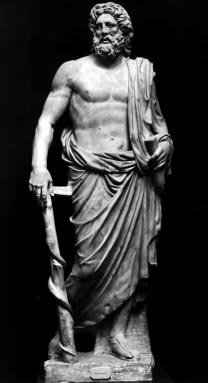 1958.e14_p208-212 4/24/00 9:32 AM Page 209CHAPTER 14THE HISTORIAN AND THE PROBLEM OF MIRACLE209al realm, and historians by the very nature of theircraft can speak only about events of the naturalworld (which are accessible to observers of everykind) how can they ever certify that an event out-side  the natural order—i.e., a miracle—occurred?Before pursuing this question, I should pointout that in the ancient world miracles were notunderstood in the quasi-scientific terms that weuse today. These terms have been available to usonly since the advent of the natural sciences during the Enlightenment. To be sure, even in antiquity people understood that nature worked in certain ways. Everyone knew, for example, that ironax-heads would sink in water, and people wouldtoo, if they tried to walk on water in the middle ofF P Oa lake. But in the ancient world, almost no onethought that this was because of some inviolable“laws” of nature, or even because of highly consistent workings of nature whose chances of beingviolated were infinitesimally remote. The question was not whether things happened in relatively fixed ways; the question was who had thepower to do the things that happened.For people in Greco-Roman times, the universe was made up of the material world, divinebeings, humans, and animals, with everyone andeverything having a place and a sphere of authority. A tree could not build a house, but a personcould. A person could not make it rain, but a godcould. A normal human being could not heal thesick with a word or a touch, or cast out an evildemon, or bring the dead back to life, but a divinehuman could. Such a person, like Jesus orApollonius, stood in a special relation to the gods.Figure 14.1 Marble statue of Asclepius, son of the god Apollo For someone like this to heal the sick or raise theand known throughout the Greco-Roman world as a great goddead was not a miracle in the sense that it violat—of healing.ed the natural order; rather, it was “spectacular” inthe sense that such things did not happen veryoften, since few people had the requisite power.These occurrences did not involve an intrusionAnd when they did happen, they were a marvel tofrom outside of the natural world into an estab—behold.lished nexus of cause and effect that governed theThis means that for most ancients the questionway things work. For ancient people there was  nowas thus not whether miracles were possible.closed system of cause and effect, a natural worldSpectacular events happened all the time. It wasset apart from a supernatural realm. Thus, whenspectacular when the sun came up or the light—spectacular events (which people today might callning struck or the crops put forth their fruit. Itmiracles) occurred, the only questions for mostwas also spectacular when a divine man healedancient persons were (a) who was able to performthe blind or cured the lame or raised the dead.these deeds and (b) what was the source of their1958.e14_p208-212 4/24/00 9:32 AM Page 210210THE NEW TESTAMENT: A HISTORICAL INTRODUCTIONpower? Was a person like Jesus, for example,sink, but it does provide an extremely high levelempowered by a god or by black magic?of what we might call presumptive probability. InTo agree with an ancient person that Jesuscommon parlance, a “miracle” would involve ahealed the sick, walked on water, cast out aviolation of this known working of nature; itdemon, or raised the dead is to agree, first, thatwould be a miracle, for example, if a preacherthere were divine persons (or magicians) walkingprayed over a bar of iron and thereby made itthe earth who could do such things and, second,float.that Jesus was one of them. In other words, from aThe historical disciplines are not like the nat—historian’s perspective, anyone who thinks thatural sciences, in part because they are concernedJesus did these miracles has to be willing in prin—with establishing what has happened in the past,ciple to concede that other people did them asas opposed to predicting what will happen in thewell, including the pagan holy man Apollonius offuture, and in part because they cannot operateTyana, the emperor Vespasian, and the Jewishthrough repeated experimentation. A historicalmiracle worker Hanina ben Dosa. The evidenceoccurrence is a one-time proposition; once it hasthat is admitted in any one of these cases must behappened, it is over and done with. Since histori—admitted in the others as well.ans cannot repeat the past in order to establishBut what evidence could there be? Here iswhat has probably happened, there will always bewhere we get into our problem.less certainty in their conclusions. It is muchharder to convince people that John F. Kennedywas the victim of a lone assassin than to convincethem that a bar of Ivory soap will float.THE HISTORIAN And the farther back you go in history, theAND HISTORICAL METHODharder it is to mount a convincing case. Forevents in the ancient world, even events of earth—For historians who are interested in establishingshattering importance, there is often scant evi—what probably happened in the past but who aredence to go on. All the historian can do is estab—not required either to embrace or to deny partic—lish what probably happened on the basis ofular religious beliefs, what would count as evi—whatever supporting evidence happens to survive.dence that a miracle has ever taken place? OneThis is what makes alleged miracles so prob—way to approach the question is by reflecting for alematic. On one level of course, everything thatmoment on the ways in which historians engagehappens is to some extent improbable. Supposein their craft, in contrast, say, to the ways naturalyou were in a minor car accident last night. Thescientists engage in theirs. The natural scienceschances of that happening were probably not veryuse repeated experimentation to establish predic—great. But it’s not so  unlikely as to defy the imagi—tive probabilities based on past occurrences. Tonation. And if some people fifteen years from nowillustrate on the simplest level, suppose I wantedwanted to show that you did have that accidentto demonstrate that a bar of iron will sink in a tublast night, they could appeal to certain kinds ofof lukewarm water but a bar of Ivory soap willevidence—newspaper articles, police reports, eye—float. I could perform a relatively simple experi—witness accounts—and demonstrate their histori—ment by getting several hundred tubs of lukewarmcal claim to most peoples’ satisfaction. They couldwater, several hundred bars of iron, and severaldo this because there is nothing improbable abouthundred bars of Ivory soap. By tossing the bars ofthe event itself. People have accidents all theiron and soap into the tubs of water, I couldtime, and the only issue would be whether youdemonstrate beyond reasonable doubt that onehad one on the night in question.will sink and the other will float, since the sameWhat about events that do not  happen all theresult will occur in every instance. This does nottime? As events that defy all probability, miraclesnecessarily prove that in the future every bar ofcreate an inescapable dilemma for historians.iron thrown into a tub of lukewarm water willSince historians can only establish what probably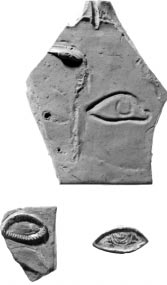 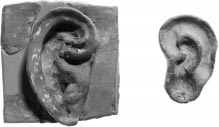 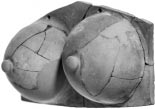 1958.e14_p208-212 4/24/00 9:32 AM Page 211CHAPTER 14THE HISTORIAN AND THE PROBLEM OF MIRACLE211F P OF P OF P OFigure 14.2 Patients who believed they were healed by the god Asclepius would commonly dedicate terra-cotta replicas of their restored body parts to him, hanging them on the walls of his temple. This picture shows some of the offerings found in the temple precincts of Asclepius in the city of Corinth, evidently from people who had previously been deaf, blind, and, possibly, suffering from breast cancer.happened in the past, and the chances of a mira—about the case: who the eyewitnesses were, whatcle happening, by definition, are infinitesimallythey claimed they saw, what can be known aboutremote, they can never demonstrate that a mira—the body of water in question, and so forth. Whatcle probably  happened.the historian cannot claim, however, at leastThis is not a problem for only one kind of his—when discussing the matter as a historian, is thattorian, for atheists or agnostics or Buddhists orReverend Jones actually did it. This is more thanRoman Catholics or Baptists or Jews or Muslims;we can know using the canons of historicalit is a problem for all historians of every stripe.knowledge. The problem of historical probabili—Even if there are otherwise good sources for aties restrains our conclusion. For the fact is thatmiraculous event, the very nature of the historicalwe all know several thousand people, none ofdiscipline prevents the historian from arguing forwhom can walk across pools of water, but all ofits probability. Let me illustrate the problem withwhom at one time or another have been mistakena hypothetical example. Suppose that three oth—about what they thought they saw, or have beenerwise credible eyewitnesses claimed to seemisquoted, or have exaggerated, or have flat outReverend Jones of the Plymouth Baptist Churchlied. To be sure, such activities may not be proba—walk across his parishioner’s pond in 1926. Theble, especially for the upstanding members of thehistorian can certainly discuss what can be knownPlymouth Baptist Church. But they would be1958.e14_p208-212 4/24/00 9:32 AM Page 212212THE NEW TESTAMENT: A HISTORICAL INTRODUCTIONmore probable than a miracle that defies the nor—ty of the historian but in the capacity of themal workings of nature. Thus, if we as historiansbeliever. In the sketch of the historical Jesus thatcan only say what probably happened, we cannotfollows in Chapter 16, I am not taking the positionsay—as historians—that the good Reverend prob—of the believer, nor am I saying that one should orably performed a miracle.should not take such a position. I am taking theI should emphasize that historians do not haveposition of the historian, who on the basis of a lim—to deny the possibility of miracles or deny thatited number of problematic sources has to deter—miracles have actually happened in the past. Manymine to the best of his or her ability what the his—historians, for example, committed Christians,torical Jesus actually said, did, and experienced. Asobservant Jews, and practicing Muslims, believea result, in reconstructing Jesus’ activities, I willthat they have in fact happened. When they thinknot be able to affirm or deny the miracles that heor say this, however, they do so not in the capaci—is reported to have done.SUGGESTIONS FOR FURTHER READINGFuller, Reginald. Interpreting the Miracles.  London: SCM, Meier, John. A Marginal Jew: Rethinking the Historical1963. A somewhat older study that examines theJesus,  Vol 2. New York: Doubleday, 1994. Includes ameaning of the stories of Jesus’ miracles for earlysystematic and careful discussion of the problem thatChristians and the function of these stories in each ofmiracles pose for the historian and a detailed evalua—the New Testament Gospels.tion of the traditions of Jesus’ miracles as found in theNew Testament.Kee, Howard Clark. Miracle in the Early Christian World: A Study in Socio-Historical Method.  New Haven, Conn.:Yale University Press, 1983. A sociological study thatSanders, E. P. The Historical Figure of Jesus.  London: tries to explain the function of the miracle stories for thePenguin, 1993. Chapter 10 of this very fine introduc—different New Testament authors and to situate the earlytory study deals with the problems posed for the mod—accounts of Jesus’ miracles in the broader context of theern historian by ancient accounts of the miraculousunderstandings of miracles and miracle workers in theand evaluates the New Testament stories of Jesus’Greco-Roman world; for more advanced students.miracles.1958.e15_p213-228 4/24/00 9:35 AM Page 213CHAPTER 15Jesus in ContextIn Chapter 13 we saw why it is so difficult, givenI think it is more relevant for understanding thethe nature of our ancient sources, to reconstructhistorical Jesus than for understanding the tradi—the life of the historical Jesus. If we uncriticallytions that circulated about him in other parts ofaccepted whatever our ancient accounts of Jesusthe Mediterranean some decades later. To be sure,happen to say about him, the resulting pictureeven to study the Gospels one must understandwould be hopelessly and endlessly contradictory.certain aspects of Judaism, but the precise natureWe should not throw our hands up in despair, how—of life in first-century Palestine is chiefly relevantever, as if we can know nothing at all about theto the study of someone who happened to livethings Jesus said and did. On the contrary, when wethere. Jesus was a Jewish man living in the firstapproach our sources critically, using the kinds ofcentury of the Common Era in the Roman territo—criteria we have discussed, they can indeed supplyry of Galilee. If we want to know about his life, weus with reliable historical information.have to learn about his world.In a short treatment we will not be able to discuss every facet of Jesus’ life. We can however,apply the criteria that I have mapped out to discover the kind of person Jesus was, as revealed byPOLITICAL CRISES the sorts of things that he taught and did. Since theIN PALESTINE AND life of Jesus is a hotly debated area of researchTHEIR RAMIFICATIONSamong New Testament scholars, I cannot simplydescribe “the consensus” among present-day histo—The ancient history of Palestine is long and com—rians. Despite what some scholars claim (especiallyplex. Here we will consider only the minutewhen they want everyone else to agree with them),aspect of it that had a direct bearing on the con—there is no consensus. Instead, I will make a case fortext of Jesus’ adult life in the 20s of the Commonthe position that strikes me as the most compelling.Era. In a nutshell, the political history of the landThe best place for us to begin is with the onehad not been happy for some 800 years; duringnegative criterion discussed in Chapter 13: con—this time it experienced periodic wars and virtual—textual credibility. If something that Jesus allegedly permanent foreign domination. The northernly said or did cannot be credibly situated in hispart of the land, the kingdom of Israel, was over—own social and historical context, then it cannotthrown by the Assyrians in 721 B.C.E.; then, aboutbe regarded as authentic. This criterion is similara century and a half later, in 587–86 B.C.E., theto a principle that I have emphasized throughoutsouthern kingdom of Judah was conquered by theour study, the importance of context for under—Babylonians. Jerusalem was leveled, the Templestanding events of the past. Up to this point I havedestroyed, and the leaders of the people takenmerely touched upon the social and political con—into exile. Some fifty years later, the Babyloniantext of first-century Palestine, principally becauseempire was overrun by the Persians, who brought2131958.e15_p213-228 4/24/00 9:35 AM Page 214214THE NEW TESTAMENT: A HISTORICAL INTRODUCTIONan end to the forced exile and allowed the Judeanhis subjects to adopt aspects of Greek civilization.leaders to return home. The Temple was rebuilt,Some of the Jews living in Palestine welcomedand the priest in charge of the Temple, the highthese innovations. Indeed, some men werepriest, was given jurisdiction as a local ruler of theenthused enough to undergo surgery to removepeople. This man was from an ancient family thatthe marks of their circumcision, allowing them totraced its line back hundreds of years to a priestexercise in the Jerusalem gymnasium withoutnamed Zadok. Ultimately, of course, the Persianbeing recognized as Jewish. Others, however,king was the final authority over the land and itsfound this process of Hellenization, or impositionpeople.of Greek culture, absolutely offensive to their reli—This state of affairs continued for nearly twogion. In response to their protests, Antiochuscenturies, until the conquests of Alexander thetightened the screws even further, making it ille—Great, ruler of Macedonia (see box 2.2).gal for Jews to circumcise their baby boys and toAlexander overthrew the Persian empire, con—maintain their Jewish identity, converting thequering most of the lands around the EasternJewish Temple into a pagan sanctuary, and requir—Mediterranean as far as modern-day India. Heing Jews to sacrifice to the pagan gods.brought Greek culture with him into the variousA revolt broke out, started by a family ofregions he conquered, building Greek cities andJewish priests known to history both as theschools and gymnasia (centers of Greek culture),Maccabeans, based on the name given to one ofencouraging the acceptance of Greek culture andits powerful leaders, Judas Maccabeus (“thereligion, and promoting the use of the Greek lan—Hammerer”), and also as the Hasmoneans, basedguage. Alexander died a young man in 323 B.C.E.on the name of a distant ancestor. TheThe generals of his army divided up his realm, andMaccabean revolt began as a small guerrilla skir—Palestine fell under the rule of Ptolemy, the gen—mish in 167 B.C.E.; soon much of the country waseral in charge of Egypt. During all of this time, thein armed rebellion against its Syrian overlords. InJewish high priest remained the local ruler of theless than 25 years, the Maccabeans had success—land of Judea. This did not change when the rulerfully driven the Syrian army out of the land andof Syria wrested control of Palestine from theassumed full and total control of its governance,Ptolemaeans in 198 B.C.E.creating the first sovereign Jewish state in overIt is hard to know how widespread or intensefour centuries. They rededicated the Temple (onethe antagonism toward foreign rule was through—of their first acts, in 164 B.C.E., commemoratedout most of this period, given our sparse sources.still in the Hanukkah celebration) and appointedNo doubt many Jews resented the idea that theira high priest as supreme ruler of the land. To therulers were answerable to a foreign power. Theydismay of many Jews in Palestine, however, thewere, after all, the chosen people of the one truehigh priest was not from the ancient line of ZadokGod of Israel, who had agreed to protect andbut from the Hasmonean family.defend them in exchange for their devotion.The Hasmoneans ruled the land as anJudea was the land that he had promised them,autonomous state for some eighty years, until 63and for many Jews it must have been distressing,B.C.E., when the Roman general Pompey con—both politically and religiously, to know that ulti—quered it. The Romans allowed the high priest tomately someone else was in charge.remain in office, using him as an administrativeIn any event, there is no doubt that the situa—liaison with the local Jewish leadership, but theretion became greatly exacerbated under the Syrianwas no doubt who controlled the land.monarchs. Over the century and a half or so sinceEventually, in 40 B.C.E., Rome appointed a king toAlexander’s death, Greek culture had becomerule the Jews of Palestine, Herod the Great,more and more prominent throughout the entirerenowned both for his ruthless exercise of powerMediterranean region. One Syrian ruler in partic—and for his magnificent building projects, whichular, Antiochus Epiphanes, decided to bringserved not only to beautify the cities but also togreater cultural unity to his empire by requiringelevate the status of Judea and employ massive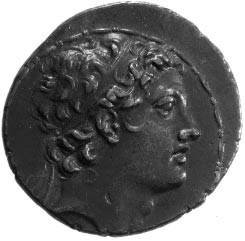 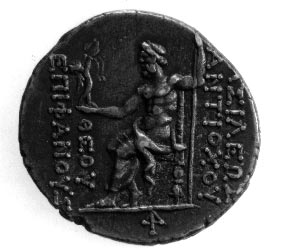 1958.e15_p213-228 4/24/00 9:35 AM Page 215CHAPTER 15JESUS IN CONTEXT215F P OF P OFigure 15.1 Silver coin from Antioch with a portrait of Antiochus Epiphanes and the inscription: “King Antiochus, a god made manifest.”numbers of workers. Many Jews, however, casti—period that the Jewish sects of Jesus’ day (e.g., thegated Herod as an opportunistic collaborator withPharisees, Sadducees, and Essenes) were formed,the Romans, a traitorous half-Jew at best. The lat—and it was the Roman occupation that led toter charge was based in part on his lineage: hisnumerous nonviolent and violent Jewish uprisingsparents were from the neighboring country ofduring Jesus’ time. For many of Jews, any foreignIdumea and had been forced to convert todomination of the Promised Land was both politi—Judaism before his birth.cally and religiously unacceptable. Moreover, it wasDuring the days of Jesus, after Herod’s death,the overall sense of inequity and the experience ofGalilee, the northern region of the land, was ruledsuffering during these times that inspired the ideol—by Herod’s son Antipas; and starting when Jesusogy of resistance known as apocalypticism, a world—was a boy, Judea, the southern region, was gov—view that was shared by a number of Jews in first—erned by Roman administrators known as prefects.century Palestine.Pontius Pilate was prefect during the whole ofJesus’ ministry and for some years after his death.His headquarters were in Caesarea, but he came tothe capital city Jerusalem, with troops, wheneverTHE FORMATION the need arose.OF JEWISH SECTSThe point of this brief sketch is not to indicatewhat children learned in their fifth-grade historyIt was during the rule of the Hasmoneans, and evi—classes in Nazareth; indeed, there is no way for usdently in large measure in reaction to it, that vari—to know whether a boy like Jesus would ever haveous Jewish sects emerged. As we have seen, theeven heard of such important figures from theJewish historian Josephus mentions four of theseremote past as Alexander the Great or Ptolemy.groups; the New Testament makes explicit refer—Rather, the historical events leading up to his timeence to three. In one way or another, all of themare significant for understanding Jesus’ life becauseplay a significant role in our understanding of thethey had social and intellectual ramifications for alllife of the historical Jesus.Palestinian Jews. It was in response to the social,I should emphasize at the outset that most Jewspolitical, and religious crises of the Maccabeanin Palestine did not belong to any of these groups.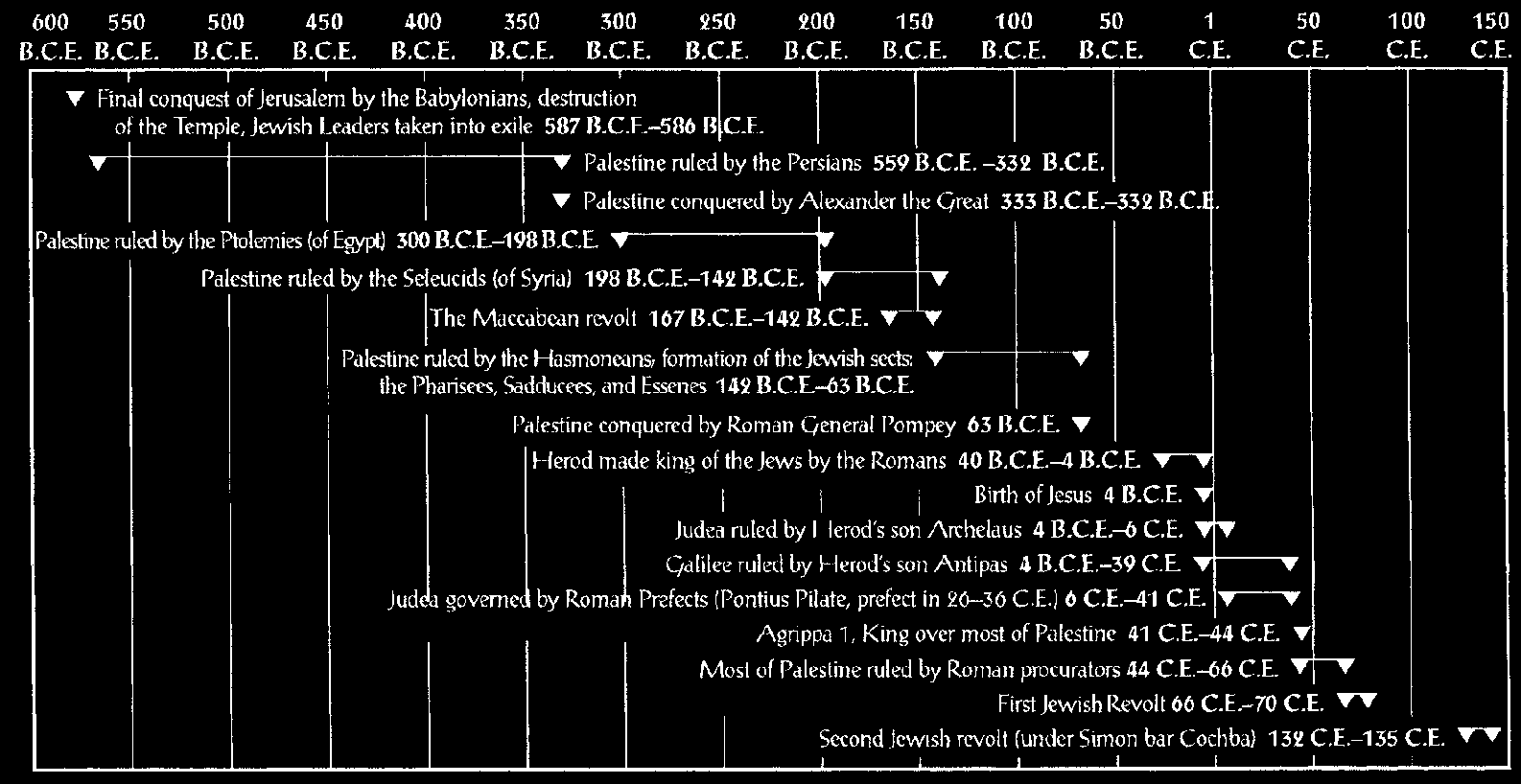 1958.e15_p213-228 4/24/00 9:36 AM Page 216216THE NEW TESTAMENT: A HISTORICAL INTRODUCTIONFigure 15.2 Time Line of Key Events in the History of Palestine.We know this much from Josephus, who indicatesPhariseesthat the largest sect, the Pharisees, claimed 6,000members and that the Essenes claimed 4,000. TheThe Pharisees represent probably the best-knownSadducees probably had far fewer. These numbersand least understood Jewish sect. Because of theshould be considered in light of the overall Jewishway they are attacked in parts of the Newpopulation in the world at the time; the best esti—Testament, especially in Matthew, Christiansmates put the number at something like three andthrough the ages have wrongly considered thea half million.Pharisees’ chief attribute to be hypocrisy.What matters for our purposes here, however, isIt appears that this sect began during thenot the size of these groups, for they were influentialMaccabean period as a group of devout Jewsdespite their small numbers, but the ways in whichintent above all else on keeping the entire will ofthey understood what it meant to be Jewish, espe—God. Rather than accepting the culture and reli—cially in light of the political crises that they had togion of the Greeks, these Jews insisted on know—face. Members of all of the sects, of course, woulding and obeying the Law of their own God to thehave subscribed to the basic principles of the reli—fullest extent possible. One of the difficulties withgion, as sketched earlier in Chapter 2: each believedthe Law of Moses, though, is that in many placesin the one true God, the creator of all things, whoit is ambiguous. For example, Jews are told in thewas revealed in the Hebrew Scriptures, who hadTen Commandments to keep the Sabbath daychosen the people of Israel, and who had promisedholy, but nowhere does the Torah indicate pre—to protect and defend them in exchange for theircisely how this is to be done. Pharisees devisedcommitted devotion to him through following hisrules and regulations to assist them in keeping thislaws. The groups differed in significant ways, how—and all the other laws of Moses. These rules even—ever, in their understanding of what obedience totually formed a body of tradition, which, to stayGod’s laws required and in how they responded towith our example, indicated what a person couldthe rule of a foreign power and to the presence of aand could not do on the Sabbath day in order tohigh priest from a line other than Zadok’s.keep it holy, or set apart from all other days. Thus,1958.e15_p213-228 4/24/00 9:36 AM Page 217CHAPTER 15JESUS IN CONTEXT217for example, when it was eventually determinedand did so in isolation from other Jews. Manythat a faithful Jew should not go on a long journeyscholars think that the term “Pharisee” itself orig—on the Sabbath, it had to be decided what ainally came from a Persian word that means “sep-“long” journey was, and consequently what dis—arated ones.” Eventually, however, some decadestance a Jew could travel on this day without vio—after Jesus’ execution, the Pharisees did becomelating its holiness. Likewise, a worker whopowerful in the political sense. This was after thebelieved that he or she should not labor on theJewish War (which I will describe more fullySabbath had to know what constituted “work”below), which culminated in the destruction ofand what therefore could and could not be done.Jerusalem and the Temple in the year 70 C.E. WithOr a second example. The Law of Moses com—this calamity the other groups passed from themands Jewish farmers to give one-tenth of theirscene for a variety of reasons, and the Phariseescrops, that is, a tithe, to the priests and Levites (forwere given greater authority by the Roman over—example, Num 18:20–21). Priests performed sacri—lords. The oral tradition continued to grow andfices in the temple, and Levites were their assis—eventually took on the status of divinely revealedtants. Since they themselves were not allowed tolaw. It was eventually written down around thefarm, the tithes they received represented theiryear 200 C.E. and is today known as the Mishnah,financial support for serving God. What should athe heart of the Jewish sacred collection of texts,person do, though, who purchased food from athe Talmud.farmer, not knowing whether the food had beenThe Pharisees are important for understandingproperly tithed? To be on the safe side, somethe historical Jesus, in part because he set his mes—Pharisees maintained that they should tithe thesage over against theirs. As we will see, Jesus didfood they purchased, as well as the food they grew.not think that scrupulous and detailed adherenceThis way they could be certain that God’s law wasto the laws of Torah was the most importantbeing followed. And if it got followed twice in thisaspect of a Jew’s relationship with God, especiallycase, so much the better—especially for God’sas these laws were interpreted by the Pharisees.priests and Levites!The rules and regulations that developedamong the Pharisees came to have a status of theirSadduceesown and were known in some circles as the “oral”It is difficult to reconstruct exactly what theLaw, which was set alongside the “written” Law ofSadducees stood for because not a single literaryMoses. It appears that Pharisees generallywork survives from the pen of a Sadducee, in con—believed that anyone who kept the oral law wouldtrast to the Pharisees, who are represented tobe almost certain to keep the written law as a con—some extent by the later traditions of the Talmud,sequence. The intent was not to be legalistic butby Josephus, who was a Pharisee, and by the oneto be obedient to what God had commanded.Pharisee who left us writings before the destruc—The Pharisees may have been a relativelytion of the Temple (after he had converted toclosed society in Jesus’ day, to the extent that theyChristianity), the apostle Paul. To understand thestayed together as a group, eating meals and hav—Sadducees, however, we must turn to what is saiding fellowship only with one another, that is, withabout  them in other sources, such as Josephus andthose who were like-minded in seeing the need tothe New Testament.maintain a high level of obedience before God.During Jesus’ own day, the Sadducees were evi—Those who did not show this obedience weredently the real power players in Palestine. Theythought to be unclean.appear to have been, by and large, members of theIt is important to recognize that the PhariseesJewish aristocracy in Jerusalem who were closelywere not the “power players” in Palestine in Jesus’connected with the Jewish priesthood in charge ofday. That is to say, they appear to have had somethe Temple cult. Most of the Sadducees werepopular appeal but no real political clout. In somethemselves priests (though not all priests wereways they are best seen as a kind of separatistSadducees). As members of the aristocracy, grant—group; they wanted to maintain their own purityed some limited power by their Roman overlords,1958.e15_p213-228 4/24/00 9:36 AM Page 218218THE NEW TESTAMENT: A HISTORICAL INTRODUCTIONSadducees appear to have been conciliatoryEssenes who lived in a community east of Jerusalemtoward the civil authorities, that is, cooperativein the wilderness area near the Western shore of thewith the Roman governor. The local Jewish coun—Dead Sea, in a place that is today called Qumran.cil, commonly called the Sanhedrin, which wasAlthough the term “Essene” never occurs in theoccasionally called together to decide local affairs,scrolls, we know from other ancient authors such aswas evidently made up principally of Sadducees.Josephus that a community of Essenes was locatedWith their close connection with the Temple,in this area; moreover, the social arrangements andSadducees emphasized the need for Jews to betheological views described in the Dead Sea Scrollsproperly involved in the cultic worship of God ascorrespond to what we know about the Essenesprescribed in the Torah. Indeed, it appears thatfrom these other accounts. Most scholars are reathe Torah itself, that is, the five books of Moses,sonably certain, therefore, that the scrolls representwas the only authoritative text that thea library used by this sect, or at least by the part ofSadducees accepted. In any event, we know thatit living near Qumran.they did not accept the oral traditions formulatedAs was the case with the Gnostic documentsby the Pharisees. Less concerned with personaluncovered near Nag Hammadi, Egypt, the discov—purity and the regulation of daily affairs such asery of the Dead Sea Scrolls was completelyeating, travel, and work, the Sadducees focusedserendipitous. In 1947, a shepherd boy searchingtheir religious attention on the sacrifices in thefor a lost goat in the barren wilderness near theTemple and expended their political energy onNorthwest shore of the Dead Sea happened toworking out their relations with the Romans sotoss a stone into a cave and heard it strike some—that these sacrifices could continue.thing. Entering the cave, he discovered anIt may have been their rejection of all writtenancient earthenware jar that contained a numberauthority outside of the five books of Moses thatof old scrolls. The books were recovered byled the Sadducees to reject several doctrines thatbedouin shepherds. When news of the discoverylater became characteristic of other groups ofreached antiquities dealers, biblical scholarsJews. They denied, for example, the existence oflearned of the find, and a search was conductedangels and disavowed the notion of the future res—both to find more scrolls in the surrounding cavesurrection of the dead. Their views of the afterlifeand to retrieve those that had already been foundmay well have conformed, essentially, with thoseby the bedouin, who cut some of them up to sellof most non-Jews throughout the empire: eitherone piece at a time.the “soul” perishes with the body, or it continuesSome of the caves in the region yielded entireon in a kind of shadowy netherworld, regardless ofscrolls; others contained thousands of tiny scrapsthe quality of its life here on earth.that are virtually impossible to piece back togeth—The Sadducees are of importance for underer, since so many of the pieces are missing.standing the historical Jesus, in part because heImagine trying to do an immense jigsaw puzzle, orroused their anger by predicting that God wouldrather dozens of immense jigsaw puzzles, notsoon destroy the locus of their social and religiousknowing what the end product of any of themauthority, their beloved Temple. In response,should look like, when most of the pieces are lostsome of their prominent members urged Pontiusand those that remain are all mixed together! AllPilate to have him executed.in all hundreds of documents are represented,many of them only in fragments the size ofpostage stamps, others, perhaps a couple of dozen,Essenesin scrolls of sufficient length to give us a full ideaThe Essenes are the one Jewish sect not explicitlyof their contents.mentioned in the New Testament. Ironically, theyMost of the scrolls are written in Hebrew, butare also the group about which we are bestsome are in Aramaic. Different kinds of lit—informed. This is because the famous Dead Seaerature are represented here (see box 15.1). ThereScrolls were evidently produced by a group ofare at least partial copies of every book of the1958.e15_p213-228 4/24/00 9:36 AM Page 219CHAPTER 15JESUS IN CONTEXT219Jewish Bible, with the exception of the book ofthat their community at Qumran was started dur—Esther, and some of them are fairly complete.ing the early Maccabean period, perhaps aroundThese are extremely valuable because of their age;150 B.C.E., by pious Jews who were convinced thatthey are nearly a thousand years older than thethe Hasmoneans had usurped their authority byoldest copies of the Hebrew Scriptures that weappointing a non-Zadokite as high priest.previously had. We can therefore check to seeBelieving that the Jews of Jerusalem had gonewhether Jewish scribes over the intervening cen—astray, this group of Essenes chose to start theirturies reliably copied their texts. The short answerown community in which they could keep theis that, for the most part, they did. There are alsoMosaic law rigorously and maintain their own rit—commentaries on some of the biblical books, writ—ual purity in the wilderness. They did so fullyten principally to show that the predictions of theexpecting the apocalypse of the end of time to beancient prophets had come to be fulfilled in theimminent. When it came, there would be a finalexperiences of the Essene believers and in the his—battle between the forces of good and evil,tory of their community. In addition, there arebetween the children of light and the children ofbooks that contain psalms and hymns composeddarkness. The battle would climax with the tri—by members of the community, prophecies thatumph of God and the entry of his children intoindicate future events that were believed to bethe blessed kingdom.ready to transpire in the authors’ own day, andSome of the scrolls indicate that this kingdomrules for the members of the community to followwould be ruled by two messiahs, one a king andin their lives together.the other a priest. The priestly messiah would leadSifting through all of these books, scholarsthe faithful in their worship of God in a purifiedhave been able to reconstruct the life and beliefstemple, where sacrifices could again be made inof the Essenes in considerable detail. It appearsaccordance with God’s will. In the meantime, theSOME MORE INFORMATIONBox 15.1 Divine Revelation in the Dead Sea ScrollsTwo kinds of writing found among the Dead Sea Scrolls are of particular interest to historians of early Christianity. Both have to do with the Essenes’ belief that God had revealed to members of the community the course of historical events.The Biblical Commentaries. Like many other Jews, the Essenes believed that the prophets of Scripture had spoken about events that came to transpire in their own day, centuries later. In the words of the commentary on Habakkuk, “God told Habakkuk to write down that which would happen to the final generation, but He did not make known to him when time would come to an end.” The Essenes had developed a particular method of interpretation to explain these secret revelations of God’s divine purpose. Scholars have called this method of interpretation “pesher,” from the Hebrew word used in the Qumran commentaries to introduce the explanation of a prophetic statement. The commentaries typically cite a verse of Scripture and then give its “pesher,” or interpretation. In every case, the interpretation indicates how the prediction has come to fulfillment in the world of the Qumran community itself.The following examples from the Habakkuk Commentary can show how the method works. In italics is the passage of Scripture, followed by the pesher. I have placed my own explanatory comments in brackets.1958.e15_p213-228 4/24/00 9:36 AM Page 220220THE NEW TESTAMENT: A HISTORICAL INTRODUCTIONFor behold, I rouse the Chaldeans [another name for the Babylonians], that bitter and hasty nation (Hab 1:6). Interpreted, this concerns the Kittim [a code name for the Romans] who are quick and valiant in war.O traitors, why do you stare and stay silent when the wicked swallows up one more righteous than he? (Hab 1:13b). Interpreted, this concerns the House of Absalom [a prominent group of Jews in Jerusalem] and the members of its council who were silent at the time of the chastisement of the Teacher of Righteousness [the leader of the Qumran community at its beginning] and gave him no help against the Liar [the high priest in Jerusalem who was the community’s sworn enemy] who flouted the Law in the midst of their whole congregation.Moreover, the arrogant man seizes wealth without halting... (Hab 2:5).Interpreted, this concerns the Wicked Priest [the same figure as the“Liar” above] who was called by the name of truth when he first arose.But when he ruled over Israel his heart became proud, and he forsook God and betrayed the precepts for the sake of riches.As you can see simply from these passages, the history of the Qumran community can be read from their own interpretations of the ancient prophecies.The War Scroll. This scroll details the final war between the forces of good and evil that will take place at the end of time. It sketches the course of the battles, gives regulations for the soldiers who fight, and describes the outcome that is assured by God as the “children of light” (the members of the Essene communities) overcome the “children of darkness” (the Romans, the apostate Jews, and everyone else). The war will take forty years, the first six of which involve overcoming the “Kittim” (the Romans), the rest being devoted to campaigns against the other nations.This document, then, provides an apocalyptic vision of the final struggle between good and evil, between the forces of God and those of his enemies. While the War Scroll is unique among ancient Jewish literature in its graphic and detailed description of the future battle that will end the age, in general terms, it relates closely to apocalyptic texts written by other Jews in the period, as we will see further in box 16.5.true people of God needed to be removed fromof fasting, and strict penalties were imposed forthe impurities of this world, including the impuri—unseemly behavior such as interrupting oneties prevalent in the Jewish Temple and amonganother, talking at meals, and laughing at inap—the rest of the Jewish people. These Essenes there—propriate times.fore started their own monastic-like community,It appears that when the Jewish war of 66–73with strict rules for admission and membership. AC.E. began the Essenes at Qumran hid some oftwo-year initiation was required, after which, iftheir sacred writings before joining in the struggle.approved, a member was to donate all of his posIt may well be that they saw this as the final bat—sessions to the community fund and share thetle, preliminary to the end of time when Godcommon meal with all the other members.would establish his kingdom and send its messiahs.Rigorous guidelines dictated the life of the com—The Essenes are important for understandingmunity. Members had fixed hours for work andthe historical Jesus, in part because Jesus appearsrest and for their meals, there were required timesto have shared many of their apocalyptic views,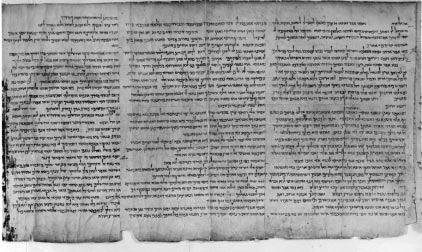 1958.e15_p213-228 4/24/00 9:36 AM Page 221CHAPTER 15JESUS IN CONTEXT221F P OFigure 15.3 One of the most important of the Dead Sea Scrolls, a Hebrew copy of the book of Isaiah.even though he did not belong to their sect. Likebacked the usurper, was to be opposed, by violentthem, he believed that the end of time was nearmeans if necessary. Among those who took thisand that people had to prepare for the comingline in the middle of first century were the Sicarii,onslaught.a group whose name comes from the Latin wordfor “dagger.” These “daggermen” planned and carried out assassinations and kidnappings of high-The “Fourth Philosophy” ranking Jewish officials who were thought to be inWhen Josephus writes about Judaism for a Romanleague with the Roman authorities. Anotheraudience, he describes each of the sects that wegroup that subscribed to this philosophy, some—have discussed as a “philosophy,” by which hewhat later in the century, were the Zealots. Thesemeans a group with a distinctive and rational out—were Jews who were “zealous” for the Law andlook on the world. He never gives a name to thewho urged armed rebellion to take back the landfourth sect that he discusses but simply calls it theGod had promised his people. More specifically,“fourth philosophy.” The tenets of this philoso—based on what we find in Josephus, Zealots werephy, however, are clear, and they were manifestedGalilean Jews who fled to Jerusalem during thein several different groups that we know aboutJewish revolt around the year 67 C.E., overthrewfrom various ancient sources. Each of these groupsthe priestly aristocracy in the city in a bloodyin its own way supported active resistance tocoup, and urged the violent opposition to theIsrael’s foreign domination.Roman legions that ultimately led to the destruc—The view that characterized these sundrytion of Jerusalem and the burning of the Templegroups was that Israel had a right to its own land,in 70 C.E.a right that had been granted by God himself.Such groups are important for understandingAnyone who usurped that right, and anyone whothe historical Jesus, in part because he too1958.e15_p213-228 4/24/00 9:36 AM Page 222222THE NEW TESTAMENT: A HISTORICAL INTRODUCTIONthought that the Romans were to be overthrown.other inhabitants of the empire. Since the days ofBut it was not to be by armed resistance.Julius Caesar, Jews were not required to supplyRome with soldiers from their ranks (an exemption that was in Rome’s best interest as well, sincedevout Jews refused to soldier every seventh day)POPULAR MODES OFor to provide direct support for Roman legionsRESISTANCE TO OPPRESSIONstationed nearby or marching through to the fron—tiers. In another respect, though, the Jewish situAs we have seen, Jews in Palestine had beenation could be seen as far worse than average, inunder direct foreign domination for most of thethat many Jews considered it blasphemous to payeight centuries prior to the birth of Jesus. Thetaxes to support the Roman administration of thestruggles of the Hasmoneans against theland that God had given them.Hellenizing policies of their Syrian overlords ledJews reacted to their domination by Rome in dif—to the formation of sects that were active in Jesus’ferent ways. For many Jews, no doubt, the Romanday. Most Jews did not belong to any of these par—domination was tolerable and had its advantages,ties, but all Jews were directly affected by the poli—for example, protection from hostile nations to thecies of domination enforced by Rome.East; but for others, it was a political and religiousAs a conquered people, Jews in Palestine werenightmare. Resistance to Roman power appears torequired to pay taxes to the empire. Since thehave been widespread, but rarely was it active orRoman economy was agrarian, taxation involvedviolent. Throughout the first century, however,payment of crops and of monies to fund theJews of Palestine did lock horns with their Romanarmies and infrastructure provided by Rome,overlords on several occasions. It will suit our pur—including roads, bridges, and public buildings. Inposes to consider the nature of these conflictsmonetary terms, the oppression of Jews appears tohave been no worse than that of other native populations in the Roman provinces. We have noSilent Protestsreliable numbers from ancient sources themselves,The population of Jerusalem would swell manybut the best estimates by modern scholars suggesttimes over during the weeklong Passover festivalthat a typical Jewish farmer was taxed on average(see Chapter 3), and there is little doubt thatabout 12 or 13 percent of his income to supportthose who came to the celebration did not do sothe Roman presence in the land, on top of taxesfor purely commemorative reasons. Jews celebrat—to support the Temple and local Jewish adminis—ing the Passover were not simply rememberingtration, which might run an additional 20 percentthe past, when God acted on their behalf to saveor so. His total taxes, then, were perhaps a thirdthem from their subjugation to the Egyptians;of his overall income (Sanders, 1992).they were also looking to the future, when GodThese taxes may not appear exorbitant by thewould save them yet again, this time from theirstandards of today’s highly industrialized nations;present overlords, the Romans.we should recall, however, that in ancient agrari—Roman officials appear to have understood fullan societies, without modern means of irrigation,well the potentially subversive nature of the cele—labor-saving machinery, and sophisticated tech—bration. They typically brought armed troops innology, most farmers did well to eke out an exis—just for the occasion, stationing them in thetence in the best of circumstances. When one isTemple, the locus of all activity. Most Jews didliving close to the edge, having to provide finan—not much appreciate the Roman presence on suchcial support for a foreign oppressor is not a cheerysacred occasions.prospect. Paying for Rome’s excesses was seen byThe tension was particularly evident during amany Jews, as well as by many others in thePassover celebration in the 50s of the Commonempire, as both unmanageable and perverse.Era, when a Roman governor named CumanusAt the same time, the treatment of the Jews inwas procurator of Judea. During the feast, one ofPalestine was better in some respects than that ofthe soldiers stationed on the wall of the Temple1958.e15_p213-228 4/24/00 9:36 AM Page 223CHAPTER 15JESUS IN CONTEXT223decided to show his disdain of the Jews and theirto Rome to explain why the act would be offen—religion. In the words of Josephus, he “stooped insive and blasphemous for them. Caligula respond—an indecent attitude, so as to turn his backside toed with intransigence, ordering that a statue ofthe Jews, and made a noise in keeping with hishimself, with the body of Zeus, be set up in theposture” ( Jewish War  2.224–27). The worshippersJerusalem Temple. According to Josephus, tens ofpresent were not amused. Some picked up stonesthousands of Jews in Palestine appeared in protestand began to pelt the soldiers. A report was spedbefore the Roman legate of Syria, Petronius, whooff to Cumanus, who was nearby. When he sent inhad arrived with two full legions to enforce thereinforcements, a riot broke out. According topolicy. They vowed not to plant their crops if heJosephus (who probably exaggerated the numbers)carried out his orders and offered themselves assome 20,000 Jews were killed in the mayhem.martyrs rather than live to see the desecration ofThus, the Passover feast represented a silenttheir Temple. Petronius was himself powerless toprotest against the Roman presence in therevoke the emperor’s order, although he wasPromised Land, but on occasion the event led toimpressed both by the strength of the oppositionviolent resistance and death. As a rule, theand by the danger to the crops, knowing thatRomans worked hard at keeping the situationRome could collect no tribute if the land lay fal—under control, resolving problems before they ledlow. Fortunately for him, he was saved from theto massive uprisings or public riots. You may recallconsequences of failing to follow the emperor’sthat Jesus was arrested and removed from the pub—order; for reasons unrelated to the protest,lic eye during Passover.Caligula was assassinated.Nonviolent UprisingsProphetic ProclamationsRoman administrators would occasionally do orOne particularly noteworthy form of Jewishthreaten to do something offensive to Jews inprotest against foreign domination involved thePalestine, who would in turn rise up in protest. Itoccasional appearance of self-styled prophets pre—appears that for most of the first century thesedicting the imminent intervention of God onprotests were nonviolent. In the year 26 C.E., forbehalf of his people. This intervention was mod—example, when Pilate assumed the prefectorshipeled on earlier acts of salvation as recorded in theof Judea, he had Roman standards brought intoHebrew Scriptures. Some of these prophets gath—Jerusalem during the night and set up around theered a large following among the Jewish masses.city. These standards bore the image of Caesar.For obvious reasons, they were not well-receivedJews in the city erupted in protest and demandedby the Romans.their removal. Pilate refused. According toLess than fifteen years after Jesus’ execution, aJosephus, hundreds of the leading citizens staged aprophet named Theudas led a large crowd of Jewskind of sit-in at his residence in Caesarea. Afterto the Jordan River, where he publicly proclaimedfive days, Pilate had the protesters surrounded bythat he would make the waters part, allowing hissoldiers three deep and threatened to have thempeople to cross on dry land. Word of his activitiesall put to the sword. The Jews responded by fling—reached the Roman authorities, who evidentlying themselves to the ground and stretching outknew enough Jewish tradition to recognize thetheir necks, claiming to prefer death to such a fla—allusion to the Exodus event under Moses, whengrant transgression of their Law. Pilate rescindedthe children of Israel were delivered from theirhis order and had the standards removed.slavery in Egypt and the Egyptian army was rout—Something similar happened fourteen years ored during the crossing of the Red Sea. Ratherso later, when the megalomaniacal emperorthan risk an uprising, the governor sent out theCaligula required the inhabitants of the empire totroops; they slaughtered Theudas’s followers andworship him as a god, the first Roman emperor tobrought his head back to Jerusalem for display.do so. Jews around the world vehemently protest—About a decade later another prophet arose,ed. Some from the diaspora came in delegationswho is called simply “the Egyptian” by Josephus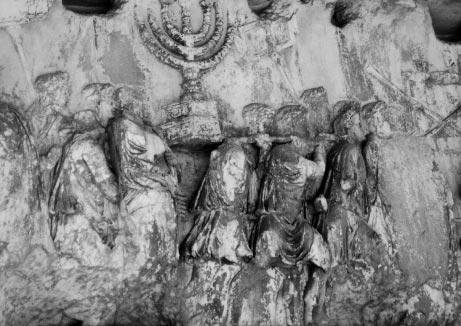 1958.e15_p213-228 4/24/00 9:36 AM Page 224224THE NEW TESTAMENT: A HISTORICAL INTRODUCTIONF P OFigure 15.4 Detail from the arch built in Rome to commemorate the victory of Titus over Jerusalem in the year 70 C.E. This part of the arch shows the menorah from the Temple being carried away to Rome.and the book of Acts, the two sources that refer toagainst the Romans. These were isolated ratherhim. This prophet acquired a large followingthan everyday occurrences, however. One of themamong the masses (30,000 people according tooccurred around 6 C.E., during Jesus’ childhood,Josephus), whom he led to the Mount of Olives.when Archelaus, son of Herod the Great, wasThere he proclaimed the destruction of the wallsdeposed as ruler of Judea and replaced by a Romanof Jerusalem, another transparent reference, thisprefect. A census was imposed for tax purposes,time to the conquest of Jericho, when the chil—and a group of Jews led by a freedom fighter nameddren of Israel came into the Promised Land andJudas the son of Hezekiah resisted with the sword.“the walls came tumbling down.” Again, theThe revolt was crushed, effectively and brutally.Roman troops were sent forth to hunt down andThe second, and more disastrous, uprisingslaughter the group.came sixty years later when Roman atrocities suchOther prophets arose and experienced similaras the governor’s plundering of the Temple trea—fates. Roman administrators of Judea appear tosury led to a widespread revolt. The Romans senthave had no qualms about destroying those whosein the legions from the north and within a yearproclamation of God’s intervention on behalf ofsubjugated Galilee (this was when Josephus washis people could win them a following and, poten—the commander of the Jewish troops there, priortially, lead to riots—especially in Jerusalem.to surrendering). A group of Galilean Jews whofled from the Roman army arrived in Jerusalemand eventually provoked a bloody civil warViolent Insurrectionsagainst the priestly aristocracy who had been inIn Palestine during the first century, there werecharge of the Temple and the rest of the city.also violent insurrections in which Jews with fore—Once they acquired control, these “Zealots”thought and intent engaged in armed revoltpressed the fight against the Romans to the end.1958.e15_p213-228 4/24/00 9:36 AM Page 225CHAPTER 15JESUS IN CONTEXT225The result was a horrifying three-year siege ofars date to the time of the Maccabean revolt. It isJerusalem, in which reports of starvation and can—also prominent in the Dead Sea Scrolls, the writ—nibalism were rampant. The war ended in aings of the Essene community at Qumran. Inbloodbath in which tens of thousands of Jewsaddition, it is found in a range of other Jewishwere slaughtered or enslaved, rebel leaders werewritings that did not make it into the Bible.crucified, much of the city was leveled, and theThese books are called “apocalypses” becauseTemple was burned to the ground.their authors claim that the course of futureIn sum, Palestine was under Roman domina—events had been revealed to them.tion in the first century and Jews in the landThe worldview of the apocalypticists originat—reacted to the situation in a variety of ways. Theyed in the turbulent history of the Jews insometimes protested in silence, anticipating aPalestine. We have seen that most ancient Jewsdeliverance to be wrought by God, they some—believed that God had made a covenant with histimes engaged, when necessary, in acts of nonvio—people to be their divine protector in exchangelent resistance, and they sometimes becamefor their devotion to him through keeping his law.caught up in spontaneous rioting, provoked byThis point of view naturally came to be chal—the insensitive treatment from Roman rulers andlenged by political events in Palestine. If God hadsoldiers. Some publicly proclaimed the imminentpromised to protect and defend Israel against itsend of their suffering through the supernaturalenemies, how could one account for its perpetualintervention of God, while others sought to takeforeign domination—by the Assyrians, thematters into their own hands, taking up the swordBabylonians, the Persians, the Greeks, theto engage in violent resistance. The nonviolentSyrians, and the Romans?protesters had some success in forcing the RomansOne of the popular answers was given byto back down on particular issues; the violent pro—ancient Jewish prophets, including those whosetesters, whether rioting masses, prophetic figures,writings were later canonized in the Hebrewor guerrilla warriors, had none whatsoever. In theBible, prophets such as Isaiah, Jeremiah, Amos,cases we know of, the Romans effectively andand Hosea. According to these authors, Israelruthlessly destroyed those who preached or prac—continued to suffer military and political setbacksticed violence against them.because it had disobeyed God. He was still theirGod and he remained the all-powerful ruler of theworld, able to dictate the course of human events.But the people of Israel had sinned against him,AN IDEOLOGY and their military defeats and economic disastersOF RESISTANCErepresented God’s punishment for their sins.According to the prophets, if the people wouldAnother important aspect of Jesus’ historical con—only return to the ways of God, and again becometext involves one of the “worldviews” evident in adevoted to keeping his Law, he would relent andnumber of Jewish writings from around his time.establish them once more as a sovereign power inModern scholars have called this worldviewtheir own land( see box 15.2).“apocalypticism” from the Greek term apocalypsis, This basic point of view has always been popu—which means an “unveiling” or a “revealing.” Jewslar, not only among Jews but also amongwho subscribed to this worldview maintained thatChristians: people suffer because they haveGod had revealed to them the future, in which hesinned, and this suffering is their punishment.would soon overthrow the forces of evil and estab—Some Jewish thinkers eventually became dissatis—lish his kingdom on earth.fied with this view, however, because it could notWe know about Jewish apocalyptic thoughtadequately explain historical realities. It was notfrom a number of ancient sources. It is first attest—only the sinners who suffered but people whoed in some of the latest writings of the Hebrewwere righteous as well. Furthermore, matters didBible, especially the book of Daniel, which schol—not improve when people repented and commit-1958.e15_p213-228 4/24/00 9:36 AM Page 226226THE NEW TESTAMENT: A HISTORICAL INTRODUCTIONted themselves to keeping God’s Law. Why wouldThis apocalyptic dualism had clear historicalIsrael continue to suffer after it returned to God,implications. All of history could be divided intowhile other nations that made no effort to pleasetwo ages, the present age and the age to come.him at all prospered?The present age was the age of sin and evil. TheAround the time of the Maccabean revolt,powers of darkness were in the ascendancy, andwhen the oppressive policies of Antiochusthose who sided with God were made to suffer byEpiphanes became too much to bear for manythose in control of this world. Sin, disease,Jews in Palestine, when they were forbidden onfamine, violence, and death were rampant. Forpain of death from keeping the Torah, some ofsome unknown reason, God had relinquishedthem came up with another position. In theircontrol of this age to the powers of evil—andview, the suffering of God’s people could not bethings were getting worse.explained as a penalty for their sin. God surelyAt the end of this age, however, God wouldwould not punish his people for doing what wasreassert himself, intervening in history andright, for keeping his laws, for example. Why,destroying the forces of evil. After a cataclysmicthen, did the people suffer? There must be somebreak in which all that was opposed to God wouldother supernatural agency, some other superhu—be annihilated, God would bring in a new age. Inman power that was responsible. God was notthis new age, there would be no more suffering ormaking his people suffer; his enemy, Satan, was.pain; there would be no more hatred, despair, war,According to this new way of thinking, Goddisease, or death. God would be the ruler of all, inwas still in control of this world in some ultimatea kingdom that would never end.sense, but for unknown and mysterious reasons hehad temporarily relinquished his control to theforces of evil that opposed him. This state ofPessimismaffairs, however, was not to last forever. QuiteEven though, in the long run, everything wouldsoon, God would reassert himself, destroying thework out for those who sided with God, in theforces of evil and establishing his people as rulersshort term things did not look good. Jewish apoc—over the earth. When this new kingdom came,alypticists maintained that those who sided withGod would fulfill his promises to his people. ThisGod were going to suffer in this age, and there wasideology, which tried to make sense of the oppres—nothing they could do to stop it. The forces of evilsion of the people of God, is commonly calledwere going to grow in power as they attempted toapocalypticism.wrest sovereignty over this world away from God.There was no thought of being able to improvethe human condition through mass education orDualismadvanced technology. The righteous could notJewish apocalypticists were dualists. They main—make their lives better because the forces of eviltained that there were two fundamental compo—were in control, and those who sided with Godnents to all of reality: the forces of good and thewere opposed by those who were much strongerforces of evil. The forces of good were headed bythan they. Things would get worse and worse untilGod himself, the forces of evil by his superhumanthe very end, when, quite literally, all hell wouldenemy, sometimes called Satan, Beelzebub, or thebreak loose.Devil. On the side of God were the good angels;on the side of the Devil were the demons. On theside of God were righteousness and life; on theVindicationside of the Devil were sin and death. These forcesAt the end, when the suffering of God’s peoplewere cosmic powers to which human beings werewas at its height, God would finally intervene onsubject and with which they had to be aligned.their behalf and vindicate his name. In the apoc—No one was in neutral territory. People stoodalyptic perspective, God was not only the creatoreither with God or with Satan, in the light or inof this world but also its redeemer. His vindica—darkness, in the truth or in error.tion would be universal; it would affect the entire1958.e15_p213-228 4/24/00 9:36 AM Page 227CHAPTER 15JESUS IN CONTEXT227SOME MORE INFORMATIONBox 15.2 Prophecy and ApocalypticismMost historians of ancient Judaism agree that the apocalyptic views found in such books as Daniel and the noncanonical works of 1 Enoch and 4 Ezra are closely linked to the older prophetic views found in the classical prophets, including Isaiah, Jeremiah, Amos, and Micah. Both prophets and apocalypticists believed that God was going to intervene on behalf of his people Israel to alleviate their suffering. But they disagreed on why the suffering was occurring, who was at fault, and how it would be removed.Prophetic ViewApocalyptic ViewWhy do God’s people suffer? They have sinned againstThere are evil cosmic forces inGod, and he is punishingthe world that are opposed tothem for it.God and are creating havocamong his righteous people.Who is causing the God himself. He is punish—The evil cosmic forces. Theysuffering? ing his people in order to getare bent on hurting God’sthem to repent.people.Who is at fault? The people of God, becauseThe cosmic forces in thethey have sinned.world, who oppose God’srighteous ones.What must happen to bringThe people of God mustGod must intervene on behalfthe suffering to an end? repent and turn back toof his righteous people, andhim.destroy the forces of evil.What must the people ofTurn away from their sinRemain faithful and wait forGod do? and return to God.God to intervene.world, not simply the Jewish nation. Jewish apoc—to lead the troops of the children of light into battlealypticists maintained that the entire creationagainst the forces of evil. In others, God was to sendhad become corrupt because of the presence of sina kind of cosmic judge of the earth, sometimes alsoand the power of Satan. This universal corruptioncalled the messiah or the Son of Man, to bring aboutrequired a universal redemption; God woulda cataclysmic overthrow of the demonic powers thatdestroy all that is evil and create a new heavenoppressed the children of light.and a new earth, one in which the forces of evilThis final vindication would involve a day ofwould have no place.judgment for all people. Those who had alignedDifferent apocalypticists had different views con—themselves with the powers of evil would face thecerning how God would bring about this new cre—Almighty Judge and render an account of whatation, even though they all claimed to have receivedthey had done; those who had remained faithfulthe details in a revelation from God. In some apoc—to the true God would be rewarded and broughtalyptic scenarios, God was to send a human messiahinto his eternal kingdom. Moreover, this judg-1958.e15_p213-228 4/24/00 9:36 AM Page 228228THE NEW TESTAMENT: A HISTORICAL INTRODUCTIONment applied not only to people who happened tostanding here who will not taste death until theybe living at the time of the end. One could notsee that that kingdom of God has come withside with the powers of evil, oppress the people ofpower.” These, in fact, are the words of JesusGod, die prosperous and contented, and get away(Mark 9:1). Or as he says elsewhere, “Truly I tellwith it. God would allow no one to escape. Heyou, this generation will not pass away before allwas going to raise all people bodily from the deadthese things have taken place” (Mark 13:30).to receive their reward or punishment: eternalbliss for those who had taken his side, eternal torment for everyone else.JESUS IN HIS APOCALYPTIC CONTEXTImminenceSome of the earliest traditions about Jesus por—According to Jewish apocalypticists, this vindica—tray him as a Jewish apocalypticist who respondedtion of God was going to happen very soon.to the political and social crises of his day, includ—Standing in the tradition of the prophets of theing the domination of his nation by a foreignHebrew Bible, apocalypticists maintained thatpower, by proclaiming that his generation was liv—God had revealed to them the course of historying at the end of the age, and that God would soonand that the end was almost here. Those whointervene on behalf of his people. He would send awere evil had to repent before it was too late.cosmic judge, the Son of Man, who would destroyThose who were good, who were suffering as athe forces of evil and set up God’s kingdom. Inresult, were to hold on, for it would not be longpreparation for his coming, the people of Israelbefore God would intervene by sending a savior,needed to repent and turn to God, trusting him aspossibly on the clouds of heaven, to pass judg—a kindly parent and loving one another as his spe—ment on the people of the earth and bring thecial children. Those who refused to accept thisgood kingdom to those who had remained faithfulmessage would be liable to the punishment of God.to his Law. Indeed, the end was right around theIs this ancient portrayal of Jesus, which is embod—corner. In the words of one first-century Jewishied in a number of our oldest traditions, historicallyapocalypticist: “Truly I tell you, there are someaccurate? Was Jesus a Jewish apocalypticist?SUGGESTIONS FOR FURTHER READINGBarrett, C. K., ed. The New Testament Background: Selected Horsley, Richard A., and John S. Hanson. Bandits, Prophets, Documents.  2d. ed. New York: Harper & Row, 1989. A and Messiahs: Popular Movements at the Time of Jesus. standard collection of Jewish and pagan texts relevantMinneapolis: Winston Press, 1985. An enlightening dis—for the study of the New Testament.cussion of the sociopolitical context of Jesus’ world.Collins, John. The Apocalyptic Imagination: An Introduction Sanders, E. P. Judaism Practice and Belief, 63 B.C.E.–66 C.E. to the Matrix of Christianity.  New York: Crossroad,London: SCM Press; Philadelphia: Trinity Press1984. A fine treatment of Jewish apocalypticism as theInternational, 1992. A full, detailed, and authoritativecontext for the proclamation of Jesus and his followers.account of what it meant to be a Jew immediatelybefore and during the time of the New Testament.Fitzmyer, Joseph A. Responses to 101 Questions on the Dead Sea Scrolls.  New York: Paulist, 1992. Probably the best Schürer, Emil. The History of the Jewish People in the Age of and easiest way for a beginning student to learn the Jesus Christ.  Rev. and ed. Geza Vermes and Fergusmost important information about the Dead SeaMillar. Edinburgh: T & T Clark, 1973. A standardScrolls, from a renowned expert.work on the major political, economic, and religiousaspects of first-century Judaism; for advanced students.1958.e16_p229-251 4/24/00 9:37 AM Page 229CHAPTER 16Jesus, the Apocalyptic ProphetOne of the most hotly contested areas of modernL, for example—all portray Jesus apocalyptically.scholarship on the New Testament has to doOur later sources for example, John and Thomaswith the apocalyptic character of Jesus. The view—do not.  Is this an accident?that Jesus was in some sense an apocalypticistI don’t need to give every piece of data here tohas dominated scholarship, at least in Americamake my basic point (you can find a fuller discus—and Germany, for most of the present century.sion of the issue in my book on Jesus mentioned inSome more recent scholars, however, have triedthe bibliography at the end of the chapter).to argue that the apocalyptic sayings recorded inThroughout the earliest accounts of Jesus’ wordsthe Gospels do not go back to Jesus, but wereare found predictions of a kingdom of God that isplaced on his lips by his later followers (see, forsoon to appear, in which God will rule. This willexample, boxes 16.1 and 16.2). At the outset ofbe an actual kingdom here on earth. When itthis chapter, I intend to show why I think thiscomes, the forces of evil will be overthrown, alongopinion is very much mistaken. When one lookswith everyone who has sided with them; onlycarefully at the surviving evidence of ourthose who repent and follow Jesus’ teachings willGospels, in light of the various historical criteriabe allowed to enter the Kingdom. Judgment on allwe have already discussed at length in Chapterothers will be brought by the Son of Man, a cosmic13, it becomes clear that Jesus was indeed anfigure who is to arrive from heaven at anyancient Jewish apocalypticist.moment. Being a member of Israel will not beTo begin our investigation of this question, weenough to escape the coming judgment. Peoplemight first consider the basic “rules of thumb” thatneed to heed Jesus’ words, return to God, and fol—historians use in reconstructing events of the pastlow his commandments before it’s too late. Jesus ison the basis of our surviving sources.said to have proclaimed such a message in Q (seeLuke 17:24, 26–27, 30; cf. Matt 24:27; 37-39),Mark (8:38–9:1; 13:24–27, 30), M (MattCONSIDERING THE RULES 13:40–43), and L (Luke 21:34–36).OF THUMBAnd yet, as we have already seen, the messagebegins to be toned down in our later sources, beforeAs we have seen, scholars of antiquity agree that,disappearing altogether. Recall that the Gospel ofas a rule, we should give preference to sources thatLuke, written perhaps in the 80s of the Commonare closest to the time of the events they narrateEra, went to some length to alter Jesus’ words inher—and that are not (insofar as possible) overly ten—ited from Mark, so that in Luke Jesus does not pre—dentious. What do we have in the case of Jesus?dict that the end will come in his disciples’ lifetime,There is in fact a very clear and consistent trendeven though the author may have thought that itwhen it comes to the apocalyptic materials. Thewas going to come in his own. The Gospel of Johnearliest sources at our disposal—Q, Mark, M, anddidn’t just modify such traditions, but, as we have2291958.e16_p229-251 4/24/00 9:37 AM Page 230230THE NEW TESTAMENT: A HISTORICAL INTRODUCTIONseen, virtually eliminated them (though there areapocalypticist from the standpoint of the trickiestsome surviving remnants even here; see Johnof our criteria to use, the criterion of dissimilarity.5:28–29). Thomas, the latest of these sources, goesMost of his followers, as I’ve already pointed out,even further, arguing against  an apocalyptic messagewere  his followers precisely because they agreedthat the Kingdom of God will come to earth at thewith him, and if the burden of his message wasend of the age (e.g., Gosp. Thom.  3, 18, 113).that the end of the world was coming soonHow does one make sense of these data?through the appearance of the Son of Man, weSources closest to Jesus himself portray him as anmight expect them to have said something fairlyapocalypticist; as time passes, the portrayal issimilar. But there are a couple of aspects of theincreasingly modified, so that by the end of theapocalyptic traditions that make them lookfirst century and the beginning of the second, thisauthentic, even given the difficulties of the case.view is either passed over or explicitly rejected. I’dThat is to say, some of the ways Jesus talks aboutsay we have a trend. With the passing of time,the coming end do not  coincide with the way hisChristians became dissatisfied with earlier tradi—followers later talked about it, suggesting thattions that showed that Jesus was an apocalypticthese particular sayings are not ones they wouldprophet of the coming Kingdom.have invented.Can this judgment be sustained by looking atAs an example, consider Mark 8:38: “Whoeverthe specific criteria scholars use to reconstruct theis ashamed of me and of my words in this adulter—words and deeds of Jesus?ous and sinful generation, of that one will the Sonof Man be ashamed when he comes in the glory ofhis Father with the holy angels.” Now we knowCONSIDERING THE that the earliest Christians believed that Jesus himself was the Son of Man (cf. Rev 1:13). For thatSPECIFIC CRITERIAreason, when Jesus talks about himself  as the Son ofProbably the easiest way to proceed is by takingMan in the Gospels—as he frequently does—our criteria in reverse sequence.there’s no way to know, in view of this criterion,whether that’s the way he actually talked or if that’show Christians—who believed he was the Son ofContextual CredibilityMan—“remembered” him talking. But in sayingsThere is absolutely no trouble seeing Jesus as an apoc—like Mark 8:38, there is no indication that he isalypticist in terms of contextual credibility. We knowtalking about himself. In fact, if you didn’t know inthat there were apocalyptic Jews—in fact lots and lotsadvance the Christian idea that Jesus was the Sonof apocalyptic Jews—in first-century Palestine, that is,of Man, there’d be no way you would infer it fromin precisely his time and place. A number of thesethis saying. On the contrary, just taking the sayingJews have left us writings (e.g., the book of Daniel andon its own terms, Jesus appears to be referring tothe Dead Sea Scrolls; see further box 16.5) and otherssomeone else. To paraphrase the saying: “whoeverof them have been written about (e.g., John thedoesn’t pay attention to what I’m saying will be inBaptist, Theudas, and the Egyptian). If Jesus was anbig trouble when the Son of Man arrives.” That is,apocalypticist expecting a cataclysmic break in histo—at the end of this age, the cosmic judge from heav—ry to be brought by God, he didn’t stand out as a soreen will punish those who reject Jesus’ message.thumb at all during his own time. Scores of other peo—My point is that since Christians thought Jesusple—teachers, prophets, and just regular folk—was the Son of Man, it seems unlikely that theythought something similar.would make up a saying in such a way as to leaveit in question whether he was referring to himself.That means Jesus probably did say the words nowDissimilarityfound in Mark 8:38.In some respects, there isn’t a whole lot that weOr take a second example. At the end ofcan say about the various traditions of Jesus as anMatthew 25 is Jesus’ famous description of the1958.e16_p229-251 4/24/00 9:37 AM Page 231CHAPTER 16JESUS, THE APOCALYPTIC PROPHET231final judgment, in which the “Son of Man comesJesus that would bring a person into the comingin his glory, and all the angels with him, and hekingdom. But nothing in this passage even hints atsits on his glorious throne” (Matt 25:31). Therethe need to believe in Jesus per se: these peopleappear before the Son of Man all the nations, anddidn’t even know  him. What matters is helping thehe separates them into two groups, as a shepherdpoor, oppressed, and needy. It doesn’t seem likelywould separate the sheep from the goats. He wel—that a Christian would formulate a passage in justcomes those on his right hand, the “sheep,” andthis way. The conclusion? It probably goes back toinvites them to come in to “inherit the kingdomJesus.prepared for you from the foundation of the earth.”There are other apocalyptic materials that passWhy are they entitled to the kingdom? Because,this criterion, as we’ll see later; for now it’s enoughsays the king, “I was hungry and you gave me food,to know that not only are the traditions aboutI was thirsty and you gave me drink, I was aJesus as an apocalypticist contextually credible,stranger and you welcomed me, I was naked andsome of them also appear to pass the criterion ofyou clothed me, I was sick and you visited me, Idissimilarity.was in prison and you came to me.” These righteous ones, though, don’t understand, since theyhad never laid eyes on this glorious divine figure,Independent Attestationlet alone done anything for him. And so they askLuckily I don’t need to say much about the inde-“when did we see you hungry and feed you, orpendent attestation of the apocalyptic traditions,thirsty and give you drink? And when did we seegiven what I’ve already said. Not only are theseyou a stranger and welcome you . . . ?” And thetraditions early, they permeate our independentking replies to them: “as you did it to one of thesources. We find Jesus portrayed as an apocalypti—least of these, my brothers, you did it to me”cist in Mark, Q, M, and L (there are numerous pas-(25:34–40).sages I haven’t cited above; see, again, the bibliog—He then turns to the group on his left, theraphy). Fragments of the tradition are found even“goats,” and curses them, telling them to “departin John (for example, 5:28–29); and they areinto the eternal fire prepared for the devil and hisargued against  in our later Gospel of Thomas (why angels.” Why? Because “I was hungry and youargue against something unless someone else sub—gave me no food, I was thirsty and you gave me noscribes to it?). All of these sources were indepen—drink, I was a stranger and you did not welcomedent of one another; all of them to a greater orme, naked and you did not cloth me, sick and inlesser extent—the earlier the greater, as it turnsprison and you did not visit me.” These, though,out—portray Jesus apocalyptically.are equally surprised, for they too have never seenOn the grounds of these criteria alone I shouldthis king of kings. But he then informs them,think that we would be justified in thinking that“Truly I say to you, insofar as you did not to it toJesus must have been an apocalypticist in somethe least of these, my brothers, neither did you dosense of the term. (We haven’t begun  to exploreit to me.” And he then sends them “away intoyet, of course, what he specifically said and did,eternal punishment,” whereas the righteous enterbut we can probably rest assured that it was some-“into eternal life” (25:41–46).thing apocalyptic!) But I’ve actually saved what IWhat is striking about this story, when consid—consider to be the strongest argument for last, aered in view of the criterion of dissimilarity, is thatfinal coup d’etat.there is nothing distinctively Christian  about it.In a nutshell, the argument is that we knowThat is to say, the future judgment is not based onbeyond any reasonable doubt what happened atbelief in Jesus’ death and resurrection, but onthe very beginning of Jesus’ public ministry and wedoing good things for those in need. Laterknow what happened in its aftermath. The conti—Christians—including most notably Paul (see, fornuity between the two is Jesus’ public ministryexample, 1 Thess 4:14–18), but also the writers ofitself. This ministry began on a decidedly apoca—the Gospels—maintained that it was belief inlyptic note; its aftermath continued apocalyptical-1958.e16_p229-251 4/24/00 9:37 AM Page 232232THE NEW TESTAMENT: A HISTORICAL INTRODUCTIONly. Since Jesus is the link between the two, hispretty sight. In preparation, Jews can no longermessage and mission, his words and deeds, mustrely on having a covenantal relationship withalso have been apocalyptic. That is to say, theGod: “Do not begin to say to yourselves, ‘Webeginning and end are the keys to the middle.have Abraham as our ancestor’; for I tell you, Godis able from these stones to raise up children toAbraham” (Luke 3:8). Instead, they must repentTHE BEGINNING AND END and turn to God anew by doing the things heAS KEYS TO THE MIDDLErequires of them.Jesus went out into the wilderness to be bap—There is little doubt about how Jesus began his min—tized by this prophet. But why did he go? Sinceistry: he was baptized by John. The story is inde—nobody compelled him, he must have gone topendently attested by multiple sources; Mark, Q,John, instead of to someone else, because heand John all begin with Jesus’ associating with theagreed with John’s message. Jesus did not join theBaptist. Also, it is not a story the early ChristiansPharisees, who emphasized the scrupulous obser—would have been inclined to invent, since it wasvance of the Torah, or align himself with thecommonly understood that the one doing the bap—Sadducees, who focused on the worship of Godtizing was spiritually superior to the one being bap—through the Temple cult. He did not associatetized (i.e., the story passes the criterion of dissimi—with the Essenes, who formed monastic commu—larity). Moreover, in view of our discussion earliernities to maintain their own ritual purity, or sub—in this chapter, we can see that the event is contex—scribe to the teachings of the “fourth philosophy,”tually credible. John appears to have been one ofwhich advocated a violent rejection of Romanthe “prophets” who arose during the first century ofdomination. He associated with an apocalypticthe Common Era in Palestine. Somewhat likeprophet in the wilderness who anticipated theTheudas and the Egyptian, he predicted that Godimminent end of the age.was about to destroy his enemies and reward hisThat was how Jesus began. Is it possible,people, as he had done in the days of old.though, that he changed his views during theJohn the Baptist appears to have preached acourse of his ministry and began to focus on some—message of coming destruction and salvation.thing other than what John preached? This is cer—Mark portrays him as a prophet in the wildernesstainly possible, but it would not explain why sowho proclaims the fulfillment of the prophecy ofmany apocalyptic sayings are found on Jesus’ ownIsaiah that God would again bring his people fromlips in the earliest sources for his life. Even morethe wilderness into the Promised Land (Markseriously, it would not explain what clearly1:2–8). When this happened the first time,emerged in the aftermath of his ministry. I haveaccording to the Hebrew Scriptures, it meantargued that we are relatively certain about howdestruction for the nations already inhabiting theJesus’ ministry began; we are even more certainland. In preparation for this imminent event,about what happened in its wake. After Jesus’John baptized those who repented of their sins,death, those who believed in him establishedthat is, those who were ready to enter into thiscommunities of followers throughout thecoming kingdom. The Q source gives furtherMediterranean. We have a good idea of whatinformation, for here John preaches a clear mes—these Christians believed because some of themsage of apocalyptic judgment to the crowds thathave left us writings. These earliest writings arehave come out to see him: “Who warned you toimbued with apocalyptic thinking. The earliestflee from the wrath to come? Bear fruits worthy ofChristians were Jews who believed that they wererepentance. . . . Even now the ax is lying at theliving at the end of the age and that Jesus himselfroot of the trees; every tree therefore that doeswas to return from heaven as a cosmic judge of thenot bear good fruit is cut down and thrown intoearth to punish those who opposed God and tothe fire” (Luke 3:7–9). Judgment is imminent (thereward the faithful (e.g., see 1 Thess 4:13–18; 1ax is at the root of the tree) and it will not be aCor 15:51–57, writings from the earliest Christian1958.e16_p229-251 4/24/00 9:37 AM Page 233CHAPTER 16JESUS, THE APOCALYPTIC PROPHET233author, Paul). The church that emerged in Jesus’a simple life, depending on no one but God (seewake was apocalyptic.box 16.3), then he would scarcely have been seenThus, Jesus’ ministry began with his associa—as a threat to the social order and nailed to ation with John the Baptist, an apocalypticcross. Great moral teachers were not crucified—prophet, and ended with the establishment of theunless their teachings were considered subver—Christian church, a community of apocalypticsive. Nor were charismatic leaders with large fol—Jews who believed in him. The fact that Jesus’lowings—unless their followers were thought toministry began apocalyptically and ended apoca—be dangerous.lyptically gives us the key to interpreting whatThe subversive teachers from Jesus’ day werehappened in between. The only connectionlabeled as prophets, people who proclaimed thebetween the apocalyptic John and the apocalypticimminent downfall of the social order and theChristian church was Jesus himself. How couldadvent of a new kingdom to replace the corruptboth the beginning and the end be apocalyptic ifruling powers. According to the traditions record—the middle was not as well? Jesus himself musted in the New Testament and Josephus, John thehave been a Jewish apocalypticist.Baptist was imprisoned and executed because ofTo call Jesus an apocalypticist does not meanhis preaching; according to the Gospels he direct—that Jesus was saying and doing exactly what everyed his words against Herod Antipas, appointed toother Jewish apocalypticist was saying and doing.rule over the Promised Land. Jesus was to fare noWe are still interested in learning specifically whatbetter. Those who prophesied the judgment ofJesus taught and did during his life. Knowing thatGod were liable to the judgment of Rome.his overall message was apocalyptic, however, canIn the case of Jesus, however, it is not alto—help us understand other aspects of the traditiongether clear that Rome initiated the proceedings.about him that can be established as authentic.It appears that Jesus’ message was directed notFor our purposes here, I can give only a briefonly against the Roman powers but also againstsketch of his deeds and teachings.the Jewish leadership of Jerusalem that supportedthem, as seen in another tradition that can beestablished beyond reasonable doubt as authentic.THE APOCALYPTIC DEEDS OF JESUSThe Temple IncidentWe know with relative certainty that Jesus pre-The Crucifixiondicted that the Temple was soon to be destroyedThe most certain element of the tradition aboutby God. Predictions of this sort are contextuallyJesus is that he was crucified on the orders of thecredible given what we have learned about otherRoman prefect of Judea, Pontius Pilate. The cru—prophets in the days of Jesus. Jesus’ own predic—cifixion is independently attested in a wide arraytions are independently attested in a wide range ofof sources and is not the sort of thing that believ—sources (cf. Mark 13:1; 14:58; John 2:19; Actsers would want to make up about the person pro—6:14). Moreover, it is virtually certain that someclaimed to be the powerful Son of God. Why, his—days before his death Jesus entered the Temple,torically, was Jesus crucified? This is the questionoverturned some of the tables that were set upthat every reconstruction of the life of Jesus hasinside, and generally caused a disturbance.to answer, and some of the answers proffered overThe account is multiply attested (Mark 11 andthe years have been none too plausible. If, forJohn 2) and it is consistent with the predictionsexample, Jesus had simply been a great moralscattered throughout the tradition about the com—teacher, a gentle rabbi who did nothing moreing destruction of the Temple. Therefore, it isthan urge his devoted followers to love God andunlikely that Christians invented the story, inone another, or an itinerant philosopher whoorder to show their own opposition to the Temple,urged them to abandon their possessions and liveas some scholars have claimed. It is possible, how-1958.e16_p229-251 4/24/00 9:37 AM Page 234234THE NEW TESTAMENT: A HISTORICAL INTRODUCTIONSOMETHING TO THINK ABOUTBox 16.1 Explaining Away the Apocalyptic Traditions:Seeking the LostSince one cannot very well deny that our earliest surviving sources portray Jesus as an apocalypticist, one interesting approach taken by scholars who do not see him this way is to claim that he was portrayed differently in the earliest non-surviving sources. One of the most popular proposals along this line involves the Q source, which, as I’ve pointed out, we no longer have (see pp. 79–81). This has not stopped scholars from telling us all sort of things about it—not only what its precise contents were (and more importantly, what they were not) but also what the communities that produced it were like and what had happened in their social lives together. Not bad for a nonexistent source!This is an important issue precisely because of the undeniable fact that if Q was the source for the materials in common between Matthew and Luke that are not found in Mark, then it was loaded with apocalyptic traditions. If one does not want to portray Jesus as an apocalypticist, how can one get around this problem? By arguing that Q in fact came out in multiple editions.According to this line, the original  edition of Q did not have the apocalyptic traditions about Jesus. These were only added later, when the document was edited by Christians who were a bit obsessed with the imminent end of the age. Thus, according to this theory, Q as we have it (well, even though we don’t have it), may be an apocalyptic document. But in fact it provides evidence of a non-apocalyptic Jesus.This proposal is principally held by scholars who maintain that Jesus was a witty and compelling teacher, but not an apocalyptic preacher of the coming end of the age. And it’s easy to see the drawing power of the theory: in the earliest edition of this nonexistent source, Jesus is said to have delivered a lot of terrific one-liners, but uttered not a word about a coming Son of Man, sent from heaven in judgment.Still, the proposal is enormously problematic. To reconstruct what we think was in Q is hypothetical enough. But at least in doing so we have some hard evidence, since we do have traditions that are verbatim the same in Matthew and Luke (but not found in Mark), and we have to account for them in some  way. But to go further and insist that we know what was not in the source—for example, all of its apocalyptic sayings—really goes far beyond what we can know, however appealing such “knowledge” might be. And remember: these sayings are  found in the only two documents that provide us our only solid evidence for the contents of Q!What evidence, though, exists to disprove  this particular theory of Q? Well, strictly speaking, none. The document doesn’t exist!ever, that Christians modified the tradition inbances. Mark’s account, then, may represent ansome ways, as they modified most of the storiesexaggeration of the effect of Jesus’ actions.that they retold over the years. In the earliest sur—It is hard to know whether Jesus’ words duringviving account, Jesus displays a superhuman showthis episode should be accepted as authentic. Heof strength, shutting down the entire Temple cultquotes the prophets Isaiah and Jeremiah to indi—by an act of his will (Mark 11:16). The Templecate that the Temple cult has become corrupt,complex was immense, and there would have beencalling it “a den of thieves.” Indeed, it is possiblearmed guards present to prevent any major distur—that Jesus, like the Essenes, believed that the wor-1958.e16_p229-251 4/24/00 9:37 AM Page 235CHAPTER 16JESUS, THE APOCALYPTIC PROPHET235SOMETHING TO THINK ABOUTBox 16.2 Explaining Away the Apocalyptic Traditions: Setting a DateOne of the most prominent scholars engaged in the study of the historical Jesus is a witty and indomitable historian named John Dominic Crossan, whose books on Jesus have become bestsellers. Crossan does not think Jesus was an apocalypticist. What does he do with the fact that our earliest sources, Q, Mark, M, and L portray Jesus as an apocalypticist? He denies that these are our earliest sources.Crossan engages in a detailed analysis to argue that other  sources not found in the New Testament are earlier than the sources that are. These others include such documents as the “Egerton Gospel,” a fragmentary text from the second century that contains four stories about Jesus; the Gospel of the Hebrews,  which, as we have seen, no longer survives, but is quoted a bit by some church fathers in the late second to the early fifth centuries; and parts of the Gospel of Peter, which survives again only in fragments. Such sources, Crossan claims, provide more reliable access to Jesus than the New Testament Gospels, which everyone, including Crossan, dates to the first century.Again, one can see the appeal of such an argument for someone who denies that Jesus was an apocalypticist. For if in fact the Gospel of the Hebrews, to pick one example, is older than the Gospel of Mark, even though it’s never mentioned  or even alluded  to until 190 C.E. or so (and is seen by nearly everyone else, therefore, as a second-century production) then Mark’s apocalyptic Jesus could well be a later creation formed from the non-apocalyptic Jesus of the Gospel of the Hebrews!But this strikes most scholars as a case of special pleading. Most recognize clear and certain reasons for dating the New Testament Gospels to the first century. But giving yet earlier dates to noncanonical Gospels that are, in most cases, not quoted or even mentioned by early Christian writers until many, many decades later seems to be overly speculative and driven by an ultimate objective of claiming that Jesus was not an apocalypticist even though our earliest sources indicate that he was.ship of God in the Temple had gotten out of handalyptic message? Two possible answers suggest them—and that the Sadducees in control had abusedselves. It may be that he believed that in the new agetheir power and privileges to their own end. But itthere would be a new Temple, totally sanctified foris also possible that Jesus’ actions are to be takenthe worship of God. This was the view of the apocas a kind of enacted parable, comparable to thealyptically minded Essenes. Or it may be that Jesussymbolic actions performed by a number of thebelieved there would be no need for a temple at allprophets in the Hebrew Scriptures (see box 16.4).in the kingdom that was coming, since there wouldBy overturning the tables and causing a disturno longer be any evil or sin, and therefore no needbance, Jesus could have been projecting what wasfor the cultic sacrifice of animals to bring atone—to happen when his words against the Templement. In either case, the implication of Jesus’ actionscame to fruition, foreshadowing the destruction ofis clear: for Jesus, the Temple cult and the officials inthe Temple that he anticipated was soon to come.charge of it were a temporary measure at best and aHow, though, did Jesus’ prediction that thecorruption of God’s plan at worst. They would soonTemple would be destroyed fit into his broader apoc—be done away with when the kingdom arrived.1958.e16_p229-251 4/24/00 9:37 AM Page 236236THE NEW TESTAMENT: A HISTORICAL INTRODUCTIONSOMETHING TO THINK ABOUTBox 16.3 Was Jesus a Cynic Philosopher? A number of recent American scholars have proposed that Jesus should be understood not as a Jewish apocalypticist but as a kind of Jewish Cynic philosopher. The term “cynic” in this context does not carry the same connotations that it does for us when we say that someone is “cynical.” When referring to the Greco-Roman world, it denotes a particular philosophical position that was advocated by a number of well-known public characters.The term “cynic” actually means “dog.” It was a designation given to a certain group of philosophers by their opponents, who claimed that they lived like wild mongrels. In some respects, the designation was apt, for Cynics urged people to abandon the trappings of society and live “according to nature.” For them, the most important things in life were those over which people could have some control, such as their attitudes toward others, their likes and dislikes, and their opinions. Other things outside of their control were of no importance.Followers of the cynics were therefore admonished not to burden themselves with material possessions, such as nice houses or fine clothes, or to worry about how to earn money or what to eat. To this extent, the Cynics were closely aligned in their views to the Stoic philosophers. They differed, though, in the degree of their social respectability. Cynics rejected most constraints imposed by society, even society’s ethical mores, so as to live “naturally.” The Cynics who practiced what they preached had virtually no possessions, often lived on the streets, rarely bathed, begged for a living, performed private bodily functions in public places, and spent their days haranguing people to adopt their philosophical views. They were especially renowned for abusing people on street corners and in marketplaces, where they castigated those who thought that the meaning of life could be found in wealth or in any of the other trappings of society.Scholars who think that Jesus was a Jewish teacher who embraced Cynic values point out that many of his teachings sound remarkably similar to what we hear from the Cynics. Jesus’followers were to abandon all their possessions (Matt 6:19–21; Mark 11:21–22), they were not to be concerned about what to wear or what to eat (Matt 6:25–33), they were to live with the bare essentials and accept whatever was given to them by others (Mark 6:6–13; Luke 10:1-12); they were to condemn those who rejected their message (Luke 10:1–12), and they were to expect to be misunderstood and mistreated (Matt 5:11–12). Was not Jesus, then, a Jewish Cynic?Other scholars believe that this is taking matters too far. All of our ancient sources portray Jesus as quoting the Hebrew Scriptures to support his perspective, but never does he quote any of the Greek or Roman philosophers or urge his followers to adhere to their teachings. Moreover, the message of his teaching is not, ultimately, about living in accordance with nature. It is about the God of Israel, the true interpretation of his Law, and the coming judgment against those who are unrepentant. Thus, while it is true that Jesus’ followers were told not to concern themselves with wealth and the trappings of society, these teachings were not rooted in a concern for promoting self-sufficiency in a harsh and capricious world.Rather, his followers were not to be tied to the concerns of this age because it was passing away and a new age was soon to come. Jesus may have appeared to an outsider to be similar in some ways to an itinerant Cynic philosopher, but his message was in fact quite different.1958.e16_p229-251 4/24/00 9:37 AM Page 237CHAPTER 16JESUS, THE APOCALYPTIC PROPHET237This message did not escape the notice of thoseposing of yet one more troublemaker who mightin charge of the Temple, the chief priests who alsocause a major disturbance.had jurisdiction over the local affairs of the peoplein Jerusalem. These priests, principally Sadducees,were the chief liaison with the Roman officials, inJesus’ Associationsparticular, the Roman prefect Pilate. For these rea—One other aspect of Jesus’ public ministry can besons, the most plausible scenario for explainingspoken of with confidence by the historian, andJesus’ death is that Jesus’ apocalyptic message,here again an apocalyptic context provides someincluding its enactment in the Temple, angeredimportant insights. With whom did Jesus associate?some of the chief priests on the scene. TheseThere is little doubt that he had twelve followerspriests recognized how explosive the situationwhom he chose as his special disciples; the Gospelscould become during the Passover feast, given theof Mark (3:16) and John (6:67), and the apostletendency of the celebration to become a silentPaul (1 Cor 15:5) all mention “the Twelve.”protest that might erupt into something muchCuriously, even though the Synoptics give differ—worse. The Sadducean priests conferred with oneent names for some of these followers (Markanother, had Jesus arrested, and put him on trial3:13–19; Matt 10:1–4; and Luke 6:12–16), all threefor his words against the Temple. Knowing thatGospels know that there were twelve of them. Butthey could not execute Jesus themselves, perhapswhy twelve? Why not eight? Or fourteen?because the Romans did not allow the JewishThe number twelve makes sense from an apoc—authorities to execute criminals (the matter isalyptic perspective. The present age was comingdebated among historians), they delivered himto an end; God was bringing in his new kingdomover to Pilate, who had no qualms at all about dis—for his people. Those who repented and did whatSOMETHING TO THINK ABOUTBox 16.4 The Temple Incident as an Enacted ParableParables are simple stories that are invested with deeper spiritual meaning. An enacted parable is a simple action that carries a symbolic, spiritual significance. In the Hebrew Bible, prophets were sometimes told by God to perform a symbolic action to accompany their message. For some interesting examples, read Jeremiah 13:1–14; 19:1–15; and 32:1–44, and Ezekiel 4:1–17. One of the most dramatic occurs in Isaiah 20:1–6 (one of the first recorded instances of streaking in human history).Is it possible that Jesus’ actions in the Temple were enacted parables meant to symbolize something far greater than themselves? It is indeed possible that by overturning the tables and disrupting a small part of the Temple operation, Jesus was making a symbolic gesture to indicate what was to happen in the coming destruction. Such an action would fit well with the predictions of the Temple’s destruction by Jesus throughout the early (and late) traditions.Jesus was by no means the first Jewish prophet to attack the Temple. Some 600 years earlier the prophet Jeremiah pronounced a judgment that was quite similar (Jer 7:1–15; 26:1–15) and received a comparable response from the leaders in charge of the place (see Jer 26:8, 11). This may be one additional piece of evidence to suggest that Jesus saw himself principally as a prophetic spokesperson of God urging the people of Israel to repent in light of the coming judgment.1958.e16_p229-251 4/24/00 9:37 AM Page 238238THE NEW TESTAMENT: A HISTORICAL INTRODUCTION0300 meters0300 yardsApproximate lines of City Walls:under Herod the Greatadded by Agrippa IModern roads? Fullers TowerROYALyCAVAERHDamascus GateNT Pool ofeSEZBethzathaEPool(Bethesda)B ANTONIA TOWERlsPoolGleEmmausGethsemaneviaT E M P L ElJewish TombsOGolgotha ?C. of C. C.V?Beautifulof ofPriests I. W.GatefCourtofWestern WalloGentilesPoolBTombsSolomon’s PorticoPha sael ?Ma riammeRoyal PorticoGennathtROYALGatePALACEn? GabbathayPRAE—TORIUMnueoll  toeMaerVtrBethanySGihon SpringnaditndB = BridgePooloocriC. of I. = Court of IsraeleeuC. of Priests = Court of PriestsoHC. of W. = Court of WomendPool ofConduitHp?SiloameKouirq? Solomon‘sAynPoolTnBethlehemomValleyFigure 16.1 Jerusalem in the Days of Jesus.1958.e16_p229-251 4/24/00 9:37 AM Page 239CHAPTER 16JESUS, THE APOCALYPTIC PROPHET239God wanted them to do, as revealed in the teach—tions of the Torah, faithfully attend to the Templeings of Jesus, would enter into that kingdom. Thiscult, or focus their attention on their own ritualnew people of God would arise out of the old. Justpurity. The kingdom that is coming is open to allas Israel had started out as twelve tribes headed bywho are willing to repent of their misdeeds, eventwelve patriarchs (according to the book ofthe most lowly; they need only turn to God in loveGenesis), so the new people of God would emergeand receive his loving acceptance in return. Thosefrom old Israel with twelve leaders at their head:who are willing to abandon everything to follow“Truly I tell you, at the renewal of all things, whenthe teachings of Jesus, to turn from their evil waysthe Son of Man is seated on the throne of hisand love God above all else and their neighbors asglory, you who have followed me will also sit onthemselves—whether they are from the lowertwelve thrones, judging the twelve tribes of Israel”social classes, like the impoverished fishermen(Matt 19:28; from Q). Thus the disciples repre—among the disciples, from the scandalous uppersented the new people of God, those who hadclasses, like some of the wealthier tax collectors, orrepented in anticipation of the kingdom thatfrom the ranks of the religious outcasts, like thewould come soon, on the day of judgment. Thissinners—all such people will enter into the king—appears to be why Jesus chose twelve of them.dom of God that is soon to arrive.We know that Jesus also associated with twoFinally, as we’ll see at greater length in Chapterother groups of people, whom early sources desig—24, it is clear that Jesus was widely known to havenate as “tax collectors” and “sinners.” We canassociated with women and ministered to them inaccept this tradition as authentic because refer—public, even though this would have been unusualences to these groups are scattered throughout ourfor a first-century rabbi. Still, the importance ofsources (e.g., see Mark 2:15; Luke 7:34 [Q]; Lukewomen for Jesus’ ministry is multiply attested in15:1–2 [L]); moreover, this is probably not the sortour earliest traditions. Mark, L (Luke’s specialof tradition that a follower of Jesus would besource), and even Thomas, for example, indicateinclined to make up. “Tax collectors” refers tothat Jesus was accompanied by women in his trav—local Jews employed by regional tax corporationsels (Mark 15:40–41; Luke 8:1–3; Gosp. Thom. to collect the Roman taxes. These persons were114). Mark and L also indicate that women pro—unpopular in first-century Palestine because theyvided Jesus with financial support during his min—supported Roman rule and sometimes grew richistry, evidently serving as his patrons (Markthrough their association with the imperial gov—15:40–41; Luke 8:1–3). In both Mark and John,ernment. For these reasons, tax collectors had aJesus is said to have engaged in public dialoguebad reputation among many of the Jewish subjectsand debate with women who were not amongof Rome; they were not the sort of people thathis immediate followers (John 4:1–42; Markpious religious leaders were supposed to befriend.7:24–30). Both Gospels also record, independent-“Sinners” does not necessarily refer to prostitutes,ly of one another, the tradition that Jesus hadas is sometimes thought, although certainly prosti—physical contact with a woman who anointed himtutes and other habitually “sinful” people could bewith oil in public (Mark 14:3–9; John 12:1–8).included in their ranks. It refers simply to thoseMoreover, in all four of the canonical Gospels,who were not scrupulous about observing the lawwomen are said to have accompanied Jesus fromof God. Jesus appears to have spent a good deal ofGalilee to Jerusalem during the last week of hishis time with such folk.life, to have been present at his crucifixion, and toFrom an apocalyptic perspective, these associa—have been the first to believe that Jesus’ body wastions make sense. We have numerous teachings ofno longer in the tomb (Matt 27:55; 28:1–10; MarkJesus in which he proclaims that the kingdom is15:40–41; 16:1–8; Luke 23:49, 55; 24:10; Johncoming not to those who are righteous but to19:25; 20:1–2; cf. Gosp. Pet.  50–57).those who are sinful. We have already seen that heThis widely attested tradition is contextuallydoes not associate in a friendly way with the reli—credible within an apocalyptic context. If, as wegious leaders who scrupulously observe the regula—shall see, Jesus proclaimed that God was going to1958.e16_p229-251 4/24/00 9:37 AM Page 240240THE NEW TESTAMENT: A HISTORICAL INTRODUCTIONintervene in history to bring about a reversal ofhad overcome the powers of evil might well havefortunes in which the last would be first and thewanted to tell stories to show that he did. But theyfirst last, in which the humble would be exaltedare contextually credible, to the extent that weand the exalted humbled, then it would makeknow of other persons, both pagan and Jewish,sense that Jesus would have freely associated withwho were said to have had power over demons,women, who were generally looked down upon asincluding, for example, the great pagan holy man,inferior by the men who made the rules and ranApollonius of Tyana, who lived a bit later in thethe society—and that they would have been par—first century (see also Mark 9:38).ticularly intrigued by his proclamation of the comIt is interesting to observe that the controversying Kingdom.over Jesus was not about whether or not he hadthis ability but whether he had this power fromGod or the Devil. As reported in our earliest sur-Jesus Reputation as an Exorcist and Healerviving Gospel:I have already stressed at some length in Chapter14 that it is impossible for the historian who sticksAnd the scribes who came down from Jerusalem wereto the canons of historical inquiry to demonstratesaying that “He has Beelzebul, and by the ruler of thethat miracles have been performed in the past—demons he casts out demons.” (Mark 3:22)whether by Jesus, Apollonius, Hanina ben Dosa,Mohammed, or anyone else. To acknowledge thatJesus’ response to the charge is telling, especiallya miracle occurred requires belief in a supernatur—in the version preserved in the Q source:al realm to which the historian, as a historian, hasno direct access (although a historian may feelIf I cast demons out by Beelzebul, by whom do your sonsthat he or she has access to it as a believer). Thiscast them out? . . . But if I cast demons out by the spiritdoes not  mean, though, that the historian cannotof God, behold the Kingdom of God is come upon you.talk about the reports  of miracles that have beenOr how is anyone able to enter into the house of ahanded down from the past. These are a matter ofstrong man and steal his property, if he does not firstpublic record, and when it comes to the historicalbind the strong man? Only then he can plunder hisJesus, of course, there are numerous such reports.house. (Matt 12:27–30; cf. Luke 11:19–23)In particular, he is said to have performed exorcisms (i.e., cast out demons) and to have healedNote that everyone—Jesus and his opponentsthe sick.together—admits not only that Jesus can castTo begin with the exorcisms, there can be littleout demons, but that other Jewish exorcists candoubt that whether or not supernatural evil spiritsdo so as well. Moreover, for Jesus, casting outinvade human bodies to make them do vile anddemons signified the conquest over the forces ofharmful things, Jesus was widely thought to be ableevil (the “strong man,” in this case, would repre—to cast them out, restoring a person to health. Hissent the main power opposed to God, Satan).exorcisms are among the best attested deeds of theAnd most importantly, Jesus’ exorcisms areGospel traditions, with individual accounts scat—interpreted apocalyptically. They show that thetered throughout the first part of Mark (e.g.,Kingdom of God was at the doorstep. Strikingly,1:21–28; 5:1–20; 7:24–30), in M (e.g., Mattthis apocalyptic view is the earliest understand—9:32–34; this may be Q), and in L (e.g., Lukeing of the widespread tradition that Jesus could13:10–14). Moreover, the theme that Jesus couldcast out demons.and did cast out demons is documented in multi—Much the same can be said about Jesus’ reputa—ply attested forms throughout the sayings materi—tion as a healer. On numerous layers of our tradi—als, for example, Mark, Q, and L (Mark 3:22; Matttions Jesus is said to have healed those with vari—12:27–28; Luke 11:15, 19–20; 13:32). Such tradi—ous ailments—fever, leprosy, paralysis, hemorrhag—tions cannot pass the criterion of dissimilarity, ofing, lameness, blindness, and so on,—and even tocourse, since Christians who thought that Jesushave raised some who had already died (see Mark1958.e16_p229-251 4/24/00 9:37 AM Page 241CHAPTER 16JESUS, THE APOCALYPTIC PROPHET2415:35–43 and John 11:38–44). Whatever you thinkwhether Jesus was himself the final prophet beforeabout the philosophical possibility of miracles ofthe end, Jesus reportedly replied:healing, it’s clear that Jesus was widely reputed tohave done them. I might add that he was alsoTell John the things you have seen and heard: the blindknown to have performed other miracles not asso—are regaining their sight, the lame are starting to walk,ciated with healing physical ailments, thoughthe lepers are being cleansed, the deaf are starting todealing still with the “natural” world—for exam—hear, the dead are being raised, and the poor are hearingple, multiplying the loaves, walking on water, still—the good news! (Luke 7:22; Matt 11:4–5)ing the storm. Such miracles too are attested inmultiple sources. Like the exorcisms, they cannot,The end has come, and the Son of Man is soon toof course, pass the criterion of dissimilarity.appear in the climactic act of history, after whichThey are contextually credible to the extentthere will never again be any who are blind, lame,that there were other persons from the ancientleprous, deaf, or poor. Jesus represented the finalworld—lots of them, in fact—who were said toprophet before the end, who was already overcom—have done some fairly miraculous things, eithering the forces of evil in the world.through prayer (as in the case of Hanina ben Dosaand Honi the “circle-drawer”) or directly becauseof their own holiness (e.g., Apollonius of Tyana).In Sum: The Deeds of JesusIt may be worth noting that many of the healingAlthough historians cannot demonstrate thatand nature miracles of Jesus in fact are closelyJesus performed miracles, they have been able torelated to miracles described in the Hebrew Bibleestablish with some degree of certainty a few basicof other Jewish prophets, and invariably, Jesusfacts about Jesus’ life: he was baptized, he associat—comes off looking even better than his propheticed with tax collectors and sinners, he chose twelvepredecessors. The prophet Elijah, for example, haddisciples to be his closest companions, he caused ato engage in some real personal theatrics to raise adisturbance in the Temple near the end of his life,child from the dead (1 Kings 17:17–24); Jesusthis disturbance eventuated in his crucifixion atcould do it with just a word (Mark 5:35–43).the hands of the Roman prefect Pontius Pilate,Elijah’s successor, Elisha, allegedly fed 100 peopleand in the wake of his death his followers estab—with just twenty barley loaves (2 Kings 4:42–44);lished vibrant Christian communities. What isJesus fed over 5,000 (not counting the women andstriking is that all of these pieces of informationchildren!) with just five (Mark 6:30–44). Elishaadd up to a consistent portrayal of Jesus. Jesus waswas able to make an axehead float on the water (2an apocalyptic prophet who anticipated the immi—Kings 6:1–7); Jesus could himself  walk on the waternent end of the age, an end that would involve the(Mark 6:45–52).destruction of Israel, including the Temple and itsInterestingly enough, our earliest sources didcult, prior to the establishment of God’s kingdomnot understand these activities to be signs thaton earth. As we turn now to consider more specif—Jesus was himself God. They were the sorts ofically some of the teachings of Jesus, we can fill outthings that Jewish prophets did. Jesus simply didthis basic apocalyptic message.them better than anyone else. Moreover, the earliest traditions again assign an apocalyptic meaning to these acts. In the coming Kingdom of GodTHE APOCALYPTIC there would be no more disease or death. JesusTEACHINGS OF JESUShealed the sick and raised the dead. In a small way,then, the Kingdom was already becoming mani—Scholars have been unable to establish a solid con—fest. And there was not much time to wait beforesensus on what the historical Jesus said. Certainly,the end finally arrived. According to an accountwe cannot uncritically assume that he said manyin Q, when John the Baptist wanted to knowof the things recorded in such Gospels as Thomaswhether to expect another one to come oror even John. As we have seen, a number of these1958.e16_p229-251 4/24/00 9:37 AM Page 242242THE NEW TESTAMENT: A HISTORICAL INTRODUCTIONteachings are not independently attested, and“The time has been fulfilled, the kingdom of Godmost of them appear to conform to the perspec—is near; repent and believe in this good news!” Fortives on Jesus that developed within the commu—Jesus, the time of this age was all but complete; thenities that preserved them. Thus, although Jesusbottom of the sand clock was nearly filled. Thismakes many self-identifications in John’sage was near its end and the new Kingdom wasGospel—“I am the bread of life,” “I am the light ofalmost here. People needed to prepare by turningthe world,” “I am the way, the truth, and the life,to God and accepting this good news.no one comes to the Father but through me,” “IHere we cannot consider all of the sayings thatand the Father are one”—none of these is inde—can be established as authentically from Jesus, butpendently attested in any other early source andwe will explore several of the more characteristicall of them coincide with the christology thatones. Jesus taught that God’s kingdom was soon todeveloped within the Johannine community.arrive on earth. Given Jesus’ social context and theIndeed, one interesting piece of evidence that theapocalyptic character of his ministry, we canauthor of the Fourth Gospel modified his tradi—assume that he had in mind an actual kingdom—tions of Jesus’ sayings in conformity with his ownwhich people could “enter,” in which there wouldviews is that it is nearly impossible to know who isbe human rulers and paradisial banqueting (seedoing the talking in this narrative, unless we areMatt 19:28; Luke 13: 23–29). This kingdom wouldexplicitly told. For John the Baptist, Jesus himself,replace the corrupt powers that were presently inand the narrator of the story all speak in almostcontrol, a kingdom perhaps headed by God’s spe—exactly the same way, suggesting that there is onlycial anointed one, his messiah. This kingdom wasone voice here, that of the Gospel writer.going to come in a powerful way (Mark 9:1); peo—Is it not possible, though, that the apocalypticple must watch for it and be prepared, for no onesayings of Jesus were also modified in accordancecould know when exactly it would come and itwith the views of the early Christians, who, afterwould strike unexpectedly (Mark 13:32–35; Lukeall, were apocalypticists? This indeed is a possibili—21:34–36). But Jesus did know that it was to arrivety, and one that should be carefully considered, butsoon—at least within the lifetime of some of hisremember that we have already established on otherdisciples (Mark 9:1; 13:30).grounds  that Jesus was an apocalypticist. It is veryIt appears that Jesus expected the kingdom tohard to explain the basic orientation of his ministrybe brought by one whom he called the Son ofotherwise, given the fact that it began with hisMan. Scholars have engaged in long and acrimo—decision to associate with the apocalypticist Johnnious debates about how to understand this desig—the Baptist and was followed by the establishmentnation. Is it a title for a figure that Jews would gen—of apocalyptic communities of his followers.erally understand, for instance, a reference to theMoreover, the deeds and experiences of Jesus thatfigure mentioned in Daniel 7:13–14? Is it a gener—we can establish beyond reasonable doubt are con—al description of “a human-like being”? Is it a self—sistent with his identity as an apocalypticist.reference, a circumlocution for the pronoun “I”?Given this orientation, it is not surprising thatMoreover, did Jesus actually use the term? Or dida large proportion of Jesus’ sayings in our earliestthe Christians come up with it and attribute it tosources are teachings about the imminent arrivalJesus? If Jesus did use it, did he actually refer toof the Son of Man, the appearance of the kingdomhimself as the Son of Man?of God, the coming day of judgment, and the needThe details of this debate cannot concern usto repent and live in preparation for that day, thehere, but I can indicate what seems to me to be theclimax of history as we know it. While we cannotbest way to resolve it. Some of Jesus’ sayings men—assume that every saying in the Gospels that hastion the Son of Man coming in judgment on theany tint of apocalypticism in it is authentic, manyearth (e.g., Mark 8:38; 13:26–27; 14:62; Lukeof the apocalyptic sayings must have come from12:8); these appear to presuppose a knowledge ofJesus himself. Mark’s summary of Jesus’ teachingthe passage in Daniel where “one like a son ofappears to be reasonably accurate (Mark 1:15):man” comes and is given the kingdoms of earth.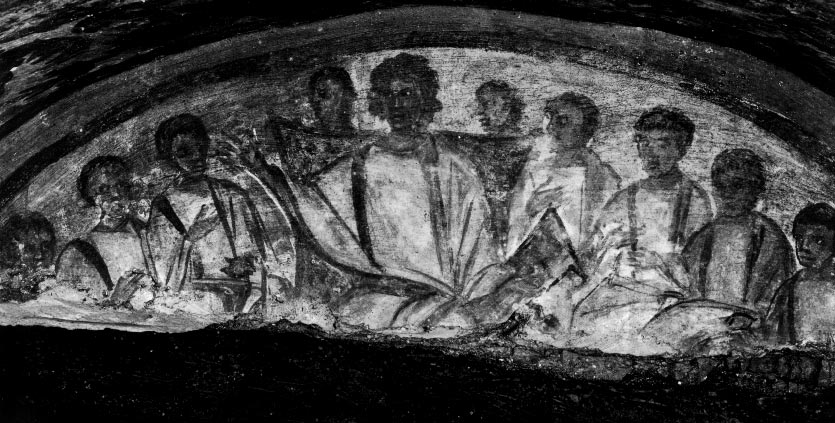 1958.e16_p229-251 4/24/00 9:37 AM Page 243CHAPTER 16JESUS, THE APOCALYPTIC PROPHET243Figure 16.2 Ancient portrayal of Jesus teaching the apostles, from the catacomb of Domitilla in Rome.We know of other Jewish apocalypticists whoThis judgment would bring about a total rever—anticipated a cosmic judge of this type, sometimessal of the social order. Those in positions of powercalled the “Son of Man” (see box 16.5). Jesus him—and prestige would be removed, and the oppressedself seems to have expected the imminent appear—and afflicted would be exalted. It was the forces ofance of such a cosmic judge. In some sayings, suchevil who were currently in charge of this planet,as the ones cited above (especially Mark 8:38 andand those who sided with them were the ones in14:62), he does not identify himself as this figurepower. Those who sided with God, however, werebut seems, at least on the surface, to be speaking ofthe persecuted and downtrodden, who were domi—somebody else. If Christians were to make up anated by the cosmic powers opposed to God. Thus,saying of Jesus about the Son of Man, however,when God reasserted his control over this planet,they would probably not leave it ambiguous as toall of this would be reversed: “The first shall be lastwhether he was referring to himself. As we haveand the last first” (Mark 10:30), and “all thoseseen, therefore, on the grounds of dissimilaritywho exalt themselves will be humbled, and those(again, hotly debated) such sayings are probablywho humble themselves will be exalted” (Lukeauthentic. Jesus anticipated the coming of a cos—14:11; 18:14[Q]) This was not simply a hopefulmic judge from heaven who would bring in God’spipe dream; Jesus expected it actually to happen.kingdom.The coming of the Son of Man was not goodWhen he came, there would be cosmic signsnews for those in power. They would be betterand a universal destruction. The messengers ofserved to relinquish their power—to become likeGod would gather together those who have beenchildren (Mark 10:13–15), to give away theirchosen for the kingdom (Mark 13:24–27). On thewealth and become poor (Mark 10:23–30), to yieldday of judgment, some people would be acceptedtheir positions of prestige and become slaves (Markinto the kingdom, and others cast out. The judge10:42–44). Not even the official leaders of thewould be like a fisherman who sorts through hisJewish people would escape, for everyone who lord—fish, taking only the best and disposing of all theed it over another would be liable. Indeed, the veryothers (Matt 13:47–50; Gosp. Thom.  8).locus of power for the influential Sadducees, the1958.e16_p229-251 4/24/00 9:37 AM Page 244244THE NEW TESTAMENT: A HISTORICAL INTRODUCTIONTemple of God itself, would be destroyed on judg—are you who are hated by others, and reviled . . .ment day: “There will be not one stone left uponfor your reward will be great” (Luke 6:20–23; seeanother that will not be destroyed” (Mark 13:2).Gosp. Thom.  54, 68–69).On the other hand, those who currently suf—Because there was to be such a dramatic rever—fered, the oppressed and downtrodden, would besal when the Son of Man brought the kingdom, arewarded. This promise is expressed in Jesus’person should be willing to sacrifice everything inBeatitudes, found in Q: “Blessed are you who areorder to enter into it. A person’s passion to obtainpoor, for yours is the kingdom of Heaven [meaningthe kingdom should be like that of a merchant inthat they will be made rich when it arrives];search of pearls; when he finds one that is perfect,Blessed are you who hunger now, for you shall behe sells everything that he has to buy it (Mattsatisfied [when the kingdom comes]; Blessed are13:45–46; Gosp. Thom. 76). People should not, foryou who weep now, for you shall rejoice; Blessedthis reason, be tied to this world or the alluringSOME MORE INFORMATIONBox 16.5 The Cosmic Deliverer of IsraelIn the time of Jesus there was no fixed notion of what Israel’s future deliverer would be like. Sometimes he was thought of as a future king like David, sometimes as an authoritative priest who could provide definitive instruction in God’s Law, and sometimes as a cosmic figure sent by God to overthrow the forces of evil. For examples of this last type of deliverer, consider the following Jewish apocalyptic texts of the first century: And they [the people of God] had great joy, and they blessed and praised and exalted because the name of that Son of Man had been revealed to them. And he sat on the throne of his glory, and the whole judgment was given to the Son of Man, and he will cause the sinners to pass away and be destroyed from the face of the earth. And those who led astray the world will be bound in chains, and will be shut up in the assembly-place of their destruction, and all their works will pass away from the face of the earth. And from then on there will be nothing corruptible, for that Son of Man has appeared and has sat on the throne of his glory, and everything evil will pass away and go from before him. (1 Enoch 69) As I kept looking the wind made something like the figure of a man come up out of the heart of the sea. And I saw that this man flew with the clouds of heaven; and everywhere he turned his face to look, everything under his gaze trembled. . . . After this I looked and saw that an innumerable multitude of people were gathered together from the four winds of heaven to make war against the man who came up out of the sea. . . . When he saw the onrush of the approaching multitude, he neither lifted his hand nor held a spear, or any weapon of war; but I saw only how he sent forth from his mouth something like a stream of fire, and from his lips a flaming breath. . . . [which] fell on the onrushing multitude that was prepared to fight, and burned up all of them, so that suddenly nothing was seen of the innumerable multitude but only the dust of ashes and the smell of smoke. (4 Ezra 13:1–11) 1958.e16_p229-251 4/24/00 9:37 AM Page 245CHAPTER 16JESUS, THE APOCALYPTIC PROPHET245treasures that it has to offer; instead, they shouldlove were not at the root of their dealings with onefocus on the kingdom that is coming (Matt 6:19,another society might fall apart. He was not a33; Gosp. Thom.  63).teacher of ethics concerned with how peopleAt the same time, we should not think thatshould get along in the future. For Jesus, the endJesus was maintaining that everyone who hap—was coming soon, within his own generation. Thepened to be poor or hungry or mistreated wouldmotivation for ethical behavior, then, sprang fromenter into God’s kingdom. He expected that peoplethe imminent arrival of the kingdom, to befirst had to repent and adhere to his teachings (seebrought by the Son of Man in judgment.Mark 1:15; 2:17; Luke 15:7). This is what his ownThose who began to implement the ideals ofdisciples had done; they left everything to followthe kingdom, where there would be no sin, hatred,him. As a result, they were promised special placesor evil, had in a sense begun to experience the ruleof prominence in the coming kingdom. Similarly,of God here and now. This rule of God that wouldJesus’ association with tax collectors and sinnersfind its climax in the powerful appearance of theshould not be taken to mean that he approved ofSon of Man. The followers of Jesus who had begunany kind of lifestyle. To be sure, he did not insistto live the life of the kingdom by loving God andthat his followers keep the detailed traditions oftheir neighbors as themselves were merely a smallthe Pharisees, in part because he appears to haveprelude; they were like a tiny mustard seed in com—felt that the Torah itself was only a provisionalparison with the great mustard bush that repre—measure: what need would there be of “Law” in asented the coming kingdom (Mark 4:30–31; Gosp. kingdom in which there was no sin or evil?Thom.  20). Indeed, they were not many in num—Moreover, he appears to have believed that at theber, since the words of Jesus for the most part fellheart of the Torah was the command for people toon deaf ears. But when these words came to thoselove God with their entire being and to love theirwho were chosen for the kingdom, they were likeneighbors as themselves (Mark 12:28–31, where hevibrant seed falling on rich soil; they bore fruit ofquotes Deut 6:4 and Lev 19:18; see Gosp. Thom. far greater worth and magnitude than one could25). Occasionally, in his view, the overly scrupu—imagine (Mark 4:1–9; Gosp. Thom. 9). For thislous attention to the details of the Torah could,reason, those who heard the good news of theperhaps ironically, lead to a violation of these basickingdom were not only to prepare themselves butprinciples (Mark 7:1–13). The Sabbath, for exam—also to proclaim the message of Jesus to others. Asple, was created for the sake of humans, notthe Gospels express it, no one puts a lamp under ahumans for the Sabbath. Human need, therefore,bushel but on a light stand, so that all might seehad priority over the punctilious observation ofthe light and recognize the truth that has nowrules for keeping the Sabbath (Mark 2:27–28). Forbeen made clear, the truth of God’s coming king—Jesus, then, keeping the Torah was indeed impor—dom (Mark 4:21–22; Gosp. Thom.  33).tant; this happened, however, not when Jews fol—It is difficult to know what Jesus thought aboutlowed the carefully formulated rulings of thehis own role in this imminent kingdom of God.Pharisees but when they repented of their badOn occasion he speaks as if he expected to enterbehavior and turned to God with their entire beinginto the kingdom himself, and he seems to haveand manifested their love for him in their just andanticipated that this was to be soon (e.g., Markloving treatment of their neighbors.14:25). As we have seen, the disciples were to beThese examples make it clear that the guide—leaders in this new kingdom, but who would leadlines for living that Jesus gave, that is, his ethics,them? Would it still be Jesus? Would he be thewere grounded in his apocalyptic worldview. Theyultimate leader of this new kingdom of God onare probably misunderstood, therefore, when theyearth, the one whom God appoints as king? If thisare taken as principles for a healthy society. Jesusis what Jesus thought—and, of course, it is impos—did teach that people should love one another, butsible to know what anyone thinks, especiallynot because he wanted to help them lead happysomeone who lived 2,000 years ago, whom weand productive lives or because he knew that ifknow only through such fragmentary sources—1958.e16_p229-251 4/24/00 9:37 AM Page 246246THE NEW TESTAMENT: A HISTORICAL INTRODUCTIONSOMETHING TO THINK ABOUTBox 16.6Jesus and “Family Values” One of the hardest things for modern people who are interested in Jesus to realize is that he lived in a completely different culture from ours, with a foreign set of cultural values and norms — so much so that people commonly claim that he did not (or rather could  not) have meant what he said. Nowhere is this more clear than in the area known today as “family values.”Since the modern sense of family values seems to be so good and wholesome, it is only natural for people to assume that Jesus too must have taught them. But did he? It is striking that in our earliest traditions Jesus does not  seem to place a high priority on the family.Consider the words preserved in Q: “If anyone comes to me and does not hate his own father and mother and wife and children and brothers and sisters and even his own life, he is not able to be my disciple” (Luke 14:26; Matt 10:37). A person must hate  his or her family? The same word is used, strikingly, in the saying independently preserved in the Gospel of Thomas: “The one who does not hate his father and mother will not be worthy to be my disciple”( Gosp. Thom.  55). If we understand “hate” here to mean something like “despise in comparison to” or “have nothing to do with,” then the saying makes sense. Parents, siblings, spouses, and even one’s own children were to be of no importance in comparison with the coming Kingdom.This may help explain Jesus’ reaction to his own family. For there are clear signs not only that Jesus’ family rejected his message during his public ministry, but that he in turn spurned them publicly (independently attested in Mark 3:31–34 and Gosp. Thom.  99).And Jesus clearly saw the familial rifts that would be created when someone became committed to his message of the coming Kingdom:You think that I have come to bring peace on earth; not peace, I tell you, but division. For from now on there will be five people in one house, divided among themselves: three against two and two against three; a father will be divided against his son and a son against his father, a mother against her daughter and a daughter against her mother; a mother-in-law against her daughter-in-law and a daughter-in-law against her mother-in-law (Luke 12:51–53; Matt 10:34–46; independently attested in Gosp. Thom. 16).And family tensions would be heightened immediately before the end of the age, when “a brother will betray his brother to death, and a father his child, and children will rise up against their parents and kill them” (Mark 13:12).These “anti-family” traditions are too widely attested in our sources to be ignored (they are found in Mark, Q, and Thomas, for example), and suggest that Jesus did not support what we today might think of as family values. But why not? Could it be that Jesus was not ultimately interested in establishing a good society and doing what was necessary to maintain it?Remember: for him the end was coming soon, and the present social order was being called radically into question. What mattered were not strong family ties and the social institutions of this world. What mattered was the new thing that was coming, the future kingdom. And it was impossible to promote this teaching while trying to retain the present social structure.1958.e16_p229-251 4/24/00 9:37 AM Page 247CHAPTER 16JESUS, THE APOCALYPTIC PROPHET247That would be like trying to put new wine into old wineskins or trying to sew a new piece of cloth to an old garment. As any winemaster or seamstress could tell you, it just won’t work.The wineskins would burst and the garment would tear. New wine and new cloth require new wineskins and new garments. The old is passing away and the new is almost here (Mark 2:18–22; Gosp. Thom.  47).then he may have considered himself to be theitinerant teacher from Galilee went to Jerusalem,future messiah—but only in this apocalyptic sense.we should stick to our historical criteria.It is possible that Jesus simply wanted to celebrate the Passover in Jerusalem, as did so manythousands of other Jews every year. But Jesus’THE APOCALYPTIC actions there appear to have been well thought out.DEATH OF JESUSWhen he arrived, he entered the Temple and causeda disturbance. Afterwards he evidently spent severAs we have seen, several aspects of the Gospelal days in and out of the Temple, teaching his mes—Passion narratives appear to be historically accu—sage of the coming kingdom. Given Jesus’ under—rate. Jesus offended members of the Sadducees bystanding that this kingdom was imminent and thehis apocalyptic actions in the Temple just prior tourgency with which he taught others that theythe Passover feast. They decided to have himneeded to repent in preparation for it, we shouldtaken out of the way. Perhaps they were afraidperhaps conclude that he had come to Jerusalem tothat his followers would swell as the feast pro—bring his message to the center of Israel itself, to thegressed and that the gathering might lead to aTemple in the holy city, where faithful Jews fromriot; or perhaps they simply found his views offen—around the world would be gathered to worship thesive and considered his attack on the Temple ofGod who saved them from their oppressors in theGod blasphemous. In either case, they appear topast and who was expected to do so once more. Jesushave arranged with one of his own disciples tocame to the Temple to tell his people how this sal—betray him. Jesus was arrested and questioned by avation would occur and to urge them to prepare forJewish Sanhedrin called for the occasion, possiblyit by repenting of their sins and accepting his teach—headed up by the high priest Caiaphas. He wasings. He proclaimed that judgment was coming andthen delivered over to the Roman prefect Pontiusthat it would involve a massive destruction, includ—Pilate, who condemned him to be crucified. Theing the destruction of the Temple.time between his arrest and his crucifixion mayDid Jesus realize that he was about to be arrest—have been no more than twelve hours; he was sented and executed? Again, there is simply no way tooff to his execution before anyone knew what wasknow for certain what Jesus thought. It is not hardhappening.to imagine, though, that anyone with any knowl—What else can we know about Jesus’ last days?edge at all of how prophets of doom were generallyHere we will look at some of the more intriguingreceived, both in ancient times and more recently,questions that have occurred to scholars over themight anticipate receiving similar treatment.years. One of these is, why was Jesus in JerusalemMoreover, Jesus would probably have known thatin the first place? The theologian might say thatthe leaders in Jerusalem did not take kindly to hisJesus went to Jerusalem to die for the sins of themessage, and he certainly would have knownworld; this view, however, is based on Gospel say—about their civil power. According to the tradi—ings of Jesus that cannot pass the criterion oftions, of course, Jesus knew that his time had comedissimilarity (e.g., his three passion predictionson the night of his arrest. There are a number ofin Mark). In making judgments about why thisdifficulties with accepting the accounts of the Last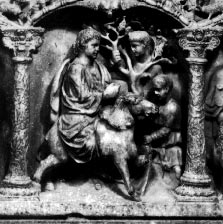 1958.e16_p229-251 4/24/00 9:37 AM Page 248248THE NEW TESTAMENT: A HISTORICAL INTRODUCTIONhave been proposed over the years, some of whichare more plausible than others (see box 16.7).What appears certain is that Jesus was eventuallyhanded over to the Roman authorities, who triedhim on the charge that he called himself king of theJews. That this was the legal case against him is multiply attested in independent sources. Moreover, ashas often been noted, in the early Gospels the designation of Jesus as king of the Jews is found only inthe accounts of his trial (Mark 15, Matt 27, Luke 23,John 18–19); nowhere do his followers actually callhim this. Since the early Christians did not generally favor, or even use, the designation “king of theJews” for Jesus, they probably would not have madeit up as the official charge against him. This must,therefore, be a historically accurate tradition.Claiming to be king of the Jews was a politicalcharge that amounted to insurrection or treasonagainst the state. That is why Jesus was executedFigure 16.3 A portrayal of Jesus’ triumphal entry, found on the famous sarcophagus of a Christian named Junius Bassus.by the Romans under Pontius Pilate, not by theJewish authorities, who may not have been granted the power of capital punishment in any case.Supper as historically accurate, especially whenThat the Romans actually did the deed is attestedJesus indicates that his death will be for the for—by a wide range of sources, including evengiveness of sins, a clearly Christian notion thatJosephus and Tacitus.cannot pass the criterion of dissimilarity. Still, weWhy, though, did the Roman authorities exe—have two independent accounts of the eventcute Jesus if it was the Jewish authorities who had(Mark 14:22–26 and 1 Cor 11:23–26), the earliesthim arrested in the first place? We know that Jesusof which was written in the mid-50s by Paul, whomust have offended powerful members of theclaims to have received the tradition from others.Sadducees by his action in the Temple. ThroughDid he learn it from someone who was present atthe high priest Caiaphas, the chief authority overthe event, or from a Christian who knew someonelocal affairs, these leaders arranged to have Jesuswho was there? In any case, the basic notion thatarrested. Once he was taken, he was brought in forat his last meal Jesus explained that he would notquestioning. We cannot know for certain how thelast long in the face of his powerful opposition isinterrogation proceeded; none of Jesus’ disciplesnot at all implausible.was present, and our earliest account, Mark’s, isWhy did Judas betray Jesus, and what did hehistorically problematic (see box 5.4). Perhaps webetray? These again are extraordinarily difficultcan best regard it as a fact-finding interrogation.questions to answer. That Judas did betray Jesus isThe Sanhedrin evidently decided to have Jesusalmost certain; it is multiply attested and is not ataken out of the way. Using the informationtradition that a Christian would have likely invent-(given by Judas? see box 16.7) that he had beened. Why he did so, however, will always remain acalled the messiah, they sent Jesus before the pre—mystery. Some of our accounts intimate that he didfect Pilate. We do not know exactly what hap—it simply for the money (Matt 26:14–15; cf. Johnpened at this trial. Possibly Pilate was as eager to12:4–6). This is possibly the case, but the “thirtybe rid of a potential troublemaker during these tur—pieces of silver” is a reference to a fulfillment of abulent times as the chief priests were.prophecy in the Hebrew Bible (Zech 11:12) andWhen Pilate chose to have someone executed,may not be historically accurate. Other theorieshe could do so on the spur of the moment. There1958.e16_p229-251 4/24/00 9:37 AM Page 249CHAPTER 16JESUS, THE APOCALYPTIC PROPHET249was no imperial legal code that had to be followed,utes. Two other persons were charged with sedi—no requirements for a trial by jury, no need to calltion the same morning. All three were taken out—witnesses or to establish guilt beyond reasonableside of the city gates to be crucified.doubt, no need for anything that we ourselvesAccording to the Gospel traditions, Jesus wasmight consider due process. Roman governorsfirst flogged. It is hard to say whether this is awere given virtually free reign to do whatever wasChristian addition to show how much Jesus suf—required to keep the peace and collect the tributefered or a historical account. In any event, he and(see Chapter 26). Pilate is known to history as athe others would have been taken by soldiers out—ruthless administrator, insensitive to the needsside the city gates and forced to carry their cross—and concerns of the people he governed, willing tobeams to the upright stakes kept at the site of exe—exercise brutal force whenever it served Rome’scution. The uprights were reused, possibly everybest interests. So, perhaps on the basis of a briefday. There the condemned would have been nailedhearing in which he asked a question or two,to the crossbeams, or possibly to the uprights them—Pilate decided to have Jesus executed. It was prob—selves, through the wrists and possibly the ankles.ably one of several items on a crowded morningThere may have been a small ledge attached to theagenda; it may have taken only a couple of min—upright on which they could sit to rest.SOMETHING TO THINK ABOUTBox 16.7 Jesus and Judas, the BetrayerA number of explanations of why Judas betrayed Jesus have been proposed over the years.Some scholars have thought that Judas originally expected Jesus to bring in the kingdom by raising an army, but when he realized that Jesus was not interested in this kind of kingdom, he turned him over to the authorities in anger and with a sense of betrayal. Others have proposed that Judas continued to think that Jesus would rouse the masses in his support but that he needed to be urged to do so; by having him arrested, Judas may have wanted to force his hand. We will never know.A second question is, what did Judas betray? The common answer is that he told the Jewish authorities Jesus’ whereabouts, so they could have him arrested in private without stirring up the crowds. But surely the authorities could simply have had Jesus trailed, thereby saving themselves the hassle and expense of hiring a traitor. Is it possible, then, that Judas betrayed more? Jesus was eventually condemned for claiming to be the king of the Jews, but throughout his public ministry, so far as we can tell, he made no such claim openly. Persons in first-century Palestine who heard the term “king” or “messiah” (which would mean a future king) would normally think of a civil ruler. Jesus appears not to have understood himself in this way. If he did see himself as the messiah (a mighty if), then it would more likely have been as the messiah who would rule the future kingdom of God after the Son of Man arrived. If he did see himself in this way (another if!), is it possible that he taught something to this effect, not publicly, but only to his inner circle? If so, then Judas may have been the one who divulged the information to the authorities, giving them all they needed to have Jesus arrested and put on trial before the Roman governor on charges of treason: he had called himself king when only Caesar, or the one whom he appoints, can be king. The scenario is at least plausible.1958.e16_p229-251 4/24/00 9:37 AM Page 250250THE NEW TESTAMENT: A HISTORICAL INTRODUCTIONThe death itself would have been slow and painful.wrists or by pushing on those through the feet, orCrucifixion was reserved for the worst offenders of theboth. Death came only when the victim lacked thelowest classes: slaves, common thieves, and insurrec—strength to continue. Sometimes it took days.tionists. It was a death by suffocation. As the bodyIn Jesus’ case, death came within several hours,hung on the cross, the lung cavity would distendin the late afternoon, on a Friday during Passoverbeyond the point at which one could breathe. Toweek. He was taken from his cross and given arelieve the pain on the chest, one had to raise thequick burial sometime before sunset on the daybody up, either by pulling on the stakes through thebefore Sabbath.SUGGESTIONS FOR FURTHER READINGAllison, Dale C. Jesus of Nazareth: Millenarian Prophet. Gospels, written by prominent evangelical ChristianMinneapolis: Fortress, 1998. A compelling demonstra—scholars who by and large represent different perspec—tion that Jesus was an apocalyptic prophet, fortives from those presented in this chapter.advanced students.Horsley, Richard A. Jesus and the Spiral of Violence: Popular Crossan, John Dominic. Jesus: A Revolutionary Biography. Jewish Resistance in Roman Palestine.  Minneapolis:San Francisco: Harper San Francisco, 1994. AnFortress, 1993. An intriguing alternative view, whichintriguing and moving portrayal of Jesus as one whosees Jesus principally as an advocate of nonviolentwas not  an apocalypticist, by one of the leading schol-social revolution against the imperialistic policies ofars in this field. A national bestseller.Rome.Ehrman, Bart D. Jesus: Apocalyptic Prophet of the NewMeier, John. A Marginal Jew: Rethinking the HistoricalMillennium.  New York: Oxford University Press, 1999.Jesus.  Vols. 1–2. New York: Doubleday, 1991, 1994.A fuller treatment of the issues and views set forth inWritten at an introductory level. but filled withthe present chapter, for popular audiences.erudite documentation in the end notes, this is oneof the finest treatments of the historical Jesus of theEvans, Craig, and Bruce Chilton, eds. Studying the Historical twentieth century.Jesus: Evaluations of the Current Stage of Research. Leiden: Brill, 1994. Essays on important aspects of theSanders, E. P. The Historical Figure of Jesus.  London: Penguin, historical Jesus; some of these essays take exception to1993. All in all, perhaps the best single-volume sketchthe view of Jesus as an apocalypticist, preferringof the historical Jesus for beginning students.instead to see him as a kind of first-century JewishCynic; for more advanced students.Schweitzer, Albert. Quest of the Historical Jesus.  Trans. W.Montgomery. New York: Macmillan, 1968. The classicGreen, Joel, et al., eds. Dictionary of Jesus and the Gospels. study of the major attempts to write a biography ofDowners Grove, Ill.: Intervarsity Press, 1994. A BibleJesus up to the first part of the twentieth century, andDictionary with in-depth articles on a wide range ofone of the first and perhaps the most importanttopics pertaining to the historical Jesus and theattempt to portray Jesus as a Jewish apocalypticist.1958.e16_p229-251 4/24/00 9:37 AM Page 251CHAPTER 16JESUS, THE APOCALYPTIC PROPHET251Vermes, Geza. Jesus the Jew: A Historian’s Reading of theWright, N.T. Jesus and the Victory of God.  Minneapolis: Gospels.  New York: Macmillan, 1973. A readable butFortress, 1996. A full examination of the Jesus of his—learned study of Jesus in light of traditions of othertory by a traditional British scholar, for more advancedJewish holy men from his time, by a prominent Jewishstudents.scholar.1958.e17_p252-259 4/24/00 9:38 AM Page 252CHAPTER 17From Jesus to the GospelsWe began our study of the New Testament with theWe might say that it began with Jesus’ ministry.oral traditions about Jesus that were in circulationObviously, without the words and deeds of Jesusin the early Christian churches and saw how thethere would have been no religion based on him.stories that eventually made it into the GospelsAt the same time, Christianity has traditionallywere modified and sometimes, perhaps, created bybeen much more than a religion that espousesChristians who narrated them in order to convertJesus’ teachings. Indeed, if Jesus was the apocalyp—others to faith and to educate, encourage, andtic prophet that he appears to have been, then theadmonish those who had already been converted.Christianity that emerged after his death representsWe moved from there to a study of our earliesta somewhat different religion from the one he him—written accounts of Jesus—books that were not theself proclaimed. In the simplest terms, Christianityfirst to be produced by Christians (the letters ofis a religion rooted in a belief in the death of JesusPaul were earlier) but were the first to portray thefor sin and in his resurrection from the dead. This,most important figure of early Christianity, Jesushowever, does not appear to have been the religionhimself. We initially examined these works as liter—that Jesus preached to the Jews of Galilee andary documents, trying to uncover their distinctiveJudea. To use a formulation that scholars haveportrayals of Jesus. We then moved behind thesetossed about for years, Christianity is not so muchportrayals to reconstruct the life of the man himselfthe religion of Jesus (the religion that he himselfby applying a variety of historical criteria to uncov—proclaimed) as the religion about Jesus (the reli—er what Jesus actually said and did.gion that is based on his death and resurrection).We have now come full circle back to where weShould we say, then, that Christianity beganbegan. This is an ideal stage for us to pause andwith Jesus’ death? This too may contain some ele—reexamine the original point of entry into ourment of truth, but it also is somewhat problematic.study in light of what we have learned en route.If Jesus had died and no one had come to believeHere we will discuss with somewhat greaterthat he had been raised from the dead, then hissophistication (and brevity) the development ofdeath would perhaps have been seen as yet anotherthe traditions about Jesus that circulated in thetragic incident in a long history of tragedies experi—early decades of the Christian movement.enced by the Jewish people, as the death of yetanother prophet of God, another holy man dedicated to proclaiming God’s will to his people. But itTHE BEGINNING would not have been recognized as an act of God forOF CHRISTIANITYthe salvation of the world, and a new religion wouldprobably not have emerged as a result.Hypothetically speaking, every religious and philo—Did Christianity begin with Jesus’ resurrection?sophical movement has a point of origin. When didHistorians would have difficulty making this judg—Christianity begin? There are several possibilities.ment, since it would require them to subscribe to2521958.e17_p252-259 4/24/00 9:38 AM Page 253CHAPTER 17FROM JESUS TO THE GOSPELS253faith in the miraculous working of God. Yet evenOn one important point, however, Paul does standif historians were able to speak of the resurrectionin agreement with the early Gospel accounts:as a historically probable event, it could not, inthose who initially came to understand that Godand of itself, be considered the beginning ofhad raised Jesus from the dead were some of Jesus’Christianity, for Christianity is not the resurrec—closest followers, who had associated with himtion of Jesus but the belief  in the resurrection ofduring his lifetime.Jesus. Historians, of course, have no difficultyIt is probably safe to say that all of these fol—speaking about the belief in Jesus’ resurrection,lowers had accepted Jesus’ basic apocalyptic mes—since this is a matter of public record. It is a his—sage while he was still alive. Otherwise they wouldtorical fact that some of Jesus’ followers came tonot have followed him. Thus, the first persons tobelieve that he had been raised from the dead soonbelieve in Jesus’ resurrection would have beenafter his execution. We know some of these believ—apocalyptically minded Jews. For them, Jesus’ resers by name; one of them, the apostle Paul, claimsurrection was not a miracle that some other holyquite plainly to have seen Jesus alive after hisperson had performed on his behalf. Jesus’ follow—death. Thus, for the historian, Christianity beginsers believed that God had raised Jesus from theafter the death of Jesus, not with the resurrectiondead. Moreover, he had not been raised for a briefitself, but with the belief in the resurrection.period of time, only to die a second time. Jesus hadbeen raised from the dead never to die again.What conclusions would be drawn by these Jewishapocalypticists, the earliest Christians?JESUS’ RESURRECTION We have already seen that apocalypticistsFROM AN APOCALYPTICbelieved that at the end of this age the powers ofPERSPECTIVEevil would be destroyed. These powers included thedevil, his demons, and the cosmic forces alignedHow did belief in Jesus’ resurrection eventuallywith them, the forces of sin and death. When theselead to the Gospels we have studied? Or to put thepowers were destroyed, there would be a resurrec—question somewhat differently, how does onetion of the dead, in which the good would receiveunderstand the movement from Jesus, the Jewishan eternal reward and the evil would face eternalprophet who proclaimed the imminent judgmentpunishment. Many Jewish apocalypticists, like Jesusof the world through the coming Son of Man, tohimself, believed that this end would be brought bythe Christians who believed in him, who main—one specially chosen by God and sent from heaventained that Jesus himself was the divine manas a cosmic judge of the earth. Given this basicwhose death and resurrection represented God’sapocalyptic scenario, there is little doubt as to howultimate act of salvation? To answer this question,the first persons who believed in Jesus’ resurrectionwe must look at who the first believers in Jesus’would have interpreted the event. Since the resur—resurrection actually were.rection of the dead was to come at the end of theThe Gospels provide somewhat differentage and since somebody had now been raised (asaccounts about who discovered Jesus’ empty tombthey believed), then the end must have alreadyand about whom they encountered, what theybegun. It had begun with the resurrection of a par—learned, and how they reacted once they did so.ticular person, the great teacher and holy man Jesus,But all four canonical Gospels and the Gospel ofwho had overcome death, the greatest of the cosmicPeter  agree that the empty tomb was discovered bypowers aligned against God. Thus, Jesus was thea woman or a group of women, who were the firstpersonal agent through whom God had decided toof Jesus’ followers to realize that he had beendefeat the forces of evil. He had been exalted toraised. Interestingly, the earliest author to discussheaven, where he now lived until he would returnJesus’ resurrection, the apostle Paul, does not mento finish God’s work. For this reason, people were totion the circumstance that Jesus’ tomb was empty,repent and await his second coming.nor does he name any women among those whoSometime after Jesus’ resurrection—it is im—first believed in Jesus’ resurrection (1 Cor 15:3–8).possible to say how soon (since our sources were1958.e17_p252-259 4/24/00 9:38 AM Page 254254THE NEW TESTAMENT: A HISTORICAL INTRODUCTIONwritten decades later)—these earliest apocalypticwho was soon to come from heaven in judgmentbelievers began to say things about Jesus thatover the earth. For them, Jesus himself was nowreflected their belief in who he was now that heexalted to heaven; clearly, he must be the judgehad been raised. These early reflections on Jesus’about whom he had spoken. Therefore, in theirsignificance strongly influenced the beliefs thatview, Jesus was soon to return in judgment as thecame to be discussed, developed, and modified forSon of Man.centuries to follow, principally among people whoJesus also spoke of the kingdom of God that waswere not apocalyptic Jews to begin with. Forto arrive with the coming of the Son of Man. Asexample, the earliest Christians believed thatwe have seen, he may have thought that he wouldJesus had been exalted to heaven; that is, God hadbe given a position of prominence in that king—bestowed a unique position upon him. Even dur—dom. For these early Christians, that was preciselying his lifetime, they knew, Jesus had addressedwhat would happen: Jesus would reign over theGod as Father and taught his disciples that theykingdom that was soon to appear. For them, heshould trust God as a kindly parent. Those whowas the king to come, the king of the Jews, thecame to believe in his resurrection realized that hemessiah (see box 17.1).must have had a relationship with God that wasJesus also taught that in some sense this king—truly unique. In a distinctive way, for them, he wasdom had already been inaugurated. He thereforethe  Son of God.taught his followers to implement the values ofMoreover, these Christians knew that Jesusthe kingdom and adopt its ways in the here andhad spent a good deal of time talking about onenow by loving one another as themselves. ThoseSOMETHING TO THINK ABOUTBox 17.1 Jesus, the Messiah, and the ResurrectionOver the years, many people have assumed that first-century Jews who came to believe that Jesus had been raised from the dead would naturally conclude that he was the messiah.This is probably an erroneous assumption; for to our knowledge there were no Jews prior to Christianity who believed that the future messiah was to die for sins and then be raised from the dead.Why, then, did the earliest Christians use Jesus’ resurrection to prove that Jesus was the messiah? Perhaps the ones who first insisted on Jesus’ messiahship after his resurrection were those who already thought that he was the messiah before he died. The scenario may have been something like this. Before Jesus was crucified, some of his followers came to think he was the messiah. This belief, though, was radically disconfirmed by what happened to him when he came to Jerusalem. He was summarily executed for sedition against the state, thereby shattering the hopes of his followers that he could be the future deliverer of his people. But these hopes took on a new life, so to say, when some of Jesus’ followers came to believe that he had been raised from the dead. This belief compelled them to reassert their earlier convictions with even greater vigor: since God had vindicated Jesus, he must be the one they had said he was.Even so, he clearly was not the messiah anyone had expected. The earliest Christian believers were therefore compelled to insist that the messiah, contrary to general expectation, was to die and be raised from the dead, and they began to search their Scriptures for divine proof. Thus began the distinctively Christian notion of a suffering messiah, who died for the sins of the world and was vindicated by God in a glorious resurrection.1958.e17_p252-259 4/24/00 9:38 AM Page 255CHAPTER 17FROM JESUS TO THE GOSPELS255who believed in his resurrection maintained thatbox 5.1). Jesus, on the other hand, was a relative—the kingdom proclaimed by Jesus had indeedly obscure teacher who was crucified for seditionalready begun. As the exalted one, he was alreadyagainst the empire. How could a convicted crimi—its ruler. He was, in fact exalted above all of cre—nal be God’s messiah? Jesus never overthrew theation; for believers, Jesus was the Lord of all thatstate; he was mocked, beaten, and executed by theis, in heaven and on earth.state. For most Jews, to call Jesus the messiah, letThese new and important ways of understand—alone Lord of the universe, was preposterous, evening Jesus came to prominence quickly and natural—blasphemous. To our knowledge, prior to thely. Within several years after his death he was pro—advent of Christianity, there were no Jews whoclaimed in small communities scatteredbelieved that the messiah to come would sufferthroughout the Eastern Mediterranean as theand die for the sins of the world and then returnunique Son of God, the coming Son of Man, theagain in glory.Jewish messiah, and the Lord of all. ChristiansChristians today, of course, believe that this iswho understood Jesus in these ways naturally toldprecisely what the messiah was supposed to do. Thestories about him that reflected their understand—reason they think so, however, is that the earliesting. For example, when they mentioned Jesus’Christians came to believe that the Jewish Bibleteaching about the Son of Man, they sometimesanticipated the coming of a suffering messiah (seechanged what he said so that instead of speakingbox 17.1). Recall: these earliest Christians wereabout this other one to come, he was said to beJews who believed that God spoke to them throughspeaking of himself, using the first person singular:their sacred writings. For them, the Scriptures were“Whoever acknowledges me before others, I willnot simply the records of past events; they were theacknowledge before my Father who is in heaven”words of God, directed to them, in their own situ-(Matt 10:32; contrast Mark 8:38). Likewise, whenation. Not only the earliest Christians, but mostJesus spoke about himself, they sometimesJews that we know about from this period under—changed words given in the first person singularstood the Scriptures in a personal way, as a revela-(“I”) to the title “Son of Man.” Thus Matthew’stion of meaning for their own times (see box 15.1).form of Jesus’ question to his disciples is, “Who doThus, even though the Hebrew Bible never specif—people say that the Son of Man is?” (Matt 16:13;ically speaks of the messiah as one who is to suffer,contrast Mark 8:27).there are passages, in the Psalms, for example, thatspeak of a righteous man who suffers at the handsof God’s enemies and who comes to be vindicatedby God. Originally, these “Psalms of Lament” mayJESUS’ DEATH, ACCORDING TOhave been written by Jews who were undergoingTHE SCRIPTURESparticularly difficult times of oppression and whofound relief in airing their complaints against theAs we have seen, the earliest Christians had anevil persons who attacked them and expressingobvious problem when they tried to convincetheir hopes that God would intervene on theirtheir fellow Jews that Jesus was the one uponbehalf (e.g., see, Pss 22, 35, and 69). Christianswhom God had shown his special favor. For non—who read such Psalms, however, saw in them notChristian Jews who were anticipating a messiahthe expressions of oppressed, righteous Jews fromfigure were not looking for anyone remotely likethe distant past but the embodiments of the pain,Jesus. To be sure, the Jewish messianic expec—suffering, and ultimate vindication of the one trulytations reflected in the surviving sources are quiterighteous Jew who had recently been unjustly con—disparate. But they all had one thing in common:demned and executed.they all expected the messiah to be a powerful fig—As they reflected on what had happened toure who would command the respect of friend andJesus, these Jewish Christians saw in his sufferingfoe alike and lead the Jewish people into a newand death a fulfillment of the words of the right—world that overcame the injustices of the old (seeeous sufferer described in the Psalms. In turn,1958.e17_p252-259 4/24/00 9:38 AM Page 256256THE NEW TESTAMENT: A HISTORICAL INTRODUCTIONthese words shaped the ways Christians under—having taken place in the past (although his vin—stood and described the events of Jesus’ owndication is in the future). Christians, however,Passion. They took the words of Psalm 22, forunderstood Jesus’ own suffering in light of this andexample, as expressive of the events surroundingsimilar passages. For them, these ancient wordsJesus’ execution:described well what Jesus went through. Moreover,for them, Jesus clearly was the chosen one, given“My God, my God, why have you forsaken me” (v.his resurrection and exaltation (see box 17.1).1); “All who see me mock at me, they make mouthsTheir conclusion: God’s messiah had to suffer, as aat me, they shake their heads (v. 7); “I am poured outsacrifice for the sins of the world. (see box 17.2)like water, and all my bones are out of joint . . . myThe crucifixion, then, was turned from a stum—mouth is dried up like a potsherd, and my tonguebling block for Jews into a foundation stone forsticks to my jaws” (vv. 14–15); “A company of evildoers encircles me. My hands and feet have shriv—Christians (see 1 Cor 1:23). In reflecting uponeled; I can count all my bones —they stare and gloattheir Scriptures, the earliest Jewish Christiansover me; they divide my garments among them, andconcluded that Jesus was meant to suffer and die.for my clothing they cast lots” (vv. 16–18).His death was no mere miscarriage of justice; itwas the eternal plan of God. Jesus faithfully carriedFor the early Christians, the sufferings of the right—out his mission, bringing salvation to the world.eous Jesus were foreshadowed by the sufferings ofGod therefore exalted him to heaven, making himthe righteous Jew of the Psalms. His sufferingsthe Lord of all and setting in motion the sequencewere therefore no mere miscarriage of justice; theyof events that would lead to his return in fierywere the plan of God.judgment on the earth.Other portions of Scripture explained why thissuffering was God’s plan. Again, these were passagesthat did not mention the messiah, but ChristiansTHE EMERGENCE nonetheless took them to refer to Jesus, whom theyOF DIFFERENTbelieved to be the messiah. Most important wereUNDERSTANDINGS OF JESUSpassages found in the writings of the prophet Isaiah,who also speaks of the suffering of God’s righteousNot all the Christian communities that sprang upone, whom he calls the “Servant of the Lord.”around the Mediterranean were completely uni—According to the “Songs of the Suffering Servant,”fied in the ways they understood their belief inas scholars have labeled four different passages inJesus as the one who had died for the sins of theIsaiah, the most important of which is Isaiahworld. We have seen numerous differences that52:13–53:12, this servant of God was one who suf—emerged among these groups, particularly as thefered a heinous and shameful fate: he was despisedreligion spread from the small group of apocalypti—and rejected (53:3), he was wounded and bruisedcally minded Jews who followed Jesus in Galilee(53:4–5), he was oppressed and afflicted, he sufferedand Jerusalem to other regions and different typesin silence and was eventually killed (53:7–8). Thisof people. This variety can be seen, on its mostis one who suffered and died to atone for the sins ofbasic level, in the ways that different believers inthe people (53:4–5)the first decades of Christianity would have under—The interpretation of the original meaning ofstood the descriptions of Jesus that we havethis passage is difficult, but the widely held viewalready examined.among scholars is that it was originally speaking ofThe term “Son of Man,” for example, mightthe suffering of the nation of Israel during thehave made sense to Jews familiar with the predic—Babylonian captivity (see Isa 49:3). We have notion of Daniel 7:13–14 that “one like a son of man”indication that any Jew, prior to Christianity, everwas to come on the clouds of heaven. For such antook the passage as a reference to the future Jewishaudience, the identification of Jesus as the Son ofmessiah. You may notice in reading it that theMan would have meant that he was destined to beauthor refers to the Servant’s suffering as alreadythe cosmic judge of the earth. A pagan audience,1958.e17_p252-259 4/24/00 9:38 AM Page 257CHAPTER 17FROM JESUS TO THE GOSPELS257SOMETHING TO THINK ABOUTBox 17.2 Vicarious Suffering in Jewish Martyrologies and Other Greco-Roman LiteratureThe idea that someone would suffer and die in order to save others, a notion called vicarious suffering, was not invented by the Christians. Prior to Christianity the notion is found, for example, in a number of stories of Jewish martyrs. Is it possible that these tales affected the ways Christians narrated their stories about Jesus?In the account of the Maccabean revolt known as 1 Maccabees, we find a Jewish warrior named Eleazar who single-handedly attacks an elephant thought to be bearing the king of Syria, the enemy of God. Eleazar ends up beneath the beast, crushed for his efforts. In the words of the author, “So he gave his life to save his people” (1 Macc 6:44).A later account of martyrs from the Maccabean period, known as 4 Maccabees, describes in graphic detail the tortures that faithful Jews underwent because they refused to forsake the Law of Moses. The author claims that God accepted their deaths as a sacrifice on behalf of the people of Israel: “Because of them our enemies did not rule over our nation, the tyrant was punished, and the homeland purified—they having become, as it were, a ransom for the sin of our nation. And through the blood of those devout ones and their death as an atoning sacrifice, divine Providence preserved Israel that previously had been mistreated” (4 Macc 17:20–22). In these writings, the death of the faithful martyr brings salvation to others.Literary portrayals of vicarious suffering can be found in ancient pagan literature as well.One of the most interesting instances occurs in the moving play of Euripides entitled Alcestis. Alcestis is the beautiful wife of Admetus. He is fated to die at a young age, but the god Apollo, who had earlier befriended him, has worked out a special arrangement with the Fates: someone else can voluntarily die in his stead. Admetus tries in vain to persuade his parents to undertake the task as a familial duty. As a last resort, Alcestis agrees to perform the deed. After her death, Admetus is understandably stricken by grief, although, perversely enough, he is more upset that people will think badly of him than that he has actually made his wife sacrifice her own life for his. But he is comforted by the god Heracles, who goes down into Hades in order to rescue Alcestis from the throes of death and brings her back alive to her stricken husband. Euripides’s story is thus about a person who voluntarily dies in someone else’s stead and is then honored by a god who conquers death by raising the victim back to life. Sound familiar?on the other hand, would have had to be told7:14 and Psalm 2), than to Gentiles, for whom itabout the book of Daniel, or, as sometimes hap—would probably mean a divine man. The term “mes—pened, they would have tried to understand thesiah” may have made no sense at all to Gentiles whophrase as best they could, perhaps by taking it towere not familiar with its special significance inmean that since Jesus was the son of a man, he wasJewish circles. Literally it would have designateda real human being. This is the way manysomeone who had been anointed or oiled (e.g., anChristians today understand the term, even thoughathlete after a hard workout)—scarcely a term ofit probably would not have meant this either toreverence for a religious leader, let alone for theJesus or to his apocalyptically minded followers.Savior of the world!The term “Son of God” would have meant some—Even communities that agreed on the basicthing quite different to Jews, who could have takenmeaning of these various titles may have disagreedit as a reference to the king of Israel (as in 2 Samon their significance as applied to Jesus. Take, for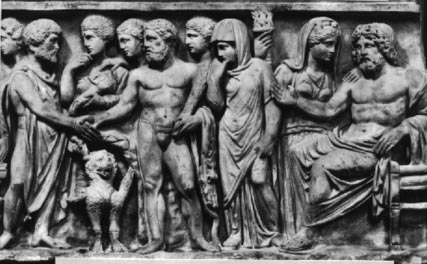 1958.e17_p252-259 4/24/00 9:38 AM Page 258258THE NEW TESTAMENT: A HISTORICAL INTRODUCTIONF P OFigure 17.1 Portrayal of Hercules (= Heracles; with the club left of center) leading Alcestes (middle) back to life from the god of the underworld, Pluto (seated), after she had voluntarily died in the place of her husband. The scene is found on a pagan sarcophagus of the second century C.E. (see box 17.2).instance, the title Son of God. If, in the generalaccounts that show that Jesus had no humansense, the title refers to Jesus’ unique standingfather, so that he literally was the Son of Godbefore God, the question naturally arises, when(e.g., see Luke 1:35). Still other Christians camedid Jesus receive this special status? Some earlyto believe that Jesus must have been the Son ofcommunities appear to have thought that heGod not simply from his birth but from eternityattained it at his resurrection when he was “begot—past. By the end of the first century, Christians inten” by God as his son. This belief is reflected, forsome circles had already proclaimed that Jesus wasexample, in the old traditions preserved in Actshimself divine, that he existed prior to his birth,13:33–34 and Romans 1:3–4. Other communities,that he created the world and all that is in it, andperhaps somewhat later, came to think that Jesusthat he came into the world on a divine mission asmust have been God’s special son not only afterGod himself. This is a far cry from the humblehis death but also during his entire ministry. Forbeginnings of Jesus as an apocalyptic prophet.these believers, Jesus became the Son of God at hisPerhaps these beginnings can be likened to a mus—baptism, when a voice from heaven proclaimed,tard seed, the smallest of all seeds. . . .“You are my son, today I have begotten you,” asThe various notions of who Jesus was, and thethe story is preserved in some manuscripts of Lukediverse interpretations of the significance of whatand among Ebionite Christians. Others came tohe had said and done, came to be embodied in thethink that Jesus must have been the Son of Godvarious written accounts of his life. This, in mynot only for his ministry but for his entire life.judgment, is a certainty. Otherwise, there is noThus, in some of the later Gospels, we haveway to explain the radically different portrayals of1958.e17_p252-259 4/24/00 9:38 AM Page 259CHAPTER 17FROM JESUS TO THE GOSPELS259Jesus that we find, for instance, in the Gospels ofon, Matthew, Mark, Luke, and John were allMark, John, Thomas, and Peter. It was only later,acclaimed as authoritative and interpreted in lightwhen Christians decided to collect several of theseof one another. Their placement in the ChristianGospels into a canon of Scripture that the differ—canon thus led to a homogenization, rather thanences came to be smoothed over. From that timeillumination, of their distinctive emphases.SUGGESTIONS FOR FURTHER READINGBousset, Wilhelm. Kurios Christos: A History of the Belief in Frederiksen, Paula. From Jesus to Christ: The Origins of the Christ from the Beginnings of Christianity to Irenaeus. New Testament Images of Jesus.  New Haven, Conn.:Trans. John E. Steely. New York: Abingdon, 1970. AYale University Press, 1988. An important study of theclassic study that tries to show how the view of Jesus asearliest Christian views of Jesus and the ways they devel—the Lord developed very early in Christianity amongoped as Christianity moved away from its Jewish roots.Gentiles living in a polytheistic environment wherethere were numerous other competing “Lords.”Fuller, Reginald. Foundations of New Testament Christology. New York: Scribners, 1965. A classic study thatBrown, Raymond. The Death of the Messiah: Fromexplores the use of christological titles in the NewGethsemane to the Grave.  2 vols. London: Doubleday,Testament (e.g., Son of Man, Son of God, Messiah,1994. A massive and exhaustive discussion of theLord) to learn how early Christians developed theirPassion narratives of the four Gospels; among otherthinking about Jesus.things, Brown discusses how the Jewish Scripturesinfluenced early Christian reflections on Jesus’ deathHengel, Martin. Between Jesus and Paul: Studies in theand resurrection.Earliest History of Christianity.  Trans. J. Bowden.London: SCM; Philadelphia: Fortress, 1983. A collec—Brown, Raymond E. An Introduction to New Testamenttion of interesting and provocative essays that showChristology. New York: Paulist Press, 1994. A basic and the continuities between the apostle Paul’s views andsolid overview of the varieties of ways the earliestthose that he inherited from the tradition before him,Christians understood and portrayed Jesus, as repre—going back to Jesus; for more advanced students.sented within the writings of the New Testament.Hurtado, Larry. One God, One Lord: Early ChristianDunn, James D. G. Christology in the Making: A NewDevotion and Ancient Jewish Monotheism.  Philadelphia: Testament Inquiry into the Origins of the Doctrine of theFortress, 1988. A valuable study that argues that theIncarnation.  Philadelphia: Westminster, 1980. A sys—source of conflict between early Christians and non—tematic attempt to understand how Christians devel—Christian Jews was not, strictly speaking, over whetheroped their exalted views of Jesus through the NewJesus could be thought of as divine but whether he wasTestament period.to be worshipped.1958.e18_p260-275 4/24/00 9:41 AM Page 260CHAPTER 18Paul the Apostle: The Man and His MissionThe importance of the apostle Paul in thesons, preaching the gospel in cities and towns ofChristian movement was not universally recog—Syria, Cilicia, Asia Minor, Macedonia, andnized in his own day. Indeed, Paul appears to haveAchaia (modern-day Syria, Turkey, and Greece),been a highly controversial figure among his con—which were significant areas of growth fortemporaries. From his own letters it is clear that heChristianity in its first few decades.had at least as many enemies as friends.As important as his role in the geographicalNonetheless, for the entire history of Christianityspread of the faith—in some respects, far morefrom the first century to our own, no figure exceptimportant—was Paul’s contribution to its spreadJesus has proved to be more important.across ethnic lines. More than anyone else that weConsider the New Testament itself. Thirteen ofknow about from earliest Christianity, Paulits twenty-seven books claim to be written by Paul.emphasized that faith in Jesus as the messiah whoOne other book, the Epistle to the Hebrews, wasdied for sins and was raised from the dead was notaccepted into the canon only after Christiansto be restricted to those who were born Jews.came to believe that Paul had written it, evenMoreover, it was not to be restricted to Gentilesthough it makes no such claim for itself. Yetwho converted to Judaism. The salvation broughtanother book, the Acts of the Apostles, sketches aby Christ was available to everyone, Jew orhistory of early Christianity with Paul as the prin—Gentile, on an equal basis.cipal character. Thus, well over half of the booksThis may not sound like a radical claim in ourof the New Testament, fifteen out of twenty—day, when very few people who believe in Jesus areseven, are directly or indirectly related to Paul.Jewish and when it would be nonsensical to argueConsider next the spread of Christianity afterthat a person must convert to Judaism beforeits inauspicious beginnings among a handful ofbecoming a Christian, but people like Paul had toJesus’ followers in Jerusalem. By the beginning ofargue the point vehemently in antiquity. For Paul,the second century the religion had grown into aneven though faith in Jesus was in complete con—interconnected network of believing communitiesformity with the plan of the Jewish God as foundscattered throughout major urban areas of thein the Jewish Scriptures, it was a faith for all per—empire. Paul was instrumental in this Christiansons, Jews and Gentiles alike.mission. He did not, of course, accomplish it sinAt first, Paul probably stood in the minority ongle-handedly. As he himself admits, at the outsetthis issue. To most of the earliest followers of Jesus,he was violently and actively hostile to thewho were born and raised Jewish, it was Paul’sspreading Christian church. But in one of theclaim that a person did not have to be a Jew to bemost dramatic turnabouts in history, Paul con—counted among the people of God that wouldverted to the faith that he had previously perse—have made no sense. These early Christians main—cuted and became one of its leading spokesper—tained that Jesus had been sent by the Jewish God2601958.e18_p260-275 4/24/00 9:41 AM Page 261CHAPTER 18PAUL THE APOSTLE261to the Jewish people in fulfillment of the Jewishby pagan, Jewish, and Christian writers of theLaw to be the Jewish messiah. Jesus himself hadancient world (see Chapter 12). Indeed, lettersfollowed Jewish customs, gathered Jewish disci—allegedly written by Paul proliferated in the sec—ples, and interpreted the Jewish Law. The religionond and later centuries. Among those that stillhe founded was Jewish. People who wanted to fol—survive are a third letter to the Corinthians, a let—low Jesus had to become Jews first. This seemedter addressed to the church in the town offairly obvious to most early Christians. But not toLaodicea (cf. Col 4:16), and an exchange of corre—Paul. The kind of Christianity that was definedspondence between Paul and the famous Greekand advocated by the apostle Paul was open tophilosopher Seneca (see box 18.2). Interestingly,both Jews and Gentiles and was rooted in thewe learn from the church father Tertullian thatbelief that Jesus had died and been raised for theone second-century Christian was caught in thesalvation of the world, not just of Israel.act of forging writings in Paul’s name and con—Before we can begin to examine Paul’s views infessed to the deed. The question of why authors ingreater depth, we need to engage in two prelimi—antiquity would forge documents in someone else’snary tasks. First, we must explore the methodolog—name is intriguing, and we will take it up later inical difficulties that this kind of study involves.Chapter 23.Second, we must set our investigation into a some—Is it conceivable, though, that some of the let—what broader context by considering some of theters that made it into the New Testament are thismajor aspects of Paul’s own life, insofar as thesekind of literature, pseudonymous writings in thecan be deduced from his surviving writings.name of Paul? For most scholars, this is not onlyconceivable but almost certain; they have, as aconsequence, grouped the letters attributed toPaul into three categories (see box 18.1). (In laterTHE STUDY OF PAUL:chapters I will discuss the arguments that haveMETHODOLOGICALproven persuasive to most historians and allow youDIFFICULTIESto weigh their merits for yourself.)First there are the three Pastoral epistles. TheseThe problems of reconstructing the life and teach—are the letters allegedly written to the pastorsings of the historical Paul are in some ways analo—Timothy (1 and 2 Timothy) and Titus, that progous to the problems of reconstructing the life andvide instruction on how these companions of Paulteachings of the historical Jesus, in that they relateshould engage in their pastoral duties in theirto the character of our sources. But there is onechurches. For a variety of reasons, most criticalsignificant difference: Jesus left us no writings,scholars are persuaded that these letters were writ—whereas Paul did. Indeed, thirteen letters in theten not by Paul but by a later member of one ofNew Testament are penned in Paul’s name. APaul’s churches who wanted to appeal to hismajor problem involved in studying these letters,authority in dealing with a situation that hadhowever, is that scholars have good reasons forarisen after his death. As we will see, the argu—thinking that some of them were not written byments revolve around whether the writing style,Paul, but by later members of his churches writingvocabulary, and theology of these letters coincidesin his name.with what we find in the letters that we are reasonably certain Paul wrote, and whether Paul’sown historical context can make sense of theThe Problem of Pauline Pseudepigraphaissues that the letters address (see Chapter 23).The fact that some ancient authors would falselyNext, there are the three epistles of Ephesians,attribute their writings to a famous person (likeColossians, and 2 Thessalonians, called thePaul) comes as no shock to historians. Writings“Deutero-Pauline” epistles because each of them isunder a false name are known as “pseudepigrapha.”thought by many scholars to have been written byWe know of numerous pseudepigrapha produceda “second Paul,” a later author (or rather three1958.e18_p260-275 4/24/00 9:41 AM Page 262262THE NEW TESTAMENT: A HISTORICAL INTRODUCTIONSOME MORE INFORMATIONBox 18.1 The Pauline CorpusUndisputed Pauline Epistles (almost certainly authentic)Romans1 Corinthians2 CorinthiansGalatiansPhilippians1ThessaloniansPhilemonDeutero-Pauline Epistles (possibly pseudonymous)EphesiansColossians2 ThessaloniansPastoral Epistles (probably pseudonymous)1 Timothy2 TimothyTituslater authors) who was heavily influenced bythan from Paul himself, then despite the impor—Paul’s teachings (the term “Deutero-” means “sectance of these letters for understanding howond”). Scholars continue to debate the authorshipPauline Christianity developed in later years, theyof these books. Most continue to think that Paulcannot be used as certain guides to what Pauldid not write Ephesians and probably nothimself taught. For methodological reasons aColossians; the case for 2 Thessalonians hasstudy of Paul has to restrict itself to letters that weproved somewhat more difficult to resolve (seecan be confident he wrote, namely, the sevenChapter 23).undisputed epistles.Finally, there are seven letters that virtually allscholars agree were written by Paul himself:Romans, 1 and 2 Corinthians, Galatians,The Problem of ActsPhilippians, 1 Thessalonians, and Philemon.What, though, about the book of Acts, Luke’sThese “undisputed” epistles are similar in terms ofaccount of the history of the early church, whichwriting style, vocabulary, and theology. In addi—features Paul as one of its chief protagonists? For ation, the issues that they address can plausibly behistorically accurate account of what Paul said andsituated in the early Christian movement of thedid, can we rely on Luke’s narrative?40s and 50s of the Common Era, when Paul wasDifferent scholars will answer this question dif—active as an apostle and missionary.ferently. Some trust the book of Acts with noThe significance of this threefold classificationqualms, others take its accounts with a grain ofof the Pauline epistles should be obvious. If schol—salt, and still others discount the narrative alto—ars are right that the Pastorals and the Deutero—gether (that is, they discount its historical credi—Paulines stem from authors living after Paul ratherbility for establishing what Paul said and did, not1958.e18_p260-275 4/24/00 9:41 AM Page 263CHAPTER 18PAUL THE APOSTLE263necessarily its importance as a piece of literature).leave from there for Athens), but it stands at oddsMy own position is that the book of Acts is aboutwith him on some of the specifics.as reliable for Paul as the Gospel of Luke is forOther differences are of greater importance. ForJesus. Just as Luke modified aspects of Jesus’ wordsexample, Paul is quite emphatic in the epistle toto reflect his own theological point of view, forthe Galatians that after he had his vision of Jesusinstance, with respect to when the end was toand came to believe in him, he did not  go toarrive, and similarly changed some of the tradi—Jerusalem to consult with the apostles (1:15–18).tions concerning his actions, for instance, withThis is an important issue for him because he wantsrespect to what occurred during his Passion, so tooto prove to the Galatians that his gospel messagein the book of Acts Paul’s words and deeds havedid not come from Jesus’ followers in Jerusalembeen modified in accordance with Luke’s own per-(the original disciples and the church aroundspective. Thus, Acts can tell us a great deal aboutthem) but from Jesus himself. His point is that hehow Luke understood Paul, but less about whathas not corrupted a message that he received fromPaul himself actually said and did.someone else; his gospel came straight from God,In our discussion of Acts I have already indi—with no human intervention. The book of Acts, ofcated why I do not think that the book was writ—course, provides its own narrative of Paul’s conver—ten by one of Paul’s traveling companions. Even ifsion. In this account, however, Paul does exactlyit were, we would still have to ask whether its por—what he claims not to have done in Galatians: aftertrayal of Paul is historically accurate, for even eye—leaving Damascus some days after his conversion,witnesses have their own perspectives. In anyhe goes directly to Jerusalem and meets with theevent, in evaluating the reliability of Acts we areapostles (Acts 9:10–30).fortunate that Paul and Luke sometimes bothIt is possible, of course, that Paul himself hasdescribe the same event and indicate Paul’s teach—altered the real course of events to show that heings on the same issues, making it possible to seecouldn’t have received his gospel message fromwhether they stand in basic agreement.other apostles because he never consulted withthem. If he did stretch the truth on this matter,Events of Paul’s Life. In virtually every instancethough, his statement of Galatians—“In what I amin which the book of Acts can be compared withwriting to you, before God, I do not lie”—takes onPaul’s letters in terms of biographical detail, differ—new poignancy, for his lie in this case would haveences emerge. Sometimes these differencesbeen bald-faced. More likely the discrepancyinvolve minor disagreements concerning wherederives from Luke, whose own agenda affected thePaul was at a certain time and with whom. As oneway he told the tale. For him, as we have seen, itexample, the book of Acts states that when Paulwas important to show that Paul stood in closewent to Athens he left Timothy and Silas behindcontinuity with the views of the original followersin Berea (Acts 17:10–15) and did not meet upof Jesus, because all the apostles were unified inwith them again until after he left Athens andtheir perspectives. Thus, he portrays Paul as con—arrived in Corinth (18:5). In 1 Thessalonians Paulsulting with the Jerusalem apostles and represent—himself narrates the same sequence of events anding the same faith that they proclaimed.indicates just as clearly that he was not in AthensAs we saw in our discussion of Acts, Luke por—alone but that Timothy was with him (and possi—trays Paul as standing in harmony not only withbly Silas as well). It was from Athens that he sentthe original apostles of Jesus but also with all of theTimothy back to Thessalonica in order to see howessentials of Judaism. Throughout this narrative,the church was doing there (1 Thess 3:1–3).Paul maintains his absolute devotion to the JewishAlthough this discrepancy concerns a minorLaw. To be sure, he proclaims that Gentiles do notdetail, it shows something about the historical reli—need to keep this Law, since for them it would beability of Acts. The narrative coincides with whatan unnecessary burden. He himself, however,Paul himself indicates about some matters (he didremains a good Jew to the end, keeping the Law inestablish the church in Thesssalonica and thenevery respect. When Paul is arrested for violating1958.e18_p260-275 4/24/00 9:41 AM Page 264264THE NEW TESTAMENT: A HISTORICAL INTRODUCTIONthe Law, Luke goes out of his way to show that therather than willfully disobedient to him, he hascharges are trumped up (chaps. 21–22). As Pauloverlooked their false religions until now. Withhimself repeatedly asserts throughout his apolo—the coming of Jesus, though, he is calling all peo—getic speeches in Acts, he has done nothing con—ple to repent in preparation for the coming judg—trary to the Law (e.g., 28:17).ment (Acts 17:23–31).In his own writings, Paul’s view of the Law isThis perspective contrasts sharply with theextremely complicated. Several points, however,views about pagan idolatry that Paul sets forth inare reasonably clear. First, in contrast to thehis own letters. In the letter to the Romans, foraccount in Acts, Paul appears to have had noexample, Paul claims that pagan idolaters are notqualms about violating the Jewish Law when theignorant of the one true God, that all along theysituation required him to do so. In Paul’s words, hehave known of his existence and power by seeingcould live not only “like a Jew” when it served histhe things that he has made. Here the worship ofpurposes but also “like a Gentile,” for example,idols is said to be a willful act of disobedience.when it was necessary for him to convert GentilesPagans have rejected their knowledge of the one(1 Cor 9:21). On one occasion, he attacked thetrue God, the maker of all, and chosen of theirapostle Cephas for failing to do so himself (Galown free will to worship the creation rather than2:11–14). In addition, Paul did not see the Lawthe creator. As a result of their rejection of God,merely as an unnecessary burden for Gentiles,he has punished them in his wrath (Romsomething that they didn’t have to follow but1:18–32).could if they chose. For Paul, it was an absoluteThese passages appear to be at odds with oneand total affront to God for Gentiles to follow theanother on a number of points. Do pagans knowLaw, a complete violation of his gospel message. Inthat there is only one God? (Acts, no; Romans,his view, Gentiles who did so were in jeopardy ofyes.) Have they acted in ignorance or disobedi—falling from God’s grace, for if doing what the Lawence? (Acts: ignorance; Romans: disobedience.)required could contribute to a person’s salvation,Does God overlook their error or punish it? (Acts,then Christ died completely in vain (Gal 2:21,overlooks; Romans: punishes.)5:4). This is scarcely the conciliatory view attrib—Some scholars think that the two passages canuted to Paul in Acts.be reconciled by considering the different audiences that are being addressed. In Acts Paul is try-Paul’s Teaching. Paul’s teachings in Acts differ ining to win converts, and so he doesn’t want to besignificant ways from what he says in his own let—offensive, whereas in Romans he is addressing theters. Here we look at just one important example.converted, so he doesn’t mind saying what he real—Almost all of Paul’s evangelistic sermons men—ly thinks. To be sure, it is possible that Paul wouldtioned in Acts are addressed to Jewish audiences.say the opposite of what he believed in order toThis itself should strike us as odd given Paul’sconvert people or tell a white lie intended to bringrepeated claim that his mission was to theabout a greater good; but another explanation isGentiles. In any event, the most famous exceptionthat Luke, rather than Paul, is the author of theis his speech to a group of philosophers on thespeech on the Areopagus, just as he is the author ofAreopagus in Athens (chap. 17). In this speech,all the other speeches in his account, as we saw inPaul explains that the Jewish God is in fact theChapter 9. This explanation goes a long wayGod of all, pagan and Jew alike, even though thetoward showing why so many of the speeches inpagans have been ignorant of him. Paul’s under—Acts sound similar to one another, regardless ofstanding of pagan polytheism is reasonably clearwho the speaker is—Paul sounding like Peter, forhere: pagans have simply not known that there isexample, and Peter like Paul (compare the speech—only One God, the creator of all, and thus cannotes of Acts 2 and 13). Rather than embodying Paul’sbe held accountable for failing to worship him.view of the pagan religions, then, the AreopagusSince they have been ignorant of the true God,speech may embody Luke’s view, and thus repre-1958.e18_p260-275 4/24/00 9:41 AM Page 265CHAPTER 18PAUL THE APOSTLE265SOME MORE INFORMATIONBox 18.2 Other Sources for the Life of PaulJust as a number of legendary accounts of Jesus sprang up from the first century through the Middle Ages, so too a number of pseudepigraphal accounts of Paul and the other apostles appeared. We will look at one of the earliest and most interesting of these narratives, T he Acts of Paul and Thecla,  in Chapter 22. There we will see how Paul came to be portrayed as a proponent of the gospel of the ascetic life, who deprecated sexual relations of every kind, both within and outside of marriage.As was the case with the apocryphal tales about Jesus, these stories about Paul are less important for what they tell us about the man Paul himself than for what they reveal about Christianity in the years during which they were told. Something similar can be said of the interesting set of correspondence forged by a third-century Christian in the names of Paul and Seneca, the famous philosopher and mentor of the emperor Nero. Written some two hundred years after both parties were dead (both of them killed, according to tradition, by order of Nero), these fourteen letters were meant to show that Paul’s significance as an author was recognized by one of the greatest philosophical minds of his day. In the second letter that “Seneca” addresses to Paul, he claims to be particularly impressed with Paul’s writings and expresses his desire to make them known to the emperor himself: I have arranged some scrolls [of your letters] and have brought them into a definite order corresponding to their several divisions. Also I have decided to read them to the emperor. If only fate ordains it favourably that he show some interest, then perhaps you too will be present; otherwise I shall fix a day for you at another time when together we may examine this work. And if only it could be done safely, I would not read this writing to him before meeting you. You may then be certain that you are not being overlooked. Farewell, most beloved Paul.sent the kind of evangelistic address that he imag—Pauline epistles. Even the use of these letters,ines would have been appropriate to the occasion.however, is not without its problems.What then are we left with? The book of Actsappears to contain a number of discrepancies withthe writings of Paul himself, with respect both toThe Occasional Nature of Paul’s Lettersthe events of his life and to the nature of his teach—Probably the most important insight into theings. If this is so, then it cannot be acceptedPauline epistles in modern scholarship is that alluncritically as a historically accurate portrayal ofof them are “occasional.” Paul’s letters are notPaul, any more than the Gospel of Luke can beessays written on set themes or systematic treatis—accepted uncritically as a historically accurate por—es that discuss important issues of theology. Theytrayal of Jesus. To gain a historical understandingare actual communications to particular individ—of Paul, however, we are at least able to proceed onuals and communities, sent through the ancientthe basis of his own writings, for we have sevenequivalent of the mail. With all but one excep—other New Testament books that stem from histion, Paul wrote these letters to address problemspen. Our study of Paul and his teachings willthat arose in the Christian communities hetherefore rely principally on the undisputedestablished. In every case, they are occasioned by1958.e18_p260-275 4/24/00 9:41 AM Page 266266THE NEW TESTAMENT: A HISTORICAL INTRODUCTIONsituations that he felt compelled to address as anconversion experience itself, and his activities asapostle of Christ.an apostle afterwards.Because of the occasional nature of these letters, they do not contain everything that we maywant to know about Paul and his views. Since hePaul the Phariseeis addressing issues that have come up in the com—We can say very little for certain about Paul priormunities that he founded, then beliefs, practices,to his conversion. He does tell us that he was a Jewand perspectives that are not at issue will not beborn to Jewish parents and that he was zealous foraddressed, even when these were of central impor—the Law, adhering strictly to the traditionstance to Paul. As numerous scholars have noted, ifendorsed by the Pharisees (Gal 1:13–14; PhilPaul had not taken exception to the way the3:4–6). He does not tell us when he was born,Corinthians were celebrating the Lord’s Supper,where he was raised, or how he was educated. Thewe would never have known that he even sup—book of Acts, however, does provide some infor—ported (or knew of) the practice.mation along these lines. There Paul is said to haveAnother implication of the occasional naturebeen from the Greek city of Tarsus (21:39) inof Paul’s letters is that if we want to approachCilicia, in the southeastern part of Asia Minor, andthem from a historical perspective, then we needto have been educated in Jerusalem under theto learn about the occasions that lie behind them.renowned rabbi Gamaliel (22:3). Since Paul him—Each of these books has a specific historical set—self makes neither claim, a historian might suspectting, a real-life context. If we misconstrue theLuke of attempting to provide superior credentialscontext, or pretend that it never existed, wefor his protagonist. Tarsus was the location of achange what the books mean. For this reason, wefamous school of Greek rhetoric, that is, a school ofwill be applying the contextual method to thehigher learning reserved for the social and intellec—Pauline epistles, as we did with the Johannine let—tual elite, something like an Ivy League University.ters (Chapter 11). For each writing, we will beginJerusalem, of course, was the center of all Jewishby looking for clues as to the historical circum—life, and Gamaliel was one of its most reveredstances that prompted Paul to produce it, or atteachers.least the circumstances as he appears to have per—Paul’s own letters give little indication of theceived them. Of course, in every case we haveextent of his formal education. Simply his ability toonly Paul’s side of the argument, but the contex—read and write shows that he was better educatedtual method will help us understand what he saysthan most people of his day; recent studies indicatein light of the way he appears to have construedthat some 85–90 percent of the population in thethe context. We should not assume, however, thatempire could do neither. Moreover, Paul writes on ahis perception of the situation was necessarilyfairly sophisticated level, showing that he must haveshared by the people he addressed.had at least some formal training in rhetoric, themain focus of higher education at the time. He iscertainly not one of the highest of the literary elite,THE LIFE OF PAULbut he just as certainly had some advanced school—ing. It is not altogether implausible, then, that hePaul’s letters are chiefly concerned with problemsgrew up in a place like Tarsus, if not Tarsus itself. Inthat have arisen in his churches, not with eventsany event, Paul’s native tongue was almost withoutthat transpired in his life. On occasion, however,question Greek, and he gives no indication at all ofPaul has reason to mention his past, for instance,knowing Aramaic, the language more widely used inwhen he is trying to establish his credentials as aPalestine. This is probably an indication that Luke istrue apostle of Christ. It appears from such self-ref—right in situating him in the Jewish diaspora.erences as Galatians 1:11–2:14 and PhilippiansAlthough Paul gives no indication that he3:4–10 that Paul visualized his past in three stages:studied in Jerusalem, he clearly did study thehis life as a Pharisee prior to faith in Christ, hisJewish Scriptures extensively, perhaps in some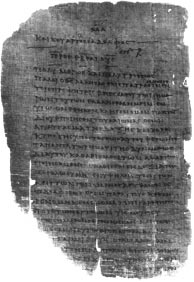 1958.e18_p260-275 4/24/00 9:41 AM Page 267CHAPTER 18PAUL THE APOSTLE267“traditions of the fathers” (Gal 1:14). These areusually understood to be the Pharisaic “oral laws”that were in circulation in Paul’s youth, nearly twocenturies before these laws, or ones like them,were written down in the Mishnah. We get a picture, then, of a devout and intelligent Jewishyoung man totally committed to understandingand practicing his religion according to thestrictest standards available.As a Pharisee, Paul’s religion would have centered around the Law of God, the Torah of Moses,the greatest gift of God to Israel, the exact andthorough adherence to which was the ultimateF P Ogoal of devotion. Looking back on his early life,Paul could later claim that he had been “blameless” with respect to the righteousness that theLaw demands (Phil 3:6). It is hard to know exactly what he meant by that. Did he mean that henever violated a solitary commandment of God?This seems unlikely given his insistence elsewherethat no one has kept the Law in all its particulars(e.g., Rom 3:10–18), a view that he claimed istaught by the Law itself (Rom 3:19–20). Did hemean that he did his best to keep the Law, so hecould not be faulted for effort? This interpretationseems more likely. But he may also have meantFigure 18.1 A page of P46, the earliest surviving manuscript of that he was blameless because the Law itself makesPaul’s letters, from around the year 200 C.E.provision for those who sin, in the sacrifices that itrequires. These sacrifices were explicitly given forkind of formal setting (comparable, perhaps, to athose who inadvertently broke the Law, as a waylater rabbinic school?). He appears to be able toto restore them to a right standing before God. Ifquote the Scriptures extensively from memory andPaul did his utmost to keep the Law and performedto have meditated and reflected on their meaningthe required sacrifices for his sins when he failedat a fairly deep level. He knows these Scriptures in(perhaps on pilgrimages to Jerusalem), he may welltheir Greek translation, the Septuagint. Since hishave considered himself “blameless” with respectletters are all addressed to Greek-speakingto the righteousness that the Law demands. In thatChristians, it is difficult to know whether he quot—case, not even the Law could blame him, since heed the text in this way in order to accommodatehad done what it requires.his readers or whether this was the only form ofPaul’s view of himself before the Law is but one ofthe text that he knew. That is to say, it is hard tothe many issues that have perplexed his interpretersknow whether or not he could also read thethrough the years. Somewhat less perplexing is theScriptures in their original Hebrew.general view of the world that he must have had as aWhat is certain is that prior to becoming adevoted Pharisee. As we have seen, one of the salientbeliever in Jesus Paul was an avid Pharisee (Philfeatures of the Pharisees, which distinguished them3:5). In fact, Paul’s letters are the only writings tofrom the Sadducees, for example, was their ferventsurvive from the pen of a Pharisee, or formerexpectation of a future resurrection of the dead. ItPharisee, prior to the destruction of the Temple inappears that Pharisees of the first century, along with70 C.E. Paul claims that he rigorously followed theother groups such as the Essenes, were by and large1958.e18_p260-275 4/24/00 9:41 AM Page 268268THE NEW TESTAMENT: A HISTORICAL INTRODUCTIONJewish apocalypticists, who anticipated the interven—tree” (Deut 27:26, quoted in Gal 3:13). Far fromtion of God in the world and the destruction of thebeing the Christ of God, the one who enjoyedforces of evil that oppose him. At the end of the age,divine favor, Jesus was the cursed of God, the onewhich would be imminent, God would send a deliv—who incurred divine wrath. For Paul the Pharisee,erer for his people, who would set up God’s kingdomto call him the messiah was probably blasphemous.on earth; the dead would be raised, and all would faceThis problem would have given Paul sufficientjudgment. Paul almost certainly held these viewsgrounds for persecuting the Christian church.prior to his conversion to Christianity.How exactly he went about doing so cannot beWhat else can we say about the life of thisknown. According to the book of Acts, heupright Jewish Pharisee? The one aspect of his for—received authorization from the high priest inmer life that Paul himself chose to emphasize inJerusalem to capture and imprison Christians. Paulhis autobiographical statements in Galatians 1 andhimself says nothing of the sort, and the fact thatPhilippians 3 is that it was precisely as a law-abid—churches in Judea had never seen him before heing, zealous Jew that he persecuted the followers ofvisited them as a Christian argues against it (seeJesus. Far from adhering to the gospel, he violent—Gal 1:22). At the same time, whatever he did toly opposed it, setting himself on destroying thethe Christians as a Jewish persecutor, and on what—church, and he interpreted this opposition as partever authority, he apparently gained some notori—of his devotion to the one true God.ety for it. He later acknowledges his reputationWhy was Paul so opposed to Jesus’ followers,among the Christian churches as a sworn enemyand how exactly did he go about persecuting them?(Gal 1:13, 23).Unfortunately, Paul never tells us, but we can makeAll of this changed, of course, when the great—some intelligent guesses, especially with regard toest persecutor of the church became its greatestthe reasons for his opposition. We have alreadyproponent. The turning point in Paul’s life cameseen how the Christian proclamation of Jesus aswith his encounter with the risen Jesus. Both Actsthe messiah would have struck most Jews as ludi—and Paul intimate that this happened when Paulcrous. Various Jews had different expectations ofwas a relatively young man.what the messiah would be like. He might be awarrior-king who would establish Israel as a sovereign state, an inspired priest who would rule God’sPaul’s Conversion and Its Implicationspeople through his authoritative interpretation ofIt is difficult for historians to evaluate what actu—God’s Law, or a cosmic judge who would come toally happened to make Paul “turn around,” the lit—destroy the forces of evil. Each of these expecta—eral meaning of “convert.” Both Acts and Paultions, however, involved a messiah who would beattribute his conversion to the direct interventionglorious and powerful. Jesus, on the other hand,of God, and this kind of supernatural act, by itswas commonly viewed as nothing more than anvery nature, is outside the purview of the historianitinerant preacher with a small following who was(see Chapter 14). The historian can, of course,opposed by the Jewish leaders and executed by thetalk about a person’s descriptions of divine acts,Romans for sedition against the state. For mostsince narratives of this kind are a matter of thefaithful Jews, to call him God’s messiah was anpublic record. So we will restrict ourselves to whataffront to God.Paul claims to have happened at his conversionFor Paul, there appears to have been an addi—and consider how he understood its significance.tional problem, relating to the precise manner ofBut even here there are problems. Some of theseJesus’ execution. Jesus was crucified; that is, he wasare easily disposed of, because they relate less tokilled by being attached to a stake of wood. Paul,Paul than to widespread misperceptions about himwell versed in the Scriptures, recognized what thisby modern readers, as found, for example, in his—meant for Jesus’ standing before God, for thetorical novels about his life that can be picked upTorah states, “Cursed is anyone who hangs on ain used bookstores. In these accounts, the pre-1958.e18_p260-275 4/24/00 9:41 AM Page 269CHAPTER 18PAUL THE APOSTLE269Christian Paul is a guilt-ridden legalist who feltIt is with good reason that accounts like this arebound to follow a set of picayune laws that werefound in the fiction section of a bookstore. Paulimpossible to keep and whose remorse over hishimself does not indicate that he experienced aown failings drove him both to insist with increas—profound sense of guilt over his inability to keeping vehemence that the Law had to be followed atGod’s commandments before becoming aall costs and to hate those who experienced a per—Christian, even though after becoming a Christiansonal freedom like the one that Christ reputedlyhe came to recognize that God’s Law was nearlybrought. In this version of his life, Paul saw theimpossible to keep (see Rom 7:14–24). Prior to hislight when he realized that the solution to his guiltfaith in Christ, however, he considered himself towas not to intensify his efforts but to find forgive—be blameless before the Law (Phil 3:4–6). Thus, heness of his sins in Christ, who died to set him freedid not convert because he was burdened by a Lawfrom the Law. Paul, in this view, converted from athat he knew he could not keep. In some sense,religion of guilt to a religion of love, and sothis popular view of Paul derives more from a kindbecame Jesus’ faithful follower, bringing the goodof implicit anti-Semitism—the Jews are burdenednews of release from sins to those burdened withwith an impossible Law and don’t do a good job inguilt complexes like his own.keeping it—than from Paul himself.SOMETHING TO THINK ABOUTBox 18.3 Paul on the Road to DamascusThe book of Acts narrates the events of Paul’s conversion on the road to Damascus on three separate occasions. The event itself is narrated in 9:1–19; Paul later recounts it to a hostile Jewish crowd after his arrest in 22:6–16 and then again to King Agrippa in 26:12–18.When you compare these accounts carefully, you will find a number of apparent discrepancies, including the following more obvious ones:• When Jesus appears to Paul in chapter 9, Paul’s companions “heard the voice but saw no one” (9:7). But when Paul recounts the tale in chapter 22, he claims that they “saw the light but did not hear the voice” (22:9).• In chapter 9 Paul’s companions are left standing while he is knocked to the ground by the vision (v. 7). But according to chapter 26 they all fall to the ground (26:12).• In the first account Paul is instructed to go into Damascus to receive instruction from a disciple of Jesus named Ananias. In the last account he is not sent to Ananias but is instructed by Jesus himself (26:16–18).These may seem like minor details, but why are the accounts at odds with one another at all? Some scholars have proposed that there were different versions of the story and that Luke incorporated three of them. If this is right, then we are left with the problem of knowing which one is the most accurate. Others have suggested that Luke knew only one version of the story but modified it for each of the contexts in which it was retold: the hostile crowd in chapter 22 and the court trial in chapter 26. This view seems reasonable, but it also creates problems for the historian who wants to know what really happened. If we have grounds for thinking that Luke modified two of the accounts for literary reasons, why shouldn’t we think that he (or his sources) modified all three?1958.e18_p260-275 4/24/00 9:41 AM Page 270270THE NEW TESTAMENT: A HISTORICAL INTRODUCTIONWhy, then, did Paul convert, and what did hisJesus’ resurrection in light of his “old” worldviewconversion mean? The book of Acts provides aof Jewish apocalypticism. We can approach thedetailed account of the event, or, rather, it providesquestion by considering two related matters:three accounts (chaps. 9, 22, and 26) that mentionaspects of Paul’s worldview that would have beendetails not found in Paul (e.g., that he was on theconfirmed by an encounter with a man raised from“road to Damascus” and that he was “blinded by thethe dead and aspects that would have been refor—light”). These accounts, however, are difficult tomulated in light of the experience.reconcile with one another (see box 18.3). EvenPaul’s own references to the event are somewhatThe Confirmation of Paul’s Views in Light ofproblematic because he is remembering the eventJesus’ Resurrection. Apocalypticists maintainedlong afterwards and is reflecting on it in light of histhat at the end of the age God was going to inter—later experiences.vene in history to overthrow the forces of evil andThe first thing to observe about Paul’s conver—establish his good reign on earth, and that at thatsion is that he traces it back to an encounter withtime the dead would be raised to face judgment.the resurrected Jesus. In 1 Cor 15:8–11 he namesWhat would an apocalyptic Jew conclude if he orhimself as the last person to have seen Jesus raisedshe came to believe that God had now raisedfrom the dead and marks this as the beginning ofsomeone? Clearly, for such a person, the end hadhis change from persecutor to apostle. He appearsalready begun.to be referring to the same event in Gal 1:16,Paul drew exactly this conclusion. As we willwhere he indicates that at a predetermined pointsee in greater detail later, he believed that he wasin time, God “was pleased to reveal his son to me.”living in the end of time and that he would be aliveWhen Paul experienced this revelation from God,when Jesus returned from heaven (see 1 Thesshe became convinced, then and there, according4:13–18 and 1 Cor 15:51–57). Thus, he speaks ofto his later perspective, that he was to preach theJesus as the “first-fruit of the resurrection,” evok—good news of Christ to the Gentiles.ing an agricultural image that refers to the celebra—Whatever Paul experienced at this moment, hetion that comes at the conclusion of the first day ofinterpreted it as an actual appearance of Jesus him—the harvest. On the following day, the workers goself. We don’t know how long this was after Jesus’to the fields and continue their labor. Jesus was thedeath (several months? several years?) or howfirst-fruit of the resurrection in the sense that allPaul, when he saw whatever he saw, knew it to bethe others would also soon be gathered in.Jesus, but there is no doubt that he believed thatOther agricultural metaphors were common inhe saw Jesus’ real but glorified body raised from theJewish apocalyptic circles. The end of the agedead. Indeed, as we will see later, one of the rea—would be like a great harvest, in which the fruitsons that he believed Christians would eventuallywas gathered and the chaff was destroyed. As anexperience a bodily resurrection from the dead isapocalyptic Jew, Paul probably already believedbecause he “knew” that Jesus did. For him, Jesusthat at the end of the age God would intervenewas the “first-fruit” of those who would be raisedto reward the faithful and punish the sinner and(1 Cor 15:20).overthrow the forces of evil that plague thisDid this experience, then, lead Paul to rejectworld, the demonic rulers and the wicked powershis Judaism in favor of a religion for the Gentiles?of sin and death. Jesus’ resurrection must haveWas this a conversion to a completely differentconfirmed these views, for one of the reasons thatand contrary set of beliefs? What exactly did histhere will be a resurrection at the end of time isvision of the resurrected Jesus mean for Paul? Asthat death is God’s enemy, and when it iswe have seen, Paul was probably an apocalypticdestroyed there will be no more dying and noJew prior to coming to believe in Jesus. If it is truemore death. Those who have died will thereforethat we can understand something new only inreturn to life.light of what we already know, we can ask howFor Paul, Jesus has already returned to life,Paul would have understood this “new” event ofwhich means that God has begun to defeat the1958.e18_p260-275 4/24/00 9:41 AM Page 271CHAPTER 18PAUL THE APOSTLE271power of death in him. This much Paul “knows,”By raising Jesus, God showed that his deathfor if Jesus died but is dead no longer, as Paulwas meaningful rather than meaningless. Itbelieves because he has seen him alive after hiswas meaningful because it served as a sacrificedeath, then he has conquered this most dread offor the sins of others (see box 17.2). More thanGod’s enemies. The cosmic destruction of thethat, it was a death that actually conquered theforces of evil has therefore begun.cosmic power of sin. Paul “knew” that Jesusconquered sin because he had obviously con-The Reformulation of Paul’s Views in Light ofquered death. Otherwise he would haveJesus’ Resurrection. Whereas some of Paul’sremained dead. In Jesus himself, then, Godviews were confirmed by his belief in Jesus’ resur—had worked to conquer the evil forces thatrection, others had to be reconsidered.until now had been in control of this world.1. Paul’s View of Jesus.  First and foremost, ofThis new belief in Jesus raised an obviouscourse, Paul’s understanding of Jesus himselfproblem for Paul, the upright Jewish Phariseechanged. Rather than being the cursed of Godwhose upbringing and commitments were cen-(Paul’s original view), Jesus must be the onetered on the Jewish Law. If salvation from sinsspecially blessed by God, for he was the oneand the defeat of the powers of sin and deathGod raised from the dead to conquer the cos—came through Jesus, what was the role of themic forces of sin and death. Jesus, the con—Law of God, God’s greatest gift to his people?queror, was thus indeed the messiah, the oneappointed by God as Lord (see Chapter 17).2. Paul’s View of the Law.  Paul’s understanding ofHe was presently in heaven, awaiting thethe Law in light of his faith in Christ ismoment of his return in glory when he wouldextremely complicated. Some scholars havefinish the deed that he had begun.wondered, given the variety of things Paul saysOnce Paul came to believe that Jesus wasabout the Law, whether he ever managed toraised from the dead, the crucifixion itself mustconstruct an entirely consistent view. At thehave begun to make more sense. Paul appearsvery least, it seems clear that Paul came toto have turned to the Jewish Scriptures tobelieve that a person could not be put into aunderstand how Jesus’ death was according toright standing before God by keeping the Law;the plan of God, evidently knowing that it hadonly faith in Christ could do this. Moreover,to be, since the resurrection showed that hehe maintained that this view was not contrarywas under God’s particular blessing. From theto the Law but, perhaps ironically, was precise—Scriptures, of course, Paul knew of the suffer—ly what the Law itself taught (Rom 3:31). Asing of the Righteous One of God, whom Godwe will see, he devotes most of the letter to theultimately vindicated. Since Jesus was the oneRomans to making these points.whom God vindicated, for Paul he must haveIt appears that after his conversion Paul beganbeen that righteous one who suffered, not as ato think that the Jewish Law, even though inpunishment for his own actions, but for theitself an obviously good thing (see Rom 7:12),sake of others. That is to say, even though Jesushad led to some bad consequences. The problemwas cursed, given his death on the cross, thefor Paul, however, was not the Law per se, butcurse could not have been deserved since hethe people to whom it was given.was God’s righteous one. He must, then, haveThose who had received the good Law ofborne the curse that was meant for others. AsGod, according to Paul, had come to misuse it.the righteous servant of God, Jesus took theRather than seeing the Law as a guide for theirpunishment that others deserved and bore itactions as the covenant people of God, theyon the cross. God vindicated this faithful actbegan keeping the Law as a way to establish aby raising him from the dead.right standing before God, as if by keeping its1958.e18_p260-275 4/24/00 9:41 AM Page 272272THE NEW TESTAMENT: A HISTORICAL INTRODUCTIONvarious injunctions they could earn God’sfor Paul, in that he alone has broken the powerfavor (e.g., Rom 4:4–5; 10:2–4). It is not clearof death, as proved by his resurrection. Christwhether Paul thought that Jews intentionallyhas also, therefore, conquered the power of sin.used the Law in this way. Moreover, Paul doesThe Law, then, cannot bring about a rightnot appear to have held this view of the Lawstanding before God for those who observe it.prior to his conversion but only afterwards.Since everyone is enslaved to sin, they are allIndeed, this view is found in virtually no otheralienated from God. Only the one who hasJewish writing from the ancient world.defeated sin can bring deliverance from sin.In any event, after his conversion Paul cameto think that his fellow Jews had attempted to3. Paul’s View of Jews and Gentiles.  As an apoca—use the Law to bring about a right standinglyptic Jew prior to his conversion, Paul probablybefore God. For him this was a misuse of thebelieved that at the end of time God wouldLaw. Instead of making people right beforeintervene not only on behalf of his people IsraelGod, the Law shows that everyone is alienatedbut on behalf of the entire world, since every—from God: “For no human being will be justi—one was enslaved to the cosmic forces thatfied in God’s sight by deeds prescribed by theopposed God. In other words, Paul would havelaw, for through the law comes the knowledgebeen particularly attuned to the Jewishof sin” (Rom 3:20).Scriptures that spoke of all the nations comingWhat Paul means by this statement is debat—to worship the true God, after turning fromed among scholars. On the one hand, he istheir vain devotion to pagan idols and acknowl—almost certainly thinking about the repeatededging that the God of Israel was the one trueinsistence in the Jewish Scriptures themselvesGod (e.g., in Isa 40–66). Once he had decidedthat God’s people have fallen short of histhat the death of Jesus, rather than the Law, wasrighteous demands (Rom 3:10–20). In addi—the way to a right relationship with God, hetion, he may have been reflecting on the sacri—came to believe that the other nations wouldficial system that is provided by the Torah as abecome God’s people not through converting toway of dealing with human sins (although Paulthe Law but through converting to Christ.never mentions it directly), for why wouldIn reading the Scriptures, Paul recognizedGod require sacrifices for sin if people didn’tthat God had made more than one covenantneed them? Whatever Paul’s precise logic was,with the Jewish patriarchs. The first covenantit appears certain that as a Christian, he camewas not with Moses (see Exod 19–20) but withto believe that the Law points to the problemthe father of the Jews, Abraham (see Gen 17).of human sinfulness against God on the oneGod promised Abraham that he would be ahand but does not provide the power necessaryblessing for all nations, not just Israel (Gento overcome that sinfulness on the other.12:3). Abraham believed God’s promise and(Why the divinely ordained sacrifices are notwas rewarded with a right standing beforesufficient to overcome sin is an issue that heGod, or, as Paul calls it, “righteousness.” Innever addresses.) The problem for Paul thePaul’s view, this promise was fulfilled in Jesus,Christian apocalypticist is that humans arenot only for the Jew who later inherited theenslaved by powers opposed to God, specifical—covenant given to Moses but also for thely the cosmic powers of sin and death, and theGentile who trusted that God had fulfilled hisLaw can do nothing to bring about theirpromise in the person of Jesus. In other words,release. Since the problem is enslavement tothe original covenant was for all people, notan alien force, people cannot be liberated sim—just the Jews, and it was bestowed before andply by renewing their efforts to keep the Law ofapart from the Law of Moses, which was givenGod. It is Christ alone who brings liberation,specifically to the Jews. Gentiles, therefore,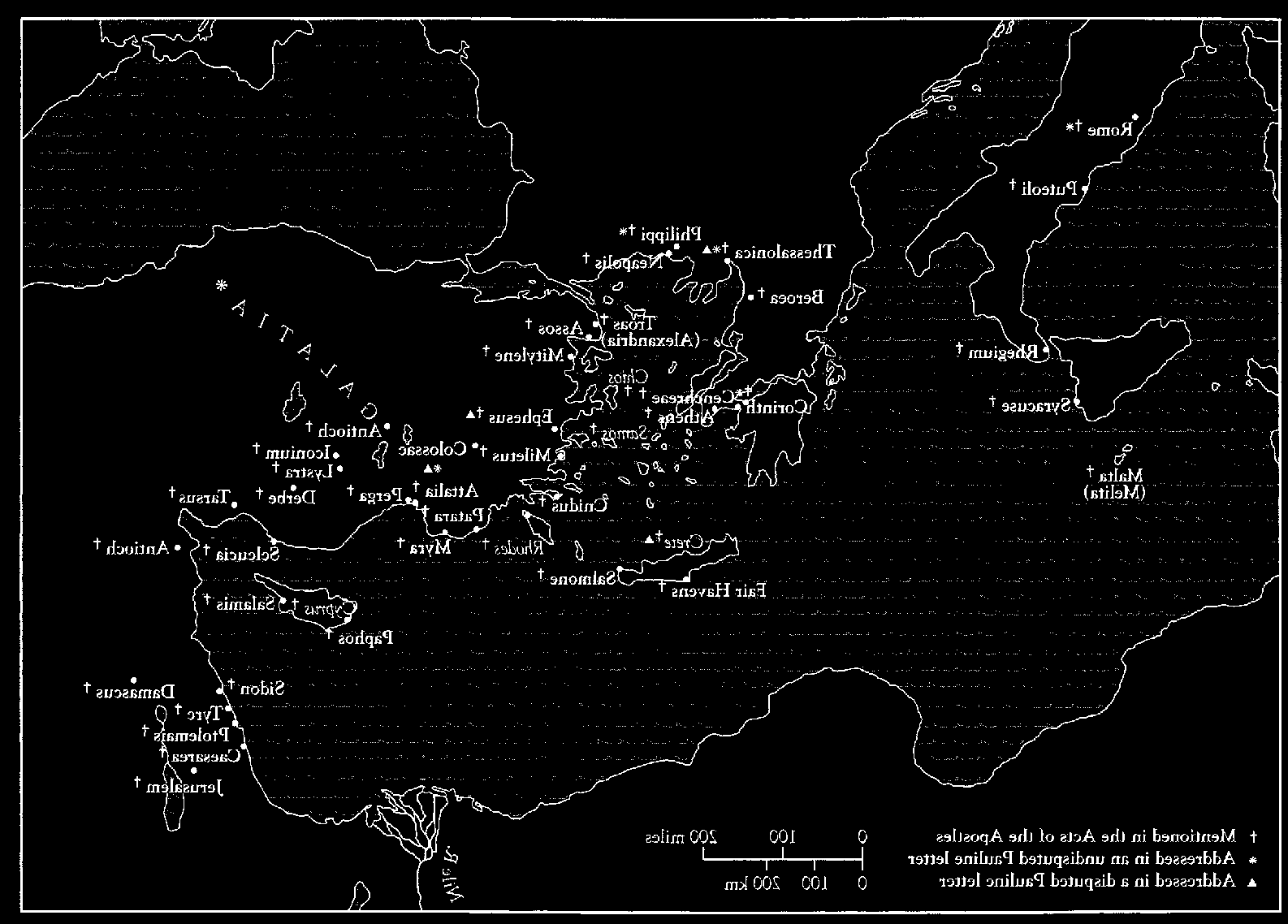 1958.e18_p260-275 4/24/00 9:42 AM Page 273CHAPTER 18PAUL THE APOSTLE273estament.Places associated with Paul in the New TFigure 18.2 1958.e18_p260-275 4/24/00 9:42 AM Page 274274THE NEW TESTAMENT: A HISTORICAL INTRODUCTIONdid not have to follow this Law in order to bechapter). After staying with the new church forheirs of the original covenant.some time and providing it with some rudimentaryIn short, Paul came to believe, on the basis ofinstruction, he would move on to another city andhis experience of the resurrected Jesus, that allstart from scratch. In his wake, evidently, otherpeople, both Jews and Gentiles, could have aChristian missionaries would commonly arrive.right standing with God through Christ. FaithThese sometimes presented a different version ofin Jesus’ death and resurrection was the onlythe gospel from the one Paul preached. Some ofway to achieve this standing. The Law was notPaul’s letters warn against such people. Moreover,an alternative way, because the Law brings theproblems frequently arose within the congregationsknowledge of sin but not the power to conquerthemselves, problems of immorality, infighting,confusion over Paul’s teachings, or opposition fromit. Christ conquered sin, however, and whoeveroutsiders who took exception to this new faith.believes in him and accepts his work on theWhen Paul learned of such problems, he fired off across will participate in his victory.letter to warn, admonish, encourage, instruct, orcongratulate the church. As we will see, in someOur brief exploration of Paul’s theology here hasinstances he was himself the problem.given some indication of how his conversion affect—The letters that we have from Paul’s hand rep—ed his understanding of Christ, the Law, salvation,resent only some of this correspondence. We canfaith, and the relationship between Jews andprobably assume that there were dozens of otherGentiles. This background will help you in your ownletters that for one reason or another have beenreading of Paul’s letters. As you will see, the letters,lost. Paul mentions one of them in 1 Corinthiansthemselves, for the most part presuppose these points5:9. The authentic letters that have survived are allof view rather than describe them. Except for a fewincluded within the New Testament. In the chap—places that can be tough going, these Pauline epis—ters that follow we will examine these letters,tles are not heavy-duty theological treatises.beginning with a relatively detailed assessment ofthe earliest one, 1 Thessalonians. In this firstPaul the Apostleinstance, we will be looking for information con—After his conversion, Paul spent several years incerning Paul’s modus operandi as an apostle, toArabia and Damascus (Gal 1:17). He doesn’t telllearn (a) how Paul went about establishing aus what he did there. After a brief trip tochurch and communicating with it after he hadJerusalem, he then went into Syria and Cilicia andleft, (b) the nature of his message when he workedeventually became involved with the church ofto convert people to faith in Christ and when heAntioch. It is not altogether clear when he beganwrote to resolve problems that had arisen in hishis missionary activities further west, in Asiaabsence, and (c) the actual constituency of hisMinor, Macedonia, and Achaia, but in one of hischurches and the character of their interactionsfinal surviving letters he claims that he was active—with one another and with the world around them.ly involved in spreading the gospel all the wayHaving thus set the stage, we will move on in thefrom Jerusalem to Illyricum, north of modern-dayfollowing chapter to examine five of the other let—Greece (Rom 15:19).ters, 1 and 2 Corinthians, Galatians, Philippians,Throughout his career as a preacher of theand Philemon. There we will apply the contextualgospel, Paul saw himself as the “apostle to themethod to reconstruct each situation that PaulGentiles.” By this he meant that he had beenaddresses and assess his response to the problemsappointed by God to bring the good news of salva—that he perceives. Finally, an entire chapter will betion through faith in Christ to those who were notdevoted to the letter to the Romans, the mostJews. Paul’s normal practice appears to have beeninfluential of Paul’s writings. There we will exploreto establish a Christian community in cities thatfurther some of the important ideas of this apostle,had previously been untouched by a Christiana figure of paramount importance in the history ofpresence (we will explore his methods in the nextChristianity down to our own day.1958.e18_p260-275 4/24/00 9:42 AM Page 275CHAPTER 18PAUL THE APOSTLE275SUGGESTIONS FOR FURTHER READINGIn addition to the books mentioned here, see the sugges—eral major issues take a different perspective from thetions for reading in Chapters 19–22.one presented here (such as the authorship of theDeutero-Pauline and Pastoral epistles).Aune, David. The New Testament in its LiteraryEnvironment.  Philadelphia: Westminster, 1987.Keck, Leander. Paul and His Letters.  Philadelphia: Fortress, Includes a superb discussion of the practices of letter-1979. An insightful overview of Paul’s theology aswriting in Greco-Roman antiquity as the social con—expressed in his letters.text for Paul’s epistles.Meeks, Wayne. The First Urban Christians. The Social World Beker, J. Christiaan. Paul the Apostle: The Triumph of God in of the Apostle Paul.  New Haven, Conn.: Yale Life and Thought.  Philadelphia: Fortress, 1980. AUniversity Press, 1983. An impressive and highlysophisticated and astute discussion of the apocalypticinfluential study that explores the Pauline epistlescharacter of Paul’s theology and its various forms offrom a socio-historical rather than theological perspec—expression in different situations that the apostle contive; for more advanced students.fronted; for advanced students.Meeks, Wayne, ed. The Writings of St. Paul.  New York: Bruce , F. F. Apostle of the Heart Set Free.  Grand Rapids, Norton, 1972. A very useful annotated edition ofMich.: Eerdmans, 1977. A full study of Paul’s life andPaul’s letters that includes a number of classic essaysteachings by a major evangelical Christian scholar.on various aspects of Paul’s thought and significance.Dunn, James D. The Theology of Paul the Apostle.  Grand Roetzel, Calvin. The Letters of Paul: Conversations inRapids, Mich.: Eerdmans, 1998. A clear and fullContext.  3d ed. Atlanta: John Knox, 1991. Perhaps the overview of the major theological views of Paul, by abest introductory discussion of each of the Paulineleading British New Testament scholar.epistles.Fitzmyer, Joseph. Pauline Theology: A Brief Sketch.  2d ed.Sanders, E. P. Paul and Palestinian Judaism.  Philadelphia: Englewood Cliffs, N.J.: Prentice Hall, 1989. An excel-Fortress, 1977. An enormously influential and eruditelent overview of Paul’s teachings by a prominentstudy that situates Paul in the context of early Judaism;Roman Catholic scholar, for beginning students.for advanced students.Hawthorne, Gerald, and Ralph Martin. Dictionary of PaulSegal, Alan. Paul the Convert: The Apostolate and Apostasy and His Letters.  Downers Grove, Ill.: Intervarsity, 1993.of Saul the Pharisee.  New Haven, Conn.: YaleA Bible dictionary that contains over 200 articles onUniversity Press, 1990. A very interesting study by avarious topics relating to the life and writings of Paul,Jewish scholar who examines the importance of Paul’swritten by prominent evangelical scholars who on sev—conversion for his theology and practice.1958.e19_p276-289 4/24/00 9:44 AM Page 276CHAPTER 19Paul and His Apostolic Mission: 1 Thessalonians as a Test CaseFirst Thessalonians is a particularly good place tofared in their world, 1 Thessalonians providesbegin a study of Paul’s letters. Scholars are almostample food for thought.unanimous in thinking that it was the first of hisWe will examine this particular letter, there—surviving works to be written, which also meansfore, not only to learn about its immediate occa—that it is the oldest book of the New Testamentsion (i.e., the reasons that Paul wrote it) and toand consequently the earliest surviving Christianuncover its principal themes but also to find clueswriting of any kind. It is usually dated to about theabout various social and historical aspects of Paul’syear 49 C.E., that is, some twenty years after Jesus’apostolic mission to the Gentiles. This kind ofdeath. It is written to a congregation for whichsocio-historical investigation will then set thePaul has real affection and in which no majorstage for our study of the other Pauline letters.problems have arisen, at least in comparison withwhat we will find in the letters to the Corinthiansand the Galatians. As a consequence, Paul spendsTHE FOUNDING OF THEmost of the letter renewing his bonds of friendshipCHURCH IN THESSALONICAwith the congregation, largely by recountingaspects of their past relationship. Since he has justThessalonica was a major port city, the capital ofrecently left the community, memories of this rela—the Roman province of Macedonia, where thetionship are still fresh.Roman governor kept his residence, and one of theGiven the nature of the letter, we can learn aprincipal targets chosen by Paul for his mission ingood deal about how Paul established this churchthe region. This choice appears to be consistentand about what the people who composed it werewith Paul’s missionary strategy otherwise. So far aslike. We can also learn about the difficulties theywe can tell, he generally chose to stay in relativelyexperienced in light of their conversion, the prob—large urban areas where he would have the greatestlems that emerged in their community soon there—opportunity to meet and address potential converts.after, and the approach that Paul took to dealingHow, then did Paul go about converting peoplewith these problems. To be sure, we are not proto faith in Christ? That is, how did a Christian mis—vided with as much information as we would likesionary like Paul, after arriving in a new city whereabout such things; Paul after all was not writing tohe had no contacts, actually go about meetingus, but to people who were already intimatelypeople and talking to them about religion in anfamiliar with him. Nonetheless, for historianseffort to convert them? First Thessalonians providesinterested in knowing how the Christian missionsome interesting insights concerning Paul’s mission—was conducted and how the Christian convertsary tactics, that is, his apostolic modus operandi.2761958.e19_p276-289 4/24/00 9:44 AM Page 277CHAPTER 19PAUL AND HIS APOSTOLIC MISSION277Paul’s Modus OperandiIf Paul did not preach from the street corner orOne might imagine that when Paul arrived in townwork through the synagogue, how did he go aboutas a complete stranger, he would simply stand on amaking contacts and, eventually, converts? In thecrowded street corner and preach to those passingcourse of his letter, Paul reflects on the time heby, hoping to win converts by his sincerity andhad spent among the Thessalonians, recallingcharisma and by the appeal of his message. As wewith great pride how he and his Christian com—will see, there was a precedent for this kind of pros—panions had worked “night and day so that weelytizing activity among some of the philosophersmight not burden any of you while we proclaimedin the Greco-Roman world, but Paul gives no indi—to you the gospel of God” (2:9). Recent scholarscation that this is how he proceeded.have realized that Paul literally means that he hadNor does the book of Acts. In Acts, Paul invari—been working full time and had used his place ofably makes new contacts by going to the local syn—business as a point of contact with people to pro—agogue, where as a traveling Jew he would be quiteclaim the gospel. Paul preached while on the job.welcome, and using the worship service there as anPaul’s emphasis on the burdens of his toil (2:9)occasion to speak of his belief in Jesus as the messi—makes it reasonably clear that his job involvedah come in fulfillment of the Scriptures. This tacticsome kind of manual labor. The book of Acts indi—seems reasonable, and Acts is quite explicit in say—cates that he worked with leather goods (18:3).ing that this is how Paul did evangelize the peopleSometimes this is interpreted to mean that he wasof Thessalonica, winning converts among the Jewsa tentmaker, although the term used can refer to aand the “devout Gentiles” who joined them in theirnumber of occupations involving animal skins.worship of the God of Israel (Acts 17:2–4). LukePaul himself doesn’t indicate the precise nature ofsometimes calls this latter group “[God]-fearers,” byhis employment (presumably the Thessalonianswhich he seems to mean non-Jews who have aban—would already know). What he does indicate isdoned their idolatry to worship the Jewish God,that he was not alone in his labors but waswithout, however, keeping every aspect of theaccompanied in Thessalonica by two others,Torah, including circumcision if they were men.Timothy and Silvanus. The three arrived in townAccording to Acts, Paul converted a number ofin active pursuit of converts; they all, evidently,such people in Thessalonica over a period of threeengaged in the same form of manual labor and allweeks, after which a group of antagonistic Jews rosepreached their faith to those with whom theyup to run him out of town (17:2–10).came in contact.This portrayal in Acts, however, stands in sharpBefore we try to imagine how this missioncontrast with Paul’s own reminiscences of histook place, we should review the historical con—Thessalonian mission. Curiously, Paul says noth—text. In our earlier discussion of Greco-Romaning about the Jewish synagogue in his letter;religions, we saw that none of the religions of theindeed, he never mentions the presence of anyempire was exclusive; that is, none of themJews, either among his Christian converts orclaimed that if you worshipped any one of theamong their opponents in town. On the contrary,gods, it was inappropriate to worship others ashe indicates that the Christians that he brought towell. Perhaps because of their inclusive character,the faith were former pagans, whom he himselfnone of these religions was missionary, none ofconverted from worshipping “dead idols to servethem urged their devotees to pursue converts tothe living and true God” (i.e., the Jewish God,participate in their cult and their cult alone.whom Paul himself continues to worship throughThus, when Paul and his coworkers were tryingJesus; 1:9). These converts, in other words, wereto make converts, they were not modeling them—neither Jews nor God-fearers. How then do weselves on what representatives of other sacredexplain the account in Acts 17? It may be thatcults in their day were doing.Luke knew in general that Paul had preached inOn the other hand, some of the Greco-RomanThessalonica but did not know how he had pro—philosophical schools were missionary, in that theyceeded or whom he had converted.had leading spokespersons actively engaged in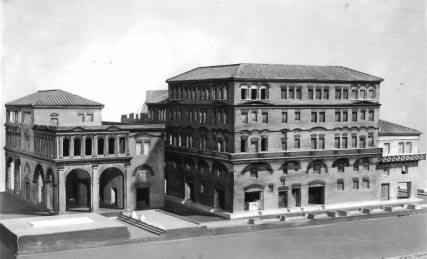 1958.e19_p276-289 4/24/00 9:44 AM Page 278278THE NEW TESTAMENT: A HISTORICAL INTRODUCTIONF P OFigure 19.1 A reconstructed model of a Roman insula, with shops on the lower level and living quarters above, similar to one that Paul may have worked and lived in while engaged in his missionary endeavors in such places as Thessalonica and Corinth.winning converts to their way of looking at theinstead, to redirect your affections so your happi—world. In particular, Stoic and Cynic philosophersness is based on things that cannot be taken away,were involved in these kinds of activities. Theysuch as your freedom to think whatever you like,tried to convince people to change their notionsyour honor, and your sense of duty. Since these areabout life and their ways of living to conform tothings that can never be lost, they should lie at thethe philosophical views that alone could bringroot of your personal well-being and so be thepersonal well-being. More specifically, Stoic andobjects of your greatest concern.Cynic philosophers urged people to give up theirProselytizers for such philosophies could beattachments to the things of this world and tofound in a variety of urban settings throughout themake their overarching concerns those aspects ofempire. Cynics, those who took the Stoic doctrinetheir lives that they themselves were able to con—to an extreme by abandoning all social conven—trol. The Stoic theory was that people who weretions, including decent clothing, lodging, bathing,ultimately committed to matters outside of theirand privacy for bodily functions (see box 16.3),control, such as wealth, health, careers, or lovers,sometimes frequented crowded public places,were constantly in danger of forfeiting their well—where they urged their views on passersby,being through the vicissitudes of bad fortune.maligned those who turned away, and badgeredWhat happens if you base your happiness on mate—people for money (since they rejected social con—rial goods or personal relationships, but then theyvention, they could scarcely be expected to workare lost or destroyed? The solution to this problemfor a living). More socially respectable philoso—is not to take measures to protect what you have,phers were often connected with wealthy house—since this may not be within your power; it is,holds, somewhat like scholars-in-residence, and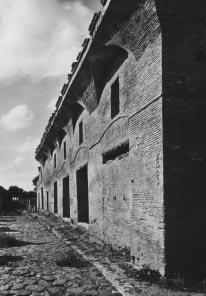 1958.e19_p276-289 4/24/00 9:44 AM Page 279CHAPTER 19PAUL AND HIS APOSTOLIC MISSION279had wealthy patrons who provided for their physi—ing them to change their lives and adhere to thecal needs in exchange for services renderedChristian message (2:12). Like some of the Stoics,towards the family’s intellectual and spiritualthey refused to be a burden on any of their converts,needs. A few Greco-Roman philosophers believedchoosing to work with their own hands rather thanin working for a living to keep from depending onrely on the resources of others (2:9–10).the support of others for their needs and becomingsubservient to the so-called “nicer things in life.”So far as we can tell, this final kind of philoso-Paul’s Messagepher was somewhat rare in the empire, but Paul andPaul obviously could not launch into a heavyhis companions may have been identified as suchexposition of his theology with people who wereby outsiders in Thessalonica. They were missionar—just stopping by. This was not simply because ofies with a particular worldview who were trying tothe setting but even more because of the nature ofconvert others to their ideas; they worked hard tohis typical encounter. Even though Paul wassupport themselves and refused to take funds fromengaged in manual labor, he was not an ordinaryothers (e.g., 1 Thess 2:9).“blue-collar” worker. He was highly educated, farPerhaps their mission proceeded somethingmore so than most of the people that he wouldlike this. Paul and his two companions arrived inmeet during a workday, and his theological reflec—the city and as a first step rented out a room in ations would be enough to befuddle the averagedowntown insula. Insula were the ancient equivalents of modern apartment buildings, packedclose together in urban areas. They had a groundfloor containing rooms that faced the street forsmall businesses (grocers, potters, tailors, cob—blers, metal workers, engravers, scribes, and soforth), while the upper two or three stories servedas living quarters for the people who workedbelow and for anyone else who could afford therent. Shops were places not only of commerce butof social interaction, as customers, friends, andneighbors would stop by to talk. Given the longworkdays and the absence of weekends (Jews, ofcourse, took the Sabbath off; and everyone elseclosed up for special religious celebrations), theworkplace was much more an arena of socialintercourse than most modern business establish-F P Oments are today. Contacts could be made, planscould be laid, ideas could be discussed—all overthe potter’s wheel or the tailor’s table or the cob—bler’s bench.Did Paul and his companions set up a small business, a kind of Christian leather goods shop, in thecities they visited? If so, this would explain a gooddeal of what Paul recounts concerning his interaction with the Thessalonian Christians in the earlydays. He and his companions toiled night and daywhile preaching the gospel to them (2:9). Likephilosophers in that world, they exhorted, encour-Figure 19.2 The remains of an insula in the city of Ostia, near aged, and pleaded with those who dropped by, urg-Rome.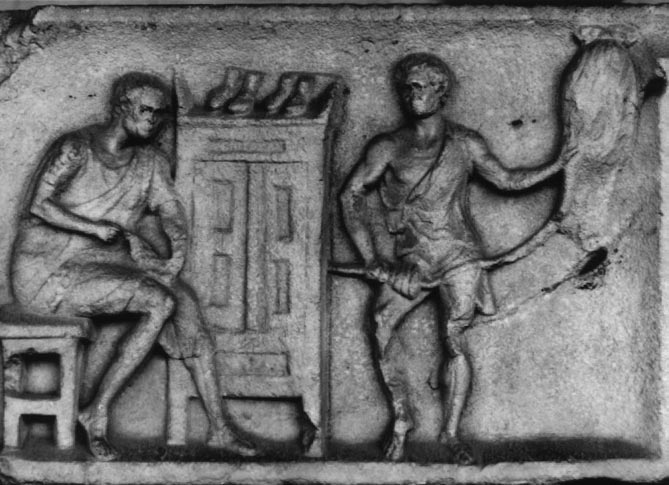 1958.e19_p276-289 4/24/00 9:44 AM Page 280280THE NEW TESTAMENT: A HISTORICAL INTRODUCTIONF P OFigure 19.3 A shoemaker and cordmaker at work, from an ancient sarcophagus. These were manual laborers like Paul, who according to Acts 18:3 was a leather-worker.person on the street. Moreover, most people stop—and promised to bless all the nations of earthping by the shop were almost certainly pagans,through them. Thus, Paul’s proclamation beganworshippers of Greco-Roman deities, whowith an argument against the existence and realitybelieved that there were lots of gods, all of whomof the deities worshipped in the local cults.deserved devotion and cult.We have no way of knowing how Paul actuallyHow would Paul begin to talk about his gospelpersuaded people that there was only one truewith people like this? We are again fortunate toGod. Quite possibly he recounted tales of how thishave some indications in Paul’s letter. The criticalone God had proven himself in the past, for exam—passage is 1:9–10, where Paul reminds his recentple, in the stories found in the Jewish Scriptures orconverts what he originally taught them:in tales of Jesus’ apostles, who were said to havedone miracles. It is likely that these converts had[To turn] to God from idols, to serve a living and trueat least heard of the Jewish God before, so Paul’sGod, and to wait for his Son from heaven, whom heinitial task appears to have been to convince themraised from the dead—Jesus, who rescues us fromthat wrath that is coming.that this was the only God worthy of their devotion, and that their own gods had no power butThis appears to have been the core of Paul’s procla—were dead and lifeless. It may be that some of thesemation to his potential converts. His first step waspeople were already inclined to accept the beliefto have them realize that the many gods they wor—in one God in view of the increasingly widespreadshipped were “dead” and “false” and that there wasnotion even in non-Jewish circles that ultimatelyonly one “living” and “true” God. In other words,there was one deity in control of human affairsbefore Paul could begin to talk about Jesus, he first(see Chapter 2). If so, then Paul’s success lay in hishad to win converts to the God of Israel, the oneability to convince them, somehow, that this onecreator of heaven and earth, who chose his peopleGod was the God that he proclaimed to them.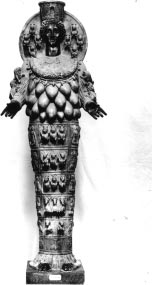 1958.e19_p276-289 4/24/00 9:44 AM Page 281CHAPTER 19PAUL AND HIS APOSTOLIC MISSION281Once Paul’s listeners accepted the notion of theThis appears to have been the burden of Paul’sone true God, Paul pressed upon them his beliefpreaching. From beginning to end it was rooted inthat Jesus was this one God’s Son. Again, it is harda worldview that Paul appears to have embraced asto know how he elaborated this view. There area Jewish apocalypticist even prior to his conversion.reasons to doubt that he proceeded by describingThus, to some extent his preaching to theJesus’ earthly life, narrating tales of what he saidThessalonians involved convincing them to acceptand did prior to his crucifixion, for even though hesuch basic apocalyptic notions as the end of the age,constantly reminds his Thessalonian audience ofthe coming of God’s judgment, the need forwhat he taught them, he says nary a word aboutredemption, and the salvation of the godly. It isJesus’ sayings or deeds (recall that none of ourstriking, in this connection, how much apocalypticGospels was yet in existence; see further Chapterimagery Paul uses throughout the letter. Consider,22). What, then, did he teach them?for example, 5:1–11, where Paul indicates that theLater in the letter we learn that a central com—end will come suddenly, like a woman’s labor pains,ponent of the converts’ faith was the belief thatthat it will come like a thief in the night, that theJesus died “for them” (5:10) and that he waschildren of light will escape but not the children ofraised from the dead (4:14). From this we can surmise that Paul taught his potential converts thatJesus was a person who was specially connectedwith the one true God (the “Son of God,” as hecalls him in 1:9), whose death and resurrectionwere necessary to put them into a right relationwith God. What appears to have been the mostimportant belief about Jesus to the Thessalonians,however, was that he was soon to return fromheaven in judgment on the earth. The first reference to this belief is here in 1:10, where Paulreminds his readers that he taught them to “waitfor his Son from heaven—Jesus, who rescues usF P Ofrom the wrath that is coming.” Further references to the notion of Jesus’ return are found inevery chapter of the letter (e.g., see 2:19; 3:13;4:13–18; 5:1–11).The Thessalonian congregation was also acquainted with the reason that Jesus was soon toreturn. On this point Paul is unequivocal: Jesuswas going to come for his followers to save themfrom God’s wrath. Paul, in other words, had taughthis Thessalonian converts a strongly apocalypticmessage. This world was soon to end, when theGod who created it returned to judge it; those whosided with this God would be delivered , and thosewho did not would experience his wrath.Moreover, the way to side with this God, the creator and judge of all, was by believing in his Son,Figure 19.4 Statue of Artemis (the goddess Diana) from Jesus, who had died and been raised for the sins ofEphesus. The almost grotesque portrayal of her many breaststhe world and who would return soon for thoseemphasizes her role as a fertility goddess, one who gives life in who believe in him, to rescue them from theabundance. For Paul, though, she (along with all other paganimpending wrath.deities) was nothing but a “dead idol” (see 1 Thess 1:8–10).1958.e19_p276-289 4/24/00 9:44 AM Page 282282THE NEW TESTAMENT: A HISTORICAL INTRODUCTIONdarkness, and that the faithful need to be awake andIt seems plausible that the people Paul convert—sober. All of these images can be found in othered began meeting together periodically, perhapsJewish apocalyptic texts as well. Moreover, many ofweekly, for fellowship and worship. This appears toPaul’s allusive comments throughout the letterhave been the pattern of Paul’s churches, as you willmake sense only within a Jewish apocalyptic frame—see from his other letters (e.g., 1 Cor. 11:17–26;work; among these are his reference to Satan, the16:1), and it would make sense of his decision togreat enemy of God and his people (2:18) and hissend a letter to “the church” rather than to individ—assurance that suffering is necessary for God’s peo—ual converts. Most historians think that churchesple here at the end of time (3:3–4). Thus, in its sim—like this would have met in private homes, and soplest terms, Paul’s proclamation was designed tocall them “house churches” (e.g., see Philem 2). Wetransform the Thessalonian pagans into Jewishhave no hard evidence of actual church buildingsapocalypticists, who believed that Jesus was the keybeing constructed by Christians for another twoto the end of the world.centuries (see box 11.3).It appears that people in this kind of groupexperienced unusual cohesion as a social unit.There were, of course, other kinds of social groupsTHE BEGINNINGS OF THEin the Greco-Roman world that met periodicallyTHESSALONIAN CHURCH: for worship and socializing. We are especially wellA SOCIO-HISTORICALinformed about ancient trade organizations andPERSPECTIVEfuneral societies. The church in Thessalonica mayhave been roughly organized like one of theseTo some extent, Paul succeeded in his mission. Wegroups (see box 19.1). On the other hand, givenhave no idea how many people he and his comits central commitment to a religious purpose, itpanions converted, but there were clearly some.may have had some close organizational affinitiesHere we will explore the nature of this group ofwith the Jewish synagogue as well, although theconverts from the perspective of a social historian,synagogue may have been much larger than theasking not so much what they came to believe butChristian group. It appears that some of the localrather who they were and how they functioned asconverts became leaders in the Christian congre—a social group.gation and that they organized their meetings,It is nearly impossible to gauge what kind ofdistributed the funds they collected, and guidedpeople Paul’s Gentile converts in Thessalonicathe thinking of the group about religious matterswere. If they were in regular contact with manual(5:12–13).laborers like Paul and his companions in theirFrom a socio-historical point of view, certaininsula, and if it would have been an excessive bur—features of these converts’ new religion providedden for them to provide financial support for thestrong bonds with the group. For one thing, theymissionaries, then we might suppose that for theappear to have understood themselves as a closedmost part the converts were not among thegroup. Not just anyone could come off the street towealthy and the social elite in town, although cer—join; membership was restricted to those whotainly some may have been drawn from among theaccepted Paul’s message of the apocalyptic judg—upper classes. If this sketch is correct, then thement that was soon to come and the salvation thatThessalonian Christians, as a social group, maycould be obtained only through faith in Jesus, whohave been roughly comparable to the people Pauldied and was raised from the dead. Thewas later to convert in the city of Corinth fartherThessalonian church had a unified commitmentto the south, the majority of whom were not wellto this teaching, and it made them distinct fromeducated, influential, or from among the uppereveryone else that they came in contact with.social classes, according to 1 Corinthians 1:26This distinctiveness was evidently known to(presumably some were, or Paul would have notoutsiders as well. Throughout 1 Thessalonianshave said that “not many of you are”).Paul refers to the persecution that the community1958.e19_p276-289 4/24/00 9:44 AM Page 283CHAPTER 19PAUL AND HIS APOSTOLIC MISSION283SOME MORE INFORMATIONBox 19.1 Rules for a Private AssociationChristian house churches may have appeared to outsiders to be like other kinds of voluntary associations found in the Greco-Roman world. Associations were privately organized small groups that met periodically to socialize and share a good meal together; they would often perform cultic acts of worship together; many of them were concerned with providing appropriate burial for their members (a kind of life-insurance arrangement that covered expenses hard to manage on an individual basis). The social activities of such groups were sometimes underwrit-ten by one or more of their wealthier members who served as patrons for the body.Voluntary associations had rules for membership, some of which we know from surviving inscriptions. To see the close connections of such societies with the early Christian communities, consider the following set of by-laws of a burial society in Lanuvium, Italy, a group that met at the temple of the divine man Antinoüs. These bylaws come to us from an inscription dated to 136 C.E. [A sesterce was a coin worth about one-quarter of an average worker’s daily wage.]It was voted unanimously that whoever desires to enter this society shall pay an initiation fee of 100 sesterces and an amphora of good wine, and shall pay monthly dues of [2 sesterces]. . . . It was voted further that upon the decease of a paid-up member of our body there will be due him from the treasury 300 sesterces, from which sum will be deducted a funeral fee of 50 sesterces to be distributed at the pyre [among those attending]; the obsequies, furthermore, will be performed on foot. . . .Masters of the dinners in the order of the membership list, appointed four at a time in turn, shall be required to provide an amphora of good wine each, and for as many members as the society has, a [loaf of] bread costing [1 sesterce], sardines to the number of four, a setting, and warm water with service.It was voted further that any member who has [served as chief officer] honestly shall [thereafter] receive a share and a half of everything as a mark of honor, so that other [chief officers] will also hope for the same by properly discharging their duties.It was voted further that if any member desires to make any complaint or bring up any business, he is to bring it up at a business meeting, so that we may banquet in peace and good cheer on festive days.It was voted further that any member . . . who speaks abusively of another or causes an uproar shall be fined 12 sesterces. Any member who uses any abusive or insolent language to a [chief officer] at a banquet shall be fined 20 sesterces.It was voted further that on the festive days of his term of office, each [chief officer] is to conduct worship with incense and wine and is to perform his other functions clothed in white, and that on the birthdays of [the goddess] Diana and [the divine] Antinoüs he is to provide oil for the society in the public bath before they banquet. (Taken from Naphtali Lewis and Meyer Rheinhold, Roman Civilization,  3rd ed. [New York: Columbia University Press, 1990] 2.186-88.) 1958.e19_p276-289 4/24/00 9:44 AM Page 284284THE NEW TESTAMENT: A HISTORICAL INTRODUCTIONexperienced from those who did not belong. As anThe group of believers in Thessalonica thusapostle who proclaimed the gospel in the face ofunderstood itself to be part of a much broadermalicious opposition, Paul himself had suffered insocial and historical network of the faithful, a net—some undisclosed way in the city of Philippi beforework stretching across broad tracks of land andarriving in Thessalonica (2:1–2). His statement isreaching back into the misty ages of history. Theyconsistent with Luke’s account of the founding ofwere brothers and sisters (1:4) bonded together forthe Philippian church in Acts 16:19–40, althougha common purpose, standing against a commonPaul does not corroborate any of Luke’s details. Inenemy, partaking of a common destiny—and con—any event, he instructs his Thessalonian convertsnected with other communities of like purposethat they too should expect to suffer (3:3–4). Heand destiny who all shared the history of the peo—does not say why they should expect this, but perple of God, as recorded in the traditions of thehaps it is because he believed that the forces of evilJewish Scriptures.were out in full strength here at the end of timeThe exhortations and instructions that Paul(cf. 2:18; 5:1–11). Moreover, he indicates that thegives serve further to unify the group as rules,Thessalonians had already experienced persecu—guidelines, beliefs, and practices that they share intion from their compatriots, just as the earliercommon. He gives them these instructions, ofChristian communities had been persecuted bycourse, in response to situations that have arisenthe non-Christian Judeans, who had always servedin the community.as a thorn in the side of the church, in Paul’s opinion, from the days of Jesus onward (2:14–16).A shared experience of suffering can help toconsolidate a social group that is already unified byTHE CHURCH ATa common set of beliefs and commitments. That isTHESSALONICA to say, suffering for the cause can function toAFTER PAUL’S DEPARTUREemphasize and sharpen the boundaries that separate those who “live according to the truth” fromFirst Thessalonians 3:1 indicates that after Paulthose who “live in error.” Moreover, the Christianand his companions left Thessalonica they jour—believers in Thessalonica shared their insider sta—neyed to Athens, perhaps again to set up shop.tus with similar groups of believers throughoutAfter a while, feeling anxious about the youngtheir world. Thus Paul emphasizes that their faith—church, they sent Timothy back to check on thefulness to the gospel had become well known tosituation, and possibly to provide additionalChristian communities throughout the provincesinstruction and support. When Timothy rejoinedof Macedonia and Achaia (1:7–9) and that theyhis colleagues (either in Athens or in Corinth,were linked to the communities of Judea as well.which was evidently their next stop; Acts indicatesPaul never indicates directly why he men—the latter but Paul says nothing of it), he filledtions the churches of Judea, but he may havethem in on the situation (3:6). First Thessaloniansdone so because of his cherished notion that hisrepresents a kind of follow-up letter. Even though,message did not represent a new religion but thetechnically speaking, it was co-authored by Paul,religion of the Jews come now to fulfillment inSilvanus, and Timothy (1:1), Paul himself was evi—Jesus (see Chapter 18). Paul did not teach thesedently the real author (e.g., see 2:18).converts that they had to become Jews, but heThe most obvious piece of information thatdid teach them that the one true God whomTimothy brought back to his colleagues was thatthey now worshipped was the God of Israel, whothe congregation was still strong and deeplyin fulfillment of his promises had sent his messi—grateful for the work they had done among them.ah to die for the sins of the world. This was Jesus,The letter is remarkably personable, with profes—the Son of the Jewish God, who was now pre—sions of heartfelt gratitude and affection flowingpared to return to deliver his people from thefrom nearly every page, especially in the firstwrath that was to come.three chapters.1958.e19_p276-289 4/24/00 9:44 AM Page 285CHAPTER 19PAUL AND HIS APOSTOLIC MISSION285Although Paul’s epistles generally follow theChristians sometimes did disturb the peace,form of most Greco-Roman letters (see Chapterhowever, and when they did there could be11), they are, as a rule, much longer and tend toreprisals. Paul himself indicates that over thehave a shape of their own. They typically begincourse of his career he had been beaten withwith a prescript that names the sender(s) and the“rods,” a standard form of Roman corporal punish—addressees, followed by a prayer or blessingment, on three occasions (2 Cor 11:25). Were the(“Grace to you and peace . . .”), and then anChristians of Thessalonica, the capital of theexpression of thanksgiving to God for the congre—Roman province of Macedonia, being condemnedgation. In most of Paul’s letters, the body of theto punishment by the governor who resided there?letter, where the main business at hand isIn later times, the case against the Christiansaddressed, comes next, followed by closing admo—was taken up by governors at the instigation of thenitions and greetings to people in the congrega—populace, who feared that this new religion wastion, some references to Paul’s future travel plans,offensive to the Roman gods. Other non-Romanand a final blessing and farewell. In 1religions were generally not seen as offensiveThessalonians, however, the majority of the letterbecause they did not prohibit their adherents fromis taken up by the thanksgiving (1:2–3:13). This isparticipating in the state cult. Jews generally didclearly a letter that Paul was happy to write, innot participate, of course, but they were grantedcontrast, say, to Galatians, where the thanksgivingan exemption because of the great antiquity ofis replaced by a reprimand!their traditions (recall: in this world, if somethingThe closest analogy to 1 Thessalonians fromwas old, it was venerable). Christianity, on theelsewhere in Greco-Roman antiquity is a kind ofother hand, was not at all ancient; moreover, thecorrespondence that modern scholars have labeledChristians not only refused to worship the statethe “friendship letter.” This is a letter sent togods, they also insisted that their God was the onlyrenew an acquaintance and to extend friendlytrue God and that all other gods were demonic.good wishes, sometimes with a few requests orFor the most part, this notion did not sit well withadmonitions. Paul’s letter also contains somethose who believed not only that the gods existedrequests and admonitions, based on the news thatbut also that they could terrorize those whohe has received from Timothy. The congregationrefused to acknowledge them in their cults. Somehas not experienced any major problems, but onedecades after Paul, cities that experienced disasterimportant issue has arisen in the interim sincewould sometimes blame the false religion of thePaul’s departure. Paul writes to resolve the issueChristians; when that happened, Christian believ—and to address other matters that are important forers were well advised to keep a low profile.the ongoing life of the community.Had something like this happened inBefore considering the major issue that hasThessalonica? While it is possible that the gover—arisen, we should examine another aspect of lifenor of the province had sent out the troops at thein the Thessalonian church—the community’sinstigation of the masses, Paul says nothing topersecution. We do not know exactly what thisindicate that the situation was so grave or dramat—persecution entailed. We do know that in a some—ic. It could be, then, that the Christians werewhat later period, some sixty years after 1opposed not by the government but by other peo—Thessalonians was written, Roman provincialple (organized groups?) who found their religionauthorities occasionally prosecuted Christianoffensive to their sense of right and duty—duty tobelievers simply for being Christian (see Chapterthe gods who bring peace and prosperity and duty26). At least during the New Testament period,to the state, which was the prime beneficiary ofhowever, there was no official opposition tothe gods’ kindnesses. It commonly happens thatChristianity, in the sense of an established gov—closed, secret societies bring out the worst in theirernmental policy or legislation outlawing theneighbors, and it may be that the Thessalonianreligion. People could be Christian or anythingChristians, with their bizarre teachings about theelse so long as they didn’t disturb the peace.end of the world and the return of a divine man1958.e19_p276-289 4/24/00 9:44 AM Page 286286THE NEW TESTAMENT: A HISTORICAL INTRODUCTIONfrom heaven, along with their inflammatorypertaining to the events at the end of time. Paulrhetoric (for example, against other local cults),had earlier instructed the Thessalonians about theproved to be too much for others. These othersimminent end of the world, which would bring sud—could have included families and former friends ofden suffering to those who were not prepared, likethe converts, who knew enough to be suspiciousthe birthpangs of a woman in labor (see 5:1–3). Hebut were not themselves inclined to join up.had warned them that they must be ready, for thePerhaps they maligned the group or abused it inday was coming soon and was almost upon them;other ways (physical attacks? graffiti on the wallsthey must be awake and sober lest it catch themof its house church? organized protests?).unawares (5:4–9). His converts had presumablyIf something like this scenario is at all plausible, ittaken his teaching to heart; they were eagerlywould help explain some of the other things Paul saysawaiting the return of Jesus to deliver them fromin this letter by way of exhortation. He begins thethe wrath that was coming. But Jesus hadn’tbody of the letter (4:1–5:11) by urging his convertsreturned and something troubling had happened:not to engage in sexual immorality. The meaning ofsome of the members of the congregation had died.his words is hotly debated by scholars, to the extentThese deaths caused a major disturbancethat translators of the New Testament cannot evenamong some of the survivors. The Thessaloniansagree about how to render them into English. This ishad thought that the end was going to comeespecially true of verses 4–6: is Paul urging thebefore they passed off the face of the earth. HadThessalonian men to be careful in treating theirthey been wrong? Even more troubling, had thosewives or in handling their genitals? Whicheverwho died missed their chance to enter into themeaning is preferred, Paul clearly wants the commu—heavenly kingdom when Jesus returned?nity to behave in socially acceptable ways. WhetherPaul writes to respond to their concern. You willor not he is responding to a specific problem ofnotice that the response of 4:14–17 is bracketed bysexual immorality that he wants to nip in the bud istwo exhortations to have hope and be comforted indifficult to judge. Given his lack of specificity in thelight of what will happen when Jesus appears. Atmatter, it may be that Paul simply wants thehis return in glory those who have died will be theThessalonian Christians to keep their image purefirst to meet him; only then will those who arebefore the outside world, just in case they are sus—alive join up with them in the air “to be with thepected of vile activities commonly attributed toLord forever” (4:17; this is the verse used by somesecret societies in the ancient world (see box 19.2).modern evangelical Christians to support theirAfter all, there is no reason to give outsiders addi—belief in the “rapture”—a term that occurs neithertional grounds to malign your group when theyhere nor anywhere else in the New Testament). Inalready have all the grounds they need.other words, there will not simply be a resurrectionThe same logic may underlie the exhortationsof the dead for judgment at the end of time; therein 4:9–12. The believers are urged to love onewill also be a removal of the followers of Jesus, bothanother, in what we might call the platonic sense,dead and alive, from this world prior to the comingnot to make waves in society (“mind your ownof the divine wrath. The Thessalonians are to beaffairs”), and to be good citizens (“work with yourcomforted by this scenario. Those who haveown hands”). These admonitions serve both toalready died have not at all lost out; rather, theypromote group cohesion and to project an accept—will precede the living as they enter into the pres—able image of the group to those who are outside.ence of the Lord at the end of time.There are two further points of interest about thispassage. First, it is clear that Paul expects that he andThe Major Issue in the Congregationsome of the Thessalonians will be alive when thisIn 4:13 Paul finally comes to the one serious issueapocalyptic drama comes to be played out. He con—that the Thessalonians themselves have raised.trasts “those who have died” with “we who are alive,Perhaps not surprisingly, given what we have seenwho are left until the coming of the Lord” (v. 15;about the character of Paul’s message when he con—also see v. 17). He appears to have no idea that hisverted and instructed these people, it is a questionwords would be discussed after his death, let alone1958.e19_p276-289 4/24/00 9:44 AM Page 287CHAPTER 19PAUL AND HIS APOSTOLIC MISSION287SOMETHING TO THINK ABOUTBox 19.2 Charges against the ChristiansThere is no solid evidence to suggest that specific allegations of wrongdoing were being made against the church in Thessalonica at the time of Paul’s writing, but we do know that other secret societies were widely viewed with suspicion and that certain standard kinds of slander were leveled against them. The logic of these slanders is plain: if people meet together in secret or under the cloak of darkness, they must have something to hide.It is possible that Paul was aware of such charges and wanted the Thessalonian Christians to go out of their way to avoid them. Such a concern would make sense of his injunctions to maintain pure sexual conduct and to keep a good reputation among outsiders.As an example of the kinds of accusations that were later leveled against the Christians, consider the comments of Fronto, the tutor of the emperor Marcus Aurelius and one of the most highly respected scholars of the mid second century: They [the Christians] recognize each other by secret marks and signs; hardly have they met when they love each other, throughout the world uniting in the practice of a veritable religion of lusts. Indiscriminately they call each other brother and sister, thus turning even ordinary fornication into incest. . . . It is also reported that they worship the genitals of their pontiff and priest, adoring, it appears, the sex of their “father.”. . .The notoriety of the stories told of the initiation of new recruits is matched by their ghastly horror. A young baby is covered over with flour, the object being to deceive the unwary. It is then served before the person to be admitted into their rites. The recruit is urged to inflict blows onto it—they appear to be harmless because of the covering of flour.Thus the baby is killed with wounds that remain unseen and concealed.It is the blood of this infant—I shudder to mention it—it is this blood that they lick with thirsty lips; these are the limbs they distribute eagerly; this is the victim by which they seal their covenant; it is by complicity in this crime that they are pledged to mutual silence; these are their rites, more foul than all sacrileges combined. . . . On a special day they gather for a feast with all their children, sisters, mothers—all sexes and all ages.There, flushed with the banquet after such feasting and drinking, they begin to burn with incestuous passions. They provoke a dog tied to the lampstand to leap and bound towards a scrap of food which they have tossed outside the reach of his chain. By this means the light is overturned and extinguished, and with it common knowledge of their actions; in the shameless dark with unspeakable lust they copulate in random unions, all equally being guilty of incest. (Minucius Felix, Octavius  9:2–6) read and studied some nineteen centuries later. For have died are). According to this scenario, Jesushim, the end of time was imminent.was here with us; he died and so went down to theSecond, Paul’s scenario presupposes a three-sto—place of the dead; then God raised him up toried universe, in which the world consists of anwhere he is. Soon he is going to come back down“up” (where God is, and now Jesus), a “here”to earth on the clouds (i.e., from heaven above the(where we are), and a “down” (where those whosky) to raise up both those who are here and those1958.e19_p276-289 4/24/00 9:44 AM Page 288288THE NEW TESTAMENT: A HISTORICAL INTRODUCTIONSOMETHING TO THINK ABOUTBox 19.3 The Thessalonians’ PerplexityThe occasion of 1 Thessalonians raises some intriguing historical questions. Why were the Thessalonian Christians surprised that some of their members had died, and why didn’t they know that at Jesus’ return he would raise the dead to be with him forever? Had Paul simply neglected to tell them that part? Morever, why was Timothy unable to answer their question? Why did he have to return to ask Paul about it, leaving them in uncertainty for some weeks at the least? Didn’t Timothy know what was supposed to happen at the end?One possibility is that when Paul was with the Thessalonians his own views were in a state of flux. If he himself didn’t realize how long it would be before Jesus returned, he might not have discussed the matter with either the Thessalonians or his own close companions, Silvanus and Timothy.who are down below, elevating them to the cloudsdead and exalted to heaven and who would deliverto live with him forever.his followers from the wrath that was soon to come.This scenario is based on an ancient way of look—Those who accepted this message formed aing at the world where there actually was an up andsocial group, a church, that met periodically ina down in the universe. It stands in stark contrast,one of the member’s home (or in several homes,obviously, to our modern understanding of the earthdepending on its size). The members of the groupas the third planet of a solar system formed around ahad unusually strong bonds of cohesion, reinforcedminor star, just one of the billions of stars that makeby several factors: (1) the insider information theyup our galaxy, which itself is just one of billions ofhad as those who understood the course of historygalaxies in a universe—in other words, a universe inhere at the end of time, (2) the mutual love andwhich there is no such thing as up and down, nosupport that they showed one another, (3) the“heaven” above our heads or “place of the dead”common front they projected in the face of exter—below. This is simply a reminder that Paul’s world,nal opposition from those who did not know theand consequently his worldview, is not ours.“truth,” and (4) the rules that governed their livestogether. Moreover, they understood themselvesto stand in unity with other groups similarly orga-CONCLUSION: nized throughout the provinces of Macedonia andPAUL THE APOSTLEAchaia and reaching all the way to Judea. Thesegroups were unified by their common faith andIt is clear that Paul’s self-acclaimed title “apostle ofcommon commitment to the God of Israel, whothe Gentiles” was no empty phrase. His converts, atnow in the end of time had fulfilled his promises toleast in Thessalonica, were former pagans, whom hehis people through Jesus, and through him to allcontacted from his place of employment and con—peoples of the earth, both Jews and Gentiles.vinced to abandon their traditional cults to worshipDifficulties had arisen in this community, andthe one true God, the creator of the world.Paul wrote a letter to help resolve them. In this theMoreover, he and his colleagues couched theirThessalonians were probably like most of Paul’sproclamation in apocalyptic terms: the creator ofchurches, communities that he established inthe world was also its judge, and his day of reckon—major urban areas throughout the Mediterranean,ing was imminent. Soon he was to send his Son,each of which experienced problems that requiredJesus, who had died and had been raised from thethe apostle’s intervention and advice.1958.e19_p276-289 4/24/00 9:44 AM Page 289CHAPTER 19PAUL AND HIS APOSTOLIC MISSION289SUGGESTIONS FOR FURTHER READINGSee also the general bibliography for Chapter 18to support themselves and used their workplace as aforum to propagate their views.Hock, Ronald. The Social Context of Paul’s Ministry:Tentmaking and Apostleship.  Philadelphia: Fortress,Malherbe, Abraham. Paul and the Thessalonians: The Philosophic 1980. An interesting investigation of Paul’s apostolicTradition of Pastoral Care.  Philadelphia: Fortress, 1987. An modus operandi in light of representatives of otherinsightful study of Paul’s interaction with thephilosophies in the Greco-Roman world, who workedThessalonians from a socio-historical perspective.1958.e20_p290-318 4/24/00 9:44 AM Page 290CHAPTER 20Paul and the Crises of His Churches: 1 and 2 Corinthians, Galatians, Philippians, and PhilemonThe thirteen New Testament epistles attributed toadvocated the ancient equivalent of “family val—Paul are arranged roughly according to length,ues.” Its economy was based not only on trade andwith the longest (Romans) coming first and theindustry but also on commercialized pleasures forshortest (Philemon) last. As we have seen, thisthe well-to-do. It is not certain that Corinth’s loosearrangement does not coincide with the actualreputation was altogether deserved, however; somesequence in which the letters were written; 1modern historians have suggested that its imageThessalonians is Paul’s earliest surviving letter andwas intentionally tarnished by the citizens ofRomans the latest. Of the five undisputed lettersAthens, one of its nearby rivals and the intellectu—that remain, however, a case can be made thatal center of ancient Greece. It was an Athenian,their canonical sequence also happens to be theirthe comic poet Aristophanes, who invented thechronological. For this reason, we can deal withverb “Corinthianize,” which meant to engage ineach of these remaining letters in their canonicalsexually promiscuous activities. In any event, manyorder: 1 and 2 Corinthians, Galatians, Philippians,people today know about the city only through theand Philemon.letter of 1 Corinthians, a document that has donelittle to enhance its reputation.The congregation that Paul addresses appears to1 CORINTHIANShave been riddled with problems involving inter—personal conflicts and ethical improprieties. HisCorinth was a large and prosperous city south ofletter indicates that some of its members were atThessalonica, in the Roman province of Achaia,each others’ throats, claiming spiritual superiorityof which it was the capital. Located on the isthmusover one another and trying to establish it throughdividing the northern and southern parts of mod—ecstatic acts during the course of their worship ser—ern-day Greece, it was a major center of trade andvices. Different members of the community wouldcommunication, served by two major ports withinspeak prophecies and make proclamations in lan—walking distance. The city was destroyed in 146guages that no one else (including themselves)B.C.E. by the Romans but was refounded a centuryknew, trying to surpass one another in demonstrat—later as a Roman colony. In Paul’s time, it was aing their abilities to speak in tongues. This one—cosmopolitan place, the home of a wide range ofupmanship had evidently manifested itself outsidereligious and philosophical movements.the worship service as well. Some people hadCorinth is perhaps best remembered today forgrown embittered enough to take others to courtthe image problem it suffered throughout much of(over what, we are not told). In addition, the perits checkered history, at least among those whosonal conduct of community members was not at2901958.e20_p290-318 4/24/00 9:44 AM Page 291CHAPTER 20PAUL AND THE CRISES OF HIS CHURCHES291all what Paul had in mind when he led them awayThe majority of Paul’s converts were evidentlyfrom what he viewed as their degenerate pasts intofrom the lower classes, as he himself reminds them:the church of Christ. At their periodic community“Not many of you were wise by human standardsmeals, some had been gorging themselves and get-[highly educated], not many were powerful, [influ—ting drunk while others had been arriving late toential in the community], not many were of noblefind nothing to eat. Some of the men in the con—birth” [in the upper classes] (1:26). Recent scholarsgregation had been frequenting prostitutes andhave observed, however, that at least some of thedidn’t see why this should be a problem; one ofCorinthian converts must have been well-educat—them was sleeping with his stepmother. And this ised, powerful, and well born, or else Paul would notthe community that Paul addresses as the “saintshave said that “not many” of them were. Indeed, ifwho are in Corinth” (1:2). One wonders what thewe assume that some members of the communityCorinthian sinners looked like.came from the upper classes, we can make bettersense of some of the problems that they experienced as a group. It would explain, for example,The Beginnings of the Churchwhy some of those coming together for the com—After leaving Thessalonica, Paul and his compan—munal meal (a bring-your-own-supper kind ofions, Timothy and Silvanus, arrived in Corinthaffair) could come early and enjoy lots of food andand began, again, to preach the gospel in an effortgood drink; these were comparatively wealthyto win converts (2 Cor 1:19). Possibly they pro—Christians who didn’t have to work long hours.ceeded as they had in the capital of Macedonia,Others, however, had to come late and had scarce—coming into town, renting out a shop in an insula,ly anything to eat; these were the poorer members,setting up a business, and using the workplace as apossibly slaves, who had to put in a full day’s work.forum to speak to those who stopped by. In thisThe presence of some upper-class Christians wouldinstance, the book of Acts provides some corrobo—also explain why some members of this communityrating evidence. Luke indicates that Paul did, inwere perturbed that Paul would not allow them tofact, work in a kind of leather goods shop insupport him, that is, to become his patrons andCorinth, having made contact with a Jewish cou—care for all of his financial needs so as to free himple named Aquila and Priscilla who shared hisup to preach the gospel (9:7–18, cf. especially 2profession in both senses of the term; they had theCor 12:13). One of the common ways for a philoso—same career and the same faith in Jesus.pher to make a living in the Greco-Roman worldIn other respects, however, the narrative of Actswas to be taken into a wealthy household to servecontrasts with what Paul himself says about hisas a kind of scholar-in-residence in exchange forsojourn in Corinth. For one thing, Luke indicatesroom, board, and other niceties (depending on thethat Paul devoted himself chiefly to evangelizingwealth of the patron). Paul had reasons for want—the Jews in the local synagogue until he was dis—ing none of this arrangement—he saw it as puttingmissed with the left foot of fellowship. Even afterhis gospel up for sale—but some of the influentialleaving the synagogue, according to Luke, Paulmembers of the congregation found his attitudeprincipally converted Jews (18:4–11). Paul’s ownpuzzling and even offensive, as will become yetletter gives an entirely different impression. Most ofclearer in 2 Corinthians.his converts, as one would expect, given his claimOther problems in the congregation may alsoto be the apostle to the Gentiles, appear to havehave related to the differing socioeconomic levelsbeen non-Jews. “You know that when you wereof its members. If we can assume that the upperpagans, you were enticed and led astray to idols thatclasses in antiquity would have been relativelycould not speak” (12:2). Here, as in Thessalonica,well educated, it may be that the “knowledge” ofPaul and his companions worked primarily withsome of these people in the Corinthian churchGentiles to convince them both that there was onlyallowed them to see things differently from theone God worthy of devotion and worship (the Godlower classes and that this led to some differencesof Israel) and that Jesus was his Son.of opinion in the community. For example, some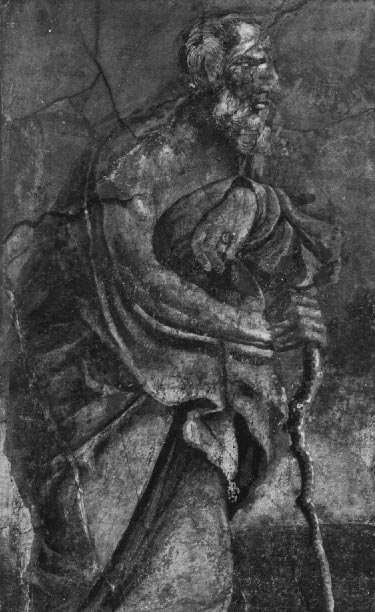 1958.e20_p290-318 4/24/00 9:44 AM Page 292292THE NEW TESTAMENT: A HISTORICAL INTRODUCTIONment concerning the length of his stay, but thereare indications throughout his letter that theChristians in Corinth, or at least some of them,had a much more sophisticated understanding ofthe faith than those in Thessalonica—even if theyhad, from Paul’s perspective, gotten it wrong atpoints. Indeed, unlike the Thessalonians, whounderstood their new religion at a fairly rudimentary level, some of the Corinthians had so muchknowledge of their faith that they took Paul’sgospel simply as a starting point and developedtheir views in vastly different directions.What can we say about the message that Pauloriginally preached to these people? Again, he evi-F P Odently instructed them in the need to worship theone true God and to await his Son from heaven.As we will see, however, the second part of thismessage (“to await his Son”) made significantlyless impact on the converts in Corinth than onthose in Thessalonica. It is difficult to know exactly what else he taught these people. It does appear,though, that Paul devoted little if any effort tonarrating tales about what Jesus said and did during his public ministry (at a later stage, we willconsider whether Paul himself knew very muchabout this ministry; remember, he was writing longbefore the Gospels were written). He does summarize a couple of sayings of Jesus, to the effect thatChristians shouldn’t get divorced (7:10–11) andthey should pay their preacher (9:14), and he doesFigure 20.1 Picture of an ancient philosopher leaning on his narrate the incident of Jesus’ institution of thewalking stick, from a wall painting of the first century B.C.E.Lord’s Supper (11:24–28). But he says nary a wordPaul himself would have appeared to many people in his worldabout Jesus’ baptism, temptation, transfiguration,as an itinerant philosopher.preaching of the coming kingdom of God,encounters with demons, appearance beforemembers may have thought that eating meatPontius Pilate, and so on—all of which wouldoffered to idols was a real and present danger, inhave been directly germane to the problems thatview of the demonic character of the pagan godsthe Corinthians appear to have experienced.(possibly a lower-class view), while others tookWhat he does say, and says emphatically, is thatsuch scruples as baseless superstition (possibly thethe only thing he “knew” among the Corinthiansview of some of the more highly educated). This iswas “Jesus Christ, and him crucified” (2:2).one of the major issues that Paul addresses in theIn other words, Paul’s principal message wasletter (chaps. 8–10).about Jesus as the crucified Christ. It appears to beDuring their stay in Corinth, Paul and his com—a message that the Corinthians, or at least a goodpanions appear to have converted a sizable num—portion of them, didn’t absorb, at least in Paul’sber (dozens?) of pagans to the faith. The book ofopinion. We will see why momentarily. First, weActs indicates that they spent a year and a halfshould consider in some detail Paul’s own briefthere, in contrast to just three weeks inrecollection of what he taught the CorinthiansThessalonica. Paul himself makes no clear state—about Jesus. In 15:1–2, he reminds his converts of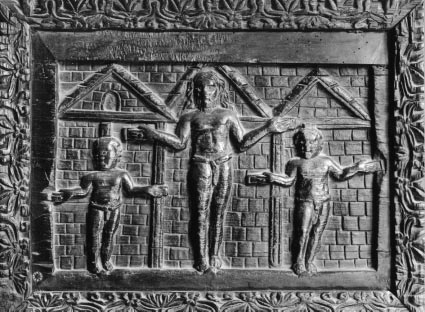 1958.e20_p290-318 4/24/00 9:44 AM Page 293CHAPTER 20PAUL AND THE CRISES OF HIS CHURCHES293“the good news that I proclaimed to you, whichwas later seen alive. Paul had preached a similaryou in turn received, in which also you stand,message in Thessalonica, but with two differ—through which also you are being saved, if youences, one in the message and the other in thehold firmly to the message that I proclaimed toway that it was received.you.” He then summarizes this message:With regard to the message itself, we find subtle indications in 1 Thessalonians that Paul direct—For I handed on to you as of first importance what Ily linked his gospel message with the Jewish reli—in turn had received: that Christ died for our sins ingion, but never does he quote the Jewishaccordance with the scriptures, and that he wasScriptures or assume that his followers are person—buried, and that he was raised on the third day inaccordance with the scriptures, and that he appearedally conversant with them. The situation is quiteto Cephas and then to the twelve. (15:3–5)different with the Corinthians. From the outset,Paul had taught them that Jesus’ death and resur—Thus, of primary importance in Paul’s preach—rection were both anticipated in the Scripturesing to the Corinthians was the message of Christ’s(see Chapter 18); moreover, throughout this letterdeath and resurrection. Jesus died, fulfilling thehe appeals to the Scriptures in order to make hisJewish Scriptures, and there’s proof: he waspoints. Strikingly, when he does so he emphasizesburied. Moreover, God raised him from the dead,that the Scriptures were not written only, or evenfulfilling the Scriptures. Again there’s proof: heespecially, for Jews in times past, but even moreF P OFigure 20.2 One of the earliest visual representations of Jesus' crucifixion, from a cyprus panel door in the church of Saint Sabina in Rome, nearly 350 years after Paul's day. Earlier Christians were reluctant to portray the crucifixion (contrast Paul in 1 Cor 2:2).1958.e20_p290-318 4/24/00 9:44 AM Page 294294THE NEW TESTAMENT: A HISTORICAL INTRODUCTIONparticularly for Christians in the present (e.g., 1where, leaving the Christians behind to continueCor 9:9–10; 10:1–13). If the Thessalonians hadthe mission for themselves. Soon thereafter, aninsider knowledge, the Corinthians have evenacquaintance of Paul named Apollos came tomore; all of God’s interactions with his peopleCorinth and proved instrumental in providinghave been leading up to the present time. Theadditional instruction to the Christians there.Christian community is God’s ultimate concern,According to the book of Acts, Apollos was aand always has been.skilled speaker (18:24–28), and it is clear fromThis is heady stuff, and there is some indicationPaul’s letter that he acquired a considerable fol—that it had in fact gone to the heads of some of Paul’slowing in the congregation (1:12; 3:4–6).converts. This can be seen in a second differenceWe are not certain of the precise course ofbetween the Thessalonians and the Corinthians.Paul’s journeys, but he evidently ended up in theThe former group saw Jesus’ resurrection as thecity of Ephesus not long after leaving Corinth.beginning of the major climax of history, when heEphesus, another large urban area, was in the west—would return and remove the Christians from thisern portion of Asia Minor (modern-day Turkey).world before God’s wrath destroys all his enemies.From there Paul wrote the letter of 1 CorinthiansSome of the Corinthians, on the other hand, appear(see 16:8). Timothy and Silvanus had apparentlyto have interpreted Jesus’ resurrection in a more per—departed from him already, for he wrote the lettersonal sense as his exaltation to glory that they them—not with them but with someone namedselves, as those who have participated in his victory,Sosthenes, who is otherwise mentioned in thehave come to share. Despite Paul’s protests, some (orNew Testament only in Acts 18:17 as the ruler ofperhaps most?) of the Corinthians came to believethe Jewish synagogue in Corinth and a convert tothat they had already begun to enjoy the full bene—Paul’s gospel. Paul obviously wrote the letter of 1fits of salvation in the here and now, as members ofCorinthians to deal with problems that had arisenChrist’s resurrected and exalted body. In Paul’s wordsin the congregation. He indicates that he has(which must be taken as a sarcastic echoing of theirheard of these problems from two different sources,views, given everything else he says in this letter),one oral and one written.“Already you have all you want! Already you haveAt the beginning of the letter, after the pre—become rich! Quite apart from us you have becomescript (1:1–3) and thanksgiving (1:4–9; noticekings!” (4:8).how much shorter it is than the one to theFor Paul himself, the Corinthians’ notion thatThessalonians), Paul states that he has learnedthey were already enjoying an exalted statusabout the activities of the congregation fromcouldn’t be further from the truth. In his view, the“Chloe’s people” (1:11). We do not know who thisforces of evil were to remain in power in this worldChloe was; the name occurs nowhere else in theuntil the end came and Christ returned. Untilletter or in the rest of the New Testament. We dothen, life would be a struggle full of pain and suf—know that it was the name of a woman, and thefering, comparable to the pain and suffering expe—reference to her “people” is usually taken to meanrienced by the crucified Christ himself. Those whoher slaves or former slaves who had come tobelieved that they had already experienced a fullEphesus, perhaps on her business, and had metand complete share of the blessings of eternity hadwith Paul to pass along some news. Since Chloesimply deceived themselves, creating immenseowned slaves who managed her business affairs,problems for the church and misconstruing theshe must have been a wealthy woman in Corinth;real meaning of the gospel.whether she herself was a member of the Christiancommunity is difficult to judge. In any event, herunnamed “people” must have been active in theThe Subsequent History of the Communitycongregation, given the inside information thatThere is nothing to indicate that the problemsthey passed along to Paul.addressed in this epistle had come to a head duringThe news was not good. The church was dividedPaul’s original stay in Corinth. Eventually, he andagainst itself, with different factions claiming differ—his companions left to proclaim their gospel else—ent leaders, each of whom, from Paul’s perspective,1958.e20_p290-318 4/24/00 9:44 AM Page 295CHAPTER 20PAUL AND THE CRISES OF HIS CHURCHES295was seeking to usurp the claims of others by demon—dead, for example, by citing a group of “witnesses”strating their own spiritual superiority and claimingin verses 5–8. In fact, Paul is not trying to demon—to represent the true faith as expounded by one orstrate to the Corinthians something they don’tanother famous authority (Paul, Cephas, Apollos,believe, he is reminding them of something theyand Christ himself; 1:12). The conflicts had gottenalready know (see vv. 1 and 3), that Jesus wasnasty at times, with some of the members takingraised bodily from the dead.others to court over their differences (not their dif—For Paul, Jesus’ resurrected body was a glorifiedferences over inner church politics, of course, butspiritual body, not like the paltry mortal flesh thatover matters that the civil law courts could decide).we ourselves are stuck with; but just as important—Moreover, immorality was evidently rampant.ly, it was an actual body that could be seen andGenerally, this was not the happy community of therecognized (15:5–8, 35–41). Paul’s point is thatfaithful that Paul had envisioned, especially com—the exalted existence that Jesus entered involvedpared to the model church of the Thessalonians.the total transformation of his body (15:42–49,The information from Paul’s other source was53–54). It was not some kind of ethereal existenceequally troubling. It appears that he had received ain which his disembodied soul was elevated to theletter from some of the Corinthians (probably notrealm of divinity; his was a bodily resurrection (seeall of them; as we will see, not everyone feltbox 20.1). The reason this matters becomes clearbeholden to him) in which they expressed theirin the context of Paul’s response. There were somedifferent opinions on some critical matters andin Corinth who were saying that there was no suchsought Paul’s judgment (e.g., see 7:1). The letterthing as the resurrection of bodies from the deadhad been brought by three members of the(15:12).church—Stephanas, Fortunatus, and Achaicus—Paul spends most of chapter 15 demonstratingwho evidently had waited for Paul to pen a replythat since Christ was raised bodily from the dead—(16:15–18). The issues were of some moment;and since he is the “first fruit” of the resurrection,there were members of the congregation, just toas all of the Corinthians came to believe when theytake one example, who had been teaching that itaccepted his gospel message—then there is goingwas not right even for married couples to have sex.to be a future resurrection of the dead whenOne can sense the urgency of their query.Christians come to participate in Christ’s exaltedPaul wrote 1 Corinthians to deal with thestatus, that is, when they themselves are raised invarious problems and issues that had arisen.glorious immortal bodies (15:12–23, 50–55). It isGiving fairly straightforward answers, he dealsthen that Christian believers will enjoy the fullwith each problem in turn. From Paul’s perspec—benefits of their salvation. For Paul, the end hastive, however, one big problem evidently underlaynot come yet. Despite the claims of some, presum—all of these specific problems.ably some of the most “spiritual” among theCorinthian leaders, Christians do not yet have thefull benefits of salvation; they are not yet exalted toPaul’s Response to the Situation: a heavenly status. Even the elect are living in aThe End as the Key to the Middleworld of sin and evil, and they will continue to doPaul’s perspective is best seen toward the conclu—so until the end comes.sion of the letter. In good rhetorical style (i.e., fol—This basic message underlies not just chapterlowing the instructions of those who taught15 but all of 1 Corinthians. To some extent, eachrhetoric in his day), Paul provides at the end theof the problems experienced by this congregationkey to what has come before. We saw earlier thatis related to the basic failure to recognize the lim—Paul begins chapter 15 by summarizing the con—itations and dangers of Christian existence in thetent of the gospel message that he preached to theage before the end. The first problem that PaulCorinthians, the message of Christ’s death and res—attacks (in chaps. 1–4) is the divisions within theurrection; he then draws out the implications ofchurch that were caused, evidently, by leadersthis message. Sometimes this chapter is misread asclaiming to be spiritually superior to one anotheran attempt to prove that Jesus was raised from theand to adhere to the teachings of various prede-1958.e20_p290-318 4/24/00 9:44 AM Page 296296THE NEW TESTAMENT: A HISTORICAL INTRODUCTIONSOMETHING TO THINK ABOUTBox 20.1 Possibilities of Existence in the AfterlifeSome interpreters have thought that Paul and his Corinthian opponents disagreed about the resurrection because they had fundamentally different understandings about the nature of human existence, both now and in the afterlife. Perhaps it would be useful to reflect on different ways that one might conceive of life after death.Annihilation. One possibility is that a person who dies ceases to exist. This appears to have been a popular notion in the Greco-Roman world, as evidenced by a number of inscriptions on tombstones that bemoan the brevity of life which ends in nonexistence. One of the most widely used Latin inscriptions was so popular that it was normally abbreviated (like our own R.I.P. for “Rest in Peace”) as N.F.N.S.N.C.: “I was not, I am not, I care not.”Disembodied Existence. Another possibility is that life after death is life apart from the body. In some strands of Greek thought influenced above all by Plato, the body itself was thought to be the bane of human existence, because it brought pain, finitude, and death to the soul that lived within it. These people did not think of the soul as immaterial; it was thought to be a “substance,” but a much more refined substance than the clunker of a shell that we call the body (cf. the Gnostics; see Chapter 11). The catchy Greek phrase sometimes used to express the notion that the coarse material of the body is the prison or tomb for the more refined substance of the soul was “s¯oma—s¯ema,” literally, “the body—a prison.”For people who thought such things, the afterlife involved a liberation of the soul from its bodily entombment.Bodily Resurrection. A third possibility is that the body is not inherently evil or problematic but has simply become subject to the ravages of evil and death. For many Jews, for example, the human body was created by God, as were all things, and so is inherently good. And what God has created he will also redeem. Thus, the body will not ultimately perish but will live on in the afterlife. How can this be, given the indisputable fact that bodies eventually decay and disappear? In this view, God will transform the physical body into a spiritual body that will never experience the ravages of evil and death, a glorified body that will never get sick and never die. As a Jewish apocalypticist Paul maintained this third view of the nature of human existence, whereas his opponents in Corinth, like many Christians after them down to our own day, appear to have subscribed to the second.cessors (Paul, Cephas, Apollos, or Christ; 1:12).next in the act of baptism (as suggested, possibly,One might expect Paul to take a side in this arguin 1:14–17). The leaders themselves, who are leftment, that is, to insist that the faction that had theunnamed, have apparently agreed on one majorgood sense to line up with him was right. Instead,point, that wisdom and power indicate the superi—he insists that all of the sides (even his) are inor standing of those who have already been exalt—error. They are in error because they have elevated to enjoy the privileges and benefits of the exalted the status of individual leaders on the basis ofed life in Christ.their superior wisdom and superhuman powerFor Paul, though, a high evaluation of wisdom(1:18–25), perhaps thinking that these character—and power represents a fundamental misunder—istics could be transferred from one person to thestanding of the gospel. The gospel is not about1958.e20_p290-318 4/24/00 9:44 AM Page 297CHAPTER 20PAUL AND THE CRISES OF HIS CHURCHES297human wisdom and human power, things that mayselves in the eyes of others (chaps. 12–14). Frombe impressive and attractive by normal standards.their own vantage point they may have under—Instead, and somewhat ironically, God works notstood their worship activities as signs of their par—through what appears to be wise and powerful butticipation in the heavenly resurrected existencethrough what appears to be foolish and weak.that is theirs in Christ. But Paul believes theseWhat could be more (apparently) foolish andactivities reveal something else. Those whoweak than the plan to save the world through aengage in them have forgotten that the Spiritcrucified man (1:18–25)? According to Paul’sgives gifts to members of the congregation so theygospel, that is precisely what God has done; and bycan benefit and serve others, not exalt themselvesso doing, he has shown that human power and wis-(especially chap. 12). Anyone who has all of thedom have no part to play in the salvation of thegifts that can be given by the Spirit but who failsworld. Paul goes on to note that the congregationto love the brothers and sisters in Christ is still inas a whole, and he himself, are scarcely powerfultotal poverty. This is the message of 1 Corinthiansand wise by normal standards (1:26–2:5). God13, the famous “love chapter,” which is a favoritedoes not work in human ways.passage even today, especially at Christian wed—Paul points out that the very existence of sev—dings. The passage, however, does not speak oferal of the Corinthians’ problems shows that thelove in the abstract, and certainly not to modernCorinthian believers have not been exalted to thenotions of sentiment and sexual passion.heavenly heights. The “wise and powerful” leadersSpecifically it is about the use of spiritual gifts inof the community, for example, have been unablethe church. If the gifts are not used to benefit oth—to deal with the most rudimentary issues. Theyers, then they are of no use.have not recognized how shameful it is for a manPaul’s notion that Christian love is to guideto sleep with his stepmother (5:1–3) or for othersethical behavior in this evil age explains a numberto visit prostitutes (6:15–20) or for others to relyof positions that he takes in this letter. One promion civil law courts instead of the “wise” judgmentnent example is his position on meat offered toof those in the community (6:1–9). Moreover, byidols. In rough outline, the historical situation isfoolishly thinking that they are already exaltedreasonably clear. Meat that was sold at the paganand ruling with Christ, these believers overlooktemples could be purchased at a discount. We arethe real and present dangers in their daily exis—not altogether certain why. Possibly the meat wastence. They do not see that there are still evilconsidered as already used, since it had beenforces in the world, which will infect the congre—offered to a god, or possibly it was left over from agation if allowed to enter. They do not see, to takepagan festival. In any event, some of theone of the most complicated of Paul’s discussions,Corinthian Christians (those who were less edu—that if women fail to wear head coverings duringcated, in the lower classes?) thought that to eatchurch services they are susceptible to the inva—such meat was tantamount to sharing in idolatry;sion of evil angels who might pollute the entirethey would not touch it on any condition. Othersbody of believers (11:10; see Chapter 24); nor do(more highly educated, in the upper classes?)they realize that those who have been united withclaimed superior knowledge in this case, pointingChrist can infect the entire body when theyout that idols had no real existence since therebecome united with a prostitute (6:15–20).were no gods other than the one true God. EatingIn addition, the Corinthians’ sense of self-exal—such meat could therefore do no harm and couldtation, in Paul’s judgment, has made them ulti—actually save on much needed resources.mately unconcerned about how to treat oneOddly enough, even though Paul agrees thatanother in this sinful and fallen world. Many havethe other gods don’t exist, he disagrees that it isengaged in uncontrolled acts of ecstasy in theirproper to eat the meat (chaps. 8–9). His reasoningservices of worship, prophesying and speaking inis that those who see a Christian eating such meattongues not to benefit others who are in atten—may be encouraged to do so themselves, evendance but, in Paul’s view, simply to elevate them—while thinking that the gods do exist. They would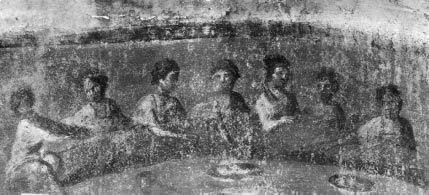 1958.e20_p290-318 4/24/00 9:44 AM Page 298298THE NEW TESTAMENT: A HISTORICAL INTRODUCTIONF P OFigure 20.3 Painting of the Christian celebration of the Lord's Supper from the catacomb of Priscilla (see 1 Cor 11:23–26).be encouraged, that is, to do something that theylike Paul himself, who says that he has the “gift”themselves think is wrong, and this could harm(7:7)—should not go to the trouble of becomingtheir conscience (8:7–10). Rather than behavingmarried in the first place. In Paul’s view, his gener—in ways that might eventually hurt somebody,ation is living at the very end of time, and muchthen, believers should do everything to help oth—work needs to be done before Christ returns. Thoseers, even if it involves avoiding something that inwho are married are obligated to take time for theiritself is not wrong (8:11–13).spouses and tend to their needs; those who are notUltimately, this is an apocalyptic view. Thecan be fully committed to Christ (7:25–38). Thus,need to love one another and to behave in waysit is better to remain single, but if one cannot standthat are most useful to them is directly related tothe heat, it is better to marry than to burn (7:8–9).the fact that evil still prevails in this world. SinceChristians continue to live in an age dominated bythe forces of evil, they are not yet exalted and areIn Sum: not altogether free to do whatever their superiorPaul’s Gospel Message to the Corinthiansknowledge permits them to do.While we have not been able to explore thePaul’s apocalyptic notions appear to affect hisCorinthians’ questions and problems or Paul’sentire view of life in this world. In another exampleresponses in depth, we have seen what the bigdrawn from this letter, Paul maintains that marriedproblem was from Paul’s perspective and how itcouples should not pretend that they already live asmanifested itself in so many ways in his Corinthianangels, “who neither marry nor are given in mar—congregation. Overall, the message that Paul hadriage” (to quote another famous person; see Markfor the Corinthians was not so different from the12:25). Sexual temptations are great in this age, andmessage that he had for the Thessalonians. Jesusmarriage is a legitimate way to overcome them inwas soon to return when God entered into judg—God’s eyes. Spouses should therefore grant onement with this world. When he did so, his follow—another their conjugal rights (7:1–6). Those whoers would experience a glorious salvation. Untilare able to withstand such temptations, however—then, however, believers were compelled to live in1958.e20_p290-318 4/24/00 9:44 AM Page 299CHAPTER 20PAUL AND THE CRISES OF HIS CHURCHES299this world. Their exaltation was a future event, notWhen you read through the letter carefully your—a present reality, however much it was prefigured inself, you may be struck by the change of tone thattheir community, the church.begins with chapter 10 and continues to the end. InThe church in Corinth appears not to have beenchapters 1–9 Paul appears to be on very good termsa happy place. Paul saw a community that waswith this congregation. He is overflowing withdivided against itself and that tolerated immoraljoy for them, almost as much as he was for theand scandalous behavior while claiming (ironically,Thessalonians, even though he acknowledges thatin Paul’s eyes) to enjoy an exalted standing withtheir relationship has been more than a little stormyChrist. One can sense Paul’s exasperation and dis—in the past (see especially 2:1–11 and 7:5–12). Hebelief: You are living a heavenly existence? You???gives us some of the details. Some time before (butEven more, one can sense his concern. This was aafter the writing of 1 Corinthians) he had paid a sec—major church in his mission field, yet it had goneond visit to Corinth (the first being when he con—astray from the basic intent of his gospel message.verted them; 1:19). For some undisclosed reason,He treated the Corinthians as friends (e.g., see theover some undisclosed issue, someone in the congre—prescript and closing) but realized that he was atgation publicly insulted him and he departed inodds with a number of them on significant issues.humiliation. He indicates that he had been oneAs we are going to see, the situation did not muchangry fellow when he left. Soon thereafter he wroteimprove once they received his letter.a harsh letter that caused him great pain, in which heupbraided the congregation severely for their conduct and views and threatened to come to them2 CORINTHIANSagain in judgment. But now, just prior to the writingof 2 Corinthians itself (or at least prior to the writingOne of the reasons that Paul’s letters to theof chaps. 1–9), the bearer of the painful letter, Titus,Corinthians are so fascinating is that they allow ushad returned and given him the good news that theto trace his relationship with the congregationCorinthians had repented of their poor judgmentover a period of time. In no other instance do weand behavior, disciplined the person who had causedhave undisputed letters addressed to the samePaul’s pain, and committed themselves once more tocommunity at different times (with the possiblePaul as their spiritual father in Christ (7:5–12).exception of the church in Philippi). Paul’s rela—Paul’s reaction could not be more appreciative:tionship with the Corinthians continued to ebb“He [Titus] was consoled about you, as he told usand flow in light of events that transpired after theof your longing, your mourning, your zeal for me,writing of 1 Corinthians. By the time he came toso that I rejoiced still more” (7:7). Thanks to thiswrite 2 Corinthians his tone had changed, thoughgood news, Paul now bubbles with joy for theirhis tune had not.renewed relationship, despite the hardships thathe himself continues to experience: “I often boastThe Unity of the Letterabout you; I have great pride in you; I am filledPaul’s tone changes even within his second letter,with consolation; I am overjoyed in all our afflic—and rather severely. Indeed, many scholars are con—tion” (7:4). Paul is writing this conciliatory lettervinced that 2 Corinthians does not represent a soli—to express his gratitude for their about-facetary letter that Paul sat down one day and wrote but(1:15–2:4) and to explain why he was not ficklea combination of at least two letters that he pennedwhen he changed his travel plans: he had chosenat different times for different occasions. Accordingnot to visit them a third time simply to avoid caus—to this theory, someone else, possibly a member ofing anyone any more pain (2:1–2).the Corinthian congregation itself, later editedBut then, in chapters 10–13, everything seemsthese letters with “scissors and paste.” The resultto change, or rather, to revert. No longer is Paulwas one longer letter, possibly designed for broaderjoyful in this congregation that has returned to him.circulation among Paul’s churches.Now he is bitter and incensed that they have come1958.e20_p290-318 4/24/00 9:44 AM Page 300300THE NEW TESTAMENT: A HISTORICAL INTRODUCTIONto question his authority and to badmouth his per-The History of Paul’s son (10:2, 10–11). He threatens to come to them aRelationship with the Community“third” time in judgment, in which he will not beWe can map out the history of Paul’s interactionlenient (13:1–2), and he warns the congregationwith the Corinthians in terms of a sequence of vis—against those who oppose him, newcomers in theirits and letters. There is, of course, a good deal ofmidst whom he sarcastically calls “superapostles”information that we do not have; but what we do(11:5). He admits that these superapostles canhave, including the bits and pieces that come fromperform miraculous deeds and spectacular signs, but1 Corinthians, falls out along the following lines.he nonetheless sees them as false apostles, ministersof Satan who prey on the minds of the CorinthiansPaul’s First Visit. This was when Paul and(11:12–14) and lead them into all sorts of disorderSilvanus and Timothy first arrived in Corinth, setand disobedience (12:19–21).up shop, preached the gospel, won a number ofIs it possible that Paul could gush with joy overconverts, and provided them with some rudimen—this congregation and at the same time threatentary instruction before leaving for other areas ripefierce retribution against it? Of course it is possi—for mission (2 Cor 1:19).ble, but it doesn’t seem likely. How, then, mightwe explain this change of tone?Paul’s First Letter. Paul evidently wrote a letterOne detail of the summary above may haveto the Corinthians that has been lost. He refers tostruck you: in chapters 10–13 Paul threatens toit in 1 Corinthians 5.9. It appears to have dealt, atmake a third visit in judgment against the congre—least in part, with ethical issues that had arisen ingation, whereas in chapters 1–9 he indicates thatthe community.he had canceled his visit because he did not wantto cause further pain. Indeed, he intimates thatThe Corinthians’ First Letter to Paul. Some ofthere was no longer any need to make it. The con—the Corinthians, either in response to Paul’s firstgregation received his angry and painful letter, andletter or independently of it, wrote Paul to inquireit had its desired effect (or Titus, the bearer of thefurther about ethical matters, for example, aboutletter, had this effect). They have come to grievewhether Christians should have sex with theirover how they mistreated him and have nowspouses (1 Cor 7:1).returned to his good graces.Based on the differences between the two partsPaul’s Second Letter: 1 Corinthians. In responseof the letter, many scholars believe that chaptersto the Corinthians’ queries and in reaction to10–13 represent a portion of the earlier “painful”information that he received from “Chloe’s peo—letter mentioned in 2:4, that is, the letter that wasple,” Paul wrote 1 Corinthians from Ephesus. In itwritten soon after Paul’s public humiliation andhe announced his plans to travel throughbefore his reconciliation with the Corinthians, aMacedonia south to Corinth, where he hoped toreconciliation gratefully discussed in chapters 1–9.spend the winter (1 Cor 16:5–7). He apparentlyIf so, then a later editor has combined the two letsent the letter back with Stephanas and his twoters by eliminating the closing of one of them (thecompanions, who were members of the“thankful” or “conciliatory” letter of chapters 1–9,Corinthian church (1 Cor 16:15–17).which was written second) and the prescript of theother (the “painful” letter of chapters 10–13, writ-Paul’s Second Visit. In 2 Cor 2:1–4 Paul indicatesten first). By doing so, the editor created one longerthat he does not want to make “another” painfulletter that embodies the ebb and flow of Paul’s rela—visit; this suggests that his most recent visit hadtionship with the Corinthians over a relatively longbeen painful. It appears, then, that after the writ—period of time. Some scholars go even further, anding of 1 Corinthians, Paul fulfilled his promise tomaintain that more than two letters are embodiedcome to Corinth for a second time. But he was nothere, based on the uneven flow of Paul’s argumentwell received. Someone in the congregation didthroughout chapters 1–9 (see box 20.2).something to cause him pain and possibly public1958.e20_p290-318 4/24/00 9:44 AM Page 301CHAPTER 20PAUL AND THE CRISES OF HIS CHURCHES301SOMETHING TO THINK ABOUTBox 20.2 The Partitioning of 2 CorinthiansA number of New Testament scholars believe that 2 Corinthians comprises not just two of Paul’s letters but four or five of them, all edited together into one larger composition for distribution among the Pauline churches. Most of the “partition theories,” as they are called (since they partition the one letter into a number of others), maintain that chapters 1–9 are not a unity but are made up of several letters spliced together. Read the chapters for yourself and answer the following questions: • Does the beginning of chapter 8 appear to shift abruptly to a new subject, away from the good news Titus has just brought Paul (about the reconciliatory attitude of the Corinthians) to Paul’s decision to send Titus to collect money for the needy among the Christians? There is no transition to this new subject, and 8:1 sounds like the beginning of the body of a letter. Could it have been taken from a different writing?• Do the words of 9:1 seem strange after what Paul has said in all of chapter 8?He has been talking for twenty-four verses about the collection for the saints, and then in 9:1 he begins to talk about it again as if it were a new subject that had not yet been broached. Could chapter 9 also, then, have come from a separate letter?• Does the paragraph found in 6:14–7:1 seem odd in its context? The verse immediately preceding it (6:13) urges the Corinthians to be open to Paul, as does the verse immediately following it (7:2). But the paragraph itself is on an entirely different and unannounced topic: Christians should not associate with nonbelievers. Moreover, there are aspects of this passage that appear unlike anything Paul himself says anywhere else in his writings. Nowhere else, for example, does he call the Devil “Beliar” (v. 15). Has this passage come from some other piece of correpondence (possibly one that Paul didn’t write) and been inserted in the midst of Paul’s warm admonition to the Corinthians to think kindly of him?If you answered yes to all three of these questions, then you agree with those scholars who see fragments of at least five letters in 2 Corinthians: (a) 1:1–6:13; 7:2–16 (part of the conciliatory letter); (b) 6:14–7:1 (part of a non-Pauline letter?); (c) 8:1–24 (a letter for the collection, to the Corinthians) (d) 9:1–15 (a letter for the collection, to some other church?); and (e) 10:1–13:13 (part of the painful letter).humiliation (2 Cor 2:5–11). He left, uttering dire(as Paul calls them; 2 Cor 11:5) were of Jewishthreats that he would return in judgment againstancestry (11:22) and appear to have appealed pre—them (2 Cor 13:2).cisely to that aspect of the Corinthians’ views thatPaul found most repugnant, their notion that lifeThe Arrival of the Superapostles. Either prior toin Christ was already an exalted, glorified exis—Paul’s departure or soon thereafter, other apostlestence. For these superapostles it was; that was whyof Christ arrived in town, claiming to be truethey could do the spectacular deeds that estab—spokespersons of the gospel. These “superapostles”lished their credentials as apostles. Clearly they1958.e20_p290-318 4/24/00 9:44 AM Page 302302THE NEW TESTAMENT: A HISTORICAL INTRODUCTIONand Paul did not see eye to eye. At some point thePaul’s Fourth Letter (the “conciliatory” letter, attacks became personal: the superapostles evi-partly embodied in 2 Cor 1–9). After hearing thedently maligned Paul for his clear lack of powergood news from Titus, Paul wrote a friendly letterand charismatic presence (“his bodily presence isto express his pleasure at the Corinthians’ changeweak and his speech contemptible,” 10:10); he inof heart (2 Cor 2:5–11; 7:5–16). He also wanted toturn claimed that they were ministers of Satanexplain why he had not come for another visit, torather than apostles of Christ (11:13–15). Paulassure them that he was not simply being fickle inargued that his gospel message would be totallymaking and revising his plans (1:15–2:4). Part ofcompromised if the Corinthians accepted thethis letter (without, at least, its closing) is found inclaims of his opponents (11:4).2 Corinthians 1–9, or possibly only chapters 1–7,since some scholars think that chapters 8–9 arepart of another letter, or possibly even two lettersPaul’s Third Letter (the “painful” letter, partly(see box 20.2).embodied in 2 Cor 10–13). After his secondvisit, Paul wrote a letter in which he went on theattack against the superapostles. He continued toThe Overarching Points of the Letterinsist that the life of the believer is not the glori—After someone edited the two (or three or four orfied, exalted existence that Christ presentlyfive) letters into the one book that we call 2enjoys. Believers live in an age of evil and suffer—Corinthians, we lose sight of Paul’s relationshiping, in which God’s enemy Satan is still active andwith this congregation. Thus, we can never knowin control. Those who boast of their power andwhether all the problems were solved, or whetherwisdom do not understand that the end has notany more stormy incidents occurred. Nor can weyet come, that this is an age of weakness in whichdetermine whether the Corinthians decided toGod’s wisdom appears foolish. Apostles, in partic—adopt Paul’s point of view and reject the perspec—ular, suffer in this age, since they are the chieftives brought in by others from the outside.opponents of the cosmic powers of evil who are inClearly, though, the basic message that Paulcharge (11:20–31). Even though apostles maytried to convey in 1 Corinthians is very much inhave had a glimpse of the glory to come (12:1–4),evidence in the collection of letters we arethey are still subject to pain and suffering, whichinvestigating here. Consider first the fragment ofkeeps them from boasting of their own merits andthe painful letter (chaps. 10–13), written in partforces them to rely totally on the grace of God forto address the claims of superiority made by thewhat they can accomplish (12:5–10). In light ofsuperapostles. Rather than simply attackingthese criteria, the superapostles are not apostles atthem on their own terms, for example, by argu—all. Paul also used this letter to attack the personing that he could do better miracles than they,who had publicly humiliated him and to warn thePaul dismisses their very grounds for consideringcongregation to deal with him prior to his arrivalthemselves apostles. This is reminiscent of thein judgment, for Paul himself would not be lenientway he treated the leaders of the divisive fac—when he came (13:1–2).tions in 1 Corinthians 1–4, where he denies thatPart of this letter, principally the part that dealtearthly wisdom and power are signs of thewith the superapostles, is found in what is now 2divine. For him, the credentials of an apostle areCorinthians 10–13. The letter was sent with Paul’snot the glorious acts that he or she can perform,companion Titus, and it evidently had its desiredas if this were an age of exaltation and splendor.affect. The Corinthians punished the one who hadThe true apostle will suffer, much as Christ suf—insulted Paul (2 Cor 2:5–11), repented of the painfered. For the end has not yet come, and thosethey had caused him, and returned to his fold (2who rely on spectacular acts of power must beCor 7:5–12). Paul in the meantime canceled hissuspected of collusion with the cosmic forcesplan to make another visit to the congregation (2that are in charge of this age, namely, Satan andCor 1:15–2:2).his vile servants (11:12–15).1958.e20_p290-318 4/24/00 9:44 AM Page 303CHAPTER 20PAUL AND THE CRISES OF HIS CHURCHES303This is why Paul goes to such lengths to “boast inWith this longing, however, comes the assur—his weaknesses” in this letter (12:5), principally byance that in the future the hoped-for glory willdetailing all the ways that he has suffered as Christ’sbecome a reality for those who have been recon—apostle (11:17–33). It may not seem like much tociled to God through Christ (5:16–21). Until thisboast about—being beaten up regularly, living infuture reality makes itself known, life in this worldconstant danger and in fear for one’s life—but foris characterized by affliction and hardship. The suf—Paul these are signs that he is the true apostle offering of the present age, however, is not enough toChrist, who himself suffered the ignominious fate oftarnish the hope of the true believer, for “thiscrucifixion. In particular, Paul claims that God hasmomentary affliction is preparing us for an eternalkept him weak so that he would be unable to boastweight of glory beyond all measure” (4:17). This,about any work that he himself has performed.above all else, is the apocalyptic message that PaulAnything good that comes of his ministry has nec—seeks to convey to his Corinthian converts.essarily been performed by God (12:6–10). Thesame cannot be said of the superapostles.Paul’s apocalyptic message stresses in theGALATIANSstrongest terms that believers are not yet glorifiedwith Christ. They live in a world of sin and evilWith the letter to the Galatians we enter into anand must contend with forces greater than them—entirely different set of issues from those evident soselves, until the end comes and Christ’s followersfar in Paul’s correspondence. On the one hand, thereare raised into immortal bodies to be exalted withis no question concerning the unity of this epistle; ithim. For reasons that are ultimately unknown, theis just one letter, written completely at one time, toCorinthians came to agree with Paul on preciselyaddress one problem. But the problem itself wasthis point. It is hard to imagine what changedquite unlike anything that had arisen among thetheir minds. Was Paul (or his representative Titus)Thessalonians and the Corinthians. In brief, thesimply too persuasive to refute? Were the supera—occasion of the letter was as follows. After Paul con—postles discredited in some other way? We willverted a number of Gentiles to faith in Christ in thenever know.region of Galatia, other missionaries arrived on theWe do know that after their reconciliation Paulscene, insisting that believers must follow parts ofwrote another letter in which, along with his grat—the Jewish Law in order to be fully right before God.itude for the church’s change of heart, heSpecifically, the men in these congregations had toexpressed in somewhat more subdued fashion hisaccept the Jewish rite of circumcision.basically apocalyptic view of life in this world. HePaul was absolutely outraged at this proposal.begins the letter, now embodied in 2 Cor 1–9 (orWhereas other apostles to the Gentiles may have1–7), by stressing his own suffering and the gracelooked upon circumcision as merely unnecessary,of God that was manifest through it (1:3–11). Thisas a painful operation that Gentiles would have nois to some extent the message of the entire epistle.reason to undergo unless they really wanted to, forThe gospel is an invaluable treasure, even thoughPaul the matter was far more serious. For him,it has not been fully manifested in this age of painGentiles who underwent circumcision showed aand suffering. The body has not yet been glorifiedcomplete and absolute misunderstanding of theand believers are not yet exalted. As a result, “wemeaning of the gospel. In his view, for a Gentile tohave this treasure in clay jars” (4:7). Believersbe circumcised was not simply a superfluous act; itthemselves are lowly and their bodies of littlewas an affront to God and a rejection of the justi—worth, but the gospel message that they proclaimfication he has provided through Christ. Thoseis a treasure for the ages. As Paul puts it later, inwho propose such a thing have perverted thethe body the believer groans, longing to be clothedgospel (1:7) and are cursed by God (1:8). Paul’swith a heavenly, glorified body (5:1–10). The pre—anger in this letter is transparent at the outset. Itsent age is therefore one of suffering and of longis the only letter that he does not begin by thanking for a better age to come.ing God for the congregation.1958.e20_p290-318 4/24/00 9:44 AM Page 304304THE NEW TESTAMENT: A HISTORICAL INTRODUCTIONThe Occasion and Purpose of the Epistlepopulated territory that was eventually linked by thePaul addresses the letter to “the churches of Galatia”Romans with the more populous region of the south,(1:2). Unfortunately, we do not know, specifically,which included the cities of Lystra, Derbe, Iconium,where the letter was sent. Before the Roman con—and Pisidian Antioch. The Romans called this entirequests, Galatia was a region in the north-central por—province Galatia, even though the name had earliertion of Asia Minor (modern-day Turkey), a sparselybeen used only to refer to its northern portion.B L A C K S E AST H R A C ETUNPO& ByzantiumB ITHYNIAG A L A T I AC A P P A D O C I AA S I AAntiochIconiumEphesusC I L I C I ALystraColossaeTarsusPADerbeMPHYLIAAntiochL Y C I AAegeanRhodesSeaS Y R I ACyprusM E D I T E R R A N E A NS E ASidonFigure 20.4 The Roman Province of Galatia in the midst of Asia Minor (modern-day Turkey). Some historians think that Paul wrote Galatians to churches in the southern part of the province, which are named in Acts as places of his missionary activities but which he himself never mentions (such as Derbe, Lystra, and Iconium). But since he actually calls  his readers “Galatians”—an epithet that would apply only to the Celtic peoples of the northern part of the province—it appears that he addressed the letter to churches unknown to the author of Acts.1958.e20_p290-318 4/24/00 9:44 AM Page 305CHAPTER 20PAUL AND THE CRISES OF HIS CHURCHES305To what then, is Paul referring when he speaks ofagainst Paul himself (or at least that he thought theythe churches of Galatia? Does he mean churchesdid) by questioning not only his views but also histhroughout the entire Roman province, comparableauthorization to proclaim them. This would explainto the churches of Achaia and Macedonia that hethe opening part of Paul’s response, in which herefers to elsewhere (e.g., 1 Thess 1:7)? Or is he refer—vehemently denies that he has perverted the mes—ring only to churches in the northernmost region,sage of the gospel that he received from the apostlesthe region inhabited by people who would, unlikewho came before him (e.g., Jesus’ disciples inthe southerners, refer to themselves as GalatiansJerusalem), because in fact his message didn’t come(see Gal 3:1)? The problem is complicated by theoriginally from these apostles, or from any human atfact that the book of Acts indicates that Paul estab—all. It came from God, in a direct revelation. It is alsolished churches in the southern region, in the citiespossible that Paul’s Galatian opponents insisted thatthat I have just named. Paul himself, however,their message was truer to the Scriptures than his;never mentions these cities, in Galatians or any—they may have argued that since the Jewish Biblewhere else. Moreover, he claims that he foundedportrays circumcision as the sign of the covenant,the Galatian churches in somewhat unusual cir—any man who wants to become a full member of thiscumstances: he had taken seriously ill and wascovenant must first be circumcised.nursed back to health by the Galatians (at least byIn basic outline, the message of Paul’s Galatiansome of them). In this context, he preached theopponents appears similar to that proclaimed bygospel and converted them (4:13–17). He does notother early Christians. The implicit logic behind itappear, then, to have established these churches asmay have been that God is totally consistent andhe passed through the region preaching in the localdoes not “change the rules.” This is the Jewishsynagogues, as is recorded in Acts.God who gave the Jewish Law, who sent theAlthough we do not know to which churchesJewish Jesus as the Jewish messiah to the JewishPaul sent the letter, we do know that newcomerspeople in fulfillment of the Jewish Scriptures.had arrived in Galatia preaching a gospel that PaulThose who want to enjoy the full benefits of sal—sees as standing at odds with his own, and thevation, according to this view, must obviously joinGalatian Christians appear to have been persuad—the Jewish people by being circumcised if they areed by them (1:6–9). We cannot be certain whatmen and by practicing the Law whether they arethese opponents actually preached. All we have ismen or women (see box 20.3).Paul’s description of their message, and we have noScholars dispute whether these newcomersguarantee that he knows, understands, or presentswere Jews from birth or Gentiles who had con—it accurately. It is clear, however, that he sees asverted to Judaism. Galatians 5:12 may suggest thethe major point of contention the newcomers’latter: Paul hopes that when they perform theinsistence that (male) Gentile converts tooperation of circumcision on themselves, the knifeChristianity have to be circumcised in order to beslips. In either case, they were almost certainlyfully right before God (see e.g., 5:2–6). Paul inter—believers in Jesus who taught others to adhere toprets his opponents to mean that a person has tosome, or all, of the dictates of the Jewish Law. Paulperform the works prescribed by the Jewish Law tofinds this view offensive both to his person (sincehave salvation. This message is totally unaccept—his authority is being questioned) and to his mes—able from his point of view. According to thesage (since his gospel is being compromised).gospel that he preaches—and this, as he pointsout, is the message that led the Galatians to faithin Christ in the first place—a person is “justified”Paul’s Response(made right with God) not by doing the works ofPaul begins to make his case against his opponentsthe Jewish Law but by having faith in Christalready in the prescript of his letter; he is an apos-(2:16). In Paul’s view, the newcomers’ messagetle who has been “sent neither by human commis—completely contradicts his own.sion nor from human authorities, but throughWhat else might these newcomers have taught?Jesus Christ and God the Father” (1:1). That is toIt is possible that they actually took the offensivesay, he neither dreamt up his apostolic mission nor1958.e20_p290-318 4/24/00 9:44 AM Page 306306THE NEW TESTAMENT: A HISTORICAL INTRODUCTIONSOMETHING TO THINK ABOUTBox 20.3 The Logic of the Opponents' Position in GalatiaPaul’s Galatian opponents may well have appealed to the Jewish Scriptures to argue their position. For both Paul and his opponents, Gentiles had been allowed to enter into the covenant that God had made with the Jewish people. They too could stand in a unique relationship with this one who created the world and chose his people. But the Scriptures were quite clear concerning what this covenantal relationship had involved from the beginning, when God first established it with the father of the Jews, Abraham: God said to Abraham, “As for you, you shall keep my covenant, you and your offspring after you throughout their generations. This is my covenant which you shall keep, between me and you and your offspring after you: Every male among you shall be circumcised . . . including the slave born in your house and the one bought with your money from any foreigner who is not of your offspring. So shall my covenant be in your flesh an everlasting covenant. Any uncircumcised male who is not circumcised in the flesh of his foreskin shall be cut off from his people; he has broken my covenant.” (Gen 17:9–14) Paul’s opponents may simply have argued that while the covenant was now open to all who believed in Christ, God had not rescinded the rules of the covenant itself: it was an“everlasting“ covenant, that is, one that would not be changed. Those who wished to belong to it must be circumcised, as God had said from the very beginning.received it from any other human. He has beenPaul insists that his message comes directly from acommissioned by God himself. That this self-revelation of Christ. Consider the ominous impli—defense is occasioned by the Galatians’ acceptancecations: what if someone disagrees with it?of a contrary message becomes clear as Paul movesTo establish his point, Paul devotes nearly twointo the body of the letter. Instead of thankingchapters to an autobiographical sketch of his ear—God for these churches, Paul begins with a rebuke:lier life. The sketch might seem odd to a readerthe Galatians have deserted God by adopting awho is familiar with Paul’s general reluctance togospel that differs from the one that Paul preachedreminisce about his past, but the autobiographyto them (1:6–9). Anyone who affirms a differentbears directly on the question at hand, the relia—gospel, however, stands under God’s curse.bility of his gospel message. It shows that “theIn this early stage of the letter, Paul does notgospel that was proclaimed by me is not of humanindicate what this other gospel entails. He evident—origin; for I did not receive it from a humanly can assume that the Galatians know perfectlysource, nor was I taught it, but I received itwell what he is referring to, even though we as out—through a revelation of Jesus Christ” (1:11–12).siders do not find out until somewhat later. RatherTo demonstrate his point, Paul recounts histhan launching directly into a theological refuta—conversion, in which he switched from being a per—tion, he begins his counterattack by raising thesecutor of the church to being a preacher of itsquestion of authorization. Quite apart from what hisgospel. This conversion occurred through a directmessage is, what authority stands behind it? Did heact of God, who “was pleased to reveal his Son toinvent his gospel message? Or did he receive it fromme, so that I might proclaim him among thesomeone else and then change some of its details?Gentiles” (1:15). Thus, the revelation of who Jesus1958.e20_p290-318 4/24/00 9:44 AM Page 307CHAPTER 20PAUL AND THE CRISES OF HIS CHURCHES307really was, as opposed to who Paul had earlier1:20). On the other hand, he may know that histhought he was, came directly from God and for aopponents have claimed superior authorization forclear purpose: so Paul could take the message to thethemselves, by pointing to the Jerusalem apostlesGentiles, that is, to non-Jews like the Galatians.as the source of their own message. If so, then hisThis message was not given by the Jerusalemsketch shows that whatever the source of his oppo—apostles or by anyone else: “I did not confer withnents’ message, his own came straight from God.any human being, nor did I go up to Jerusalem toTo be sure, Paul does not deny that he has hadthose who were already apostles before me”some contact with the Jerusalem apostles. He(1:16–17; contrast Acts 9:19–30). Why is Paul soadmits that three years after his conversion (i.e.,emphatic on this point? It may be that he suspectslong after his views were set) he went to visitthat his Galatian opponents have claimed that heCephas for fifteen days. He does not, however,modified the gospel that he originally learned fromindicate precisely why he went. Indeed, the termJesus’ earliest followers, the Jerusalem apostles. Ifthat he uses, which is sometimes simply translatedso, then his autobiographical sketch shows that the“to visit” (Gal 1:18), can mean either that he wentclaim is simply not true (“before God, I do not lie!”“to learn something” or “to convey some informa—SOMETHING TO THINK ABOUTBox 20.4 Cephas and PeterMost people naturally assume that when Paul says that he went to Jerusalem to visit Cephas, he is referring to Peter, Jesus’ closest disciple. This is because neither “Peter” nor“Cephas” was a proper name in the Greco-Roman world, but both are translations of the word “rock” (“Peter” is Greek and “Cephas” is Aramaic). Moreover, according to the Fourth Gospel, this word was the nickname (something like our modern name “Rocky”) that Jesus bestowed upon his disciple Simon (John 1:41).A number of Christian authors from the second to the eighth centuries, however, believed that there were two different persons, one named Peter and the other Cephas, that is, two important followers of Jesus who shared the same unusual nickname. If this ancient tradition is right, then Peter would have been Jesus’ original disciple and Cephas would have been the leader of the church in Jerusalem some years later.Could this tradition be historically accurate? Interestingly, the only surviving author from antiquity who was personally acquainted with Cephas was the apostle Paul. Judge for yourself: when Paul speaks about Cephas, does he mean Peter the disciple? Look especially at Galatians 2:6–9 where he mentions both names, in the same breath, without indicating that he is referring to the same person. Indeed, he appears to assume that these two persons are engaged in two different kinds of activity, Cephas the head of the Jerusalem church and Peter the missionary to the Jews. It may indeed be that Paul (and his Galatian readers) knew two different apostles who went by similar nicknames—Cephas a resident of Jerusalem, who converted to faith in Jesus after seeing him raised from the dead (1 Cor 15:5) and who became prominent among the apostles (like James the brother of Jesus, who is also mentioned in these verses), and Peter, Jesus’ disciple who was engaged in missionary work outside of Jerusalem. If so, then Paul did not go to Jerusalem to learn something about the historical Jesus from his closest disciple Peter; he went to consult with the leader of the Jerusalem church, Cephas.1958.e20_p290-318 4/24/00 9:44 AM Page 308308THE NEW TESTAMENT: A HISTORICAL INTRODUCTIONtion.” It may be that he went to keep Cephas, thesentatives of the apostle James, the brother ofchief apostle in Jerusalem at the time, apprised ofJesus, arrived on the scene, Cephas withdrew fromhis actions (see box 20.4).fellowship with the Gentiles, and the otherSome fourteen years later Paul met with a larg—Jewish-Christians joined with him (2:12–13). Pauler group of apostles for a similar reason, to informsaw this withdrawal as an act of hypocrisy andthem of his missionary activities (2:1–10). It wasopenly rebuked Cephas for it. In Paul’s view,his second trip to Jerusalem (in the book of ActsCephas had compromised the earlier decision notit happens to be his third), and it represented ato compel Gentiles to obey Jewish laws (2:14).critical moment for the Gentile mission. One doesScholars have different opinions concerningnot get the sense from Paul that he made this sec—what this conflict was all about. It may be best toond visit because he wanted to make sure that hisassume that eating with the Gentiles somehowgospel message was right, as if he could imagine itrequired Cephas and his Jewish-Christian compan—being wrong! (Remember, he claimed to haveions to violate kosher food laws. They may havereceived it from God himself.) Instead, Paul wentthought that this was acceptable so long as theyto convince the Jerusalem apostles that Gentilesgave no offense to other believers, but when thewere not required to follow the Jewish Law,representatives of James, that is, Jewish-Christiansincluding circumcision (the “sign of thewho perhaps continued to keep kosher, came tocovenant”) in order to be right with God, or “jus—town, Cephas and his companions realized thattified” (2:1–5). He met with the leaders privatelythey had to decide with whom they were going toto persuade them of his views (2:2), and he suc—eat. They chose not to give offense to their Jewishceeded without qualification (2:7–10), evenbrothers and sisters and so ate with them.though others were present who argued the alter—For Paul, this was an absolute affront because itnative perspective. Paul calls these other peoplesuggested that there was a distinction between Jew“false believers” (2:4) and sees them as the prede—and Gentile before God, whereas the agreementcessors of his opponents in Galatia.that had been struck in Jerusalem maintained thatThe important point for Paul is that thethere was not. Jew and Gentile were on equal foot—Jerusalem apostles agreed with him rather thaning before God, and any attempt to suggest Jewishwith his adversaries at the conference. Evensuperiority was a compromise of the gospel.though these apostles were committed to evange—We do not know the outcome of this confronta—lizing Jews (2:7–9), they conceded that there wastion, in part because we never hear Cephas’s side ofno need for Gentile converts to be circumcised.the argument. Paul’s narration of the incident isEmblematic of this decision was the fate of theimportant, though, because it introduces the issueGentile Titus, who accompanied Paul to the con—that the letter is ultimately about: the relationshipference and who was not compelled to be circum—of Paul’s gospel message to the Jewish Law (2:15).cised by those who took the opposing perspectiveAt this stage, Paul begins to mount theoretical and(2:3–4). By securing this agreement with thescriptural arguments to show that the Jewish LawJerusalem apostles, Paul could rest assured thathas no role in a person’s right standing before Godthey would give his mission their full blessing andand that, as a consequence, his opponents innot try to undermine it. In his words, he knew thatGalatia are in error not only for doubting hishe “was not running, or had not run, in vain” (2:2).authorization but also for perverting his gospel.Paul provides one other autobiographical detailThese arguments are somewhat intricate, so here Ito secure his point. After his meeting with thewill simply summarize some of the salient points.Jerusalem apostles, one of them, Cephas, came tospend time with him and his church in Antioch.What Was the Basic Issue? Paul begins inAt first, Cephas joined with Paul and the other2:15–21 with a forceful expression of his views.Christians of Jewish background in sharing “tableEven as a good Jew himself, he has come to realizefellowship” with the Gentile believers (“he used tothat a person’s right standing (“justification”)eat with the Gentiles”; 2:11–12). But when repre—before God does not come through doing the1958.e20_p290-318 4/24/00 9:44 AM Page 309CHAPTER 20PAUL AND THE CRISES OF HIS CHURCHES309works of the Jewish Law but through faith inwhether they are Jews who have the Law orChrist (2:16). If a person could be made right withGentiles who don’t (3:6–9).God through the Law, then there would have beenIt is also possible that Paul makes such ano reason for Christ to die (2:21).lengthy appeal to the teachings of the Torah toNot only is this the right way to understand theshow that he himself is quite capable when itLaw, according to Paul, it is also the message thatcomes to interpreting the Jewish Scriptures. Notthe Law itself teaches. Now that he has come toonly was he raised Jewish and zealous for Jewishgrasp this message of the Law, he can say thattraditions prior to his conversion to Christ“through the Law I died to the Law” (2:19). This(1:13–14), he continues to explore the Jewishis a difficult saying, which might be paraphrased asScriptures and is second to none (including hisfollows: “Through the correct understanding ofopponents in Galatia) in his ability to interpretthe Law that the Law itself has provided, I havethem.given up on the Law as a way of attaining a rightstanding before God.” Once the Law is abandonedWhat Is the Problem with Gentiles Keeping theas a way to God, then, no one should pretend thatLaw? Paul claims that those who do not live byit affects one’s standing before God; or to use Paul’sfaith but by the Law, that is, those who try toimage, it is wrong to “build up” the importance ofattain a right standing before God by keeping thethe Law for salvation once its importance hasLaw, are subject to God’s curse rather than hisalready been “torn down” (2:18).blessing, despite their motivation and desire. OnThe matter is significant because the Galatians,the one hand, the Torah itself curses those who doformer pagans who converted to faith in Christ,not “obey all the things written in the book of thehave begun to adopt the view that Paul opposes,law” (2:10). Paul does not explain why everyonenamely that doing works of the Law (in particular,is automatically put under this curse, but it maycircumcision) is important for one’s standingbe because in his opinion no one ever does “obeybefore God. Paul is incensed and incredulous:all the things written in the law,” as he indicates“You foolish Galatians! Who bewitched you? . . .elsewhere (see Rom 3:9–20). Indeed, even thoughDid you receive the Spirit by doing the works ofhe does not explicitly mention this issue, Paulthe law or by believing what you heard?” (3:1).may be thinking that the Law itself demonstrateshis point, since a good portion of the Torah isWhy Does Paul Appeal to the Law to Disputedevoted to describing the sacrifices that have toThis View of the Law? One of the most strikingbe performed by all Jews, even the Jewish highthings about Paul’s response to the Galatians’ situ—priest, to atone for their sins when they inadver—ation is that he bases a good deal of his argumenttently violate the Law. If one must obey all of theagainst his opponents’ emphasis on the Law on athings in the Law or suffer its curse, and the Lawcareful interpretation of the Jewish Scripturesitself indicates that no one does so, where thenthemselves. This approach may seem ironic to andoes that leave us? Clearly everyone who tries tooutside reader—Paul is citing the Jewish Law inobey the Law stands under the curse that the Laworder to show that the Law is to play no role in aitself pronounces.person’s standing before God! For Paul, though,Moreover, and this point is more clearlythis line of argument is completely sensible. Heexpressed in the passage, the Law cannot placemaintains that the Scriptures themselves teachsomeone in a right standing before God becausethat the Law was not given in order to bring aboutthe Scriptures indicate that a person will find lifea right standing before God. From the very begin—through having faith (Hab 2:6, quoted in 3:11).ning, people have been made right with God byCarrying out the Law, though, is not a matter offaith, starting with the father of the Jews,trusting God (faith); it is a matter of doing some—Abraham himself, in Genesis, the first book of thething (work). If faith is the way to life, then doingLaw. For Paul, the true children of Abraham arethe Law will not satisfy the requirement. Onlythose who have faith, just as Abraham had faith—faith like the faith of Abraham, the father of all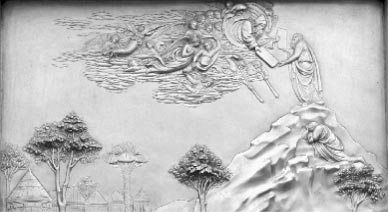 1958.e20_p290-318 4/24/00 9:45 AM Page 310310THE NEW TESTAMENT: A HISTORICAL INTRODUCTIONbelievers (not of Jews only), will put one in a rightdo so because justification comes through faith,standing before God.not action.Why Then Did God Give the Law in the FirstWho Then Are the True Descendants ofPlace? The question naturally arises, then, ifAbraham? Paul understands that the Jews andpracticing the Law does not put a person into aGentiles who have faith like that of Abraham areright standing before God, and it was never meanthis true descendants, as opposed to unbelievingto do so, why was it ever given at all (3:19)? Paul’sJews who are simply his physical progeny. This per—answer in 3:19–29 has caused interpreters dif—spective is especially clear in the allegory that Paulficulties over the years. Perhaps it is best to under—gives in 4:21–30. The allegory represents an origi—stand his comments to mean that the Law wasnal and intriguing interpretation of the story ofgiven to provide instruction and guidance to theGenesis 21. (You should read the story on your ownJewish people, informing them of God’s will andbefore examining again Paul’s interpretation of it.)keeping them “in line” until God came to fulfillIn Paul’s view, Abraham’s son Isaac, born of thehis promise to Abraham to “bless his offspring”promise, represents the Christian church (i.e., all(3:16). This fulfillment would come in Christ,those who believe in God’s promise), while his sonwho was himself the offspring of Abraham spokenIshmael, born of the flesh, represents Jews who doof in the promise (3:16). Thus the Law served asnot believe in Christ. In other words, those whoa “disciplinarian” until the arrival of Christ; ithave faith in Christ are the legitimate heirs of God’sis called a paidogogos (to use the Greek term), i.e.,promise. Unbelieving Jews, on the other hand, areone who made sure the children kept on thechildren born into slavery (since Hagar, the motherstraight and narrow until they reached maturity.of Ishmael, was a slave). Those who submit to theAt no point, though, was the Law meant to put aJewish Law apart from faith in Christ submit to aperson into a right standing before God. It couldn’tyoke of slavery; they correspond to the son of theF P OFigure 20.5 God giving the Law to Moses, from a panel of fifteenth-century bronze doors of the Baptistry in Florence, Italy, by Lorenzo Ghiberti. Unlike in this portrayal (and unlike in the book of Exodus itself), Paul claimed that the Law did not come directly from God but through angelic intermediaries, thereby lessening its divine character and eternal importance (Gal 3:19).1958.e20_p290-318 4/24/00 9:45 AM Page 311CHAPTER 20PAUL AND THE CRISES OF HIS CHURCHES311slave woman. Those who do have faith will nevering, presumably, the law to love one’s neighbor).submit to this yoke. An amazing interpretation this:How then can he insist that Christians fulfill theJews are not the children promised to Abraham, butLaw? Paul evidently believes that those whoChristians (whether Jews or Gentiles) are!receive the Spirit of God through believing inChrist (3:1) are empowered by the Spirit to doDoesn’t This Teaching Lead to Lawlessness? what the Law commands. Indeed, their lives willPaul concludes this letter by addressing a problembear fruit in ways that fulfill the law, and they willthat some might think is implicit in his teachingdo those things that no law forbids (5:22–23).that all people, Jews and Gentiles, are made rightThose who do not have the Spirit on the otherwith God through faith apart from performing thehand, that is, those who are not believers, are nec—works of the Law. If the Law was given in order toessarily ruled by their flesh, and by nature engageprovide direction and discipline to God’s people,in activities that are contrary to the Law and willbut Gentile believers don’t have to keep it, aren’tof God (5:16–21). Such persons will never inheritthey liable to turn to wild and reckless behavior?the kingdom of God (5:21). Thus, perhaps ironi—For Paul, nothing could be further from thecally, those who have faith in Jesus, not those whotruth. In perhaps one of the greatest ironies in hisare circumcised, are the ones who fulfill the right—thinking, Paul indicates that Gentile believers ineous demands of God’s Law.Christ, who are not obligated to keep the Law(and therefore must not be circumcised) are to betotally committed to one another in love becauseIn Sum: Paul and the Lawin so doing, they fulfill the Law! Indeed, for Paul,This question of the relationship of faith in Christ toChristians must be enslaved to one another inthe Jewish Law is one that continued to perplex Paullove (5:13) precisely because “the whole law isthroughout his life. Indeed, it is one of the centralsummed up in a single commandment, ‘You shallquestions that he had to address as an apostle oflove your neighbor as yourself’” (5:14).Christ, for he taught at one and the same time thatHis argument raises a number of tantalizingChrist was the fulfillment of the Law and that believ—questions. First, how can Paul tell his converts noters did not have to perform the works of the Law—to follow the Law (You must not be circumcised)meaning, as we have seen, that they did not have toand then require them to follow it (You must lovecarry out those aspects of the Law that in outsiders’one another so as to fulfill the Law)? Evidently—eyes made Jews Jewish. The question proved to be ofalthough this is not a point that he makes explicitongoing importance because it related to larger onesin any of his writings—Paul thinks that there arethat Paul’s version of the gospel compelled him todifferent kinds of laws provided in the Jewishaddress, including the questions of whether God hadScriptures (compare what we found with respect toabandoned his people Israel by making faith inthe Gospel of Matthew in Chapter 7). There areChrist the sole means of salvation and whether Godsome laws that are distinctive to being Jewish.had as a consequence proved himself to be unfaithfulThese would include circumcision and kosher foodand untrustworthy by not staying true to his promiselaws. Paul insisted that his Gentile converts notalways to be the God of Israel. These are some of thekeep these laws: indeed he claims here in Galatiansissues that Paul would explore in the fuller, andthat those who do so “have cut yourselves off fromsomewhat less heated, exposition of his views of theChrist; you have fallen from grace” (5:4). At thegospel in his letter to the Romans (see Chapter 21).same time, he urges his converts to keep the principle that summarizes the entire Torah; they shouldlove their neighbors as themselves. It is hard toPHILIPPIANSescape the conclusion that Paul saw some laws asdistinctively Jewish (Be circumcised) and others asWe do not know very much about the Christianapplicable to all people (Love your neighbor).community in Philippi because Paul does not providePaul seems to imply in Galatians 3, however,as many explicit reminders of their past relationshipthat no one is able to keep all of the laws (includ—as he does, for example, for the Thessalonians and1958.e20_p290-318 4/24/00 9:45 AM Page 312312THE NEW TESTAMENT: A HISTORICAL INTRODUCTIONCorinthians. There is some information provided inhe had caused. Fortunately, his health returned,Acts 16; unfortunately, little of it can be corroborat—and he was now set to make his journey back homeed from Paul’s letter itself. Paul never mentions, forto Philippi. Paul wrote this letter to keep theexample, the principal characters of Luke’s account,Philippians informed of his situation and toLydia and the Philippian jailer.express his pleasure that all had turned out well.The city of Philippi was in eastern Macedonia,Paul sent the letter from prison (1:7). We do notnortheast of Thessalonica, along one of the majorknow where he was imprisoned or why, except thattrade routes through the region. Paul speaks in 1it was in connection with his preaching of theThessalonians of being shamefully treated ingospel. He uses the letter to comment on his adver—Philippi prior to taking his mission tosity and to reassure his congregation that it hasThessalonica (1 Thess 2:1–2). We should probablyturned out for the good: as a result of his bonds,assume that he is referring to his initial visit to theothers have become emboldened to preachcity when he founded the church there. In view of(1:12–18). Paul uses his own situation to explaintheir rough treatment, Paul and his companionsthat suffering is the destiny of Christians in themay not have spent much time there, perhaps onlypresent age (1:29–30)—a message comparable toenough to make some converts, instruct them inthat which he proclaimed in the Corinthian corre—the rudiments of the faith, and get out of townspondence. He continues by providing some gener—while the getting was good.al words of admonition (as was common in friend—We have little information about the convertsship letters): the Philippians are to be unified,themselves. We can probably assume that theserving one another rather than themselves, andPhilippian church, like the other congregationsthereby following the example of Christ (2:1–11).Paul established, consisted chiefly of convertedOne of the most striking features of this letterpagans who had been taught to worship the onecomes after these general exhortations. For thetrue God of Israel and to expect the return of hisfriendly and joyful tone that characterizes the let—Son, Jesus. References to these teachings can beter’s first two chapters shifts almost without warn—found throughout the epistle (e.g., 1:6, 10–11;ing at the beginning of chapter three. Indeed, if2:5–11; 3:20–21). Why, though, did Paul write it?one didn’t know that there were two more chap—The answer to this question is somewhat compli—ters left in the book, it would appear that the let—cated, more complicated, for example, than in theter was drawing to a close at the end of chaptercase of Galatians, for it appears to many scholarstwo. Paul has explained his own situation, giventhat different parts of this letter presuppose differ—some admonitions, stated the purpose of his writ—ent occasions. As was the case with 2 Corinthians,ing, and provided his concluding exhortation:Philippians may represent a combination of two or“Finally, brothers and sisters, rejoice in the Lord”more pieces of correspondence.(3:1). Why does he say “finally” but then changethe subject completely and continue writing foranother two chapters? Indeed, the words that fol-The Unity of the Letterlow are hard to understand in the immediate con—The first two chapters of Philippians sound verytext: “To write the same things to you is not trou—much like a friendship letter written by Paul to hisblesome to me, and for you it is a safeguard” (3:1).converts. The occasion of the letter is reasonablyWhy would anyone find his exhortation to rejoiceevident (see especially 2:25–30). The Philippianstroubling? Paul immediately launches into a vitri—had sent to Paul one of their stalwart members, aolic attack on people who are his enemies, pre—man named Epaphroditus, for some reason that issumably in Philippi, people whom he calls “dogs,”not disclosed (until chap. 4). While there minis-“evil workers,” and “those who mutilate the flesh”tering to Paul, Epaphroditus was taken ill; the(3:2). He then defends his own understanding ofPhilippians had heard of his illness and grew con—the gospel against these false teachers (3:3–11). Acerned. Epaphroditus in turn learned of their con—peaceful letter of friendship has now become acern and became distraught over the anxiety thatharsh letter of warning.1958.e20_p290-318 4/24/00 9:45 AM Page 313CHAPTER 20PAUL AND THE CRISES OF HIS CHURCHES313Moreover, the issue of unity within theneed to keep the Jewish Law (see 3:3–6), and twoChristian community takes on an additional twistwomen in the congregation had argued over some—in these chapters. We learn that there are twothing in public (4:2–3). He wrote the Philippianswomen in particular, Euodia and Syntyche, whoa letter, partially embodied now in chapters 3–4,are at odds with one another and causing some—thanking them for the gift, warning against thething of a disturbance in the community (4:2–3).false teachers, and urging Euodia and Syntyche toNo longer does Paul deal in the abstract with theget along.need for unity; now he actually puts some namesAfter Paul sent this letter, Epaphrodituson the problem. What is particularly interesting isbecame ill, the Philippians learned of it andthat Epaphroditus is again mentioned in thesebecame concerned, Epaphroditus heard of theirclosing chapters. If you didn’t know better,concern and became distraught, and finally hethough, you would think that he had just arrived,recovered. In the course of the communicationnot that he had been with Paul already for anthat was obviously going back and forth, Paulextended period of time (e.g., see 4:18, “I am fullylearned of the improved situation in Philippi.satisfied, now that I have received fromWhen Epaphroditus became well enough to trav—Epaphroditus the gifts you sent”). In any case, it isel, Paul sent another letter back with him, anow clear why Epaphroditus has come and whyfriendship letter explaining how things now faredPaul is penning this letter. The Philippians havewith him and providing some renewed (but gener—sent him to bring a financial contribution, andal) exhortations to the community to maintainPaul is writing a thank-you note.their unity in Christ. Most of this letter is nowThe timing of his response is puzzling. Iffound in Philippians 1–2. Some such scenarioEpaphroditus has been with Paul for such a longwould explain why there are such differencesperiod of time—long enough for him to becomebetween the first and second parts of the letter.deathly ill, for the Philippians to get word of it, forhim to learn that they were distressed, and for himthen to recover—why is Paul only now writing toThe Overarching Points of the Lettertell them that he has received the gift? Surely heSome of the issues that we have seen Paul addresswas in communication with them before thisin other letters are found here as well. Throughout(since they have heard that Epaphroditus arrivedthe Thessalonian and Corinthian correspondence,and that he later became deathly ill).for example, we saw Paul emphasize that prior toScholars differ on how to evaluate the variousthe return of Christ in judgment suffering was thepieces of this contextual puzzle. One solution is thatlot of the Christian. This is part and parcel of histhere are two or possibly even three letters that haveapocalyptic message, that even though the powersbeen edited together here, letters that come fromof evil have begun to be defeated through the crossdifferent times and were written for different occa—of Christ, the end has not yet come. This contin—sions. For simplicity’s sake, I’ll assume that there areues to be an age under the dominion of the cosmictwo letters and explain how the theory works.powers opposed to God, and those who standAfter Paul established the Philippian church,against them will bear the brunt of their wrath.he left to pursue his apostolic work elsewhere. WeChristians will necessarily suffer, but all will bedon’t know exactly where he was when he wasredeemed when Christ returns. This message con—writing this letter, or series of letters (Rome?tinues to find expression here in Philippians,Ephesus?), only that he was in jail. Thewhere Paul again portrays himself as one who suf—Philippians learned of his needs and sent him a giftfers for the sake of Christ (e.g., 1:7, 17), where heof money through the agency of one of their lead—again emphasizes that it is the call of the Christianing members, Epaphroditus. Paul thankfullyto suffer (1:29), and where he again stresses that atreceived the gift and learned (from EpaphroditusChrist’s return all will be made right (3:20–21).himself?) about two major problems in the com—One other motif that holds the two parts of themunity: some false teachers had begun to stress theletter together is the need for these Christians to1958.e20_p290-318 4/24/00 9:45 AM Page 314314THE NEW TESTAMENT: A HISTORICAL INTRODUCTIONSOME MORE INFORMATIONBox 20.5 The Christ Hymn of PhilippiansOne of the first things any pagan author said about the early Christians was that they“sang hymns to Christ as if to a god” (Pliny the Younger’s Letter X to Trajan). Many scholars believe that several of the earliest hymns to Christ have been inserted by the authors of the New Testament in appropriate places of their writings (e.g., John 1:1–18). There are various ways to reconstruct the original form of the hymn that Paul appears to be citing in Philippians 2:6–11. The following reconstruction shows how the hymn can be broken down into two major parts, each comprising three fairly equally balanced stanzas of three lines each; the first part indicates the progressive condescension (or self-humbling) of Christ, the second his subsequent exaltation by God.The Condescension of ChristThough he was in the form of God,he did not regard equality with Godas something to be grasped.But he emptied himselftaking the form of a slavebeing born in human likeness.And being found in human form,he humbled himself,and became obedient unto death.The Exaltation of ChristTherefore God also highly exalted him,and gave him the namethat is above every name.So that at the name of Jesus,every knee should bend,in heaven and on earth and under the earth.And every tongue should confessthat Jesus Christ is Lord,to the glory of God the Father.maintain their unity by practicing self-giving lovebox 20.5). This is one of the most poetic andfor one another. The message finds its most pointedbeloved portions of all of Paul’s letters; readers haveexpression in the request in chapter 4 for the twolong observed the striking cadences of the passage,women Euodia and Syntiche to stop fighting, but itits balanced rhythms and exalted views. It has allis expounded at greatest length in chapter 2. Herethe marks of an early hymn sung in worship toPaul recounts the actions of Christ on behalf ofChrist, and Paul quotes it in full because it makes anbelievers, in a passage that scholars have come toimportant point for his Philippian readers (cf. thecall the “Christ hymn” of Philippians (2:6–11; seeprologue of the Fourth Gospel; see Chapter 10).1958.e20_p290-318 4/24/00 9:45 AM Page 315CHAPTER 20PAUL AND THE CRISES OF HIS CHURCHES315SOMETHING TO THINK ABOUTBox 20.6 Was Paul Contemplating Suicide? In an intriguing book that discusses suicide and martyrdom in the ancient world ( A Noble Death: Suicide and Martyrdom among Christians and Jews in Antiquity.  San Francisco: HarperSanFrancisco, 1992), Arthur Droge and James Tabor argue that the modern notion that suicide is a “sin” stems not from the Bible, but from the fifth-century Saint Augustine.Prior to Augustine, suicide per se  was not condemned by pagans, Jews, and Christians. On the contrary, in certain circumstances it was even advocated as the right and noble thing to do. Indeed, several famous classical authors spoke of self-inflicted death as a “gain” over present inflictions that should be accepted joyfully. The protagonist of Sophocles’s play Antigone,  for example, says “if I am going to die before my time, I count it gain. For death is a gain to one whose life, like mine, is full of misery.” She ends up, then, taking her own life.So too in a famous passage in Plato’s Apology,  Socrates, prior to ending his life by drinking hemlock, reflects that “the state of death is one of two things: either it is virtual nothingness . . ., or it is a change and a migration of the soul from this place to another. And if it is unconsciousness, like sleep in which sleeper does not even dream, death would be a wonderful gain.”It is striking that in Philippians, Paul indicates that for him “to live is Christ and to die is gain” (1:21). Is he contemplating suicide? Before making a snap decision that he could not have been (on the ground that suicide is a sin), it is important to remember that there were numerous instances of self-death that were “approved” in ancient texts: pagan (e.g., Socrates), Jewish (e.g., the martyrs discussed in the Maccabean literature), and Christian (e.g., early martyrs; and cf. Jesus himself, who is said in the Gospel of Mark to have “given his life” and in John to have “laid down his own life”). Even more importantly, we should notice how Paul himself talks about the possibilities of life and death in Philippians: “If it is to be life in the flesh, this would be a good work for me, and I do not know which to choose (the Greek here does not mean “prefer,” as in some modern translations, but actually “choose”!), but I am constrained by the two things, having the desire to depart and be with Christ, for that is much better, but to remain in the flesh is more necessary for your sake”(1:22–24).Paul seems to be debating his options—whether to depart to be with Christ or to stay with the Christians. Some interpreters have taken this to mean that he’s deciding whether to mount a spirited defense on his own behalf when put on trial—on the assumption that failing to do so would lead to his execution. But Paul says nothing about an upcoming trial for a capital offense and seems to assume that he will be able to visit the Philippians shortly (2:24). And it may be pressing the matter too far to think that Paul could control not only his defense but also his own sentencing (and if he did think, in any event, that he could ensure that someone else would execute him, wouldn’t that simply be another way of inflicting his own death?).Could it be, then, that when Paul debates whether he should choose  life or death that he is contemplating the real benefits of taking his own life? And that he rejects that option— not because it was a sin, but because he could still accomplish some good among his followers in Christ?1958.e20_p290-318 4/24/00 9:45 AM Page 316316THE NEW TESTAMENT: A HISTORICAL INTRODUCTIONEven though many of the details of the hymn areApphia our sister, to Archippus our fellow soldier,hotly disputed, its basic message is reasonably clear.and to the church in your house” (v. 2). It is clear,Rather than striving to be equal with God, Christhowever, that the letter is really addressed to ahumbled himself, becoming human and submittingsolitary individual because Paul speaks to a singleto a death on the cross. God responded to this hum—person in the body of the letter (“you” singular inble act of obedience by exalting Christ above every—Greek, starting with v. 4 and continuing throughthing else in creation, making him the Lord of all.v. 24). Evidently, the principal recipient isPaul does not cite this hymn simply because it isPhilemon, since he is the first one to be named,a powerful and moving expression of the work ofjust as Paul names himself first as the sender of theChrist. Rather, he uses it because Christ’s humbleletter, prior to mentioning his “co-author,”obedience provides a model of action for his follow—Timothy.ers, who should also lower themselves for the sakeOur only clues about who Philemon was comeof others (2:1–4). Rather than seeking their ownfrom the letter itself. To begin with, he must havegood and working for their own glory, Christiansbeen a relatively wealthy Christian. He had a pri—should seek the good and work for the glory of oth—vate home large enough to accommodate a churchers. You will notice that Christ is not the only(i.e., a private gathering of Christians) and heexample of self-giving, sacrificial love in this chap—owned slaves. Moreover, he evidently had valu—ter. Paul also claims that he himself is willing to beable property that could be stolen, as Paul thinkssacrificed for his Philippian converts (2:17), that histhat Onesimus might have run off with some of it,companion Timothy seeks the interests of othersor else embezzled some of the funds entrusted torather than his own (2:19–24), and that their ownhis charge (v. 18). Tradition holds that PhilemonEpaphroditus has risked everything for the sake ofwas a leader of the church in the town of Colossae,others (2:25–31). The Philippians are to followan identification possibly suggested by the factthese worthy examples, living in unity with onethat in verse 23 Paul conveys greetings fromanother through self-sacrificing love.Epaphras who, according to Colossians 4:12, was aWhether this admonition had its desired effectmember of that church (although many scholarsor not is something we will probably never know.doubt that Colossians was actually written by Paul).After this letter (or this sequence of letters), weWherever Philemon was from, he appears tohear nothing more from Paul of his relationshiphave stood in Paul’s debt, as Paul not so subtlywith his converts in Philippi.reminds him: “I say nothing about your owing meeven your own self ” (v. 19). (By claiming to saynothing about it, of course, Paul says all that needsPHILEMONto be said!) For this reason, it appears likely thatPhilemon was one of Paul’s converts. Apart fromThe letter to Philemon is a little gem hidden away inthese things, we cannot say much about the manthe inner recesses of the New Testament. Merely ahimself. As for the occasion of Paul’s letter tosingle page in length, the size of an average Greco—Philemon, we know that Paul writes from prisonRoman letter, it is the only undisputed epistle of Paul(v. 1). Again, we don’t know where he is or whyaddressed to an individual. Rather than dealing withhe is being punished; it does appear, though, thatmajor crises that have arisen in the church, the letterhe anticipates being released (v. 22). While inconcerns a single man, the runaway slave Onesimus,prison, he met and converted Philemon’s runawayand his fate at the hands of his master, Philemon.slave Onesimus. When he speaks of Onesimus inverse 10 as one “whose father I have become,” theGreek literally says “whom I begot”— the sameThe Occasion and Purpose of the Letterphrase that Paul uses in 1 Cor 4:15 to refer to hisOn first reading, there may be some confusionconverts in Corinth. The letter does not explicit—concerning the recipient of the letter since it isly indicate whether Onesimus himself is impris—addressed to three individuals and a church: “Tooned, for example, for having been caught in flightPhilemon our dear friend and coworker, towith some of his master’s goods (v. 18), or whether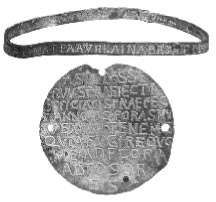 1958.e20_p290-318 4/24/00 9:45 AM Page 317CHAPTER 20PAUL AND THE CRISES OF HIS CHURCHES317household or incurring some other kind of financialloss for his master (v. 18). Rather than stand andface the consequences, he flees to Paul, the apostlewho had converted his master to a new religion andwho was therefore a known and respected authorityfor him. While visiting Paul, Onesimus himselfbecomes converted to faith in Christ, a conversionthat proves convenient for the nasty little businessat home: Paul can now urge Philemon to receiveOnesimus back not only as a slave but as muchmore, as a brother in Christ (v. 16), one who hasbeen “useful” to Paul and can now be “useful” toPhilemon (v. 11). Here Paul is playing with words.Slaves were often given descriptive names, such asthe Latin Fortunatus, which means “lucky,” orFelix, which means “happy.” The Greek nameOnesimus means “useful.”In his mediatorial role, Paul urges PhilemonFigure 20.6 A bronze slave collar and a bronze slave plaque not to punish his slave, who has now had a changegiving the name and address of the slaves’ owners. Slaves were of heart, and to charge the apostle himself withoften forced to wear such pieces of identification, much like dog tags today, with instructions to return them home if they ranwhatever debt he has incurred. Paul appears toaway. This particular collar reads: “If captured, return me to know full well that Philemon will simply write offApronicanus, minister in the imperial palace, for I am a fugitive his loss, given the (spiritual) debt he owes him (vv.slave.” It was discovered around the neck of a skeleton in Rome.18–19). But is this all that Paul wants Philemonto do? Scholars have long debated the real meaning of his request, some thinking that Paul wantshe has come to visit Paul in jail as a friend of hisPhilemon to manumit Onesimus (i.e., release himmaster. The former option seems unlikely. Thefrom his slavery), and others that he more specifi—Roman empire was a big place, and to think thatcally wants him to free him to engage in mission—Paul and the slave of one of his converts just hap—ary work. Unfortunately, there is little in the textpened to end up in the same jail cell, whether in athat suggests either possibility. Even verse 16,major urban center like Ephesus or in a small ruralwhich urges Philemon to receive Onesimus “novillage, simply defies the imagination. On thelonger as a slave but . . . [as] a beloved brother,” isother hand, if Onesimus was trying to get awayconcerned with how he reacts to this errant mem—from his master, why would he have gone straightber of his household; it does not tell him to changeto see one of his friends?his status. (Consider an analogy: if I were to say toRecent studies of ancient Roman slavery lawa female acquaintance, “I love you not as a womanmay provide an answer to this question. It was abut as a friend,” this would not be to deny her gen—legally recognized practice for a slave who hadder!) It may be that the modern abhorrence ofincurred his or her master’s wrath to flee to one ofslavery has led interpreters to find in Paul a manthe master’s trusted associates to plea for his inter—ahead of his time, who also opposed the practice.vention and protection. The associate then servedYet Paul may be asking for something else. Heas a kind of official mediator, who would try toemphasizes that Onesimus has been useful to himsmooth out differences that had arisen throughand states quite plainly that even though he wouldmisunderstanding or even malfeasance. Mal—like to retain his services he doesn’t want to do sofeasance appears to be the issue here.without the leave of his master (vv. 12–14).A possible scenario, then, would be somethingMoreover, at the end of his short letter he askslike the following. Philemon’s slave Onesimus hasPhilemon to provide him with some kind of addi—done something wrong, possible stealing from thetional benefit in light of his own debt to Paul (the1958.e20_p290-318 4/24/00 9:45 AM Page 318318THE NEW TESTAMENT: A HISTORICAL INTRODUCTIONword “this” in v. 20 is not found in Greek; literal—denounce its practice among Christians in partic—ly the text says, “Yes, provide me with a benefit”).ular. He never commands his convert Philemon toWhat exactly is Paul looking for? Although Paulmanumit his brother in Christ, Onesimus, letsays not a word about Onesimus being set free, italone set free all of his other slaves. Was Paul notappears that he would like to have him sent back.concerned for the plight of the oppressed?Perhaps Paul is asking Philemon to present himThroughout his letters Paul shows a remarkablewith a gift in the person of Onesimus, the slave.lack of concern for the social inequities of hisworld (a lack, that is, from a modern perspective).Despite his views that all people are equal inInsights into Paul’s Apostolic MinistryChrist—Jew and Gentile, slave and free, men andThe short letter to Philemon can provide us withwomen (Gal 3:28)—Paul evidently did not see thesome important insights into Paul’s view of hisneed to implement this egalitarian ideal in theapostolic ministry. One thing to observe is Paul’sworkings of society at large. He maintained thatreciprocal relationship with his converts in thisslaves should stay enslaved, that men shouldletter. In his other letters, he occasionally appearscontinue to dominate women, and that Christiansto be the all-knowing and all-powerful apostle,as a whole should stay in whatever social roleswho makes his demands and expects people to fol—they find themselves (see especially 1 Corlow them. On certain points that he feels strongly7:17–24). But isn’t this a bit short-sighted?about, such as what his congregations believeFor us today it may indeed appear short-sighted,about his apocalyptic message and how they treatbut for Paul it was based on the long view. For thisthe Jewish Law, he is altogether adamant. But onevident lack of concern for a person’s standing inother issues he falls short of making demands. Insociety was related to his notion that the history ofthe present instance, he expresses his desire as athe world as we know it was soon going to come torequest, although, to be sure, he phrases it in sucha crashing halt when God entered into judgmenta way that it would seem impossible for Philemonwith it. Soon the wrath of God would strike, anni—to turn him down. Even here, that is, while claim—hilating the forces of evil and bringing in his king—ing not to assert his apostolic authority, Paul indom, in which there would be no more pain or suf—fact appears to be doing so (cf. vv. 17–19).fering or injustice or inequity. The equality thatA more important point to be gleaned from thisPaul sought was not one to be effected by socialletter relates specifically to its subject matter. Itchange; it was one to be brought by God himself,may come as a shock to modern readers that Paulwhen he destroyed this evil age and set up hisdid not use this occasion to lambaste the evils ofkingdom on earth. Little did Paul know that thethe institution of slavery. Not only does Paul failfaithful would still be around some nineteen cen—to condemn slavery in general, but he does notturies later to ponder his words.SUGGESTIONS FOR FURTHER READINGSee the suggestions at the end of Chapter 18.1958.e21_p319-331 4/24/00 9:46 AM Page 319CHAPTER 21The Gospel according to Paul: The Letter to the RomansNo book of the New Testament has proven to beTHE OCCASION AND more influential in the history of ChristianPURPOSE OF THE LETTERthought than Paul’s letter to the Romans. One ofthe most frequently quoted pieces of Christian lit—In one important respect the letter to the Romanserature during the early centuries of the church, itis unlike all of Paul’s other letters: it is written to awas awarded pride of place in the orthodox canoncongregation that Paul did not establish, in a cityof Scripture as the first, and longest, of Paul’s epis—that he had never visited (see 1:10–15). Giventles. At the end of the fourth century it was instru—what we have already seen about Paul’s sense of hismental in the conversion of Saint Augustine, aapostolic mission, this circumstance should give usman whose own writings, based in large measurepause. Paul’s other letters were written to deal withon his understanding of Romans, shaped theproblems that had arisen among those whom hethinking of theologians throughout the Middlehad converted to faith in Christ. That clearly isAges. It stood at the center of the debates betweennot the case here (see box 21.1)Protestants and Catholics during the sixteenth—Even more strikingly, Paul does not appear to becentury Reformation, when Protestant leaderswriting to resolve problems that he has heard aboutsuch as Martin Luther, Philip Melanchton, andwithin the Roman church. The issues that he dis—John Calvin saw it as the clearest exposition ofcusses appear to relate instead to his own preachingChristian doctrine in the writings of the apostles.of the Christian gospel. This is clearly the case inAnd the book continues to influence and inspirechapters 1–11, but even his exhortations in chap—Christian readers in many lands and many lan—ters 12–15 are general in nature, not explicitlyguages today, theologians and laypeople alike, whodirected to problems specific to the Christians incherish its words and puzzle over their meaning.Rome. Nowhere, for example, does he indicate thatWhat, then, is  this book that has inspired sohe has learned of their struggles and that he is writ—much reflection and spawned so much controver—ing to convey his apostolic advice (contrast all ofsy? The short answer is that it is a letter by Paul tohis other letters). Possibly, then, he simply wants tothe Christian congregation in Rome. The histori—expound some of his views and explain why hean who comes to the task of interpreting this let—holds them. But why would he want to do so for ater cannot allow him-or herself to be so overawedchurch that he has never seen?by its historical significance as to lose sight of thisThere may be some clues concerning Paul’ssimple fact. This was a letter that Paul wrote to amotivation at the beginning and end of the letter.particular church. As with all of his letters, thisAt the outset he states that he is eager to visit theone had an occasion and was written for a reason.church to share his gospel with them (1:10–15).3191958.e21_p319-331 4/24/00 9:46 AM Page 320320THE NEW TESTAMENT: A HISTORICAL INTRODUCTIONOne might think, then, that Paul is preparing themy journey and to be sent on by you, once I haveRomans for his visit, giving them advance noticeenjoyed your company for a little while. (15:23–24)about what he is up to; but at the end of the lettera fuller agenda becomes more evident. In his closing, Paul indicates that he has completed the workIn light of these comments, it appears that Paulthat he has to do where he is—probably Achaiais interested in more than simply meeting with(in Corinth itself?), since according to 16:1 thethe Roman Christians. He evidently wants themperson carrying the letter, Phoebe, is a deacon ofto provide support, moral and financial, for histhe church in Cenchreae, Corinth’s nearby port.westward mission; possibly he would like to useMoreover, he says he is eager to extend his missionRome as the base of his operation to the regionsinto the western regions, specifically Spain, andbeyond. But why would he need to provide such awants to visit Rome on the way:lengthy exposition of his views in order to gettheir support? Don’t they already know who heBut now, with no further place for me in theseis—the apostle to the Gentiles? And wouldn’tregions, I desire, as I have for many years, to come tothey readily undertake to provide him with what—you when I go to Spain. For I do hope to see you onever assistance is needed?SOME MORE INFORMATIONBox 21.1 The Beginnings of the Roman ChurchThe Christian church was already established in Rome by 57 or 58 C.E., the probable date of Paul’s letter, but no one knows for certain how and when it first arrived there. One ancient tradition states that the apostle Peter established the church in Rome some fifteen years earlier and became its first bishop (i.e., the Pope). The earliest books known to be written by members of the Roman church, however, 1 Clement and The Shepherd  of Hermas, say nothing about Peter starting the church there or being its first bishop. Moreover, Paul’s letter to the Romans, itself the earliest record of a Christian presence in the capital, greets twenty-eight different people in the community by name (chap. 16) but says nothing about Peter’s presence among them.Some scholars have suggested that the writings of the Roman historian Suetonius provide evidence of the presence of Christianity in Rome at least a decade before Paul’s letter.Suetonius claims that the emperor Claudius had expelled the Jews from Rome in the year 49C.E. because of riots instigated by a man named Chrestus ( Life of Claudius  25). It is possible that Suetonius slightly muddled his facts and meant to say that the riots resulted from conflicts over “Christ” (for possible supporting evidence, see Acts 18:2). If so, then Jewish Christians would have been active there sometime in the mid-40s. On the other hand, it may be that Suetonius is not referring to Christ or the Christians at all but to some Roman Jew named Chrestus (a name that is otherwise well attested).One thing we can  say about the early history of Roman Christianity is that, at least by the 50s, it was largely made up of Gentiles. This is presupposed by Paul himself (see 1:5–6, 13; 11:13, and 28), who was personally acquainted with a number of Christians there (thus the greetings in chap. 16). How, though, did this predominantly Gentile church begin?Most scholars, realizing that we can never know for certain, simply assume that Christianity was brought to the imperial capital either by travelers who had converted to the faith while abroad (see, e.g., Acts 2:8–12), or by Christians who decided for one reason or another to relocate there, or by another missionary.1958.e21_p319-331 4/24/00 9:46 AM Page 321CHAPTER 21THE GOSPEL ACCORDING TO PAUL321Paul’s lengthy discourse suggests that thebut an earlier jaunt to Jerusalem. Paul has col—Romans have only a dim knowledge of who he islected funds for the poor Christians of Judeaor, even more likely, that they have heard a greatfrom his Gentile converts in Macedonia anddeal about him and that what they have heard hasAchaia (15:25–27) and appears uneasy over hismade them suspicious. If this is the case, or at leastupcoming trip to deliver them (15:30–32). He isif Paul believes that it is, then presumably theiropenly fearful of “unbelievers” in Judea (presum—suspicions would relate to the issues that Paulably Jews who don’t take kindly to his faith inaddresses throughout the letter, issues such asJesus) and apprehensive of his reception by thewhether Gentiles and Jews can really be thought“saints” (presumably Jewish-Christians whoof as equal before God, and, if they can, (a)have not warmed to his law-free gospel to thewhether God has forsaken his promises that theGentiles). Some scholars have suspected that hisJews would be his special people and (b) whetherletter to the Romans is a kind of trial run for pre—Paul’s “law-free gospel” to the Gentiles leads tosenting his views, an attempt to get his thoughtslawless and immoral behavior (cf. Galatians).organized on paper before having to presentThe tone and style of this letter support thethem to a hostile audience in Judea.view that Paul wrote it to explain himself to a con—There may be some truth in this, but chiefly thegregation whose assistance he was eager to receive.letter appears to be directed to the situation thatWhen reading through Romans carefully, one getsPaul expects to find where he addresses it, inthe sense that Paul is constantly having to defendRome. He wants to use this church as his base ofhimself and to justify his views by making carefuloperation and knows (or thinks) that he has someand reasoned arguments (e.g., see 3:8; 6:1, 15; 7:1).opposition. He writes a letter to persuade this con—Moreover, he makes this defense in a neatly craft—gregation of the truth of his version of the gospel.ed way, following a rhetorical style known in antiq—This gospel insists that Jews and Gentiles are onuity as the “diatribe.” This involved advancing anequal footing before God: both are equally alienat—argument by stating a thesis, having an imaginaryed from God and both can be made right with Godopponent raise possible objections to it, and thenonly through Christ’s death and resurrection.providing answers to these objections. ConsiderMoreover, the salvation that is offered in Christthe following rhetorical questions and answers:comes to people apart from adherence to theJewish Law, even though the Law itself bears wit—Then what advantage has the Jew? Or what is theness to this faith as the only means of salvation.value of circumcision? Much in every way. For in theIndeed, Christ is the goal of this Law. Above allfirst place the Jews were entrusted with the oracles ofelse, the gospel shows that God has not gone backGod. (3:1–2)on his promises to the Jews and has not rejectedthem as his people. In Christ, all of the promises ofWhat then? Are we any better off? No, not at all; forGod have come to fruition. Furthermore, thewe have already charged that all, both Jews andGreeks, are under the power of sin. (3:9)Romans can rest assured that this gospel does notlead to moral laxity: Paul is himself no moralWhat then are we to say? Should we continue in sinreprobate and he does not urge his converts toin order that grace may abound? By no means! Howengage in wild and lawless activities.can we who died to sin go on living in it? (6:1–2)Since the author both asks and answers theTHE THEME OF THE EPISTLEquestions, the diatribe is remarkably effective inshowing that he knows what he is talking aboutPaul begins his letter to the Romans in his usualand that he is always right. By employing thisway, with a prescript naming and describing him—style, Paul could effectively counter argumentsself and his addressees, in which he anticipates thethat others had made against his teachings.central concern of his letter, the meaning of hisIt should be noted that Paul’s travel plansgospel (1:1–7; see box 21.2). The prescript is fol—include not only the trip through Rome to Spainlowed by a thanksgiving to God for this congrega-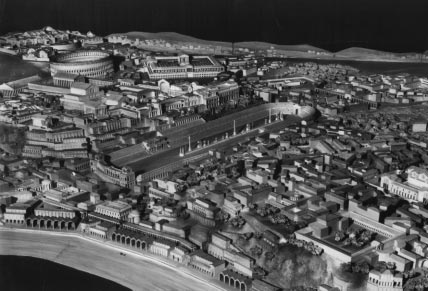 1958.e21_p319-331 4/24/00 9:46 AM Page 322322THE NEW TESTAMENT: A HISTORICAL INTRODUCTIONF P OFigure 21.1 Reconstruction of central city Rome, roughly as it would have looked in Paul's day.tion (1:8–15), in which he announces his plans tothat he proclaims, perhaps in light of the par—visit the congregation in order to share his gospeltial and inaccurate report that he suspects theywith them. Paul then gives a brief delineation ofhave already heard. He begins by assuringhis gospel in two verses that scholars have longthem that this message brings him no shame.recognized as setting out the theme of the epistle:2. Paul’s gospel is God’s powerful means of sal-vation. The gospel that Paul preaches repre—For I am not ashamed of the gospel; it is the power ofsents God’s powerful act of salvation to theGod for salvation to everyone who has faith, to theJew first and also to the Greek. For in it the right—world, it is the way God has chosen to saveeousness of God is revealed through faith for faith; asthose who are headed for destruction. Theit is written, ‘The one who is righteous will live byimplication is clear: apart from this gospel,faith.’ ” (1:16–17)there would be no salvation.3. This salvation comes to those who haveAs he is occasionally wont to do, Paul has packedfaith. The English noun “faith” ( pistis) anda great deal into these two verses. To help usthe verb “believe” ( pisteuein) are translationsunderstand the letter as a whole we should spendof the same Greek root. For Paul faith (ora few moments unpacking them.believing) refers to a trusting acceptance of1. Paul is not ashamed of the gospel. Paul mayGod’s act of salvation. It does not refer simplybe writing the Romans to provide a relativelyto intellectual assent (as in “I believe you arefull and accurate account of the gospel messageright”) but implies a wholehearted conviction1958.e21_p319-331 4/24/00 9:46 AM Page 323CHAPTER 21THE GOSPEL ACCORDING TO PAUL323SOMETHING TO THINK ABOUTBox 21.2 Paul’s Gospel to the RomansScholars have long maintained that Paul’s opening comments in Romans 1:3–4 are not his own words but those of an old Christian creed that he is quoting, perhaps one that was commonly confessed by Christians when they came to be baptized (cf. the Philippians hymn; see box 20.5). One reason for thinking this is that Paul expresses himself here in ways that are quite uncustomary for him, judging from his other undisputed letters. Nowhere else, for example, does he refer to Jesus as “descended from David according to the flesh,” nowhere else does he call the Holy Spirit “the spirit of holiness,” and nowhere else does he claim that Jesus was “declared to be Son of God” at his resurrection. Why though would Paul begin his letter in such an unusual way?If it is true that Paul was writing this letter to correct any misunderstanding about his gospel message, it may be that he wanted to begin by affirming a confessional statement that he knew was familiar to his audience, so that they would recognize that his gospel was not “off base” but was the same gospel they had come to believe when they joined the Christian church. If so, then we have another indication that this is a letter that Paul spent some considerable care in constructing, giving thought to how he might best win over this important church to support his Gentile mission (see 1:5–6).and commitment. Throughout this letter Paul5. The gospel reveals the righteousness of God. will insist that a person is put into a right rela—Is it right that God should not give preferencetionship with God not by adhering to the dicto his own people? Paul’s gospel insists thattates of the Jewish Law but by trusting God’sGod is unequivocally right in the way heact of salvation, that is, by believing in Christ’sbrings about salvation; that is, he is “righteous”death and resurrection.in the way that he makes all people, Jew and4. Salvation comes first to the Jew and then toGentile, “right” with himself. This indeed is athe Greek. By “Greek” Paul simply meansmajor theme of Romans: God has not gone“Gentile” (since it stands in contrast to “Jew”).back on his promises and has not rejected hisThe salvation given in the gospel comes topeople the Jews. The death and resurrection ofboth Jews and Gentiles. Jews received it first,Jesus are the fulfillment of these promises, andsince God is the God of the Jews who sent hisfaith in him is given first to Jews, and throughSon to the Jewish people in fulfillment of thethem to the entire world.Jewish Scriptures (as Paul indicates both in6. The Scriptures proclaim the gospel. PaulRomans and throughout his writings); but itclaims that God has been perfectly fair andalso comes to the Gentiles. Indeed, one ofconsistent (“righteous”) in his treatment of thePaul’s overarching points throughout this let—Jews and of all people because the Scripturester is that despite the advantages of the Jewsthemselves teach that salvation is based com-(for example, having the Scriptures in whichpletely on faith (“through faith for faith”),the promises of God are given), Jew andrather than on doing the works prescribed inGentile are on equal footing before God. Allthe Jewish Law. Quoting the prophethave sinned against God and all can be madeHabakkuk, Paul emphasizes that a right stand—right with God only by faith in Christ.ing before God, a standing that provides life,1958.e21_p319-331 4/24/00 9:46 AM Page 324324THE NEW TESTAMENT: A HISTORICAL INTRODUCTIONcomes only through faith: “The one who issive of one another; on the contrary, he sometimesrighteous will live by faith.” To paraphrase:combines different conceptualities in one state-“the one who is made right with God throughment. For our immediate purposes, however, it willfaith will find life.”be useful to see how the models work in isolationfrom one another. Both models understand thatPaul wants to emphasize that his gospel mes—human beings are somehow alienated from Godsage is not something that he has made up himself.and that Christ’s death and resurrection somehowWe saw in Galatians that he claimed to havework to resolve that problem. The nature of thereceived it through a revelation from God. We areproblem and the way Christ has solved it, howev—going to see in Romans (as we saw in Galatians aser, are expressed differently in the two models.well) that he also thinks that it is rooted in theJewish Scriptures. In large measure, Romans is anextended argument that Paul’s gospel of salvation,The Judicial Modelthat is, his message of how a person, Jew orPaul sometimes understands the human problemGentile, comes into a right standing before God,with respect to God and the divine solution to thederives from these sacred books.problem in legal or judicial terms. In his mindthere appears to be a rough analogy between theact of salvation and the human judicial process.PAULINE MODELS The way it works, in simple terms, is as follows.FOR SALVATIONGod is a lawmaker who has made laws for people to follow (all people, not just Jews); everyone,Rather than launching into a passage-by-passagethough, has broken these laws. God is also theexposition of Romans, it may prove to be morejudge before whom people appear as lawbreakers.useful for us to reflect in broader terms on whatThe penalty for breaking God’s laws is death, andPaul has to say in this letter about his centraleveryone is found to be guilty as charged. This istheme, the gospel. (Remember: Paul is not speak—the human problem. In Paul’s words, “everyoneing about a Gospel book that contains a record ofhas sinned” (i.e., broken God’s laws, see RomJesus’ words and deeds but about his own gospel3:23), and “the wages of sin is death” (i.e., death ismessage.) Paul has a variety of things to say aboutthe penalty for all who have sinned, Rom 6:23).it, and it is easy at places to become confused andThe divine solution to this problem is againwonder if Paul is being consistent with himself. Inconceived in judicial terms. Jesus is one who doesmost instances (I’m not sure I can vouch for all ofnot deserve the death sentence; he dies to pay thethem), Paul is not inconsistent and is not himselfpenalty for others. God shows that he is satisfiedconfused. The difficulty is that he discusses God’swith this payment by raising Jesus from the deadact of salvation in a number of different ways and(Rom 3:23–24; 4:24–25). Humans can avail them—sometimes does not clearly indicate which way heselves of Christ’s payment of their debt simply byis thinking about. In other words, Paul has varioustrusting that God will find it acceptable. It is not amodes of understanding, various conceptual mod—payment they have either earned or deserved; it isels, of what it means to say that God broughta beneficent act done on their behalf by someoneabout salvation through Jesus’ death and resurrec—else, an act that can be either accepted or rejectedtion.(3:27–28; 4:4–5). Those who accept it are thenThere are at least two major models that Paultreated as if they are “not guilty” (even though theyuses for understanding the importance of Christ’sare in fact completely guilty), because someonedeath in the letter to the Romans (see box 21.4).else has accepted their punishment for them.I will call these the judicial and the participation—This, then, is the judicial model for under—ist models (these are not, of course, Paul’s ownstanding how salvation works. The problem is sin,terms). Paul does not see these as mutually exclu—which is understood to be a transgression of God’s1958.e21_p319-331 4/24/00 9:46 AM Page 325CHAPTER 21THE GOSPEL ACCORDING TO PAUL325SOMETHING TO THINK ABOUTBox 21.3 Two Paths of Salvation in Paul? Some modern scholars have been struck by Paul’s two-fold insistence that (a) he himself continues to worship the Jewish God and (b) that the Jewish Law can have no bearing on one’s standing before God. How, ask these scholars, can he seriously propose (b) if he really means (a)? To our knowledge, all ancient Jews maintained that the Law was given by God precisely in order to show his people how to maintain their close, covenantal relationship with himself. How could someone abandon the Law—indeed, insist that the Law be abandoned—and yet still claim to follow this God?One particularly interesting solution proposed in recent years is that we need to take seriously Paul’s self-presentation as an apostle to the Gentiles.  According to this view, Paul’s letters were written not to Jews (whether Christian or non-Christian) but to Gentile followers of Jesus. It was to these  people, and only to these people, that Paul maintained that adherence to the Law of the Jews would have no bearing on one’s standing before God. Such people did not have to become Jews in order to enjoy a covenantal relationship with God; for them  it was Christ’s death that brought them into this relationship. This does not mean, however, according to this view, that Jews were themselves to abandon the Law—or even, according to the most radical representations of this view, that they were to believe in Christ. Why would they need Christ if they were already standing in a covenantal relationship with God? There were, in short, two different paths of salvation: for Jews, salvation came through the Law; for Gentiles, it came through Christ. But since Paul’s letters were addressed only to Gentiles, we learn there of only one of the two ways.This is an intriguing and attractive hypothesis, argued at times with skill and erudition.But other interpreters of Paul have not been convinced. Perhaps the biggest problem is that Paul himself emphatically claims that everyone, Jew and Gentile, is equally guilty of sin before God, and that all (including Paul—a Jew himself!) are therefore justified equally—by faith in Christ and not  by doing works of the Law (see especially Rom 3:9, 20, 23–26; Gal 2:15).law; the solution is Christ’s death and resurrec—the death of Jesus, a payment of the penalty owedtion, which are to be received by faith. A personby others.who has faith is restored to a right standing beforeGod. Sometimes this way of looking at things iscalled Paul’s doctrine of justification by faith. InThe Participationist Modelthis model the Jewish Law plays no role in salva—Most of us today have no trouble understandingtion. Those who have broken the Law andhow the act of salvation can be seen as analogous toincurred the sentence of death cannot removea judicial process. The participationist model, how—their guilt simply by obeying a number of otherever, is much harder to get our minds around. Thisstatutes, just as a convicted embezzler will not beis partly because it involves a way of thinking thatset free by pleading that he has obeyed all of theis no longer prevalent in our culture. Under thistraffic laws. The only way to be restored to a rightsecond model, the human problem is still called sin,standing before God (to be “justified”) is throughsin is still thought to lead to death, and Christ’s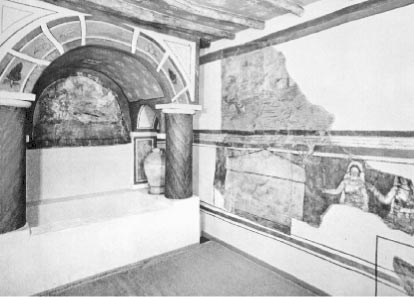 1958.e21_p319-331 4/24/00 9:46 AM Page 326326THE NEW TESTAMENT: A HISTORICAL INTRODUCTIONdeath and resurrection still work to resolve thea disobedient action against God, a transgressionproblem; but sin, death, and Jesus’ death and resur—of his laws. It is instead a kind of cosmic power, anrection all mean something different  from what theyevil force that compels people to live in alienationmean under the judicial model.from God. The human problem under this modelConsider the following uses of the word “sin” inis that people are enslaved to this demonic powerthe book of Romans:and are unable to break free from their bondage.• Sin is in the world. (5:13)The power of sin is related to another power, thepower of death. In the participationist model, death• Sin rules people. (5:21; 6:12)is not simply something that happens when a person• People can serve sin. (6:6)stops breathing. It is a cosmic force that is intent on• People can be enslaved to sin. (6:17)enslaving people; when it succeeds, it totallyremoves a person from the realm of God. Here again• People can die to sin. (6:11)the situation is desperate; all people are subject to• People can be freed from sin. (6:18)the overpowering force of death, and there is nothing that they can do to set themselves free.It should be reasonably clear that sin in theseAs in the judicial model, the solution has toverses is not simply something that a person does,come from God himself, and it takes the form ofFigure 21.2 Baptism was an important Christian ritual for Paul’s churches (see Rom 6:1–6), and continued to be significant down through the centuries. Pictured here is the baptistry of the oldest surviving Christian church (in the city of Dura, Syria), from about two centuries after Paul.1958.e21_p319-331 4/24/00 9:46 AM Page 327CHAPTER 21THE GOSPEL ACCORDING TO PAUL327Jesus’ death and resurrection. If the problem isparticipated fully in Christ’s victory over theenslavement to alien powers, then the solutionpower of sin, he evidently did not believe thatmust be liberation. Christ’s death and resurrectionsuch a person had yet been “raised” with Christ,provide freedom from the powers of sin and deaththat is, set completely free from the power ofthat have subjugated the human race. How,death. Paul knew full well that this had not yetthough, does this liberation happen?occurred since people, even believers, continuedAs an apocalypticist Paul knew that the cosmicto die! So he is quite emphatic that Christiansforce of sin was present in this world, but he camehave died with Christ but that they have not yetto believe that Christ’s death had conquered thebeen raised with him (6:5, 8). They will be raisedpower of sin. He evidently came to believe thisonly when Christ returns and brings about the res—after he believed that Jesus had been raised fromurrection at the end of time. (You may recall thatthe dead. For Paul, Jesus’ resurrection showedthe major problem at Corinth was that some peo—beyond any doubt that Jesus was no longer subjectple believed that they had already been raised withto the power of death, the most dreaded of all cos—Christ, and Paul had to insist that this was simplymic forces of evil. Jesus had conquered deathnot so.) Until then, to be sure, Christians live inthrough his resurrection; thus, reasoning back-“newness of life” (Rom 6:4), because they are nowards, at Jesus’ death he must have defeated thelonger subject to the power of sin. But their salva—related powers (including the Devil and his agent,tion is not yet complete, for the end has not yetsin). Furthermore, Jesus’ victory can lead to thecome. Only when it does come will they “be unit—salvation of others. That is to say, a person caned with him in a resurrection like his” (6:5).participate with Christ in his victory (Rom 6:5–8):hence the name I have given this conceptualmodel. A person participates in this victory byComparison and Contrast being united with Christ in his death and resur-of the Two Modelsrection. According to Paul, this happens when aThe two models of salvation we have been lookingperson is baptized (Rom 6:3–4).at are ways of understanding something. They areBaptism was a rite that had been practicednot the thing itself. Paul’s gospel is not “justifica—among the Christians from the earliest of times. Intion by faith” or “union with Christ.” These arethe early years of the religion, of course, no oneways of reflecting on or thinking about his gospel.was “born” a Christian; new members of the reli—His gospel is God’s act of salvation in Christ; thegion converted to it either from Judaism or frommodels are ways of conceptualizing how it worked.loyalty to one of the other cults. Those who con—The way salvation worked differed according toverted were initiated into the church through thewhich model Paul had in mind. In both of them,ritual of baptism. Baptism involved beingthe problem is “sin,” but in one model, sin is an actimmersed in water (later sources suggest that run—of disobedience that a person commits, whereas inning water was to be preferred) while an officiantthe other it is a cosmic force that works to enslavepronounced sacred words to indicate the signifi—people. In both models, the solution is provided bycance of the act. For Paul the act was not simplyChrist’s death and resurrection, but in one Christ’ssignificant as a symbolic statement that a person’sdeath pays the penalty for human disobedience,sins had been cleansed or that he or she hadand in the other it breaks the cosmic power of sin.entered into a new life; the act involved some—In both models a person has to appropriate thething that really happened. When people werebenefits of Christ’s death, but in one this is donebaptized, they actually experienced a union withthrough faith, that is, a trusting acceptance of theChrist and participated in the victory brought atpayment, whereas in the other it occurs throughhis death (in the immersion under the water; seebaptism, a ritual participation in the victory.especially Rom 6:1–11).As you read through Romans on your own, youAlthough Paul believed that a person who hadcan see that Paul does not neatly differentiatebeen baptized had “died” with Christ, that is, hadbetween these two models. Even though he uses1958.e21_p319-331 4/24/00 9:46 AM Page 328328THE NEW TESTAMENT: A HISTORICAL INTRODUCTIONSOME MORE INFORMATIONBox 21.4 Judicial and Participationist Models of Salvation in PaulThe Judicial ModelThe Participationist ModelSin—human disobedience that brings aSin—a cosmic power that enslaves peopledeath penaltyJesus’ Death—payment of the penaltyJesus’ Death—defeat of the power of sinof sinAppropriation—acceptance of the pay—Appropriation—participation in Christ’sment through faith, apart from worksvictory through baptismof the Lawthe judicial model more consistently in chaptersgression or a cosmic power? When he refers to the1–4 and the participationist model in chapters 6–8effects of Christ’s death and resurrection, is he(to choose the clearest places), he does not everthinking of a payment of a debt or liberation fromthink of them as conflicting with one another, andbondage? In this connection, I should point outhe regularly combines the two in the things hethat these are not the only models that Paul uses tosays. He would never have thought, for instanceconceptualize what Christ has done for salvation(so far as we can tell), that someone could be bap-(see box 21.5). They are, however, the two thattized and so participate in Christ’s death withoutappear most prominently throughout the book ofalso having faith and so trusting Christ’s paymentRomans, as can be seen in the following section—for sin. The two models go hand in hand; they areby-section synopsis of the letter.not so much confused as combined. Their coales—cence is clear at a number of points in Paul’s discussion. Why, for example, does Paul maintainthat everyone is guilty before God? Because every-THE FLOW one has sinned, that is, committed acts of trans-OF PAUL’S ARGUMENTgression (the judicial model, 3:23). Why has• The Human Dilemma: All Stand Condemnedeveryone sinned? Because everyone is enslaved tobefore God (1:18–3:20).  Paul’s gospel followsthe power of sin (the participationist model, 3:9).Why is everyone enslaved to the power of sin?a “bad news, good news” scheme that isBecause Adam committed an act of disobediencedesigned to show the reader how desperate(judicial model), which allowed the power of sinthe situation is for all people, Gentiles andto enter into the world (participationist model;Jews. Gentiles have abandoned their knowl—5:12). And so it goes.edge of the one true God to worship idols,Despite the fact that these two models neatlyresulting in wild and rampant immoralitydovetail in Paul’s own thought, it is often useful for(1:18–32). Jews are no better, for evenreaders to keep them conceptually distinct whenthough they have the Law and the sign ofreading through his letters, especially the letter tocircumcision, they do not practice the Lawthe Romans. Therefore, when you find Paul speak—and so also stand condemned (2:1–29).ing of “sin” in any given verse, you should ask whatIndeed, all people, Jews and Gentiles, havehe means by it. Is he referring to an act of trans—sinned against God (the judicial notion;1958.e21_p319-331 4/24/00 9:46 AM Page 329CHAPTER 21THE GOSPEL ACCORDING TO PAUL3293:1–8), for all are under the power of sin (thethey can, therefore, and should, serve theparticipationist notion; 3:9). This view thatnew power that is over them in Christ, theJew and Gentile are equally condemneddivine power of righteousness (6:1–23).before God does not at all represent a rejec—Before a person was united with Christ hetion of Judaism, however, for according toor she was compelled by the power of sin toPaul it is the teaching of the Jewishviolate the good Law that God had given,Scriptures themselves (3:10–20).so that the Law led to condemnation rather• The Divine Solution: Salvation throughthan to salvation (7:1–25). But now theChrist’s Death (3:21–31).  The Jewish Lawpart of the self that was subject to sin, thegives the knowledge of sin but not the solu—flesh, has been put to death in Christ, so ation to sin. The solution comes in the ful—person no longer needs to submit to itsfillment of this Law in the death of Jesus, acravings and violate the Law (8:1–17).sacrifice for the sins of others to be receivedThose who have been united with Christthrough faith. Performing the works of thewill eventually experience the completeJewish Law does not contribute to this sal—salvation that will come when God redeemsvation through faith, so Jews have nothis fallen world (8:18–39).grounds for boasting of a special standingbefore God. Jews and Gentiles are on equal• The Gospel Message Is Consistent with God’sfooting, all are made right with GodDealings with Israel and Represents a Fulfill-through faith in the death of Jesus.ment of His Promises (9:1–11:36).  Paul nowdeals with the major questions that have• The Gospel Message Is Rooted in the Scripturebeen simmering beneath the surface of the(4:1–25).  The Father of the Jews, Abrahamletter all along. If what he says is true, thathimself, shows that being made right withGod’s act of salvation comes equally to JewGod comes through faith rather than byand Gentile alike, with no distinction, hasn’tdoing the works of the Law. He himself wasGod gone back on his promises to Israeljustified (made right with God) by trusting(9:6)? On the contrary, for Paul, God’s deci—in God’s promise before he was given thesion to save Gentiles and Jews by faith is asign of circumcision (a “work” of the Law).fulfillment of his promises and is consistentHis true descendants are those who contin—with how he has always worked, as is evi—ue to trust in God and in the fulfillment ofdent from the Jewish Scriptures themselves.his promises, which has now occurred inGod has always chosen people not on thethe death and resurrection of Jesus.basis of their actions (“works”) but on the• Christ’s Death and Resurrection Bringbasis of his own will (9:6–18). Indeed, theFreedom from the Powers Opposed to GodJewish prophets indicate that God shows(5:1–8:39).  Those who believe in Christmercy on whom he chooses and that he hadhave been made right with God and will beplanned from ages past to make a peoplesaved from the wrath of God that is comingwho were not his own (the Gentiles) intoupon this world (5:1–11). They will also behis own, whereas many of the Jews would bedelivered from the reign of God’s mortalrejected (9:19–29). The failing lies not inenemy, death, which entered into the worldGod but in the Jews who have not acceptedthrough the disobedience of Adam, Christ’sChrist, for they have mistakenly supposedcounterpart, but which has now been con—that God gave them the Law as a means forquered by Christ’s own act of obedienceattaining a right standing before him,(5:12–21). Moreover, those who have beenwhereas the Law itself points to Christunited with Christ in his death have partic-(9:30–10:4). A right standing before Godipated in his victory over the power of sin;therefore comes exclusively through faith1958.e21_p319-331 4/24/00 9:46 AM Page 330330THE NEW TESTAMENT: A HISTORICAL INTRODUCTIONSOME MORE INFORMATIONBox 21.5 Other Models of Salvation in PaulIn addition to the judicial and participationist models, Paul has other ways of conceptualizing God's act of salvation in Christ, even though he rarely explains how the analogies work in detail. Consider, for instance, the following.• Sometimes Paul likens salvation to a reconcilation in which two people have had a falling out. A mediator (Christ), at a sacrifice to himself, intervenes and restores their relationship (e.g., see Rom 5:10 and 2 Cor 5:18–20).• Paul often describes salvation as a redemption, in which a person's life is “purchased” by God through the price of Christ's blood, much as a slave might be purchased by gold (Rom 3:24; 8:23). Never does he explain, however, from whom or what the person is being purchased (the cosmic forces? the devil? sin?).• Paul sometimes portrays Christ's death as a sacrifice that, like the sacrifices of animals in the Jewish Temple, was designed to bring atonement with God. This view embodies the ancient view that the blood of a sacrifice “covers over” the sins of the people: the technical term for this act of covering is “expiation” (Rom 3:25).• At other times Paul compares salvation to a rescue from physical danger, in which a person is confronted with peril and certain death only to be saved by someone who heroically intervenes at the cost of his own life (see Rom 5:7-8).These models are not at mutually exclusive; sometimes Paul applies several of them even within the same passage. Consider for yourself the theologically packed statement of Romans 3:21–26, where Paul uses the judicial, participationist, redemptive, and sacrificial models at one and the same time!in Christ, and many of the Jews have beennew cultic act of worship that fulfills the oldfaithless (10:5–21). God himself, however,cultic acts of sacrifice (12:1–21). Believersis faithful. He has remained true to hisin Christ are to be obedient to civil author—promises to the Jews, saving a remnant ofities (13:1–7), to follow the core of thethem and using the salvation of theTorah by loving others as themselvesGentiles to bring about his ultimate pur-(13:8–10), to lead moral, upright lives inpose, the salvation of all of Israel. Gentilesview of their coming salvation (13:11–14),who have been added to the people of Godand to refrain from passing judgment ormust not therefore vaunt themselvesdoing things that offend others (14:1–15:6).against Jews; Israel is still the people ofPaul’s law-free gospel, in other words, willGod’s special calling, and he will once againnot lead to lawless activities.bring them all to faith (11:1–36).• Close of the Letter (15:14–16:27).  Paul indi-• The Law-Free Gospel Does Not Lead tocates his reasons for writing (15:14–21),Lawless Behavior (12:1–15:13).  Those whodiscusses his travel plans (15:22–33), andbelieve in Christ give themselves to otherssends greetings to a large number of personsin self-sacrificing love. Indeed, this is thein the congregation (16:1–27). Indeed, he1958.e21_p319-331 4/24/00 9:46 AM Page 331CHAPTER 21THE GOSPEL ACCORDING TO PAUL331greets so many people by name (twenty—Rome prior to his arrival; indeed, as customarilyeight altogether) that some scholars havehappens everywhere Paul goes in Acts, he ends upquestioned whether this final chapter origi—spending his days not with Christian believers butnally belonged to the letter, since it waswith recalcitrant Jewish leaders and, evidently,written to a congregation Paul had neverwith anyone else who would come to hear himvisited. If the chapter is original to thepreach while under house arrest (Acts 28:16–31).book, it indicates that a number of peopleThere are later traditions that indicate that Paulwhom Paul had come to know in other con—was eventually martyred in Rome; a member of theRoman church, writing sometime around 95texts had moved to Rome or were known toC.E.,mentions Paul’s death during the tyrannical perse—be visiting there.cution of the Christians during the reign of Nero(ca. 64 C.E.). This writing, traditionally attributedto the bishop of Rome, Clement, may indeed pre-CONCLUSION: serve a historical recollection (see Chapter 27).Even though we cannot gauge whether PaulPAUL AND THE ROMANSsucceeded in his Western mission, or indeed,We do not know for certain whether Paul’s planswhether he ever gained a following among theto visit the congregation en route to Spain everChristians in Rome, we can say for certain that hecame to fruition. According to the book of Acts,succeeded in one respect. Romans is the mostPaul was arrested in Jerusalem before he couldclosely reasoned letter that survives from his pen,make the trip and was then, almost coincidentally,one that continues to intrigue scholars and tosent to Rome to stand trial before the Romaninspire believers. It lays out in the clearest termsemperor for his alleged crimes (Acts 21–28). Thehe could muster important aspects of Paul’s gospel,author of Acts does not seem to know of any con—namely God’s power that brings salvation for bothtact between Paul and the Christians living inJew and Gentile.SUGGESTIONS FOR FURTHER READINGSee also the suggestions at the end of Chapter 18.view that Paul’s gospel of justification by faith inChrist apart from the works of the Law did not  apply to Jews; for more advanced students.Donfried, Karl P. ed. The Romans Debate.  2d ed. Peabody, Mass.: Hendrikson, 1991. A collection of significantessays by eminent New Testament scholars, who dis—Wedderburn, A. J. M. The Reasons for Romans.  Edinburgh: cuss (and disagree over) the occasion and purpose ofT & T Clark, 1988. The most complete book-lengthPaul’s letter to the Romans.discussion of the reasons that Paul wrote his letter tothe Romans: it was to explain his law-free gospel to theGaston, Lloyd. Paul and the Torah.  Vancouver, B.C.:predominantly Gentile Roman community in light ofUniversity of British Columbia Press, 1987. A collec—the tensions between Jews and Gentiles there and intion of significant essays by a leading proponent of theview of his own imminent journey to Jerusalem.1958.e22_p332-340 4/24/00 9:47 AM Page 332CHAPTER 22Does the Tradition Miscarry? Paul in Relation to Jesus, James, Thecla, and TheudasJesus urged his fellow Jews to repent and to keepperspective. Having examined all of the earlythe Law of God, in preparation for the imminentGospels, the teachings of Jesus himself, and theappearance of a cosmic judge from heaven, theundisputed writings of Paul, we have arrived at aSon of Man. Paul claimed that salvation camegood stage to take a step back and consider in some—apart from the Jewish Law and urged Gentiles towhat broader terms the nature of early Christianitytrust in Jesus’ death and resurrection, in anticipa—and its diversity. Since we have just completed ourtion of his imminent return from heaven. Didstudy of Paul, we can pursue our questions by usingJesus and Paul represent the same religion?his epistles as a fulcrum, evaluating how Paul’s formThe writers of the Gospels maintained thatof Christianity related to some of what came beforeGod had brought salvation to this world throughand to some of what came after.the words and deeds of Jesus. The apostle Paul alsowrote about salvation, but he said almost nothingabout Jesus’ words and deeds (apart from the deedsPAUL IN RELATION of his death and resurrection). Did the GospelTO WHAT CAME BEFOREwriters and Paul share the same religion?Some members of Paul’s congregations claimedPrior to the writing of the Gospels, Christianshis support for views that he himself found outra—throughout the Mediterranean were telling storiesgeous (cf. 1 Cor 1:12). After his death, Marcionites,about Jesus, about the things that he said, did, andGnostics, and Proto-orthodox Christians all sub—experienced. Did Paul tell these stories?scribed to beliefs that they argued came from hiswritings. Was there one form of Pauline Christianityor several forms? To expand the question yet further:Paul and the Traditions about Jesuswas there one thing that could be called ChristianityWe can be relatively certain that members ofin the first two centuries of the Common Era or sev—Paul’s churches  told stories about the earthly Jesus.eral different things? Should we speak of earlyThe author of the book of Acts, after all, belongedChristianity or of early Christianities? Did any of theto one of these churches (at least we can assume soforms of early Christianity coincide with the religionsince Paul was the hero of his narrative), and headvocated by Jesus himself? Or at some point, evenalso wrote a Gospel. But Luke was writing somea number of points, did the tradition miscarry?thirty years after Paul’s active ministry. Did theseThese are perplexing and complex questions, buttraditions about Jesus circulate in Paul’s churchesones that we need to ask if we are to approach theduring his own day? Did Paul teach his convertswritings of the New Testament from a historicalthese stories? Did he know them himself?3321958.e22_p332-340 4/24/00 9:47 AM Page 333CHAPTER 22DOES THE TRADITION MISCARRY?333These questions themselves may come as adeath and resurrection and his imminent returnshock—they have never occurred to most peoplefrom heaven, but in terms of historical informa—who read the New Testament—but they are ation, what I’ve listed above is about all that we cansource of endless fascination for the historian ofglean from his letters. We hear nothing here of theearly Christianity. Paul scarcely says anythingdetails of Jesus’ birth or parents or early life, noth—about the historical Jesus, that is, about the thingsing of his baptism or temptation in the wilderness,that Jesus said, did, and experienced between thenothing of his teaching about the coming kingdomtime of his birth and the time of his death. You canof God. We have no indication that he ever told asee this for yourself by rereading Paul’s letters andparable, that he ever healed anyone, cast out alisting everything that he says about Jesus’ life, updemon, or raised the dead. We learn nothing of histo and including his crucifixion. Part of the surprisetransfiguration or triumphal entry, of his cleansingis that you won’t need an entire sheet of paper.of the Temple, of his interrogation by thePaul gives the following information. He saysSanhedrin or trial before Pilate, of his being reject—that Jesus was born of a woman (Gal 4:4; this ised in favor of Barabbas, of his being mocked, ornot a particularly useful datum; one wonders whatflogged, and so on. The historian who wants tothe alternative may have been!) and that he wasknow about the traditions concerning Jesus, orborn a Jew (Gal 4:4), reputedly from the line ofindeed, about the historical Jesus himself, will notKing David (Rom 1:3). He had brothers (1 Corbe much helped by the surviving letters of Paul.9:5), one of whom was named James (Gal 1:19).Why does Paul not remind his congregations ofHe had twelve disciples (1 Cor 15:5) and con—the things Jesus said and did? Does he think thatducted his ministry among Jews (Rom 15:8). Hethey are unimportant or irrelevant? Does hehad a last meal with his disciples on the night onassume that his readers already know them? Doeswhich he was betrayed (1 Cor 11:23; it is possible,he  know them? How could he not  know? Let mehowever, that Paul is not referring here to Judasexplore three lines of thought that scholars havewho “betrayed” Jesus, since the Greek word hepursued over the years, as a way to stimulate youruses literally means “handed over” and more com—own thinking on these matters.monly refers to God’s action of handing Jesus overto his death, as in Rom 4:25 and 8:32). Paul knowsOption One. Paul knew a large number of tradi—what Jesus said at this last meal (1 Cor 11:23–25).tions about Jesus but never spoke of them in hisFinally, he knows that Jesus died by being crucifiedsurviving letters because he had no occasion to do(1 Cor 2:2). He also knows of Jesus’ resurrection,so. This is perhaps the easiest way to explain whyof course, but here we are interested only in whatPaul scarcely ever mentions the events of Jesus’he tells us about Jesus’ life prior to his death.life. Someone who takes this line could point outIn addition to the words spoken at the Lastthat Paul evidently knew other apostles (cf. GalSupper, Paul may refer to two of the sayings of1–2) who must have told him stories about Jesus;Jesus, to the effect that Christians shouldn’t getmoreover, it would make sense that when hedivorced (1 Cor 7:11; cf. Mark 10:11–12) and thatfounded his churches he must have told themthey should pay their preacher (1 Cor 9:14; cf.something  about the man whom he proclaimed asLuke 10:7). Still other teachings of Paul soundthe Son of God who died and was raised from thesimilar to sayings of Jesus recorded in thedead. Who exactly was he? What did he do? WhatGospels—for instance, he says that Christiansdid he teach? How did he die? Surely questionsshould pay their taxes (Rom 13:7; cf. Mark 12:17)such as these must have occurred to Paul’s con—and that they should fulfill the Law by loving theirverts, and surely he must have answered them. Ifneighbors as themselves (Gal 5:14; cf. Mattso, then we might conclude that Paul never men—22:39–40)—but Paul gives no indication that hetioned these traditions in his letters because heknows that Jesus himself spoke these words.knew that his converts already knew them.Paul, of course, has a lot to say about the impor-You may, however, detect a flaw in this reason-tance  of Jesus, especially the importance of hising. Paul spends a good amount of time in his let-1958.e22_p332-340 4/24/00 9:47 AM Page 334334THE NEW TESTAMENT: A HISTORICAL INTRODUCTIONters reminding his converts of what he taughtand that this brought about a right standing beforethem when he was among them. If he had taughtGod (as evidenced in his resurrection).them about the historical Jesus, why would he notIn considering this option, it is not adequate toremind them of these stories also? Moreover, onclaim that it can’t be right because the words andoccasion, though relatively rarely, Paul does usedeeds of Jesus must have been important to Paul.one of the traditions about Jesus to convince hisThis is like saying that the traditions must have beenconverts of a necessary course of action. Forimportant to Paul because they must have beeninstance, when the Corinthians were celebratingimportant. Rather than simply presupposing our con—the Lord’s Supper in a way that Paul found offen—clusion we have to provide evidence for it. There is,sive, he reminded them of how Jesus instituted itin fact, at least one serious problem with this view. Ifamong his disciples. In other words, when theit were true that Paul did not consider the words andneed arose, Paul was inclined to cite stories ofdeeds of Jesus to be important, we would be unable toJesus to authorize his views as those promoted byexplain why Paul sometimes does appeal to theseJesus himself, the ultimate Lord of the community.words and deeds when he is insisting on properIf Paul was demonstrably inclined to use thebehavior among his congregations (e.g., in 1traditions about Jesus in this way, why does he notCorinthians alone, see 7:11, 9:14, and 11:23–25).do so more often? The problem with this firstThus, even granting the central importance of Jesus’option is that Paul had plenty of occasions to men—death and resurrection for Paul, he must have taughttion traditions about Jesus to buttress his views,his churches something more than the events at thebut he scarcely ever took the opportunity. Whenend of Jesus’ life—if, that is, he knew more.he told the Romans to pay their taxes (Rom13:6–7), why didn’t he say: “Remember the wordsOption Three. Paul didn’t mention more aboutof the Lord Jesus, that we should render untoJesus’ words and deeds because he didn’t know veryCaesar the things that are Caesar’s”? When he toldmuch more. According to this theory, the life of Jesusthe Galatians that they should love one another sowas not only unimportant to Paul when he estab—as to fulfill the Law (Gal 5:13–14), why didn’t helished his churches and addressed their problems, butpoint out that this was what Jesus himself hadit was also unimportant to him personally. He neversaid? When he spoke of the sufferings of theinquired further into the things Jesus said and did,present age to the Corinthians (2 Cor 4:7–18,and possibly never even thought about inquiring fur—11:23–29), why didn’t he remind them of thether, because he simply wasn’t interested.details of Jesus’ own passion or of Jesus’ call to takeIs this plausible? According to Paul, Jesus him—up one’s cross and follow him? It is hard to explainself appeared to him at his conversion; but Paulwhy if Paul, in fact, knew more than he said.never indicates that Jesus gave him a crash coursein all that he had said and done prior to his death.Option Two. Paul knew more of the traditions ofAlso, Paul evidently knew some of Jesus’ apos—Jesus but considered them irrelevant to his mission.tles—his brother James and some of his former dis—This option is similar to the one preceding with aciples in Jerusalem (but see box 20.4)—but hemajor difference. In this case, Paul knew many ofindicates that they spent very little time togetherthe traditions about what Jesus said and did, but heand suggests that when they did meet they dis—did not refer to them extensively either in personcussed the future of the Gentile mission ratheror in writing because he considered them irrelevantthan the words and deeds of Jesus (Galatians 1–2).to his message of Jesus’ death and resurrection.Possibly the other apostles told him something,  butSupport for this view can be found in a passage likeif so, we are left with the problem that Paul some—1 Corinthians 2:2, where Paul insists that the onlytimes uses Jesus’ words as an authority for his ownthing that mattered to him during his entire stayviews but usually does not. If he knew more andamong the Corinthians was “Christ, and him cru—taught his congregations more, and if these traditionscified” (cf. 1 Cor 15:3–5). That is to say, what Jesuswere of central importance to Paul’s Gospel and hissaid and did prior to his death was of little rele—converts’ faith, why does he scarcely ever refer tovance; what mattered was that he died on the crossthem in his surviving writings or remind his readers1958.e22_p332-340 4/24/00 9:47 AM Page 335CHAPTER 22DOES THE TRADITION MISCARRY?335SOMETHING TO THINK ABOUTBox 22.1 Jesus and Paul: Some of the SimilaritiesThe Historical JesusThe Apostle PaulBorn and raised Jewish, and never saw selfBorn and raised Jewish, and never saw selfas departing from the truth of Judaismas departing from the truth of Judaismand the Jewish Godand the Jewish GodProclaimed an apocalyptic form ofProclaimed an apocalyptic faith inJudaismChristExpected the Son of Man to come fromExpected Jesus to come from heaven inheaven in judgment during the life—judgment during his (Paul’s) own lifetime of his own disciplestimeDismissed the Pharisaic concern forDismissed the need to observe the prac—scrupulous observance of the Law intices of the Jewish Law in order toorder to have salvationhave salvationTaught the need for faith in God and sawTaught the need for faith in Christ andthe love of one’s neighbor as the sum—saw the love of one’s neighbor as theming up of the Lawsumming up of the Lawthat he has told them about them before? I’m afraidvery basic issues as two first-century Jewish men (seethat I must leave this dilemma for you to resolve.further box 22.1). They both subscribed, for example, to the belief in the one God who had createdthe world, who made a covenant with his peoplePaul and the Historical JesusIsrael, and who revealed his will through the JewishWhereas the preceding problem (did Paul knowScriptures. Moreover, they were both apocalypticistsmore about the traditions about Jesus and, if so, whywho thought that they were living at the end of timedidn’t he utilize them in his letters?) was largely aand that God was soon going to intervene in histo—matter of speculation, it is possible to take the ques—ry by sending a cosmic redeemer from heaven totion of Paul’s relationship to Jesus in a different direc—overthrow the forces of evil that plague this world.tion by asking whether the religious points of viewDespite such fundamental similarities, Jesus andthat these two men represented were identical, simi—Paul also differed on a number of points (see boxlar, or different. Even this question is not completely22.2). First, while both expected the imminentstraightforward, of course. We do not have any writ—appearance of a cosmic judge from heaven, for Jesusings from Jesus and therefore have to reconstruct histhis divine figure was to be the Son of Man antici—teachings on the basis of later traditions that are notpated by the prophet Daniel; for Paul it was to bealways historically accurate. Moreover, even thoughJesus himself. Both Jesus and Paul maintained thatwe do have writings from Paul, these are occasionalstrict adherence to the laws of Torah, particularly aspieces of correspondence, not systematic expressionsinterpreted by the Pharisees, would not contribute toof his thought. Still, we have devoted some considera person’s salvation on the day of judgment, but theyable effort to establishing the teachings of Jesus anddisagreed on what would  make a difference. For Jesus, highlighting the views of Paul, so we have some basispeople needed to repent of their sins and keep thefor making a comparison.central teachings of the Torah by loving God withThe first point to emphasize is perhaps too easilytheir entire being and their neighbors as themselves.overlooked. Jesus and Paul agreed on a number ofFor Paul, no amount of obedience to the Law would1958.e22_p332-340 4/24/00 9:47 AM Page 336336THE NEW TESTAMENT: A HISTORICAL INTRODUCTIONSOMETHING TO THINK ABOUTBox 22.2 Jesus and Paul: Some of the DifferencesThe Historical JesusThe Apostle PaulThe coming judge of the earth is the SonThe coming judge of the earth is Jesusof Man.himself.To escape judgment, a person must keepTo escape judgment, a person mustthe central teachings of the Law asbelieve in the death and resurrectionJesus himself interpreted them.of Jesus, and not rely on observance ofthe Law.Faith involves trusting God to bring hisFaith involves believing in the (past)(future) kingdom to his people.death and resurrection of Jesus.Jesus’ own importance lies in his procla—Jesus’ importance lies in his death andmation of the coming of the end andresurrection for sins.in his correct interpretation of theLaw.The end of the age began in the lives ofThe end of the age began with the defeatJesus’ followers, who accepted hisof the power of sin at the cross ofteachings and began to implementJesus.them in their lives.help when God’s judgment came; salvation wouldeverything to live lives of faith in God and of lovecome only to those who trusted in Christ’s death andtoward their neighbors. For Paul, it started withresurrection as God’s act of deliverance from sin.Jesus’ victory over the powers of sin and death atBoth men did understand that Jesus himself wasthe cross, the beginning of the defeat of God’s cos—of central significance for those who would be savedmic enemies. Christians could participate in thison that day, but Jesus appears to have thought thatvictory by being baptized into Christ’s death andhis own importance lay in his teaching about thesharing in the Spirit of God who now dwelt amongend time, in his prophetic call for repentance, andhis people, prior to the end when Christ returned.in his correct interpretation of the will of God asIn light of these similarities and differences, dorevealed in the Scriptures. His followers were thoseJesus and Paul represent the same religion? Again,who gave up everything to adhere to his teachings.I must leave that for you to decide.Paul, on the other hand, scarcely mentions any ofthese things. For him, what ultimately mattered wasJesus’ sacrificial death and vindication by God atPAUL IN RELATION the resurrection. Those who would be saved wereTO WHAT CAME AFTERthose who had committed themselves in faith tothe Christ who died and rose again.Up to this point we have looked at Paul’s relation—Finally, both Jesus and Paul maintained that inship to some aspects of the Christian religion thatsome sense the end had already begun, but theypreceded him. It would also be beneficial to consid—disagreed as to how  it began. For Jesus it began iner Paul’s relationship to other authors we have con—the community of his followers, who abandonedsidered, for example the Gospel writers who pro-1958.e22_p332-340 4/24/00 9:47 AM Page 337CHAPTER 22DOES THE TRADITION MISCARRY?337duced their accounts some years later. Indeed, youappeal to Abraham in support. Paul maintains thatshould make such comparisons and contrasts for“if Abraham was justified by works, he has some—yourself. Imagine, for instance, comparing Paul withthing to boast about, but not before God. . . .Matthew on the subject of Torah observance: areTherefore his faith was reckoned to him as right—Jesus’ followers required to follow the Law or not?eousness” (Rom 4:2, 22); James, on the otherHere, however, we will consider Paul’s relation—hand, argues that “our ancestor Abraham was jus—ship to the tradition that he himself, in some sense,tified by works” (2:21). Yet more peculiarly, eachstarted. Just as Jesus began a tradition that eventuat—author claims that Genesis 15:6 (“Abrahamed in Gospels, which varied both among themselvesbelieved God, and it was reckoned to him as right—and from the things that Jesus himself had said (con—eousness”) supports his own interpretation of thetrast the teachings, for example, in Mark, John, andrelationship of faith and works to justificationThomas), so Paul stood at the head of a tradition of(Rom 4:1–5; Gal 3:6; James 2:23).Pauline Christianity, a form of Christianity thatThus, at least on the surface, it appears thatdeveloped in ways that some Christian believersPaul and James are fundamentally at odds withfound inspiring and others repugnant.one another. Paul claims that faith in Christ is allone needs to be justified, and James argues thatone needs more than faith. Paul rejects works ofPaul and Jamesthe Law as a prerequisite for justification andOne form of Pauline Christianity appears to lieJames insists that works are absolutely necessary.behind the opinions attacked by the NewNonetheless, most modern scholars have come toTestament book of James. This book providesthink that the differences between James and Paulan extended set of admonitions to unnamedare only skin deep, because James and Paul do notChristians living outside of Palestine, who are callappear to mean the same things when they speak“the twelve tribes in the Dispersion” (1:1, whichabout “faith” and “works.” (If they use the terms insome scholars have taken as a reference todifferent ways, then they can scarcely be contradict—Jewish-Christians but other scholars as a symbolicing one another when one of them insists on faithtitle of all Christians as the “new Israel”). Inwithout works and the other on both faith andChapter 27 we will look at the book at greaterworks.) For Paul, as we have seen, “faith” means alength, discussing the identity of the author, thetrusting acceptance of Christ’s death to put one intonature of his writing, and its overarching themes.a right relationship with God. “Works” for him areFor our immediate purpose, it is enough to focusthe works of the Jewish Law, that is, aspects of theon the most famous passage of the book, 2:14–26,Law that make Jews distinctive as the people ofa text that has been much-cited since theIsrael (e.g., circumcision, the Sabbath, kosher foodProtestant Reformation, when Martin Lutherlaws). When James, on the other hand, speaks ofmade the unequivocal claim that it contradicts“faith” in 2:14–26, he appears to mean “intellectualthe gospel proclaimed by Paul and so should haveassent to a proposition.” He points out, for example,only a secondary standing in Scripture.that “even the demons believe” that “God is one . .James (in this passage) and Paul cover much of. and shudder” (2:19). Presumably these demons arethe same ground. Both discuss justification, bothnot committed to this belief; they simply acknowl—consider the relationship between faith and works,edge it. This kind of intellectual acknowledgment,and both use the Old Testament figure ofaccording to James, cannot justify anyone. Paul, ofAbraham to establish their points. The points theycourse, would not disagree; he simply doesn’t meanmake, however, are different. For Paul, as we havethis when he uses the term “faith.”seen, “a person is justified by faith apart from theMoreover, James insists that those who have trueworks prescribed by the law” (Rom 3:28); forfaith will do “works,” by which he appears to meanJames, however, “a person is justified by works, not“good deeds,” such as feeding the hungry and help—by faith alone” (James 2:24). Given their differenting the destitute (2:14–16). Those who fail to doperspectives, it is odd that both Paul and Jamessuch works do not have real faith, or as James him-1958.e22_p332-340 4/24/00 9:47 AM Page 338338THE NEW TESTAMENT: A HISTORICAL INTRODUCTIONself puts it, their faith is “dead” (2:17). Again, whenother Christians who saw themselves as adherentsthe matter is put in this way, Paul would scarcelyof the teachings of Paul. Scholars have longdisagree: he too expects believers to behave in cer—known of a letter, written pseudonymously in thetain ways (cf. Gal 5:16–26; 1 Cor 6:9–12).name of Paul’s companion Titus, that endorses aPaul and James appear, then, to be referring tostrict ascetic life involving, among other things,different things when they speak of faith andthe total renunciation of the joys of sex. In hisworks. Yet surely it cannot be a coincidence thatown letters even Paul urged celibacy for the sakethey both address the issue of justification by faithof the gospel. If possible, Christians were to refrainand works, that they both use Abraham as anfrom marriage and the fleeting pleasures of conju—example to prove their points, and that they bothgal bliss; it was better for them to devote them—quote Genesis 15:6 on this matter. How, then, didselves completely to the Lord, since the time ofthis come about?the end was near (1 Corinthians 7). Never,We don’t know exactly when the book of Jamesthough, does Paul make salvation contingentwas written. But if it was produced sometime late inupon total abstinence.the first century, it is not difficult to imagine a sce—The end that Paul anticipated never came, ofnario that could explain its strong case against jus—course, but his teachings concerning celibacy sur—tification by faith alone. It may have happened likevived, and indeed took on a life of their own.this. Paul himself had insisted that a person was jus—Some of the most interesting pieces of earlytified by a trusting acceptance of Christ’s death, notChristian literature are narratives composedby works of the Law. When Paul passed from thearound the person of Paul and modeled, to a lim—scene, according to this scenario, his words becameited extent, on the book of Acts, the only narra—a kind of catch phrase among his congregations:tive about him to be included in the New“faith, not works.” Some Christians took this toTestament. Of the noncanonical accounts, per—mean that it mattered only what you believed, nothaps the best known are those that relate thewhat you did. (Indeed, some people may haveexploits of Paul and his female disciple, Thecla. Inunderstood Paul this way even while he was stillthese and similar accounts, Paul is portrayed as aalive; see Rom 3:8.). Word of this notion got aroundhard-core advocate of sexual renunciation, anto an author living in another community who tookapostle who preaches the joys of abstinence toserious exception to its implications. He wrote aaudiences eager to escape the drudgeries oftractate that gave a long series of admonitions toarranged marriages and to evade oppressive socialbelievers, including the admonition to put theirarrangements that appear in the guise of estab—faith to work in their lives. Despite what Paul hadlished family structures (see further Chapter 24).said, or rather, despite what some people claimedNot surprisingly, those who take Paul’s words toPaul had said, faith needed to be practiced in orderheart are usually women, destined otherwise toto be genuine. For as Abraham himself showed, alive under the oppressive yokes of their future hus-“person is justified by works and not by faith alone.”bands. Thecla’s story is typical of these narratives.Paul’s words thus may have taken on a life ofEngaged to a wealthy man of the upper classes, shetheir own as they were used in new contexts, gain—hears Paul’s disquisition and breaks her engage—ing a meaning that was independent of what theyment. She leaves home to follow the apostle andoriginally meant when he proclaimed them to hisenjoy the freedom of one liberated from the con—converts. Interestingly, the distortion of Paul’s mes—cerns of the body and the domination of a hus—sage is explicitly recognized as a problem even with—band. Her estranged fiancé, as you might imagine,in the pages of the New Testament (2 Pet 3:16).is not amused.Thecla’s exploits are recounted in a second-century novelistic work called The Acts of Paul andPaul and TheclaThecla.  As the plot develops, her fiancé (inSomething similar seems to have happened in acahoots with her mother, who is set to lose a pros—series of stories that we know were in circulationperous retirement from the deal) turns on her andat the beginning of the second century amongprosecutes her, eventually seeking her execution.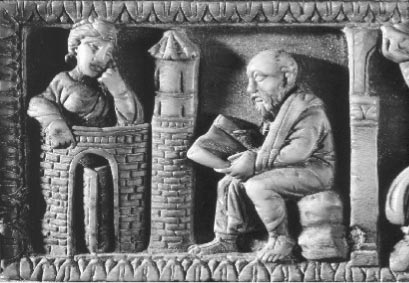 1958.e22_p332-340 4/24/00 9:47 AM Page 339CHAPTER 22DOES THE TRADITION MISCARRY?339Figure 22.1 Portrayal of Paul preaching his gospel, seated by a tower, from which his soon-to-be disciple Thecla listens with rapt attention, from an ivory panel of the fifth century.She is miraculously delivered, however, by thePaul and TheudasGod who protects those who have forsaken all toStill other versions of Paul’s teachings were in cir—adhere to his will of sexual renunciation. In sever—culation at roughly the same time. In these veral related adventures, this divine protection andsions his chief concerns were only indirectly, if atThecla’s fidelity to her cause are put to the test. Inall, related to sexual renunciation. We haveevery instance, the God proclaimed by Paul deliv—already touched on the understanding of Paul pro—ers his faithful servants from those who are deter—mulgated by the second-century Christianmined to make them compromise.Marcion (see Chapter 1), whose views differed onTaking the historian’s view, one might aska number of counts from those advanced in thewhether the historical Paul himself would have rec—tales of Thecla. They appear to have differed asognized this version of his own proclamation.well from those passed along by a shadowy figureWhatever the apostle would have made of it, theof the early second century by the name ofstories about Paul and Thecla enjoyed a wide popu—Theudas. We know of this person only becauselarity in certain circles, perhaps chiefly, as somelater proto-orthodox Christians maintained thatscholars have suggested, among Christian womenhe was the teacher of the infamous Gnosticwho, as converts, enjoyed a certain liberation fromValentinus. Valentinus developed a Christianthe constraints of marriage and enforced sub—Gnostic theology quite similar to the account thatservience. This liberation received an apostolicI described in Chapter 11. He evidently claimed tosanction in the ascetic message proclaimed by thehave acquired his knowledge of this theology frommissionary to the Gentiles himself (see Chapter 24).Theudas, possibly in the city of Alexandria, where1958.e22_p332-340 4/24/00 9:47 AM Page 340340THE NEW TESTAMENT: A HISTORICAL INTRODUCTIONValentinus was educated. Theudas was said tostand in the Pauline tradition and to have derivedhave been a disciple of Paul.their views from the apostle himself through hisAs we have seen, Gnostics claimed to havefaithful disciple Theudas.secret knowledge about the truths of the universe,knowledge not accessible to just anyone, indeed,not even to ordinary Christians (see Chapter 11).CONCLUSION: Some Gnostic Christians appealed to Paul as theirPAULINE CHRISTIANITIESultimate authority. Had not Paul himself indicatedthat he could not speak to some believers “as spir—We have again moved full circle back to where weitual people, but rather as people of the flesh” (1began. Whether we consider the traditions thatCor 3:1)? Did he not differentiate between thosebegan with the sayings of Jesus or those that beganwho were spiritual and those who were not (1 Corwith the teachings of Paul, we discover a wide2:14–15)? Did he not allude to the “mystery” ofdiversity within early Christianity. This diversity isthe gospel that was “hidden” from the rulers of thisso pervasive that some scholars prefer to speak ofage and the “wisdom, secret and hidden” that wasearly Christianities rather than early Christianity,only for those who were “mature” (1 Cor 2:6–7)?and of Pauline Christianity not as one subset ofThe Gnostics’ claim to Paul may strike the histo—this larger whole (or wholes) but as a number ofrian as odd, since they were polytheists whosubsets—Pauline Christianities. We have alreadydenied that there was only one God, the creator ofseen that a good deal of this diversity, though notheaven and earth. They also typically maintainednearly all of it, can be found within the pages ofthat Jesus Christ was two persons, one divine andthe New Testament. We will see more of thisone human, and they denied that the human bodydiversity now, as we examine several writings that(much less this material world) was to bescholars have come to doubt as having come fromredeemed at the resurrection. Yet they claimed tothe pen of their reputed author, the apostle Paul.SUGGESTIONS FOR FURTHER READINGDavies, Stevan. The Revolt of the Widows: The Social World MacDonald, Dennis. The Legend and the Apostle: The Battleof the Apocryphal Acts.  Carbondale, Ill.: Southernfor Paul in Story and Canon.  Philadelphia: Westminster, Illinois University Press, 1980. An interesting socio-1983. A fascinating account that argues that thehistorical investigation that argues that the apocryphalPastoral epistles were written pseudonymously in Paul’sActs, including the Acts of Paul and Thecla,  werename to counter views attributed to Paul in the apoc—authored by women in order to counter views thatryphal Acts.came to be canonized in the New Testament.Pagels, Elaine. The Gnostic Paul: Gnostic Exegesis of theElliott, J. K. The Apocryphal New Testament: A Collection of Pauline Letters.  Philadelphia: Fortress, 1975. A full dis-Apocryphal Christian Literature in an English Translation. cussion of the ways Gnostic interpreters understoodOxford: Clarendon, 1993. An excellent one-volumeeach of Paul’s letters, appropriate for students familiarcollection of noncanonical works, including the apoc—with the basic issues.ryphal Acts, in a readable English translation withnice, brief introductions.Wenham, David. Paul: Follower of Jesus or Founder ofFurnish, Victor Paul. Jesus according to Paul.  Cambridge: Christianity?  Grand Rapids, Mich.: Eerdmans, 1995. ACambridge University Press, 1993. An introductoryrecent attempt to show that the views of Paul and Jesusdiscussion of Paul’s understanding of Jesus that raiseswere closely connected, and that Paul did not, there—the question of how much Paul actually knew aboutfore, radically alter the religion that he inheritedJesus’ life; ideal for beginning students.through the Christian tradition.1958.e23_p341-362 4/24/00 9:48 AM Page 341CHAPTER 23In the Wake of the Apostle: The Deutero-Pauline and Pastoral EpistlesNone of the New Testament writings that we havesuch books—the three Deutero-Pauline epistles andstudied to this point can rightly be called pseudo—the three Pastorals—I will set the stage a bit furthernymous. A pseudonymous writing, or “pseude—by discussing the broader phenomenon of pseudo—pigraphon,” to use the technical term (pluralnymity in the ancient world.“pseudepigrapha”), is a book whose author writesunder a false name, claiming to be someone otherthan he or she really is. None of the NewTestament Gospels or the Johannine epistles orPSEUDONYMITY the book of Acts makes any such claim. As weIN THE ANCIENT WORLDhave seen, these books were all written anonymously, only later to be attributed to personsIn the modern world, there are two kinds of pseu—named Matthew, Mark, Luke, and John. The bookdonymous writing. On the one hand, some authorsof James is in a somewhat different category sinceassume a pen name simply to keep their identityits author gives his name. If the author hadsecret (sometimes, a transparent secret); this wasclaimed to be James the brother of Jesus, then wethe case when Samuel Clemens wrote as Markcould rightly call his book pseudonymous, if weTwain and when Marian Evans wrote as Georgecould show that he was not who he said he was.Elliot. On the other hand, some authors decep—But James was a common name in antiquity, andtively claim to be someone famous. This hap—as we will see in Chapter 27, this particular Jamespened, for example, some years ago when the so—does not actually claim to be Jesus’ brother. Rathercalled Hitler diaries turned up. These were forgedthan being pseudonymous, then, his book is prob—to look like journals kept by Adolf Hitler throughably better considered “homonymous,” that is,the Second World War. At first, the forger’s craftwritten by someone with the same name as afooled just about everyone, but before long expertsfamous person.determined beyond any doubt that the books wereWe have found examples of pseudonymous writ—not authentic. They were then relegated to theings outside of the New Testament, however, intrash heap of historical curiosities.such works as the Gospels of Thomas and Peter, theThus, in the modern world, a “forgery” is a kindPseudo-Pauline letter of 3 Corinthians,  and Pseudo-of pseudonymous writing in which an author false-Titus.  Is it conceivable that any books of this sortly claims, for one reason or another, to be a famouscame to be included in the New Testament canon?person. Antecedents for this kind of pseudony—The consensus among critical scholars is a resound—mous writing can certainly be found in the ancienting yes. Before launching into a discussion of sixworld. Indeed, forgery was a relatively common3411958.e23_p341-362 4/24/00 9:48 AM Page 342342THE NEW TESTAMENT: A HISTORICAL INTRODUCTIONand widely recognized practice in antiquity. ThisPerhaps the most common reason to forge awas a world in which there were no copyright lawswriting in antiquity was to get a hearing for one’sand, in fact, no legislation of any kind to guaran—own views. Suppose that you as an amateurtee literary ownership. Nor were means availablephilosopher wanted to present your ideas to thefor the mass production of literature; authors couldworld, not to make yourself rich or famous but sim—not count on the worldwide dissemination of theirply because, in your judgment, the world neededbooks or assume that the kind and quality of theirto hear them. If you wrote in your own namework would be widely known. Books were manu-(Mark Aristides, or whatever), no one would befactured one at a time, by hand. New copies weremuch intrigued or feel compelled to read what youponderously and painstakingly made from old oneshad to say, but if you signed your treatise “Plato,”and disseminated slowly and sporadically at best.then it might have a chance.Libraries were rare, and most people could notSomeone who wrote in the name of a famousread in any case. For most people, reading a bookperson was therefore not necessarily driven bymeant hearing someone else read it aloud.wicked intent. Sometimes the writer’s motive wasWe know that forgery was relatively widespreadpure as the driven snow, at least in his or her opin—in this world because the ancients themselves sayion. For example, the Christian caught red-hand—so. Authors throughout Greek and Roman antiqui—ed in the act of forging 3 Corinthians  and otherty make numerous references to the practice and“Pauline” works claimed that he had done it out ofissue frequent warnings against it. Some authors“love of Paul,” according to the church fathereven mention books that were falsely written inTertullian, who recounts the incident (see boxtheir own names. One famous author from the sec—23.1). Presumably he meant that he wanted toond century C.E., the Roman physician Galen, wentshow what Paul would have written from beyondso far as to write a book explaining how his authen—the grave, had he been able to address the prob—tic writings could be distinguished from thoselems that had arisen in the church. Otherforged by others. Sometimes the forger himself wasChristians and Jews may have been similarly moti—caught in the act, as happened with the author of 3vated, including, for example, the author of theCorinthians (see box 23.1). More commonly, literarycanonical book of “Daniel,” who lived in the sec—people had to judge whether a book was authenticond century B.C.E. but wrote in the name of theor not on the basis of its writing style and contents.famous wise man of four centuries earlier.A number of factors motivated ancient authorsAncient forgers used some fairly obvious andto produce documents in someone else’s name. Forstandard techniques to convince their readers thatsome forgers, there was the profit motive. If a newthey were who they said they were. To begin with,library began collecting old books and advertisedthe mere claim to be somebody carries a lot ofits willingness to pay good gold for original copies,weight with most readers, ancient and modern. Ifan amazing number of “originals” could show upa book begins with the words “I Moses write to you(sometimes of works that no one had ever heard ofthese words” or “The vision which I, Abraham,before!). A different motivation was at work in thehad” or “Paul an apostle of Jesus Christ, to thephilosophical schools, where authors sometimessaints who are in Ephesus,” then most readers willwrote in the name of their teacher, not in order tosimply assume that the alleged author is the actu—sell their works for a profit but as an act of humil—al author, barring the presence of something obvi—ity. In the Pythagorean school, for example, someous in the text to discourage the assumption. Thewriters were quite forthright in this view: sincetrick of the forger was to make sure that nothing ofeverything they thought and believed was ulti—the sort could be found. Forgers, therefore, typical—mately derived from the philosophy of theirly tried to imitate the writing style of the authorfounder Pythagoras, it would be the height of arro—they were claiming to be. Of course, some forgersgance for them to lay claim to any originality.made a more strenuous effort along these linesSuch persons attributed the treatises they wrote tothan others, and some were more gifted at it. SuchPythagoras and considered it a virtue.imitation was actually an art that was taught in1958.e23_p341-362 4/24/00 9:48 AM Page 343CHAPTER 23IN THE WAKE OF THE APOSTLE343SOME MORE INFORMATIONBox 23.1 Paul's Third Letter to the CorinthiansWe have already seen a sample of a Pauline pseudepigraphon in the forged correspondence between the apostle and the Roman philosopher Seneca. Another example is the third letter that Paul allegedly wrote to the Christians of Corinth to oppose heretics who had arisen in their midst. As the following extract shows, the letter was in fact produced after Paul’s death, to attack views that proto-orthodox Christians of the mid second century considered heretical, including the docetic view that Jesus did not have a real fleshly body and the adoptionist view that his mother was not a virgin. Interestingly enough, these are issues that Paul himself never explicitly addresses in his authentic letters. Does the author wish he had?Paul, the prisoner of Jesus Christ, to the brethren in Corinth—greeting! Since I am in many tribulations, I do not wonder that the teachings of the evil one are so quickly gaining ground. For my Lord Jesus Christ will quickly come, since he is rejected by those who falsify his words. For I delivered to you in the beginning what I received from the apostles who were before me, that . . . God, the almighty, who is righteous and would not repudiate his own creation, sent the Holy Spirit through fire into Mary the Galilean, who believed with all her heart, and she received the Holy Spirit in her womb that Jesus might enter into the world, in order that the evil one might be conquered through the same flesh by which he held sway, and convinced that he was not God. For by his own body, Jesus Christ saved all flesh. . . . (3 Cor 1:1–4, 12–14) the schools of higher learning as part of rhetoricalhave been written pseudonymously; who wouldtraining. Advanced students were regularlysuspect such an author to be a forger himself? Anrequired to compose a speech on a set theme imi—intriguing example occurs in a Christian book oftating the style of a great orator of the past.the fourth century called the ApostolicForgers typically added elements of verisimili-Constitutions, a set of church instructions allegedlytude to their works, that is, comments designed towritten by the apostles after Jesus’ resurrection.make the writing appear to have come from theThe book admonishes its readers not to read bookspen of its alleged author. In a forged epistle, forthat falsely claim to be written by the apostles!example, such comments might include off-the—This final ploy can tell us something about thecuff references to an event that the reader could beattitudes toward forgery among people in antiqui—expected to recognize as having happened to thety. Some modern scholars have argued that thealleged author, personal requests of the recipientpractice was so widespread that nobody passed(why would anyone other than the real author askjudgment on it; others have claimed that forgerieshis reader to do something for him?), or even anwere so easily detected that everyone could seeemphatic insistence that he himself really is thethrough them and simply accepted them as literaryauthor, sometimes making it appear that the authorfictions. The ancient sources themselves suggest“doth protest too much.” One of the most interest—that both views are wrong. Forgers were common—ing ploys along these lines is when a pseudonymously successful because people did not always seeauthor insists that his readers not read books thatthrough them. When they did see through them,1958.e23_p341-362 4/24/00 9:48 AM Page 344344THE NEW TESTAMENT: A HISTORICAL INTRODUCTIONthey were usually not amused. Indeed, despite itsmay well have been upright individuals who hadcommon occurrence, forgery was almost universal—good reasons for doing what they did, or at leastly condemned by ancient authors (except amongthought they did. If they wrote in the name of somemembers of some of the philosophical schools).other famous person, however, they were still pro—Scholars in the ancient world went aboutducing a forged document. This is no less true fordetecting forgeries in much the same way thatthe canonical letter allegedly to Titus than for themodern scholars do. They looked to see whethernoncanonical letter allegedly from Titus.the ideas and writing style of a piece conformedWhat now can we say about the Deutero-Paulinewith those used by the author in other writings,epistles of 2 Thessalonians, Colossians, andand they examined the text for any blatantEphesians, and the Pastoral epistles of 1 and 2anachronisms, that is, statements about thingsTimothy and Titus? What are these letters about,that could not have existed at the time the allegedand did Paul, their alleged author, really write them?author was writing (like the letter reputedly froman early seventeenth-century American colonistthat mentions “the United States”). Arguments ofthis kind were used by some Christian scholars ofTHE the third century to show that Hebrews was notDEUTERO-PAULINE EPISTLESwritten by Paul or the Book of Revelation by Johnthe son of Zebedee. Modern scholars, as we willsee, concur with these judgments. To be sure, nei-2 Thessaloniansther of these books can be considered a forgery.We can begin with the letter whose authorshipHebrews does not claim to be written by Paul (it isremains in greatest doubt, 2 Thessalonians. As wasanonymous), and the John who wrote Revelationthe case with 1 Thessalonians, this letter claims todoes not claim to be the son of Zebedee (it isbe written by “Paul, Silvanus, and Timothy to thetherefore homonymous). Are there other books inchurch of the Thessalonians” (1:1). Whoever thethe New Testament, though, that can be consid—actual author of the letter was, its occasion appearsered forgeries?to be reasonably clear. It was written to a group ofThe question itself brings us up against a prob—Christians who were undergoing intense sufferinglem of terminology. Many scholars are loath tofor their faith (1:4–6). We do not know how thistalk about New Testament “forgeries” because thesuffering manifested itself—whether there wasterm seems so loaded and suggestive of ill intent.some kind of official governmental opposition toBut the word does not have to be taken that way.these people, or hostility from the local popula—It can simply refer to a book written by an authortion, or something else. We do know that thewho is not the famous person that he or she claimsauthor wrote to assure his readers that if theyto be. It is striking that few scholars object to usingremained faithful, they would be rewarded whenthe term “forgery” for books, even ChristianChrist returned in judgment from heaven. At thisbooks, that occur outside of the New Testament.“parousia” of Jesus, those who opposed them andThis may suggest that the refusal to talk aboutrejected their message would be punished withNew Testament forgeries is not based on historical“eternal destruction,” but the saints would entergrounds but on faith commitments (either of theinto their glorious reward (1:7–12).scholars or of their audiences), that is, it representsA second reason for the letter was that somea theological judgment that the canonical booksmembers of this Christian community had come toneed to be granted a special status. A historicalbelieve that the end of time had already come uponintroduction to these books should not, however,them, that is, that the day of judgment was goingbe so bashful.to happen not in the indefinite future but rightNeither, of course, should it be bashing. When Iaway (2:1–2). Some of those who thought thisuse the term “forgery,” I do not mean it in a deroga—found confirmation in prophecies spoken by mem—tory sense. The authors of these forged documentsbers of the congregation and, still more interest-1958.e23_p341-362 4/24/00 9:48 AM Page 345CHAPTER 23IN THE WAKE OF THE APOSTLE345ingly, in a letter that was reputedly written by PaulThe question is: was this author actually Paul?(2:2). The author of 2 Thessalonians, claiming toIt must be admitted that in places, at least, hebe the real Paul, warns his readers not to besounds  like Paul, for instance, in the prescript,deceived. Whatever an earlier forger may havewhich is very close to the opening of 1asserted, the end had not yet come because thereThessalonians, and in the recollection of Paul’swere certain events that had to transpire first (2:3).toil among the Thessalonians when he was firstThe author describes these events in an apoca—with them. And a number of Pauline themes arelyptic scenario that sounds very much like whatsounded throughout the epistle. These include thewe find in the Apocalypse of John (see Chapternecessity of suffering, the expectation of ultimate28). A kind of antichrist figure is to be revealed onvindication, and the apocalyptic hope that stoodearth before Christ returns; this “lawless person” isat the core of Paul’s gospel.ultimately “destined for destruction” (2:3).But do these similarities mean that Paul wroteExalting himself above every other “so-called godthe letter? The problem from a historian’s point ofor object of worship,” he will eventually take hisview is that someone who had decided to imitateseat in God’s Temple in Jerusalem, “declaring him—Paul would no doubt try to sound like Paul. If bothself to be God” (2:4). The author reminds his read—Paul and an imitator of Paul could sound like Paul,ers that he fully informed them of this scenariohow could we possibly know whether we are dealingwhen he was with them (2:5); moreover, it haswith the apostle himself or one of his later followers?obviously not yet occurred, since no one has yetThere is, in fact, a way to resolve this kind ofcome forward to assume the grandiose role of thishistorical whodunit, and it involves looking at theantichrist. Indeed, the author mysteriously indi—other side of the coin, that is, at the parts of thecates that there is some supernatural forcethis letter that do not sound like Paul. These pecu—restraining the lawless one for the time being, butliar features provide the best indicators of whetheronce this force is removed, he will make histhe letter is authentic or was written by a memberappearance, setting in motion the final confronta—of one of Paul’s churches after the apostle himselftion between Christ and the forces of evil headedhad passed from the scene. Such negative evi—by Satan (2:6–12).dence is useful because we would expect an imita—In large measure, then, this letter was written totor to sound like Paul, but we would not expectassure this congregation of Christians that the endPaul not to sound like Paul. It is, therefore, the dif—was not yet upon them. As “Paul” fully instructedferences from Paul that are most crucial for estab—them previously (2:5), Christ would not returnlishing whether Paul wrote this, or any other, dis—until this apocalyptic scenario played itself out.puted letter.We discover in the final chapter of the book thatWith respect to 2 Thessalonians, the mostthe problem in the congregation was not simply oneintriguing issue is one that I have already alludedof establishing an appropriate timetable for upcom—to: the author writes to assure his readers that evening events. Some members of this church were sothough the end will be soon it will not come rightpersuaded that the end was absolutely imminentaway. Other things must happen first. They shouldthat they had quit their jobs and were simply wait—therefore hold on to their hopes and their jobs, foring for it to happen (3:6–15). Their decision hadthere is still time left. Does this sound like thegrave social implications. Those who kept their jobssame person who urged the readers of his first let—were having to feed those who hadn’t, and this sitter to stay alert so as not to be taken by surpriseuation of apocalyptic freeloading was a source ofwhen Jesus returns (1 Thess 5:3, 6), since the endtension in the congregation. In terms quite reminis—would come with no advance warning, “like a thiefcent of 1 Thessalonians, the author reminds hisin the night” (1 Thess 5:2), bringing “suddenreaders how he and his companions had liveddestruction” (1 Thess 5:3)? According to 2among them, working for their own meals andThessalonians there will be plenty of advancerefusing to be a burden on others (3:7–10). Hewarning. That which is restraining the man of law—insists that they do likewise (3:11–15).lessness will be removed, then the antichrist figure1958.e23_p341-362 4/24/00 9:48 AM Page 346346THE NEW TESTAMENT: A HISTORICAL INTRODUCTIONwill reveal himself, exalt himself above all otherassume that he wrote sometime after Paul hadobjects of worship, establish his throne in thedied, possibly near the end of the first century,Jerusalem Temple, and declare himself to be God.when writing letters in Paul’s name became bothOnly then will Christ return. How is this like amore feasible and, from what we can tell, morethief in the night who comes when people leastpopular. Moreover, we know that during the peri—expect it?od some Christian groups were beginning to faceIt is particularly interesting that the authorincreased hostilities within their social contextsclaims to have taught the Thessalonians theseand that some of them were turning to a renewedthings while he was with them (2:5). If he hadhope in the return of Christ in light of these condone so, one might wonder why he did not appealflicts.to this knowledge of upcoming events in his firstThus the author must have been a Christianletter, when he answered the Thessalonians’ ques—from one of the churches that Paul established,tion about “those who have fallen asleep”—forwho evidently had read 1 Thessalonians (hence,example, by pointing out that of course some peo—for example, the similar prescript). He wrote tople would die before the end since it was not immi—help resolve the problems that Christians of his daynent. In 1 Thessalonians, however, Paul does notwere facing, choosing to do so in the name of Paul,say, “Remember that the day of the Lord is notthe founder and hero of his church, one whosealready here; first the man of lawlessness must bewords would be heard and heeded. Writing as therevealed.” Indeed, if the Thessalonians hadapostle himself, he urged his readers to keep thealready been fully apprised of this future course offaith and to maintain their hope but not to expectevents at the time of the first letter, one mightthe end of the age in the immediate future. God’swonder why they were surprised by the death ofplan for the end was in the process of being imple—some of their members in the first place.mented, but believers must not be too eager, livingFinally, if the future appearance of theonly for tomorrow and not tending to the needs ofantichrist actually was a central component oftoday. They must suffer boldly and wait faithfullyPaul’s teaching, as intimated in 2 Thess 2:5, it isfor the day of judgment in which their longingsvery strange that he never says a word about it inwould be fulfilled and their afflictions vindicated.any of his other letters. These difficulties make ithard to see how Paul could have written both ofthe letters to the Thessalonians. One of the mostColossiansinteresting things about the second one is how itAs is the case with 2 Thessalonians, scholars con—ends: “I, Paul, write this greeting with my owntinue to debate the authorship of Colossians,hand. This is the mark in every letter of mine; it isalthough here there is an entirely different set ofthe way I write” (3:17). This means that “Paul”problems to consider. There is no real problem,dictated the letter to a scribe but then added hishowever, in understanding the ostensible occasionown signature to it, as he did, for example, inof the letter. “Paul” is in prison for preaching theGalatians (see Gal 6:11). What is peculiar is thatgospel (4:3). While there, he has heard news of thehe claims this to be his invariable practice, evenchurch in Colossae (1:3), a small town in westernthough he does not appear to have ended most ofAsia Minor not far from the larger cities ofhis other letters this way, including, 1Hierapolis and Laodicea. “Paul” did not establishThessalonians! The words are hard to account forthis church, but his coworker and companionas Paul’s, but they make perfect sense as the wordsEpaphras, a citizen of the place, did (1:7–8, 4:3).of an imitator of Paul who wants his readers to beThe news that “Paul” has learned about theassured that despite the fact that they haveColossians is mixed. On the one hand, he is excit—received at least one letter that was forged ined and pleased to learn that they have converted toPaul’s name (2:2), this is not another one.faith in Christ and have committed themselves toWe obviously don’t know who actually wrotehis gospel through the work of Epaphras (1:7–8).this letter if it wasn’t Paul and can only speculateOn the other hand, he has learned that there areabout when the real author was living. We canfalse teachers among them who are trying to lead1958.e23_p341-362 4/24/00 9:48 AM Page 347CHAPTER 23IN THE WAKE OF THE APOSTLE347them into a different kind of religious experiencecreated by and made subservient to Christ himself:(2:4). He is writing to address the situation.“For in him all things in heaven and on earth wereThe author of the letter alludes to his oppo—created, things visible and invisible, whethernents’ notions but does not give a detailed descrip—thrones or dominions or rulers or powers—alltion of them, on the assumption, we might sup—things have been created through him and forpose, that his readers already knew full well whathim” (1:16). Moreover, Christ alone is responsiblehe was talking about. He labels this new teaching afor the ultimate benefits bestowed upon the“philosophy and empty deceit” (2:8) and countersbeliever. It is Christ who has reconciled all peopleit by indicating that believers have already experi—to God (1:21–22; 2:13–15). When he did so, heenced a “spiritual circumcision” (2:11). Moreover,destroyed everything that brought alienation,he insists that since Christ has erased the require—including the Law with all of its “legal demands”ments of the Jewish Law for believers through his(2:14). What sense is there, then, in returning todeath, they need not follow regulations concerningthe adherence to the Law? For this author, Christwhat to eat and concerning what special days todestroyed the need to do so, and those who are inkeep as religious festivals (2:13–17). These passagesChrist can enjoy the full benefits of the divinemake it appear that the false teachers were advo-(2:10, 14–19).cating some form of Judaism, perhaps like theThese benefits, which are conferred onlyopponents of Paul in Galatia. But they also insist—through Christ, include an exalted status that ised on “self-abasement and the worship of angels,”already available to the believer. This authorbasing their appeal on special visions that theymaintains that there is no need for physical cir—have had (2:18–19). This suggests that they advo—cumcision for those who have experienced thecated an ascetic lifestyle and possibly the ecstaticreal, spiritual circumcision that comes throughadoration of higher beings.faith in Christ (2:9–10), or for ecstatic worship ofScholars have debated the precise nature of thisangels for those who have already been raised upfalse teaching for many years. In general termsto the heavenly places in Christ (2:12; 3:1–3), or“Paul’s” opponents were evidently promoting somefor human regulations of what to handle and whatkind of Jewish mysticism, comparable to thatto eat, which give only the appearance of piety, forknown from other ancient texts, in which peoplebelievers in Christ who have a full experience ofwere encouraged to experience ecstatic visions ofthe divine itself (2:20–23). Indeed, all that theheaven and thereby be transported to the divineColossians have sought through their mysticalrealm where they would find themselves filledexperiences is already theirs in Christ, so long aswith the joy and power of divinity. Such peoplethey do not depart from the gospel message theywere commonly ascetic, urging that bodily desireshave heard (2:23).must be avoided if one wanted to escape the bodyThe Colossians are therefore to enjoy the fulland enjoy the pleasures of the spirit. If these per—experience of the divine as those who have beensons were Jews, they may well have rooted theirraised to the heavenly places in Christ (3:1). Thisasceticism in the Jewish Scriptures and so, per—does not mean, however, that they can neglecthaps, urged their followers to keep kosher foodtheir physical lives in this world or behave aslaws, observe the Sabbath, and if they were malesthough their bodies no longer matter. Indeed, theyto be circumcised.must go on living in this world until ChristIn response to these views, the author ofreturns. This means maintaining moral andColossians insists that Christ himself is the fullestupright lives. Thus the author gives a number ofexpression of the divine. In his words, Christ is themoral exhortations concerning vices to avoid (for—very “image of the invisible God, the firstborn ofnication, passion, greed, and the like; 3:5–11) andall creation” (1:15). There is little reason forvirtues to embrace (compassion, kindness, humili—Christian believers to worship angels when theyty, and the like; 3:12–17). In addition, he givescan worship the one “in whom all the fullness ofadvice to different social groups within the con—God was pleased to dwell” (1:19). Indeed, thegregation concerning their interactions with oneother invisible beings are said to have been bothanother, addressing wives and husbands1958.e23_p341-362 4/24/00 9:48 AM Page 348348THE NEW TESTAMENT: A HISTORICAL INTRODUCTION(3:18–19), children and fathers (3:20–21), slavesconsists of just one sentence in Greek. The prob—and masters (3:22–4:1).lem is not that this is bad or unacceptable GreekThe letter closes with some final instructionsbut that Paul wrote in a different style (just as(4:2–6), greetings to members of the ColossianErnest Hemingway and William Faulkner bothchurch, both from “Paul” and those with himwrote correct English, but in very different ways).(4:7–17), and his own signature and final benedic—This kind of evidence has convinced a large num—tion (4:18). But was this actually Paul’s signature?ber of linguistic specialists that Paul did not writeIn a number of ways, this letter looks very muchthe letter.like those that Paul himself wrote. The prescriptOther arguments can be more readily evaluatedwritten in the names of both Paul and Timothy,just from the English text. The most striking is onethe basic layout of the letter, and the closing allthat you may have already surmised: this authorsound like Paul, and a number of importantbelieves that Christians have participated withPauline themes are sounded throughout: theChrist not only in his death but also in his resur—importance of suffering in this world, Jesus’ deathrection. He is, in fact, quite emphatic on this crit—as a reconciliation, and the participation of believ—ical point: believers have already been raised withers in Jesus’ death through baptism. Paul may wellChrist “in the heavenly places” to enjoy the fullhave written this letter.benefits of salvation (2:12; 3:1). Paul himself,Over the past century, however, scholars havehowever, is equally emphatic: even thoughput forward a number of arguments against theChristians have “died” with Christ in their bap—authenticity of Colossians. Some of these argu—tism, they have not yet been raised with him. Andments, frankly, are not very strong. Some scholars,they will not be raised until the very end, whenfor instance, have claimed that the vocabulary isChrist returns (see box 23.2). Not only does Paullargely non-Pauline, despite the fact that the num—stress this point in his most explicit discussion of aber of unusual words here is about the same as inbaptized person’s participation with Christ in hisPhilippians, an undisputed epistle of comparabledeath in Romans 6, he also argues precisely thissize. Others have insisted that there is no trace ofpoint against his opponents in Corinth, whoPaul’s apocalyptic views here, apparently ignoringclaimed already to have experienced the resurrec—such passages as 3:1–6. Still others have assertedtion and so to be ruling with Christ.that Paul would not have written to a congrega—How is it that Paul in his undisputed letters cantion that he didn’t found himself, overlooking,be so emphatic that believers have not yet experi—evidently, his letter to the Romans! The situationenced the resurrection with Christ, whereas theis different in Romans, of course, but at least inauthor of Colossians can be equally emphatic thatColossians “Paul” is writing to a congregation thatthey have? It is certainly possible that Paulhe could consider his own, in that his companionchanged his mind, either because he genuinelyEpaphras supposedly founded it.thought better of it later (although this seemsThere are, however, more solid grounds forunlikely given his vehemence on the point) orquestioning Paul’s authorship of this letter. One ofbecause when attacking a different heresy, he hadthe most compelling arguments depends on ato take a different approach, either consciouslydetailed knowledge of Greek, for the writing stylemisrepresenting his views or forgetting what heof Colossians differs markedly from that found inhad earlier said. It seems more plausible, though,Paul’s undisputed letters. Whereas Paul tends tothat Paul went to his grave believing, and consis—write in short, succinct sentences, the author oftently insisting, that Christians had not yet beenColossians has a more complex, involved style.raised with Christ. If so, it is hard to accept that heThe difference is not easily conveyed in Englishwrote the letter to the Colossians.translation, in part because the long complicatedThis conclusion is supported by the fact thatGreek constructions have to be broken up intothe author of Colossians has a different writingsmaller sentences to avoid making them appearstyle from Paul’s. It also makes sense of othertoo convoluted. Colossians 1:3–8, for example,anomalies in the letter, two of which I will men-1958.e23_p341-362 4/24/00 9:48 AM Page 349CHAPTER 23IN THE WAKE OF THE APOSTLE349SOMETHING TO THINK ABOUTBox 23.2 The Resurrection of Believers in Paul and ColossiansIf Paul did write Colossians, then his views about the time and significance of the resurrection of Christians changed, for here believers are said already to “have been raised with Christ” (3:1). Recall that 1 Corinthians was written in large measure against those who believed that Christians had already come to enjoy the blessings of the resurrected existence (see 1 Corinthians 15). The contrast in the verb tenses of Romans 6:4 and Colossians 2:12(see italics) is also telling.Rom 6:4Col 2:12For if we have been united with him in aWhen you were buried with him in bap—death like his, we will  certainly be unitedtism, you were also raised  with himwith him in a resurrection like his. . . .through faith in the power of God, whoBut if we have died with Christ, weraised him from the dead.believe that we will  also be raised  withhim.The question many interpreters have raised over the years is: which is it? Have Christians already been raised or not?tion here. For one thing, the author is particularlying the Jewish Law as simply passé and unneces—concerned with the interactions of believers insary. Does this attitude jibe with the rip-roaring,their social arrangements, as wives and husbands,white-hot anger that Paul spewed forth when achildren and fathers, slaves and masters. You won’tsimilar problem emerged elsewhere?find such things emphasized in Paul’s undisputedYou will have to evaluate these arguments forletters, possibly because Paul did not look upon hisyourself. If Paul wrote the letter, then the ostensi—churches as being in this world for the long haulble occasion set forth at the outset of this discus-(see the discussion of Philemon). For Paul, socialsion was the real occasion, and Paul adopted a dif—arrangements were what they were, and there wasferent writing style, advocated different views, andno need for Christians to go out of their way to dis—assumed a different tone from his other letters. Onrupt or sustain them. Since the end was near,the other hand, if these changes do not seem plau—believers were to put their energies into preparingsible, then we must conclude that Paul did notfor it rather than bothering themselves with thewrite the letter.rules and standards of society (see 1 Cor 7:17–31).Who wrote the letter if Paul did not? We willThe household rules given in Colossians, on thenever know, but he must have been a member ofother hand, show that this author expected theone of Paul’s churches who saw the apostle as anchurch to be around for a long time.ultimate authority figure. This person wrote a ficIn addition, we should consider the nature oftitious letter to deal with a real problem that hethe false teaching in Colossae. If the false teachershad come to know about, possibly within his ownthere were urging Gentiles to be circumcised andcongregation. If this is what happened, though,to keep parts of the Law, as suggested by 2:8–19,then the address to the “Colossians” is itself prob—why isn’t “Paul” totally outraged and incensed, asably a fiction, for the town, and any church thathe was in Galatians? Here he is positive andhappened to be there, was destroyed by an earth—upbeat, trying to show them a better way, portray—quake around the year 61 C.E. It may well be that1958.e23_p341-362 4/24/00 9:48 AM Page 350350THE NEW TESTAMENT: A HISTORICAL INTRODUCTIONSOME MORE INFORMATIONBox 23.3 The “Household Rules” in Colossians and EphesiansTwo of the most complete sets of “household rules” (the technical German name is Haustafeln) in the New Testament can be found in Col 3:18–4:1 and Eph 5:21–6:9 (see also 1Pet 2:13–3:12). These rules are concerned with reciprocal duties in social arrangements that involve one person having power over another: (a) wives and husbands, (b) children and fathers, (c) slaves and masters. Given the circumstance that both of these letters claim to be written by Paul, it is interesting to note that Paul himself never gives such set rules. Is that because he, like Jesus, did not expect social relations to last much longer, since the end of the age was imminent?Scholars continue to debate why such rules for the household came to be emphasized by the second generation of Christianity. The following are among the more interesting theories: (a) since Christians stopped believing that the end was coming right away, they needed to devise better rules for how they could continue to function in their social arrangements with one another; (b) some Christians were claiming that all people had an equal standing in Christ (see Gal 3:28) and had begun to urge a radical egalitarian form of community, in which no one had precedence over anyone else (i.e., men and women / slaves and masters were all on equal footing); the household rules were intended to put a halt to this way of thinking; (c) Christians began to experience severe persecution from those who were outside, and needed to formulate stronger social bonds with one another, so as to provide a more cohesive front with which to withstand the barrage of persecution; (d) Christians had been accused of social improprieties (see box 19.2) and needed to demonstrate to the world that they were socially respectable and free from any radical tendencies.These options are not, of course, mutually exclusive; the real solution may be a combination of several, or all, of them. What is clear, though, is that each explanation makes best sense if the Christian church had already been around for a while and anticipated having to function in society over the long haul.this unknown author had access to one or more ofter to the Ephesians the matter is even more clearPaul’s other letters, including almost certainly thecut. The majority of critical scholars are convincedletter to Philemon, since the same names appearthat Paul did not write this letter. To say that schol—in the greetings of the two letters. Using thesears are convinced of this position, however, is not toother letters as models, he penned an authorita—say that it has been proven. Scholarly opinion, aftertive denunciation of a false philosophy that hadall, is still opinion, not fact. For this reason, you willbegun to spread, putting this pseudonymous writ—need to evaluate the evidence for yourself (at leasting into circulation as an authentic letter of theas much of the evidence as I can present here) andapostle Paul.make your own judgment.Before jumping to the question of authorship,we should begin once more with the ostensible sit-Ephesiansuation lying behind the epistle. Unlike with theWhile the arguments against the Pauline author—other letters of the Pauline corpus, the occasionship of 2 Thessalonians and especially of Colossiansfor Ephesians is notoriously difficult to determine.have persuaded a number of scholars, with the let—We do learn that “Paul” was writing from prison to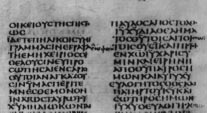 1958.e23_p341-362 4/24/00 9:48 AM Page 351CHAPTER 23IN THE WAKE OF THE APOSTLE351Gentile Christians (3:1). There is some question,though, concerning where the epistle was sent andfor what reason.Most English translations indicate that theaddressees are “the saints who are in Ephesus”(1:1), but the words “in Ephesus” are not found inF P Othe earliest and best Greek manuscripts of this letter. Most textual experts think that the words werenot in the letter originally but were added by ascribe after it had already been in circulation for atime. If so, then Ephesians was written as a kind ofFigure 23.1 The first page of Ephesians in Codex Sinaiticus,“circular letter,” designed to make the circuit of athe oldest complete manuscript of the New Testament. Noticenumber of Pauline churches, sent to “the saintsthat the first verse has been corrected in the margin. The letter who are faithful” but not to the saints of any par-was originally addressed “to the saints,” but a later scribe made ticular location. Such a letter would have been the address more specific by inserting the phrase “who are inEphesus.” For a discussion of such scribal changes of our man-copied in several of the places that it was received,uscripts, see Chapter 29.including the city of Ephesus. It appears that thecopyist in Ephesus decided to personalize the letter by adding the words “in Ephesus” to theheavenly existence (2:1–10). Thus Jew andaddressees, so that when the Ephesian ChristiansGentile are unified with one another and withread it they would think that it was written partic—God. This is the “mystery” of the gospel that wasularly to them. Then, both this scribe’s copy of theconcealed from earlier generations but has nowletter and other copies that lacked the words “inbeen revealed to “Paul” and through him to theEphesus” were used by later copyists who repro—world (3:1–13).duced the letter. This would explain why some ofThe second half of the letter (chaps. 4–6) con—our surviving manuscripts have the words “insists of exhortations to live in ways that manifestEphesus” and others don’t. (We will discuss thethis unity. It is to be evident in the life of theinteresting business of how and why Christianchurch (4:1–16), in the distinctiveness of thescribes changed their texts in Chapter 29.)believers from the rest of society (4:17–5:20), andOriginally, then, the letter may not have beenin the social relations of fellow Christians, that is,sent to a particular congregation but to a numberin their roles as wives and husbands, children andof congregations, for example, throughout Asiafathers, slaves and masters (5:21–6:9). The letterMinor. The overarching purpose of Ephesians is tocloses with an exhortation to continue to fightremind its Gentile readers that even though theyagainst the forces of the devil that are trying to dis—were formerly alienated from God and his people,rupt the life of the congregation (6:10–20) andIsrael, they have now been made one through thethen “Paul’s” final closing statement and benedic—work of Jesus—one with the Jews through Jesus’tion (6:21–24).work of reconciliation and one with God throughOnce again, however, we must ask the criticalhis work of redemption (2:1–22). More specifical—question: was this letter actually sent by Paul?ly, Jesus’ death has torn down the barrier that pre—Broadly speaking, Ephesians may sound like some—viously divided Jew and Gentile, that is, thething that Paul could have written. AllowanceJewish Law, so that both groups are now absolute—must be made, of course, for its character as aly equal; Jews and Gentiles can live in harmonycircular letter, in which the author addresses nowith one another without the divisiveness of thespecific problem, such as moral improprieties orLaw (2:11–18). Moreover, Christ has united bothfalse teachings, and therefore offers no specific res—Jew and Gentile with God (2:18–22). Believersolutions. Some scholars have argued that Paulhave not only died with Christ, they have alsowould not have written such a letter, but howbeen raised up with him to enjoy the benefits of acould we know?1958.e23_p341-362 4/24/00 9:48 AM Page 352352THE NEW TESTAMENT: A HISTORICAL INTRODUCTIONThe real difficulty with Ephesians is not with itslonger undisputed letters: in the first four chaptersoccasion or broad scope but with the details ofof Romans there are 581 sentences, only three ofwhat the author actually says and the way inwhich are over fifty words; in the first four chapterswhich he says it (as was also the case with 2of 1 Corinthians, there are 621 sentences, withThessalonians and Colossians). Whereas the writ—only one over fifty words. Paul tended to write in aing style of Colossians appears to be non-Pauline,succinct style. The author of Ephesians did not.the style of Ephesians is even more so. No one whoIn addition, this author uses a total of 116reads this letter in Greek can help being struck bywords that are not found in any of Paul’s undisput—its incredibly long sentences when measureded letters. To be sure, Paul uses unique words in allagainst Paul. In Greek, the opening thanksgivingof his letters, depending on what he happens to beof 1:3–14 (twelve verses) is one sentence. Again,talking about, but 116 non-Pauline words seemsthis is not bad writing style; it simply isn’t Paul’s.inordinately high compared with what we findSome scholars have demonstrated this point inelsewhere. For example, the book of Philippians, aconvincing terms (see the article on Ephesians byletter of comparable, but slightly shorter, length,Victor Furnish in the Anchor Bible Dictionary  II.has one of the highest number of unique words (in535–42). There are something like a hundred com—proportion to the total number of words) amongplete sentences in this book, nine of them over fiftyPaul’s undisputed epistles, but the total there iswords in length. Contrast this with what you findonly 76.in Paul’s undisputed letters. Philippians andWhen taken in combination with what the let—Galatians, for example, are roughly the sameter of Ephesians actually says, these differences inlength as Ephesians; Philippians has 102 sentences,style and vocabulary suggest that someone otherbut only one of them is over fifty words, andthan Paul wrote it, someone imitating the lettersGalatians has 181 sentences, with only one overof Paul but without complete success. To examinefifty words. Or consider these portions of thethe contents of Ephesians, we can look at oneSOMETHING TO THINK ABOUTBox 23.4 The Vocabulary of Salvation in Paul and EphesiansOne of the subtle contrasts between Ephesians and the undisputed Pauline epistles involves a technical difference in the language they use to describe salvation. In earlier chapters, we discussed Paul’s view of salvation, that is, his general view of how a person enters into a restored relationship with God. Strictly speaking, however, Paul uses the actual term “salvation,” and the verb “save,” only in the future sense. For Paul, being saved refers to what will happen when Christ returns and delivers his followers from the wrath of God that will soon hit this world (e.g., see Rom 5:9–10; 1 Cor 3:15; 5:5). Odd as it might seem to many people today, Paul would have been puzzled by the question that you yourself may have been asked at some time: “Have you been saved?” His reply would have been, “Of course not,” by which he would have meant that salvation, strictly speaking, is something that is going to happen at the parousia, not something that already has happened.For the author of Ephesians, however, salvation is something that has already taken place.Just as Christians have already been raised up with Christ, they have also already been saved:“By grace you have been saved” (2:5). Could Paul have written this? Of course, he could have, but is it likely, given the way he regularly speaks elsewhere?1958.e23_p341-362 4/24/00 9:48 AM Page 353CHAPTER 23IN THE WAKE OF THE APOSTLE353particular passage that is central to the overarch—Another interesting difference from Paul’sing theme of the book and whose ideas appear toown letters is the way the author of Ephesiansresemble those that Paul sets forth in some of his2:1–10 conceptualizes “works.” In Paul’s gospel,undisputed letters. Once we move beneath theGentiles are made right with God not by doingsurface, however, these resemblances begin tothe works of the Law but through faith inevaporate.Christ’s death. Thus, when Paul speaks aboutEphesians 2:1–10 discusses the conversion of itsworks, he is referring to doing those aspects ofGentile readers from their earlier lives to the sal—the Law that make Jews distinctive as the peoplevation they have experienced in Christ. There areof Israel (e.g., circumcision and kosher fooda number of important Pauline themes here: a per—laws). Ephesians, however, no longer refers toson’s separation from God before being convertedthe Jewish Law, but speaks instead of “goodto Christ is spoken of as “death” (vv. 1–2), thedeeds” (see 2:8–10). Interestingly, as we found indevil is designated as “the ruler of the power of thethe previous chapter, the author of James coun—air” (v. 2), the grace of God brings salvationtered a later version of Paul’s gospel that insistedthrough faith, not works (vv. 8–9), and the newthat faith without doing good deeds was ade—existence leads to a moral life (v. 10). Surely thisquate before God. It appears that the author ofis Pauline material.Ephesians understands “works” in this later, non—There are peculiarities here as well, however, asPauline, sense.we can see when we dig deeper into the text. TheJust as the notion of “works” appears to havefirst and most obvious problem concerns the statuslost its specifically Jewish content, so too does theof the believer, which is described in a way that isauthor’s own former life in which he engaged instrikingly similar to what we found in Colossians.these works. Paul himself spoke proudly of his for—Even though Paul’s undisputed letters are quitemer life as one in which he had kept the Jewishemphatic that the resurrection of believers (evenLaw better than the zealous Pharisaic companionsin a spiritual sense) has not yet happened, theof his youth. In his own words, “with respect to theauthor of Ephesians pronounces that “God . . .righteousness found in the Law, I was found to bemade us alive together with Christ . . . and raisedblameless” (Phil 3:6). Paul’s conversion was notus up with him and seated us with him in theaway from a wild and promiscuous past to anheavenly places in Christ Jesus” (vv. 5–6). Thisupright and moral present; it was from one form ofview of the Christian believer is even more exalt—rigorous religiosity to another. What about theed than the one in Colossians; the words theauthor of Ephesians? Evidently, he did not con—author uses of the believer’s status mirror those heceive of Paul’s past in this way, for according touses of Christ himself:him “all of us once lived among them (i.e., thepagans) in the passions of our flesh, following theGod put this power to work in Christ when he raiseddesires of flesh and senses” (2:3). It is true thathim from the dead and seated him at his right handPaul himself occasionally speaks of having beenin the heavenly places, far above all rule and author—subject to the law of sin and of having done theity and power and dominion, and above every namethings that he knew he ought not to have donethat is named, not only in this age but also in the ageto come. And he has put all things under his feet and(Romans 7); but in his undisputed letters themade him the head over all things for the church.extent of his transgression involved such things as(vv. 20–22)“coveting” (Rom 7:7–8), not the wild and dis—solute lifestyle of the pagans that he sometimesAccording to Ephesians 2, believers are seatedmaligned (e.g., see Rom 1:18–32). In terms of hiswith Christ in the heavenly places, above every—lifestyle, Paul lived “blamelessly.” Not so thething else. Can this be the same author who casti—author of Ephesians.gated the Corinthians for maintaining that theyWho, then, was this author and why did he writehad already come to be exalted with Christ andthe letter? Once again, our historical curiosity iswere therefore already ruling with him?stymied by a lack of evidence. Clearly the author1958.e23_p341-362 4/24/00 9:48 AM Page 354354THE NEW TESTAMENT: A HISTORICAL INTRODUCTIONwas a member of a church that was committed tothe Pastoral epistles, we should note their ostensi—Paul’s understanding of the gospel, but he evidentlyble occasion and overarching points, both as alived at a later time, perhaps near the end of thegroup (since most scholars are reasonably certainfirst century, when some of Paul’s views had devel—that they all came from the same pen) and indi—oped in directions that Paul himself had not takenvidually. These letters are grouped together as pas—them, for example with respect to what it meant totoral epistles because each claims to be written bybe saved apart from works. This author may wellPaul to a person he has appointed to lead one ofhave had access to other letters written under Paul’shis churches: Timothy, his young companion leftname. Scholars have long noted, for example, ato minister among the Christians in Ephesus, andnumber of similarities between Ephesians andTitus, his companion left on the island of Crete.Colossians, including their openings and closings,Moreover, these epistles contain pastoral advice,their views of being raised already with Christ, andthat is, advice from the apostle to his appointedtheir instructions to wives and husbands, childrenrepresentatives concerning how they should tendand fathers, slaves and masters.their Christian flocks.Possibly, then, an unknown author concernedEach of these epistles presupposes a slightly dif—with tensions that had erupted between Gentilesferent situation, but the overarching issues are theand Jews in the churches that he knew (in Asiasame. The problems involve (a)  false teachers whoMinor?) wrote to reaffirm what he saw to be theare creating problems for the congregations andcore of Paul’s message, that Christ brought about a(b)  the internal organization of the communitiesunification of Jew and Gentile and a reconcilia—and their leaders. “Paul” urges his representativestion of both with God, and that all members of theto take charge, to run a tight ship, to keep every—Christian church should respond to their newone in line, and above all to silence those whostanding in Christ by embracing and promotingpromote ideas that conflict with the teachingsthe unity provided from above.that he himself has endorsed.THE PASTORAL EPISTLES1 Timothy1 Timothy presupposes that Paul and Timothy vis—Up to this point I have tried to show why scholarsited Ephesus on the way to Macedonia (1:3) andcontinue to debate the authorship of the Deutero—that Paul decided to leave Timothy behind toPauline epistles, but when we come to the Pastoralbring the false teachers under control (1:3–11), toepistles, 1 and 2 Timothy and Titus, there isbring order to the church (2:1–15), and to appointgreater scholarly unanimity. These three letters aremoral and upright leaders to keep things runningwidely regarded by scholars as non-Pauline. In dis—smoothly (3:1–13). Most of the letter consists ofcussing the authorship of the Pauline epistles, weinstructions concerning Christian living andshould constantly remember that we are not ask—social interaction, for instance on how Christiansing whether or not Christians in the first or secondought to pray, how they ought to behave towardscentury would have forged documents in Paul’sthe elderly, the widows, and their leaders, andname. We know for a fact that some did: 2what things they ought to avoid, namely, point—Thessalonians alludes to a forged letter (2:2), andlessly ascetic lifestyles, material wealth, anda proto-orthodox Christian confessed to forging 3heretics who corrupt the truth.Corinthians.  Moreover, everyone agrees that someThe nature of the false teaching that the authorof the writings that survive in Paul’s name aredisparages is somewhat difficult to discern. SomeChristian forgeries (e.g., the correspondencemembers of the congregation have evidentlybetween “Paul” and the philosopher Seneca andbecome enthralled with “myths and endlessthe apocalypse written by “Paul”). What we aregenealogies” (1:4). This phrase has struck a chordasking, then, is whether any given document thatwith modern interpreters familiar with variousclaims to be written by Paul can sustain its claim.strands of Christian Gnosticism. Recall from ourBefore addressing the issue of the authorship ofdiscussion in Chapter 11 that Gnostic Christians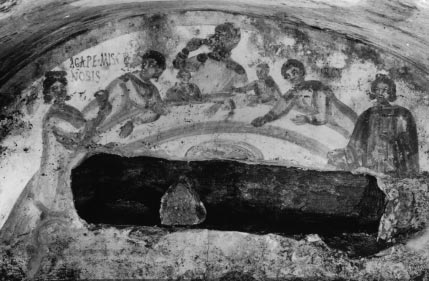 1958.e23_p341-362 4/24/00 9:48 AM Page 355CHAPTER 23IN THE WAKE OF THE APOSTLE355F P OFigure 23.2 Picture of a woman officiating at the Lord’s Supper, an activity that the author of the Pastorals would no doubt have disapproved of. (Some viewers have suggested that the participants in the meal look astonished in this painting.) developed elaborate mythologies that traced the with a final exhortation to “avoid the profanegenealogies of divine beings all the way back tochatter and contradictions of what is falsely calledthe one true God. Some strands of Gnosticismknowledge” (6:20). The Greek word for “knowl—were deeply rooted in Judaism; the Jewishedge,” of course, is gnosis;  those who were gnosticsScriptures themselves, especially the first chaptersclaimed to know what was not available to theof Genesis, proved to be a limitless resource forgeneral public, not even to their fellow Christians.speculation about how the world and the super—It seems altogether reasonable, then, to assumenatural beings who rule it came into existence. Itthat this letter was directed against an early formis striking in this connection that the author of 1of Christian Gnosticism.Timothy goes on to attack those who want to beThe author does not attack the views of his“teachers of the law” (1:7).opponents head-on but instead urges Timothy notMost of the Gnostic groups that we know aboutto heed their words and, if possible, to bring themwere rigorously ascetic. Wanting to escape theinto submission (1:3). As we will see later, many ofmaterial world, they chose to punish their bodiesthe instructions that the author gives to the leader—so as not to be enslaved by them, refraining fromship of the church may represent an effort tosexual relations and insisting on strict and unin—become organized in order to face these opponentsteresting diets. The author of 1 Timothy corre—with a unified front. In any event, the qualificationsspondingly lambastes false teachers because theyof those who are to be appointed leaders of the“forbid marriage and demand abstinence fromchurch, the bishops and deacons, whose duties arefoods” (4:3). Moreover, he concludes his letternever spelled out, soon take center stage. For this1958.e23_p341-362 4/24/00 9:48 AM Page 356356THE NEW TESTAMENT: A HISTORICAL INTRODUCTIONauthor, only men are allowed to occupy these posi—those who lead the saints astray with their idle talktions, and they are to be morally upright and strongand corrupt lives (2:16–18, 23–26; 3:1–9; 4:3–5).personalities who can serve as models to the com—There is even less evidence concerning themunity and command respect in the world outsidenature of the false teaching here than in 1the church.Timothy. Two of the opponents are specificallyThe tight organization of the church is impor—said to have claimed that “the resurrection hastant not only for addressing the problems posed byalready taken place” (2:17), a claim that soundsfalse teachers but also for monitoring the innerfamiliar from other Pauline writings we haveworkings of the community itself. In particular,examined. But mostly the author attacks his oppo—the author is concerned about the role womennents with general slander, providing no specificsshould play in the congregation (not much of one;concerning what they actually said. Thus, thesee especially 1 Tim 2:11–15) and about the posi—opponents are calledtion and activities of “widows,” who appear to beenrolled by the church and provided with somelovers of themselves, lovers of money, boasters, arro—kind of material support in exchange for theirgant, abusive, disobedient to their parents, ungrate—pious deeds (5:4–16). The author evidently thinksful, unholy, inhuman, implacable, slanderers, profli—gates, brutes, haters of good, treacherous, reckless,that women in general and widows in particularswollen with conceit, lovers of pleasure rather thanhave stirred up problems and are not to be trustedlovers of God, holding to the outward form of godli-(e.g., 5:11–13; see Chapter 24).ness but denying its power. (3:2–5)They may well have been all these things andmore, but the passage provides no clue about what2 Timothythey actually taught or stood for. Timothy, in anyThe second Pastoral epistle presupposes a somewhatevent, is to oppose them with all his strength, anddifferent situation. It too is written by “Paul” toto continue the ministry that “Paul” has assignedTimothy (1:1). Now, however, “Paul” is in prison into him until he comes to see the apostle in hisRome (1:16–17; his location in 1 Timothy was notbondage in Rome.specified), and he is clearly expecting to be put todeath soon (4:6–8), after a second judicial proceeding (the first one evidently did not go well; 4:17).TitusHe writes to Timothy not only to encourage him toThe book of Titus is far more like the first Pastoralcontinue his pastoral ministry and to root the falseepistle than the second. Indeed, the letter seemsteachers out of his church but also to ask him tosomething like a Readers’ Digest version of 1join him as soon as possible (4:21), bringing alongTimothy, with its list of qualifications for churchsome of his personal belongings (4:13).leaders and its moral instructions for members of theIn this letter we learn something more aboutcongregation in their relations with one another.Timothy himself. He is portrayed as a third-gener—The presupposed situation is that “Paul” hasation Christian, having been preceded in the faithleft his trusted comrade Titus on the island ofby his mother Eunice and grandmother Lois (1:5).Crete as an apostolic representative to the churchHe was trained in the Scriptures from his child—there (1:4–5). In particular, Titus was supposed tohood (3:15) and as an adult became a companionappoint elders, or bishops, in the churches of everyof “Paul,” collaborating with him in his mission totown (1:5–9). “Paul” is now writing in order tosome of the cities of Asia Minor (3:10–11). Heurge Titus to correct the false teachings promotedwas ordained to Christian ministry through theby Jewish-Christian believers, which appear toritual of laying on of hands (1:6; 4:1–5). As theinvolve both complicated “mythologies” that con—author’s faithful representative in Ephesus (one offuse the faithful (1:10–16) and “genealogies andthe few anywhere, evidently, see 1:16–17;quarrels about the law” (3:9). As in 1 Timothy, the4:10–18), Timothy is charged with overcomingfalse teaching may therefore involve Gnostic spec-1958.e23_p341-362 4/24/00 9:48 AM Page 357CHAPTER 23IN THE WAKE OF THE APOSTLE357ulation. Titus is not to argue with these people; heAssuming, then, that all three letters comeis to warn them twice to change their views andfrom the same hand (even granting 2 Timothy’safterwards simply ignore them, “since you knowdifferent occasion and content), was that hand thethat such a person is perverted and sinful, beingapostle Paul’s? By pursuing this question, we canself-condemned” (3:11). The errant parties them—learn a good deal about these epistles, particularlyselves, needless to say, probably thought otherwise.about the historical situation that they presup—A good portion of the epistle contains thepose. Here I will set forth the arguments that haveapostle’s sage advice to various social groups with—struck most scholars as decisive in showing thatin the congregation: older men (2:2), olderPaul did not write them.women (2:3), younger women (2:4–5), youngerAt the outset, we should consider the unusualmen (2:6–8); and slaves (2:9–10). Near the end,vocabulary used throughout these letters. Beforethe advice becomes more general in nature,adducing the data themselves, let me first explaininvolving basic admonitions to engage in moraltheir significance. Suppose (to imagine a relative—behavior in light of the new life for those wholy bizarre situation) that someone were to uncoverhave been saved (3:1–7, especially v. 5). The let—a letter allegedly written by Paul that urged itster concludes with several greetings and a requestreaders to attend mass every Saturday night, to gofor Titus to join the apostle in the city ofto confession once a week, and to say three HailNicopolis, where he plans to spend the winterMarys for every unintentional sin they committed.(3:12). There were several cities of this name inWhat would you make of such a letter? Some of itsAsia Minor and elsewhere in the empire; it is notwords would indicate Christian practices andclear to which of these the author refers.beliefs that developed long after Paul had died(e.g., mass, Hail Marys). Others were used by Paul,but not in the same way (e.g., confession). WithTHE HISTORICAL SITUATIONthe passage of time, significant words in any lan-AND AUTHORSHIP OF THEguage are invested with new meanings and newwords are created, which is why ShakespeareanPASTORAL EPISTLESEnglish sounds so strange to many people todayMost scholars are reasonably convinced that alland why our language would have struckthree Pastoral epistles were written by the sameShakespeare as peculiar. The vocabulary of thisauthor. With 1 Timothy and Titus there can be lit—hypothetical letter alone would show you that thetle doubt. The writing style, subject matter, andapostle Paul did not write it.specific content are altogether similar. If they wereWith the Pastoral epistles, of course, we findnot written by the same person, we would have tonothing so blatant, but we do find an inordinatesuppose that one of them was used by an imitatornumber of non-Pauline words, most of which doas the model for the other, but there appears to beoccur in later Christians writings. Sophisticatedno reason to think that this is what happened. Thestudies of the Greek text of these books have comequestion of 2 Timothy has proven somewhat moreup with the following data (see the works cited incomplicated since its content is different. Yet eventhe suggestions for further reading): apart from per—here the vocabulary and writing style are closelysonal names, there are 848 different words found inaligned with the other two. The salutation of thethe Pastorals; of these, 306 occur nowhere else inletter matches that of 1 Timothy: “To Timothy, mythe Pauline corpus of the New Testament (even. . . child . . . : Grace, mercy, and peace from Godincluding the Deutero-Paulines). This means thatthe Father and Christ Jesus our Lord” (1 Tim 1:2;over one-third of the vocabulary is not Pauline.2 Tim 1:2). No other Pauline letter has the sameStrikingly, over two-thirds of these non-Paulinewording. Moreover, many of the same concernswords are used by Christian authors of the secondare clearly to the fore in both letters, especially thecentury. Thus, it appears that the vocabulary repre—concern for the administration of the church andsented in these letters is more developed than whatthe weeding out of false teachers.we find in the other letters attributed to Paul.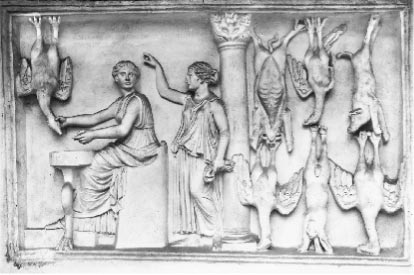 1958.e23_p341-362 4/24/00 9:48 AM Page 358358THE NEW TESTAMENT: A HISTORICAL INTRODUCTIONFigure 23.3 Even though the author of the Pastoral epistles, and many of his male contemporaries, believed that women should not be involved with business outside the home, many women had to work in order to survive in the ancient Roman world, as seen in this funerary monument portraying two women working in a poultry/butcher shop.Moreover, some of the words that Paul does useproblems that the letters address. If the major formin his own letters take on different meanings inof false teaching being attacked was some kind ofthe Pastorals. As brief examples, Paul’s word forChristian Gnosticism, then one might ask when“having a right standing before God” (literally,this kind of religion can be historically document-“righteous”) now means “being a moral individed. In fact, the first Christian Gnostics that weual” (i.e., “upright”; Tit 1:8) and the term “faith,”know by name lived in the early to mid secondwhich for Paul refers to a trusting acceptance ofcentury. To be sure, the second-century Gnosticsthe death of Christ for salvation, now refers to themay have had some predecessors near the end ofbody of teaching that makes up the Christian reli—the first century (as we discussed in Chapter 11),gion (e.g., Tit 1:13).but there is almost no evidence to suggest that theyOf course, the argument from vocabulary canwere spouting “myths and endless genealogies” thatnever be decisive in itself. Everybody uses differentsanctioned strictly ascetic lifestyles or that theywords on different occasions, and the Christianwere otherwise plaguing the Christian congrega—vocabulary of Paul himself must have developedtions during the lifetime of Paul himself. Not evenover time. The magnitude of these differences mustPaul’s adversaries in Corinth were this advanced.give us pause, however, particularly since theyOf even greater importance is the way in whichcoincide with other features of the letters that sug—these false teachings are attacked in the Pastorals,gest they were written after Paul had passed off thefor the author’s basic orientation appears to bescene. To begin with, there is the nature of thevery much like what we find developing in sec-1958.e23_p341-362 4/24/00 9:48 AM Page 359CHAPTER 23IN THE WAKE OF THE APOSTLE359ond-century proto-orthodox circles. From our ear—tighter ship? Quite simply because there was nolier discussions, you may have wondered how onesuch person there.form of the widely diversified Christian movementPaul’s churches were “charismatic” communi—ended up becoming dominant. How did it happenties, that is, congregations of people who believedthat from all the variety that we have seen withinthat they had been endowed with God’s Spirit andearly Christianity, only the Roman Catholicso been given “gifts” (Greek charismata) to enableChurch emerged, the church from which thethem to minister to one another as teachers,Eastern orthodox and Protestant churches of todayprophets, evangelists, healers, almsgivers, tongues—also derive? The story is far too long to narrate inspeakers, tongues-interpreters, and so on. Therefull here, interesting as it is. For our purposes, it iswas nobody ultimately in charge, except the apos—enough to indicate that the group that I’ve calledtle (who wasn’t on the scene), because everyonethe proto-orthodox was successful in counteringhad received an equal endowment of the Spirit,the claims of other groups, and therefore inand so no one could lord it over anyone else. Atattracting more converts to its own perspectives,least that is how Paul thought the church ought toby forming a unified front that claimed a threefoldbe (see 1 Corinthians 12–14).authorization for its understanding of the religion.What happens, though, when everyone feelsThis unified front involved (a) developing a rigor—Spirit-led but not everyone agrees on where theous administrative hierarchy that protected andSpirit leads? In such a situation, who is to say thatconveyed the truth of the religion (eventuating,one person’s teaching is of the Spirit and another’sfor example, in the papacy), (b) insisting that allis not? Who is to decide how the church fundstrue Christians profess a set body of doctrinesshould be used? Who is to reprimand a brother orpromoted by these leaders (the Christian creeds),sister involved in dubious personal activities? Atand (c) appealing to a set of authoritative books ofthe start, Paul evidently did not find these issues ofScripture as bearers of these inspired doctrinallocal leadership pressing, since he believed that thetruths (the “New” Testament; see Chapter 1). Orend was soon to arrive and that the Spirit was sim—to put the matter in its simplest and most allitera—ply a sort of down-payment of what was to come, ative terms, the proto-orthodox won these conflictskind of interim guide to how life would be in theby insisting on the validity of the clergy, the creed,kingdom. But what happens when the end does notand the canon.arrive and there is no one person or group of per—These forms of authorization were not in placesons to take charge? Presumably, as in the churchduring Paul’s day. They are in the process of devel—in Corinth, what happens is a fair bit of chaos.opment, however, in the Pastoral epistles.The developments within the Pauline communities appear to have taken place in response toThe Clergy. The one Pauline communitythis chaos. With the passing of time, Paul’swhose inner workings we know in some detail,churches developed a kind of hierarchy of author—thanks to the apostle’s extended correspon—ity in which church leaders emerged and began todence with it, is the church in Corinth. Thistake control of the congregations. To a limitedwas a troubled church, one that was rife withextent, this development began in the later yearsinner turmoil, characterized by what Paul con—of Paul’s ministry: in the letter to the Philippians,sidered to be personal immorality, and subjectfor example, he mentions “overseers and deacons”to what he regarded to be false teaching. Howas among his recipients (1:1). But Paul assigns nodid Paul deal with the problems, or rather, tospecial roles to these persons nor does he assumewhom in the church did he appeal when hethat they can deal directly with the issues that hedecided to deal with them? If you’ll recall headdresses.wrote to the entire church, pleading with themSome fifty years or so after Paul had died, how—to adhere to his advice. Why didn’t he addressever, these offices had developed considerably inhis concerns to the person in charge, the elderproto-orthodox circles. Each Christian localityor overseer who could make decisions and run ahad a clear-cut leader called a “bishop” (the Greek1958.e23_p341-362 4/24/00 9:48 AM Page 360360THE NEW TESTAMENT: A HISTORICAL INTRODUCTIONword is episkopos,  literally meaning “overseer,” ashence the name of the most famous of these state—in Phil 1:1), under whom served “presbyters”ments of faith, devised in the fourth century and(Greek for “elders”), who appear to have tended toknown today as the Apostles’ Creed.the spiritual needs of the communities, and “dea—The proto-orthodox creeds affirmed beliefs thatcons” (Greek for “ministers”), who may havewere denied by other groups who claimed to befocused on their material needs. In the early sec—Christian, and they repudiated beliefs that theseond-century writings of Ignatius, for example, weother groups affirmed. For example, Gnosticfind churches in Asia Minor with a solitary bishopChristians claimed that there were many gods, notin charge and a board of presbyters and deaconsjust one, and that the true God had never had anyunder him (see box 23.5 and, more fully, Chaptercontact with the material world, which had been26). Above all, the bishops were to root out allcreated by a lesser, evil deity. In response, the proto—traces of heretical teaching.orthodox creed proclaimed: “We believe in OneLater on in the second century, when we comeGod, the Father, the Almighty, Maker of Heavento such proto-orthodox authors as Irenaeus andand Earth” (as stated in its somewhat later formula—Tertullian, we find explicit arguments for what istion, the Nicene creed). Many of the Gnostics,sometimes called the “apostolic succession.”moreover, claimed that Jesus was one person andAccording to these authors, the apostles establishedChrist was another. The orthodox creed, however,a single bishop over each of the major churches inmaintained, “We believe in one Lord Jesus Christ.”Christendom; these bishops in turn hand-pickedOther groups of Christians denied that Jesus was atheir own successors and ordained them to ministry,real man who had actually been born, while stilland so forth down to the writers’ own day. Theseothers denied that his birth had been at all specialauthors considered the bishops of these churches toor that his mother had been a virgin. In response,be the rightful heirs of the apostles. Needless to say,the proto-orthodox creed affirmed that he “wasthey were also the bishops who subscribed to theborn of the Virgin Mary and made man.”proto-orthodox points of view.The Christians who devised and affirmed theseWith the passing of time, then, a church hierar—orthodox creeds portrayed Christianity as a reli—chy developed out of the loosely organized, charis—gion devoted to a set of doctrinal truth statements,matic churches established by Paul and presumablycontaining ideas or notions that were to beby other missionaries like him. Where do theacknowledged by all believers as true. For them,Pastoral epistles stand in this line of development?“the faith” referred to the body of Christian teachIn these letters “Paul” writes to his officially desig—ings that were to be affirmed. As we have seen,nated representatives, ordained by the laying on ofthis contrasts with Paul’s own usage, in whichhands, instructing them to appoint bishops and“faith” is not a propositional term but a relationaldeacons who are suitable for the governance of theone, signifying a trusting acceptance of the deathchurch and to pass along to them the true teachingof Christ to bring about a restored relationshipthat the apostle himself has provided. The clericalwith God. Significantly, in the Pastoral epistlesstructure of these letters appears far removed fromwhat is of critical importance is “the teaching,”what we find in the letters of Paul, but it is closelythat is, the body of knowledge conveyed by thealigned with what we find in proto-orthodoxapostle, sometimes simply designated as “the faith”authors of the second century.(e.g., see 1 Tim 1:10; Tit 1:9, 13). These epistles,then, appear to represent a form of ChristianityThe Creed. Proto-orthodox Christians of the sec—that arose in the wake of Paul’s own ministry.ond and third centuries felt a need to develop a setof doctrines that were to be subscribed to by allThe Canon. I have already talked about thetrue believers. As was the case with the proto—development of the Christian canon of Scriptureorthodox clergy, the proto-orthodox creed wasin Chapter 1. We do not find proto-orthodoxacclaimed as a creation of the apostles themselves;authors endorsing a specific collection of distinc-1958.e23_p341-362 4/24/00 9:48 AM Page 361CHAPTER 23IN THE WAKE OF THE APOSTLE361SOME MORE INFORMATIONBox 23.5 Church Hierarchy in IgnatiusThe undisputed letters of Paul contain nothing like the structured hierarchy that begins to make itself evident in the works of later writers such as Ignatius, who urges that the solitary bishop of the church should hold complete sway over his congregation and that the presbyters and deacons should also be given special places of authority (cf. the Pastorals). As Ignatius says to the Christians of Smyrna: Let all of you follow the bishop, as Jesus Christ follows the Father; and follow the presbytery as you would follow the Apostles. And respect the deacons as you respect the commandment of God. Let no one do anything that relates to the church apart from the bishop. The only eucharist that is valid is the one performed by the bishop or by the person that he appoints. Wherever the bishop happens to be, consider this the entire congregation, just as where Jesus Christ is, there you will find the whole church. It is not fitting for anyone to perform a baptism or to celebrate the Lord’s Supper if the bishop is not present. But whatever the bishop should approve, this also is pleasing to God. . . . The one who honors the bishop has been honored by God; the one who does anything apart from the knowledge of the bishop serves the devil.(Ign. Smyr.  8–9)tively Christian books until near the end of theCONCLUSION: THE POST-second century. The movement toward a canonPAULINE PASTORAL EPISTLESwas already afoot somewhat earlier, however, inwriters who quoted the words of Jesus and theThere are other aspects of the Pastoral epistleswritings of the apostles as authoritative in mattersthat make them appear to date after the death ofpertaining to doctrine and practice. These wordsthe apostle Paul: their preoccupation with socialwere not understood simply as pieces of goodarrangements in this world and the Christians’advice; they came to be seen as standing on a parrespectability in the eyes of outsiders rather thanwith the Jewish Scriptures themselves, which thewith the apocalypse that is soon to come, theirChristians continued to revere and study (cf. 2insistence that the leaders of the church be mar—Tim 3:16).ried rather than single and celibate (which wasThere is scant evidence that this had alreadyPaul’s own preference for both himself and hishappened by the time the Pastoral epistles wereconverts), their assumption that Timothy is awritten, but the little that does exist is intriguing.third-generation Christian preceded in the faithThe first book of Timothy quotes a passage fromby both his mother and grandmother, and theirthe Torah and sets it next to a saying of Jesusconcern to silence women who have, in the(5:18). Strikingly, the author labels both sayings asauthor’s view, gotten out of hand (a matter we willScripture. We appear to be headed down the pathexplore in the following chapter). But the mostthat will eventuate in the proto-orthodox canon.compelling reason for thinking that they were1958.e23_p341-362 4/24/00 9:48 AM Page 362362THE NEW TESTAMENT: A HISTORICAL INTRODUCTIONwritten near the end of the first century, or some—the stances that this anonymous author tookwhat later, is that their vocabulary and concernsdiffered not only from those promoted by Paulreflect what was transpiring among proto-ortho—himself in his undisputed letters but also fromdox Christians a generation or two after Paul’sthose advanced by other Pauline Christians.death. These Christians were less concerned withThe differences are particularly evident in thethe imminent end of the world than with theauthor’s attacks on gnosis, on women’s involve—problems confronting a church that was to be herement in the church (see pp. 368–71), and onfor a long time to come. This was a church thatstrictly ascetic lifestyles. As we have seen, on theseneeded to strengthen itself through tighter organi—subjects the author of the Pastorals stood at oddszation and to ward off false teachings that had pro—with what other Christians believed, even thoughliferated with the passing of time.they also appealed to the apostle in supportingAn unknown author within a church thattheir own views (see 2 Pet 3:15–16).subscribed to Paul’s authority took up his pen,The church that the apostle Paul left behindperhaps some thirty or forty years after thethus developed in complex and unpredictableapostle himself had died, to do what someways. As a result, Pauline Christianity, like allPauline Christians had done before him andother forms of early Christianity, was a remarkablywhat others would do afterwards: compose writ—diverse phenomenon, whose manifold forms ofings in the name of the apostle to address theexpression would not be unified until the triumphcrushing problems of his day. Not surprisingly,of proto-orthodoxy in later centuries.SUGGESTIONS FOR FURTHER READINGBeker, J. Christiaan. The Heirs of Paul: Paul’s Legacy in the University Press, 1993. A clear overview of the majorNew Testament and in the Church Today.  Philadelphia:themes of Colossians and Ephesians.Fortress, 1991. A clear assessment of the theology ofthe Deutero-Pauline and Pastoral epistles, especially inMacDonald, M. Y. The Pauline Churches: A Socio-historicallight of the views embodied in the undisputedStudy of Institutionalization in the Pauline and Deutero-Paulines.Pauline Writings.  Cambridge: Cambridge UniversityPress, 1988. A study that uses a social-scienceDonelson, L. R. Pseudepigraphy and Ethical Argument in the approach to help explain various aspects of the institu-Pastoral Epistles.  Tübingen: Mohr/Siebeck, 1986. Ationalization of churches associated with Paul, espe—study that sets the Pastoral epistles in the context ofcially as evidenced in Ephesians, Colossians, and theancient practices of pseudepigraphy and that establish—Pastoral epistles; for more advanced students.es their theological and ethical points of view.Roetzel, Calvin. The Letters of Paul: Conversations inHarrison, P. N. The Problem of the Pastoral Epistles.  Oxford: Context.  3d ed. Atlanta: John Knox, 1991. Perhaps the Humphrey Milford, 1921. A classic study that providesbest introductory discussion of each of the Paulinean authoritative demonstration that Paul did not writeepistles, including the Deutero-Paulines and Pastorals.the Pastoral epistles in their present form.Young, Frances. The Theology of the Pastoral Epistles. Lincoln, Andrew, and A. J. M. Wedderburn. The TheologyCambridge: Cambridge University Press, 1994. A clearof the Later Pauline Letters.  Cambridge: Cambridgeoverview of the major themes of the Pastoral epistles.1958.e24_p363-374 4/24/00 9:49 AM Page 363CHAPTER 24From Paul’s Female Colleagues to the Pastor’s Intimidated Women: The Oppression of Women in Early ChristianityWomen played a prominent role in the earliestRomans, in which he sends greetings to and from aChristian churches, including those associatednumber of his acquaintances (chap. 16). Althoughwith the apostle Paul. They served as evangelists,Paul names more men than women here, thepastors, teachers, and prophets. Some werewomen in the church appear to be in no way infe—wealthy and provided financial support for therior to their male counterparts. There is Phoebe, aapostle; others served as patrons for entire church—deacon (or minister) in the church of Cenchreaees, allowing congregations to meet in their homesand Paul’s own patron, entrusted by Paul with theand supplying them with the resources necessarytask of carrying the letter to Rome (vv. 1–2). Therefor their gatherings. Some women were Paul’s cois Prisca, who along with her husband Aquila, isworkers on the mission field. Why, then, do mostlargely responsible for the Gentile mission and whopeople today think that all of the early Christiansupports a congregation in her own home (vv. 3–4;leaders were men?notice that she is named ahead of her husband).This question has generated a number of inter—There is Mary, Paul’s colleague who works amongesting studies in recent years. Here I will presentthe Romans (v. 6). There are Tryphaena, Tryphosa,one of the persuasive perspectives that hasand Persis, women whom Paul calls his “co-work—emerged from these studies: despite the crucial roleers” for the gospel (vv. 6, 12). And there are Juliathat women played in the earliest Christianand the mother of Rufus and the sister of Nereus,churches, by the end of the first century they facedall of whom appear to have a high profile in thisserious opposition from those who denied theircommunity (vv. 13, 15). Most impressively of all,right to occupy positions of status and authority.there is Junia, a woman whom Paul names as “fore—This opposition succeeded in pressing Christianmost among the apostles” (v. 7). The apostolicwomen into submission to male authority andband was evidently larger—and more inclusive—obscured the record of their earlier involvement.than the list of twelve men most people knowabout.Other Pauline letters provide a similar impres-WOMEN IN PAUL’S CHURCHESsion of women’s active involvement in theChristian churches. In Corinth women are fullDespite the impression that one might get frommembers of the body, with spiritual gifts and thesuch ancient Christian writings as the Pastoralright to use them. They actively participate in ser—epistles, women were not always a silent presencevices of worship, praying and prophesying along—in the churches. Consider Paul’s letter to theside the men (1 Cor 11:4–6). In Philippians the3631958.e24_p363-374 4/24/00 9:49 AM Page 364364THE NEW TESTAMENT: A HISTORICAL INTRODUCTIONonly two believers worth mentioning by name areleaders and spokespersons. Other evidence comestwo women, Euodia and Syntyche, whose dissen—from groups associated with the prophet Montanussion concerns the apostle, evidently because ofand his two women colleagues, Prisca andtheir prominent standing in the community (PhilMaximillia, who had forsaken their marriages to4:2). Indeed, according to the narrative of Acts,live ascetic lives, insisting that the end of the agethe church in Philippi began with the conversionwas near and that God had called his people toof Lydia, a woman of means whose entire house—renounce all fleshly passions in preparation for thehold came to follow her lead in adopting this newfinal consummation.faith. She was the head of her household when theHow is it that women attained such a high sta—apostle first met her and soon became head of thetus and assumed such high levels of authority inchurch that gathered in her home (Acts 16:1–15).the early Christian movement? One way to answerEven after the period of the New Testament,the question is by looking at the ministry of Jesuswomen continued to be prominent in churcheshimself, to see whether women enjoyed a highconnected with Paul. The tales connected withprofile from the very outset of the movement.Thecla, recounted in Chapter 22, appear to havestruck a resonant chord with such people. Herewere stories of women who renounced sexual relations and thereby broke the bonds of patriarchalWOMEN ASSOCIATED marriage, that is, the laws and customs that com-WITH JESUSpelled them to serve the desires and dictates oftheir husbands. Joining the apostle, these womenMost of the studies of women in early Christianitycame to experience the freedom provided by anhave been less than rigorous when it comes toascetic life dedicated to the gospel. These narra—applying historical criteria to the traditions abouttives portray Paul as one who proclaimed that theJesus that describe his involvement with women.chaste will inherit the kingdom, with women inWe ourselves should not fall into the trap ofparticular being drawn to his message.accepting traditions as historical simply becauseEven though the stories themselves are fictions,they coincide with an agenda that we happen tothey appear to contain a germ of historical truth.share, feminist or otherwise. So I will begin myWomen who were associated with Paul’s churchesreflections by applying the historical criteria estab—came to renounce marriage for the sake of thelished at an earlier stage of our study (Chapter 13)gospel and attained positions of prominence into find out what we can know with relative cer—their communities. Recall that letters later writtentainty about women in the ministry of Jesus.in Paul’s name speak of such women and try toTo begin with, we can say with some confi—bring them into submission. Some of these womendence that Jesus associated with women and min—were “widows,” that is, women who had no hus—istered to them in public. To be sure, his twelveband overlord (whether they had previously beenclosest disciples were almost certainly men (as onemarried or not). Such women are said to go aboutwould expect of a first-century Jewish rabbi). It istelling “old wives tales” (1 Tim 4:7 and 5:13), pos—largely for this reason that the principal characterssibly stories like The Acts of Paul and Thecla  thatin almost all of the gospel traditions are men. Butjustified their lifestyles and views. Even in writingsnot all of them are. In fact, the importance ofthat oppose them, such women are acknowledgedwomen in Jesus’ ministry is multiply attested into be important to the church because of their full—the earliest traditions. Both Mark and L (Luke’stime ministry in its service (1 Tim 5:3–16).special source), for example, indicate that JesusThere is still other evidence of women enjoyingwas accompanied by women in his travels (Markprestigious positions in churches, well into the late15:40–41; Luke 8:1–3), a tradition corroborated bysecond century. Some of this evidence derivesthe Gospel of Thomas ( Gosp. Thom. 114). Markfrom Gnostic groups that claimed allegiance toand L also indicate that women provided JesusPaul and that were known to have women as theirwith financial support during his ministry, evi-1958.e24_p363-374 4/24/00 9:49 AM Page 365CHAPTER 24WOMEN IN EARLY CHRISTIANITY365SOME MORE INFORMATIONBox 24.1 Mary MagdaleneUndoubtedly the most famous early Christian woman was Mary Magdalene, who is mentioned in all four of the canonical Gospels as a witness to Jesus’ death and resurrection (see, e.g., Matt 27:56, 61; 28:1; Mark 15:40–41, 47; 16:1; Luke 23:49, 55–56; 24:1-9; John 19:25; 20:1–2, 11–18). The epithet “Magdalene” identifies her as coming from the city of Magdala, on the shore of the Sea of Galilee, and is used to differentiate her from the other Mary’s named in the New Testament (e.g., Jesus’ mother and the mother of James; see Matt 24:10).In addition to her presence with Jesus during his last week, and her observation of the crucifixion and empty tomb, we learn from the Gospel of Luke that Mary Magdalene had been exorcized of seven demons and was one of the women who traveled with Jesus around Galilee, supplying him and his disciples with the funds they needed to live (Luke 8:2–3).Apart from that, not much is said about her in the New Testament. Most people today, of course, think of her as a prostitute, even though there is not a word about this in the New Testament itself (from the biblical epics produced in Hollywood, you would think this was the major point!). Her depiction as a completely disreputable figure does not emerge until nearly 500 years after the New Testament, when she began to be identified as the “sinful woman” who anoints Jesus in Luke 7:36-50. Luke himself does not make this identification, however—even though he had ample opportunity to do so, given the fact that the story occurs immediately before his reference to Mary Magdalene!Other later traditions also build on what the New Testament says about Mary Magdalene.In particular, it came to be thought that since she was the first to see Jesus raised from the dead, she must have stood in a particularly close relationship with him. Thus, some gnostic Gospels indicate that after his resurrection Jesus singled her out for special revelations of the truth that would bring salvation. Some texts go even further, suggesting that the two of them had a rather intimate relationship. In particular, the Gospel of Philip  indicates that the male disciples were jealous of Mary Magdalene and asked Jesus why he loved her more than them. The precise reason for their dismay? Unfortunately, the details are hard to uncover, since the only copy of this Gospel is full of holes at critical junctures. But it is intriguing to note the sentence immediately prior to the disciples’ dismay ( Gosp. Phil.  63): “And the companion of the [MISSING WORDS] Mary Magdalene. [MISSING WORDS . . . loved] her more than all the disciples, and used to kiss her often on the [MISSING WORD].What one might give to know those missing words!dently serving as his patrons (Mark 15:40–41;account this is an unnamed woman in the house ofLuke 8:1–3). In both Mark and John, Jesus is saidSimon, a leper; in John’s account it is Mary the sis—to have engaged in public dialogue and debateter of Martha and Lazarus, in her own home.with women who were not among his immediateIn all four of the canonical Gospels, women arefollowers (Mark 7:24–30; John 4:1–42). Bothsaid to have accompanied Jesus from Galilee toGospels also record, independently of one anoth—Jerusalem during the last week of his life and toer, the tradition that Jesus had physical contacthave been present at his crucifixion (Matt 27:55;with a woman who anointed him with oil beforeMark 15:40–41; Luke 23:49; John 19:25). The ear—his Passion (Mark 14:3–9; John 12:1–8). In Mark’sliest traditions in Mark suggest that they alone1958.e24_p363-374 4/24/00 9:49 AM Page 366366THE NEW TESTAMENT: A HISTORICAL INTRODUCTIONremained faithful to the end: all of his male disci—make them independent of their fathers or hus—ples had fled. Finally, it is clear from the Synoptics,bands. One consideration that might make theJohn, and the Gospel of Peter  that women follow—traditions about Jesus’ association with womeners were the first to believe that Jesus’ body was nocredible, however, is the distinctive burden oflonger in the tomb (Matt 28:1–10; Mark 16:1–8;his own apocalyptic message. Jesus proclaimedLuke 23:55–24:10; John 20:1–2; Gosp. Pet. that God was going to intervene in history and50–57). These women were evidently the first tobring about a reversal of fortunes: the lastproclaim that Jesus had been raised.would be first and the first last; those who wereThere are other interesting traditions aboutrich would be impoverished and the poor wouldJesus’ contact with women that do not pass thebe rich; those who were exalted now would becriterion of multiple attestation, including thehumbled and the humble would be exalted.memorable moment found only in Luke’s GospelJesus associated with the outcasts and down—when Jesus encourages his friend Mary in her deci—trodden of society, evidently as an enactment ofsion to attend to his teaching rather than busyhis proclamation that the kingdom wouldherself with “womanly” household duties (Lukebelong to such as these. If women were general—10:38–42). Since Luke, however, appears to bely looked down upon as inferior by the menespecially concerned with highlighting the promi—who made the rules and ran the society, it doesnence of women in Jesus’ ministry (see Chapter 8),not seem implausible that Jesus would haveit is difficult to accept this tradition as historical.associated freely with them, and that theyIndeed, it is difficult in general to apply the crite—would have been particularly intrigued by hisrion of dissimilarity to the traditions about Jesus’proclamation of the coming kingdom.involvement with women. As we have alreadySome recent scholars have proposed that Jesusseen, some early Christians were committed to ele—did much more than this, that he preached a radi—vating the status of women in the church; peoplecally egalitarian society. According to this view, hesuch as this may have invented some such tradi—set about to reform society by inventing a new settions themselves.of rules to govern social relations, aiming to createAs for the contextual credibility of these tradi—a society in which men and women would betions, it is true that women were generally viewedtreated as absolute equals. This, however, may beas inferior by men in the ancient world, but theretaking the evidence too far and possibly in thewere exceptions. Philosophical schools like thewrong direction. As we have seen, there is little toEpicureans and the Cynics, for example, advocat—suggest that Jesus was concerned with transformed equality for women. Of course, there were noting society in any fundamental way, let alone inmany Epicureans or Cynics in Jesus’ immediateterms of gender relations. In his view, society, withenvironment of Palestine, and our limited sourcesall of its conventions, was soon to come to asuggest that women, as a rule, were generally evenscreeching halt, when the Son of Man arrivedmore restricted in that part of the empire withfrom heaven in judgment on the earth. Far fromrespect to their ability to engage in social activitiesbuilding a new society, a community of equals,outside the home and away from the authority ofJesus was preparing people for the destruction andtheir fathers or husbands. Is it credible, then, thatdivine recreation of society.a Jewish teacher would have encouraged and pro—All the same, even though Jesus may not havemoted such activities?urged a social revolution in his time, it would beWe have no solid evidence to suggest thatfair to say that his message had revolutionaryother Jewish rabbis had women followers duringimplications. In particular, we should not forgetJesus’ day, but we do know that the Phariseesthat Jesus urged his followers to begin to imple—were supported and protected by powerfulment the ideals of the kingdom in the present inwomen in the court of King Herod the Great.anticipation of the coming Son of Man. For thisUnfortunately, the few sources that we have sayreason, there may indeed have been some form oflittle about women among the lower classes,equality practiced among the men and womenwho did not have the wealth or standing towho accompanied Jesus on his itinerant preaching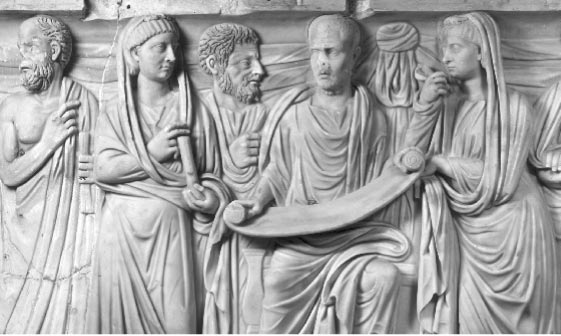 1958.e24_p363-374 4/24/00 9:49 AM Page 367CHAPTER 24WOMEN IN EARLY CHRISTIANITY367Figure 24.1 Women were allowed places of equality in some of the Greco-Roman philosophical schools, as depicted in this sarcophagus scene in which the pagan philosopher Plotinus is flanked by female disciples.ministry—not as the first step toward reformingPAUL’S UNDERSTANDING society but as a preparation for the new world thatOF WOMEN IN THE CHURCHwas soon to come.It is possible that the position of women amongThe apostle Paul did not know the man Jesus or,Jesus’ followers while he was alive made an impactprobably, any of his women followers. Moreover, ason the status of women in the Christian churchwe have seen at some length, many of the thingsafter his death. This would help explain whythat Paul proclaimed in light of Jesus’ death andwomen appear to have played significant roles inresurrection varied from the original messagethe churches connected with the apostle Paul, theheard by the disciples in Galilee. For one thing,early Christian churches that we are best informedPaul believed that the end had already com—about. But it would explain these significant rolesmenced with the victory over the forces of evilonly in part. For a fuller picture, we should returnthat had been won at Jesus’ cross and sealed at histo Paul to consider not only the roles that womenresurrection. The victory was not by any means yetplayed in his churches but also his own view ofcomplete, but it had at least begun. This victorythese roles.brought newness of life, the beginning if not the1958.e24_p363-374 4/24/00 9:49 AM Page 368368THE NEW TESTAMENT: A HISTORICAL INTRODUCTIONfulfillment of the new age. For this reason, every—coverings when they prayed and prophesied in theone who was baptized into Christ was “a new cre—congregation (1 Cor 11:3–16). A number of theation” (2 Cor 5:16). And a new creation at leastdetails of Paul’s arguments here are difficult toimplied a new social order: “As many of you asunderstand and have been the source of endlesswere baptized into Christ have clothed yourselfwrangling among biblical scholars. For example,with Christ. There is no longer Jew or Greek,when he says that women are to have “authority”there is no longer slave or free, there is no longeron their heads (the literal wording of v. 10), doesmale and female; for all of you are one in Christhe mean a veil or long hair? Why would havingJesus” (Gal 3:27–28).this “authority” on the head affect the angels (v.No male and female in Christ—this was a rad—10)? Are these good angels or bad? And so on.ical notion in an age in which everyone knew thatDespite such ambiguities, it is quite clear frommales and females were inherently different. ThePaul’s arguments that women could and did par—notion, though, was deeply rooted in the Paulineticipate openly in the church alongside men—butchurches. Modern scholars have recognized thatthey were to do so as women, not as men. Naturein Galatians 3:28 Paul is quoting words that weretaught that men should have short hair andspoken over converts when they were baptized. Nowomen long (at least, that’s what nature taughtwonder there were women leaders in the PaulinePaul!), so women who made themselves look likechurches. Women could well have taken thesemen were acting in ways contrary to nature andwords to heart and come to realize that, despitetherefore contrary to the will of God.widespread opinion, they were not one whit infe—For Paul, therefore, even though men andrior to the men with whom they served.women were equal in Christ, this equality had notLike Jesus himself, however, Paul does not seemyet become a full social reality. We might supposeto have urged a social revolution in light of histhat it was not to become so until Christ returnedtheological conviction (recall our discussion ofto bring in the new age. That is to say, men andPhilemon). To be sure, with respect to one’s stand—women had not yet been granted full social equali—ing before Christ, it made no difference whetherty any more than masters and slaves had been, forone was a slave or a slave owner; slaves were to beChristians had not yet experienced their glorioustreated no differently from masters in the church.resurrection unto immortality. While living in thisThus, when believers came together to enjoy theage, men and women were to continue to acceptLord’s supper, it was not proper for some to havetheir “natural” social roles, with women subordi—good food and drink and others to have scarcelynate to men just as men were subordinate to Christenough. In Christ there was to be equality, andand Christ was subordinate to God (1 Cor 11:3).failure to observe that equality could lead to disastrous results (1 Cor 11:27–30). Paul’s view, however, did not prompt him to urge all Christianmasters to free their slaves or Christian slaves toWOMEN IN THE seek their release. On the contrary, since “the timeAFTERMATH OF PAULwas short,” everyone was to be content with theroles they were presently in; they were not to tryPaul’s attitude toward women in the church mayto change them (1 Cor 7:17–24).strike you as inconsistent, or at least as ambiva—How did this attitude affect Paul’s view oflent. Women could participate in his churches aswomen? Whether consistent with his own views ofministers, prophets, and even apostles, but theyequality in Christ or not, Paul maintained thatwere to maintain their social status as women andthere was still to be a difference between men andnot appear to be like men. This apparent ambiva—women in this world. To eradicate that difference,lence led to a very interesting historical result.in Paul’s view, was unnatural and wrong. This atti—When the dispute over the role of women in thetude is most evident in Paul’s insistence thatchurch later came to a head, both sides couldwomen in Corinth should continue to wear headappeal to the apostle’s authority to support their1958.e24_p363-374 4/24/00 9:49 AM Page 369CHAPTER 24WOMEN IN EARLY CHRISTIANITY369SOME MORE INFORMATIONBox 24.2 Similarities between 1 Tim 2:11–15 and 1 Cor 14:34–351 Timothy 2:11–151 Corinthians 14:34–35Let a woman learn in silence with fullWomen should be silent in the churches.submission.I permit no woman to teach or to haveFor they are not permitted to speak, butauthority over a man; she is to keepshould be subordinate,silent.For Adam was formed first, then Eve;as the law also says.and Adam was not deceived, but thewoman was deceived and became atransgressor.Yet she will be saved through childbear—If there is anything they desire to knowing, provided they continue in faith andlet them ask their husbands at home.love and holiness, with modesty.For it is shameful for a woman to speakin churchviews. On one side were those who urged completeTim 2:4). They were to speak out against thoseequality between men and women in the church—who forbade marriage and urged the ascetic life (1es. Some such believers told tales of Paul’s ownTim 4:3). They were to silence the women in theirfemale companions, women like Thecla, whochurches; women were not to be allowed to tellrenounced marriage and sexual activity, led asceticold wives’ tales and especially not to teach in theirlives, and taught male believers in church. On thecongregations (1 Tim 4:7). They were to be silentother side were those who urged women to remainand submissive and sexually active with theirin complete submission to men. Believers like thisspouses; those who wanted to enjoy the benefits ofcould combat the tales of Thecla and othersalvation were to produce babies (1 Tim 2:11–13).women leaders by portraying Paul as an apostleThe Pastoral epistles present a stark contrast towho insisted on marriage, spurned asceticism, andthe views set forth in The Acts of Paul and Thecla. forbade women to teach.Is it possible that these epistles were written pre—Which side of this dispute produced the bookscisely to counteract such views? Whether or notthat made it into the canon? Reconsider thethey were, these letters are quite clear on the rolePastoral epistles from this perspective. These let—to be played by women who are faithful to Paulters were allegedly written by Paul to his two maleand his gospel. The clearest statement is found incolleagues, Timothy and Titus, urging them tothat most (in)famous of New Testament passages,tend to the problems in their churches, including1 Timothy 2:11–13. Here we are told that womenthe problem of women. These pastors were tomust not teach men because they were createdappoint male leaders (bishops, elders, and dea—inferior, as indicated by God himself in the Law.cons), all of whom were to be married (e.g., 1 TimGod created Eve second, and for the sake of man;3:2–5, 12) and who were to keep their households,a woman (related to Eve) therefore must not lordincluding of course their wives, in submission (1it over a man (related to Adam) through her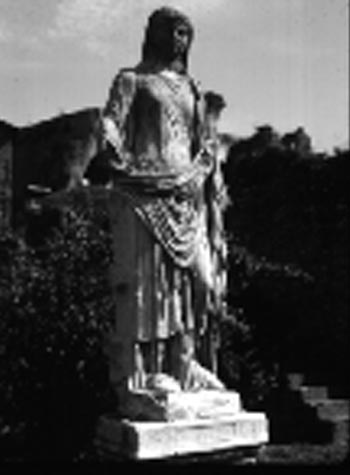 1958.e24_p363-374 4/24/00 9:49 AM Page 370370THE NEW TESTAMENT: A HISTORICAL INTRODUCTIONteaching. Furthermore, according to this author,ed as a marginal note that later copyists insertedeveryone knows what happens when a womaninto the text after verse 33 (others inserted it afterdoes assume the role of teacher. She is easily dupedverse 40). However the verses came to be placed(by the Devil) and leads the man astray. Sointo the text, it does not appear that they werewomen are to stay at home and maintain thewritten by Paul but by someone living later, whovirtues appropriate to women, bearing children forwas familiar with and sympathetic toward thetheir husbands and preserving their modesty.views of women advanced by the author of theLargely on the basis of this passage, modern criticsPastoral epistles.sometimes malign the apostle Paul for his misogy—In Paul’s own churches, there may not have beennist views. The problem, of course, is that he didan absolute equality between men and women.not write it.Women were to cover their heads when prayingPaul does, however, seem to say something simi—and prophesying, showing that as females they werelar in his undisputed letters, in the harsh words of 1still subject to males. But there was a clear move—Corinthians 14:34–35. Indeed, this passage is so sim—ment toward equality that reflected the movementilar to that of 1 Timothy 2:11–15, and so unlikeevident in the ministry of Jesus himself. Moreover,what Paul says elsewhere, that many scholars arePaul’s preference for the celibate life (a view notconvinced that these too are words that Paul himselffavored by the author of the Pastorals) may havenever wrote; rather, they were later inserted into thehelped promote that movement toward equality, forletter of 1 Corinthians by a scribe who wanted tomake Paul’s views conform to those of the Pastoralepistles. The parallels are obvious when the two passages are placed side by side (see box 24.2).Both passages stress that women are to keepsilent in church and not teach men. This isallegedly something taught by the Law (e.g., in thestory of Adam and Eve). Women are therefore tokeep their place, that is, in the home, under theauthority of their husbands.It is not absolutely impossible, of course, thatPaul himself wrote the passage that is now foundin 1 Corinthians, but as scholars have long pointed out, Paul elsewhere talks about women leadersF P Oin his churches without giving any indication thatthey are to be silent. He names a woman ministerin Cenchreae, women prophets in Corinth, and awoman apostle in Rome. Even more significantly,he has already indicated in 1 Corinthians itselfthat women are allowed to speak in church, forexample, when praying or prophesying, activitiesthat were almost always performed aloud in antiquity. How could Paul allow women to speak inchapter 11 but disallow it in chapter 14?Moreover, it is interesting that the harsh wordsagainst women in 1 Corinthians 14:34–35 interrupt the flow of what Paul has been saying in theFigure 24.2 Statue of a vestal virgin in the Roman forum, context. Up to verse 34 he has been speakingcirca 70 C.E. The six vestal virgins, among the most prominent about prophecy and he does so again in verse 37.women in Roman society, were priestesses who guarded theIt may be, then, that the intervening verses weresacred hearth of Rome and were accorded other special privi—not part of the text of 1 Corinthians but originat—leges and responsibilities.1958.e24_p363-374 4/24/00 9:49 AM Page 371CHAPTER 24WOMEN IN EARLY CHRISTIANITY371women who followed his example would not haveits appreciation of the importance of personalhad husbands at home who could serve as their reli—power. It openly revered those who were stronggious authorities. Indeed, we know of such womenand domineering. Indeed, the virtue most cher—from the second and later centuries—ascetics whoished by males was “honor,” the recognition ofpreferred the freedom of single life to the restrictiveone’s precedence over others, established chieflyconfines of ancient marriage.through one’s ability to achieve physical, economic, or political dominance. Other virtues wererelated to how one expressed this domination, forANCIENT IDEOLOGIES example, by showing courage and “manliness”OF GENDERwhen it was threatened, and self-control andrestraint when it was exercised.The Pauline churches eventually moved to theIn Roman society, those who were “weaker”position embraced by the Pastoral epistles. Theywere supposed to be subservient to those who wererestricted the roles that women could play in thestronger, and women were, by their very nature,churches, insisted that Christians be married, andweaker than men. Nature itself had set up a kindmade Christian women submit to the dictates ofof pecking order, in which men were to be domi—their husbands both at home and in the church. Itnant over women as imperfect and underdevel—would be easy to attribute this move simply tooped beings, and women accordingly were to bemale chauvinism, as much alive in antiquity as itsubmissive to men. This notion of dominanceis today, but the matter is somewhat more compli—played itself out in all sorts of relationships, especated. In particular, we need to consider whatcially the sexual and domestic.male domination might have meant  in an ancientMost people in the Roman world appear tocontext; for most people in the ancient Romanhave thought that women were to be sexuallyworld thought about gender relations in terms thatdominated by men. This view was sometimesare quite foreign to us who live in the modernexpressed in terms that might strike us as crass; itWestern world.was widely understood that men were designed toPeople in our world typically consider malesbe penetrators while women were designed to beand females to be two different kinds of humanpenetrated. Being sexually penetrated was a sign ofbeings related to one another like two sides of theweakness and submission. This is why same-sexsame coin. We sometimes refer to “my betterrelations between adult males were so frownedhalf ” or to “the other half of the human race.” Inupon—not because of some natural repulsion thatantiquity, however, most people did not think ofpeople felt for homosexual unions (in parts of themen and women as different in kind  but as differ—ancient world it was common for adult males toent in degree.  For them there was a single contin—have adolescent, and therefore inferior, boys as sexuum that constituted humanity. Some humanpartners), but because such a relation meant that abeings were more fully developed and perfectman was being penetrated and therefore dominat—specimens along that continuum. Women wereed. To be dominated was to lose one’s claim toon the lower end of the scale for biological rea—power and therefore one’s honor, the principalsons: they were “men” who had been only partial—male virtue.ly formed in the womb, and thus they were unde—Women’s virtues, on the other hand, derivedveloped or imperfect from birth. They differedfrom their own sphere of influence. Whereas afrom real men in that their penises had neverman’s were associated with the public arena ofgrown, their lungs had not fully developed, andpower relations—the forum, the business place,the rest of their bodies never would develop tothe military—a woman’s were associated with thetheir full potential. Thus, by their very nature,domestic sphere of the home. To be sure, womenwomen were the weaker sex.were extremely active and overworked and bur—This biological understanding of the sexes haddened with responsibilities and duties, but thesemomentous social implications. Ancient Romanwere almost always associated with the household:society was somewhat more forthright than ours inmaking clothes, preparing food, having babies,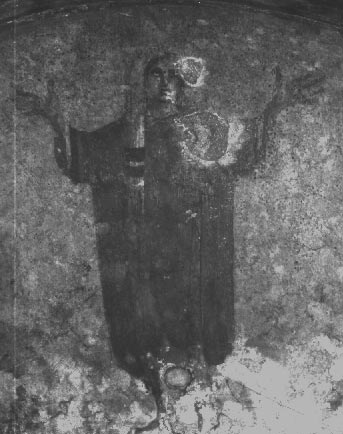 1958.e24_p363-374 4/24/00 9:49 AM Page 372372THE NEW TESTAMENT: A HISTORICAL INTRODUCTIONeducating children, taking care of personalciously and maligned for not knowing their place,finances, and the like. Even wealthy womenfor not maintaining properly female virtues, andshouldered considerable burdens, having to servefor being sexually aggressive, even if their personas household managers over family, slaves, andal sex lives were totally unknown.employees, while husbands concerned themselveswith public affairs.The domestic nature of a woman’s virtues gen-GENDER IDEOLOGY AND erally required her to keep out of the public eye. AtTHE PAULINE CHURCHESleast this is what the Roman men who wrote moralessays for women urged them to do. They were notOur theoretical discussion of the ideology of genderto speak in public debates, they were not to exer—in the Roman world, that is, of the way that peoplecise authority over their husbands, and they werementally and socially constructed sexual difference,not to be involved with other men sexually, sincegives us a backdrop for reconsidering the progressivethis would mean that one man was dominating theoppression of women in the Pauline churches.wife of another, calling into question the husband’sWomen may have been disproportionately repre—own power and, consequently, his honor.sented in the earliest Christian communities. This atFor this reason, women who sought to exerciseleast was a constant claim made by the opponents ofany power or authority over men were thought toChristianity in the second century, who saw the inor—be “unnatural.” When women did attain levels ofdinate number of women believers as a fault; remark—authority, as was happening with increasing regu—ably, the defenders of the faith never denied it. Thelarity in the Roman world during the time of thelarge number of women followers is not surprisingNew Testament, they were often viewed suspi—given the circumstance that the earliest Christiancommunities, including those established by Paul,were not set up as public institutions like the Jewishsynagogues or the local trade associations, which metin public buildings and had high social visibility. Paulestablished house churches, gatherings of convertswho met in private homes (see box 11.3), and in theRoman world, matters of the household were principally handled by women. Of course, the husband waslord of the house, with ultimate authority over everything from finances to household religion, but sincethe home was private space instead of public, mostmen gave their wives relatively free reign within itsconfines. If Paul’s churches met in private homes,that is, in the world where women held some degreeF P Oof jurisdiction, it is small wonder that women oftenexercised authority in his churches. It is also smallwonder that men often allowed them to do so, for thehome was the woman’s domain. The heightened possibility for their own involvement is perhaps one reason why so many women were drawn to the religionin the first place.Why, then, did women’s roles come to be curtailed? It may be that as the movement grew andindividual churches increased in size, more mencame to be involved and the activities within theFigure 24.3 Painting of a Christian woman in prayer, from the church took on a more public air. People thorough-Catacomb of Priscilla.ly imbued with the ancient ideology of gender nat-1958.e24_p363-374 4/24/00 9:49 AM Page 373CHAPTER 24WOMEN IN EARLY CHRISTIANITY373urally found it difficult to avoid injecting into thely opposed, and probably not only by men. As ischurch the perspectives that they brought withtrue today, in antiquity women were molded asthem when they converted. These views were a partmuch as men by their culture’s assumptions aboutof who they were, and they accepted them withoutwhat is right and wrong, natural and unnatural,question as being natural and right. And they couldappropriate and inappropriate. The proponents ofalways be justified on other, Christian, grounds. Forthe cultural status quo took the message of Paulinstance, the Scriptures that these people inherited(and Jesus) in a radically different direction, dif—could be used to justify refusing women the right toferent not only from those who advocated a high—exercise authority. The Jewish Bible was itself aprofile for women in the churches but also fromproduct of antiquity, rooted in an Israelite worldPaul and Jesus themselves. The eschatological fer—that advocated an ideology of submission as muchvor that had driven the original proclamationas the Roman world did, though in a different way.began to wane (notice how it is muted already inAs a result of the mounting tensions, some Paulinethe Pastorals), and the church grew in size andbelievers, many of them women, we might suppose,strength. More and more it took on a publicbegan to urge that the views of sexual relations dom—dimension, with a hierarchy and a structure, ainant in their culture were no longer appropriate forpublic mission, a public voice, and a concern forthose who were “in Christ.” In reaction to social pres—public relations. The church, in other words, set—sures exerted on them from all sides, these peopletled in for the long haul, and the apocalyptic mes—urged abstinence from marital relations altogether,sage that had brought women relative freedomarguing for sexual continence and freedom from thefrom the oppressive constraints of their societyconstraints imposed upon them by marriage.took a back seat, taking along with it those whoMoreover, they maintained that since they had beenhad appealed to its authority to justify their impor—set free from all forms of evil by Christ, they were notant role in the life of the community.longer restricted in what they could do in the publicWomen came to be restricted in what theyforum; they had just as much right and ability to teachcould do in the churches; no longer could theyand exercise authority as men.evangelize or teach or exercise authority. TheseUnfortunately for them, their views neverwere public activities reserved for the men. Thebecame fully rooted. Indeed, their ideas may havewomen were to stay at home and protect theircontained the seed of their own destruction, in amodesty, as was “natural” for them; they were to bemanner of speaking. These celibate Christianssubmissive in all things to their husbands; andobviously could not raise a new generation ofthey were to bear children and fulfill their func—believers in their views without producing childrentions as the weaker and less perfect members of theto train. With the passing of time, and the dwin—human race. The Roman ideology of gender rela—dling of the apocalyptic hope that had produced ations became Christianized, and the social impli—sense of equality in the first place, there appeared tocations of Paul’s apocalyptic vision became lostbe little chance that the ideas so firmly implantedexcept among the outcasts relegated to the mar—in people by their upbringing could be changed.gins of his churches, women whose tales have sur—Those who advocated the rights of women tovived only by chance discovery, not by their inclu—exercise authority in the church came to be wide—sion in the pages of canonical scripture.SUGGESTIONS FOR FURTHER READINGKraemer, Ross. Her Share of the Blessings: Women’s Religions Lefkowitz, Mary R., and Maureen B. Fant, eds. Women’samong Pagans, Jews, and Christians in the Greco-RomanLives in Greece and Rome: A Source Book in Translation. World.  New York: Oxford University Press, 1992. ABaltimore: Johns Hopkins University Press, 1982. Ansuperb study of religion as embraced and molded byextremely valuable collection of ancient texts illumi—women in ancient Greek, Roman, Jewish, andnating all the major aspects of women’s lives in theChristian cultures.Greco-Roman world.1958.e24_p363-374 4/24/00 9:49 AM Page 374374THE NEW TESTAMENT: A HISTORICAL INTRODUCTIONPomeroy, Sarah. Goddesses, Whores, Wives, and Slaves:Torjesen, Karen Jo. When Women Were Priests: Women’sWomen in Classical Antiquity.  New York: Schocken,Leadership in the Early Church and the Scandal of their1975. An important study of the changing views andSubordination in the Rise of Christianity.  San Francisco: social realities of women in the Greek and RomanHarperCollins, 1993. An interesting study of the shift—worlds.ing roles of women in the early Christian churches;particularly suitable for beginning students.Schüssler Fiorenza, Elisabeth. In Memory of Her: A Feminist Theological Reconstruction of Christian Origins.  NewWire, Antoinette Clark. T he Corinthian Women Prophets: AYork: Crossroad, 1983. A sophisticated, controversial,Reconstruction through Paul’s Rhetoric.  Minneapolis:and highly influential study of the roles women playedFortress, 1990. An intriguing attempt to reconstructin the formation of Christianity by a noted feministthe assumptions and views held among the women inNew Testament scholar and historian; for morethe Corinthian congregation who took issue withadvanced students.Paul’s perspectives; for more advanced students.1958.e25_p375-391 4/24/00 9:49 AM Page 375CHAPTER 25Christians and Jews: Hebrews, Barnabas, and Later Anti-Jewish LiteratureNow that we have completed our study of theAlthough Jesus and his earliest disciples wereGospels, Acts, and the letters attributed to Paul,Jews, and the authors of the New Testament allwe can move on to explore the remaining books ofunderstood their movement as springing fromthe New Testament: the catholic epistles and theJudaism, as time went on, conflicts arose betweenApocalypse of John. The term “catholic” mayJews who believed in Jesus and those who did not.cause some confusion for modern readers: contraryTensions mounted as Jewish Christians began toto what one might think, these books were notconvert Gentiles to this new faith and to claimwritten only by or for Roman Catholics. In thisthat they too could be heirs of the promises givencontext, “catholic” means “universal” or “general”;to Israel in the Hebrew Scriptures, even withoutfor this reason, these books are sometimes calledadhering to Jewish customs and practices. Thethe general epistles. Through the Christian ages,social conflicts that ensued created theological dif—they have been thought to address universal prob—ficulties for the emerging Christian communities:lems experienced by Christians everywhere, asif Gentiles did not have to become Jews in order toopposed to the letters of Paul, which have beenbe Christians, how were they (and their Jewish—thought to address specific congregations aboutChristian brothers and sisters in the church) tospecific problems.understand themselves in relationship to Judaism?In fact, however, the general epistles are not,Before seeing how these issues came to bestrictly speaking, general. We have already seen thatresolved in some of the early Christian writings,three of them—1, 2, and 3 John—do address specif—we should begin by examining the more generalic problems of a particular community. Moreover,problem of how early Christians came toone of them, 1 John, is not even an epistle. At theunderstand themselves as a social group that wassame time, one of the fruitful ways to go about study—distinct from Judaism. To use a modern sociolog—ing these books is to situate them in a broader his—ical term, this involves the problem of Christiantorical context to see how they address problems“self-definition.”that Christians generally came to experience duringthe period in which they were written. Many ofthese problems have already cropped up in our study;EARLY CHRISTIAN they involve the early Christians’ relationships withSELF-DEFINITION(a) non-Christian Jews, (b) antagonistic pagans, (c)their own wayward members, and (d) the history ofSelf-definition is a process by which any group ofthe cosmos itself. In the present chapter we will con—individuals understands itself to be a distinctsider the first of these relationships; the others willgroup. Each of us, of course, belongs to a numberbe addressed in Chapters 26–29.of social groups. You are a member of a family, a3751958.e25_p375-391 4/24/00 9:49 AM Page 376376THE NEW TESTAMENT: A HISTORICAL INTRODUCTIONstudent at a college or university or professionalby faith in him. These beliefs helped to character—school, a citizen of a state and a country, perhapsize the group and to distinguish it from all otherthe member of a church, synagogue, or other reli—social groups. Bitter conflicts eventually emergedgious congregation, and possibly a participant inas the group began to define itself more and moresome other academic, religious, or civic grouprigidly and as those who were outside of the com-(e.g., a sorority, Campus Crusade, or the Rotarymunity grew hostile toward their beliefs and prac—Club). Each of these social networks has ways oftices (see, for example, our earlier discussion of theunderstanding and defining itself with respect toJohannine community in Chapter 10). Oppositionboth what its members have in common and whatdrove the group yet further inward, as its membersmakes them different from those who don’tbegan to insist on conversion for admission, prac—belong. These boundaries between insiders andticed distinct initiation rites such as baptism,outsiders are part of the group’s self-definition.observed other periodic rituals such as the Lord’sFor some social groups the boundaries are well—Supper, devised distinctive sets of beliefs that weredefined and rigid; for others they are quite loose.to be confessed by all group members, and conFor instance, members of a strict fundamentalistdemned those who remained on the outside.Bible church may have a very firm understandingAs Christianity developed, it was compelled toof who is inside and who is outside the body of thedefine itself not only in relation to the Jewishfaithful. To belong to this church, you may have toworld from which it emerged but also in relationhold certain beliefs without wavering (e.g., a beliefto the polytheistic world into which it moved andin the Bible as the inerrant Word of God and thefrom which it began to draw its greatest number ofliteral second coming of Christ) and participate inconverts. Sometimes these different aspects of self—certain practices without fail (e.g., you must bedefinition reinforced each other. Let me point outbaptized in this particular church, and you mustjust one of the many issues involved. As we haveattend church twice on Sunday and prayer meet—seen, Jews were somewhat anomalous in theing on Wednesday evening). Those who do suchGreco-Roman world in that (a)  they maintainedthings are among the “saved” (insiders) and thosethat only one God, the God of Israel, was to bewho don’t are among the “lost” (outsiders).worshipped and (b)  they adhered to ancient prac—This rigorous form of self-definition stands intices that had been ordered by this God as part ofsharp contrast to that found, say, in a liberalhis Law, for example, the circumcision of males,Presbyterian church, where members may knowSabbath observance, and dietary restrictions (i.e.,why they are Christian and, in general, understandthese were among the social boundaries of thewhat it means to be Presbyterian, but who do notJews as a group in the Roman world). Withinat all think that they alone are God’s chosen orRoman society, all other people were expected tothat it would be an irreversible tragedy and unpar—participate in the cult to the state gods. Jews weredonable sin if some of their members were toexempt because they were an ancient people withtransfer membership to the Methodist churchancient customs that forbade such participation.across the street.Along came the Christians, most of them for—All social groups define themselves by establishmer pagans, who did not appear to be Jewish toing what it means to be a member and how belong—most outsiders: they worked on the Sabbath, theying to the group sets a person off from those who doate pork, and their men weren’t circumcised. Yetnot belong. This has always been the case, as longthey claimed to worship the God of the Jews andas human societies have existed. It was certainlyhim alone; in fact, they claimed to be the new peo—true in the early days of Christianity, when oneple of this God. As a result of their monotheism,group of Jews understood themselves to be distinctthey refused to worship the state gods. But they hadfrom other Jews (and from everyone else as well) inno ancestral traditions to claim—except the tradi—that they believed that the Messiah had come, thattions of the Jews, most of which they did not evenhe had died and been raised from the dead, andseem to keep (e.g., circumcision, kosher food laws,that they could have a right standing before Godand so on). If, as was generally accepted in the1958.e25_p375-391 4/24/00 9:49 AM Page 377CHAPTER 25CHRISTIANS AND JEWS377Empire, the gods were angered by those whoThe need for self-defense is just one aspect ofrefused to offer them cult (Jews excepted, giventhe relationship of Christianity to Judaism thattheir ancestral traditions), and Christians refuseddrove Christians to develop a sense of group iden—to offer them cult without having any ancestral tratity. There were other, more internal aspects asditions to fall back on, who would be to blamewell, such as the need for Christians to explainwhen the gods sent disaster against the city—ansome of the basics of the new faith to converts.earthquake, famine, epidemic, or the like? YouHow was it that the God who had chosen the Jewsguessed it.to be his people in days of old had now in thesePartially to defend themselves in a world inrecent days chosen a different people, thewhich nearly everyone knew that a new religionChristians? How were believers in Jesus related tocould not possibly be true and in which an exclu—Jews who did not believe in him? And what wassivistic cult would certainly not be protected bytheir connection to the Jewish Scriptures?the state, Christians eventually had to explainWe have already seen that different Christianshow their religion was not recent but venerableanswered these questions in different ways—recallwith age, as old as Moses and the prophets, theour studies of Matthew, LukeActs, Galatians, andancient writers of ancient Israel. This act of self—Ephesians, as well as the views of the Ebionitesdefinition was carried out, to some extent atand Marcion (see box 25.1). The differences areleast, for the purpose of public relations, that is,magnified even more when we turn to two otherfor political gain. If the Christians were the truewritings produced by early Christians: the canoni—heirs of the promises of Israel, they had a defensecal Epistle to the Hebrews and the noncanonicalagainst persecution.Epistle of Barnabas.SOMETHING TO THINK ABOUTBox 25.1 Disparate Views of Christians and JewsDivergent understandings of Judaism were found among Christians in the mid-second century (see Chapter 1). At one extreme were the Jewish-Christians adoptionists, who continued to worship the God of Israel as the one true God and Jesus as his Son. These Christians strove to keep the Jewish Law in all its particulars, including such things as circumcision, Sabbath observance, and kosher food laws. At the other extreme was Marcion, who claimed that the Jewish God was an inferior deity, that Jesus had no relationship to this God but represented the higher true God, and that the Jewish Law was a form of bondage meant for the Jews but absolutely not for Christians.These disparate views did not spring from the ground full-grown in the middle of the second century, of course; each had a long prehistory of its own. The Jewish-Christian adoptionists claimed to find their views in their Gospel, which was very similar to the Gospel of Matthew, where Jesus says that his followers are to keep the entire Law even better than the scribes and the Pharisees (Matt 5:17–20). Marcion claimed to find his views in the writings of Paul, who urged the Galatians not to become circumcised, because if they did they would be obligated to follow the entire Law (Gal 5:2–3).These differences raise an interesting hypothetical question. Suppose Matthew and Paul themselves had been brought together and instructed to produce a joint position paper on whether believers in Jesus were to follow the Jewish Law. Would they have been able to hammer out a consensus?1958.e25_p375-391 4/24/00 9:49 AM Page 378378THE NEW TESTAMENT: A HISTORICAL INTRODUCTIONCONTINUITY ANDnizing that he did not. The writing style is notSUPERIORITY: THE EPISTLE TOPaul’s, and the major topics of discussion (e.g., theOld Testament priesthood and the Jewish sacrifi-THE HEBREWScial system) are things that Paul scarcely men—The Epistle to the Hebrews portrays the Jewishtions, let alone emphasizes. Moreover, the way thisLaw as partial and imperfect, unable to accomplishauthor understands such critical terms as “faith”its task of putting people into a right standing(11:1) differs markedly from what you find in thebefore God. The inadequacy of the old covenant,writings of the apostle. It is difficult to say, then,the book claims, was recognized even by the Oldwho did write the book. A number of names haveTestament prophets, who predicted that Godbeen proposed over the years, including such earlywould establish a new covenant to do what the oldChristian notables as Barnabas, Apollos, andone could not. This new covenant was foreshad—Priscilla. It is safest, though, simply to accept theowed in the legislation of Moses and came to real—pronouncement of a famous Christian scholar ofity only in the work of Jesus. The old has nowthe third century, Origen of Alexandria, who said:passed away and believers must cling to the new.“As for who has written it, only God knows.”We are in a better position to say somethingabout the book’s audience. The author presuppos-The Book, the Author, and the Audiencees that they are Christians who had previouslyAlthough Hebrews is normally labeled an epistle,undergone some serious persecutions for theirthis designation is not particularly fitting. Evenfaith, including imprisonment and the confisca—though the book has an epistolary closingtion of property (10:32–34), although none of(13:20–25), there is no epistolary prescript. Thethem had been martyred (12:4). From antiquityauthor names neither himself nor his addressees,the book has been titled “To the Hebrews,” butnor does he include an opening prayer, benedic—there is some considerable doubt over whethertion, or thanksgiving on their behalf. Moreover,these persecuted Christians were Jews or Gentiles.the author describes his book not as a letter but asFor instance, when the author reminds them ofa “word of exhortation” (13:22). This is a fair sum—the instruction they received upon first comingmary of the book’s contents, leading most scholarsinto the fold, he includes such matters as faith into think that it was originally a sermon or homilyGod, belief in the resurrection of the dead, anddelivered by a Christian preacher to his congrega—eternal judgment (6:1–2). Surely Jews attracted totion. The author may have composed the sermonthe Christian religion would already have knownto be read aloud (most literature in antiquity was,about such things. It seems more probable, then,in fact, read publicly), or possibly he wrote it downthat we are dealing with a group of Gentile con—after it was delivered orally (from notes?). If it didverts who had experienced some persecution fororiginate as a sermon, then the epistolary closingtheir Christian faith, possibly (though not certain—with its benediction, exhortation, travel plans,ly) for reasons similar to those sketched earlier,final greetings, and farewell (13:20–25) may havethat is, for refusing to worship state gods withoutsimply been tacked on by its author, or by someonehaving the Jewish roots that would make thiselse who read the piece, when he sent it to anoth—refusal acceptable to local state officials.er community. It is particularly intriguing thatThe author, then, is writing to demonstrate toTimothy is mentioned at the end (13:23). Are wethem that Christianity is superior to Judaism.to infer from this that Paul wrote the sermon?Possibly he fears that members of his audience areThe book does not explicitly claim to be writ—being tempted to convert away from Christianityten by Paul; like the New Testament Gospels, it isto non-Christian Judaism, perhaps to escape perse—anonymous. But it came to be included in thecution. To abandon Christ for Judaism, in his judg—canon only after Christians of the third and fourthment, would be a serious mistake. To do so wouldcenturies became convinced that Paul had writtenbe to prefer the foreshadowing of God’s salvationit. Modern scholars, however, are unified in recog—to salvation itself and to opt for the imperfect and1958.e25_p375-391 4/24/00 9:49 AM Page 379CHAPTER 25CHRISTIANS AND JEWS379flawed religion of the Jewish Scriptures ratherunlike them, he was without sin and did not needthan its perfect and complete fulfillment in Christ.to offer a sacrifice for himself before representingFor this author, Christ does indeed stand in conti—the people. He is superior to the priests descendednuity with the religion of the Jews as set forth infrom Levi because he is the one promised in thetheir sacred writings; but he is superior to that reli—Scriptures as the priest from the line ofgion in every way, and those who reject the salva—Melchizedek (Ps 110:4), the mysterious figuretion that he alone can provide are in danger ofwhom Abraham, the ancestor of Levi, honored byfalling under the wrath of God.paying one-tenth of his goods (Gen 14:17–20).For this reason, Levi himself, as represented by hisancestor, was inferior and subservient toMelchizedek and the descendant from his line. IfThe Overarching Theme of the Levitical priests had been able to make thethe Sermon: The Superiority of Christpeople of God perfect, God would not have had toThe superiority of Christ and of the salvation hepromise to send a priest from the line ofbrings is the constant refrain sounded throughoutMelchizedek into the world. Moreover, Christ isthis homily. Consider the following points that thesuperior to these other priests because they areauthor stresses.many, but he is one, and unlike them, he neededto offer his sacrifice only once, not repeatedly.Christ Is Superior to the Prophets (1:1–3). TheJewish prophets were God’s spokespersons in for-Christ Is Minister of a Superior Covenantmer times, but now he has spoken through his own(8:1–13). God promised in the Scriptures to bringSon, the perfect image of God himself.a new covenant (Jer 31:31–34), thereby showingthat the old covenant with the Jews was outmod-Christ Is Superior to the Angels(1:4–11;ed and imperfect. Christ is the minister of this new2:5–18). The angels mentioned in the Oldcovenant.Testament are God’s messengers par excellence,but Christ is his very Son, exalted to a position ofChrist Is Minister in a Superior Tabernaclepower next to God’s heavenly throne. Angels are(9:1–28). The earthly tabernacle, where Jewishministers for those destined for salvation, butsacrifices were originally performed, was con—Christ is the Son of God whose suffering actuallystructed according to a heavenly model. Unlikebrought this salvation.the Jewish priests, Christ did not minister in theearthly replica; he brought his sacrifice to heaven,Christ Is Superior to Moses (3:1–6). Moses wasto the real sanctuary, into the presence of Goda servant in “God’s house,” but Jesus is the Son ofhimself.the house.Christ Makes a Superior Sacrifice (10:1–18).Christ Is Superior to Joshua (4:1–11). JoshuaChrist’s sacrifice was perfect, unlike those that hadgave the people of Israel peace (or “rest”) after theto be offered year after year by the Jewish priests.Promised Land had been conquered; but as theHis death brought complete forgiveness of sins;Scriptures themselves indicate, the people of Israelthere is therefore no longer any need for sacrifice.could not fully enjoy that peace (or “enter intotheir rest”) because they were disobedient. Christbrings a more perfect peace.The Method of the Author’s DemonstrationLike the author of Matthew, the author ofChrist Is Superior to the Jewish PriesthoodHebrews bases his understanding of Jesus on the(4:14–5:10; 7:1–29). Like the Jewish high priests,Jewish Scriptures. This may seem somewhat iron—Jesus was personally acquainted with human weak—ic, in view of his insistence that Jesus is superior tonesses that require a mediator before God, butanything that the Jewish religion has to offer. But1958.e25_p375-391 4/24/00 9:49 AM Page 380380THE NEW TESTAMENT: A HISTORICAL INTRODUCTIONSOMETHING TO THINK ABOUTBox 25.2 Divergent Views of Christ in HebrewsWe have seen that sometime during the second century, Christians began to debate whether Jesus was God or man or somehow both. It is fairly easy to see how a book like Hebrews could have been used by all sides in such a debate. On the one hand, there are passages that appear to embrace an exalted view of Christ, more exalted than what is found almost anywhere else in the New Testament. You may have noticed that elsewhere in the New Testament Jesus is rarely, if ever, explicitly called “God” (although he is constantly called “Son of God”). Yet Hebrews 1:8 presents a quotation of the Psalms in which God is said to be speaking to his Son and calls him “God”: “But of the Son, [God] says, ‘Your throne, O God, is forever and ever.’”Is this not an unequivocal statement that Christ himself is God? One difficulty is that the Greek of this verse can be translated in different ways. For example, it could also be rendered: “But of the Son [God] says, ’God is your throne forever and ever.’”Other passages in Hebrews could be used by the opposite side in the later christological debates to show that Jesus was a full flesh-and-blood human. One of the most striking verses is 5:7, which indicates that Jesus went to his death with “loud cries and tears,” beseeching God to save him from death, and that he “learned obedience” (meaning that he learned how to obey?) through his suffering. This does not sound like the calm and assured Jesus of some of the Gospel accounts (e.g., Luke and John); here Jesus almost seems to go to the cross kick-ing and screaming.Other second-and third-century Christians, of course, could have argued that since Hebrews has both kinds of passages they have to be reconciled in some way, for example, by saying that Jesus started out as a normal human being but became divine at his exaltation (cf.Phil 2:6–10), or that Jesus was at one and the same time both man and God.How would the author of Hebrews himself have reacted to these debates or reconciled the divergent views that he appears to have written? Regrettably, we will never know.as we have already seen, he was not the onlybetter to supplant the Jewish religion. This newChristian author who used the Jewish Bible tosomething, of course, would stand in continuityshow that the Judaism he knew was inadequatewith Judaism; otherwise there would scarcely beand passé. The apostle Paul, for example, arguedany reason for the author to quote the Jewishthat the Jewish Law itself taught his doctrine ofBible. As something new, however, it would bejustification by faith apart from the Law. Thesuperior to that which it had been sent to replace.author of Hebrews takes a different tack. HeThe clearest expression of the author’s view comesclaims that the Scriptures anticipated a future actin his lengthiest citation of the Old Testament (Jerof God that would surpass everything that had31:31–34):come before. Somewhat like Matthew, he conceptualizes this anticipation in two different ways, asFor if that first covenant had been faultless, therewould have been no need to look for a second one.a prophecy that was to be fulfilled and as a fore—God finds fault with them when he says: “The daysshadowing that was to be made real.are surely coming, says the Lord, when I will establish a new covenant with the house of Israel andProphecy-Fulfillment. On several occasions thewith the house of Judah . . . for they did not contin—author uses predictions of the Jewish Scriptures toue in my covenant, and so I had no concern forshow that God had planned something new andthem,” says the Lord. (8:7–9)1958.e25_p375-391 4/24/00 9:49 AM Page 381CHAPTER 25CHRISTIANS AND JEWS381He concludes the citation, which continues foreyes. The prisoners themselves can see only thethree more verses, by saying that “in speaking of ‘ashadows, and when they hear the voices of thosenew covenant,’ [God] has made the first one obso—who carry the puppets echoing off the wall beforelete” (8:13). That is to say, the Scriptures predict—them, they naturally assume that it is the imagesed that God would establish a new covenantthemselves who are speaking. These shadows arewhich would make the older religion, as set forththe only phenomena that they experience and theyin the Scriptures themselves, invalid. In thetake them to be real—in fact, to be reality in its full—author’s judgment, the Scriptural prediction hasness. For them, these shadows are  plants, animals,now been fulfilled in Christ.and humans.What would happen, asks Socrates, if one ofShadow-Reality. The author of Hebrews alsothese chained persons were set free from hisunderstands Christ to be superior to the religion ofbondage and stood up to look around? He wouldthe Jews to the extent that the reality of a thing isno doubt be blinded by the bright light; in his ter—superior to its foreshadowing. On two occasions heror, he might sit down and beg to be chainedmakes this claim explicit: both the Old Testamentagain. But if this person’s eyes grew accustomed totabernacle (8:5) and the Law itself (10:1) were butthe light, so that he could see that the images on“shadows” of another reality; on yet other occa—the wall were actually shadows of puppets, hesions he appears to presuppose this view withoutwould then realize how fully his senses had beenexplicitly stating it (9:23–24; 13:10–13).deceived. What he had taken to be reality were inScholars have long recognized that the termsfact only shadows.“shadow” and “reality” were popular philosophicalSuppose this person then proceeded to leave themetaphors that had been developed nearly 500cave and to enter into the light of the sun. A simi—years earlier by Plato. Plato insisted that thingslar sequence of events would no doubt occur. First heappearing to be real are often only shadows of awould be blinded by the light (in comparison togreater reality. Physical pleasure, for example, haswhich the fire in the cave could itself be thought ofall the appearance of being a superior good; whyas only a shadow). Only after his eyes adjusted wouldelse would so many people actively pursue it, somehe come to see that not even the puppets had beenof them devoting their entire lives to little else? Inthe real thing, but only imperfect representations ofitself, though, pleasure is good only in appearance.real-life plants, animals, and people. No one whoWitness the hangover, the county jail, and thecame to this kind of realization would choose tohalfway house. For Plato, the real good is locatedreturn to the cave to spend the rest of his dayssomewhere outside of bodily pleasure, which iswatching shadows cast on the wall. Once one hasitself, therefore, a mere shadow of reality.experienced reality, there is no turning back.Plato’s most famous illustration of this idea is hisFor the author of Hebrews, Christ is the realityAllegory of the Cave, found in Book VII of histhat was foreshadowed in the Jewish Scriptures. Asinfluential dialogue The Republic.  Let us suppose,such, he is superior to anything Judaism has tosays Socrates, the speaker of the dialogue, that thereoffer. The author, however, is not concerned mere—is a cave in which a number of people are chainedly with making a debating point to an impartialtogether on the floor in such a way as to be unableaudience. He is writing to Christians, and his ulti—to see anything except what lies in front of theirmate goal is quite clear: he wants to convince hiseyes. These prisoners have always lived this way andreaders that for them there is no turning back toso do not realize that they are in a cave or that therethe shadow of Judaism once they have experi—are other things in the world to be seen. Some disenced the reality of Christ.tance behind them, unbeknownst to them, is a lowhalf-wall and beyond that a large fire. Between thehalf-wall and the fire are people carrying puppets inThe Goal of the Author’s Expositionthe shapes of plants and animals and humans. TheThroughout his exposition the author of Hebrewslight from the fire casts the shadows of these objectsrepeatedly exhorts his readers not to fall away fromon the wall of the cave that is before the prisoners’their commitment to Christ. Many of these exhor-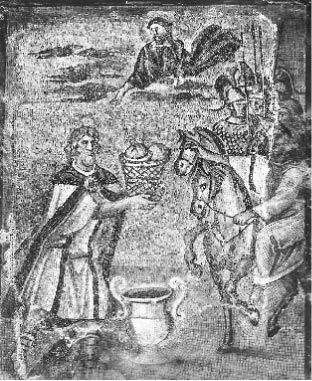 1958.e25_p375-391 4/24/00 9:49 AM Page 382382THE NEW TESTAMENT: A HISTORICAL INTRODUCTIONFigure 25.1 A medieval representation of Melchizedek and Abraham. The book of Hebrews indicates that the mysterious figure of Melchizedek, mentioned in Genesis 14 as one to whom Abraham, the father of the Jews, gave a tenth of his goods, was none other than Christ himself.tations are based on the notion that Christ is thefect and complete? If rejecting God’s servants wasreality behind the shadows of the Jewishbad, what happens to those who reject his Son?Scriptures. The Old Testament contains numerousThe logic of this argument can be easily illustrated:stories of individuals who chose to disobey God. Asif I was upset when my son played with matches,a rule, the penalties for disobedience were not pret—think how I’d react if he torched the house.ty—being left as rotting carcasses in the wildernessThe first exhortation occurs in 2:1–4: “If theand the like. If this was what happened to peoplemessage declared through angels was valid, andwho spurned the imperfect and incomplete revela—every transgression or disobedience received a justtion of God, asks the author, what gruesome fatepenalty, how can we escape if we neglect so greatawaits those who reject the revelation that is pera salvation [i.e., provided by Christ]?” The answer:1958.e25_p375-391 4/24/00 9:49 AM Page 383CHAPTER 25CHRISTIANS AND JEWS383there will be no escape. A similar exhortationin his own more poetic words, “Faith is the assur—appears in 3:7–18: if those who were disobedientance of things hoped for, the conviction of thingsto Moses, God’s servant, were destroyed in thenot seen” (11:1).wilderness, imagine what will happen to thoseChapter 11 recounts the deeds of the faithfulwho disobey Jesus, God’s Son.from the Jewish Scriptures, those who lived by andSometimes these warnings leave less to theacted on their assurance of that which they hadimagination, as in the dire and threatening wordsnot yet experienced. Jesus himself acted in thisof 6:1–6, where the author claims there can be noway (12:1–2). His followers need to emulate hishope of salvation for those who have “fallen away”example. Even though they suffer (as he himselfafter having “been enlightened,” that is, for thosedid), they need to remain faithful to God’s promis—who leave the faith after once having joined. Ines so as to reap their future reward. The book endsthe author’s opinion, such people are “crucifyingwith a series of exhortations to love one another,again the Son of God and . . . holding him up toto refrain from sexual improprieties, to obey thecontempt” (v. 6). So too in chapter 10:community’s leaders, and to abstain from falseteachings, especially those that promote adher—If we willfully persist in sin after having received theence to the laws of Judaism (13:1–18).knowledge of the truth, there no longer remains asacrifice for sins, but a fearful prospect of judgment,and a fury of fire that will consume the adversariesThe Epistle to the Hebrews (vv. 26–27). . . . It is a fearful thing to fall into theand the Problem of Self-Definitionhands of the living God (v. 29).What was the social context of the author of thisWhy does the author need to give such vitriolicbook and the readers to whom he made such awarnings to people who are members of the con—strong appeal? Even though we don’t know the fullgregation? Evidently because some of them werestory, we can make some plausible stabs at the sit—being tempted to fall away. The author does notuation. As we have seen, from its earliest days theexplicitly state where these people might go afterChristian message was closely tied to the apoca—leaving the Christian community, but there canlyptic notion that the end of the age was immi—scarcely be any doubt, given everything else thatnent, that the forces of evil were on the rise buthe says about Christ’s superiority to non-ChristianGod would soon intervene on behalf of his peopleJudaism. He is afraid that Christians will renounceand vindicate their suffering. With the passing ofChrist to join the synagogue, and he’s doing every—time and the failure of the end to appear, something in his power to stop them.believers gave up their confidence in this apoca—The author’s bottom line is that his readers willlyptic message. Generally, we don’t know whatinherit the salvation that God has promised onlyhappened to such people. Did some of them returnif they remain within the Christian church. Andto their former gods? Probably. Did some of themso he exhorts them: “Do not, therefore, abandonmaintain their monotheistic devotion to the Godthat confidence of yours; it brings great reward.of Israel but jettison their faith in Christ as hisFor you need endurance, so that when you havemessiah and join the local synagogue as Gentiledone the will of God, you may receive what was“God-fearers”? No doubt some of them did that aspromised” (10:35–36). As the Scriptures say, “mywell. The author appears fearful that such a con—righteous one will live by faith” (Hab 2:4, quotedversion (or return) to Judaism might occur amongin 10:37). For this author to live by faith appearssome members of his community.to mean something different from what it meantWe don’t know where the author’s communityfor Paul, who also quoted Habakkuk 2:4 (Romwas located or when he lived. When he conveys1:17; Gal 3:11). For the author of Hebrews, faithgreetings from “those from Italy” (13:24), he coulddoes not mean a trusting acceptance of Christ’smean either “those of us who are presently living indeath and resurrection for sins; it means beingItaly” or “those who hale from Italy but are present—confident that God will do what he promised. Orly living with us.” Some scholars have thought that1958.e25_p375-391 4/24/00 9:49 AM Page 384384THE NEW TESTAMENT: A HISTORICAL INTRODUCTIONhis references to priests who continually performfell away from their Christian faith would learnsacrifices indicate that the Temple was still stand—firsthand that it is indeed “a fearful thing to falling when he wrote, and therefore that the bookinto the hands of the living God” (10:29).must have been written before 70 C.E. Others havepointed out that later Jewish authors also spoke ofthe Temple in the present tense long after it wasgone and have noted that almost all of the refer-DISCONTINUITY ences to the Jewish sacrificial system in the bookAND SUPREMACY: are drawn from the descriptions in the OldTHE EPISTLE OF BARNABASTestament rather than from first-century practice.Moreover, the few explicit references to the com—A somewhat different perspective emerges in themunity’s history suggest a somewhat later date, pos—so-called Epistle of Barnabas,  a book that portrayssibly during the final quarter of the first century.Judaism as a false religion from the very beginning.These Christians had earlier suffered persecutionAccording to this author, Jews broke God’sbut were now experiencing some complacency andcovenant as soon as it was made with them; theypossibly some defections.have never been the people of God and haveWhenever he was writing, the anonymousnever understood their own Scriptures. Indeed,author of Hebrews was concerned to establishthe Old Testament is and always has been aappropriate boundaries for his Christian commu—Christian book.nity; that is, he was involved with the problem ofBarnabas has traditionally been called an epis—Christian self-definition. Even though his commu—tle, even though its epistolary opening containsnity was evidently made up largely of convertedonly a greeting; neither its author nor its recipientspolytheists, they understood themselves (or atis named. The second-and third-centuryleast the author thought they ought to understandChristians who first referred to the book claimedthemselves) as the true heirs of the traditions ofthat it had been written by Paul’s companionIsrael. They were clearly in conflict with otherBarnabas (hence its name), but they may havegroups that also claimed these traditions for them—been simply guessing. Indeed, these later authorsselves, in particular, with groups of non-Christianmay have ascribed the book to a companion of theJews. As we will discuss later in this chapter, non—apostle in order to elevate its importance. The ear—Christian Jews far outnumbered Christians at thisliest writer to mention the book, Clement oftime, and as a rule they found it ludicrous for non—Alexandria, includes it among the writings of theJews to claim to understand the Jewish religionNew Testament, as do other Christian writers inbetter than they themselves did.Egypt through the fourth century. Most scholars,Nonetheless, the Christian author of Hebrews,however, date the book to a period long after thewhether he himself was Jewish or not, claimedreal Barnabas’s death. Several comments in thethat Christ fulfilled the Old Testament revelationtext itself suggest a date of around 130 C.E. or so.and that his followers were the true people of God.For instance, the book mentions the destruction ofThose outside the Christian faith, whether Jews orthe Temple, which occurred in the year 70 C.E.Gentiles, could not legitimately claim to be the(16:3), and refers to the possibility of its soonheirs of the religion espoused by Moses, for thatbeing rebuilt (16:4). That possibility was veryreligion looked forward to what was to come. Itmuch alive during the first decades of the secondwas but a foreshadowing of the salvation that Godcentury, but it more or less evaporated when thehad promised in the prophets, a salvation broughtemperor Hadrian (132–34 C.E.) had a Romanin the person of his son Jesus, the messiah. In thisshrine constructed over the Temple’s ruins.sense, the Christian religion was continuous with,Given the popularity of the epistle in the city ofbut ultimately superior to, the religion of non—Alexandria, many scholars think that it was writ—Christian Judaism, and Christians were not toten there. Alexandria had a large Jewish popula—yield to the temptation of preferring the foreshad—tion, and the city eventually came to house one ofowing of salvation to salvation itself. Those whothe largest Christian churches in the Empire.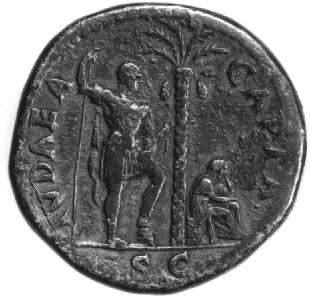 1958.e25_p375-391 4/24/00 9:49 AM Page 385CHAPTER 25CHRISTIANS AND JEWS385Relations between the groups were occasionallytense and sometimes even volatile. Moreover, andmore intriguing, we know of Alexandrian Jewswho practiced allegorical methods to interpret theScriptures. One of the most famous of them wasthe first-century philosopher Philo, whose methods of interpretation are comparable to those usedby the second-century Gnostics, many of whomF P Oalso came from Alexandria. The author ofBarnabas, whoever he was, also utilizes an allegorical mode of interpretation, taking the text tomean something other than what a literal readingwould suggest, but he uses his allegorical readingsnot to support Judaism, as Philo did, but to attackit. Barnabas (as I’ll continue to call him) understood the Old Testament to be a Christian bookthat had always been misinterpreted by the Jews,Figure 25.2 Coin of the emperor Vespasian, which commem-who, in his opinion, foolishly maintained thatorates the conquest of Judea by Titus with the inscriptiontheir religion had been given them by God. He“Judea Taken Captive.” The fall of Jerusalem was a significant claims that they were misled in this by an evilevent in the development of Jewish-Christian relations.angel, who persuaded them to take the laws of theOld Testament literally rather than as figurativepointers to Christ and the religion that he was toation in which he spent six days making the worldestablish (9:5).before resting on the seventh. Moreover, as theBarnabas himself considers only parts of theScriptures themselves testify, “with the Lord a dayOld Testament to be literally true, especially theis as a thousand years and a thousand years as oneparts that recount the repeated acts of disobedi—day” (2 Pet 3:8; Ps 90:4). The six days of creation,ence by the children of Israel. For him, for exam—then, refer to a period of six thousand years inple, it is literally true that when Moses came downwhich God is actively involved with the world, tofrom Mount Sinai after receiving the Tenbe followed by a seventh day of rest, in which heCommandments, he smashed the two tablets ofwill finally put an end to sin and bring peace onthe Law into bits, having seen the idolatry andearth once and for all. The injunction to keep theimmorality of the Israelites in the camp below.Sabbath day holy is therefore not to be interpret—This act showed that God’s covenant had beened as a commandment to refrain from work; it is anbroken, quite literally, by the Jews, a disobedientinstruction concerning the future apocalypse inand immoral people; and once broken, thewhich God’s millenial kingdom will come to earthcovenant could never be renewed (4:6–8).(see box 25.3). Only then will there be a comIn the author’s view, Jews failed to understandpletely holy people who can keep “the day” holythe figurative meaning of the Law that was given(15:1–8).to Moses. Barnabas devotes most of his energies toJews are also wrong to take the dietary laws ofdriving home this basic point, time and again giv—the Old Testament literally. God did not meaning the “true” interpretation of the Jews’ Law inthat his people were not to eat pork or rabbit oropposition to their own literalistic understandingshyena, all of which are proscribed in the Torah.of it. For example, when God spoke of honoringThe injunction not to eat pork means not to livethe Sabbath day and keeping it holy, he did notlike swine, who grunt loudly when hungry andmean that Jews should refrain from work on thekeep silent when full. People are not to treat Godseventh day. As unholy people, Barnabas claims,in this way, coming to him with loud petitionsJews could not possibly keep the day itself holy.when they are in need and ignoring him whenGod was instead referring to his own act of cre—they are not (10:3). Not to eat rabbit means not to1958.e25_p375-391 4/24/00 9:49 AM Page 386386THE NEW TESTAMENT: A HISTORICAL INTRODUCTIONSOMETHING TO THINK ABOUTBox 25.3 Six Thousand Years and CountingBarnabas was the first Christian on record to claim that the world was to last 6,000 years.His logic—if you grant him his premises—was hard to impugn: since the creation is said to have taken “six days” (Genesis 1) and since Scripture says that with the Lord, “a day is as a thousand years” (2 Pet 3:8)—voilà! The creation of God is to last 6,000 years, before the seventh “day,” a thousand-year period of millennial bliss. This line of reasoning became commonplace throughout the Middle Ages.But when does one start the 6,000-year stopwatch, to know the precise time of the end?The answer for many English-speaking Christians was provided long after Barnabas, by the famous seventeenth-century archbishop of Ireland, James Ussher. Ussher was an erudite and wide-ranging scholar. Basing his calculations on the genealogies of the Bible (which state not only who begat whom, but also indicate, in many instances, how long each of the begotten then lived) along with other ancient sources, such as Babylonian and Roman history, he argued that the world was created in 4004 B.C.E.—in fact, at noon on October 23. This chronology became dominant throughout Western Christendom. It was printed widely in King James Bibles and continues to be believed by non-evolutionarily minded Christians today.Why, though, did Archbishop Ussher not simply round things off a bit and opt for the year 4000 B.C.E., say, some time in late afternoon? It was because he realized full well about a faux pas made by the inventor of the modern calendar (which divides the ages into two periods, one before and one after the birth of Jesus), a sixth-century monk named Dionysius Exiguus. In addition to failing to start the era with the year zero—a failing for which he can scarcely be faulted, since the concept of zero was not mathematically worked out yet in the sixth century—Dionysius miscalculated the date of Jesus’ birth, from which the era had its beginning. For if Jesus was in fact an infant during the reign of King Herod—as related by both Matthew and Luke in the New Testament—then he must have been born no later than 4 B.C.E., the year of Herod’s death. This creates a problem, of course, for those who continue to work with the abbreviations A.D. (anno domini: Latin for The Year of our Lord) and B.C.(Before Christ)—since, as sometimes noted, according to the calendar we use Jesus was actually born four years Before Christ! And for Ussher, who thought that Jesus was born exactly 4,000 years after the world was made (and 2,000 years before it would end), it meant that the date of creation had to be in 4004 B.C.E.The larger problem, though, is that if the world were to exist for exactly 6,000 years (as many readers of the Bible have maintained since practically the inception of the Christian religion) and if Ussher’s chronology were correct (as many fundamentalist Christians still believe)—it should have ended already, at noon on October 23, 1997! But the world keeps on tickin’.live like those wild creatures, who with every pass—Likewise, not to eat hyena means not to live licen—ing year increase their sexual appetites and multitious lives, like those promiscuous animals whoply the number of their sexual partners, propagat—were thought to change their gender every year,ing at random and even committing incest (10:6).alternately becoming male and female (10:7).1958.e25_p375-391 4/24/00 9:49 AM Page 387CHAPTER 25CHRISTIANS AND JEWS387SOME MORE INFORMATIONBox 25.4 Gematria in Early ChristianityThe possibilities of gematria seem almost endless. Since any sequence of letters in Greek or Hebrew “adds up” to a total number, different words can be related to one another by their numerical totals. One second-century Gnostic group, for example, pointed out that the letters in the Greek word for “dove” add up to 801, the same numerical value contained in the Greek letters alpha (worth 1) and omega (worth 800). From this they concluded that the Spirit of God that descended upon Jesus “as a dove” was in fact an element of the divine itself, the “alpha and the omega” (see Rev 1:8), which came into the man Jesus to empower him for his ministry. Other Christians, needless to say, were not convinced.Some Christian scribes used the numerical value of letters to help them devise abbreviations. In some ancient Greek texts, rather than concluding a prayer with the word “amen,”these scribes simply wrote the two Greek letters that represented 99, the numerical value obtained by adding up the letters in amen, thereby saving themselves a second of time and a smidgen of ink.The use of gematria is important in other early Christian texts, as we will see especially when we try to determine what the author of the Book of Revelation might have meant when he claimed that the number of the Antichrist was 666 (see Chapter 28).For Barnabas, the laws of God are meant towhere we use Roman letters but Arabic numerals.induce ethical behavior; they are totally misread ifThe practice is similar, though, to our occasionaltaken literally. This rule also applies to the mostuse of Roman numerals, in which, for instance, thedistinctive Jewish law of all, the law of circumci-I  represents one, V  is five, and X  is ten. In the case sion. God did not want his people literally to cutof both ancient Greek and ancient Hebrew, everyoff the foreskins of their baby boys. The sign of cir—letter had a numerical value (so that in Greek, forcumcision given to Abraham was something quiteexample, the alpha was one, beta two, gammadifferent; it was the sign that salvation would bethree, and so on). For this reason, every word writ—given to the world through the cross of Jesus. Toten in these languages had a numerical equivalentjustify this interpretation, Barnabas points to the(the sum of the numbers represented by its letters).first account of circumcision in the Bible, whereConversely, every number was represented by aAbraham took his 318 servants into the wildernesssequence of letters.to rescue his nephew Lot, who had been takenIn explaining Abraham’s circumcision of hisprisoner by an army of invading kings (Gen 17).318 servants, Barnabas notes that 318 is represent—Prior to going into battle, Abraham had these 318ed (in Greek) by the letters tau, iota, and etamembers of his household circumcised. What is(τιη). For him, this number is significant becausesignificant for Barnabas is the number 318 itself, ait clearly shows that circumcision prefigures themysterious number that he explains by using theChristian religion. The tau (τ), he points out, ismethod of interpretation known in ancient Jewishmade in the shape of the cross (it looks like thesources as “gematria.”English t) and iota (ι) and eta (η) are the first twoGematria was a way of interpreting words inletters of the name “Jesus” (ιησους) in Greeklight of their numerical value (see box 25.4). In(9:1–8). The true circumcision is thus not the lit—ancient languages, the letters of the alphabet per—eral cutting of the flesh of the foreskin. It is theformed double duty as numbers, unlike in English,cross of Jesus. Adherence to the cross, not literal1958.e25_p375-391 4/24/00 9:49 AM Page 388388THE NEW TESTAMENT: A HISTORICAL INTRODUCTIONcircumcision is what makes a person a member ofnot know exactly when or where Barnabas wasthe people of God. According to Barnabas, thiswriting, although around the year 130 in the citydoctrine is found in the text of the Jewishof Alexandria is not a bad guess. In any event, it isScriptures themselves in the story of Abraham, thesafe to say that as a Christian, Barnabas represent—father of circumcision. Barnabas assures his readersed a tiny minority of persons within the empire ofthat no one had ever heard a more excellent leshis day, a marginalized religious sect that hadson from him (9:9).never been heard of by most people and wasThis fascinating piece of early Christian writingscorned by most of those who had heard of it.ends on a different note by describing the “TwoDemographic estimates from antiquity areWays” of life: the morally upright way of “light”extremely problematic, but the best guesses putand the morally perverse way of “darkness.” Thesethe population of the Roman empire at the begin—are paths that all people must choose between, andning of the second century at around 60 million,the author indicates the moral practices andwith Jews making up something like 7 percent ofimproprieties pertaining to each.the total. Christians, on the other hand, wouldIn conclusion, what can we say about Christianhave comprised much less than 1 percent of theself-definition as expressed in the Epistle ofpopulation. As we saw previously, there may haveBarnabas? Christians here do not, strictly speak—been more women than men in the earliesting, stand in continuity with historic Judaism.Christian churches, and the majority ofJudaism is a false religion followed by people whoChristians, both men and women, appear to havedo not understand their own Scriptures. Thiscome from the lower classes. We have no indica—harsh indictment of the Jews serves to differentiatetion that any Christian in this period came fromthem from the Christians, who are the only truethe very upper echelons of Roman society.heirs of the promises of God. The ScripturesThroughout this period churches continued tobelong to the Christians, and the Jews have nomeet in private homes, so that in urban areas thereright to them. As the people of God, on the othermay have been a number of small individual con—hand, the Christians’ roots are as ancient as Mosesgregations, possibly a large number, spreadand the prophets. Christians may not appear to bethroughout a city. Church buildings were not to bedistinct from the rest of the world in the ways thatbuilt for more than a century.Jews are, but that is only because the Jews haveIn light of these basic demographics,misconstrued their own religion. True religionChristianity was clearly not a massive unifiedmeans accepting the cross of Christ and living amovement with a centralized power base andmoral upright life as a member of God’s covenan—political clout. On the contrary, it was scatteredtal community, the Christian church.and poorly financed, with little public presenceand less public credence. Most of the people whohad heard of Christians did not consider theirviews acceptable, and they sometimes harassed theCONCLUSION: THE RISE OFlocal Christian communities as a result. This putCHRISTIAN ANTI-JUDAISMChristianity in stark contrast to Judaism, whichnot only had far greater numbers but also had vis—To modern ears the anti-Jewish invectives of theible public structures, wide public recognition, andEpistle of Barnabas  sound incendiary. As we knowprominent public representatives, some of whomin hindsight, such attacks against the Jewish reli—had the ear of the highest officials in the empire,gion have led to hateful crimes against the Jewishon occasion even of the emperor himself.people, some of them of unthinkable audacity.How was Christianity to justify its own exis—Anyone propounding such inflammatory views intence in this world? The people of the Jewish Godour own day would be subject, quite rightly, todid not believe in Jesus, the crucified criminal, aspublic denunciation and censure.the messiah, and anyone in society at large couldIt is important, though, to understand the Epis-see that Christians did not practice the ancestraltle of Barnabas  in the context of its own day. We dotraditions of the Jews, whose God the Christians1958.e25_p375-391 4/24/00 9:49 AM Page 389CHAPTER 25CHRISTIANS AND JEWS389SOME MORE INFORMATIONBox 25.5 Melito's Passover SermonMelito of Sardis died around the year 190 C.E., so his sermon lambasting Jews for the role they played in the death of Jesus must have been written sometime during the middle of the second century. It is thus the first instance that we have of a Christian charging Jews with the crime of “deicide,” the murder of God. This charge has been used to justify hateful acts of violence against Jews over the centuries. In part, the rhetorical eloquence with which the charge was sometimes leveled has contributed to the emotional reaction that it has produced.Consider Melito’s own gripping, if terrifying, rhetoric:This one was murdered. And where was he murdered? In the very center of Jerusalem! Why? Because he had healed their lame and had cleansed their lepers, and had guided their blind with light, and had raised up their dead. For this reason he suffered. . . . (chap. 72) Why, O Israel, did you do this strange injustice? You dishonored the one who had honored you. You held in contempt the one who held you in esteem. You denied the one who publicly acknowledged you. You renounced the one who proclaimed you his own. You killed the one who made you to live. Why did you do this, O Israel? (chap. 73) It was necessary for him to suffer, yes, but not by you; it was necessary for him to be dishonored, but not by you; it was necessary for him to be judged, but not by you; it was necessary for him to be crucified, but not by you, not by your right hand, O Israel! (chaps. 75–76) Therefore, hear and tremble because of him for whom the earthtrembled. The one who hung the earth in space, is himself hanged; the one who fixed the heavens in place, is himself impaled; the one who firmly fixed all things, is himself firmly fixed to the tree. The Lord is insulted, God has been murdered, the king of Israel has been destroyed, by the hand of Israel. . . . (chaps. 95–96) claimed to serve. If the religion could receive novery different ways by Matthew, Paul, and therecognition from Jewish leaders, since it advancedauthor of Hebrews. It was also the position wasan aberrant set of beliefs and practices, and had notaken by the Jewish-Christian adoptionists whoprotection from Roman administrators, since itcontinued not only to embrace the Jewishlacked ancestral tradition, what recourse was leftScriptures but also to follow Jewish practices such asto the Christian church?circumcision, Sabbath observance, and kosher foodChristians who were convinced that their faithlaws (see Chapter 1). Early in the second century,was not misfounded or misguided struck back athowever, other Christian authors began to paintthose who rejected and persecuted them. One formtheir opponents as adherents of a false religion.that this opposition took was the anti-Jewish litera—These Christians denied that their religion had anyture that began to be written with increasing fre—real continuity with Judaism, though they stillquency as more and more literate and outspokenclaimed continuity with the Old Testament itself.persons were converted to the Christian faith. AtThis, in a nutshell, was the position of Barnabas.one stage, and in some places, the writers of this lit—Still later in the second century, real intellectu—erature simply tried to claim the promises of Israelals converted to the Christian faith—philosophersfor the followers of Jesus; this basic position taken inlike Justin of Rome and rhetorically sophisticated1958.e25_p375-391 4/24/00 9:49 AM Page 390390THE NEW TESTAMENT: A HISTORICAL INTRODUCTIONwriters like Tertullian of North Africa. Thesewrong. Christian survival required a defensive pos—intellectuals put their literary skills to work bothturing that was spun out in vitriolic tracts designedto defend their faith from accusations made byto mold a Christian identity.pagans and to attack Jews who failed to recognizeIt is doubtful that these Christian counterat—its superiority. More highly trained than their pre—tacks proved convincing to anyone except thosedecessors, these authors were frequently impres—who already believed. To use a modern metaphor,sive in their rhetoric, even though the positionsthese writers were preaching to the choir. Withinthey advanced may sound appalling to moderna few hundred years, however, this bitter lashingears. Both Justin and Tertullian, for example,out against a much larger opponent had becomeadmitted that circumcision was given as a sign tothe confident attack of the high and mightyset Jews apart from all other peoples, but for Justinagainst a relatively defenseless minority.it was to set them apart for persecution, and forFor reasons more or less unrelated to the anti—Tertullian it was to show who would not beJewish writings of the early church, Christianityallowed into the holy city. (Tertullian was writingbecame the dominant religion of the empire. Theafter the Romans had made it illegal for Jews toshift did not occur overnight. By the beginning oflive in Jerusalem after the violence of the secondthe fourth century, Christians still comprised far lessJewish uprising in 132–35 C.E.)than 10 percent of the empire’s population (perhapsOther authors raised the ante even higher. Onesome five million people). But in one of the mostof the most eloquent homilies of the second cen—momentous conversions in history, the Romantury derives from a Christian orator named Melito,emperor Constantine came to profess belief in thewho lived in the city of Sardis in Asia Minor (seeChristian God, and from then on everythingbox 25.5). His sermon text is the story of thechanged. Constantine not only put an end to offi—Passover in the book of Exodus and his mode ofcial persecution of the church (somewhat before hisinterpretation is figurative. He sees Jesus as theconversion, in the year 313 C.E.), but he alsoreal Passover lamb, rejected and killed by his ownbestowed special imperial favors upon it. He pro—people; even more than this, he was also God him—vided extensive lands, magnificent buildings, andself. The implications, for Melito, are severe: Israelsizable revenues to churches, patronized leaders ofis guilty of murdering its own God. Indeed, Jewsthe church in Rome and elsewhere, and took anwho continue to reject Christ are themselves cul—active part in critical matters of Christian doctrinepable of this hateful deed. With Melito we areand church administration, for instance, by callingclearly at the beginning of a form of anti-Jewishthe famous Council of Nicea in 325 C.E., where thehatred that had not appeared on the stage oforthodox doctrine of Christology was established.human history prior to the advent of Christianity.It became not only acceptable but also fashion—We are not yet at the point when anythingable and even advisable in some circles to become amuch could be done about this hatred. SuchChristian. By the end of the fourth century,inflammatory words mean one thing when theyChristianity was named the official religion of thecome from the pen of a relatively obscure preach—empire, with something like half of the entire popu—er of a weak and powerless minority group withinlation, some 30 million people, professing belief.the empire and something quite different whenThis historic upheaval had profound effects fortaken to heart by people in positions of authorityJewish-Christian relations. In the early part of theand power. For Melito and his predecessors, suchsecond century, Christians were a marginalizedopposition to the Jews represented an attempt togroup that occasionally produced revolutionary andjustify the existence of Christianity in a world thatincendiary tractates. By the end of the fourth cen—refused to recognize it. These Christians believedtury the tables had turned, and turned with athat their right to exist hinged on the inadequa—vengeance. What had started as the defensive pos—cies of the religion from which they had originat—ture of an insignificant and powerless minority grouped. If the majority of Jews was right, thenbecame a view shared by prominent members of theChristians (so they understood) were necessarilyRoman bureaucracy. The official policies of the1958.e25_p375-391 4/24/00 9:49 AM Page 391CHAPTER 25CHRISTIANS AND JEWS391empire did not actively require or promote the per—though his Jewish disciples were taught to lovesecution of Jews, but in many instances thetheir fellow Jews as themselves, and even thoughChristian governors looked the other way or pri—after their founder’s death they developed a theol—vately condoned it. Synagogues were burned, prop—ogy, a system of ethics, and a basic view of theerties were confiscated, and Jews were publiclyworld that continued to be rooted in Judaism,mocked and sometimes subjected to mob violence.understanding themselves in light of the JewishLeading the way were Christians, who took theScriptures that they believed had been given to thedefensive rhetoric of their predecessors in the faithJewish people by the Jewish God—despite all theseall too literally and acted on it by striving to deprivethings, much of the subsequent history ofJews of their right to exist.Christianity involved a falling away from its JewishThe result is one of the tragic ironies of history.roots and a sometimes violent opposition to theEven though the founder of the Christian religionJewish people. In an effort to define themselves inwas a Jew, who lived among the Jewish people, fol—the world, Christians came to deny their ties to thelowed the Jewish Law, worshipped in the Jewishhistory, religion, and people of the Jews. The trag—synagogue, and selected Jewish followers, evenic effects of that denial remain with us even today.SUGGESTIONS FOR FURTHER READINGGager, John. The Origins of Anti-Semitism.  Oxford: Oxford Jews and Christians through the New Testament peri-University Press, 1983. An important study of the riseod up to the middle of the second century.of anti-Jewish beliefs and practices among Christiansin the early centuries of the Common Era.Sandmel, Samuel. Anti-Semitism in the New Testament? Philadelphia: Fortess, 1978. A clear and interestingLindars, Barnabas. The Theology of the Letter to the Hebrews. discussion, from the perspective of a Jewish scholar, ofCambridge: Cambridge University Press, 1991. A clearwhether parts of the New Testament should be viewedaccount of the theological perspective of Hebrews.as anti-Semitic.Setzer, Claudia J. Jewish Responses to Early Christians. Ruether, Rosemary. Faith and Fratricide: The TheologicalPhiladelphia: Fortress, 1994. A nicely written exami-Roots of Anti-Semitism.  New York: Seabury, 1974. Anation of the verbal and physical reactions thatcompelling and controversial study that argues thatChristians evoked among Jews during the first twoChristian claims about Jesus, by their very nature, arecenturies of the Common Era.necessarily anti-Jewish.Tugwell, Simon. The Apostolic Fathers.  Harrisburg, Pa.: Sanders, Jack T. Schismatics, Sectarians, Dissidents, Deviants: Morehouse, 1990. A clear and straightforward discus-The First One Hundred Years of Jewish-Christian sion of the background and message of the ApostolicRelations.  Valley Forge, Pa.: Trinity Press International, Fathers, including the Epistle of Barnabas;  ideal for 1993. A study that evaluates the social interactions ofbeginning students.1958.e26_p392-409 4/24/00 9:55 AM Page 392CHAPTER 26Christians and Pagans: 1 Peter, the Letters of Ignatius, the Martyrdom of Polycarp, and Later Apologetic LiteratureWe have seen that one area of ongoing concern forRoman emperor or senate declared the religionthe early Christians was their relationship withillegal and used the troops and the law courts tonon-Christian Jews. Sometimes this relationshipthe fullest extent possible to repress it. As a result,became tense, leading to wide-open conflict. Inthe Christians went into hiding; they met secretlysome measure, the conflict involved more thanin the catacombs, conversed only in private, andJew against Christian. Once Christians left theidentified one another in public through secretprotective embrace of the ancestral religion ofsigns such as the symbol of the fish.Judaism, they found themselves open to attack byThis view of Christianity in the Roman Empirea pagan society that generally did not respect newmay make for an indifferent screenplay, but it is farreligious movements and occasionally feared theworse from a historical perspective. In fact,wrath of the gods who punished the flagrantChristianity appears to have made only a scantneglect of their cult. In this chapter we shift ourimpact on the empire during the first hundredattention to this other form of early Christian con—years of its existence. In none of the documentsflict, focusing on the tensions that arose betweenthat have survived from pagan authors of the firstChristians and pagans in the Roman Empire.century of the Common Era—whether histories orphilosophical treatises, travelogues or works of fiction, private correspondence or public inscriptions, legal documents or personal notes—in noTHE PERSECUTION pagan document of any kind is either Jesus orOF THE EARLY CHRISTIANSChristianity mentioned at all. This was not a religion that was on everybody’s minds and inspiredPerhaps as a result of too many bad Hollywoodterror in the hearts of the Roman administration.movies, many people have a completely erroneousI do not mean to say that no one had ever heardsense of what it meant to be a Christian in theof Christianity. People obviously had heard of it,Roman Empire. It is commonly imagined, forand many of those who did were not kindly dis—example, that Christians were of immediate andposed toward it. This included at least one of theimportant concern to the upper echelons of thefirst-century emperors, as we will see. But the reli—Roman administration, who saw the Christiangion was not of major concern to the rulers of themovement as taking the world by storm and feltempire or their underlings. During the second halfconstrained to stop it by any means necessary, andof the first century it was a minor and insignificanttherefore launched massive and violent persecu—nuisance, a mosquito to be swatted, not a tiger totions as a kind of counterattack. In this view, thebe tamed.3921958.e26_p392-409 4/24/00 9:55 AM Page 393CHAPTER 26CHRISTIANS AND PAGANS393It was not swatted through an officially enactedNorth American countries today. Disputes overempire-wide persecution. Contrary to popularproperty rights, contractual obligations, financialimagination, there was no imperial legislationliabilities, and marriage arrangements were all ham—against Christianity and correspondingly nomered out by Roman legislators in careful and pre—empire-wide persecution of the Christians untilcise detail. Roman criminal law, on the other hand,nearly two centuries after the time of Paul. Notwas a different matter altogether. Criminal activi—until 250 C.E. did an emperor proscribe the religionties were not strictly defined, and punishments wereand urge persecutions on a large scale, and evennot prescribed by law. In fact, odd though it maythen there is some question concerning how mas—seem, neither the Roman emperor nor the Romansive the scale was. In any event, during the firstsenate passed criminal legislation that was bindingcentury Christians were not driven undergroundon all inhabitants of the provincial realms.and forced to communicate in private and to hideThe provinces were ruled by governors whofrom the authorities in the Roman catacombs.were appointed by either the senate or the emperor (depending on whose jurisdiction the provincewas under). These governors were drawn from theThe Legal Standing of Christianshighest ranking officials of the empire, senatorsChristians had the same rights and responsibilitiesand, occasionally, other aristocrats who wereas everyone else in the empire. Starting a new cultjudged capable of handling the rule of an indige—was not illegal; it happened occasionally through—nous population. The provincial governors hadout the entire Hellenistic-Roman period.two main responsibilities: to keep the peace and toChristians had the right to worship whatever Godcollect the taxes. They themselves had more thanthey chose, even the Jewish God. Furthermore,a little stake in these matters, since the governorsthe Roman authorities did not care whether thereceived a cut of the tax money they brought in.Christians who worshipped this God lived andMoreover, they were granted nearly absoluteacted as Jews. It was certainly not against any lawpower to accomplish their objectives. To assistfor Christians to believe and proclaim that Jesusprovincial authorities in their duties, the senatehimself was divine, as some of them eventuallywould occasionally pass bills proposing rules ofcame to do. As we have seen, most peoplegovernance; these were not federal laws, however,believed that gods could come to earth in humanbut more like pieces of official advice. In any situ—form, sometimes as great philosophers or powerfulation, the governor was expected to use his bestrulers. Some people thought that the emperorjudgment to deal with problems that arose,himself was a god. To proclaim one more personemploying whatever means necessary to maintaindivine was neither sacrilegious nor sinister.public order and maximize revenue collection.Morever, Christians were within their legalBeing able to employ any means necessary gaverights to communicate their faith to others, togovernors the power of life and death. From ameet together in private homes, to participate inRoman administrative point of view, Pontiustheir own distinctive cultic practices, and to readPilate was altogether justified in condemning Jesustheir sacred Scriptures. Why, then, wereto death as a public nuisance. People like PilateChristians like Paul sometimes put in prison, sub—were expected to deal with cases like this with jus—jected to corporal punishment, and made to standtice where possible and severity where necessary.trial? If they hadn’t broken the law, how was it thatThis takes us, now, to the minor irritationsChristians were found guilty of crimes and pun—caused by the Christians and the resultant perse—ished by torture and imprisonment? To answer thecutions that were launched in various localitiesquestion, we must first visit the Roman legal sys—throughout the early empire. Even though thetem.Christian religion was not illegal, in the strictRoman civil law was extremely sophisticatedsense of the term (i.e., there were no laws againstand nuanced; indeed, it provided the basis for theit), we know that Christians themselves were fre—systems of civil legislation found in European andquently involved in socially disruptive and there-1958.e26_p392-409 4/24/00 9:55 AM Page 394394THE NEW TESTAMENT: A HISTORICAL INTRODUCTIONfore punishable behavior, as can be seen, forents and the men left at the altar were not at allinstance, in the accounts in Acts. It was the mag—pleased. At least in the apocryphal Acts theyistrate’s job to resolve the situation by followingsometimes did something about it by stirring uphis best judgment, for example, by punishing par—public opinion against the Christians andties that caused the disturbance.demanding judgment from the governor.The early Christian communities apparentlywere viewed with suspicion and distrust for otherChristians As Disturbers of the Peacereasons as well. As we have already seen, theseWhat kinds of public disturbances did Christianscommunities were closed to outsiders. Closed soci—cause? From our earliest sources we learn thateties are always seen as suspicious by society atChristians considered their communities of faithlarge: what exactly are they trying to hide? Whento be self-contained groups that made exclusiveword leaked out concerning the Christians’ activ—demands on the individual member. People wereities, the news did little to allay other people’sto leave behind their former associations to joinfears. It was known that Christians often met withthe church. This involved abandoning their earli—their brothers and sisters either after dark or beforeer religious affiliations and, if necessary, their owndawn to hold a “love feast” (their term for thefamilies. Christians claimed that their Lord him—Lord’s Supper), a celebration that included ritualself had meant to disrupt the normal family lives ofkissing (e.g., see Rom 16:16; 1 Pet 5:14). At thishis followers (see box 16.6). From a historical permeal they ate the body and drank the blood of thespective it is difficult to know whether Jesus actu—Son of God. Rumors began to fly, and if you canally spoke the words that are attributed to him onimagine the worst you won’t be far off the mark.this score, but they certainly reflect the realities ofChristians were thought to meet under the cloakthe churches that later professed his name:of darkness in order to hide their despicable deedsfrom the world. They engaged in wild sex orgiesDo not think that I have come to bring peace to the(the love feasts, where the passionate kiss of peaceearth; I have not come to bring peace, but a sword.was just the beginning), they committed commu—For I have come to set a man against his father, andnal incest with their “brothers and sisters,” anda daughter against her mother, and a daughter-in-lawmost sinister of all, they performed acts of infanti—against her mother-in-law; and one’s foes will becide and ritual cannibalism (eating the son).members of one’s own household. Whoever lovesfather or mother more than me is not worthy of me;These charges may sound ludicrous to us, butand whoever loves son or daughter more than me isthey were widely believed by non-Christians innot worthy of me. (Matt 10:34–37)the second century, as evidenced by the fact thatChristian authors repeatedly had to defend them—Families were disrupted when one memberselves against them (see box 19.2). Similar chargesbecame a Christian and rejected all family ties inwere leveled against other groups in antiquity asfavor of a commitment to the church. Indeed, thewell; evidently one of the common ways to castChristian church portrayed itself as a convert’saspersions on an unpopular group was to claimnew family: believers called one another brotherthat they held nocturnal orgies and ate babies.and sister, they had “fathers” and “mothers” in theCompounding these problems was the fact thatfaith, and God himself was the Father of all.Christians refused to participate in local cults and,That this new family of faith was to replaceeven worse, in state cults that honored the Romanone’s real family is evident in such early Christiangods. This refusal was widely seen as treasonous.narratives as Paul’s adventures with Thecla, aThese were the gods who protected society, whomodel convert who left her betrothed to followbrought peace and prosperity to the empire throughthe apostle in a life of chastity (see also box 26.1).the agency of the emperor, who was himself someThis religious family opened up new possibilities oftimes considered divine in the provinces wherelife for Christian converts; for those outside, how—Christianity was most successful. In modern terms,ever, the impact was sometimes jarring and disrup—failing to worship these gods was a political state—tive. As you might imagine, the abandoned par—ment as much as a religious one, for as we have seen,1958.e26_p392-409 4/24/00 9:55 AM Page 395CHAPTER 26CHRISTIANS AND PAGANS395SOMETHING TO THINK ABOUTBox 26.1 The Christian Disruption of the Family: The Case of PerpetuaEarly Christians recognized, and sometimes even celebrated, the fact that adherence to their religion could disrupt family lives. For many of them, the Christian church was a new family that replaced their old, biological family. Nowhere can the disruptive possibilities of Christianity be seen more clearly than in the gripping account from the end of the second century of the trial and execution of a Roman matron named Perpetua and her female slave Felicitas. The first part of the report actually derives from a private diary that Perpetua kept while in prison awaiting her fate among the wild beasts of a Roman amphitheatre in North Africa.Perpetua reports that she had an infant son whom she had given over to the care of her family.In one of the most powerful and pathetic scenes of the account, her father pleads with her to consider the pain she is causing her loved ones by her senseless determination to die a martyr’s death: And then my father came to me [in prison], worn out with anxiety.He came up to me, that he might cast me down [from the faith], saying,“Have pity my daughter, on my grey hairs. Have pity on your father, if I am worthy to be called a father by you. . . . Have regard to your brothers, have regard to your mother and your aunt, have regard to your son, who will not be able to live after you. Lay aside your courage, and do not bring us to destruction; for none of us will speak in freedom if you should suffer anything.” . . . And I grieved over the grey hairs of my father . . . and I comforted him saying, “On that scaffold, whatever God wills shall happen. . . .” And he departed from me in sorrow.Another day . . . an immense number of people were gathered together. We mount the platform. The rest were interrogated and confessed.Then they came to me and my father immediately appeared with my boy and withdrew me from the step, and said in a supplicating tone, “Have pity on your babe.” And Hilarianus the procurator . . . said, “Spare the grey hairs of your father, spare the infancy of your boy, offer sacrifice for the well-being of the emperors.” And I replied, “I will not do so.”Hilarianus said, “Are you a Christian?” And I replied, “I am a Christian.”And as my father stood there to cast me down from the faith, he was ordered by Hilarianus to be thrown down, and was beaten with rods. . . .The procurator then delivers judgment on all of us, and condemns us to the wild beasts, and we went down cheerfully to the dungeon ( Passion of Perpetua and Felicitas.  2).Perpetua and her slave Felicitas, who had herself given birth just days before the event, were thrown to the wild beasts for confessing to be Christians. A detailed and gory account of the incident was recorded by an eyewitness and forms the final portion of the martyrology called The Passion of Perpetua and Felicitas. people in the ancient world didn’t separate religionsistent testimony of the accounts in Acts and theand politics into distinct categories. For them, toreferences in Paul’s letters, where followers of Jesusspurn the state gods was to repudiate the state.are sometimes subject to mob violence (e.g., ActsThe earliest Christians were attacked principal—7:54–60; 13:48–51; 14:19–21, 21:27– 36; 1 Thessly for causing public disturbances. This is the con—2:13–16). At other times they suffer an official1958.e26_p392-409 4/24/00 9:55 AM Page 396396THE NEW TESTAMENT: A HISTORICAL INTRODUCTIONpunishment by order of a Roman magistrate, asbecause of the general loathing for them. Nero,indicated, for instance, by Paul’s reference to beinghowever, did not order persecutions of Christiansbeaten three times with rods (2 Cor 11:25; see alsoliving outside of Rome, and more importantly, heActs 16:22). Outsiders evidently considered thedid not punish the Christians of Rome for beingfollowers of Christ to be public nuisances, not theChristians.  He condemned them for arson (evenmoral, upright citizens one might have expectedthough they were apparently innocent of thethem to be.charge). Thus, Christians were accused of com—The negative public image of the earlymitting actual crimes.Christians can be deduced from the causticNero may have set a precedent. Christians whoremarks directed against them by pagan authors ofwere already looked upon with suspicion andthe early second century (see box 13.1). Thus, forhatred increasingly came to be seen as a publicexample, the Roman historian Tacitus callsproblem, and governors in the provinces must haveChristianity a “pernicious superstition” and claimsknown the disdain that the emperor himself hadthat Nero could use Christians as scapegoats forshown for them. The problems mounted with thethe burning of Rome because of their “hatred ofpassing of time, as Christians grew in number andthe human race” (Annals  15). At about the sameopenly refused to worship the state gods. Thistime (ca. 115 C.E.), the historian Suetoniusbecomes clear in the second incident of officialdescribed Christians as people who held “to apersecution that we can speak about with somenovel and mischievous superstition” (Life of Neroconfidence. In 112 C.E., Pliny, the governor of16). The Roman governor of Bithynia-Pontus,Bithynia-Pontus in Asia Minor, heard complaintsPliny the Younger, considered the Christians to beabout the Christians in his province and put them“obstinate” and “mad” adherents of a “depravedon trial. Afterward, he wrote to the Emperor Trajansuperstition” and expressed some surprise when heto see whether he had handled the situation prop—learned that at their community meals they ateerly. The letter still survives. In it Pliny tells theordinary food, possibly because he suspected thememperor that he arrested those suspected of beingof cannibalism (Letter 10 to Trajan). Later authorsChristians and forced them to prove their loyaltylike the emperor Marcus Aurelius consideredto the state by paying homage to the images of theChristians to be misguided and hardheadedemperor and the state gods by offering up incense(Meditations  XI, 3); the satiricist Lucian portrayedand wine. He executed those who refused.them as irrational, gullible dolts (Death ofPliny had these people executed not becausePeregrinus,  11–13).they worshipped the Christian God—they werefree to do that—but because they refused to worship the gods that supported the empire of Rome.Official PersecutionAlso, Pliny did not punish those who were sus—This widespread disapproval of the Christians liespected of having formerly been Christians so longat the root of the earliest governmental actionsas they were willing to worship the Roman gods.against them. The first full-blown episode appearsThis procedure shows that it was not a crime toto have been the persecution under Nero. Whenhave been a Christian (since crimes are punishedNero’s enemies blamed him for the fire that lev—even after someone stops committing them). Theeled a good portion of the city—a blame that hecrime was being adamant in refusing to worshipevidently deserved—he decided to use thethe state gods. Pliny appears to have recognizedChristians in Rome as his scapegoats. Accordingthat Christians were prevented by their religionto the Roman historian Tacitus, Nero made a pub—from worshipping these gods. For this reason, any—lic display of Christians, having some of themone who persisted in claiming to be a Christianclothed in animal skins to be eaten by ravenouswas automatically subject to prosecution.dogs and others rolled in pitch and set aflame toTrajan gave his full approval to Pliny’s procedurelight his public gardens. Tacitus suggests that Neroin a written reply which also still survives, and gov—could treat the Christians this way with impunityernors of other Roman provinces appear to have1958.e26_p392-409 4/24/00 9:55 AM Page 397CHAPTER 26CHRISTIANS AND PAGANS397taken his response to heart. Christians weren’twe have already considered. In this chapter wehunted down—Trajan explicitly forbade such awill examine several additional documents thatpractice—and anonymous accusations were gener—derive from this context—the book of 1 Peter, theally disallowed, but when difficulties arose within aletters of Ignatius, and the Martyrdom of Polycarp—community and Christians were thought to be toranging from the end of the first century to theblame, persecutions erupted, even if for a brief peri—middle of the second. By coincidence, each ofod of time. As the existence of the Christiansthese documents relates in one way or another tobecame more widely known, it became increasinglyAsia Minor, the region where Pliny describes hisclear that they were (a) antisocial, in that they didown persecution of Christians during roughly thenot participate in the normal social life of theirsame period. By exploring these writings we willcommunities, (b) sacrilegious, in that they refusedacquire further insights into how Christians sawto worship the gods, and (c) dangerous, since thethemselves in light of the antagonistic world ingods did not take kindly to communities that har—which they lived.bored those who failed to offer them cult. By theend of the second century, the Christian apologist(literally, “defender” of the faith) Tertullian couldCHRISTIANS IN complain about the widespread perception thatA HOSTILE WORLD: Christians were the source of all disasters broughtagainst the human race by the gods:THE LETTER OF 1 PETERThe book of 1 Peter is a kind of circular letterThey think the Christians the cause of every publicdisaster, of every affliction with which the peoplewritten in the name of the apostle Peter to “theare visited. If the Tiber rises as high as the city walls,exiles of the Dispersion” in several of theif the Nile does not send its waters up over theprovinces of Asia Minor: “Pontus, Galatia,fields, if the heavens give no rain, if there is anCappadocia, Asia, and Bithynia” (1:1). Beforeearthquake, if there is famine or pestilence, straight—considering the question of whether Simon Peterway the cry is, “Away with the Christians to thehimself actually wrote this letter, we need to learnlion!” (Apology  40)something about its recipients and their situation.Christians, of course, had to devise ways ofunderstanding and reacting to the hatred thatThe Addresseesconfronted them on every side. That is to say, theThe author calls his readers “exiles” (1:1) andopposition that Christians faced from the rest of“aliens” (2:11). Most scholars have understoodthe world drove them to define themselves againstthese to be figurative designations of Christians,it. Sociologists have long recognized that a socialwhose real home is heaven and who are thereforegroup often achieves stronger solidarity and inter—exiles in this world for the time being. Supportingnal bonds of cohesion when faced with an enemy,this interpretation are verses where the authorespecially one that is powerful and threatening.indicates that his readers are in exile only for “aSpeaking in the most general terms, the opposi—while” (1:17) and that their real allegiance is totion and persecution that confronted various earlytheir heavenly calling (1:13).Christian communities strengthened the commit—Other scholars, however, have suggested thatment of their members to one another, as theythe addressees really were exiles and aliens in thewere compelled to face their adversaries together.communities in which they lived, that is, that theyIt also pushed them to explain to themselves the—were persons who had moved to new communitiesologically why they, the people of God’s specialbut were not fully integrated into them. In thefavor, should have to undergo such intense andRoman world, such “resident aliens” stood on thecruel suffering.margins of society, with more legal rights, forThese issues are addressed at length in a num—example, than slaves but fewer than native-bornber of the early Christian writings, some of whichcitizens (with respect, for instance, to the owner-1958.e26_p392-409 4/24/00 9:55 AM Page 398398THE NEW TESTAMENT: A HISTORICAL INTRODUCTIONSOME MORE INFORMATIONBox 26.2 The Spread of ChristianityContrary to what many people seem to imagine, the Christian church grew quite slowly in its early years. At the end of the first century, far fewer than 1 percent of the Empire’s population of 60 million was Christian. But the growth was steady. And it was evidently achieved, according to recent studies, not by large evangelistic campaigns and massive conversions, but via close social networking: a person who converted would explain the benefits of the new religion to family members, friends, and colleagues, some few of whom might themselves convert. With a steady growth rate of 40 percent every decade (the approximate rate of growth for the Mormon church today, as it turns out), the small band of Jesus’ followers could become something like 5 percent of the Empire by the end of the third century.And then, when the Emperor Constantine converted, the numbers rose dramatically, so that by the end of the fourth century, half the empire called itself Christian.In the early years, what made people decide to give up other forms of worship to accept the Christian God? Older studies claimed that it was because of a widespread spiritual “void”throughout the empire, that the old gods were no longer considered worthy of worship and Christianity arrived on the scene at just the right moment. Archaeological evidence, though, shows that pagan religions were actually thriving in the second and third centuries, with no sign of weakness or malaise.Some scholars have argued that it was precisely the pagan opposition to Christianity that, somewhat ironically, led to its growth. The logic is that unlike the widely inclusive pagan religions—none of which insisted on having an exclusive corner on the “truth”— Christianity claimed to be the right and the only right religion, and its adherents were willing to die to prove it. According to this view, such stalwart passion for the faith was attractive to potential converts.Other scholars have noted that the Christian church provided a much-needed social network for people who were otherwise estranged from society, with local Christian communities gathering together at least weekly, considering members of the group all part of a big family, taking care of one another’s needs, worshipping and enjoying social occasions together—all of which was attractive to outsiders in a world that didn’t provide such intimate social group-ings.Yet other scholars have pointed out that our earliest accounts suggest that outsiders were drawn to belief in Jesus because of the fabulous tales of his power—not just while he was alive, but in the present. People who prayed through him to the one true God had their prayers answered: the sick were healed, the demon-possessed were exorcized, and even the dead were raised. If the “point” of religion was to secure benefits from the divine, and this religion could provide these benefits better than any other, then no surprise that it would attract increasing numbers of adherents.Fortunately, one does not need to choose among these theories; they (and possibly others you might think of) may all help explain the early success of Christianity in the Empire.1958.e26_p392-409 4/24/00 9:55 AM Page 399CHAPTER 26CHRISTIANS AND PAGANS399ship of property). As is often the case with peopleadvice; they are also guidelines for avoiding perse—in our own world who are new in town, especiallycution from suspicious authorities and for putting toif they are entering a close-knit community whoseshame those who wrongfully cause abuse.families have been together for a long time, theseoutsiders would no doubt have felt a sense of alienation from their social world.The Context of PersecutionHow should we weigh these two options forThose recipients who were literally resident aliensunderstanding the addressees of 1 Peter? On thewould no doubt have been accustomed to feelingone hand, resident aliens or foreigners would haveostracized by society at large. These feelings wouldbeen prime candidates for membership in the newhave been assuaged to some extent once theychurches that were being established by the earlyjoined the Christian community. Here they wouldChristians. First Peter may well have beenhave found a home for themselves in the “house—addressed to such persons. They stood on the mar—hold of God” (4:17). Joining this new family alsogins of society at large but who been welcomedwould have had a downside, however, in the pub—into a new community of faith in which theylic opposition that the group evoked.could enjoy the benefits of warm fellowship andWe have seen that the persecution of Christiansfamily ties unavailable to them on the outside.in Bithynia-Pontus during the governorship ofMoreover, this new community was not just anyPliny erupted at the grassroots level. Corres—social gathering of like-minded individuals; it waspondingly, 1 Peter indicates that Christians are“the household of God” (4:17).principally opposed by their former colleagues andAt the same time, it is a little difficult tofriends who “are surprised that you no longer joinbelieve that the author of 1 Peter actually thoughtthem in the same excesses of dissipation” (4:4).that resident aliens were the only people who wereThat is to say, the Christian converts have caused aChristians in the churches that he addressed (weregood deal of consternation for those with whomthere no citizens?) or that social outcasts would bethey used to spend their time. There has been athe only Christians who would be interested inpublic outcry, apparently by those who felt aban—reading his letter. It is probably best, then, not todoned by their former friends (and spouses?), and itpress the literal meaning of these designations toomay have reached the point of mob violence orfar. Many of his addressees may have been residentadministrative intervention. Thus the authoraliens, but surely not all of them were.speaks of “the fiery ordeal that is taking placeOne thing that we can say with relative certain—among you” (4:12).ty about the addressees is that, whether or not theywere foreigners, they were Christian believersundergoing suffering, and this author is trying to tellThe Author’s Responsethem how to deal with it. The word for “suffering”Persecution often functions to solidify the ties thatoccurs more often in this short letter than in anybind a social group together, giving the membersother book of the New Testament, even more thanof the group a greater sense of cohesion andin the much longer works of Luke and Acts com—belonging as they realize they are “all in it togeth—bined. Even where the author is not talking direct—er.” Although the author of 1 Peter was obviouslyly about how to handle suffering, he appears to benot versed in modern sociological theory, he wasspeaking about it indirectly. Throughout the letter,clearly attuned to the social dimensions of suffer—for example, he urges his readers to live moral livesing as they were being experienced in the commu—so that those on the outside can see that they arenities that he addressed. One of his goals was todoing nothing wrong and causing nobody anykeep these communities together, which meantharm. They are to be obedient slaves, submissivekeeping individual members from leaving as thewives, and tender husbands, and they are to obey allpressure from the outside mounted.governing authority and to be devoted subjects ofHe constantly reminds his readers that theythe emperor. These are not simply pieces of moralacquired a privileged status when they joined1958.e26_p392-409 4/24/00 9:55 AM Page 400400THE NEW TESTAMENT: A HISTORICAL INTRODUCTIONGod’s household; they were specially chosen byas sent by him to punish those who do wrong and toGod, they were “sanctified by the Spirit,” and theypraise those who do right. For it is God’s will that bywere “sprinkled with [Christ’s] blood” (1:2). Hedoing right you should silence the ignorance of thewants them to remember that they have beenfoolish” (3:13–15).brought into this new family by means of a newThe ultimate reward for those who remainbirth (1:3, 23) and that they are now children ofsteadfast in suffering will be the salvation that isGod their Father (1:14, 17), having been pur—soon to come (1:1–3, 9). This author has notchased by the precious gift of Christ’s blood (1:19).abandoned the eschatological hope of the earliestThey are the chosen people, set apart from the restChristian communities; he embraces it, confidentof the world, belonging to God alone (2:9).that God will soon bring the believers’ suffering toIndeed, they are the place of God’s residence, hisan end (4:17; 5:10). Who was this author?own temple, where sacrifices are made to God; atthe same time they are the holy priests who makethese sacrifices (2:4–9). Clearly these believers areThe Author of 1 Peterspecial before God and unique in the world.The book claims, of course, to be written by Peter,Indeed, to some extent they are suffering becausethe disciple of Jesus, and it suggests that he wasthey are so distinct. Outsiders can’t fathom whywriting from the capital of the empire. This is inti—the members of God’s house behave so differently;mated at the close of the letter, where the authorand in their ignorance they lash out at what theysays that he has written from “Babylon” (5:13), adon’t understand (4:3–5). In this they are drivencode word in early Christianity for Rome, theon by the devil himself, God’s cosmic enemy (5:8).locus of the evil empire that was opposed to GodChristians, then, should expect to suffer and(see Rev 17:5; 18:2). Peter has been traditionallyshould not be surprised when they do so (4:12), forassociated with Rome as its first bishop (i.e., thejust as Christ suffered, so too must his followersfirst Pope; see box 21.1).(4:13). They must not suffer for doing what isMany scholars, however, doubt that Peter wrotewrong, however, but only for doing what is right.this letter. Virtually the only things that we can sayThey are therefore to live moral, upright livesfor certain about the disciple Peter is that he was a(3:14–17; 4:14–15). Moreover, when they suffer inlower-class fisherman from Galilee (Mark 1:16)this way, they must be prepared to defend them—who was known to have been illiterate (Acts 4:13).selves by explaining who they are and what theyHis native tongue was Aramaic. This letter, on thestand for: “Always be ready to make your defenseother hand, is written by a highly literate Greek—to anyone who demands from you an accountingspeaking Christian who is intimately familiar withfor the hope that is in you; yet do it with gentle—the Old Testament in its Greek translation andness and reverence” (3:15–16). By making thiswith a range of Greek rhetorical constructions. It iskind of defense, Christians will put their enemiespossible of course, that Peter went back to schoolto shame (3:17).after Jesus’ resurrection, learned Greek, became anThus the author of 1 Peter is concerned not onlyaccomplished writer, mastered the Greek Oldto create solidarity in the Christian communities butTestament, and moved to Rome before writing thisalso, and perhaps primarily, to bring an end to theletter; but to most scholars, this seems unlikely.suffering. He makes precisely this point when heSome have suggested that the letter was actual—urges his readers to “conduct yourselves honorablyly produced by Silvanus, who is mentioned inamong the Gentiles, so that though they malign you5:12. This is certainly possible as well, but oneas evildoers, they may see your honorable deeds andmight then wonder why Silvanus is named not asglorify God” (2:11). His injunctions to moral behav—the author of the letter but only as its scribe (orior appear to be designed to win over the skepticalcarrier). Others have thought that Silvanus(3:1). In a world in which the Christian communitypenned the letter as it was dictated by Peter andwas regarded as antisocial, the believers are tothat he put Peter’s rough dictation into a more aes-“accept the authority of every human institution,thetically pleasing and rhetorically persuasive stylewhether of the emperor as supreme or of governorsof Greek. If so, one would still have difficulty1958.e26_p392-409 4/24/00 9:55 AM Page 401CHAPTER 26CHRISTIANS AND PAGANS401NGALLIARAETIAIBLACK SEATHISPANIAA L YMACEDONIAACHAEASYRIAM E D I TGALILEEE R R A N E A N S E ARegions ContainingJUDEAChristian ChurchesE G Y P T0200400 miles0200400600 kmFigure 26.1 The Distribution of Christianity by 300 C.E.accounting for the detailed interpretations of theChristian pseudepigraphy, in which a later authorGreek Old Testament—and, indeed, for most oftook the name of Jesus’ closest disciple to lendthe detailed argument—without supposing thatauthority to his own views.Silvanus, rather than Peter, was the real author.It is difficult to say, however, when the authorI should point out that there are an extraordi—would have been writing, or even from where andnary number of pseudonymous writings forged into whom. If the letter is indeed associated with AsiaPeter’s name outside of the New Testament. InMinor, as its prescript suggests, it should probably beaddition to the Gospel of Peter  that we haveassigned to the first century, possibly near its end,already discussed, there are three apocalypseswhen persecution was on the rise but the laterattributed to Peter (one of which we will discuss inchurch hierarchy with a solitary bishop over eachChapter 28) several “Acts” of Peter, and otherchurch had not yet developed. There is no trace ofPetrine letters. In addition, as we will see, scholarsthis hierarchy in the letter, where the churches ofare virtually unanimous in thinking that the bookAsia Minor appear to be ruled by groups of “elders”of 2 Peter within the New Testament is pseudony-(5:1–4). A hierarchy is  in evidence in this region,mous as well. On balance, then, it is probably besthowever, at the beginning of the second century,to regard 1 Peter as yet another example ofespecially in the letters of Ignatius.1958.e26_p392-409 4/24/00 9:55 AM Page 402402THE NEW TESTAMENT: A HISTORICAL INTRODUCTIONCHRISTIANS SENTENCED himself was the issue. It may be that his authorityTO DEATH: as bishop had been challenged by other membersof the church before he left.THE LETTERS OF IGNATIUSWe do not know exactly what happened duringThe letters of Ignatius of Antioch are among thethe persecution that sent Ignatius to Rome. Hemost intriguing early Christian writings to be predoes indicate that several other members of theserved from antiquity, in no small measure becauseSyrian church had gone before him, apparentlyof their unusual historical setting. They arealso to face execution (Ign. Rom.  10:2). It is rea—addressed to several churches of Asia Minor thatsonable to assume that a local outcry had led tohad sent delegations to meet Ignatius as he passedthe arrest of Christian leaders in Antioch; the sit—through the region en route to Rome, around theuation in that case would be somewhat similar toyear 110 C.E. This was no vacation jaunt forthat which arose about the same time under PlinyIgnatius. Convicted of crimes against the state, hein Bithynia-Pontus, just north of where Ignatiuswas traveling under armed guard to face his deathpassed through Asia Minor. Moreover, sinceby execution, having been condemned to the wildIgnatius was sent to the empire’s capital for pun—beasts of the Roman arena because of his Christianishment (possibly to stand trial first), it may befaith. Far from shuddering in the face of his com—that he and his predecessors were Roman citizensing martyrdom, however, Ignatius embraced itand so had to receive special treatment, unlikeecstatically; he looked forward to the opportunitynative citizens of Antioch, who could have beento be torn apart and devoured for the sake ofput on trial and executed on the spot.Christ. Ignatius was an intriguing personality, toIgnatius was accompanied across the land routeput it mildly. He is seen by some modern readers asfrom Syria to Rome by a group of soldiers whom hethe ideal Christian martyr and by others as a caselikens to ten wild leopards who behave more cruel—study in pathology. In any event, his status in earlyly when treated kindly (Ign. Rom.  5:1). News of hisproto-orthodox circles is clear, for some Christiansjourney evidently preceded him, since localof later centuries cited his letters as sacred author—churches sent representatives to visit him at sever—ities.al of his stopping points, possibly to provide himwith supplies. In response to this outpouring on hisbehalf, Ignatius wrote letters to the churches in theThe Historical Backgroundcities of Tralles, Magnesia, Ephesus, Philadelphia,We know almost nothing about the man Ignatiusand Smyrna. He also wrote a separate letter to theapart from what can be inferred from his letters.bishop of one of these churches, Polycarp ofFrom these we learn that he was the bishop of theSmyrna, whom we will meet again momentarily, aschurch of Antioch, Syria, one of the oldest andwell as a letter to the Christian congregation inlargest of the empire. He was obviously educatedRome. These letters were obviously written in reland gives some evidence of knowing secular Greekative haste by a man in highly unusual circum—literature (e.g., in Ign. Rom.  4:1). It could be that stances. Several themes recur throughout them.as a highly literate convert from the upper classesIgnatius had made inroads into the Christian com-The Overarching Themesmunity in Antioch and eventually rose to theposition of bishop.The Church’s Unity. Ignatius insists thatIgnatius appears to have left the church in aChristian communities throughout the world bestate of turmoil. He intimates that there had beenunified. That this would be a pressing concern of aan internal squabble, possibly a struggle for con—proto-orthodox bishop should come as no surprisetrol, and that the matter had been resolved justgiven the widespread diversity of early Christianityrecently. The side that Ignatius himself backed inthat we have repeatedly observed. Indeed, eventhe dispute (whatever it was about) had apparent—Ignatius’s own church in Antioch appears to havely won. Some scholars have supposed that Ignatiusbeen internally divided, possibly over Ignatius’s own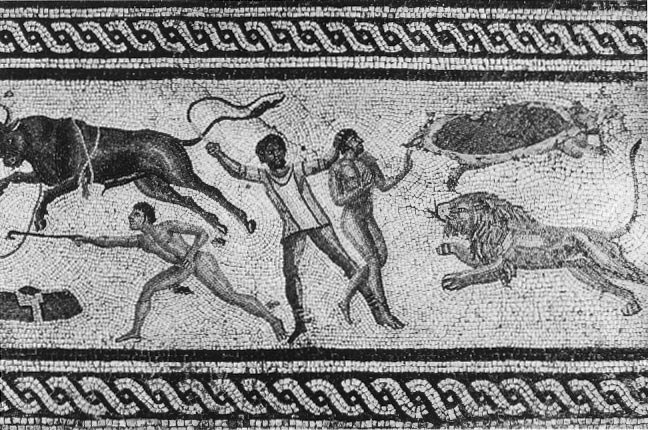 1958.e26_p392-409 4/24/00 9:55 AM Page 403CHAPTER 26CHRISTIANS AND PAGANS403F P OFigure 26.2 Mosaic from a villa in North Africa, showing a lion attacking a man. During the persecutions, Christians were sometimes martyred by wild beasts in the arena.authority as bishop or over the appointment of histeachings about Jesus that he regarded as false. Wesuccessor once he was gone. From other sources wehave already seen that various New Testamentknow that there were Gnostic Christians there andwriters living before Ignatius had different views ofpossibly also Jewish Christians with adoptionisticJesus. These differences came to be magnified withviews. These various groups may actually have dom—the passing of time, leading some Christian leadersinated some of the house churches in town andto declare that only one of them could be right. Inurged their own “candidates” for the post of localthis struggle over who was right and who wasbishop. If so, then part of the internal struggle of thewrong, some of the parties insisted that Jesuscommunity may have involved widely divergentshould be seen as a human being chosen by Godtheological perspectives among its leading members.but not as himself divine. Others claimed thatJesus was actually God and therefore not a flesh-The Church’s Purity. If Ignatius had himself expe—and-blood human being. Still others, includingrienced theological controversy in Antioch, thisIgnatius himself, maintained that both of thesewould explain his insistence that the churches ofviews were right in what they affirmed but wrongAsia Minor maintain the “pure” doctrine that hadin what they denied. For this group, Jesus was bothbeen given them by the apostles, and not departhuman and divine. The resultant view, at least asfrom the truth to embrace heretical speculations.Ignatius himself worked it out, was probably meantIgnatius is particularly concerned to combatto sound somewhat paradoxical: Christ was “ofdifferent kinds of christological heresies, that is,flesh, and yet spiritual, born yet unbegotten, God1958.e26_p392-409 4/24/00 9:55 AM Page 404404THE NEW TESTAMENT: A HISTORICAL INTRODUCTIONSOMETHING TO THINK ABOUTBox 26.3 An Alternative View of Christian MartyrdomMost of the surviving Christian writings from antiquity take a positive view of Christian martyrdom, urging Christians to go willingly to their deaths for the faith and to endure all the tortures that humans can devise. By doing so, Christians would imitate the Passion of their Lord, Jesus.But not everyone agreed. We know from the letters of Pliny and the writings of several Christian authors, for example, that there were large-scale defections from the Christian ranks in times of persecution. Indeed, one of these authors, Tertullian, specifically attacks Christian Gnostic groups for opposing martyrdom. These groups tried to persuade their fellow Christians not to be so foolish as to die for their faith. In their view, Christ died so that his followers would not have to do so. For them, anyone who embraced the need for martyrdom in effect denied that Jesus’ death itself was sufficient for salvation (Tertullian Scorpion’s Sting  1). It appears likely that such people urged Christians to perform the necessary sacrifices to the state gods without actually committing apostasy in their hearts, since God after all was concerned with the heart, not with such meaningless actions as tossing a handful of incense on a burning altar.If there were competing Christian views of martyrdom, why do most of our surviving texts embody only one of them? The proto-orthodox Christians who won the struggle over whose views were right were quite strong in their insistence that Christians should go to their own deaths willingly, in no small measure because this view was closely related to other theological positions that they took. In particular, the physical sufferings of the Christians served to highlight the reality of Christ’s own death, a point of great importance in the debates over docetism and Gnosticism in the second and third centuries. The connection between the virtues of martyrdom and the reality of Christ’s death was already made clear in the writings of Ignatius: For [Christ] suffered all these things on our account that we might be saved. And he truly suffered, just as he truly raised himself, not as some unbelievers say, that he only appeared to suffer. For they are the ones who are only an appearance. . . . For if these things were done by the Lord in appearance only, then also I am bound only in appearance. And why then have I given myself over to death, to fire, to the sword, to the wild beasts? (Ign. Smyr.  2, 4) incarnate, genuine life in the midst of death,leader who was to guide the church in the way thatsprung from Mary as well as God, first subject toit ought to go.suffering then beyond it” (Ign. Eph.  7:2).For Ignatius, the purity of the church dependedThe Church’s Leadership. Even more than theon this basic confession of faith. Anyone whoPastoral epistles, the letters of Ignatius stress therejected it was to be rejected from the church. Butimportance of the church hierarchy in all matterswho was to guarantee that Christians throughoutof doctrine and practice and maintain that thethe world would continue to subscribe to it? Whobishop is God’s representative on earth, whose rulewas responsible for the purity of the church? Theis law (see box 23.5). No one is permitted toanswer for Ignatius was the single bishop who wasengage in any church activities apart from theto preside over every Christian community, thebishop and no one is allowed to gainsay his1958.e26_p392-409 4/24/00 9:55 AM Page 405CHAPTER 26CHRISTIANS AND PAGANS405authority. In Ignatius’s words: “It is essential to actMay nothing seen or unseen begrudge me making myin no way without the bishop” (Ign. Trall.  9:2),way to Jesus Christ. Come fire, cross, battling with“You ought to respect him as you respect thewild beasts, wrenching of bones, mangling of limbs,authority of God the Father” (Ign. Magn.  3:1), andcrushing of my whole body, cruel tortures of the“We should regard the bishop as the Lord himself”devil—only let me get to Jesus Christ. (5:2–3)(Ign. Eph.  6:1). What better way to bring order outWe would be wrong, though, to write Ignatiusof chaos than to claim that the leaders of theoff as a demented soul who was out of touch withchurches, with whom one happens to agree, havereality. He was very much in touch with reality; itbeen appointed by God himself to run the show.just happened to be a reality that most other people don’t see. Ignatius’s reality (speaking from hisIgnatius and Christian Persecutionown perspective) was a kingdom that was not ofthis world, a kingdom that he wanted to obtainIn some respects, the most interesting of Ignatius’swith all his heart. The kingdoms of earth meantwritings is the letter to the Romans, where henothing to him and were clearly run by the forcesdeals explicitly with his upcoming martyrdom. Weof evil. One could escape bondage to these forcesmight expect that Ignatius would want to findby letting them do their worst, by allowing themsome way to avoid having to pay the ultimateto kill the body so as to free the soul. He believedprice for his faith, if he could do so without com—that by escaping this world he would attain topromising his convictions. Ignatius, however, goesGod. Ignatius was thus one of the first in a longto his death eagerly, longingly. He writes to theline of Christian martyrs who came to be seen byRomans in order to urge them not to interfere, forsome of their fellow Christians as people of truehe believes that only by suffering a glorious andfaith because they alone were willing to suffer hor—bloody martyrdom will he become a true disciplerible abuses of their bodies for the sake of the king—of Christ, only by imitating Christ’s own Passiondom that was not of this world (but see box 26.3).will he be able to “get to God.”We lose track of Ignatius after he penned hisIgnatius asks the Roman congregation to “grantletters, although later Christian sources indicateme no more than to be a sacrifice to God whilethat he did indeed face martyrdom in the Romanthere is an altar at hand” (1:2). He wants them toamphitheater. For an actual depiction of a martyrpray for him, not so he might escape his sufferingin the face of death, we have to go elsewhere—butbut so he might embrace it: “Pray that I may havenot too far, since the first full-blown account of astrength of soul and body so that I may not onlyChristian martyr happens to be that of Polycarp,talk [about martyrdom], but really want it” (3:2).the bishop of Smyrna to whom Ignatius wrote aMost of all, he does not want them to interfere inletter on his way to Rome.the proceedings: “I plead with you, do not do me anunseasonable kindness. Let me be fodder for wildbeasts—that is how I can get to God. I am God’swheat and I am being ground by the teeth of wildCHRISTIANS BEFORE beasts to make a pure loaf for Christ. I would ratherTHE TRIBUNAL: THEthat you fawn on the beasts so that they may be myMARTYRDOM OF POLYCARPtomb and no scrap of my body be left” (4:1–2).This longing for death may appear to some modernPolycarp appears to have been a relatively youngreaders to border on the pathological:man when he was befriended by Ignatius. His martyrdom occurred some forty-five years later, around156What a thrill I shall have from the wild beasts thatC.E. It is somewhat difficult to gauge his age atare ready for me! I hope they will make short work ofthat time, since at his trial Polycarp claimed to haveme. I shall coax them on to eat me up at once andserved Christ for eighty-six years (Mart. Pol.  9:3). If not to hold off, as sometimes happens, through fear.he became a Christian at a very young age, he mayAnd if they are reluctant, I shall force them to it. . . .thus have been born sometime around 60 or 65 C.E.1958.e26_p392-409 4/24/00 9:55 AM Page 406406THE NEW TESTAMENT: A HISTORICAL INTRODUCTIONThe execution of Polycarp and the events lead—example, that the only crime Polycarp had coming up to it were recorded by a member of his con—mitted was siding with the Christians in refusinggregation in Smyrna, in a letter directed to theto worship the state gods. In order to be deliveredchurch in Philomelium in the province of Phrygiafrom the sentence of death, all that was requiredin Asia Minor. Even though this “martyrology,” orwas to “swear by the fortune of Caesar” (i.e., doaccount of a martyrdom, derives from an eyewit—homage to the emperor’s divine spirit) and to curseness’s observation, it cannot be taken as an objec-“the atheists,” that is, the Christians, who did nottive report of what happened to the aged bishopacknowledge the gods and were therefore, in the(since any historical document will reflect the sub—eyes of these pagans, “atheists” (literally, “not—jective views of the person who produced it).theists,” those who do not accept the gods).There is, for example, a good deal of artistry in thisPolycarp refused to disavow Christ or his followersaccount in that the author goes out of his way toand so forced the governor to do his duty to theshow that Polycarp’s martyrdom was “conformablepeople by having him executed.to the gospel” (1:1), that is, similar to Jesus’ ownWhy would Polycarp not reject his Christianmartyrdom as described in the early Christian tra—faith, even if just for the moment, in order to avoidditions (cf. Ignatius’s desire to suffer like Christ).a brutal and cruel death? Obviously, we will neverThus, in the narrative, Polycarp knows in advanceknow what Polycarp himself thought of the mat—how he is to die (5:2), he is betrayed by his ownter, since he never had the chance to tell us, butcompanions (6:2), the police chief in charge of histhe author of the account provides an answer,arrest is named Herod (6:2), Polycarp refuses towhich is no doubt representative of muchescape arrest but instead prays that “God’s will beChristian thinking about suffering for the sake ofdone” (7:1), he enters the city mounted on a don—the faith (but see box 26.3). In speaking of “all thekey (8:1), and he is put on trial before the Romanmartyrdoms” that Christians had experienced withtribunal, who tries to have him released, but issuch boldness (which indicates, of course, thatopposed by the crowds, especially the Jews amongIgnatius and Polycarp were not the only onesthem, who demand Polycarp’s death (chaps. 9–13).known to have died in this way), the anonymousIn addition to these literary touches, there areauthor tells us thatseveral legendary accretions to the account, particularly in the description of Polycarp’s executionthey despised the tortures of this world, purchasingitself. The Roman governor condemns Polycarp tofor themselves in the space of one hour the life eter—death by burning. When the executioners build anal. To them the fire of their inhuman tortures wasfire around him, however, he is not touched by thecold; for they set before their eyes escape from theblaze; the flames instead form a kind of chamberfire that is everlasting and never quenched. (2:2–3)around him. His skin does not burn but takes onthe appearance of baking bread, and it emits notAccording to this author, Christian martyrsthe stench of charred flesh but the aroma of pre—thought of their future glory rather than their precious spices. When his enemies behold this mira—sent sufferings and were willing to exchange tor—cle, they order the executioner to pierce him withment in the present for ecstasy in the hereafter.a dagger, but when he does, such a quantity ofMoreover, they recognized the reverse side of thisblood gushes forth that it douses the entire confla—commitment: to retreat from their Christian faithgration. A scribe who later copied the story addedto avoid pain now would mean to suffer eternalan even more miraculous detail: a dove flies outtorment later, in the life to come. Surely it wasfrom the dagger wound in Polycarp’s side (repre—better to experience agony for an hour than thesenting his holy spirit?). So died Polycarp, accord—cruel torments of hell for a million years anding to the story, the martyr whom God rewarded inbeyond.death as much as he did in life.This view of suffering can tell us somethingDespite the obviously fictional touches in theinteresting about the direction in which someaccount, there are some very interesting historicalChristians were heading in their thinking. As wefeatures as well. We are shown by the narrative, forhave seen, from the outset Christians had looked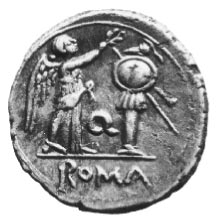 1958.e26_p392-409 4/24/00 9:55 AM Page 407CHAPTER 26CHRISTIANS AND PAGANS407the empire in the second century, it eventuallycame to attract converts not only from among thelower classes but also, occasionally, from the ranksof those who were wealthier, more powerful, andmore highly educated. The more intellectually oriented Christians of the second century, of course,were just as prone to persecution for their faith aswere their lower-class associates. Some of themreacted to the situation by employing their literaryskills to develop intellectual defenses ofChristianity, for example, by writing open lettersto the emperor to urge him to bring an end to thesporadic persecution of Christians. Some of theseChristian thinkers, including such authors asJustin in Rome, Tertullian in North Africa, andOrigen in Alexandria, continue to be well knowneven today (see Chapter 25). While we cannotdevote a substantial amount of time to this laterapologetic literature in an introduction to theFigure 26.3 Many Romans believed that the Roman godsNew Testament, we can at the least see howwere responsible for their military and political successes, as Christian thinkers of the second century followedevident in this silver coin which shows a Roman goddessthe lead of the New Testament writers (e.g., thecrowning the memorialized image of a soldier after a victory.author of 1 Peter) while developing their ideas innew directions as they defended themselvesagainst the charges brought against them.to the future; for most of them, it was a future to beThe Christian apologists claimed that thebrought soon by Christ, when he came in power atChristians’ beliefs were superior to anythinghis second coming. When this imminent appear—found in the other religions of the empire andance never occurred, many Christians stopped con—that Christians were altogether innocent of thecerning themselves with the salvation of  this worldcharges of immorality and atheism. To show theand began to reflect on their own salvation fromsuperiority of Christianity, the apologists arguedthis world. For them, the present life was not thethat the religion could not have spread so far andend of the story; indeed, it was only the beginning.wide, and with such speed, if the hand ofAfter this life came eternity, and no one couldProvidence had not been behind it. They main—afford to let the allures and pleasures of this mortaltained that individual Christians could not dis—existence interfere with the true ecstasies of theplay such superhuman bravery in the face of deathworld to come, which would be granted to thoseunless they were supported by the power of God.who remain faithful to God and to his Christ.They insisted that Christ could not have miraculously fulfilled prophecies made hundreds of yearsbefore his time in the Hebrew Bible if he himselfCHRISTIANS ON THE were not divine and if the religion that he found-DEFENSE: THE LATERed did not represent the true interpretation of thetraditions of Israel. Indeed, the apologists claimedAPOLOGETIC LITERATUREthat their religion was superior precisely becauseWe have seen in our discussions of Acts and 1it was so ancient, more ancient than the philo—Peter that Christians who were opposed by theirsophical traditions stemming from Plato (whonon-Christian neighbors and by hostile rulers werelived 800 years after Moses) and even than thebound to make a defense, or apology, for theirreligious traditions dependent on Homer (whobeliefs and actions. As Christianity spread throughlived 400 years after Moses).1958.e26_p392-409 4/24/00 9:55 AM Page 408408THE NEW TESTAMENT: A HISTORICAL INTRODUCTIONThe antiquity of the Christian religion coulderant. But Christianity was something that manyalso be seen, according to the apologists, in thecould not  tolerate precisely because, ironically, the fact that other (acceptable) religions of the empireChristians themselves were perceived to be so stub—had taken over so many of its important beliefs.born and intolerant. Unlike followers of other reli—Thus, belief in a supreme God, in a human as hisgions, many Christians claimed that they knew theSon, in the Son of God’s virgin birth, in his mira—one and only way, that they alone had the truth.cles, resurrection from the dead, and ascent intoThose who accepted this truth would be blessed byheaven—all of these things had their parallels inGod, those who rejected it did so at their own eter—Greek mythology. Why should Christians be pun—nal peril. At the end, believers would be rewarded,ished for beliefs that others subscribed to as well,nonbelievers damned. Many Christian people,especially when Christianity, which was olderespecially the proto-orthodox Christians whothan the oldest Greek myths (since it can be foundended up dominating the religion, believed thatalready in the writings of Moses), was the sourcetheirs was the only God and that anyone whofor these beliefs?rejected him would suffer the eternal consequences.Finally, the apologists insisted that even ifThese Christians thus urged non-Christians topagans decided to rebel against the truth andlive and let live—when it came to their ownreject the true knowledge of God offered by thisChristian beliefs—but these very beliefs consignedancient religion they should at least have theto the flames of hell all those who did not acceptdecency to leave it alone. Christians had donethem. This kind of intolerance was intolerable tonothing to deserve their persecution. Indeed, themost pagans.apologists claimed, the charges of disrespect forThe apologists’ request that the government notRoman authority and the accusations of flagrantget tangled up in the affairs of religion by persecut—immorality leveled against the Christians wereing aberrant cults may also seem reasonable to us,outrageous and unsubstantiated. Christians wereespecially those of us in the United States, wherethe “salt of the earth,” the element of society thatthere is a constitutional guarantee of the separationprevented it from crumbling altogether. They wereof church and state. For ancient persons, though,good citizens and loyal to the state; they weresuch a separation was unheard of and nonsensical.faithful wives, husbands, and slaves; and they wereThe gods had made the state great and in responsemoral and upright members of their communities,the state honored the gods. The gods, after all, didwho deserved to be thanked rather than punished.not ask for much—simply the respect and honorFurthermore, argued the apologists, it would be inthat was due their name, shown in such simple actsthe authorities’ own best interests to leave theas the sacrifice of some incense on an altar. ThoseChristians in peace, for every attempt to squelchwho refused to make such a sacrifice were obvious—the religion had failed miserably. As often asly obstinate and dangerous—obstinate because soChristians were persecuted and martyred, otherlittle was involved and dangerous because the godsconverts flooded in to swell their ranks. To para—did not take kindly to those who willfully neglect—phrase Tertullian, “the blood of the martyrs is theed their cult, or to the communities that housedseed of the church” ( Apology  50).them. To be sure, the gods themselves were toler—The positions staked out by these Christianant, but only up to a point, and once offended, theyapologists may sound completely reasonable to mostknew full well how to exact retribution. For theof us who live in the Western world that emergedstate not to promote the worship of the gods—from the victory they ultimately won. To mostindeed, for the state not to insist upon it—wouldpagans of the time, however, these Christian argu—have been to commit social suicide.ments would have seemed altogether irrelevant. ItIt was the task of the Christian apologists tois not that pagans in the empire were intolerant ofshow that this pagan view was wrong. In one inter—diversity. Quite the contrary, as we have seen, paganesting respect, they failed miserably. After thereligions and their devotees, whether from theconversion of Constantine, the state did not takelower or upper classes, were as a rule remarkably tol—the apologists’ advice to get out of the business of1958.e26_p392-409 4/24/00 9:55 AM Page 409CHAPTER 26CHRISTIANS AND PAGANS409religion. The Christian emperors promoted reli—church and state would prove beneficial to both.gion just as avidly as the pagan emperors hadAnd only when this novel idea entered into thebefore them, but rather than using the power ofpublic domain and became a centerpiece of thethe state in support of the Roman gods, they usedconstitutional charter of the United States didit to advance the worship of the Christian God. Itreligion and politics come to be seen as two dis—was not until the Enlightenment that Europeancrete entities, for the first time in the history ofthinkers came to believe that a separation ofWestern civilization.SUGGESTIONS FOR FURTHER READINGElliott, J. H. A Home for the Homeless: A Sociological Exegesis eight accounts of Christian martyrdoms, from eyewit-of 1 Peter, Its Situation, and Strategy. Philadelphia: ness sources of the second to fourth centuries.Fortress, 1981. A groundbreaking examination of thecommunities addressed by 1 Peter from a sociologicalPerkins, Judith. The Suffering Self: Pain and Narrativeperspective; for advanced students.Representation in the Early Christian Era.  London and New York: Routledge, 1995. A brilliant study of earlyFrend, W. H. C. Martyrdom and Persecution in the EarlyChristian narratives of suffering, which argues thatChurch.  Oxford: Blackwell, 1965. The best full-length people like Ignatius embraced pain not  because theystudy of hostilities against Christians during the firstwere pathological, but because there was a shift in howthree centuries of the Common Era.people in the Greco-Roman world began to see andportray themselves as suffering bodies.Lane Fox, Robin. Pagans and Christians.  New York: Alfred A. Knopf, 1987. A long but fascinating and often bril-Tugwell, Simon. The Apostolic Fathers.  Harrisburg, Pa.: liant discussion of the relationship of pagans and Morehouse, 1990. A clear and straightforward discus—Christians during the first centuries of Christianity; forsion of the background and message of the Apostolicmore advanced students.Fathers, including the epistles of Ignatius; ideal forbeginning students.Macmullen, Ramsey. Christianizing the Roman Empire A.D. 100–400.  New Haven, Conn.: Yale University Press,Wilken, Robert. The Christians As the Romans Saw Them. 1984. A concise and insightful discussion of the diffi—New Haven. Conn.: Yale University Press, 1984. Aculties Christians encountered, the methods they used,popular study of the largely derogatory views ofand the success they enjoyed in propagating their reli—Christians held by several Roman authors; particularlygion throughout the Roman world.suitable for beginning students.Musurillo, H., ed. The Acts of the Christian Martyrs.  Oxford: Clarendon, 1972. An intriguing collection of twenty-1958.e27_p410-424 4/24/00 9:54 AM Page 410CHAPTER 27Christians and Christians: James, the Didache, Polycarp, 1 Clement, Jude, and 2 PeterUp to this stage in our examination of the generalepistles and their attacks on the secessionists fromproblems of the general epistles, we have exploredthe community. Indeed, it appears that most of ourtwo areas of social conflict encountered by theearly Christian authors saw as many enemiesearly Christians: those involving non-Christianinside the church as outside.Jews and those involving pagans. We have seenInternal conflicts arose in no small measurethat these areas of conflict affected more than thebecause Christianity was so remarkably diverse inexternal aspects of Christianity; they were pro—the first two centuries. From the beginnings of thisfoundly related to certain internal dynamics asreligious movement, believers who insisted thatwell. The Jewish opposition to Christianity, forthey had a corner on the truth found some of theirexample, compelled Christians to engage in acts ofmost energetic adversaries among those who alsoself-definition as they tried to understand them—claimed to be Christian but who advanced a dif—selves in relation to the religion from which theyferent point of view or promoted a different kindhad emerged and to the people who continued toof lifestyle. As we have already seen, only oneembrace it. Not all Christians agreed on the self—basic form of Christianity emerged victorious fromdefinitions that were devised. Pagan oppositionthese conflicts and thereafter declared itselfalso forced Christians to attend to their public“orthodox,” and every major form of modernimage. Church leaders urged their communities toChristianity—Catholic, Protestant, Easternmaintain high ethical standards so as to earn theOrthodox—traces its roots to this victory. Indeed,respect of those who suspected the group’s motivesthe collection of twenty-seven ancient Christianand activities. Again, not every Christian agreedwritings that became the sacred canon of Scriptureon what these ethical standards should entail.is itself one of the legacies of this victory. DuringWe now to turn from these external forms ofthe period we are exploring in this study, however,conflict to controversies that raged within theno New Testament canon had yet come intoChristian communities themselves. The issuesbeing, and Christians were by no means in agree—affect not only the general epistles; we havement on some of the most basic questions aboutalready seen numerous instances of internalwhat to believe and how to live.Christian conflicts in the other writings we haveWe can see some of the conflicts at work inexamined. One need only think of Paul’s conflictsseveral of the general epistles of the Newwith the Judaizing Christians in Galatia or withTestament as well as in other early Christian writ—the “superapostles” in Corinth, of the Pastoralings that happen to survive from roughly the sameepistles and the problems of false teaching thatperiod of time. In this chapter we will considerthey were written to address, or of the Johanninesome of these writings, following a sequence based4101958.e27_p410-424 4/24/00 9:54 AM Page 411CHAPTER 27CHRISTIANS AND CHRISTIANS411more on the content of these books than on theirThere is some question concerning the identitychronology (precise dates are nearly impossible toof the book’s author. He gives his name as James,establish with these writings in any case). As wewhich readers over the centuries have taken towill see, the major internal conflicts of the earlyrefer to the brother of Jesus, but there is little rea—Christian movement involved ethics, leadership,son to think that the author is claiming to be thatand doctrine. These three areas of concern wereparticular James. The name was fairly common innot, of course, mutually exclusive. On the con—the first century; just within the pages of the Newtrary, many early Christians believed that badTestament, in addition to the brother of Jesus, weleaders introduced false teachings that promotedencounter James the son of Zebedee (Matt 4:21),immoral activities. We have already seen thisJames the son of Alphaeus (Matt 10:3), James theview reflected in the Pastoral epistles and the let—son of Mary (Matt 27:56), and James the father ofters of Ignatius, books that are roughly contempo—Judas (Luke 6:16). If the author of this epistle wasrary with the works we are about to consider: theJames the brother of Jesus (or was at least claimingepistle of James, the Didache,  the letter ofto be), it is somewhat strange that he never refersPolycarp to the Philippians, 1 Clement,  Jude, andto any personal knowledge of his brother or of his2 Peter.teachings.The letter that James writes is full of exhortations to his readers, and these strong moral teach-THE EPISTLE OF JAMESings do indeed appear to reflect (though theynever quote) traditions of Jesus’ own teaching. ForOf all of the writings that we will be examining ininstance, believers should not swear oaths, but letthe present chapter, James appears to be the leasttheir “yes be yes” and their “no be no” (5:12, cf.concerned with corrupt leaders or false teachingsMatt 5:33–37); loving one’s neighbor fulfills theinfiltrating the community (but see 3:1–3).Law (2:8, cf. Matt 22:39–40); and those who areNonetheless, parts of the letter appear to be direct—rich should fear the coming judgment (5:1–6, cf.ed against aberrant notions advanced byMatt 19:23–24). One of the most striking featuresChristians known to the author. In particular, asof the book, however, is that Jesus himself iswe have already seen in Chapter 22, it is possiblescarcely ever mentioned. Apart from 1:1, the epis—that some Christians had taken Paul’s doctrine oftolary opening, and 2:1, the verse quoted above,justification by faith apart from the works of theJesus makes no appearance at all. What is evenLaw to mean something that Paul himself did not,more intriguing is that, apart from these two vers—namely, that it only mattered what a persones, almost none of the ideas in the book is unique—believed, not how he or she lived. James stakes outly Christian. The various ethical injunctions havethe opposing position, arguing that true faith willnumerous parallels, for instance, in non-Christianalways be manifest in one’s life, especially in theJewish writings, and all of the examples of ethicalways one treats the poor and the oppressed. To putbehavior are drawn from stories of the Hebrewit in his own words, “a person is justified by worksBible (Abraham 2:21, Rahab 2:25, Job 5:11, Elijahand not by faith alone” (2:24) because “faith with—5:17) rather than from the life of Jesus or theout works is dead” (2:26).activities of his apostles. Even the communities ofThe book consists of a series of ethical admoni—believers that are addressed appear in Jewishtions to those “who believe in our glorious Lordguise—they are described as “the twelve tribes inJesus Christ” (2:1). It is a letter in form, at leastthe Dispersion,” and their place of assembly is lit—partially: it begins with a prescript that names theerally called a “synagogue” (2:2).author and contains a greeting. There is no episto—For these reasons, some scholars have arguedlary conclusion, however, and the “letter” gives nothat James is a kind of Jewish book of wisdomindication of a specific occasion. It is instead a col-(somewhat like the Book of Proverbs but withoutlection of pieces of good advice to those whoas many one-liners) with only a thin Christian“believe in our glorious Lord Jesus Christ” (2:1).veneer. According to this opinion, the author took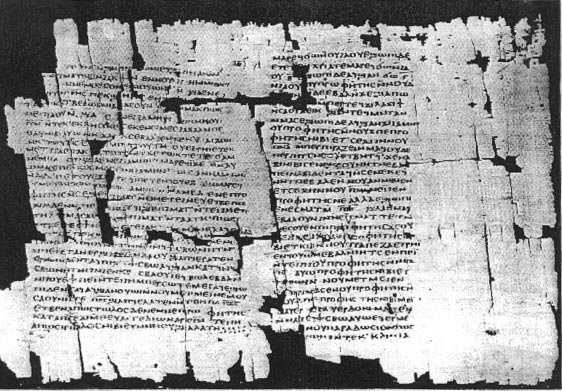 1958.e27_p410-424 4/24/00 9:54 AM Page 412412THE NEW TESTAMENT: A HISTORICAL INTRODUCTIONF P OFigure 27.1 The first page of a Coptic copy of The Didache. over a piece of Jewish writing and “Christianized”2:14–26). Other recurring themes include theit by adding a couple of references to Jesus.importance of controlling one’s “tongue” (i.e.,Not everyone is persuaded by this point of view,one’s speech; 1:26; 3:1–12), the danger of richeshowever. Many scholars, for example, havefor believers (1:9–11; 4:13–17; 5:1–6), and theobserved that a large number of the admonitionsneed to be patient in the midst of suffering (1:2–8,in James have close parallels in Matthew’s Sermon12–16; 5:7–11). The author, however, is not con—on the Mount (see the examples cited above). Incerned only with what we might call individualaddition, portions of the book relate closely toethics. Near the end of the book he turns toother teachings of Jesus (compare, for instance,address communal activities within the church as4:13–15 with Jesus’ parable of the rich fool in Lukewell, giving his readers advice about saying12:16–21). How then does one account for theprayers, singing psalms, anointing the sick withgeneral nature of these admonitions, that is, theoil, confessing sins, and restoring those who havefact that most of them are not distinctivelystrayed from the faith (5:13–16).Christian, and  for their close similarities to oldertraditions about Jesus? It may be that the authorstrung together a number of important ethicalTHE DIDACHEadmonitions that could be found in a variety ofsettings, such as Jewish wisdom literature and tra—The idea that false teachers and fraudulentditions of Jesus’ own teaching, and has appliedChristian leaders were abroad is somewhat morethem to the Christian communities that he isprominent in a book of the early second centuryaddressing.known as The Didache of the Twelve ApostlesJames emphasizes that those who have faith( “didache”  literally means “the teaching”). Theneed to manifest it in the way they live (1:22–27;book was virtually unknown until the end of the1958.e27_p410-424 4/24/00 9:54 AM Page 413CHAPTER 27CHRISTIANS AND CHRISTIANS413nineteenth century, when it was discovered in aed. As a result, some scholars have maintained thatmonastery library in Constantinople. Since then itthis notion of the Two Ways ultimately originatedhas made a tremendous impact on our understandin non-Christian Jewish circles. Still, the variousing of the inner life of the early Christian commu—authors who incorporate this source into their writ—nities. Among other things, it ( a) preserves ourings (Barnabas, the Didache,  and several later writ—earliest account of how the early Christians prac—ers) were all Christian. Moreover, just as James hasticed their rituals of baptism and the eucharist, ( b)a number of parallels to Matthew’s Sermon on thediscloses the kinds of prayers that early ChristiansMount, so too does the Didache—even more, insaid, ( c) indicates the days on which they fasted,fact, including references to praying for one’sand ( d) demonstrates the existence of itinerantenemies, turning the other cheek, and going theChristian apostles, prophets, and teachers whoextra mile.roved from town to town, addressing the spiritualUnlike the “Teaching of the Two Ways,” theneeds of the Christian communities in exchangesecond portion of the Didache  does not appear tofor daily food and shelter.be drawn from an earlier source and may well rep—The first six chapters of the book present a setresent the anonymous author’s own composition.of ethical admonitions organized according to theIt is a kind of “church order” in which instructionsdoctrine of the “Two Ways,” which we haveare given for various kinds of church activities. Foralready seen in the Epistle of Barnabas.  Here,example, Christians are to perform their baptismsthough, rather than being presented as “the Waysin cold running water (i.e., in an outdoor stream)of Light and Darkness,” the two ways are said to bewherever possible, although standing or warmthose “of Life and Death.” The broad similaritieswater is permissible where necessary. If none ofto Barnabas have led most scholars to think thatthese options is available, water is to be pouredthis portion of the writing was drawn from an ear—over a person’s head three times “in the name oflier source that was more widely available to vari—the Father, Son, and Holy Spirit” (chap. 7).ous Christian authors.Christians are to fast twice a week, onIn many respects, the “Way of Life” is moreWednesdays and Fridays (8:1), not on Mondaysinteresting than the “Way of Death.” At least theand Thursdays since that is when “the hypocrites,”author devotes considerably more space to it—allpresumably non-Christian Jews (cf. Mattof chapters 1–4, as opposed to merely chapter 5.6:16–18), do so. Nor are they to pray “like theMany of the moral exhortations are reminiscent ofhypocrites,” but they should repeat the Lord’sJames: a Christian’s words are to be backed up byprayer three times a day (8:2–3; see box 27.1).actions (2:5; cf. James 2:14–26); jealousy andWhen they celebrate the Eucharist they are first toanger are to be avoided, since they lead to murderbless the cup with a prayer that the author pro-(3:2; cf. James 4:1–2); believers should associatevides and then to bless the broken bread, withwith the humble and upright rather than the highanother set prayer (9:1–4). This way of celebratingand mighty (3:8; cf. James 2:5–7); and Christiansthe Lord’s Supper by starting with the cup andare not to show favoritism or to turn their backs onending with the bread has long puzzled scholars,the needy (4:3; cf. James 2:1–4) but instead tosince the typical practice of the early Christiansshare their goods with one another (4:8; cf. Jamesappears to be reflected in the New Testament2:14–16).accounts of the Last Supper, where Jesus distrib—The Way of Death is described far more tersely;utes first the bread and then the cup (e.g., seeit involves “murders, adulteries, lusts, fornications,Mark 14:22–25).thefts, idolatries . . . deceit, arrogance, malice, stub—The Didache  continues by giving extendedbornness, greediness, filthy talk, jealousy, audacity,instructions concerning what to do with the trav—haughtiness,” and so on (5:1). Once again, theeling apostles, teachers, and prophets who arriveexhortations are not uniquely Christian, in thatin town to minister to the community (chaps.other moralists of the Greco-Roman world agreed11–13). These three categories of persons appearthat such activities and attitudes were to be avoid—to overlap. Evidently, problems had arisen because1958.e27_p410-424 4/24/00 9:54 AM Page 414414THE NEW TESTAMENT: A HISTORICAL INTRODUCTIONSOME MORE INFORMATIONBox 27.1 The Development of the Lord's PrayerThe Lord’s Prayer is not found in the Gospels of Mark or John. Luke appears to represent the oldest surviving form of the prayer, possibly the form that was original to Q. Matthew’s Gospel expands this version by adding some additional petitions. One of the many intriguing features of the Didache  is that it also presents the Lord’s Prayer, but in a slightly different form from what can be found in either of the canonical Gospels. Interestingly, of the three extant versions, the Didache’s is closest to the form of the prayer familiar to most Christians today.Consider first the versions in Luke (Q) and Matthew, side by side: Luke 11:2–4Matthew 6:9–13Father, hallowed be your name.Our Father, who is in heaven, hallowed beyour name.Let your kingdom come.Let your kingdom come.Let your will be done, even on earth as it isin heaven.Give us our daily bread every day.Give us today our daily bread.And forgive us our sins, for we our—And forgive our debts, as we have forgivenselves have forgiven everyone who isthose who are our debtors.indebted to us.And do not lead us into temptation.And do not lead us into temptation, butdeliver us from evil.The Didache  agrees almost word for word with Matthew’s form of the prayer but tacks on the conclusion “For yours is the power and glory forever.” Later scribes who copied Matthew’s Gospel supplied a similar ending but added several more words to form the familiar conclusion “For yours is the kingdom and the power and the glory forever, amen.”some itinerant Christians were scoundrels who“first-fruits” of the community’s wine, harvest, andhad become traveling preachers solely for financiallivestock, as if they were its chief priests (13:1–3).gain. For this reason, the author insists that visitIn addition, the Christian communities are toing prophets not be allowed to have more thanelect bishops and deacons from among their owntwo days’ room and board at the community’sranks to run the affairs of the church (15:1–2).expense, and that they be considered false if theyThe concluding chapter of the book provides ademand money while uttering a pronouncementkind of apocalyptic discourse, an exhortation to befrom God. Moreover, any wandering prophets whoready for the imminent end of the world whichdisagree with the “doctrines” expressed in thiswill be brought by “the Lord coming on the cloudsdocument, or who fail to practice what theyof heaven” (16:7). Given its loose connectionpreach, are to be rejected as false (11:1–2, 10).with what precedes it, this chapter may have beenThe Didache  finally gives instructions concern—tacked on to the Didache  at a later date.ing wandering prophets who decide to settle downWhat is the date of the earlier portion of thewithin the community. True prophets are to bebook (chaps. 1–15)? Scholars have debated thetreated with the highest honor and offered theissue for as long as they have known of the docu-1958.e27_p410-424 4/24/00 9:54 AM Page 415CHAPTER 27CHRISTIANS AND CHRISTIANS415ment’s existence. Part of the dispute centers aroundPOLYCARP’S LETTER the question of the book’s unity, that is, whether orTO THE PHILIPPIANSnot its different parts derived from different timesand places and were combined by someone livingProblems of morality and church structure are alsolater. Recent scholars tend to think that the bookevidenced in a writing whose historical circum—was produced by a single author on the basis of ear—stances are somewhat clearer to us and whoselier sources at his disposal. Its final production mayauthor we have already had occasion to meet. Thisdate to around 100 C.E. One reason for choosingis the letter written to the church of Philippi by thesome such date is that the document appears to pre—Bishop of Smyrna, Polycarp, the friend of Ignatius,suppose Christian communities that are not yetwho like him came to be martyred on behalf of hishighly structured, unlike the proto-orthodox com—Christian faith (see Chapter 26 above). You willmunities that we know about from later in the sec—recall that Polycarp was himself the recipient of aond century. Moreover, the author knows a wideletter from Ignatius around 110 C.E., some forty—range of earlier Christian traditions such as thosefive years or so before his own death. Soon after heembodied in the Sermon on the Mount, and itreceived this letter, he wrote to the Philippianappears that his community, somewhat likeChristians, evidently in response to their requestsMatthew’s, held views that were widespread inon several matters (Pol. Phil.  3:1).Judaism even though it rejected Judaism as it wasOne of the things the Philippians had request—currently practiced (thus the references to the “hyp—ed was a copy of “the letters of Ignatius, those heocrites”; cf. Matthew 23). It appears then that thesent to us [in Smyrna] and any others which wedocument dates from a time when a variety ofhad by us” (13:2). Polycarp complied with thisChristian traditions, possibly even Matthew itself,request, sending his own epistle as a kind of coverwere in circulation—that is, sometime after theletter for the collection. The collection itselfmiddle third of the first century. Yet it was appar—would have included the two letters Ignatius wroteently produced before the mid second century,from Troas to the Smyrneans and their bishop, andwhen the proto-orthodox churches had developedpossibly those that he had earlier written while hetheir rigid form of structure.was actually staying with them in Smyrna:As for the inner life of the congregation(s) thatEphesians, Magnesians, Trallians,  and Romans. the author addresses, it appears that they are in theWhether it also included the letter to theprocess of developing a strict ethical code (or atPhiladelphians (written from Troas) or any ofleast that he hopes they are) and establishing theIgnatius’s other writings is something that we willmost important early Christian sacraments andprobably never know.ceremonial practices (baptism, eucharist, setPolycarp indicates that both Ignatius and theprayers, and days of fasting). They are also experi—Philippians had requested that he, or one of hisencing both the benefits and problems of wander—representatives, take letters to the Christianing Christian “authorities,” some of whom providechurch in Syria (13:1). This was the church overuseful guidance for the communities while otherswhich Ignatius had been bishop prior to his arrestactively exploit them. In our discussion of theand which had just recently experienced consider—Pastoral epistles we saw how charismatic commu—able internal turmoil, evidently due to an in-housenities like these ended up solving their problemsfight over who would control the church, possiblyby establishing clerical hierarchies, creedal state—involving persons with widely disparate theologi—ments, and canonical authorities. In many wayscal views. The struggle had ended successfullythe communities of the Didache  are moving in thisfrom Ignatius’s perspective. Churches with leadersdirection themselves, as is evident in the appoint—who embraced views similar to his were requestedment of local bishops and deacons, the insistenceto send delegations to Antioch showing their sup—on conformity to certain views, and the devotionport. Polycarp announces his plan to go there per—to certain recognized traditions such as those thatsonally, if the opportunity presents itself (13:1).at an earlier stage had come to be incorporated inOne of the problems that scholars have had inthe Sermon on the Mount.understanding Polycarp’s letter is in knowing1958.e27_p410-424 4/24/00 9:54 AM Page 416416THE NEW TESTAMENT: A HISTORICAL INTRODUCTIONwhen he wrote it. Parts of the letter suggest thatwho accordingly “does not confess that JesusIgnatius had just passed through town on his wayChrist has come in the flesh” (7:1).to Rome. Thus, for example, Polycarp asks theSomewhat less opaque is the problem involvingPhilippians for any news that they have heardthe ethical misconduct of the Philippian elder, aabout him (13:2). But earlier in the letter Polycarpman named Valens, who along with his wife hadseems to know that Ignatius has already met hisevidently embezzled funds from the church anddeath by martyrdom (9:1). Some scholars havebeen caught red-handed (chap. 11). Theproposed, on these grounds, that chapters 13–14Philippians asked Polycarp’s advice in the matterrepresent part of a letter written around 110 C.E.,and he willingly gives it. He states that the inci—soon after Polycarp had seen Ignatius, but that thedent should be a lesson to them not to craveearlier chapters derive from a letter written someworldly goods. With respect to the offending cou—twenty-five years later on the occasion of problemsple themselves, Polycarp advises that they bethat had arisen in the church of Philippi. As hap—allowed to repent and return to the good graces ofpened with Paul’s letters to the Philippians,the church. No such kindly treatment is recom—according to this theory, the letters of Polycarpmended for the unrepentant false teachers.were later cut up and pasted together to form oneApart from these specific issues, Polycarp’s let—larger letter for broader circulation.ter consists chiefly of general moral exhortations.Scholars continue to take different sides in thisThe Philippians are to love one another and todebate. The majority today appears to think thatpray for one another and to give alms wheneverwhen Polycarp refers to Ignatius as a martyr for thepossible, their wives are to love their husbands andfaith in chapter 9, he is indicating what he knowsto educate their children in the fear of God, theiris going to happen once his friend arrives in Rome.widows are to be discreet and devoted to prayer,If this is the case, then the letter as a whole wouldtheir deacons are to be moral and upright, theirnot necessarily have been a composite piece butyounger men are to avoid passions of the flesh, andcould have been penned at one time, fairly early inso on. Many readers of the letter have found thesethe second century.guidelines somewhat uninspiring, or at leastIn any event, whether it was written around theuncreative. Indeed, Polycarp devotes almost theyear 110 or some time later, it is clear that the let—entire letter to quoting or alluding to other earlyter was composed in part because Polycarp feltChristian authorities. Rather than formulatingconstrained to address the serious internal prob—views of his own, he has produced a kind of pas—lems that the Philippian church was experiencing,tiche of earlier traditions.problems involving both the ethical misconduct ofThis circumstance in itself, however, is of con—one of its elders and the appearance of false teach—siderable interest to the historian of earlyers. The problem with the false teachers is some—Christianity. In this short letter of only about fivewhat elusive, but it appears that some members ofpages in English translation, there are well overthe Philippian congregation, perhaps outsiders100 quotations of and allusions to other authors.who came into their midst, had begun to proclaimMoreover, only about 10 percent of these area docetic kind of Christology similar to that coun—drawn from the pages of the Jewish Scriptures,tered in the letters of Ignatius himself and, fromwritings that Polycarp frankly confesses not toroughly the same time, in the Johannine epistles.know very well (12:1). He does, however, claim toThis much, at least, can be inferred fromknow the letters of Paul (3:2; 11:2–3), and indeedPolycarp’s castigation of someone whom he callsa number of his quotations are drawn from letters“the firstborn of Satan.” This was an epithet thatascribed to the apostle, including the Pastoral epis—Polycarp later used specifically against the docetisttles and Hebrews. In addition, Polycarp displaysMarcion, according to the testimony of his ownconsiderable knowledge of the traditions that arestudent, the proto-orthodox church fatherembedded in the Synoptic Gospels, Acts, and 1Irenaeus. The person Polycarp attacks in his letterPeter (see box 27.2).to the Philippians is an “antichrist” who deniesIn short, despite the fact that he was writing sothat there will be a resurrection of the flesh andearly in the second century, Polycarp evidences1958.e27_p410-424 4/24/00 9:54 AM Page 417CHAPTER 27CHRISTIANS AND CHRISTIANS417SOMETHING TO THINK ABOUTBox 27.2 Polycarp and the Early Christian TraditionTo get an idea of how thoroughly immersed Polycarp was in the Christian tradition, consider the following passage drawn from the fifth chapter of his letter to the Philippians. I have placed possible echoes and citations of earlier Christian writings in parentheses.Knowing, then, that God is not mocked (Gal 6:7), we ought to walk worthily (Phil 1:27) of his commandment and glory. Likewise let deacons be blameless before his righteousness as servants of God and Christ, and not of humans; let them not be slanderers, or double-tongued (1 Tim 3:8), or lovers of money (1 Tim 3:3), but let them be temperate in all things, compassionate, careful, walking according to the truth of the Lord, who became the servant of all (Mark 9:35). For if we are pleasing to him in the present world, we will receive also the world that is coming, just as he promised us to raise us from the dead (John 5:21), and that if we conduct ourselves worthily of him, we will also reign with him (2Tim 2:12) . . . for it is a good thing to be cut off from the desires that are in this world, because every desire wages war against the Spirit (1 Pet 2:11), and neither the sexually immoral nor the effeminate nor men who have sex with men will inherit the kingdom of God (1 Cor 6:9–10).Here within a half page of text Polycarp repeats phrases found in eight different books that eventually became part of the New Testament. It appears that by the early second century earlier Christian writings had already begun to mold the thoughts and views of proto-orthodox church leaders.precisely the concerns that will come to dominateschism in the church of Corinth. Since the secondproto-orthodox authors of the later second andcentury, the letter has been attributed to a manthird centuries, who engaged in the internecinenamed Clement, thought to be the third bishop ofconflicts of their communities and who subscribedthe church in Rome. The letter itself, however,to positions that later came to be dominantnever mentions Clement; it claims to have beenthroughout the church at large. He urges anproduced by “the church of God, living in exile inupright church hierarchy (with respect to theRome, to the church of God, exiled in Corinth”elder Valens), appeals to a doctrinally pure creed(1:1). That is to say, it was a letter from the Roman(with respect to the docetists), and uses earlierChristian community to the Corinthian church.Christian traditions and writings as authoritativeSince the letter was presumably not compiled as afor guiding the ongoing life of the church.kind of committee project, however, its actualauthor may well have been the leader of theRoman church.Unlike most of the other books that we are1 CLEMENTconsidering in this chapter, 1 Clement  providessome concrete clues concerning the time of itsConcerns for the leadership of the church are evenwriting. Its author speaks of the Corinthianmore central in the epistle known as 1 Clement,  achurch as “ancient” (47:6) and yet maintains thatletter whose single-minded purpose is to addressthere are still church leaders throughout the world1958.e27_p410-424 4/24/00 9:54 AM Page 418418THE NEW TESTAMENT: A HISTORICAL INTRODUCTIONwho were hand-picked by the apostles (chap. 44).The letter gives no concrete information con—Taken together these comments may indicate thatcerning who the new leaders were or what theythe author is living sometime near the end of thestood for. We do not know, for example, whetherfirst century. Corroborating evidence may bethey embraced theological positions that Clementfound in the author’s reference to the martyrdomsfound to be untenable, whether they were peopleof both Peter and Paul as having taken place dur—whom Clement himself simply didn’t like oring an earlier persecution in the city in “our ownadmire, or whether Christian leaders in Rometime” (chap. 5; they are generally thought to haveopposed a change of church leadership on generalbeen executed during the reign of Nero) and in hisprinciple, perhaps out of fear that if such thingsindication that hostilities against the Christianscould happen abroad, they could happen at homehave recently been renewed (1:1; 7:1). For manyas well. Whatever the real historical situation, 1scholars, these references suggest a time of compo-Clement  states firmly its primary guideline forsition sometime around the year 95 or 96, whenchurch governance, a guideline that is imbuedthe emperor Domitian is thought to have engagedwith divine authority and backed by the words ofin some local persecution of Christians, althoughsacred Scripture. The leaders of the Christianhard evidence of this persecution is scanty.churches have been appointed by the apostles,A later author living in Corinth, a proto-ortho—who were chosen by Christ, who was sent fromdox Christian named Dionysius, indicates that 1God. Anyone who deposes these leaders is there-Clement  was used as Scripture by the Corinthianfore in rebellion against God (chaps. 42–44).church around 170 C.E. Moreover, other evidenceThese chapters of 1 Clement  provide one of thesuggests that the book was sometimes consideredearliest surviving expressions of the notion of “aposto be a part of the “New” Testament in sometolic succession,” which later came to play such aregions of the church. It appears, then, that thesignificant role in the theological controversies ofbook was written near the end of the first century,the second century. We have already seen thatthat it was an immediate success in Corinth (atproto-orthodox Christians used the church hierar—least among some of the Christians there), andchy as a way of controlling theological deviation inthat it was then distributed to other parts of thetheir congregations, but the proto-orthodox bish—Christian world where it was also read with favor.ops, elders, and deacons were only as effective asThe author (whom I will continue to calltheir offices were stable. If there was considerableClement for the sake of convenience) has learnedand repeated turnover in the offices held by theof an “abominable and unholy schism” in thechurch leaders, as happens today, for example, inCorinthian church (1:1). Evidently the elders ofthe political arena, then there could be no guaran—the church had been forcibly deposed from theirtee of a stable agenda and unified outlook—the sineoffice, and others had taken their places (3:2–4).qua non for proto-orthodox Christians wanting toWe are not told how, exactly, the coup had beenestablish their form of belief and practice as domi—staged, that is, whether there had been (a) an actu—nant throughout Christendom.al act of violence (which seems unlikely, since theThis is not, however, the argument that theissue was church leadership, not military or civilauthor of 1 Clement  uses to castigate those whogovernment), (b) an election of leaders which thehave taken over the leadership of the church informer officers lost, (c) the appearance of charis—Corinth. Instead, he appeals to Scripture to showmatic figures in the church who simply won overthat throughout the history of the people of God,the hearts and minds of the congregation andenvy and strife have always been promoted by sin—thereby assumed de facto positions of authority, orners who are opposed to the righteous. Thus he(d) something else. What is clear is that the churchmaligns the actions of the Corinthian “usurpers”in Rome found the circumstance altogether unset—by citing examples of jealousy and rivalry all thetling and wrote a relatively long letter to rectify theway from Cain and Abel up to his own day. Hesituation to its own satisfaction, somewhat as Paulalso appeals to the words of the prophets to showhimself had done some forty years earlier.that God opposes those who exalt themselves over1958.e27_p410-424 4/24/00 9:54 AM Page 419CHAPTER 27CHRISTIANS AND CHRISTIANS419the ones whom he has chosen. Furthermore, thisthat because of one or two individuals the solid andauthor does not restrict his citations to the wordsancient Corinthian Church is in revolt against itsof the Jewish Scripture but applies the teachings ofpresbyters. . . . (47:6)Jesus and the writings of his apostles to the con—You who are responsible for the revolt must submittemporary situation as well (e.g., chaps. 12, 46).to the presbyters. You must humble your hearts andFor him, these are just as authoritative as the Oldbe disciplined so that you repent. You must learnTestament. Here we are on the way to havingobedience, and be done with your proud boastinguniquely Christian authorities—eventually,and curb your arrogant tongues. For it is better forChristian writings—serve as the ultimate arbitersyou to have an insignificant yet creditable place inover all matters of faith and practice.Christ’s flock than to appear eminent and be exclud—Toward the end of his letter, Clement offersed from Christ’s hope. (57:1–2)some practical advice for dealing with the leader—We cannot know for certain how well this let—ship crisis. What has happened in the church atter to the Corinthians was first received. No doubtCorinth is a disgrace, and those responsible mustthe former leaders of the church (friends of therepent and return the leadership to those who for—leaders in Rome?) welcomed it with open arms,merly possessed it:whereas those who had taken over their positionsof authority found it more than a little discomfit—It is disgraceful, exceedingly disgraceful, and unwor—ing. It is possible that they relinquished control ofthy of your Christian upbringing, to have it reportedthe church, but it is also possible that, even if theySOMETHING TO THINK ABOUTBox 27.3 Other Problems in the Corinthian ChurchMany of the problems that the apostle Paul addressed in 1 Corinthians recur in the letter of 1 Clement,  including ( a) divisions in the congregation (chaps. 3, 42–44), ( b) conflicts resulting from the pride and condescending attitude of some of the members (chaps. 13–23), and, possibly ( c) instances of flagrant immorality (chap. 30). There is some question, though, whether these are actually recurring problems in the church or whether the author of 1 Clement has been influenced in what to write by 1 Corinthians, a letter that he knew and sometimes quoted (see 1 Clement 47).What is particularly interesting is that there still appear to be some members of the Corinthian church who deny the future resurrection of the dead. The author addresses this issue directly but in a manner very different from Paul. For him, the certainty of the future resurrection is proven by the course of nature itself: just as day and night follow one another without end, so life must follow death, which came from life (chap. 24). (Why this reasoning doesn’t also suggest that those who are raised from the dead will then have to die again is something the author never addresses.) Most intriguing of all, the author finds proof of the resurrection in the legend of the Phoenix, a bird that reportedly lives for 500 years (chap. 25). Near the time of its death the Phoenix makes its own sepulchre, into which it crawls and dies. But from its putrifying flesh is born a worm, which eventually grows and puts forth wings and then returns to the temple of Egypt, where it had lived in its previous life, to begin once again the cycle of birth, life, death, and rebirth. Thus, claims the author of 1 Clement,  God reveals “the greatness of his promise” of resurrected life through the ongoing existence of a bird.1958.e27_p410-424 4/24/00 9:54 AM Page 420420THE NEW TESTAMENT: A HISTORICAL INTRODUCTIONdid so, the infighting did not come to an immedi—peasant. Indeed, we learn from sources dating toate end. What is clear is that the Roman positionthe second century that Jude’s family did not attaineventually became more widely known and appre—social prominence and were therefore, presumably,ciated: the leaders of the churches were thought tonot well educated: his grandsons were known to beowe their position to God himself and could notuneducated peasant farmers. The author of thisbe opposed without opposing God.book, on the other hand, was someone who wasA number of scholars have found it significantwell trained in Greek and was conversant with athat this view was first promoted, so far as we canwide range of apocryphal Jewish literature. Hetell, within the church of Rome, whose bishop wasquotes, for example, from a lost apocryphal accounteventually to assume a position of special promi—of the angelic battle over Moses’ body (v. 9), andnence within all of Christendom. Here in 1he cites the book of 1 Enoch as Scripture (v. 14).Clement  the Roman leaders exert influence notThus, it does not appear to be likely that Jesus’ ownonly over their own congregation but also over abrother wrote the book.congregation located far away. This Roman influ—The book is concerned with false teachers whoence made itself increasingly felt with the passagehave invaded the Christian community:of time, until the Roman bishop came to be considered the father of all the bishops and thus theBeloved. . . I find it necessary to write and appeal toleader of the entire Christian church. It is proba—you to contend for the faith that was once for allbly no accident that the form of Christianity thatentrusted to the saints. For certain intruders havestolen in among you, people who long ago wereeventually established itself as orthodox in thedesignated for this condemnation as ungodly, whothird and fourth centuries proceeded out of Rome,pervert the grace of our God into licentiousnessand that the universal church came to be knownand deny our only Master and Lord, Jesus Christ.as the Roman Catholic Church, with the bishop of(vv. 3–4)that church, the Pope, serving as the head of thechurch throughout the world.It is hard to know how Christian leaders can bethought to have denied Christ, but it may be that,from the author’s perspective, anyone who understands the religion in a way that is significantlyJUDEdifferent from the way he himself does is liable tothis charge. We saw a similar state of affairs in ourThis concern for the leadership of the church isstudy of 1 John. Also, just as the secessionists fromaddressed in yet another way in a much shorter let—the Johannine community were thought to haveter that did have the good fortune to be included inengaged in immoral and illegal activities becausethe New Testament, perhaps because the authorof their false beliefs, so the opponents of Jude areclaimed to be someone of high standing in earlychiefly maligned for their licentious and perverseChristian circles. The writer of this one-page epis—lifestyles. They are “like irrational animals” (v.tle names himself Jude (literally, Judas), the “broth—10), they engage in “deeds of ungodliness” (v. 15),er of James” (v. 1). As you know, there were earlythey are “grumblers and malcontents, they indulgetraditions that two of Jesus’ own brothers weretheir own lusts, and they are bombastic in speech”named Jude and James (Mark 6:3). This author,(v. 16). The author likens them to the children ofthen, is apparently claiming to be related to theIsrael, who after escaping from Egypt reveled ingreat leader of the Jerusalem church, James, andwanton acts of disbelief (adulteries and idolatries),therefore to be a family relation of Jesus himself.and to the inhabitants of Sodom and Gomorrah,The letter itself gives scant reason for acceptingwho “indulged in sexual immorality and pursuedthis ascription, and many critical scholars thinkunnatural lust” (vv. 5–7).that it is another example of early ChristianFrom the historians’ point of view it is to bepseudepigraphy. Jesus’ brother Jude, of course,regretted that the author never tells us what thesewould have been a lower-class Aramaic-speakingpeople actually stood for, that is, what they taught1958.e27_p410-424 4/24/00 9:54 AM Page 421CHAPTER 27CHRISTIANS AND CHRISTIANS421and how they lived. Most of the letter is simplythis letter has been taken over from the book offilled with invective and name-calling. TheJude and incorporated into chapter 2. If Jude canauthor’s enemies are “waterless clouds carriedbe dated near the end of the first century, 2 Peteralong by the winds; autumn trees without fruit,must be somewhat later. Therefore, it could nottwice dead, uprooted; wild waves of the sea, cast—have been penned by Jesus’ companion Peter, whoing up the foam of their own shame” (vv. 12–13).was evidently martyred in Rome sometime aroundIt is clear, however, the author feels that his64 C.E. during the reign of Emperor Nero (see dis—community is in jeopardy from these “worldly peo—cussion of 1 Clement  above).ple, devoid of the Spirit, who are causing divi—This letter, then, should probably be includedsions” (v. 19). These false teachers need to realizeamong the large number of pseudonymous writ—what happens to those who oppose God and leadings in the name of Peter, which include thehis people astray. In the past those who haveGospel of Peter  that we considered in Chapter 12caused disturbances and promoted immoralityand the Apocalypse of Peter  that we will examineamong God’s people have been confronted within Chapter 28. In this connection, it is strikingGod’s judgment. The offenders must take heedthat the letter was not widely accepted as Peter’s,and repent, lest they become like the inhabitantsor even known to exist, for most of the first threeof Sodom and Gomorah, serving “as an exampleChristian centuries. There is not a solitary refer—by undergoing a punishment of eternal fire” (v. 7).ence to it until around 220 C.E., and it does notWe do not know exactly when the pseudony—appear to have been widely circulated for at leastmous author produced his account; most modernanother century after that. It was no doubtscholars date it somewhere near the end of theincluded in the canon because the orthodoxfirst century. We do know that the book was usedfathers of the fourth century accepted the claimsas a source some years later by another pseudony—of its author to be Peter, and because it servedmous author, who produced a similarly vitriolictheir purposes in opposing those who promoteattack on false teachers who promoted immoralfalse teaching.behavior among the Christians. This authorThe author goes out of his way to insist that hewrote in the name of the apostle Peter and pro—is none other than Jesus’ disciple—a case, perhaps,duced a letter that was in all likelihood the finalof protesting too much. Not only does he begin bybook of the New Testament to be written, thenaming himself “Simeon Peter, a servant and apos—epistle of 2 Peter.tle of Jesus Christ” (1:1), but he proceeds torecount his own personal experience with Jesus onthe Mount of Transfiguration, where he beheld for2 PETERhimself Jesus’ divine glory and heard God’s affirmation of his Son in the voice from heaven (1:17;For a variety of reasons, there is less debate aboutas we will see, the pseudonymous author of thethe authorship of 2 Peter than any other pseude-Apocalypse of Peter  also appeals to his “memory” ofpigraphon in the New Testament. The vast major—this event). He assures his reader that he was thereity of critical scholars agree that whoever wroteto see these things: “We ourselves heard this voicethe book, it was not Jesus’ disciple Simon Peter. Ascome from heaven, while we were with him on thewas the case with 1 Peter, this author is a relative—holy mountain” (1:18). Why does he choose toly sophisticated and literate Greek-speakingparade his credentials in this manner? It is proba—Christian, not an Aramaic-speaking Jewish peas—bly to convince his readers that he has no need ofant. At the same time, the writing style of the“cleverly devised myths” to understand Jesusbook is so radically different from that of 1 Peter(1:16) since he knows about him firsthand.that linguists are virtually unanimous in thinkingThis reference to myths may intimate some—that if Simon Peter was responsible for producingthing about the author’s opponents. They may bethe former book, he could not have written thisearly Gnostics, who use their creative mythologiesone. Even more to the point, a major portion ofand genealogies to support their “unorthodox”1958.e27_p410-424 4/24/00 9:54 AM Page 422422THE NEW TESTAMENT: A HISTORICAL INTRODUCTIONSOME MORE INFORMATIONBox 27.4 Peter, the Smoked Tuna, and the Flying HereticAmong the pseudepigrapha connected with the apostle Peter, none is more interesting than the apocryphal Acts of Peter,  a document that details Peter’s various confrontations with the heretical magician Simon Magus (cf. Acts 8:14–24). The narrative shows how Peter out-performs the magician by invoking the power of God. Consider the following entertaining account, in which Peter proves the divine authorization of his message by raising a dead tunafish back to life: But Peter turned round and saw a smoked tunny-fish hanging in a window; and he took it and said to the people, “If you now see this swimming in the water like a fish, will you be able to believe in him whom I preach?” And they all said with one accord, “Indeed we will believe you!” Now there was a fish-pond near by; so he said, “In thy name, Jesus Christ, in which they still fail to believe” [he said to the tunny] “in the presence of all these be alive and swim like a fish!” And he threw the tunny into the pond, and it came alive and began to swim.And the people saw the fish swimming; and he made it do so not merely for that hour, or it might have been called a delusion, but he made it go on swimming, so that it attracted crowds from all sides and showed that the tunny had become a live fish; so much so that some of the people threw in bread for it, and it ate it all up. And when they saw this, a great number followed him and believed in the Lord. (Acts of Peter  5) In the ultimate showdown between the heretical sorcerer and the man of God, Simon the magician uses his powers to leap into the air and fly like a bird over the temples and hills of Rome. Not to be outdone, Peter calls upon God to smite Simon in midair; God complies, much to the magician’s dismay and demise. Unprepared for a crash landing, he plunges to earth and breaks his leg in three places. Seeing what has happened, the crowds rush to stone him to death as an evildoer. And so the true apostle of God triumphs over his enemy, the preacher of heresy.points of view, for the author goes on to attackas “Scripture”—other indications that the letterpeople who provide idiosyncratic interpretationswas written long after the apostle’s death. As weof Scripture—a favorite activity of the Gnostics,have previously seen, the Gnostics took a particu—according to the proto-orthodox church fathers:lar liking to Paul as an authority for their views.“First of all you must understand this, that noSo also our beloved brother Paul wrote to youprophecy of scripture is a matter of one’s ownaccording to the wisdom given him, speaking of thisinterpretation” (1:21). Moreover, the author’sas he does in all his letters. There are some things inopponents appeal to the writings of the apostlethem hard to understand, which the ignorant andPaul, which by this time are evidently in circula—unstable twist to their own destruction, as they dotion as a collection and are even being consideredthe other scriptures. (3:16)1958.e27_p410-424 4/24/00 9:54 AM Page 423CHAPTER 27CHRISTIANS AND CHRISTIANS423Unfortunately, the author of 2 Peter does notness and godliness, waiting for and hastening theset forth the actual views of his opponents butcoming of the day of God, because of which thesimply enters into invective against them. Muchheavens will be set ablaze and dissolved, and theof his attack has simply been borrowed from theelements will melt with fire” (3:11–12).epistle of Jude. He sees his opponents as “falseprophets” (2:1) who engage in acts of flagrantimmorality: “They have eyes full of adultery, insa—tiable for sin. . . . They speak bombastic nonsense,CONCLUSION: CONFLICTSand with licentious desires of the flesh they enticeWITHIN THE EARLY people who have just escaped from those who liveCHRISTIAN COMMUNITIESin error” (2:14, 18). Moreover, these persons arenot outsiders but members of the Christian comIn the Christian writings that have survived frommunity who, in the author’s judgment, have gonethe end of the first century and the beginning ofastray to their own destruction:the second we get some sense of the state ofChristianity at the close of the New TestamentFor it would have been better for them never to haveperiod. The Christian communities were by noknown the way of righteousness than, after knowingmeans unified at this time. Different Christianit, to turn back from the holy commandment thatleaders and teachers were proclaiming differentwas passed on to them. It has happened to themaccording to the true proverb, “The dog turns backversions of the faith, and many of them were atto its own vomit.” (2:21–22)serious odds with one another. Christians had different views of how to conduct themselves bothOne additional piece of information about thesewithin the Christian community and within soci—Christian adversaries is that they scoff at the tradi—ety as a whole. Some Christians were thought totional apocalyptic belief that the end of the world isbe engaging in wild, immoral activities and to beimminent. The author assures his readers that thepromoting such ventures in the church.prophets and Jesus himself, speaking through theAs historians of the period we should rememberapostles, predicted that “in the last days scoffers willthat we have only one side of almost every story.come scoffing and indulging their own lusts and say—There can be no doubt that the “immoral and cor—ing, ‘Where is the promise of his coming? For everrupt heretics” attacked in surviving writings wouldsince our ancestors died, all things continue as theyhave had a lot to say in their own defense. Indeed,were from the beginning of the creation’ ” (3:3–4).they did defend their views and attack their proto—The author goes on to indicate that the end isorthodox opponents for propagating error, as we havedestined to come. Whereas the world had oncediscovered from the Gnostic writings of the Nagbeen destroyed by water, it is now being preservedHammadi library. Regrettably, almost all of the otherfor destruction by fire. Indeed, this end seems tobooks produced by advocates of alternative Christianbe slow in coming only for those who measureperspectives came to be destroyed on order of theirtime in human terms. For God, however, “one dayvictorious adversaries. Typically, from the ancientis like a thousand years, and a thousand years areworld, only the writings of the winners survive.like one day” (3:8)—meaning, one might sup—The authors who later came to be canonized inpose, that if the end is still 6,000 years away, it isthe New Testament, some of them claiming to bestill coming “soon.”apostles, urged their own versions of the faith,The author emphasizes that the end has beentheir own leaders, and their own systems of ethics.delayed to allow all people adequate time to repentThese authors may not have been in full agree—and turn to the truth. But the day of judgment isment with one another on every point, but most ofnonetheless destined to come, and when it does ittheir differences came to be smoothed over whenwill appear “like a thief” (3:9). The certainty of thistheir books were later collected into a sacredfinal day should drive people to live “lives of holi—canon of Scripture and read and interpreted only1958.e27_p410-424 4/24/00 9:54 AM Page 424424THE NEW TESTAMENT: A HISTORICAL INTRODUCTIONin light of one another. The proto-orthodoxbelievers thus set the stage for the battles overChristians chiefly responsible for this canon oforthodoxy that were to rage throughout the sec—Scripture also advocated a church structure thatond and third centuries, as different Christiancould trace itself back to Jesus and his apostles. Ingroups representing different understandings oftheir conflicts with aberrant forms of the religion,the faith strove for converts both from the outsidethese late-first-century and early-second-century(through evangelism) and from within.SUGGESTIONS FOR FURTHER READINGBauckham, Richard. Jude and the Relatives of Jesus in theJefford, Clayton, ed. The Didache in Context: Essays on Its Early Church.  Edinburgh: T & T Clark, 1990. AnText, History, and Transmission.  Leiden: Brill, 1995.interesting study that argues, among other things, thatA significant collection of essays that cover everythe epistle of Jude was actually written by Jesus’ ownmajor aspect of the study of the Didache; for advancedbrother.students.Chester, Andrew, and Ralph Martin. The Theology of theTugwell, Simon. The Apostolic Fathers.  Harrisburg, Pa.: Letters of James, Peter, and Jude.  Cambridge:Morehouse, 1990. A clear and straightforward discus—Cambridge University Press, 1994. A nice discussionsion of the background and message of the Apostolicof the social context and theological perspectives ofFathers, including the Didache,  the epistle of Polycarp, these Catholic epistles.and 1 Clement;  ideal for beginning students.1958.e28_p425-441 4/24/00 9:55 AM Page 425CHAPTER 28Christians and the Cosmos: The Revelation of John, The Shepherd of Hermas, and the Apocalypse of PeterINTRODUCTION: THE END author of 2 Peter, came to mock the idea that JesusOF THE WORLD AND was soon to return from heaven in judgment.Nonetheless despite the passing of time andTHE REVELATION OF JOHNthe failure of their hopes to materialize, manyThe end of the world was near. So proclaimedChristians remained firmly committed to this belief.Jesus, and some years after him, the apostle Paul.It stood at the heart of the message proclaimed byAnd so proclaimed most of the earliest Christiansthe apostle Paul some twenty years after Jesusof whom we have any knowledge. The end of timehimself had died, and by the Gospel of Mark somehad come, God was about to intervene in history;fifteen years after Paul, by the Gospel of MatthewChrist was soon to return from heaven in judg—some fifteen years after Mark, and by 2 Peter andment on the earth, and people were to repent andthe Didache  some thirty years after Matthew.prepare for his coming.The coming of the end was also the ferventWith the passing of time, this message lost itsconviction of a prophet named John, who livedappeal in some Christian circles. For the end nevernear the end of the first century. John was adid come, and Christians had to reevaluate (orChristian seer who penned a majestic and awe—even reject) the earlier traditions that said itinspiring account of the end of the world, anwould. We have already observed such reevalua—account that has spawned endless speculation andtions among some of the early Christian authors.debate among those who have continued to awaitWe have noticed, for example, how the Gospel ofthe return of Jesus over the intervening nineteenLuke modifies Jesus’ predictions so that he nohundred years. John was not the only Jewish orlonger claims that the Son of Man will arrive in hisChristian author to narrate visions of the end ofdisciples’ lifetimes. We have also seen that in sev—the world. Indeed, the kind of book that he wroteeral later Gospels, such as John and Thomas, Jesuswas quite popular among people looking for thetells no parables concerning the coming kingdomheavenly truths that could give meaning to theirof God. We have also observed that among theearthly realities. But none of the other early apoc—Christians in Corinth, Jesus’ return and the resur—alypses has enjoyed nearly the success of therection of the dead became heated questions, asApocalypse of John. Indeed, the book ofsome believers claimed that the divine plan ofRevelation continues to serve many Christiansredemption had already come to completion andtoday as a kind of blueprint of events that are stillthat they were already experiencing the full bene—to transpire in the future, when the history of thefits of salvation. Moreover, we have seen that stillworld, as they believe, will be brought to aother Christians, such as those attacked by thescreeching halt.4251958.e28_p425-441 4/24/00 9:55 AM Page 426426THE NEW TESTAMENT: A HISTORICAL INTRODUCTION0100200 mi.0100200 kmPergamumThyatiraSardisSmyrnaPhiladelphiaEphesusLaodiceaFigure 28.1 The seven churches of Asia Minor addressed in Revelation 2–3.THE CONTENT ANDchapter 1. The second is undertaken in chaptersSTRUCTURE OF 2–3. Christ dictates brief letters to each of theseven churches of Asia Minor, describing their sit-THE BOOK OF REVELATIONuations and urging certain courses of action. TheseThe title of the book comes from its openingchurches are experiencing difficulties: persecu—words: “The revelation of Jesus Christ, which Godtions, false teachings, and apathy. Christ praisesgave him to show his servants what must soon takethose who have done what is right, promisingplace” (Rev 1:1). The revelation, or apocalypsethem a reward, but upbraids those who have fallen(from the Greek word for “unveiling” or “reveal—away, threatening them with judgment.ing”) concerns the end of time; it is given by GodThe third task is accomplished in chapters 4–22,through Jesus and his angel to “his servant John”which record John’s heavenly vision of the future(1:1). The author appears to be known to his read—course of history, down to the end of time. Briefly,ers, who are identified as Christians of seventhe narrative unfolds as follows. The prophet ischurches in Asia Minor (1:11). He begins to nar—taken up into heaven through a window in the sky.rate his visionary experiences by describing hisThere he beholds the throne of God, who is eter—extraordinary encounter with the exalted Christ,nally worshipped and praised by twenty-four humanthe “one like a Son of Man” who walks in the“elders” and four “living creatures” (angelic beings inmidst of seven golden lampstands (1:12–20).the shapes of animals; chap. 4). In the hand of theChrist instructs John to “write what you havefigure on the throne is a scroll sealed with sevenseen, what is, and what is to take place after this”seals, which cannot be broken except by one who is(1:19). In other words, he is to ( a) narrate thefound worthy. This scroll records the future of thevision of Christ that he has just had (“what youearth, and the prophet weeps when he sees that nohave seen”), ( b) describe the present situation ofone can break its seals; but one of the elders informsthe churches in his day (“what is”), and ( c) recordhim that there is one who is worthy. He then seeshis visions of the end of time (“what is to takenext to the throne a “Lamb standing as if it had beenplace after this”). The first task is accomplished inslaughtered” (5:6). The Lamb, of course, is Christ.1958.e28_p425-441 4/24/00 9:55 AM Page 427CHAPTER 28CHRISTIANS AND THE COSMOS427The Lamb takes the scroll from the hand ofThose who have sided with Christ are brought intoGod, amidst much praise and adoration from thethe eternal kingdom; those who have aligned them—twenty-four elders and the four living creatures,selves with the Devil and his antichrist are takenand he begins to break its seals (chap. 5). Withaway for eternal torment in the lake of fire. Theeach broken seal, a major catastrophe strikes theDevil himself is thrown into the lake, as are finallyearth: war, famine, death. The sixth seal marks theHades and Death itself (chap. 20).climax, a disaster of cosmic proportions: the sunThe prophet then has a vision of the new heav—turns black, the moon turns red as blood, the starsen and the new earth that God creates for his peo—fall from the sky, and the sky itself disappears. Oneple. A new Jerusalem descends from heaven, withmight think that we have come to the end of allgates made of pearl and streets paved with gold.things, the destruction of the universe. But we areThis is a beautiful and utopian place where Christonly in chapter 6.reigns eternal, where there is no fear or darkness,The breaking of the seventh seal leads not to ano pain or suffering or evil or death, a place wheresolitary disaster but to a period of silence that isthe good and righteous will dwell forever (chaps.followed by an entirely new set of seven more dis—21–22). The prophet ends his book by emphasiz—asters. Seven angels appear, each with a trumpet.ing that his vision is true, and that it will come toAs each one blows his trumpet, further devasta—fulfillment very soon.tions strike the earth: natural disasters on the landand sea and in the sky, the appearance of dreadbeasts who torture and maim, widespread calamityand unspeakable suffering (chaps. 8–9). The sev-THE BOOK enth trumpet marks the beginning of the endOF REVELATION FROM (11:15), the coming of the antichrist and his falseA HISTORICAL PERSPECTIVEprophet on earth (chaps. 12–13) and the appearance of seven more angels, each with a bowl filledTo most modern readers the Apocalypse of Johnwith God’s wrath. As the angels pour out theirseems mystical and bizarre, quite unlike anythingbowls upon the earth, further destruction andelse that we read. In part, this explains our con—agony ensue: loathsome diseases, widespread mis—tinual fascination with the book—it is so strange,ery, and death (chaps. 15–16).so unearthly, that its descriptions cannot simplyThe end comes with the destruction of thehave been dreamt up. Its supernatural feel seems togreat “whore of Babylon,” the city ultimatelyvindicate its supernatural character.responsible for the persecution of the saints (chap.The historian who approaches the book, how—17). The city is overthrown, to much weeping andever, sees it in a somewhat different light, for thiswailing on earth but to much rejoicing in heavenwas not the only book of its kind to be written in(chaps. 18–19). The defeat of the city is followedthe ancient world, even if it is the only one thatby a final cosmic battle in which Christ, with hismost of us have ever read. Indeed, a number ofheavenly armies, engages the forces of theother apocalypses were produced by ancient Jewsantichrist aligned against him (19:11–21). Christand Christians. These works also offer unworldlywins a resounding victory. The enemies of God areaccounts of happenings in heaven, bizarre descrip—completely crushed, and the antichrist and histions of supranatural events and transcendent real—false prophet are thrown into a lake of burning sul—ities that impinge on the history of our world, andfur to be tormented forever.deeply symbolic visions of the end of time that areSatan himself is then imprisoned in a bottomlessgiven by God through his angels to a humanpit, while Christ and his saints rule on earth for aprophet, who writes them down in cryptic andthousand years. Afterwards, the Devil emerges for amysterious narratives filled with emphatic claimsbrief time to lead some of the nations astray. Thenthat they are true and soon to take place.comes a final judgment, in which all persons areSome of these other apocalypses still survive,raised from the dead and rewarded for their deeds.and together they make up a distinct genre of liter-1958.e28_p425-441 4/24/00 9:55 AM Page 428428THE NEW TESTAMENT: A HISTORICAL INTRODUCTIONature. Thus, far from being unique in its own day,what later include the noncanonical Jewish worksthe Apocalypse of John followed a number of liter—of 1 Enoch, 2 Baruch, and 4 Ezra, and two impor—ary conventions that were well known among Jewstant Christian apocalypses that we will be explor—and Christians of the ancient world. A historianing later in this chapter: The Shepherd  of Hermaswho wants to understand this one ancient text,and the Apocalypse of Peter. then, will situate it in the context of this relatedThese apocalypses differ in important ways.literature and explain its important features in lightSome of their most obvious differences relate toof the literary conventions of the genre.whether they were written by Jews or Christians,since the apocalyptic drama unfolds differentlydepending on whether or not Jesus himself is thekey to the future. One of the things that all of theseAPOCALYPTIC WORLDVIEWSbooks have in common, however, is that they wereAND APOCALYPSE GENREevidently written in times of distress and suffering,whether real or perceived. In large measure, apoca—Apocalypses were written to convey an apocalyp—lypses were books that protested the present ordertic agenda. Here it is important to be very clearof things and the powers that maintained it; theseabout our terms. Throughout our discussion I havepowers were seen to be inimical to the ways andused the term “apocalypticism” to refer to anpeople of God. These books invariably show thatancient Jewish and Christian worldview thatdespite the suffering experienced by the people ofmaintained that there were two fundamental com—God, God is ultimately in control and will soonponents of reality, good and evil, and that every—intervene on their behalf. One of the importantthing in the world was aligned on one side or thepurposes of these works, then, is to encourage thoseother (God versus the Devil, the angels versus thewho are experiencing the forces of evil to hold ondemons, life versus death, and so on; see Chapterand keep the faith. Their suffering is not in vain15 above). This dualistic perspective applied toand it will not last long, for soon they will be vin—human history: the present age was seen to be evil,dicated in the glorious climax of history in whichcontrolled by the Devil and his forces, whereas theGod will destroy the forces of evil and exalt thoseage to come would be good, controlled by God.who have remained faithful to him.According to this view, there was to be a cataclysmic break between these ages, when Godwould destroy the forces of evil to bring in hiskingdom. At that time there would be a judgmentApocalypse as a Genre: of all beings, both living and dead. This judgmentGeneral Descriptionwas imminent.The various Jewish and Christian apocalypses thatWhereas the term “apocalypticism” refers toconvey this message share a number of literary fea—this worldview, “apocalypse” refers to a genre oftures. All of these books are first-person narrativesliterature that embodies it. Everyone who wrote aby prophets who have been granted highly sym—Jewish or Christian apocalypse was obviously anbolic visions or dreams. The visions are usuallyapocalypticist (i.e., he or she embraced the apoca—interpreted by a heavenly being who serves as alyptic worldview). The reverse, however, is notmediator. For the most part, the visions serve totrue: not every apocalypticist wrote an apocalypse.explain the realities of earth from the perspectiveThus, neither John the Baptist nor Jesus nor Paul,of heaven—realities such as the ultimate meaningto take three prominent examples, appears to haveof life and the future course of earth’s history.written a detailed vision of the heavenly realities.These narratives always embody a triumphalThe first Jewish apocalypticist to do so, to ourmovement from the painful existence of life hereknowledge, was the author of Daniel (around 165below to the glorious life up above or from theB.C.E.), the second half of which contains severalhardships and sufferings of the present to the vin—brief apocalypses. Other apocalypses written some—dication and bliss of the future.1958.e28_p425-441 4/24/00 9:55 AM Page 429CHAPTER 28CHRISTIANS AND THE COSMOS429There are two major kind of ancient apoca—can help to secure a hearing for one’s views, bylypses. These are not mutually exclusive cate—lending a kind of authority to one’s writing that itgories. As you will see, the book of Revelation hasotherwise could not hope to enjoy. Nowhere isaspects of each, although some other apocalypsesthis kind of authority more important than whenare of only one type or the other:one is writing a detailed description of heavenlyrealities that explain the tragedies and suffering of1. Heavenly Journeys.  In this kind of apocalypse,earthly life. Such visions of transcendent truth arethe prophet is taken up into heaven and givenobviously not granted to just anybody. It makesa tour of the heavenly realm by an angelicsense, then, that authors of apocalypses typicallycompanion, where he beholds symbols andclaimed to be famous persons of the past who wereevents that have earthly implications. Therenowned for their religious piety and devotion toidea implicit in this kind of apocalypse is thatGod. Only to such as these would God reveal thelife on earth directly reflects life in heaven;ultimate truths that could unlock the mysteries ofthat is, it is somewhat like the earthly shadowhuman existence.The use of a pseudonym made particular senseof a heavenly reality (cf. our discussion of thefor apocalypses of the historical sketch type. ByPlatonic notion of shadow versus reality inpretending to be someone living in the distantChapter 25).past, an author could “predict” the future. A typi—2. Historical Sketches.  In this kind of apocalypse,cal ploy, then, was to write in the name of athe prophet has a symbolic vision of the futureprophet from ancient times to whom was revealedcourse of history. For example, grotesque beastsa number of events that were to take place. Whenmight arise out of the sea to wreak havoc onthe author then continued to predict what wasthe earth, representing various kingdoms thatsoon to happen in his own day—the reader didn’twill come to dominate the people of God (seeknow when this was, of course, since the authorDaniel 7). The symbolism is often explained toclaimed to be writing from the distant past—hethe seer by the heavenly mediator, andwas naturally granted the benefit of the doubt.through him to the reader.That is to say, these future events (from the timeof the reader) were just as certain to occur as thosethat had already happened. The prophet had beenApocalypse as a Genre: right about everything else; surely he was also rightabout what would come next!Specific Literary FeaturesThe first apocalypse known to use this tech—Despite their wide-ranging differences, the surviv—nique came to be included in the Hebrew Bible.ing apocalypses typically share specific literary fea—The book of Daniel, allegedly written by the greattures. The most common of these are the following:wise man of the sixth century B.C.E. during thedays of the Babylonian captivity, was actually writ-Pseudonymity. Almost all of the ancient apoca—ten, in the judgment of almost all critical scholars,lypses were written pseudonymously in the namesometime during the period of suffering associatedof a famous religious person from the past (thewith the Maccabean revolt, some 400 years later.book of Revelation is a rare exception). AmongNo wonder “Daniel” could predict the rise of thethe surviving Jewish apocalypses are some claim—Persians and the Greeks, and even more accurate—ing to be written by Moses, Abraham, Enoch, andly detail events that were to transpire near theeven Adam. We have Christian apocalypses reput—time of the Jewish uprising; the author of theseedly from the pens of the prophet Isaiah and the“prophecies” lived after they had taken place.apostles Peter, Paul, and Thomas.We should probably not pass moral judgment onIs there a particular reason for authors of apoc—this kind of literary device, for it is not at all clearalypses to hide their identity behind a pseudo—that the apocalyptic authors meant to lead peoplenym? We have already seen that pseudonymityastray by writing under a pseudonym. Rather, they1958.e28_p425-441 4/24/00 9:55 AM Page 430430THE NEW TESTAMENT: A HISTORICAL INTRODUCTIONintended to provide comfort and hope for thoseliterally, for example, there would be no way towho were in the throes of terrible suffering.map them out chronologically on a time line. Aswe have already seen, at the breaking of the sixthBizarre Symbolic Visions. Rarely do apocalypsesseal, the sun, moon, and stars are destroyed; surelydescribe the geography of heaven or the events ofthis is the end—no life could possibly go on exist—the future in straightforward and easily understooding. But life does go on, and we enter into a newterms. Instead, they delight in the mystical andphase of sufferings on the earth with the heavenlyrevel in the symbolic. The future is envisioned aslights shining in full force.a series of wild and grotesque beasts that appear onWhat we have, then, is a kind of spiral effect inthe face of the earth; there are fantastic spectacles,narrative. The catastrophes that it describes can—bizarre images, strange figures, mysterious events.not be sketched in linear fashion as if one eventThe symbols often confuse not only the readernecessarily occurred after another. One benefit ofbut also the prophet himself, who sometimes press—this kind of repetition is that it allows the authores the angelic mediator for an interpretation ofto employ important numbers known to have mys—what he has seen. Sometimes the explanationtical qualities. In the book of Revelation, foritself is mysterious and subject to a wide range ofexample, there are three major sets of seven disas—interpretations.ters sent from heaven, the number three probablysymbolizing fullness and perfection and seven sym-Violent Repetitions. Apocalypses often conveybolizing divinity—as opposed to six, which is onethe mysteries of the heavenly realm through vio—short of seven, and therefore imperfect (see belowlent repetitions. By this I do not mean that thereon the number of the Beast, 666).is always repeated violence in these texts—although there often is—but that the repetitionsTriumphalist Movement. By their nature, apoca—themselves are violent in that they violate the lit—lypses are designed to provide hope for those whoeral sense of the narrative. That is, apocalypticistssuffer and despair. In the end, God will prevail.often emphasize their points by producing count—The present suffering is intense, and that to comeless repetitions for effect. If one were to takewill be yet more intense, but ultimately God willRevelation’s descriptions of future tribulationstriumph over evil and vindicate his people.SOMETHING TO THINK ABOUTBox 28.1 The Book of Revelation as Underground LiteratureSome readers of the book of Revelation have taken its mysterious symbols to suggest that it was “underground” literature. The symbolic language of the book, according to this interpretation, was used to keep the governing authorities from realizing that they themselves were under attack.There may be an element of truth in this view, but one might wonder whether a Roman administrator was likely to sit down over the weekend to read a good Christian book. It seems more plausible that the principal function of the symbolism, whether in Revelation or in other apocalypses, lay elsewhere, namely, in the character of the material itself. Indeed, the heavenly secrets are by their very nature not straightforward or banal or subject to empirical demonstration; their mystery and splendor virtually require them to be conveyed in unearthly and bizarre symbols of the higher realities of heaven.1958.e28_p425-441 4/24/00 9:55 AM Page 431CHAPTER 28CHRISTIANS AND THE COSMOS431SOME MORE INFORMATIONBox 28.2 The Author of Revelation in the Early ChurchEven though the book of Revelation was finally included in the New Testament canon because Christian leaders came to think it had been written by Jesus’ disciple, John the son of Zebedee, there were outspoken dissenters. Perhaps the most famous was Dionysius, a bishop of the city of Alexandria (Egypt) in the mid third century, whose remarks about the book have a surprisingly modern feel to them. Dionysius used the author’s self-presentation and his Greek writing style to show that he was not the writer of the Fourth Gospel (whom Dionysius assumed was the disciple John). His conclusion? There must have been two different early Christian leaders named John, both of whom were active in Asia Minor, whence both the Gospel and Revelation derived. The following quotations are drawn from Dionysius’s writings, as these are quoted by the fourth-century church historian Euseius ( Ecclesiastical History  7.25).The one who wrote these things (i.e., the book of Revelation) calls himself John, and we should believe him. But it is not clear which John he was. For he doesn’t call himself the disciple whom the Lord loved — as happens often in the Gospel — nor does he say that he was the who leaned on Jesus’ breast or that he was the brother of James, who both saw and heard the Lord. But surely he would have described himself in one of these ways if he had wanted to make himself clearly known. . . . I think [therefore] that there must have been another John living among the Christians in Asia Minor, just as they say that there are two different tombs in Ephesus, both of them allegedly John’s.The phrasing itself also helps to differentiate between the Gospel and Epistle [of John] on the one hand and the book of Revelation on the other.The first two are written not only without errors in the Greek, but also with real skill with respect to vocabulary, logic, and coherence of meaning. You won’t find any barbaric expression, grammatical flaw, or vulgar expression in them. . . . I don’t deny that this other author had revelations . . . but I notice that in neither language nor style does he write accurate Greek. He makes use of barbaric expressions and is sometimes guilty even of grammatical error. . . . I don’t say this in order to accuse him (far from it!), but simply to demonstrate that the two books are not at all similar.Motivational Function. These books exhort theirTHE REVELATION OF JOHN readers to remain faithful to their religious com-IN HISTORICAL CONTEXTmitments, to keep true to their faith, and to refuseto give up hope. This point is worth emphasizing:The Book of Revelation is virtually unique amongancient Jewish and Christian apocalypses wereapocalypses in that it does not appear to be pseudo—written not so much to reveal the precise details ofnymous. The author simply calls himself John with—the future as to provide motivation for those whoout claiming to be a famous person from the past.were in danger of growing slack in their commit—Some Christians of the second and third cen—ments and of losing hope in the midst of their suf—turies claimed that this John was none other thanfering. The hope they provided was rooted in theJesus’ own disciple, the son of Zebedee. Othersbelief that when all was said and done, God was inrejected this notion and as a result refused tocontrol of the world and would eventually rewardadmit the book into the Christian canon ofthose who remained faithful to him.Scripture. (If the author had claimed to be that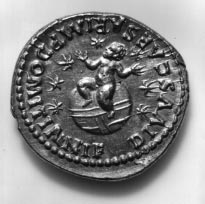 1958.e28_p425-441 4/24/00 9:55 AM Page 432432THE NEW TESTAMENT: A HISTORICALJohn, the book would probably have to be considered pseudonymous, for reasons we will seemomentarily.) One of the ironies of the NewTestament is that the Fourth Gospel, which doesnot claim to be written by someone named John,is called John, whereas the book of Revelation,which does claim to be written by someone namedJohn, is not called by this name. In any event, itcan be stated without reservation that whoeverF P Owrote the Gospel did not also write this book. Forone thing, the theological emphases are quite distinct. In the Gospel of John there is virtually noconcern for the coming end of the age (contrastthe Synoptics, with their proclamation of theimminent arrival of the Son of Man); in the bookof Revelation the end is nearly the entire concern.Even more importantly, as recognized even by linguists in early Christianity, the writing styles ofthese two books are completely different. DetailedFigure 28.2 Roman coin showing the son of the emperorstudies have shown that the author of RevelationDomitian seated on a globe and reaching out to seven stars,was principally literate in a Semitic language,with an inscription “To the Divine Caesar.” Notice the simi—probably Aramaic, and knew Greek as a secondlarities with the visions found in Revelation, where Christ too is a divine being, the Son of God and ruler of the earth, inlanguage. His Greek is clumsy in places, some—whose hand are seven stars (e.g., Rev 1:12–16). Interestingtimes even ungrammatical. This is not at all theenough, Revelation was written during the time of Domitian,case with the Gospel of John, which is written inwhen this coin was minted.an entirely different style and therefore by a different author.For example, the Beast of Babylon in chapter 17,We have already seen that the Fourth Gospelwhich, as we will see, appears to represent the citywas probably not written by John the son ofof Rome, is said to have seven horns on its head.Zebedee. Is it possible, then, that the book ofThese represent seven “kings,” evidently meaningRevelation was? The difficulty with this view isthe rulers of Rome (17:9). Five of these are said tothat parts of the book could scarcely be explainedhave come and gone and one is currently reigningif it were written by Jesus’ own disciple. The(17:10). This would presumably mean that theauthor, for example, occasionally mentions “thevision was written during the reign of the sixthapostles,” but he never indicates that he is one ofRoman ruler, but with which ruler should we beginthem (e.g., 21:14). Even more intriguingly, at onecounting—with the dictator Julius Caesar or withpoint in the narrative the prophet sees twenty-fourhis adopted son, the first emperor, Caesarelders around the throne of God (chap. 4). MostAugustus? And does this vision date the entireinterpreters understand these figures to representbook or simply this portion of it?the twelve Jewish Patriarchs and the twelve apos—On the basis of a detailed study of all such cluestles of Jesus (cf. 21:12, 14); among them, of course,in the text, most investigators think that parts ofwould be the two sons of Zebedee. But the authorthe book were written during the 60s of thegives no indication that he is seeing himself! ItCommon Era, soon after the persecution of theappears, then, that the book was written by someChristians under Nero. If we begin counting withother Christian named John, a prophet who wasJulius Caesar, Nero happens to have been the sixthknown to several of the churches of Asia Minor.ruler of Rome. He was also one of the author’s chiefIt is difficult to know exactly when he wroteenemies. There are other aspects of the book, how—this book. Modern interpreters usually appeal toever, that suggest that it was not completed untildetails in some of the visions to pinpoint a date.somewhat later, probably around 95 C.E., during the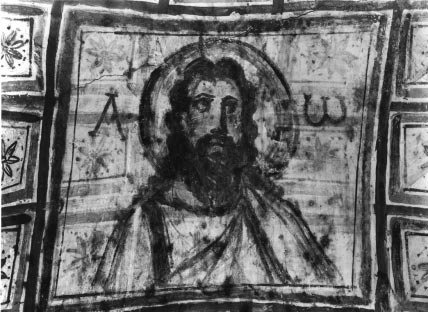 1958.e28_p425-441 4/24/00 9:55 AM Page 433CHAPTER 28CHRISTIANS AND THE COSMOS433F P OFigure 28.3 Painting of Christ as the Alpha and Omega (Rev 21:6; 22:13), from the catacomb of Commodilla.reign of Domitian. For example, the code word(18:11–20). In particular, John directs his anger“Babylon” (see, e.g., Rev 14:8; 16:9; 18:2) came toagainst the political institutions of his day, espe—be used by Jews to designate Rome as the chiefcially the Roman government, which was respon—political enemy of God after  the destruction ofsible for the oppression and suffering of the peopleJerusalem in 70 C.E. (e.g. 4 Ezra 3; 2 Baruch 10).of God. In his view, this government will not sur—Somewhat less complicated is the question ofvive, since God was soon going to destroy it.the social context of the book. The authorIn short, Christianity as experienced by thisdescribes the Christian churches of Asia Minor inauthor was an oppressed and persecuted religion.chapters 2–3. They are persecuted, they have falseIndeed, interpreters have traditionally maintainedteachers in their midst, and a number of theirthat John actually wrote the book while in exilemembers have lost their fervor for their faith, pos—from his homeland because of his Christian procla—sibly because of the passing of time and the hard—mation (see 1:9). The churches of his world had suf—ships imposed upon them as Christians. Elsewherefered from economic exploitation and somein the book we read of extensive Christian mar—Christians had been martyred, but God was goingtyrdoms (6:5) and find hints that the Christianto put an end to it all, and he would do so very soon.communities that the author addresses are amongIn general terms, Revelation corresponds to thethe poorer classes, who hate the rich and powerfulbasic description of an apocalypse. It is a firsthand1958.e28_p425-441 4/24/00 9:55 AM Page 434434THE NEW TESTAMENT: A HISTORICAL INTRODUCTIONSOMETHING TO THINK ABOUTBox 28.3 Futuristic Interpretations of the Book of RevelationOne of the most popular ways to interpret the book of Revelation today is to read its symbolic visions as literal descriptions of what is going to transpire in our own day and age. But there are problems with this kind of approach. On the one hand, we should be suspicious of interpretations that are blatantly narcissistic; this way of understanding the book maintains that the entire course of human history has now culminated with us! An even larger problem, though, is that this approach inevitably has to ignore certain features of the text in order to make its interpretations fit.Consider, as just one example, an interpretation sometimes given of the “locusts” that emerge from the smoke of the bottomless pit in order to wreak havoc on earth in chapter 9.The seer describes the appearance of these dread creatures as follows: On their heads were what looked like crowns of gold; their faces were like human faces, their hair like women’s hair, and their teeth like lions’ teeth; they had scales like iron breastplates, and the noise of their wings was like the noise of many chariots with horses rushing into battle. They have tails like scorpions, with stingers, and in their tails is their power to harm people. . . . (Rev 9:7–10) According to one futuristic interpretation, these locusts are modern attack helicopters fly-ing forth through the smoke of battle. The seer, living many centuries before the advent of modern warfare, had no way of knowing what these machines really were, and so he described them as best he could. They fly like locusts but are shaped like huge scorpions.The rotors on top appear like crowns, they seem to have human faces as their pilots peer through their windshields, they are draped with camouflage that from a distance looks like hair, they have fierce teeth painted on their fronts, they are made of steel and so appear to have iron breastplates, the beating of their rotors sounds like chariots rushing to battle, and they have machine guns attached to their tails, like scorpions’ stingers.What could be more plausible? The prophet has glimpsed into the future and seen what he could not understand. We, however, living in the age in which his predictions will come to pass, understand them full well.The problem is that the interpretation simply doesn’t work, because it overlooks some of the most important details of the passage. Consider, for example, what these locusts are actually said to do. The text is quite emphatic: they are not allowed to harm any grass or trees, but only people; moreover, and most significantly, they are given the power to torture people for five months, but not to kill them (9:4–5). Those who are attacked by the locusts will long to die but will not be able to do so (9:6). These locusts can’t be modern instruments of war designed for mass destruction because they are explicitly said to be unable to destroy anything. The same problems occur with virtually every interpretation of the book that takes its visions as literal descriptions of events that will transpire in our own imminent future. These approaches simply cannot account for the details of the text, which is to say that they don’t take the text itself seriously enough. It is more reasonable to interpret the text within its own historical context, not as a literal description of the future of the earth, but as a metaphorical statement of the ultimate sovereignty of God over a world that is plagued by evil.1958.e28_p425-441 4/24/00 9:55 AM Page 435CHAPTER 28CHRISTIANS AND THE COSMOS435account written by a prophet who has been shown a“woman sitting on a scarlet beast that was full ofvision of heaven that explains the realities of earth,blasphemous names” (v. 3). The woman is wearinga vision that is mediated by angels and full of bizarrefine clothes and jewels and holds in her hand “aand mysterious symbolism. The nature of the book isgolden cup full of abominations and impurities ofindicated at the outset in the magnificent vision ofher fornication” (v. 4). Across her forehead is writ—the exalted Christ that the prophet describes inten the name “Babylon the great.” She is “drunkchapter 1. Here Christ appears as “one like a Son ofwith the blood of the saints and the blood of theMan” (cf. Dan 7:13–14, where the phrase describeswitnesses to Jesus” (v. 6).the cosmic judge of the earth) and is seen walkingAn amazing vision. Fortunately, the accompany—amidst the seven golden lampstands (i.e., he is pre—ing angel gives enough of an explanation to enablesent among the seven churches of Asia Minor, 1:20)us to interpret its major points with relative easewith seven stars in his hands (i.e., he himself is in(though even so some of the details are a bit puz—control of the guardian angels of these churches andzling). The beast on which the woman is seated istherefore of the churches’ own destinies, 1:20). Hisabout to descend to the bottomless pit (v. 8); weappearance is symbolic: among other things, he is alearn in 20:2 that Satan is about to be thrown intoking (wearing a long robe with golden sash, 1:12), hethe pit, so this woman, whoever she is, appears to beis ancient (with white hair, 1:14), he is the cosmicsupported by the Devil. (This is an important pointjudge (with eyes like fire, 1:14), he is full of splendorto observe, for the book of Revelation will some-(with feet of burnished bronze, 1:15), he is all-pow—times interpret its own symbols for the attentiveerful (with a voice of many waters, 1:15), he speaksreader.) Who is the woman herself? The beast hasthe word of God (has a two-edged sword comingseven heads, and we are told that these are sevenfrom his mouth, 1:16), and he is totally overpower—mountains on which the woman is seated (v. 9). Foring (with a face like the sun, 1:16). The prophet’sthose who know enough about the world in whichresponse to this vision is understandable: he fallsthe prophet was writing, this will be the only cluedown as if dead. But Christ raises him up and com—that is needed. For those who don’t, the angelmands him to convey both the message of his visionmakes the matter still clearer in verse 18: “Theand the truth of what is yet to come. Many otherwoman you saw is the great city that rules over thefeatures of the book are also typical of the genre.kings of the earth.”The meaning of the vision is now reasonablyBizarre Symbolism. The symbolic character oftransparent. The “great city” that ruled the world inJohn’s visions is obvious. Sometimes he himselfJohn’s day was obviously Rome, commonly calleddoesn’t understand what he sees and needs anthe city “built on seven hills” (hence the beast’sangel to explain it to him (e.g., 17:7). Not every—seven heads). This city, which in the vision is sup—thing he says is shrouded in mystery, however.ported by the Devil himself, had corrupted theMany of the symbols are not difficult to undernations (the whore fornicates with the kings ofstand for those who know enough about the Oldearth), exploited the peoples of earth (she isTestament (e.g., the image of “one like a son ofbedecked in fine clothing and jewelry), and perse—man”) or about common images in ancient culturecuted the Christians (she is drunk with the blood of(e.g., eyes of fire). The explanations of other sym—the martyrs). Why is the whore called Babylon?bols are hinted at in the text. These are among theThis symbol too is clear for those who know the Oldmost interesting features of the book. A fewTestament, where Babylon is portrayed as the arch—prominent examples will illustrate the process ofenemy of God, the city whose armies devastatedhistorical interpretation.Judah, leveled Jerusalem, and destroyed the Templein 587 B.C.E. In Revelation, then, “Babylon” is aThe Great Whore of Babylon.  In chapter 17 thecode name for the city opposed to God—Rome,prophet is taken into the wilderness to see “theGod’s principal enemy. Like Babylon of old, Romegreat whore . . . with whom the kings of the earthtoo will be destroyed (v. 16). Indeed, this is thehave committed fornication” (v. 2). He sees apoint of much of the entire book.1958.e28_p425-441 4/24/00 9:55 AM Page 436436THE NEW TESTAMENT: A HISTORICAL INTRODUCTIONThe Number of the Beast, 666.  Somewhat earli—exploits its people, and kills the saints. Given theer in the book we are given a description of anoth—similarities to the beast in chapter 17, we may noter beast, which bears a remarkable resemblance tobe too far afield to assume that the beast may bethe one we have just observed. According to chap—another image of the Roman Empire. If so, thenter 13, this other beast arises from the sea and hasthe heads would presumably be the rulers of theten horns and many heads. One of its heads receivesempire, some of whom demand to be worshippeda mortal wound that is then healed. The entire(as did some of the emperors). One of these headsworld follows this beast, which is empowered by thewas mortally wounded, but then healed. Whatdragon (i.e., the Devil, 12:9). The beast makes warmight this mean? Historians have long known of aon the saints and conquers them (13:7). It hasgroup of ancient Jewish books called the Sybillinepower over all the nations of earth (13:7–8),Oracles, which predict that one of the most hatedexploiting them economically (13:17) and demand—of the Roman emperors, Caesar Nero, will returning to be worshipped (13:15). The author concludesfrom the dead to wreak havoc on the earth—mak—his description of this mortal enemy of God with aing him comparable to one who recovers from afinal identifying mark, given for those “with under—death-inflicting wound. This popular belief maystanding.” The number of the beast is 666 (13:18).have something to do with the number of theInterpreters have offered numerous explana—beast. It should be recalled that Nero was seen astions of this number over the years (probably morethe archenemy of the Christians, whom he ruth—than six hundred and sixty-six of them). Most oflessly and unjustly persecuted for setting fire to thethese interpreters have been concerned to showcity of Rome. Could he have been the beastthat the beast has finally arisen in their own day.described in Revelation 13?Rarely are the interpretations put forth as conjec—Intriguingly, when the name “Caesar Nero” istures, of course, but almost always with the confi—spelled in Hebrew letters (“Nero” becomesdence of those who have the inside scoop. Just“Neron”), their numerical total is 666. Morewithin the past several decades, for example,intriguingly still, the name can be spelled inChristian preachers, televangelists, and authorsanother way, without a final n  at the end. The n  is have suggested such tantalizing and diverse candi-worth 50 in the Hebrew numerical system. Whendates as Adolf Hitler, Mussolini, former Secretarythe alternative spelling is employed, the nameof State Henry Kissinger, and Pope Paul VI!adds up to 616.The author of this book, however, was writingThe author of Revelation is not referring tofor his own day, not for the twentieth century, andHitler or Mussolini or anyone else in modernhe may have had something specific in mind (seetimes. His enemy was Rome and its Caesars. It wasbox 28.3). Recall our discussion of the ancient artRome that had dominated the other nations ofof interpretation known as gematria (in connec—earth, exploited their native populations, andtion with the Epistle of Barnabas). In ancientoppressed the people of God; it was the Romannumeral systems, numbers were written by usingemperor who was worshipped as divine and wholetters, and conversely, any combination of letterspersecuted Christians and sometimes put them tocould yield a numerical total. Anyone conversantdeath. This book is about how God was going towith gematria would have understood what theoverthrow this emperor and his empire at the endauthor meant by saying that the number of theof time (see especially chaps. 18–19) prior tobeast was 666. He was indicating that this was therewarding his saints with the kingdom in a newnumerical value of the person’s name. An interest—heavens and a new earth (chaps. 20–22).ing wrinkle in this matter is that some of theancient Greek manuscripts of the book ofViolent Repetitions. The book of Revelation fol—Revelation give a different number for the beast.lows the literary convention of using violent repe—In these documents, it is 616 rather than 666.titions. It is impossible to take the predictions ofHow can we make sense of all this? The beast isthis book as a linear, chronological sequence ofdescribed as God’s enemy, who controls the world,events that are to transpire at the end of time. The1958.e28_p425-441 4/24/00 9:55 AM Page 437CHAPTER 28CHRISTIANS AND THE COSMOS437universe caves in on itself in chapter 6, but thepain and agony continue for another thirteenchapters! The author has written for effect, compounding the tribulations and intensifying the sufferings of the last times to show how dreadfulthings are going to be.Triumphalist Movement. The narrative movesthrough tragedy to triumph, through despair tohope. The fundamental point of the narrative is toprovide assurance that, regardless of how terrifyingthe situation may become, God is ultimately incontrol of it all. The suffering of the present is partof God’s plan, and he will vindicate his people bydestroying their enemies. When he does so, he willestablish a new kingdom on earth in which therewill be no more pain, suffering, or death, no morepersecution or exploitation, no more disease,famine, or war. There will only be Christ and hisFigure 28.4 Coin minted in 71 C.E., showing the city of Rome kingdom of saints.seated on the seven hills (cf. Rev 17:9).Imminence. The author emphasizes at the beginning and end of his work that the events hement for those who have proved faithless but anrecords are going to happen soon (1:1, 3; 22:6, 10,eternal reward for those who have stayed true.12, 20). This emphasis may suggest that the people he addresses are presently undergoing considerable suffering (note the pervasive references toTHE SHEPHERD OF HERMASpersecution, exploitation, and martyrdom). He iswriting to provide them with hope that they willWe have already seen that early Christian apoca—not have to suffer long before the end comes andlypses employed a variety of means for revealingGod intervenes in history to make right all thatthe heavenly secrets that can make sense of earth—has gone wrong.ly realities. Neither of the two books we will nowexamine briefly, for example, includes a detailedEncouragement and Admonition. Ultimately,sketch of the future course of history.Revelation is a book about hope. In some respects,The first is a book titled The Shepherd,  writtenthe author’s timetable matters less than his overar—by a Christian named Hermas. Like the book ofching message that God is sovereign over this world,Revelation, The Shepherd  is unusual among apoca—appearances notwithstanding, and that he will soonlypses in not being pseudonymous. Hermas was abring his people’s suffering to a crashing halt. ThisChristian living during the first half of the secondmessage is meant to encourage those who are perse—century C.E. in Rome, where his brother was thecuted and weak, but it is also meant to admonishbishop. His book was well received by thethose who are tempted to abandon ship in view ofChristians throughout the world and was eventheir present distress. John emphasizes that thoseincluded among the writings of the Newwho depart from the faith will face a severe judg—Testament canon by one of our oldest manuscripts.ment, indeed, they will experience eternal torment.Eventually, however, the judgment articulated byBelievers must therefore hold on and not cave in,an anonymous author of the second century wasthey must keep the faith and never abandon hope,sustained; this author urged that The Shepherd  notfor the end is near, and with it comes a fearful judg—be read as Scripture because it was written “recent-1958.e28_p425-441 4/24/00 9:55 AM Page 438438THE NEW TESTAMENT: A HISTORICAL INTRODUCTIONly” (i.e., it wasn’t ancient enough) and because itsvisions and similitudes are enigmatic and symbol—author was someone who was known to theic; they are normally explained to Hermas (andRoman church, not an apostle (see box 28.4).the reader) as having a spiritual significance forThe book takes its name from the angelicChristians living on earth. The mandates aremediator who appears to Hermas in the form of asomewhat easier to interpret, consisting of directshepherd. There are other angelic beings here asexhortations to speak the truth, to give alms, to dowell, in particular, an old woman who identifiesgood to all, to avoid sexual immorality, drunken—herself as a personification of the Christianness, gluttony, hypocrisy, malice, and so on.church. These various figures communicateThe entire book, not just the mandates, is drivisions, commandments, and parables to Hermas,ven by an ethical concern. The primary issuewho asks for interpretations of what he sees andinvolves Christians who have lapsed into sinhears. His heavenly companions typically con—after being baptized. While a number of earlysent, sometimes grudgingly.Christians insisted that those who returned to aThe book divides itself rather neatly into fivelife of sin after their conversion and baptism hadvisions, twelve sets of commandments (or “man—lost their salvation (cf. Heb 6:4–6), this bookdates”), and ten parables (or “similitudes”). Thecontends that a second repentance is possible. ASOME MORE INFORMATIONBox 28.4 The Shepherd of Hermas and the Muratorian CanonThe anonymous author who dismisses The Shepherd  of Hermas because it was penned“recently” by someone who was not an apostle is an otherwise unknown figure whose writing continues to intrigue scholars. In the only fragment of his writing that remains, he briefly discusses the books that he considers to be part of the Christian Scriptures. Unfortunately, the fragment begins in the middle of a sentence, followed by the words, “The third book of the Gospel is that according to Luke. . . .” Evidently, he has just discussed Matthew and Mark (assuming that these were his first two Gospels). He proceeds to describe Luke, John, the letters of Paul, and the other books that he accepts as canonical. The piece ends, as it begins, in midsentence.The fragment was discovered in the eighteenth century in a library in Milan, Italy, by a scholar named Muratori. For this reason, it is known as the Muratorian Fragment. The fragment itself was written in the eighth century by an unskilled Latin scribe; his grammar is terrible, and he was extremely careless. Scholars debate when and where the original text that the scribe was copying was produced; most believe that it was written during the second half of the second century, in or around Rome. The original language of the document was probably Greek.The Muratorian canon does not mention the books of Hebrews, James, 1 Peter, 2 Peter, or 3 John, but it does accept as canonical all of the other books of our present New Testament. Interestingly, it also accepts the Wisdom of Solomon  and, somewhat tentatively, the Apocalypse of Peter.  Finally, the author explicitly condemns two books that he labels as forgeries concocted by followers of Marcion in the name of Paul: a letter to the Laodiceans and another to the Alexandrians. These are not to be accepted by the Catholic church as canonical writings, the author declares, “for it is not fitting for gall to be mixed with honey.”This fragment is of great interest to the historian of early Christianity, for it reveals a period of Christian history in which a closed canon of Scripture appears to be on the horizon, while being still some distance off.1958.e28_p425-441 4/24/00 9:55 AM Page 439CHAPTER 28CHRISTIANS AND THE COSMOS439person who reverts to sin after being baptized hastower, six of whom are more powerful thanonly one second chance to repent, however. Ifthe others. The stones represent persons whothe second opportunity is squandered, then nomake up the church. Those that fit perfectlyhope remains.are apostles, bishops, teachers, and deaconsThis promise of a second repentance may notwho are in perfect harmony with one anoth—seem like a particularly apocalyptic message, but iter. The other usable stones are Christiansis, because the second repentance will prevent awho have been faithful to God unto death.person from suffering the apocalyptic judgment ofThe stones that are rotten, cracked, or mis—God. Moreover, the book contains a number ofshapen represent people who can form noother features of apocalypses.part of the tower of God, even though theywere formerly stones of potential value (i.e.,1. First-Person Narrative. The author speaks ofthey at one time claimed to be Christian).his own personal history and of events thatThese would include people who have beenhave happened to him.hypocritical in their faith or who have aban—2. Mediated Revelations. He experiences visionsdoned the truth.that convey the truth that he needs to com—The vision portrays a social reality and itsmunicate to his readers. These visions areultimate point is a moral one. Those who havegiven through angelic intermediaries and arebeen cast out of the church because of theirgenerally interpreted by them as well.hypocrisy or complacency are urged to repent3. Transcendent Realities. The visions providebefore the tower is completed, for once the jobHermas with the “heavenly” basis for hisis done, they will have no place among the“earthly” doctrine. The church and its experi—people of God.ences are not the haphazard accidents ofThe Monster.  In another important vision,human history. They are rooted in divine real—Hermas describes his encounter with aity and are directed by higher powers. In thisgrotesque beast that is symbolic of a spiritualnarrative God works behind the scenes toreality (Vision IV). Hermas is passing alongbring his plan for the church to fruition.the road and to his horror sees a gigantic mon—4. Symbolic Visions. The visions and simili—ster breathing fiery locusts from its mouth andtudes that Hermas portrays are manifestlyrushing upon him with power enough tosymbolic and often relate to other visionsdestroy a city. Frightened nearly to death,found in other Jewish and Christian apoca—Hermas prays for help and is told simply to passlypses. Two instances are the visions of thethe beast by. As he does so, the monster liestower and the monster.down meekly and does nothing but flick itsThe Tower.  In his third vision, Hermas seestongue in the air. We are told that the beasta tower being built in the sea by six youngrepresents a great persecution to come, whichmen who are assisted by tens of thousands ofwill crush everyone who does not turn to Godothers. They use a variety of stones for thewith all their heart, pure and blameless.tower’s construction. Some stones are tailor—5. Encouragement and Admonition. Like themade for the task, but some are rotten, othersRevelation of John, The Shepherd  of Hermasare cracked, and others simply do not fit.ultimately aims to encourage and admonish itsThose that can be used are joined together toreaders. Those who have fallen into a life of sinbuild the tower while the others are castafter their baptism are encouraged to repentaside. The angelic interpreter then explainsand turn anew to the life of faith; they canwhat all of this means. The tower is thetrust that they will be given a second chance.church. It is built in the sea because it comesBut all believers must know that God’sinto being through the waters of baptism. Thepatience with sinners is not without limit, forworkers are the holy angels who construct thea day of judgment will come in which the1958.e28_p425-441 4/24/00 9:55 AM Page 440440THE NEW TESTAMENT: A HISTORICAL INTRODUCTIONtower of the church will be complete, andtwo abodes of the dead or simply describes themthose who are outside God’s good graces willin such vivid detail that it feels  as if Peter is actu-feel the power of his wrath.ally seeing them. There is no ambiguity, however, concerning the respective fates of those destined for one place or the other. In an unsettlingway, the horrific punishments of the damned areTHE APOCALYPSE OF PETERmade to fit their crimes. Those guilty of blasphemy are hanged by their tongues over unquench—The last Christian apocalypse for us to considerable fire, to roast eternally. Men who have com—claims to be a firsthand account of the tortures ofmitted fornication are forever suspended by theirhell and the ecstasies of heaven written in thegenitals. Those who have committed murder arename of Jesus’ disciple, Peter. As we have seen,thrown into a gorge to be perpetually tormentedthere are a large number of early Christian pseude—by venomous reptiles and swarming worms.pigrapha written in Peter’s name, one or two ofWorshippers of idols are chased by hideouswhich came to be included in the New Testament.demons and driven off of high cliffs, time andIndeed, among Christian apocalypses alone weagain, for all eternity.know of three that claim his name. One is pre—Included among the sinners who suffer eternalserved only in an Arabic translation, another wastorments are those who have engaged in extra—discovered among the Coptic writings of the Nagmarital sex, who have disobeyed their parents,Hammadi library, and the third has been knownwho have given alms but not striven to live right—by historians for centuries, although they have hadeously, and who have lent out money and demand—it in their possession only since 1887, when it wased compound interest. The blessed, on the otherfound in the tomb of a Christian monk along withhand, are those who have followed Christ andthe pseudonymous Gospel of Peter.  It is the thirdkept the commandments of God. These will beapocalypse that will concern us here, for it is abrought into the eternal kingdom, where they willbook that was accepted as canonical Scripture inenjoy the blissful life of heaven forever. The booksome churches of the second and third centuriesends with Peter describing firsthand what he saw(see box 28.4). Even when it finally came to beon the Mount of Transfiguration, possibly to vali—excluded from the canon, it continued to make andate the legitimacy of the rest of his vision (cf. 2impact on Christian thought. To our knowledge,Pet 1:17–18).this is the first Christian writing to describe a jour—The ultimate message of this firsthand descrip—ney through hell and heaven, an account thattion of hellish and heavenly realities is reason—influenced a large number of successors, including,ably clear. There is only one way to avoid facingultimately, Dante’s Divine Comedy,  one of theeternal torment for sins: don’t sin. Only thosegreat inspirational classics of Western civilization.who believe in Christ and lead upright moralThe book begins with Peter and the other dis—lives can expect to enter into his eternal king—ciples on the Mount of Olives listening to Jesusdom. All others will be damned by God to facedeliver his “apocalyptic discourse” (see Mark 13).unspeakable pain and suffering for all eternity.Peter asks about the coming judgment. JesusThis message no doubt made a considerableresponds by describing the terrifying events thatimpact on its Christian readers; it was, after all,will occur when the world is destroyed by fire atwritten by “Peter,” the closest disciple to Jesus!the last judgment. He then details the eternal ter—Moreover, the message became an essential ele—rors that await those destined for hell and, morement in the Christian missionary proclamationbriefly (possibly because they are somewhat lessas well, providing an incentive for pagans andinteresting and certainly less graphic), the perpet—Jews to turn from their false ways and to worshipual blessings of those bound for heaven.the one true God who would reward those whoThere is some ambiguity over whether Jesuscame to accept his truth and punish for all eter—actually takes Peter on a journey through thesenity those who did not.1958.e28_p425-441 4/24/00 9:55 AM Page 441CHAPTER 28CHRISTIANS AND THE COSMOS441SUGGESTIONS FOR FURTHER READINGAune, David. The New Testament in Its Literary Environment. century, as intimated by comments found in ThePhiladelphia: Westminster, 1987. Includes an insightfulShepherd. discussion of the characteristics of apocalypses and thesocial world that they presuppose.Pilch, J. What Are They Saying about the Book of Revelation? New York: Paulist Press, 1978. A clear overview ofCollins, Adela Yarbro. Crisis and Catharsis: The Power of the modern scholarly insights into major aspects of theApocalypse.  Philadelphia: Westminster, 1984. A superb book of Revelation.introductory discussion of the author, social context,and overarching message of the Apocalypse.Pippin, Tina. Death and Desire: The Rhetoric of Gender in the Apocalypse of John.  Louisville, Ky.: Westminster/John Collins, John J., ed. Apocalypse: The Morphology of a Genre. Knox, 1992. An intriguing discussion of the femaleIn Semeia  14. Missoula, Mont.: Scholars Press 1979. A imagery in the book of Revelation and the social worldfull-scale investigation of the characteristics of apoca—that it presupposes, written from a feminist perspec—lypses; for more advanced students.tive; for advanced students.Elliott, J. K. The Apocryphal New Testament: A Collection of Apocryphal Christian Literature in an English Translation. Rowland, Christopher. The Open Heaven: A Study ofOxford: Clarendon, 1993. An excellent one-volumeApocalyptic in Judaism and Early Christianity.  New York: collection of noncanonical works, including suchCrossroad, 1982. A major overview of early Jewish andimportant apocryphal apocalypses as the Apocalypse ofChristian apocalypticism, as evidenced in the surviv-Peter,  in a readable English translation with brief intro-ing texts.ductions.Tugwell, Simon. The Apostolic Fathers.  Harrisburg, Pa.: Osiek, Carolyn. The Rich and the Poor in the Shepherd ofMorehouse, 1990. A clear and straightforward discus-Hermas.  Washington, D.C.: Catholic Biblicalsion of the background and message of the ApostolicAssociation of America, 1979. A discussion of theFathers, including The Shepherd  of Hermas; ideal forsocial world of the church in Rome in the early secondbeginning students.1958.e29_p442-450 4/24/00 9:52 AM Page 442CHAPTER 29Epilogue: Do We Have the Original New Testament? We have now come to the conclusion of our studyone word at a time. The copy itself was thenof the earliest Christian writings. Our investiga—copied, possibly in Thessalonica, possibly intions have taken us over a remarkable range ofanother community to which a copy was taken ormaterials—historical movements, social groups,sent. This copy of the copy was also copied, asand literary works from before the days of Jesuswere later copies, until before long there were athrough the early decades of the second century.large number of different copies of the letter circu—In some ways, of course, we have only scratchedlating in different communities throughout thethe surface of this extraordinary segment of humanMediterranean, all made by hand at a pace thathistory and the literature that emerged out of it. Inwould seem outrageously slow to those of us whothis epilogue to our study I will make some briefare accustomed to the world of photocopiers, wordcomments on the fate of the earliest Christianprocessors, electronic mail, and desktop publish—writings after they were produced and pose a ques—ing.tion that has probably never occurred to most peo—In this process of recopying the document byple: Do we have the original New Testament? Thehand, the original was eventually thrown away oranswer may surprise you.burned or otherwise destroyed. Perhaps it hadbeen read so much that it simply wore out. In anyevent, the early Christians saw no need to preservethe “original” text, since they already had copies ofTHE MANUSCRIPTS it. Possibly, they did not fully appreciate what hap-OF THE NEW TESTAMENTpens to a text that is copied and recopied by hand,especially by scribes who are not trained profes—In fact we do not  have the original copies of any ofsionals but simply literate persons with the timethe books of the New Testament or of any of theand money to do the job. Copyists, even if they areother Christian writings that we have examined inskilled specialists, inevitably make mistakes.our study (or indeed of any literary text from the(Anyone who doubts this should copy a long doc—ancient world). The originals were lost orument by hand and see how well he or she does.)destroyed long ago, and all that we have areMoreover, whenever a copyist makes a copy fromcopies. For the most part, these copies were madea document that has already been copied, the mis—hundreds of years after the originals, and fromtakes begin to multiply; scribes not only introduceother copies, rather than the originals.their own mistakes, they also reproduce mistakesLet me explain the situation by giving a solitaryfound in the copy being copied.example of how things worked. When theWe do not have the original copy of 1Thessalonians received Paul’s first letter, someoneThessalonians or of any other New Testamentin the community must have copied it by hand,book. Nor do we have copies made directly from4421958.e29_p442-450 4/24/00 9:52 AM Page 443CHAPTER 29DO WE HAVE THE ORIGINAL NEW TESTAMENT?443the originals, copies made from the copies of theMiddle Ages, many of them nearly a thousandoriginals, or copies made from the copies of theyears after Paul and his companions had passed offfirst copies. Our earliest manuscripts (i.e., hand—the face of the earth, does not mean that we canwritten copies) of Paul’s letters date from aroundrest assured that we know what the original text200 C.E., that is, nearly 150 years after he wrotesaid. For if we have very few early copies, in fact,them. The earliest full manuscripts of the Gospelsscarcely any, how can we know that the text wascome from about the same time, although we havenot changed significantly before  it began to besome fragments of manuscripts that date earlier.reproduced in such large quantities?One credit-card-sized fragment of John discoveredIt is not simply a matter of scholarly specula—in a trash heap in Egypt is usually dated to the firsttion to say that the words of the New Testamenthalf of the second century. Even our relatively fullwere changed in the process of copying. Wemanuscripts from around the year 200 are not pre—know they were changed because we can com—served intact, however. Pages and entire bookspare all 5,400 copies with one another. What iswere lost from them before they were discoveredstriking is that when we do so, we find that noin modern times. Indeed, it is not until the fourthtwo of these copies (except the smallest frag—century, nearly 300 years after the New Testamentments) agree in all of their wording. There can bewas written, that we begin to find complete man—only one reason for this: the scribes who copieduscripts of all of its books.the texts changed them. Nobody knows for cer—After the fourth or fifth century, copies of thetain how often they changed them, because noNew Testament become far more common.one has yet been able to count all of the differ—Indeed, if we count up all of the New Testamentences among the surviving manuscripts. Somemanuscripts that have been discovered, the num—estimates put the number at around 200,000, oth—ber is impressive. We currently know of nearlyers at around 300,000. Perhaps it is simplest to5,400 Greek copies of all or part of the Newexpress the figure in comparative terms: there areTestament, ranging from tiny scraps of a verse ormore differences among our manuscripts thantwo that could fit in the palm of your hand to mas—there are words in the New Testament.sive tomes containing all twenty-seven booksIn spite of these remarkable differences, schol—bound together. These copies range in date, rough—ars are convinced that we can reconstruct the orig—ly, from the second century down to the inventioninal words of the New Testament with reasonableof the printing press in the fifteenth century. As a(though probably not 100 percent) accuracy. Theresult, the New Testament is preserved in far morefirst step in doing so is to categorize the kinds ofmanuscripts than any other book from antiquity.changes that scribes made in their texts.There are, for example, fewer than 700 copies ofHomer’s Iliad,  fewer than 350 copies of the plays ofEuripides, and only one copy of the first six booksof the Annals  of Tacitus.CHANGES IN What is unsettling for those who want to knowTHE NEW TESTAMENT TEXTwhat the original text looked like is not the number of New Testament manuscripts but their datesThe vast majority of all changes found in our Newand the differences among them. Of course, weTestament manuscripts are careless mistakes that arewould expect the New Testament to be copied ineasily recognized and corrected. Christian scribesthe Middle Ages more frequently than Homer orwere fully human and often made mistakes simplyEuripides or Tacitus; the trained copyists through—because they were tired or inattentive or, sometimes,out the Western world at the time were Christianinept. Indeed, the single most common mistake inscribes, frequently monks, who for the most partour manuscripts is misspelled words (which are sig—were preparing copies of texts for religious purpos—nificant for little more than showing that scribes ines. Still, the fact that we have thousands of Newantiquity could spell no better than most people canTestament manuscripts that were made during thetoday). In addition, we have numerous manuscripts1958.e29_p442-450 4/24/00 9:52 AM Page 444444THE NEW TESTAMENT: A HISTORICAL INTRODUCTIONin which scribes have left out entire words, verses, orsimply because the scribes are no longer around foreven pages of a book, presumably by accident.us to interview about their intentions. But some ofSometimes scribes rearranged the words on the page,the changes in our manuscripts can scarcely befor example, by leaving out a word and then stickingattributed to fatigue, carelessness, or ineptitude;it in later in the sentence. Sometimes they found athey instead suggest intention and forethought.marginal note scribbled by an earlier scribe andIt is difficult to know what might have motivat—thought that it was to be included in the text, soed a scribe to change his text, but it often appears tothey inserted it as an additional verse. These kindshave been some kind of problem in the text itselfof accidental changes were facilitated, in part, by thethat he found disturbing. Sometimes, for example,fact that ancient scribes did not use punctuation andscribes ran across a statement that appeared to beparagraph divisions or even spaces between words.mistaken, as in Mark 1:2, where a citation from theOccasionally, as you might imagine, the correctbook of Malachi is quoted as coming from Isaiah. Atinterpretation of a sentence depends on how theother times, scribes thought that a passage they werewords are to be separated (lastnightatdinnerwecopying contradicted another one, as in Mark 2:25sawabundanceonthetable).(cf. 1 Sam. 21:1–7, where Ahimelech, not Abiathar,Other kinds of changes are both more impor—is said to have been the high priest when Davidtant and harder for modern scholars to detect.entered the Temple). At still other times, scribesThese are changes that scribes appear to havethought that a passage was grammatically incorrectmade in their texts intentionally. I say that theyor inelegant. In all such cases, scribes appear to have“appear” to have made such changes intentionallyhad little compunction about changing the textSOME MORE INFORMATIONBox 29.1 Citing Chapter and VerseGiven the fact that ancient manuscripts did not use punctuation, paragraphs, or even spaces to separate words, it will come as no surprise to learn that the chapter and verse divisions found in modern translations of the New Testament are not original (as if Paul, when writing Romans, would think to number his sentences and call them verses!). In order to facilitate the reading of these books—especially in public—scribes did begin to make chap-terlike divisions as early as the fourth century. But the chapters in translations of the New Testament used today go back just to the beginning of the thirteenth century, when a lectur-er at the University of Paris, named Stephen Langton, introduced major divisions into the Latin Bible.Verse divisions were not to come along for another three centuries. In 1551, a Parisian printer named Robert Stephanus published a Greek and Latin edition of the New Testament in which each chapter was divided into separate verses. These are the verse divisions still in use today. They first appeared in an English translation in the 1560 Geneva Version.An interesting anecdote: Stephanus’s son indicated that his father made these verse divisions while “on horseback” (i.e., on a journey) from Paris to Lyons. Presumably he meant that his father took the text along with him and worked on it at night during his layovers at inns along the way. Some wry observers have noticed, though, that in places our verse divisions make little sense (sometimes they occur right in the middle of a sentence), and have suggested that Stephanus literally  worked “on horseback,” so that whenever his steed hit a pothole, it caused an inadvertent slip of the pen.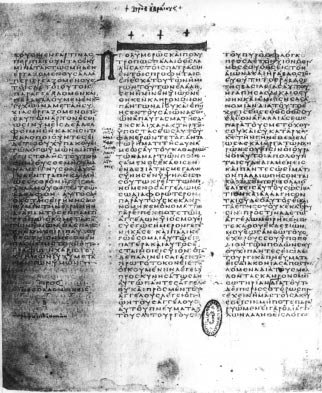 1958.e29_p442-450 4/24/00 9:52 AM Page 445CHAPTER 29DO WE HAVE THE ORIGINAL NEW TESTAMENT?445F P OFigure 29.1 The first chapter of the book of Hebrews in one of the oldest and best surviving manuscripts of the New Testament, Codex Vaticanus. Notice the marginal note between the first and second columns. A corrector to the text had erased a word in verse 3 and substituted another word in its place; a second corrector came along, erased the correction, reinserted the original word, and wrote a note in the margin to castigate the first corrector. The note reads, “Fool and knave, leave the old reading, don't change it!”(both Mark 1:2 and 2:25 were commonly altered, forproblem. Scholars have to decide, then, which formexample). Some scribes, however, did not make suchof the verse was probably original and which repre—changes. As a result, a verse found in some manusents the change made by a scribe.scripts will appear to embody a mistake, a contradic—One of the most common kinds of intentionaltion, or an awkward construction, but in others itchanges involved the “harmonization” of one textwill be worded differently in a way that avoids theto another, that is, changing a passage in one book1958.e29_p442-450 4/24/00 9:52 AM Page 446446THE NEW TESTAMENT: A HISTORICAL INTRODUCTIONto make it conform to a similar passage in another.all-knowing and therefore must have known whenThis kind of change is particularly common in thethe end was to come. Scribes solved the theologi—Synoptic Gospels, since these three books tell socal problem of Jesus’ ignorance by removing anymany of the same stories in slightly (or significant—reference to it from the text.ly) different ways. By harmonizing such accounts,As you can see, some textual changes can bescribes made them identical. One of the mostimportant for textual interpretation. Consider sev—famous instances of harmonization involves theeral other important examples. The earliest manu—Lord’s Prayer, which is much shorter in Luke 11scripts of the Gospel of Mark end at 16:8 with thethan it is in Matthew 6 (see box 27.1). Somereport that the women fled Jesus’ empty tomb inscribes, however, smoothed out the differences byfear and told no one what they had seen. Lateradding the petitions found only in Matthew to themanuscripts append an additional twelve verses inprayer found in Luke. This longer form is the waywhich the resurrected Jesus appears before his dis—in which the prayer is still recited today. It was alsociples and delivers a remarkable speech in whichthe way it was recited by ancient scribes, which nohe says, among other things, that those whodoubt is what led some of them to add the petitionsbelieve in him will be able to handle venomousto Luke’s version of the prayer in the first place,snakes and drink deadly poison without sufferingrather than, say, to delete them from Matthew.harm. Are these verses original, or did scribes addAmong the most interesting changes that werethem to a text that otherwise seemed to end toointentionally made by scribes are those thatabruptly? Most scholars think the Gospel original—involve Christian doctrines. It appears that in thely ended at 16:8 (I will explain their basic reason—second and third centuries, when the earliest man—ing in coming to decisions like this below).uscripts were being produced and when the doctri—Did the author of the Fourth Gospel write thenal controversies were in full swing (see Chapterfamous story of the woman taken in adultery or was1), scribes would sometimes modify their texts tothis a later addition to the Gospel by a well-mean—make them say  what they were supposed to meaning scribe? The story is found in many of our later(in the scribes’ opinion). For example, when Jesusmanuscripts between chapters 7 and 8 but not inremains behind in the Temple as a twelve-year-oldany of the earliest ones; moreover, the writing styleboy and is discovered there by his mother after ais significantly different from the rest of the Gospel.long search, she upbraids him by saying, “Child,Almost all scholars acknowledge that the story waswhy have you treated us like this? Look, yourin fact added to manuscripts of John’s Gospel manyfather and I have been searching for you in greatyears after it had first been circulated.anxiety” (Luke 2:48). Some scribes have changedDid the voice at Jesus’ baptism in the Gospel ofthe text so that Jesus’ mother no longer says “yourLuke originally declare, “You are my beloved son,father  and I have been searching for you” butin whom I am well pleased,” which are exactly theinstead says “we  have been searching for you.” Thewords found in Mark’s account, or did it proclaim,reason for the change should be obvious: proto-“You are my son, today I have begotten you,” asorthodox scribes believed that Joseph was notthe text is worded by some of the earliest witness—Jesus’ father because Jesus was born of a virgin. Aes (Luke 3:23)? This latter statement, a quotationsecond example occurs in Jesus’ apocalyptic dis—of Psalm 2, would have been acceptable to second—course, where he tells his disciples that no onecentury Christians who denied that Jesus hadknows the precise moment when the end willalways been divine: for them, he was “adopted” tocome: “About that day and hour no one knows,be God’s son at his baptism. And it may also haveneither the angels of heaven nor the Son, but onlybeen the original text of Luke, which was changedthe Father” (Matt 24:36). Interestingly, a largeby proto-orthodox scribes who rejected the adop—number of scribes changed the text by eliminatingtionists’ view of Jesus’ baptism. This makes betterthe phrase “nor the Son.” Again, the reason is notsense than thinking that a scribe changed Luke’shard to find. If Jesus truly was divine, as medievaltext (by having the voice quote Psalm 2) to makescribes believed he was, then he must have beenit sound more  adoptionistic than it already was.1958.e29_p442-450 4/24/00 9:52 AM Page 447CHAPTER 29DO WE HAVE THE ORIGINAL NEW TESTAMENT?447A final example involves the famous words of 1Christian authors from different times andJohn 5:7–8, the only passage in the entire Bibleplaces who quoted the New Testament. Bythat explicitly affirms the Christian doctrine ofcollecting their quotations, we can recon—the trinity—that the Godhead consists of threestruct what their own manuscripts probablypersons but that “these three are one.” Evenlooked like.though the passage is part of the Latin Bible andGiven this abundance of evidence, onefound its way into the King James Version, it doesmight suppose that a fairly obvious criterionnot occur in any Greek manuscript of the Newfor deciding which reading is original is toTestament prior to the fourteenth century. To mycount the witnesses in support of each (differ—knowledge, there is no textual scholar who thinksent) reading and to accept the one that is mostthat the passage was originally found in 1 John.abundantly attested. Suppose, for example,that for a given verse there are 500 witnessesthat have one form of wording and only sixCRITERIA FOR ESTABLISHING that have a variant form. All other thingsTHE ORIGINAL TEXTbeing equal, one might suspect that the sixThere is a subdiscipline within New Testamentrepresent a mistake.scholarship called “textual criticism,” which seeksThe problem, though, is that all other thingsto establish the original text of the Neware rarely equal. If the six witnesses, for exam—Testament based on the surviving manuscript evi—ple, all derive from the third and fourth cendence. It is a complex task but one that can beturies, whereas the 500 are all later, from theextremely intriguing—something like reading a5th to the 15th centuries, then the six maydetective story in which a few clues have to bepreserve an earlier form of text that came to bepieced together in order to decide “whodunit.”changed to the satisfaction of later scribes.When there are different forms of the text, that is,Thus, simply counting the witnesses that sup—when a verse is worded in different ways in theport a certain form of the text is generally rec—surviving manuscripts, the question has to beognized as a rather unreliable method forasked, which manuscripts represent the text of thereconstructing the original text.autograph (the technical term for the original)2. The Age of the Witnesses.  The form of the textand which ones represent changes of the text?that is supported by the oldest witnesses isInevitably, a choice has to be made between onemore likely to be original that a different formform of wording and another, and the choice canfound only in later manuscripts, even if thesesometimes make a significant difference in how aare more numerous. Most scholars recognizedocument is interpreted. Since it is better to makethat this principle is better than simply count—an intelligent choice based on evidence than sim—ing the manuscripts, but it too can be prob—ply to guess, critics have developed certain principles for deciding which form of a text is more like—lematic. For example, it is possible for a sixth—ly to be the original.century manuscript to preserve an older formof the text than, say, a fourth-century one.This would happen if the sixth-century manu—1. The Number of Witnesses That Support ascript had been produced from a copy that wasReading.  In addition to the nearly 5,400 Greekmade in the second century, whereas themanuscripts of the New Testament, we havefourth-century manuscript derived from onetens of thousands of New Testament manu—made in the third.scripts in other languages into which it was3. The Quality of the Witnesses.  In a court of law,eventually translated (especially Latin butthe testimony of some witnesses carries morealso Syriac, Coptic, Armenian, and others).weight than that of others. If there are two wit—Moreover, there are dozens of ancientnesses with contradictory testimony, and one is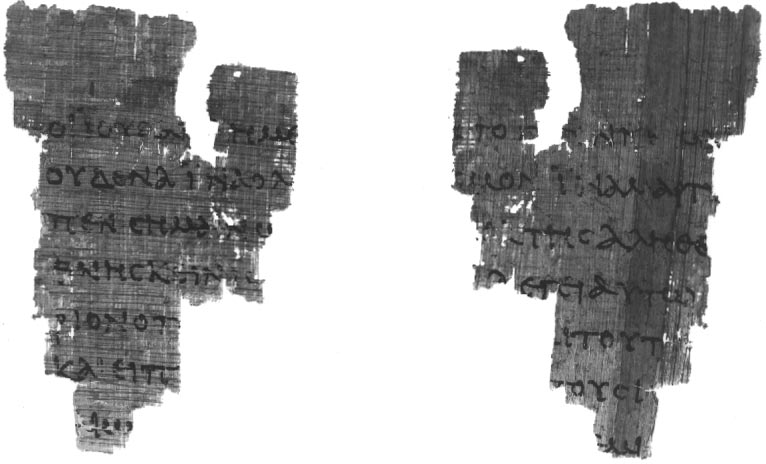 1958.e29_p442-450 4/24/00 9:52 AM Page 448448THE NEW TESTAMENT: A HISTORICAL INTRODUCTIONF P OFigure 29.2 P52, a fragment of the Gospel of John (18:31–33, 37–38) discovered in a trash heap in the sands of Egypt. This credit-card sized scrap is the earliest surviving manuscript of the New Testament, dating from around 125–150 C.E. Both front and back are pictured here.known to be a habitual liar, drunkard, andto be a local variation reproduced by scribes ofthief, whereas the other is an upstanding mem—the region, whereas the other is more likely tober of the community, most juries will have lit—be older since it was more widely known.tle difficulty deciding whom to believe. A sim—The foregoing criteria often have a cumulativeilar situation occurs with manuscripts. Someeffect in helping scholars decide what the orig—are obviously full of errors, for instance, wheninal text was. If one form of reading, for exam—their scribe was routinely inattentive or inept,ple, is found in geographically diverse witness—and others appear to be on the whole trust—es that are early and of generally high quality,worthy. The best manuscripts are those that dothen there is a good chance that it is original.not regularly preserve forms of the text that areThis judgment has to be borne out, though, byobviously in error.two other factors4. The Geographical Spread of the Witnesses.  An5. The Difficulty of the Reading.  Scholars haveeven more useful criterion involves the geo—found this criterion to be extraordinarily use—graphical distribution of the different forms offul. We have seen that scribes sometimes elim—the text, especially among the earliest manu—inated possible contradictions and discrepan—scripts. Suppose our manuscripts support twocies, harmonized stories, and changed doctri—different forms of a passage, one found onlynally questionable statements. Therefore,among manuscripts produced in a specific geo—when we have two forms of a text, one thatgraphical area (say, southern Italy), the otherwould have been troubling to scribes—forfound in witnesses spread throughout theexample, one that is possibly contradictory toMediterranean (say, Northern Africa,another passage or grammatically inelegant orAlexandria, Syria, Asia Minor, Gaul, andtheologically problematic—and one thatSpain). In this case, the former is more likelywould not have been as troubling, it is the for-1958.e29_p442-450 4/24/00 9:52 AM Page 449CHAPTER 29DO WE HAVE THE ORIGINAL NEW TESTAMENT?449mer form of the text, the one that is more “dif—manuscripts of the New Testament than of anyficult,” that is more likely to be original. Thatother book, we should have no doubts concerningis, since scribes were far more likely to havethe truth of its message. Given what we have seencorrected problems than to have created them,in this chapter, it should be clear why this line ofthe comparatively smooth, consistent, harmo—reasoning is faulty. It is true, of course, that thenious, and orthodox readings are more likelyNew Testament is abundantly attested in manu—to have been created by scribes. Our earliestscripts produced through the ages, but most ofmanuscripts, interestingly enough, are thethese manuscripts are many centuries removedones that tend to preserve the more difficultfrom the originals, and none of them is perfectlyreadings.accurate. They all contain mistakes—altogether,many thousands of mistakes. It is not an easy task6. Conformity with the Author’s Own Language, to reconstruct the original words of the NewStyle, and Theology.  With the preceding criterionTestament.we were interested in determining which form ofMoreover, even if scholars have by and largea passage could be most easily attributed tosucceeded in reconstructing the New Testament,scribes who copied the text. With our sixth andthis, in itself, has no bearing on the truthfulness offinal criterion we are interested in seeing whichits message. It simply means that we can be reason—form of a passage would be easiest to ascribe toably certain of what the New Testament authorsthe author who originally produced the text inactually said, just as we can be reasonably certainlight of its vocabulary, writing style, and theolo—what Plato and Euripides and Josephus andgy. If two forms of a passage are preserved amongSuetonius all said. Whether or not any of thesethe New Testament manuscripts and one ofancient authors said anything that was true  isthem contains words, grammatical construc—another question, one that we cannot answer sim—tions, and theological ideas that never occur inply by appealing to the number of surviving manu—the author’s writings elsewhere (or that conflictscripts that preserve their writings.with his other writings), then that form of theSince this has been a historical introduction totext is less likely to be original than the other.the New Testament rather than a theological one,we have not entered into this question of the truthclaims of the New Testament. Historians are noAll of these criteria need to be applied to anymore qualified to answer questions of ultimateparticular passage in order to decide which readingtruth than anyone else. If historians do answerpreserved among the manuscripts is likely to besuch questions, they do so not in their capacity asoriginal. In many instances, the arguments coa—historians but in their capacity as believers orlesce, so that the earliest and best manuscripts alsophilosophers or theologians (or skeptics). Whatsupport the reading that is most difficult and thatthe historian can say as a historian, however, isconforms most closely with the author’s own lan—that the early Christian truth claims have beenguage and style. When this happens, we can behanded down from one generation to the next, notrelatively certain that we have uncovered the ear—only orally but also through written texts thatliest available form of the text.have inspired hope and faith in believers and,sometimes, hatred and fear in their enemies.That these texts were often changed in theCONCLUSION: process of their transmission is a useful lesson forTHE ORIGINAL TEXT us. Only rarely have the documents of the NewOF THE NEW TESTAMENTTestament been read out of historical interest,pure and simple. For those who read, heard, andAt one time or another, you may have heardtranscribed these texts over the centuries, beforesomeone claim that the New Testament can bethe invention of “history” as a modern disci—trusted because it is the best attested book frompline, they preserved a living faith, one thatthe ancient world, that because there are morecould continue to change and grow and that now1958.e29_p442-450 4/24/00 9:52 AM Page 450450THE NEW TESTAMENT: A HISTORICAL INTRODUCTIONcontinues to change and grow. Whereas it mayor otherwise, to study the tradition and to readbe the task of a believer to decide where to standits texts, to see whence it came, to learn how itwithin this great living entity of the Christianchanged, and to understand how it became whattradition, it is the task of the historian, Christianit did.SUGGESTIONS FOR FURTHER READINGAland, Kurt, and Barbara Aland. The Text of the NewEpp, Eldon Jay, and Gordon D. Fee. Studies in the Theory and Testament: An Introduction to the Critical Editions and to Method of New Testament Textual Criticism.  Grand the Theory and Practice of Modern Textual Criticism.  2d Rapids, Mich.: Eerdmans, 1993. A significant collec-ed. Trans. Erroll F. Rhodes. Grand Rapids, Mich.:tion of essays on important aspects of textual criticismEerdmans; Leiden: Brill, 1989. An invaluable intro—by two of the leading scholars in the field; for advancedduction to the various editions of the Greek Newstudents.Testament and other aspects of textual criticism; mostsuitable for students who know Greek.Greenlee, J. Harold. An Introduction to New TestamentTextual Criticism.  2d ed. Peabody: Mass.: Hendrickson, Ehrman, Bart D. The Orthodox Corruption of Scripture: The1995. A fine introduction to the problems and meth-Effect of Early Christological Controversies on the Text of ods involved in reconstructing the original text of thethe New Testament.  New York: Oxford UniversityNew Testament.Press, 1993. A study of the ways scribes were influenced by doctrinal disputes in the early church and ofMetzger, Bruce M. The Text of the New Testament: Itshow they modified their texts of the New Testament toTransmission, Corruption, and Restoration.  3d ed. New make them conform more closely with their ownYork: Oxford University Press, 1992. All in all, theviews; for advanced students.best introduction to the history, data, and methods ofNew Testament textual criticism. Portions of the bookEhrman, Bart D., and Michael W. Holmes. The Text of therequire a basic knowledge of Greek.New Testament in Contemporary Research: Essays on the“Status Questionis.”  Grand Rapids, Mich.: Eerdmans,Parker, David. The Living Text of the Gospels.  Cambridge: 1995. A collection of important essays that provide up-Cambridge University Press, 1997. A terrific littleto-date discussions and bibliographies of every impor—book, ideal for beginners, which shows how thetant aspect of New Testament textual criticism; forchanges among the manuscripts create new meaningsadvanced students.for the Gospel texts themselves.1958.e30_p451-460 4/24/00 9:52 AM Page 451GLOSSARY OF TERMSAdoptionism: The view that Jesus was not divine, but a flesh-and-blood human being who had been adopted  at baptism to be God’s son.Aeons: In Gnostic myth, divine beings who are offspring of the one true, unknowable God.Alexander the Great: The great military leader of Macedonia (356–323 B.C.E.) whose armies conquered much of the eastern Mediterranean and who was responsible for the spread of Greek culture (Hellenism) throughout the lands he conquered.Antiochus Epiphanes: The Syrian monarch who attempted to force the Jews of Palestine to adopt Greek culture, leading to the Maccabean revolt in 167B.C.E.Antitheses: Literally, “contrary statements,” used as a technical term to designate six sayings of Jesus in the Sermon on the Mount (Matt 5:21– 48), in which he states a Jewish law (“You have heard it said . . .”) and then sets his own interpretation over it (“But I say to you . . .”).Apocalypse: A literary genre in which an author, usually pseudonymous, reports symbolic dreams or visions, given or interpreted through an angelic mediator, which reveal the heavenly mysteries that can make sense of earthly realities.Apocalypticism: A worldview held by many ancient Jews and Christians that maintained that the present age is controlled by forces of evil, but that these will be destroyed at the end of time when God intervenes in history to bring in his kingdom, an event thought to be imminent.Apocrypha: A Greek term meaning, literally, “hidden things,” used of books on the fringe of the Jewish or Christian canons of Scripture. The Jewish Apocrypha comprises books found in the Septuagint but not in the Hebrew Bible, including 1 and 2 Maccabees and 4 Ezra.Apollonius: A pagan philosopher and holy man of the first century C.E., reported to do miracles and to deliver divinely inspired teachings, a man believed by some of his followers to be a son of God.Apology: A reasoned explanation and justification of one’s beliefs and/or practices, from a Greek word meaning “defense.”Apostle: Generally, one who is commissioned to perform a task, from a Greek word meaning “sent”; in early Christianity, the term was used to designate special emissaries of the faith who were understood to be representatives of Christ. See also  Disciple.Apostolic Fathers: A collection of noncanonical writings penned by proto-orthodox Christians of the second century who were traditionally thought to have been followers of the apostles; some of these works were considered Scripture in parts of the early church.Associations, Voluntary: In the Greco-Roman world, privately organized small groups of people who shared common interests and met periodically to socialize, enjoy a common meal, and conduct business; two of the best known types 4511958.e30_p451-460 4/24/00 9:52 AM Page 452452GLOSSARY OF TERMSwere trade associations (comprised of members of the same profession) and burial societies.Augurs: A group of pagan priests in Rome who could interpret the will of the gods by “taking the auspices.” See also  Auspicy.Auspicy: A form of divination in which specially appointed priests could determine the will of the gods by observing the flight patterns or eating habits of birds. See also  Divination.Autograph: The original manuscript of a literary text, from a Greek word meaning “the writing itself.”B.C.E. / C.E.: Abbreviations for “before the common era” and the “common era” respectively, used as exact equivalents of the Christian designations“before Christ” (B.C.) and “anno domini” (A.D., a Latin phrase meaning,“year of our Lord”).Beatitudes: A Latin word meaning, literally, “blessings,” used as a technical term for the sayings of Jesus that begin the Sermon on the Mount (e.g.,“Blessed are the poor in spirit . . .,” Matt 5:3–12).Beloved Disciple: Nickname for the “disciple whom Jesus loved” in the Gospel of John, who plays a prominent role in the Passion Narrative but is never named. Older tradition identified him as John the son of Zebedee and claimed that it was he who wrote the Gospel.Canon: From a Greek word meaning “ruler” or “straight edge.” The term came to designate any recognized collection of texts; the canon of the New Testament is thus the collection of books that Christians accept as authoritative.Catholic: From a Greek word meaning “universal” or “general,” used of the New Testament epistles James, 1 and 2 Peter, 1, 2, and 3 John, Jude, and sometimes Hebrews (the “Catholic” epistles) to differentiate them from the letters of Paul.Christ.  See  Messiah.Christology: Any teaching about the nature of Christ. See also  Adoptionism; Docetism.Contextual Method: A method used to study a literary text first by determining its social and historical context and then using that context to help explain the text’s meaning.Contextual Credibility, Criterion of: One of the criteria commonly used by scholars to establish historically reliable material; with respect to the historical Jesus, the criterion maintains that if a saying or deed of Jesus cannot be credibly fit into his own first-century Palestinian context, then it cannot be regarded as authentic.Cosmos: The Greek word for “world.”Covenant: An agreement or treaty between two social or political parties that have come to terms; used by ancient Jews in reference to the pact that God made to protect and preserve them as his chosen people in exchange for their devotion and adherence to his law.Cult: Shortened form of cultus deorum,  a Latin phrase that literally means “care of the gods,” generally used of any set of religious practices of worship. In pagan religions, these normally involved acts of sacrifice and prayer.1958.e30_p451-460 4/24/00 9:52 AM Page 453GLOSSARY OF TERMS453Cynics: Greco-Roman philosophers, commonly portrayed as street preachers who harangued their audiences and urged them to find true freedom by being liberated from all social conventions. The Cynics’ decision to live “according to nature” with none of the niceties of life led their opponents to call them “dogs” (in Greek, cynes).Daimonia: Category of divine beings in the Greco-Roman world. Daimonia were widely thought to be less powerful than the gods but far more powerful than humans and capable of influencing human lives.Dead Sea Scrolls: Ancient Jewish writings discovered in several caves near the northwest edge of the Dead Sea, widely thought to have been produced by a group of apocalyptically minded Essenes who lived in a monastic-like community from Maccabean times through the Jewish War of 66–70 C.E. See also Essenes; Qumran.Demeter: The Greek and Roman goddess of grain, worshipped in a prominent mystery cult in Eleusis, Greece. See also  Persephone.Demiurge: Literally “Maker,” a term used in Gnostic texts to designate the powerful (but inferior) deity that created the world.Deutero-Pauline Epistles: The letters of Ephesians, Colossians, and 2Thessalonians, which have a “secondary” (Deutero) standing in the Pauline corpus because scholars debate whether they were written by Paul.Diaspora: Greek for “dispersion,” a term that refers to the dispersion of Jews away from Palestine into other parts of the Mediterranean, beginning with the Babylonian conquests in the sixth century B.C.E.Disciple: A follower, one who is “taught” (as opposed to an apostle, one who is“sent” as an emissary).Dissimilarity, Criterion of: One of the criteria commonly used by scholars to establish historically reliable material; the criterion maintains that if a saying or deed of Jesus does not coincide with (or works against) the agenda of the early Christians, it is more likely to be authentic.Divination: Any practice used to ascertain the will of the gods. See also A uspicy; Extispicy.Docetism: The view that Jesus was not a human being but only appeared to be, from a Greek word meaning “to seem” or “to appear.”Ebionites: A group of second-century Adoptionists who maintained Jewish practices and Jewish forms of worship.Egyptian, The: A Jewish apocalyptic prophet of the first century C.E. who predicted the destruction of the walls of Jerusalem, mentioned by Josephus.Epicureans: Ancient group of followers of the Greek philosopher Epicurus, who maintained that the gods were removed from the concerns of human life and so were not to be feared or placated. Happiness came in establishing a peaceful harmony with other like-minded people and enjoying the simple pleasures of daily existence.Equestrian: The second-highest socioeconomic class of ancient Rome (below Senator), comprising wealthy aristocrats.1958.e30_p451-460 4/24/00 9:52 AM Page 454454GLOSSARY OF TERMSEschatology: Literally the “study of (or doctrine of) the end times.” A technical term that is used to describe notions of what will happen at the “end”—either the end of a person’s life or, more commonly, the end of the world.Essenes: An apocalyptic and ascetic Jewish sect started during the Maccabean period, members of which are generally thought to have produced the Dead Sea Scrolls.Extispicy: A form of divination in Greek and Roman religions in which a specially appointed priest (haruspex) would examine the entrails of a sacrificed animal to determine whether it had been accepted by the gods.Fourth Philosophy: A group of Jews that Josephus mentions but leaves unnamed, characterized by their insistence on violent opposition to the foreign domination of the Promised Land. See also  Sicarii; Zealots.Four-Source Hypothesis: A solution to the “Synoptic Problem” which maintains that there are four sources that lie behind the Gospels of Matthew, Mark, and Luke: (a) Mark was the source for much of the narrative of Matthew and Luke; (2) Q was the source for the sayings found in Matthew and Luke but not in Mark; (3) M provided the material found only in Matthew’s Gospel; and (4) L provided the material found only in Luke.Gamaliel: A famous rabbi of first-century C.E. Judaism.Gematria: Jewish method of interpreting a word on the basis of the numerical value of its letters (in both Greek and Hebrew, the letters of the alphabet also serve as numerals.)Genius: A man’s guardian spirit (that of a woman was called Iuno).Gentile: A Jewish designation for a non-Jew.Gnosticism: A group of ancient religions, some of them closely related to Christianity, that maintained that elements of the divine had become entrapped in this evil world of matter and could be released only when they acquired the secret gnosis (Greek for “knowledge”) of who they were and of how they could escape. Gnosis was generally thought to be brought by an emissary of the divine realm.Greco-Roman World: The lands (and culture) around the Mediterranean from the time of Alexander the Great to the Emperor Constantine, roughly 300B.C.E. to 300 C.E. (see also  box 2.2).Hanina ben Dosa: A well-known Galilean rabbi of the first century, who was reputed to have done miracles comparable to those of Jesus.Haruspex: In Roman religion, a specially trained priest skilled in the practice of extispicy.Hasmoneans: An alternative name for the Maccabeans, the family of Jewish priests that began the revolt against Syria in 167 B.C.E. and that ruled Israel prior to the Roman conquest of 63 B.C.E.Hellenization: The spread of Greek language and culture (Hellenism) throughout the Mediterranean, starting with the conquests of Alexander the Great.Heracleon: Gnostic living around 170 C.E. who wrote a commentary on the Gospel of John, the first known to have been written by a Christian on any part of the Bible.1958.e30_p451-460 4/24/00 9:52 AM Page 455GLOSSARY OF TERMS455Heresy: Any worldview or set of beliefs deemed by those in power to be deviant, from a Greek word meaning “choice” (because “heretics” have “chosen” to deviate from the “truth”.) See also  Orthodoxy.High Priest: Prior to 70 C.E., the highest-ranking authority in Judaism when there was no Jewish king, in charge of the operation of the Jerusalem Temple and its priests. See also  Sadducees; Sanhedrin.Historiography: The literary reconstruction of historical events; the writing of history; and the study and analysis of historical narrative.Holy of Holies: The innermost part of the Jewish Temple in Jerusalem, which was completely empty, but in which God’s presence on earth was believed to dwell. No one could enter this room except the High Priest on the Day of Atonement, to make a sacrifice for the sins of the people.Honi the “Circle-Drawer”: A first-century B.C.E. Galilean who was reputed to have done miracles and had experiences similar to those of Jesus.Independent Attestation, Criterion of: One of the criteria commonly used by scholars to establish historically reliable material; with respect to the historical Jesus, the criterion maintains that if a saying or deed of Jesus is attested independently by more than one source, it is more likely to be authentic.Isis: Egyptian goddess worshipped in mystery cults throughout the Roman world.Josephus: First-century Jewish historian, appointed court historian by the Roman emperor Vespasian, whose works The Jewish War  and The Antiquities of the Jews are principal resources for information about life in first-century Palestine.Judas Maccabeus: Jewish patriot who led the family responsible for spearhead-ing the Maccabean revolt. See also  Hasmoneans.Judicial Model: One of the two principal ways that Paul understood or conceptualized the relationship between Christ’s death and salvation. According to this model, salvation is comparable to a legal decision, in which God, who is both lawmaker and judge, treats humans as “not-guilty” for committing acts of transgression (= sins) against his law—even though they are  guilty— because Jesus’ death has been accepted as a payment. See also  Participationist Model.Justification by Faith: The doctrine found in Paul’s letters (see “Judicial Model”), that a person is “made right” (= justified) with God by trusting in the effects of Christ’s death, rather than by doing the works prescribed by the Jewish Law.Justin Martyr: One of the earliest “apologists,” Justin lived in Rome in the mid-second century.Literary-Historical Method: A method used to study a literary text by asking how its genre text functioned in its historical context and by exploring, then, its historical meaning (i.e., seeing how its meaning would have been understood to its earliest readers) in light of its literary characteristics.L: A document (or documents, written or oral) that no longer survives, but that evidently provided Luke with traditions that are not found in Matthew or Mark. See also  Four-Source Hypothesis.1958.e30_p451-460 4/24/00 9:52 AM Page 456456GLOSSARY OF TERMSLares: Household deities commonly worshiped in homes throughout the Roman world, thought to protect the home and its inhabitants, and often identified with the spirits of the family’s ancestors.M: A document (or documents, written or oral) that no longer survives, but that evidently provided Matthew with traditions that are not found in Mark or Luke. See also  Four-Source Hypothesis.Maccabean Revolt: The Jewish uprising against the Syrians and their king, Antiochus Epiphanes, starting in 167 B.C.E., in protest against the forced imposition of Hellenistic culture and the proscription of Jewish practices such as circumcision. See also  Hasmoneans.Manuscript: Any handwritten copy of a literary text.Marcion: A second-century Christian scholar and evangelist, later labeled a heretic for his docetic Christology and his belief in two Gods—the harsh legalistic God of the Jews and the merciful loving God of Jesus—views that he claimed to have found in the writings of Paul.Markan Priority: The view that Mark was the first of the Synoptic Gospels to be written and was one of the sources used by Matthew and Luke.Melito of Sardis: Second-century Christian leader from Asia Minor, whose eloquent Easter sermon on the Old Testament story of Exodus casts vitriolic aspersions on the Jews.Messiah: From a Hebrew word that literally means “anointed one,” translated into Greek as Christos,  from which derives our English word Christ.  In the first century C.E., there was a wide range of expectations about whom this anointed one might be, some Jews anticipating a future warrior king like David, others a cosmic redeemer from heaven, others an authoritative priest, and still others a powerful spokesperson from God like Moses.Mishnah: A collection of oral traditions passed on by generations of Jewish rabbis who saw themselves as the descendants of the Pharisees, finally put into writing around 200 C.E.. See also  Talmud.Mithras: A Persian deity worshipped in a mystery cult spread throughout the Roman world.Muratorian Fragment: A fragmentary text discovered in the 18th century, named after its Italian discoverer, Muratori, which contains, in Latin, a list of Christian books that its author considered canonical; the canon is usually considered to have been produced in the late second century, in or around Rome.Mystery Cults: A group of Greco-Roman religions that focused on the devotees’ individual needs both in this life and in life after death, so named because their initiation rituals and cultic practices involved the disclosure of hidden things that were to be kept secret from outsiders.Nag Hammadi: Village in upper (southern) Egypt, near the place where a collection of Gnostic writings, including the Gospel of Thomas,  were discovered in 1945.Oracle: A sacred place where the gods answered questions brought by their worshippers to the resident holy person—a priest or, more commonly, a1958.e30_p451-460 4/24/00 9:52 AM Page 457GLOSSARY OF TERMS457priestess—who would often deliver the divine response out of a trance-like state; the term can also refer to the divine answer itself.Origen: A Christian philosopher and theologian from early third-century Alexandria, Egypt, who wrote one of the best known Christian apologies.Orthodoxy: From the Greek, literally meaning “right opinion”; a term used to designate a worldview or set of beliefs acknowledged to be true by the majority of those in power. See also  Heresy.Paganism: Any of the polytheistic religions of the Greco–Roman world, an umbrella term for ancient Mediterranean religions other than Judaism and Christianity.Papyrus: A reed-like plant that grows principally around the Nile, whose stalk was used for the manufacture of a paper-like writing surface in antiquity.Parousia: A Greek word meaning “presence” or “coming,” used as a technical term to refer to the Second Coming of Jesus in judgment at the end of time.Participationist Model: One of the two principal ways that Paul understood or conceptualized the relationship between Christ’s death and salvation. This model understood sin to be a cosmic force that enslaved people; salvation (liberation from bondage) came by participating in Christ’s death through baptism. See also “Judicial Model.”Passion: From a Greek word that means “suffering,” used as a technical term to refer to the traditions of Jesus’ last days, up to and including his crucifixion (hence the “Passion narrative”).Passover: The most important and widely celebrated annual festival of Jews in Roman times, commemorating the exodus from Egypt.Pastoral Epistles: New Testament letters that Paul allegedly wrote to two pastors, Timothy (1 and 2 Timothy) and Titus, concerning their pastoral duties.Pauline Corpus: All of the letters of the New Testament that claim to be written by Paul, including the Deutero-Pauline and Pastoral Epistles.Penates: Household deities commonly worshipped throughout the Roman world, thought to protect the pantry and foodstuffs in the home.Pentateuch: Literally, the “five scrolls” in Greek, a term used to designate the first five books of the Hebrew Bible, also known as the Torah or the Law of Moses.Pentecost: A Jewish agricultural festival, celebrated fifty days after the feast of the Passover, from the Greek word for fifty ( pentakosia).Persephone: Daughter of the Greek goddess Demeter, reported to have been abducted to the underworld by Hades but allowed to return to life every year to be reunited temporarily with her grieving mother; also known as Kore.Pesher: An ancient Jewish way of interpreting Scripture, used commonly in the commentaries from the Dead Sea Scrolls, in which a text was explained as having its fulfillment in persons or events of the present day.Pharisees: A Jewish sect, which may have originated during the Maccabean period, that emphasized strict adherence to the purity laws set forth in the Torah. See also  Mishnah.1958.e30_p451-460 4/24/00 9:52 AM Page 458458GLOSSARY OF TERMSPhilo: A famous Jewish philosopher who lived in Alexandria Egypt in the first century, who saw the Jewish Scriptures as completely compatible with the insights of Greek philosophy and worked to interpret them accordingly.Prescript: The formal beginning of an epistle, normally including the names of the sender and addressees, a greeting, and often a prayer or wish for good health.Proto-orthodox Christianity: A form of Christianity endorsed by some Christians of the second and third centuries (including the Apostolic Fathers), which promoted doctrines that were declared “orthodox” in the fourth and later centuries by the victorious Christian party, in opposition to such groups as the Ebionites, the Marcionites, and the Gnostics.Pseudepigrapha: From the Greek, literally meaning “false writings” and commonly referring to ancient noncanonical Jewish and Christian literary texts, many of which were written pseudonymously.Pseudonymity: The practice of writing under a fictitious name, evident in a large number of pagan, Jewish, and Christian writings from antiquity.Q Source: The source used by both Matthew and Luke for the stories they share, principally sayings, that are not found in Mark; from the German word Quelle, “source.” The document no longer exists, but can be reconstructed on the basis of Matthew and Luke.Qumran: Place near the northwest shore of the Dead Sea, where the Dead Sea Scrolls were discovered in 1946, evidently home to the group of Essenes who had used the Scrolls as part of their library.Redaction criticism: The study of how authors modified or edited (i.e., redacted) their sources in view of their own vested interests and concerns.Rhetoric: The art of persuasion; in the Greco-Roman world, this involved training in the construction and analysis of argumentation and was the principal subject of higher education.Roman Empire: All of the lands conquered by Rome and ruled, ultimately, by the Roman emperor, starting with Caesar Augustus in 27 B.C.E.; prior to that, Rome was a republic ruled by the Senate ( see also  box 2.4).Sadducees: A Jewish party associated with the Temple cult and the Jewish priests who ran it, comprising principally the Jewish aristocracy in Judea. The party leader, the High Priest, served as the highest ranking local official and chief liaison with the Roman governor.Samaritans: Inhabitants of Samaria, located between Galilee and Judea, considered by some Jews to be apostates and half-breeds, since their lineage could be traced back to intermarriages between Jews and pagan peoples several centuries before the New Testament period.Sanhedrin: A council of Jewish leaders headed by the High Priest, which played an advisory role in matters of religious and civil policy.Scribes, Christian: Literate Christians responsible for copying sacred scripture.Scribes, Jewish: Highly educated experts in Jewish Law (and possibly its copyists) during the Greco-Roman period.1958.e30_p451-460 4/24/00 9:52 AM Page 459GLOSSARY OF TERMS459Senators: The highest-ranking members of the Roman aristocracy, comprising the wealthiest men of Rome, responsible for governing the vast Roman bureaucracy during the republic and still active and highly visible during the time of the empire.Septuagint: The translation of the Hebrew Scriptures into Greek, so named because of a tradition that seventy (Latin: septuaginta) Jewish scholars had produced it.Sermon on the Mount: The sermon found only in Matthew 5–7, which preserves many of the best known sayings of Jesus (including Matthew’s form of the Beatitudes, the antitheses, and the Lord’s Prayer).Sicarii: A Latin term meaning, literally, “daggermen,” a designation for a group of first-century Jews responsible for the assassination of Jewish aristocrats thought to have collaborated with the Romans. See also  Fourth Philosophy.Signs Source: A document, which no longer survives, thought by many scholars to have been used as one of the sources of Jesus’ ministry in the Fourth Gospel; it reputedly narrated a number of the miraculous deeds of Jesus.Socio-historical Method: A method used to study a literary text that seeks to reconstruct the social history of the community that lay behind it.Son of God: In most Greco-Roman circles, the designation of a person born to a god, able to perform miraculous deeds and/or to convey superhuman teachings; in Jewish circles, the designation of persons chosen to stand in a special relationship with the God of Israel, including the ancient Jewish Kings.Son of Man: A term whose meaning is much disputed among modern scholars, used in some ancient apocalyptic texts to refer to a cosmic judge sent from heaven at the end of time.Stoics: Greco-Roman philosophers who urged people to understand the way the world worked and to live in accordance with it, letting nothing outside of themselves affect their internal state of well-being.Superstition: In the ancient world, superstition was understood by the highly educated upper classes as an excessive fear of the gods that drove a person to be excessively scrupulous in trying to avoid their displeasure.Synagogue: Jewish place of worship and prayer, from a Greek word that literally means “being brought together.”Synoptic Gospels: The Gospels of Matthew, Mark, and Luke, which narrate so many of the same stories that they can be placed side by side in parallel columns and so “be seen together” (the literal meaning of “synoptic”).Synoptic Problem: The problem of explaining the similarities and differences between the three Synoptic Gospels. See also  Markan Priority; Q Source.Talmud: The great collection of ancient Jewish traditions that comprises the Mishnah and the later commentaries on the Mishnah, called the Gemarah.There are two collections of the Talmud, one made in Palestine during the early fifth century C.E. and the other in Babylon perhaps a century later. The Babylonian Talmud is generally considered the more authoritative.Tertullian: A brilliant and acerbic Christian author from the late second and early third century. Tertullian, who was from North Africa and wrote in Latin, is one of the best known early Christian apologists.1958.e30_p451-460 4/24/00 9:52 AM Page 460460GLOSSARY OF TERMSTextual Criticism: An academic discipline that seeks to establish the original wording of a text based on the surviving manuscripts.Thecla: A (legendary) female disciple of Paul whose adventures are narrated in the novel-like work of the second century, The Acts of Paul and Thecla. Theudas: (1) A first-century Jewish apocalyptic prophet (mentioned by Josephus) who predicted the parting of the Jordan River and, evidently, the reconquest of the Promised Land by the chosen people. (2) An early Gnostic Christian, allegedly the disciple of Paul and the teacher of Valentinus.Torah: A Hebrew word that means “guidance” or “direction,” but that is usually translated “law.” As a technical term it designates either  the Law of God given to Moses or  the first five books of the Jewish Bible that Moses was traditionally thought to have written—Genesis, Exodus, Leviticus, Numbers, and Deuteronomy.Tradition: Any doctrine, idea, practice, or custom that has been handed down from one person to another.Two Ways: The doctrine found in the Didache  and the Epistle of Barnabas,  that people must choose between two ways of living, the way of life (or light) and the way of death (or darkness).Undisputed Pauline Epistles: Romans, 1 and 2 Corinthians, Galatians, Philippians, 1 Thessalonians, and Philemon—letters that scholars overwhelmingly judge to be have been written by Paul. See also  Deutero-Pauline epistles; Pastoral Epistles.Valentinus: Second-century Gnostic Christian who traced his intellectual lineage through his teacher Theudas back to the apostle Paul.Zealots: A group of Galilean Jews who fled to Jerusalem during the uprising against Rome in 66–70 C.E., who overthrew the reigning aristocracy in the city and urged violent resistance to the bitter end. See also  Fourth Philosophy.1958_e32 4/24/00 9:51 AM Page 461INDEXAbraham, 85–86, 149, 272, 309–11, 329, 337, 387–88Caesar Augustus, 18, 27, 109, 432Acts, apocryphal, 394.  See also  Thecla Caiaphas, 247–48Acts of the Apostles, 8–9, 105, 122–40, 262–65Caligula (emperor), 25, 27, 32, 223Adoptionists, 2–3, 343, 377, 389, 403, 446Calvin, John, 319Aeons, 174CanonAfterlife, 24, 30, 176–77, 218, 296New Testament, 2–13, 344, 360–61, 378, 410, 418, 423–24, Akiba, Rabbi, 71431–32, 437, 440Alexander the Great, 19, 20–21, 24, 32, 57, 214, 216Old Testament, 4–5Angel worship, 347Catholic Epistles. See  General EpistlesAntichrist, 167–68, 345–46, 416, 427C.E., 8Anti-Judaism, 100, 184, 384–91Cephas, 295, 307–8Antiochus Epiphanes, 214–15, 226Cerinthus, 190Antipas, Herod, 215–16, 233Charismatic communities, 359Anti-Semitism. See  Anti-JudaismChief priests, 39, 65, 237Antitheses, 94–96Chloe, 294ApocalypseChrist, as a title. See  Messiahas genre, 225, 427–31Christ hymn, of Philippians, 314, 316of John. See  Revelation of JohnChristianityApocalypticism, 92, 160, 188–90, 225–28, 267–68, 270–72, beginning of, 252–53281–82, 366–67, 423, 427spread of, 44–47, 388–91, 407–9and prophecy, 225, 227Christology. See  Jesus as human; Jesus as divineApocrypha, Jewish, 95, 116Circumcision, 3, 35, 303–11, 387–88.  See also  Law, Jewish Apollonius of Tyana, 17–18, 24, 58, 210, 240–41Claudius (emperor), 27, 32, 196, 320Apollos, 294–95Clement, First, 320, 331, 417–20Apology, 106–7, 134–37, 139–40, 407–9Clement of Alexandria, 384Apostles, epistle of, 190Clergy, Christian, 359–60, 404–5, 418–20Apostles’ Creed, 360Codex Sinaiticus, 12, 351Apostolic constitutions, 343Collection, Paul’s, 301, 321Apostolic fathers, 9.  See also individual names Colossians, 261–62, 346–50Apostolic succession, 360, 418Comparative Method, 103–21, 145–49Aquila, 291, 363Confucius, 89Aramaisms, criterion of, 203Constantine, 390, 408Archelaus, 109, 216, 224Contextual credibility, criterion of, 206–7, 230Artemis, 281Contextual Method, 164–70, 266Asclepius, 46, 209, 211Corinth, 290–91, 300Asia Minor, seven churches of, 426–27Corinthians, First, 290–99, 419Associations, voluntary, 38, 282–83Corinthians, Second, 299–303Assyrians, 213Corinthians, Third, 261, 341, 343Athanasius, 11Covenant, Jewish, 34–36, 225, 232, 272, 306, 379–81, 385Atonement, Jesus’ death as, 71–72, 117, 133, 257Creed, Christian, 360Augurs, 25Criteria for reconstructing the life of Jesus, 201–7Augustine, 319Crucifixion, 49–52, 71–74, 116–18, 183–84, 197–98, 205, Auspicy, 25233, 248–50, 254–56, 268, 271, 292–93, 297, 334, 389Autographs, 447–50CultJewish, 36–38, 96–97, 170, 217–18.  See also  Temple, JewishBabylonians, 213, 216pagan, 20–32, 170, 279–81, 376–77, 394–96Baptism, Christian, 296, 327–28, 348–49, 376, 413, 438–39, Cumanus, 222–23446Cynic philosophy, 236, 278, 366Bar Kosiba, Simon, 71Barnabas, epistle of, 12, 384–88, 413Daimonia, 22–23, 33Baruch, Second, 428Daniel, book of, 225, 242, 256, 342, 428–29B.C.E., 8Dante, 440Beatitudes, 93–94, 120, 244David, King, 61, 85–87, 112Beloved disciple, 154, 157, 160–61.  See also  Gospels, authors ofDay of atonement, 37, 72Bethlehem, 87–88, 90, 108–10Dead Sea Scrolls, 218–21, 226.  See also  Essenes Biography, Greco-Roman, 56–59, 85, 107–8, 123, 142Deicide, accusations of, 389Birth narratives, 108–10. See also  Jesus, birth ofDemeter, 30Bloody sweat, Jesus’, 115Demiurge, 175Brothers of Jesus, 203, 333, 337–38, 420Deutero-Pauline epistles, 261–62, 344–544611958_e32 4/24/00 9:51 AM Page 462462INDEXDevil. See  SatanGenius, 23, 27Diaspora, 34, 38Gentile, 18.  See also  Gentile ChristianityDiatesseron, 181Gentile Christianity, 74, 98, 101–2, 118–19, 127, 139–40, Diatribe, 321272–74, 303–11, 321–31Didache, 412–15Gnosticism, 5–6, 9, 170–79, 184–190, 339–40, 354–55, 358, Didymus Judas Thomas, 9, 185–86364, 385, 387, 403–4, 421–22.  See also  Nag HammadiDionysius of Corinth, 418LibraryDionysus, 30Gods, Roman, 20–32, 46–47, 285, 376–78, 394–97, 407–9. Diotrephes, 169–70See also  Greco-Roman religionDisciple. See  Twelve, theGolden Rule, 95–96Dissimilarity, criterion of, 204–6, 230–31Gospel harmonies, 181Divination, 25GospelsDocetists, 3, 5, 167, 175, 182–83, 343, 404, 416authors of, 8, 43–44, 52–53, 137–40.  See also individualDomition (emperor), 27, 32, 418, 432–33GospelsDualism, 173–74, 226dates, 43Dura-Europas, 169–70differences among, 47–52genre of, 55–59Ebionites, 170–81, 258as historical sources, 199–202Gospel of, 181Jewish-Christian, 180–82Egyptian, The, 223, 232noncanonical, 172, 179–92.  See also individual namesEnd of time, 119–20, 127–28, 139, 160, 426–38.  See alsoGovernors, Roman, 285, 393–94.  See also  Pliny; Pontius ApocalypticismPilateEnoch, First, 244, 420, 428Greco-Roman religion, 20–32, 277.  See also  Gods, RomanEpaphras, 138, 316, 346Greco-Roman world (history, society), 16–17, 19, 27, 32, Epaphroditus, 312–13, 316277–81Ephesians, 261–62, 350–54Epicureanism, 31–32, 366Habakkuk, commentary on, 219–20Epistles. See  LettersHagar, 310Equestrians, 27Hanina ben Dosa, 40, 62, 210, 240–41Eschatology. See  End of Time; ApocalypticismHaruspex, 25Essenes, 38–39, 215–16, 218–21, 234–35, 267–68. See alsoHasmoneans. See  Maccabean RevoltDead Sea ScrollsHead coverings, 297, 367–68Eucharist, 118–19, 298, 355, 376, 412–13Hebrew Bible, 4–5, 11, 174, 378–88Euodia, 313–14, 364Hebrews, epistle to the, 378–84Euripides, 443, 257Hebrews, Gospel of, 182Eusebius, 182–83, 431Hellenization, 19, 214Extispicy, 25–26Heracleon, 178Ezra, Fourth, 244, 248Heracles, 24, 186, 257Heresy, 2–7. See also  Adoptionists; Docetists; Gnosticism; FaithProto-orthodox Christianityand history, 13–14, 208–12Hermas. See  Shepherd of Hermasand works. See  James, epistle ofHerodians, 64Paul’s teaching on, 271–72, 308–11, 321–29, 360.  See also Herodotus, 95Justification, Paul’s doctrine of.Herod the Great, 88, 90, 214–16, 366Farewell discourse, 143, 152Hesiod, 22Fasting, in early Christianity, 413Hierarchy, Church. See  ClergyFelicitas, 395High priest, Jewish, 37, 39, 65, 72, 214, 247Forgery. See  PseudepigraphaHillel, Rabbi, 95Four-source hypothesis, 77–82Historiography. See  History, as a genreFourth Philosophy, 38–39, 221–22History, as a genre, 106–8, 122–25Fronto, 287Holy of Holies, 37, 72Fulfillment citation, 87–88Homer, 22, 407, 443Funeral societies, 38, 282–83Honi the Circle-Drawer, 40, 62, 241House Churches, 170, 282Gaius, church leader, 164, 169Galatia, 303–4“I am” sayings, 149Galatians, 303–11Idols, 37, 264Galen, 342Ignatius, 167, 360–61, 402–5, 415Gamaliel, 266–67Independent attestation, criterion of, 202–4, 231–32Gematria, 387, 436Infancy Gospels, 190–92Gender, ideologies of, 371–73Insurrections, Jewish. See  Jewish warGeneral epistles, 162–78, 375Irenaeus, 171–72, 177, 190, 360, 4161958_e32 4/24/00 9:51 AM Page 463INDEX463Isaac, 310Kingdom of God, 226–28, 241–50. See also  ApocalypticismIshmael, 310King of the Jews, 90, 248–49Isis, 30Kore. See  PersephoneIsocrates, 95L (Luke’s special source), 77, 81–82, 180James, Apocryphon of, 190Lares, 23, 30James, brother of Jesus, 197, 308, 337–38, 341, 420LawJames, epistle of, 337–38, 353, 411–12Jewish, 3–4, 34–38, 93–97, 216–22, 347, 351, 353, 376–88. James, Gospel of, 191See also  Circumcision; Paul, view of the LawJerusalem, 222–25, 233–37, 385oral, 217, 267apostles, 307–8. See also  Twelve, TheRoman, 393–94Council, 132Lazarus, 146–47JesusLetters, in the Greco-Roman World, 162–64as apocalyptic prophet, 229–50,Literacy, 48baptism of, 2, 6, 62, 88, 90–93, 112, 181, 205, 232, 258, 446. Literary-historical method, 76, 92, 142–44See also  John the BaptistLord’s Prayer, 413–14, 446betrayal of. See  Judas IscariotLord’s Supper. See  Eucharistbirth of, 3–5, 85–90, 108–10, 114, 186, 191, 216, 360Loveas cynic philosopher, 236Jesus’ teaching on, 245, 394death of, 247–50. See also  Atonement, Jesus’ death as; Paul’s teaching on, 297–98, 311, 314–16, 330CrucifixionLucian of Samosata, 396deeds of, 233–41Luke, author of, 137–40. See also  Gospels, authors ofas divine, 3, 6–7, 71, 155–57, 380Luke, Gospel of, 103–21geneaology of, 85–87, 112Luther, Martin, 319, 337historical, canonical sources for. See  Criteria for reconstructing the life of JesusM (Matthew’s special source), 77, 81–82historical, noncanonical sources for, 195–99Maccabean revolt, 116, 214–16, 219, 222, 225–26, 257, 429as human, 5, 7, 155–57, 380Maccabeans. See  Maccabean revoltas Lord, 254–55Magi, 90, 92, 109as Messiah. See  MessiahMagic, 28Miracles of, 240–41Magnificat, 114as Prophet, 112–17Manuscripts, New Testament, 9, 12, 58, 113, 115, 118–19, return from heaven, 281, 286–88, 298–99, 313, 344–46, 348, 258, 266, 351, 436, 442–50352Marcion, 3, 5, 11, 89, 167, 176, 179, 182, 377, 416, 437as Son of God, 60–74, 254–59Marcus Aurelius, 287, 396as Son of Man, 254–59Mark, Gospel of, 60–75teachings of, 241–47Markan priority, 77–79trial of, 49–52, 70, 99–101, 183, 247–50Martyrdom, Christian, 133, 331, 395, 402–7, 418, 421, 433view of women, 364–67Martyrs, Jewish, 116, 257Jewish scriptures. See  Hebrew BibleMary Magdalene, 365Jewish war, 37, 74, 197, 220, 224–25Matthew, Gospel of, 84–102Jews, in the Fourth Gospel, 144, 159Maximilla, 364Johannine community, 156–60, 166–68, 177–78Melanchton, Philip, 319Johannine epistles, 162–78, 416Melchizedek, 379, 382John, and the Synoptics, 145–46Melito of Sardis, 389–90John, Apocryphon of, 190Messiah, 60–63, 85–90, 219, 244, 249, 254–58, 268John, Gospel of, 6, 141–61Messianic secret, 68, 91–92John, son of Zebedee, 53, 160–61, 190, 431–32Miracle, problem of, 208–12John, sources of, 150–53Mishnah, 197, 217, 267John the Baptist, 62, 90–92, 181, 203, 205, 232–33Mithras, 30Josephus, 38, 109, 122, 197–98, 215–25, 248Models for salvation, Paul’s, 324–28Judaism, 33–41. See also  Law, JewishMontanus, 364Judas, son of Hezekiah, 224Moses, 34–35, 49–50, 88–90, 93–94, 149, 272, 310, 379, 385. Judas Iscariot, 129–30, 205, 248–49See also  Covenant, Jewish; Law, JewishJudas Maccabeus. See  Maccabean revoltMuratorian Fragment, 437Jude, epistle of, 420–21Mystery cults, 29–31Judicial model, Paul’s, 324–25, 327–28. See also  Justification, Mythology, Greek, 22–24, 30, 186, 407Paul’s doctrine ofJulius Caesar, 18, 27, 31, 222, 432Nag Hammadi Library, 9, 171–72, 185, 190, 423.  See also Justification, Paul’s doctrine of, 271–72, 308–11, 324–28,Gnosticism337–38, 411Nazareans, Gospel of, 180–81Justin Martyr, 389–90, 407Nero (emperor), 27, 32, 196, 331, 390, 421, 432, 4361958_e32 4/24/00 9:51 AM Page 464464INDEXNew Testament. See  Canon, New TestamentPharisees, 38–39, 64–65, 96–99, 215–17, 245, 266–68, 366Nicea, Council of, 390Philemon, 316–18, 350Nicodemus, 144, 206Philip, Gospel of, 9, 206, 365Novels, Greco-Roman 124Philippi, 312Philippians, 311–16Old Testament. See  Hebrew BiblePhilo, 87, 385Onesimus, 316–18Philosophers and philosophy, Greco-Roman, 30–32, 236, Oracles, 25277–79, 291–92, 366Origen, 378, 407Philostratus. See  Apollonius of TyanaOrthodoxy. See  Proto-orthodox ChristianityPhoebe, 320, 363Oxyrhynchus, 163, 188Phoenix, 419Plato, platonism, 31, 381, 407Pagan, 18Plautus, 186Paganism. See  Greco-Roman religionPliny, 196, 314, 396, 402, 404Palestine, history of, 213–25. See also  Maccabean Revolt Plutarch, 56–57Papyrus, 448.  See also  Manuscripts, New Testament Polycarp, 405–7, 415–17Parables, 66, 99, 145, 189, 203–4, 237.  See also  Jesus, teach-Pompey, 214, 216ings ofPontius Pilate, 49–50, 99–100, 107, 183–84, 196–97, 216, Parousia. See  Jesus, return from heaven218, 223, 237, 247–49, 393Participationist model, Paul’s, 325–28Prescript, 294, 305, 321, 345Passion. See  Jesus, death ofPriests, Jewish, 37, 217, 237, 379.  See also  Chief priests; High Passover, 49–52, 156, 222–23, 237, 247, 390priestPastoral epistles, 261–62, 354–62, 369–71Priests, Roman, 26PaulPrisca (Paul’s companion). See  Priscillain Acts, 126–28, 134–39, 262–65, 269Prisca (the Montanist), 364as apocalypticist, 267–72, 281–82, 286–88, 295–99, 302–3,Priscilla, 291, 363313, 318, 327, 335, 345–46, 373Prologue, Johannine, 142, 144, 150, 153, 157, 167conversion of, 126, 263, 268–72, 306–7, 353Prophets, Jewish, 223–25, 233death of, 331, 418Proto-orthodox Christianity, 6–7, 11, 171–73, 190, 343, difficulties in studying, 261–66359–61, 402–4, 408, 415–24, 444–46and the historical Jesus, 199, 292, 332–36.  See also  Paul, view Psalms in early Christianity, 130, 255–56of ChristPseudepigrapha, 261–62, 265, 341–62, 401, 420–21, 429, 440life of, 260–74, 306–8Pseudonymity. See  Pseudepigraphamissionary journeys of, 126, 274Pyramid, divine, 22, 33missionary message, 279–82, 321–31Pythagorus, 24, 342missionary tactics, 276–79nature of his letters, 265–66, 274Q source, 77–81, 188, 190, 232, 234, 414opponents of, 295–97, 303–8. See also  Superapostles inQuirinius, 109CorinthQumran. See  Dead Sea Scrollsview of Christ, 271, 281, 292–93, 295, 324–28.  See also  Paul, and the historical JesusRedaction criticism, 76, 85–101, 103–4, 149–53view of the Law, 263–64, 267–68, 271–74, 303–11, 321–31,Resident aliens, 397, 399337–38, 377Resurrectionview of women, 367–71in apocalypticism, 228, 270, 295–98Penates, 23of believers, 160, 286, 348–49, 353, 419.  See alsoPentateuch, 4, 35.  See also  Law, Jewish Resurrection, in apocalypticismPentecost, day of, 126, 133of Jesus, 72–74, 133, 135, 183–84, 188, 253–55, 270–72, Perpetua, 395294–97, 324–31Persecution, of Christians, 74–75, 106–7, 129, 133–34, 268, Revelation discourses, 190282–85, 344–45, 377–78, 392–409, 418, 432–38.  See also Revelation of John, 425–37Nero (emperor)Rhetoric, 267, 321Persecution, of Jews. See  Anti-JudaismRoman emperor, 24–26, 223.  See also  Caesar Augustus; Nero;Persephone, 30Roman Empire; Titus; Trajan; VespasianPesher, 219–20Roman Empire, 19, 27, 32, 222–25, 392–97, 435–36PeterRomans, Paul’s letter to, 319–31Acts of, 401, 422Rome. See  Roman Empire; Romans, Paul’s letter toApocalypse of, 421, 437, 440First epistle of, 397–401Sabbath, 35, 216–17, 385.  See also  Law, Jewishgospel of, 182–84, 199, 401, 421, 440SacrificesSecond epistle of, 11, 401, 421–23Jewish, 36, 267, 272, 309, 378–79Simon, 53, 67–69, 100, 128–34, 154, 307, 320, 400, 418, Pagan, 25.  See also  Gods, Roman421, 440Sadducees, 38–39, 64, 215–18, 237, 247–481958_e32 4/24/00 9:51 AM Page 465INDEX465Samaritans, 127Talmud, 197, 217Sanhedrin, 70–71, 218, 247–48Tatian, 181Satan, 226, 301–2, 427, 435–36Tax collectors and sinners, 239, 245ScribesTaxes, 37, 222Christian, 443–50. See also  Manuscripts, New Testament Temple, Jewish, 34, 36–38, 50, 64–65, 72, 110–11, 117, Jewish, 64134–35, 214, 217–18, 222–25, 233–35, 237, 247–48, 384Secessionists, 167–68, 178Tertullian, 171, 182, 261, 342, 360, 390, 397, 404, 407Sects, Jewish, 38–39, 64–65, 215–22Textual criticism, 447–50. See also  Manuscripts, NewSelf-definition, 375–77, 383–84, 388TestamentSeneca, 261, 265, 343, 354Thecla, 265, 338–39, 364, 369, 394Senate and Senators, Roman, 26–27, 393Thematic approach, 124–40, 144–45Septuagint, 34, 61–62, 267Theophilus, 107, 125Serapion (bishop of Antioch), 182Thessalonians, First, 276–88Sermon on the Mount, 81, 88, 92–96, 412–15, 415Thessalonians, Second, 261–62, 344–46Sex rituals, in early Christianity, 177, 286–87, 394, 408Thessalonica, 267–77Shepherd of Hermas, 11, 320, 437–40Theudas (Christian gnostic), 339–40Sicarii, 221Theudas (Jewish prophet), 223Signs, in the Fourth Gospel, 142–43, 147–48, 152–53,Thomas157–58, 180Gospel of, 6, 81, 185, 192, 199, 206, 341Signs source. See  Signs, in the Fourth Gospelinfancy Gospel of, 191Silvanus, 277, 291, 294, 300, 344, 400–401Thucydides, 122–23Simon Magus, 190, 422Timothy (companion of Paul), 263, 277, 288, 291, 294, 300, Sin, in Paul, 324–30316, 344, 348, 354–56, 378Sinners. See  Tax collectors and sinnersTimothy, First, 261, 354–56.  See also  Pastoral epistles Slavery, in early Christianity, 291, 294, 316–18, 367–68Timothy, Second, 261, 356.  See also  Pastoral epistles Social-historical method, 141, 153–60, 282–84Titus (companion of Paul), 299–300, 302–3, 308, 338, 354, Socrates. See  Plato, platonism356–57. See also  Pastoral epistlesSon of GodTitus (emperor), 27, 32, 224, 385Jewish, 40, 62–63, 70Titus, letter to, 261.  See also  Pastoral Epistlespagan, 17–18, 23–24, 62, 186Titus, Pseudo-, 341Son of Man, 70, 120, 203, 242–45, 249, 282.  See also  Jesus, as Tobit, 95Son of ManTorah. See  Law, JewishSophia, 174–75Traditions, oral, about Jesus, 43–53Sosthenes, 294Trajan (emperor), 27, 32, 196, 396–97Speeches, in Acts, 129–37, 264–65Twelve, The, 129, 131–32, 237.  See also  Jerusalem, apostlesSpeeches, in ancient writings, 123, 128Two Ways, 388, 413Spiritual gifts, 297Stoicism, 31–32, 236, 278Undisputed Pauline epistles, 262Suetonius, 196, 320, 396Union with Christ. See  Participationist model, Paul’sSuffering servant, 256Superapostles in Corinth, 300–303Superstition, 196, 396Valens, 416Sybilline oracles,436Valentinus, 339Symbolism, apocalyptic, 430–38Vespasian (emperor), 23, 27, 32, 197, 210, 385Synagogues, 37–8, 157–60, 170, 206, 277Synoptic Gospels. See individual gospelsWar scroll, 220Synoptic problem, 76–82Wisdom of Solomon, 437Syntyche, 313–14, 364Women, in early Christianity, 363–73Tabernacle, 370, 381Tacitus, 109, 196, 248, 396, 443Zealots, 221, 224